Муниципальное казенное общеобразовательное учреждение«Смазневская средняя общеобразовательная школа»     Заринского района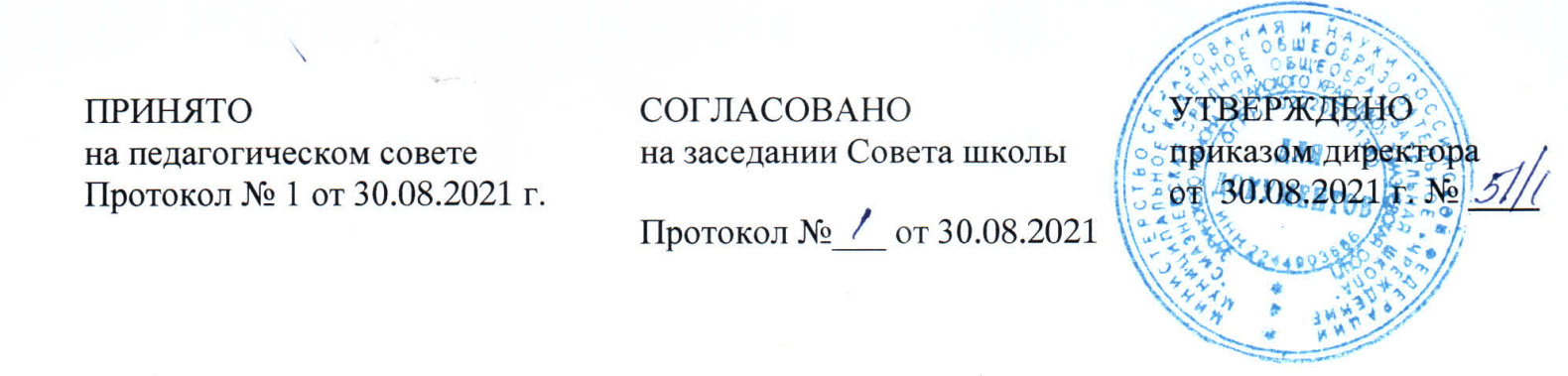 ОСНОВНАЯ ОБЩЕОБРАЗОВАТЕЛЬНАЯ ПРОГРАММА ОСНОВНОГО ОБЩЕГО ОБРАЗОВАНИЯ(в новой редакции)Смазнево2021ОглавлениеЦЕЛЕВОЙ	РАЗДЕЛ	ОСНОВНОЙ	ОБРАЗОВАТЕЛЬНОЙ	ПРОГРАММЫ ОСНОВНОГО ОБЩЕГО ОБРАЗОВАНИЯЦЕЛЕВОЙ РАЗДЕЛ ОСНОВНОЙ ОБРАЗОВАТЕЛЬНОЙ ПРОГРАММЫ ОСНОВНОГО ОБЩЕГО ОБРАЗОВАНИЯПояснительная запискаОсновная образовательная программа основного общего образования МКОУ«Смазневская СОШ» (далее - ООП ООО) разработана на основе следующих нормативно- правовых документов и материалов:Федеральный закон от 29.12.2012 № 273-ФЗ «Об образовании в Российской Федерации»;Приказ Министерства образования и науки РФ от 17 декабря 2010 г. №1897«Об утверждении федерального государственного образовательного стандарта основного общего образования», с изменениями и дополнениями;Приказ Министерства образования и науки Российской Федерации от 30.08.2013 №1015 «Порядок организации и осуществления образовательной деятельности по основным общеобразовательным программам – образовательным программам начального общего, основного общего и среднего общего образования»;Приказ Министерства просвещения Российской Федерации от 28.12.2018 № 345 «Об утверждении федерального перечня учебников, рекомендуемых к использованию при реализации имеющих государственную аккредитацию образовательных программ начального общего, основного общего, среднего общего образования»;Постановление Федеральной службы по надзору в сфере защиты прав потребителей и благополучия человека и Главного государственного санитарного врача РФ от 29.12.2010 г. № 189 «Об утверждении СанПиН 2.4.2.2821-10 «Санитарно- эпидемиологические требования к условиям и организации обучения в общеобразовательных учреждениях» (в ред. изменений № 3, утвержденных Постановлением Главного государственного санитарного врача Российской Федерации от 24.11.2015 № 81);Примерная основная образовательная программа основного общего образования (одобрена решением федерального учебно-методического объединения по общему образованию, протокол от 8 апреля 2015 г. № 1/15)Основная образовательная программа МКОУ «Смазневская СОШ» разработана в соответствии с требованиями федерального государственного образовательного стандарта основного общего образования к структуре основной образовательной программы, определяет цели, задачи, планируемые результаты, содержание и организацию образовательного процесса при получении основного общего образования и направлена на формирование общей культуры, духовно-нравственное, гражданское, социальное, личностное и интеллектуальное развитие, саморазвитие и самосовершенствование обучающихся, обеспечивающие их социальную успешность, развитие творческих способностей, сохранение и укрепление здоровья.Цели и задачи реализации основной образовательной программыЦелью реализации основной образовательной программы основного общего образования является обеспечение выполнения требований ФГОС ООО.Достижение поставленной цели предусматривает решение следующих основныхзадач:обеспечение соответствия основной образовательной программы требованиямФедерального	государственного	образовательного	стандарта	основного	общего образования (ФГОС ООО);обеспечение преемственности начального общего, основного общего, среднего общего образования;обеспечение доступности получения качественного основного общего образования, достижение планируемых результатов освоения основной образовательной программы основного общего образования всеми обучающимися, в том числе детьми- инвалидами и детьми с ОВЗ;установление требований к воспитанию и социализации обучающихся как части образовательной программы и соответствующему усилению воспитательного потенциала школы, обеспечению индивидуализированного психолого-педагогического сопровождения каждого обучающегося, формированию образовательного базиса, основанного не только на знаниях, но и на соответствующем культурном уровне развития личности, созданию необходимых условий для ее самореализации;обеспечение эффективного сочетания урочных и внеурочных форм организации учебных занятий, взаимодействия всех участников образовательных отношений;взаимодействие образовательной организации при реализации основной образовательной программы с социальными партнерами;выявление и развитие способностей обучающихся, в том числе детей, проявивших выдающиеся способности, детей с ОВЗ и инвалидов, их интересов через систему клубов, секций, студий и кружков, общественно полезную деятельность, в том числе с использованием возможностей образовательных организаций дополнительного образования;организацию интеллектуальных и творческих соревнований, научно- технического творчества, проектной и учебно-исследовательской деятельности;участие обучающихся, их родителей (законных представителей), педагогических работников и общественности в проектировании и развитии внутришкольной социальной среды, школьного уклада;включение обучающихся в процессы познания и преобразования внешкольной социальной среды (населенного пункта, района, города) для приобретения опыта реального управления и действия;социальное и учебно-исследовательское проектирование, профессиональная ориентация обучающихся при поддержке педагогов, психологов, социальных педагогов, сотрудничество с базовыми предприятиями, профессиональными образовательными образованиями, центрами профессиональной работы;сохранение и укрепление физического, психологического и социального здоровья обучающихся, обеспечение их безопасности.Принципы и подходы к формированию образовательной программыСодержание основной образовательной программы основного общего образования формируется с учѐтом:государственного заказа:создание условий для получения обучающимися качественного образования в соответствии с государственными стандартами; развитие творческой, конкурентоспособной, общественно-активной, функционально-грамотной, устойчиво развитой личности.социального заказа:организация учебного процесса в безопасных и комфортных условиях;обеспечение качества образования, позволяющего выпускникам эффективно взаимодействовать с экономикой и обществом в соответствии с требованиями времени;воспитание личности ученика, его нравственных и духовных качеств;обеспечение досуговой занятости и создание условий для удовлетворения интересов и развития разнообразных способностей детей;воспитание ответственного отношения обучающихся к своему здоровью и формирование навыков здорового образа жизни.заказа родителей:возможность получения качественного образования;создание	условий	для	развития	интеллектуальных	и	творческих способностей обучающихся;сохранение здоровья.В основе создания и реализации основной образовательной программы лежит системно-деятельностный подход, который является ведущим при реализации программы и предполагает:воспитание и развитие качеств личности, отвечающих требованиям информационного общества, инновационной экономики, задачам построения российского гражданского общества на основе принципов толерантности, диалога культур и уважения многонационального, поликультурного и поликонфессионального состава;формирование соответствующей целям общего образования социальной среды развития обучающихся в системе образования, переход к стратегии социального проектирования и конструирования на основе разработки содержания и технологий образования, определяющих пути и способы достижения желаемого уровня (результата) личностного и познавательного развития обучающихся;ориентацию на достижение основного результата образования – развитие на основе освоения универсальных учебных действий, познания и освоения мира личности обучающегося, его активной учебно-познавательной деятельности, формирование его готовности к саморазвитию и непрерывному образованию;признание решающей роли содержания образования, способов организации образовательной деятельности и учебного сотрудничества в достижении целей личностного и социального развития обучающихся;учет индивидуальных возрастных, психологических и физиологических особенностей обучающихся, роли, значения видов деятельности и форм общения при построении образовательного процесса и определении образовательно-воспитательных целей и путей их достижения;разнообразие индивидуальных образовательных траекторий и индивидуального развития каждого обучающегося, в том числе детей, проявивших выдающиеся способности, детей-инвалидов и детей с ОВЗ.обеспечивать достижение обучающимися результатов освоения основной образовательной программы основного общего образования в соответствии с требованиями, установленными Стандартом.Образовательная программа адресована обучающимся 5-9 классов и предполагает удовлетворение познавательных запросов обучающихся и потребностей родителей в получении их детьми качественного образования.При составлении программы основного общего образования соблюдены принципы непрерывности и преемственности между начальной и основной школой.Индивидуальные образовательные запросы обучающихся учитываются при разработке учебного плана, выборе учебных курсов и курсов внеурочной деятельности.Основная образовательная программа учитывает психолого-педагогические особенности развития детей 11-15 лет, связанных:с переходом от учебных действий, характерных для начальной школы и осуществляемых только совместно с классом как учебной общностью и под руководством учителя, от способности только осуществлять принятие заданной педагогом и осмысленной цели к овладению этой учебной деятельностью на уровне основной школы в единстве мотивационно-смыслового и операционно-технического компонентов, становление которой осуществляется в форме учебного исследования, к новой внутренней позиции обучающегося – направленности на самостоятельный познавательный поиск, постановку учебных целей, освоение и самостоятельное осуществление контрольных и оценочных действий, инициативу в организации учебного сотрудничества;с осуществлением на каждом возрастном уровне (11–13 и 13–15 лет), благодаря развитию рефлексии общих способов действий и возможностей их переноса в различные учебно-предметные области, качественного преобразования учебных действий: моделирования, контроля и оценки и перехода от самостоятельной постановки обучающимися новых учебных задач к развитию способности проектирования собственной учебной деятельности и построению жизненных планов во временной перспективе;с формированием у обучающегося научного типа мышления, который ориентирует его на общекультурные образцы, нормы, эталоны и закономерности взаимодействия с окружающим миром;с овладением коммуникативными средствами и способами организации кооперации и сотрудничества, развитием учебного сотрудничества, реализуемого в отношениях обучающихся с учителем и сверстниками;с изменением формы организации учебной деятельности и учебного сотрудничества от классно-урочной к лабораторно-семинарской и лекционно- лабораторной исследовательской.Переход обучающегося в основную школу совпадает с первым этапом подросткового развития - переходом к кризису младшего подросткового возраста (11–13 лет, 5–7 классы), характеризующимся началом перехода от детства к взрослости, при котором центральным и специфическим новообразованием в личности подростка является возникновение и развитие самосознания – представления о том, что он уже не ребенок,т.е. чувства взрослости, а также внутренней переориентацией подростка с правил и ограничений, связанных с моралью послушания, на нормы поведения взрослых.Второй этап подросткового развития (14–15 лет, 8–9 классы), характеризуется:бурным, скачкообразным характером развития, т. е. происходящими за сравнительно короткий срок многочисленными качественными изменениями прежних особенностей, интересов и отношений ребенка, появлением у подростка значительных субъективных трудностей и переживаний;стремлением подростка к общению и совместной деятельности со сверстниками;особой чувствительностью к морально-этическому «кодексу товарищества», в котором заданы важнейшие нормы социального поведения взрослого мира;обостренной, в связи с возникновением чувства взрослости, восприимчивостью к усвоению норм, ценностей и способов поведения, которые существуют в мире взрослых и в их отношениях, порождающей интенсивное формирование нравственных понятий и убеждений, выработку принципов, моральное развитие личности, т.е. моральным развитием личности;сложными поведенческими проявлениями, вызванными противоречием между потребностью подростков в признании их взрослыми со стороны окружающих и собственной неуверенностью в этом, проявляющимися в разных формах непослушания, сопротивления и протеста;изменением социальной ситуации развития: ростом информационных перегрузок, характером социальных взаимодействий, способами получения информации (СМИ, телевидение, Интернет).Учет особенностей подросткового возраста, успешность и своевременность формирования новообразований познавательной сферы, качеств и свойств личности связывается с активной позицией учителя, а также с адекватностью построения образовательного процесса и выбором условий и методик обучения.Объективно необходимое для подготовки к будущей жизни развитие социальной взрослости подростка требует и от родителей (законных представителей) решения соответствующей задачи воспитания подростка в семье, смены прежнего типа отношений на новый.Планируемые результаты освоения обучающимися основной образовательной программы основного общего образованияСтруктура планируемых результатовПланируемые результаты опираются на ведущие целевые установки, отражающие основной, сущностный вклад каждой изучаемой программы в развитие личности обучающихся, их способностей.В структуре планируемых результатов выделяются следующие группы: 1.Личностные    результаты    освоения    основной    образовательной    программывключают готовность и способность обучающихся к саморазвитию и личностному самоопределению, сформированность их мотивации к обучению и целенаправленной познавательной деятельности, системы значимых социальных и межличностных отношений, ценностно-смысловые установки, отражающие личностные и гражданские позиции в деятельности, социальные компетенции, правосознание, способность ставитьцели и строить жизненные планы, способность к осознанию российской идентичности в поликультурном социуме.Метапредметные результаты освоения основной образовательной программы включают освоенные обучающимися межпредметные понятия и универсальные учебные действия (регулятивные, познавательные, коммуникативные), способность их использования в учебной, познавательной и социальной практике, самостоятельность планирования и осуществления учебной деятельности и организации учебного сотрудничества с педагогами и сверстниками, построение индивидуальной образовательной траектории.Предметные результаты освоения основной образовательной программы включают освоенные обучающимися в ходе изучения учебного предмета умения, специфические для данной предметной области, виды деятельности по получению нового знания в рамках учебного предмета, его преобразованию и применению в учебных, учебно-проектных и социально-проектных ситуациях, формирование научного типа мышления, научных представлений о ключевых теориях, типах и видах отношений, владение научной терминологией, ключевыми понятиями, методами и приемами.Личностные результаты освоения основной образовательной программывоспитание российской гражданской идентичности: патриотизма, уважения к Отечеству, прошлое и настоящее многонационального народа России; осознание своей этнической принадлежности, знание истории, языка, культуры своего народа, своего края, основ культурного наследия народов России и человечества; усвоение гуманистических, демократических и традиционных ценностей многонационального российского общества; воспитание чувства ответственности и долга перед Родиной;формирование ответственного отношения к учению, готовности и способности обучающихся к саморазвитию и самообразованию на основе мотивации к обучению и познанию, осознанному выбору и построению дальнейшей индивидуальной траектории образования на базе ориентировки в мире профессий и профессиональных предпочтений, с учетом устойчивых познавательных интересов, а также на основе формирования уважительного отношения к труду, развития опыта участия в социально значимом труде;формирование целостного мировоззрения, соответствующего современному уровню развития науки и общественной практики, учитывающего социальное, культурное, языковое, духовное многообразие современного мира;формирование осознанного, уважительного и доброжелательного отношения к другому человеку, его мнению, мировоззрению, культуре, языку, вере, гражданской позиции, к истории, культуре, религии, традициям, языкам, ценностям народов России и народов мира; готовности и способности вести диалог с другими людьми и достигать в нем взаимопонимания;освоение социальных норм, правил поведения, ролей и форм социальной жизни в группах и сообществах, включая взрослые и социальные сообщества; участие в школьном самоуправлении и общественной жизни в пределах возрастных компетенций с учетом региональных, этнокультурных, социальных и экономических особенностей;развитие морального сознания и компетентности в решении моральных проблем на основе личностного выбора, формирование нравственных чувств и нравственного поведения, осознанного и ответственного отношения к собственным поступкам;формирование коммуникативной компетентности в общении и сотрудничестве сосверстниками, детьми старшего и младшего возраста, взрослыми в процессе образовательной, общественно полезной, учебно-исследовательской, творческой и других видов деятельности;формирование ценности здорового и безопасного образа жизни; усвоение правил индивидуального и коллективного безопасного поведения в чрезвычайных ситуациях, угрожающих жизни и здоровью людей, правил поведения на транспорте и на дорогах;формирование основ экологической культуры, соответствующей современному уровню экологического мышления, развитие опыта экологически ориентированной рефлексивно-оценочной и практической деятельности в жизненных ситуациях;осознание значения семьи в жизни человека и общества, принятие ценности семейной жизни, уважительное и заботливое отношение к членам своей семьи;развитие эстетического сознания через освоение художественного наследия народов России и мира, творческой деятельности эстетического характера.Метапредметные результаты освоения ООПумение самостоятельно определять цели своего обучения, ставить и формулировать для себя новые задачи в учебе и познавательной деятельности, развивать мотивы и интересы своей познавательной деятельности;умение самостоятельно планировать пути достижения целей, в том числе альтернативные, осознанно выбирать наиболее эффективные способы решения учебных и познавательных задач;умение соотносить свои действия с планируемыми результатами, осуществлять контроль своей деятельности в процессе достижения результата, определять способы действий в рамках предложенных условий и требований, корректировать свои действия в соответствии с изменяющейся ситуацией;умение оценивать правильность выполнения учебной задачи, собственные возможности ее решения;владение основами самоконтроля, самооценки, принятия решений и осуществления осознанного выбора в учебной и познавательной деятельности;умение определять понятия, создавать обобщения, устанавливать аналогии, классифицировать, самостоятельно выбирать основания и критерии для классификации, устанавливать причинно-следственные связи, строить логическое рассуждение, умозаключение (индуктивное, дедуктивное и по аналогии) и делать выводы;умение создавать, применять и преобразовывать знаки и символы, модели и схемы для решения учебных и познавательных задач;смысловое чтение;умение организовывать учебное сотрудничество и совместную деятельность с учителем и сверстниками; работать индивидуально и в группе: находить общее решение и разрешать конфликты на основе согласования позиций и учета интересов; формулировать, аргументировать и отстаивать свое мнение;умение осознанно использовать речевые средства в соответствии с задачей коммуникации для выражения своих чувств, мыслей и потребностей; планирования и регуляции своей деятельности; владение устной и письменной речью, монологической контекстной речью;формирование и развитие компетентности в области использования информационно-коммуникационных технологий (далее ИКТ- компетенции); развитие мотивации к овладению культурой активного пользования словарями и другими поисковыми системами;формирование и развитие экологического мышления, умение применять его в познавательной, коммуникативной, социальной практике и профессиональной ориентации.Предметные результаты освоения ООП ОООРусский язык и литератураРусский язык:совершенствование различных видов устной и письменной речевой деятельности (говорения и аудирования, чтения и письма, общения при помощи современных средств устной и письменной коммуникации):создание устных монологических высказываний разной коммуникативной направленности в зависимости от целей, сферы и ситуации общения с соблюдением норм современного русского литературного языка и речевого этикета; умение различать монологическую, диалогическую и полилогическую речь, участие в диалоге и полилоге;развитие навыков чтения на русском языке (изучающего, ознакомительного, просмотрового) и содержательной переработки прочитанного материала, в том числе умение выделять главную мысль текста, ключевые понятия, оценивать средства аргументации и выразительности;овладение различными видами аудирования (с полным пониманием, с пониманием основного содержания, с выборочным извлечением информации);понимание, интерпретация и комментирование текстов различных функционально- смысловых типов речи (повествование, описание, рассуждение) и функциональных разновидностей языка, осуществление информационной переработки текста, передача его смысла в устной и письменной форме, а также умение характеризовать его с точки зрения единства темы, смысловой цельности, последовательности изложения;умение оценивать письменные и устные речевые высказывания с точки зрения их эффективности, понимать основные причины коммуникативных неудач и уметь объяснять их; оценивать собственную и чужую речь с точки зрения точного, уместного и выразительного словоупотребления;выявление основных особенностей устной и письменной речи, разговорной и книжной речи;умение создавать различные текстовые высказывания в соответствии с поставленной целью и сферой общения (аргументированный ответ на вопрос, изложение, сочинение, аннотация, план (включая тезисный план), заявление, информационный запрос и др.);понимание определяющей роли языка в развитии интеллектуальных и творческих способностей личности в процессе образования и самообразования:осознанное использование речевых средств для планирования и регуляции собственной речи; для выражения своих чувств, мыслей и коммуникативных потребностей;соблюдение основных языковых норм в устной и письменной речи;стремление расширить свою речевую практику, развивать культуру использования русского литературного языка, оценивать свои языковые умения и планировать их совершенствование и развитие;использование коммуникативно-эстетических возможностей русского языка: распознавание и характеристика основных видов выразительных средств фонетики,лексики и синтаксиса (звукопись; эпитет, метафора, развернутая и скрытая метафоры, гипербола, олицетворение, сравнение; сравнительный оборот; фразеологизм, синонимы, антонимы, омонимы) в речи;уместное использование фразеологических оборотов в речи;корректное и оправданное употребление междометий для выражения эмоций, этикетных формул;использование в речи синонимичных имен прилагательных в роли эпитетов;расширение и систематизация научных знаний о языке, его единицах и категориях; осознание взаимосвязи его уровней и единиц; освоение базовых понятий лингвистики:идентификация самостоятельных (знаменательных) служебных частей речи и их форм по значению и основным грамматическим признакам;распознавание существительных, прилагательных, местоимений, числительных, наречий разных разрядов и их морфологических признаков, умение различать слова категории состояния и наречия;распознавание глаголов, причастий, деепричастий и их морфологических признаков; распознавание предлогов, частиц и союзов разных разрядов, определение смысловыхоттенков частиц;распознавание междометий разных разрядов, определение грамматических особенностей междометий;формирование навыков проведения различных видов анализа слова, синтаксического анализа словосочетания и предложения, а также многоаспектного анализа текста:проведение фонетического, морфемного и словообразовательного (как взаимосвязанных этапов анализа структуры слова), лексического, морфологического анализа слова, анализа словообразовательных пар и словообразовательных цепочек слов;проведение синтаксического анализа предложения, определение синтаксической роли самостоятельных частей речи в предложении;анализ текста и распознавание основных признаков текста, умение выделять тему, основную мысль, ключевые слова, микротемы, разбивать текст на абзацы, знать композиционные элементы текста;определение звукового состава слова, правильное деление на слоги, характеристика звуков слова;определение лексического значения слова, значений многозначного слова, стилистической окраски слова, сферы употребления, подбор синонимов, антонимов;деление слова на морфемы на основе смыслового, грамматического и словообразовательного анализа слова;умение различать словообразовательные и формообразующие морфемы, способы словообразования;проведение морфологического разбора самостоятельных и служебных частей речи;характеристика общего грамматического значения, морфологических признаков самостоятельных частей речи, определение их синтаксической функции;опознавание основных единиц синтаксиса (словосочетание, предложение, текст); умение выделять словосочетание в составе предложения, определение главного изависимого слова в словосочетании, определение его вида;определение вида предложения по цели высказывания и эмоциональной окраске; определение грамматической основы предложения;распознавание распространенных и нераспространенных предложений, предложений осложненной и неосложненной структуры, полных и неполных;распознавание второстепенных членов предложения, однородных членов предложения, обособленных членов предложения; обращений; вводных и вставных конструкций;опознавание сложного предложения, типов сложного предложения, сложных предложений с различными видами связи, выделение средств синтаксической связи между частями сложного предложения;определение функционально-смысловых типов речи, принадлежности текста к одному из них и к функциональной разновидности языка, а также создание текстов различного типа речи и соблюдения норм их построения;определение видов связи, смысловых, лексических и грамматических средств связи предложений в тексте, а также уместность и целесообразность их использования;обогащение активного и потенциального словарного запаса, расширение объема используемых в речи грамматических языковых средств для свободного выражения мыслей и чувств в соответствии с ситуацией и стилем общения:умение использовать словари (в том числе - мультимедийные) при решении задач построения устного и письменного речевого высказывания, осуществлять эффективный и оперативный поиск на основе знаний о назначении различных видов словарей, их строения и способах конструирования информационных запросов;пользование толковыми словарями для извлечения необходимой информации, прежде всего - для определения лексического значения (прямого и переносного) слова, принадлежности к его группе однозначных или многозначных слов, определения прямого и переносного значения, особенностей употребления;пользование орфоэпическими, орфографическими словарями для определения нормативного написания и произношения слова;использование фразеологических словарей для определения значения и особенностей употребления фразеологизмов;использование морфемных, словообразовательных, этимологических словарей для морфемного и словообразовательного анализа слов;использование словарей для подбора к словам синонимов, антонимов;овладение основными нормами литературного языка (орфоэпическими, лексическими,	грамматическими,	орфографическими,	пунктуационными, стилистическими), нормами речевого этикета; приобретение опыта использования языковых норм в речевой практике при создании устных и письменных высказываний; стремление к речевому самосовершенствованию, овладение основными стилистическими ресурсами лексики и фразеологии языка:поиск орфограммы и применение правил написания слов с орфограммами;освоение правил правописания служебных частей речи и умения применять их на письме;применение правильного переноса слов;применение правил постановки знаков препинания в конце предложения, в простом и в сложном предложениях, при прямой речи, цитировании, диалоге;соблюдение основных орфоэпических правил современного русского литературного языка, определение места ударения в слове в соответствии с акцентологическими нормами;выявление смыслового, стилистического различия синонимов, употребления их в речи с учетом значения, смыслового различия, стилистической окраски;нормативное изменение форм существительных, прилагательных, местоимений, числительных, глаголов;соблюдение грамматических норм, в том числе при согласовании и управлении, при употреблении несклоняемых имен существительных и аббревиатур, при употреблении предложений с деепричастным оборотом, употреблении местоимений для связи предложений и частей текста, конструировании предложений с союзами, соблюдение видовременной соотнесенности глаголов-сказуемых в связном тексте.Литератураосознание значимости чтения и изучения литературы для своего дальнейшего развития; формирование потребности в систематическом чтении как средстве познания мира и себя в этом мире, гармонизации отношений человека и общества, многоаспектного диалога;понимание литературы как одной из основных национально-культурных ценностей народа, как особого способа познания жизни;обеспечение культурной самоидентификации, осознание коммуникативно- эстетических возможностей русского языка на основе изучения выдающихся произведений российской и мировой культуры;воспитание квалифицированного читателя со сформированным эстетическим вкусом, способного аргументировать свое мнение и оформлять его словесно в устных и письменных высказываниях разных жанров, создавать развернутые высказывания аналитического и интерпретирующего характера, участвовать в обсуждении прочитанного, сознательно планировать свое досуговое чтение;развитие способности понимать литературные художественные произведения, отражающие разные этнокультурные традиции;овладение процедурами смыслового и эстетического анализа текста на основе понимания принципиальных отличий литературного художественного текста от научного, делового, публицистического и т.п., формирование умений воспринимать, анализировать, критически оценивать и интерпретировать прочитанное, осознавать художественную картину жизни, отраженную в литературном произведении, на уровне не только эмоционального восприятия, но и интеллектуального осмысления.Родной язык и родная литератураРодной язык:совершенствование	видов	речевой	деятельности	(аудирования,	чтения,говорения и письма), обеспечивающих эффективное взаимодействие с окружающими людьми в ситуациях формального и неформального межличностного и межкультурного общения;понимание определяющей роли языка в развитии интеллектуальных и творческих способностей личности в процессе образования и самообразования;использование коммуникативно-эстетических возможностей родного языка;расширение и систематизацию научных знаний о родном языке; осознание взаимосвязи его уровней и единиц; освоение базовых понятий лингвистики, основных единиц и грамматических категорий родного языка;формирование навыков проведения различных видов анализа слова (фонетического, морфемного, словообразовательного, лексического, морфологического), синтаксического анализа словосочетания и предложения, а также многоаспектного анализа текста;обогащение активного и потенциального словарного запаса, расширение объема используемых в речи грамматических средств для свободного выражения мыслей и чувств на родном языке адекватно ситуации и стилю общения;овладение основными стилистическими ресурсами лексики и фразеологии родного языка, основными нормами родного языка (орфоэпическими, лексическими, грамматическими, орфографическими, пунктуационными), нормами речевого этикета; приобретение опыта их использования в речевой практике при создании устных и письменных высказываний; стремление к речевому самосовершенствованию;формирование ответственности за языковую культуру как общечеловеческую ценность.Родная литератураосознание значимости чтения и изучения родной литературы для своего дальнейшего развития; формирование потребности в систематическом чтении как средстве познания мира и себя в этом мире, гармонизации отношений человека и общества, многоаспектного диалога;понимание родной литературы как одной из основных национально-культурных ценностей народа, как особого способа познания жизни;обеспечение культурной самоидентификации, осознание коммуникативно- эстетических возможностей родного языка на основе изучения выдающихся произведений культуры своего народа, российской и мировой культуры;воспитание квалифицированного читателя со сформированным эстетическим вкусом, способного аргументировать свое мнение и оформлять его словесно в устных и письменных высказываниях разных жанров, создавать развернутые высказывания аналитического и интерпретирующего характера, участвовать в обсуждении прочитанного, сознательно планировать свое досуговое чтение;развитие способности понимать литературные художественные произведения, отражающие разные этнокультурные традиции;овладение процедурами смыслового и эстетического анализа текста на основе понимания принципиальных отличий литературного художественного текста от научного, делового, публицистического и т.п., формирование умений воспринимать, анализировать, критически оценивать и интерпретировать прочитанное, осознавать художественнуюкартину жизни, отраженную в литературном произведении, на уровне не только эмоционального восприятия, но и интеллектуального осмысления.Иностранный язык. Второй иностранный языкформирование дружелюбного и толерантного отношения к ценностям иных культур, оптимизма и выраженной личностной позиции в восприятии мира, в развитии национального самосознания на основе знакомства с жизнью своих сверстников в других странах, с образцами зарубежной литературы разных жанров, с учетом достигнутого обучающимися уровня иноязычной компетентности;формирование и совершенствование иноязычной коммуникативной компетенции; расширение и систематизацию знаний о языке, расширение лингвистического кругозора и лексического запаса, дальнейшее овладение общей речевой культурой;достижение допорогового уровня иноязычной коммуникативной компетенции;создание основы для формирования интереса к совершенствованию достигнутого уровня владения изучаемым иностранным языком, в том числе на основе самонаблюдения и самооценки, к изучению второго/третьего иностранного языка, к использованию иностранного языка как средства получения информации, позволяющего расширять свои знания в других предметных областях.Общественно-научные предметыИстория России. Всеобщая историяформирование основ гражданской, этнонациональной, социальной, культурной самоидентификации личности обучающегося, осмысление им опыта российской истории как части мировой истории, усвоение базовых национальных ценностей современного российского общества: гуманистических и демократических ценностей, идей мира и взаимопонимания между народами, людьми разных культур;овладение базовыми историческими знаниями, а также представлениями о закономерностях развития человеческого общества в социальной, экономической, политической, научной и культурной сферах; приобретение опыта историко-культурного, цивилизационного подхода к оценке социальных явлений, современных глобальных процессов;формирование умений применения исторических знаний для осмысления сущности современных общественных явлений, жизни в современном поликультурном, полиэтничном и многоконфессиональном мире;формирование важнейших культурно-исторических ориентиров для гражданской, этнонациональной, социальной, культурной самоидентификации личности, миропонимания и познания современного общества на основе изучения исторического опыта России и человечества;развитие умений искать, анализировать, сопоставлять и оценивать содержащуюся в различных источниках информацию о событиях и явлениях прошлого и настоящего, способностей определять и аргументировать свое отношение к ней;воспитание уважения к историческому наследию народов России; восприятиетрадиций исторического диалога, сложившихся в поликультурном, полиэтничном и многоконфессиональном Российском государстве.Обществознаниеформирование у обучающихся личностных представлений об основах российской гражданской идентичности, патриотизма, гражданственности, социальной ответственности, правового самосознания, толерантности, приверженности ценностям, закрепленным в Конституции Российской Федерации;понимание основных принципов жизни общества, основ современных научных теорий общественного развития;приобретение теоретических знаний и опыта применения полученных знаний и умений для определения собственной активной позиции в общественной жизни, для решения типичных задач в области социальных отношений, адекватных возрасту обучающихся, межличностных отношений, включая отношения между людьми различных национальностей и вероисповеданий, возрастов и социальных групп;формирование основ правосознания для соотнесения собственного поведения и поступков других людей с нравственными ценностями и нормами поведения, установленными законодательством Российской Федерации, убежденности в необходимости защищать правопорядок правовыми способами и средствами, умений реализовывать основные социальные роли в пределах своей дееспособности;освоение приемов работы с социально значимой информацией, ее осмысление; развитие способностей обучающихся делать необходимые выводы и давать обоснованные оценки социальным событиям и процессам;развитие социального кругозора и формирование познавательного интереса к изучению общественных дисциплин.Географияформирование представлений о географии, ее роли в освоении планеты человеком, о географических знаниях как компоненте научной картины мира, их необходимости для решения современных практических задач человечества и своей страны, в том числе задачи охраны окружающей среды и рационального природопользования;формирование первичных компетенций использования территориального подхода как основы географического мышления для осознания своего места в целостном, многообразном и быстро изменяющемся мире и адекватной ориентации в нем;формирование представлений и основополагающих теоретических знаний о целостности и неоднородности Земли как планеты людей в пространстве и во времени, основных этапах ее географического освоения, особенностях природы, жизни, культуры и хозяйственной деятельности людей, экологических проблемах на разных материках и в отдельных странах;овладение элементарными практическими умениями использования приборов и инструментов для определения количественных и качественных характеристик компонентов географической среды, в том числе ее экологических параметров;овладение   основами    картографической    грамотности    и    использованиягеографической карты как одного из языков международного общения;овладение основными навыками нахождения, использования и презентации географической информации;формирование умений и навыков использования разнообразных географических знаний в повседневной жизни для объяснения и оценки явлений и процессов, самостоятельного оценивания уровня безопасности окружающей среды, адаптации к условиям территории проживания, соблюдения мер безопасности в случае природных стихийных бедствий и техногенных катастроф;формирование представлений об особенностях деятельности людей, ведущей к возникновению и развитию или решению экологических проблем на различных территориях и акваториях, умений и навыков безопасного и экологически целесообразного поведения в окружающей среде.Математика и информатикаМатематика. Алгебра. Геометрия. Информатика:формирование представлений о математике как о методе познания действительности, позволяющем описывать и изучать реальные процессы и явления:осознание роли математики в развитии России и мира;возможность привести примеры из отечественной и всемирной истории математических открытий и их авторов;развитие умений работать с учебным математическим текстом (анализировать, извлекать необходимую информацию), точно и грамотно выражать свои мысли с применением математической терминологии и символики, проводить классификации, логические обоснования, доказательства математических утверждений:оперирование понятиями: множество, элемент множества, подмножество, принадлежность, нахождение пересечения, объединения подмножества в простейших ситуациях;решение сюжетных задач разных типов на все арифметические действия; применение способа поиска решения задачи, в котором рассуждение строится отусловия к требованию или от требования к условию;составление плана решения задачи, выделение этапов ее решения, интерпретация вычислительных результатов в задаче, исследование полученного решения задачи;нахождение процента от числа, числа по проценту от него, нахождения процентного отношения двух чисел, нахождения процентного снижения или процентного повышения величины;решение логических задач;развитие представлений о числе и числовых системах от натуральных до действительных чисел; овладение навыками устных, письменных, инструментальных вычислений:оперирование понятиями: натуральное число, целое число, обыкновенная дробь, десятичная дробь, смешанное число, рациональное число, иррациональное число;использование свойства чисел и законов арифметических операций с числами при выполнении вычислений;использование признаков делимости на 2, 5, 3, 9, 10 при выполнении вычислений ирешении задач;выполнение округления чисел в соответствии с правилами; сравнение чисел;оценивание значения квадратного корня из положительного целого числа;овладение символьным языком алгебры, приемами выполнения тождественных преобразований выражений, решения уравнений, систем уравнений, неравенств и систем неравенств; умения моделировать реальные ситуации на языке алгебры, исследовать построенные модели с использованием аппарата алгебры, интерпретировать полученный результат:выполнение несложных преобразований для вычисления значений числовых выражений, содержащих степени с натуральным показателем, степени с целым отрицательным показателем;выполнение несложных преобразований целых, дробно рациональных выражений и выражений с квадратными корнями; раскрывать скобки, приводить подобные слагаемые, использовать формулы сокращенного умножения;решение линейных и квадратных уравнений и неравенств, уравнений и неравенств, сводящихся к линейным или квадратным, систем уравнений и неравенств, изображение решений неравенств и их систем на числовой прямой;овладение системой функциональных понятий, развитие умения использовать функционально-графические представления для решения различных математических задач, для описания и анализа реальных зависимостей:определение положения точки по ее координатам, координаты точки по ее положению на плоскости;нахождение по графику значений функции, области определения, множества значений, нулей функции, промежутков знакопостоянства, промежутков возрастания и убывания, наибольшего и наименьшего значения функции;построение графика линейной и квадратичной функций;оперирование на базовом уровне понятиями: последовательность, арифметическая прогрессия, геометрическая прогрессия;использование свойств линейной и квадратичной функций и их графиков при решении задач из других учебных предметов;овладение геометрическим языком; развитие умения использовать его для описания предметов окружающего мира; развитие пространственных представлений, изобразительных умений, навыков геометрических построений:оперирование понятиями: фигура, точка, отрезок, прямая, луч, ломаная, угол, многоугольник, треугольник и четырехугольник, прямоугольник и квадрат, окружность и круг, прямоугольный параллелепипед, куб, шар; изображение изучаемых фигур от руки и с помощью линейки и циркуля;выполнение измерения длин, расстояний, величин углов с помощью инструментов для измерений длин и углов;формирование систематических знаний о плоских фигурах и их свойствах, представлений о простейших пространственных телах; развитие умений моделирования реальных ситуаций на языке геометрии, исследования построенной модели с использованием геометрических понятий и теорем, аппарата алгебры, решения геометрических и практических задач:оперирование на базовом уровне понятиями: равенство фигур, параллельность и перпендикулярность прямых, углы между прямыми, перпендикуляр, наклонная, проекция;проведение доказательств в геометрии;оперирование на базовом уровне понятиями: вектор, сумма векторов, произведение вектора на число, координаты на плоскости;решение задач на нахождение геометрических величин (длина и расстояние, величина угла, площадь) по образцам или алгоритмам;овладение простейшими способами представления и анализа статистических данных; формирование представлений о статистических закономерностях в реальном мире и о различных способах их изучения, о простейших вероятностных моделях; развитие умений извлекать информацию, представленную в таблицах, на диаграммах, графиках, описывать и анализировать массивы числовых данных с помощью подходящих статистических характеристик, использовать понимание вероятностных свойств окружающих явлений при принятии решений:формирование представления о статистических характеристиках, вероятности случайного события;решение простейших комбинаторных задач;определение основных статистических характеристик числовых наборов; оценивание и вычисление вероятности события в простейших случаях;наличие представления о роли практически достоверных и маловероятных событий, о роли закона больших чисел в массовых явлениях;умение сравнивать основные статистические характеристики, полученные в процессе решения прикладной задачи, изучения реального явления;развитие умений применять изученные понятия, результаты, методы для решения задач практического характера и задач из смежных дисциплин с использованием при необходимости справочных материалов, компьютера, пользоваться оценкой и прикидкой при практических расчетах:распознавание верных и неверных высказываний;оценивание результатов вычислений при решении практических задач; выполнение сравнения чисел в реальных ситуациях;использование числовых выражений при решении практических задач и задач из других учебных предметов;решение практических задач с применением простейших свойств фигур;выполнение простейших построений и измерений на местности, необходимых в реальной жизни;формирование информационной и алгоритмической культуры; формирование представления о компьютере как универсальном устройстве обработки информации; развитие основных навыков и умений использования компьютерных устройств;формирование представления об основных изучаемых понятиях: информация, алгоритм, модель - и их свойствах;развитие алгоритмического мышления, необходимого для профессиональной деятельности в современном обществе; развитие умений составить и записать алгоритм для конкретного исполнителя; формирование знаний об алгоритмических конструкциях, логических значениях и операциях; знакомство с одним из языков программирования и основными алгоритмическими структурами - линейной, условной и циклической;формирование умений формализации и структурирования информации, умения выбирать способ представления данных в соответствии с поставленной задачей - таблицы, схемы, графики, диаграммы, с использованием соответствующих программных средств обработки данных;формирование навыков и умений безопасного и целесообразного поведения при работе с компьютерными программами и в Интернете, умения соблюдать нормы информационной этики и права;Основы духовно-нравственной культуры народов РоссииИзучение предметной области "Основы духовно-нравственной культуры народов России" должно обеспечить:воспитание способности к духовному развитию, нравственному самосовершенствованию; воспитание веротерпимости, уважительного отношения к религиозным чувствам, взглядам людей или их отсутствию;знание основных норм морали, нравственных, духовных идеалов, хранимых в культурных традициях народов России, готовность на их основе к сознательному самоограничению в поступках, поведении, расточительном потребительстве;формирование представлений об основах светской этики, культуры традиционных религий, их роли в развитии культуры и истории России и человечества, в становлении гражданского общества и российской государственности;понимание значения нравственности, веры и религии в жизни человека, семьи и общества;формирование представлений об исторической роли традиционных религий и гражданского общества в становлении российской государственности.Естественнонаучные предметыФизикаформирование представлений о закономерной связи и познаваемости явлений природы, об объективности научного знания; о системообразующей роли физики для развития других естественных наук, техники и технологий; научного мировоззрения как результата изучения основ строения материи и фундаментальных законов физики;формирование первоначальных представлений о физической сущности явлений природы (механических, тепловых, электромагнитных и квантовых), видах материи (вещество и поле), движении как способе существования материи; усвоение основных идей механики, атомно-молекулярного учения о строении вещества, элементов электродинамики и квантовой физики; овладение понятийным аппаратом и символическим языком физики;приобретение опыта применения научных методов познания, наблюдения физических явлений, проведения опытов, простых экспериментальных исследований, прямых и косвенных измерений с использованием аналоговых и цифровых измерительных приборов; понимание неизбежности погрешностей любых измерений;понимание физических   основ   и   принципов   действия   (работы)   машин   имеханизмов, средств передвижения и связи, бытовых приборов, промышленных технологических процессов, влияния их на окружающую среду; осознание возможных причин техногенных и экологических катастроф;осознание необходимости применения достижений физики и технологий для рационального природопользования;овладение основами безопасного использования естественных и искусственных электрических и магнитных полей, электромагнитных и звуковых волн, естественных и искусственных ионизирующих излучений во избежание их вредного воздействия на окружающую среду и организм человека;развитие умения планировать в повседневной жизни свои действия с применением полученных знаний законов механики, электродинамики, термодинамики и тепловых явлений с целью сбережения здоровья;формирование представлений о нерациональном использовании природных ресурсов и энергии, загрязнении окружающей среды как следствие несовершенства машин и механизмов;для обучающихся с ограниченными возможностями здоровья: владение основными доступными методами научного познания, используемыми в физике: наблюдение, описание, измерение, эксперимент; умение обрабатывать результаты измерений, обнаруживать зависимость между физическими величинами, объяснять полученные результаты и делать выводы.Биологияформирование системы научных знаний о живой природе, закономерностях ее развития, исторически быстром сокращении биологического разнообразия в биосфере в результате деятельности человека, для развития современных естественнонаучных представлений о картине мира;формирование первоначальных систематизированных представлений о биологических объектах, процессах, явлениях, закономерностях, об основных биологических теориях, об экосистемной организации жизни, о взаимосвязи живого и неживого в биосфере, о наследственности и изменчивости; овладение понятийным аппаратом биологии;приобретение опыта использования методов биологической науки и проведения несложных биологических экспериментов для изучения живых организмов и человека, проведения экологического мониторинга в окружающей среде;формирование основ экологической грамотности: способности оценивать последствия деятельности человека в природе, влияние факторов риска на здоровье человека; выбирать целевые и смысловые установки в своих действиях и поступках по отношению к живой природе, здоровью своему и окружающих, осознание необходимости действий по сохранению биоразнообразия и природных местообитаний видов растений и животных;формирование представлений о значении биологических наук в решении проблем необходимости рационального природопользования защиты здоровья людей в условиях быстрого изменения экологического качества окружающей среды;освоение приемов оказания первой помощи, рациональной организации труда и отдыха, выращивания и размножения культурных растений и домашних животных, уходаза ними.Химия:формирование первоначальных систематизированных представлений о веществах, их превращениях и практическом применении; овладение понятийным аппаратом и символическим языком химии;осознание объективной значимости основ химической науки как области современного естествознания, химических превращений неорганических и органических веществ как основы многих явлений живой и неживой природы; углубление представлений о материальном единстве мира;овладение основами химической грамотности: способностью анализировать и объективно оценивать жизненные ситуации, связанные с химией, навыками безопасного обращения с веществами, используемыми в повседневной жизни; умением анализировать и планировать экологически безопасное поведение в целях сохранения здоровья и окружающей среды;формирование умений устанавливать связи между реально наблюдаемыми химическими явлениями и процессами, происходящими в микромире, объяснять причины многообразия веществ, зависимость их свойств от состава и строения, а также зависимость применения веществ от их свойств;приобретение опыта использования различных методов изучения веществ: наблюдения за их превращениями при проведении несложных химических экспериментов с использованием лабораторного оборудования и приборов;формирование представлений о значении химической науки в решении современных экологических проблем, в том числе в предотвращении техногенных и экологических катастроф.ИскусствоИзобразительное искусствоформирование основ художественной культуры обучающихся как части их общей духовной культуры, как особого способа познания жизни и средства организации общения; развитие эстетического, эмоционально-ценностного видения окружающего мира; развитие наблюдательности, способности к сопереживанию, зрительной памяти, ассоциативного мышления, художественного вкуса и творческого воображения;развитие визуально-пространственного мышления как формы эмоционально- ценностного освоения мира, самовыражения и ориентации в художественном и нравственном пространстве культуры;освоение художественной культуры во всем многообразии ее видов, жанров и стилей как материального выражения духовных ценностей, воплощенных в пространственных формах (фольклорное художественное творчество разных народов, классические произведения отечественного и зарубежного искусства, искусство современности);воспитание уважения к истории культуры своего Отечества, выраженной в архитектуре, изобразительном искусстве, в национальных образах предметно- материальной и пространственной среды, в понимании красоты человека;приобретение опыта создания художественного образа в разных видах и жанрах визуально-пространственных искусств: изобразительных (живопись, графика, скульптура), декоративно-прикладных, в архитектуре и дизайне; приобретение опыта работы над визуальным образом в синтетических искусствах (театр и кино);приобретение опыта работы различными художественными материалами и в разных техниках в различных видах визуально-пространственных искусств, в специфических формах художественной деятельности, в том числе базирующихся на ИКТ (цифровая фотография, видеозапись, компьютерная графика, мультипликация и анимация);развитие потребности в общении с произведениями изобразительного искусства, освоение практических умений и навыков восприятия, интерпретации и оценки произведений искусства; формирование активного отношения к традициям художественной культуры как смысловой, эстетической и личностно-значимой ценности.Музыка:формирование основ музыкальной культуры обучающихся как неотъемлемой части их общей духовной культуры; потребности в общении с музыкой для дальнейшего духовно-нравственного развития, социализации, самообразования, организации содержательного культурного досуга на основе осознания роли музыки в жизни отдельного человека и общества, в развитии мировой культуры;развитие общих музыкальных способностей обучающихся, а также образного и ассоциативного мышления, фантазии и творческого воображения, эмоционально- ценностного отношения к явлениям жизни и искусства на основе восприятия и анализа музыкальных образов;формирование мотивационной направленности на продуктивную музыкально- творческую деятельность (слушание музыки, пение, инструментальное музицирование, драматизация музыкальных произведений, импровизация, музыкально-пластическое движение);воспитание эстетического отношения к миру, критического восприятия музыкальной информации, развитие творческих способностей в многообразных видах музыкальной деятельности, связанной с театром, кино, литературой, живописью;расширение музыкального и общего культурного кругозора; воспитание музыкального вкуса, устойчивого интереса к музыке своего народа и других народов мира, классическому и современному музыкальному наследию;овладение основами музыкальной грамотности: способностью эмоционально воспринимать музыку как живое образное искусство во взаимосвязи с жизнью, со специальной терминологией и ключевыми понятиями музыкального искусства, элементарной нотной грамотой в рамках изучаемого курса.Технологияосознание роли техники и технологий для прогрессивного развития общества; формирование целостного представления о техносфере, сущности технологической культуры и культуры труда; уяснение социальных и экологических последствий развитиятехнологий промышленного и сельскохозяйственного производства, энергетики и транспорта;овладение методами учебно-исследовательской и проектной деятельности, решения творческих задач, моделирования, конструирования и эстетического оформления изделий, обеспечения сохранности продуктов труда;овладение средствами и формами графического отображения объектов или процессов, правилами выполнения графической документации;формирование умений устанавливать взаимосвязь знаний по разным учебным предметам для решения прикладных учебных задач;развитие умений применять технологии представления, преобразования и использования информации, оценивать возможности и области применения средств и инструментов ИКТ в современном производстве или сфере обслуживания;формирование представлений о мире профессий, связанных с изучаемыми технологиями, их востребованности на рынке труда.Физическая культура и основы безопасности жизнедеятельностиФизическая культура:понимание роли и значения физической культуры в формировании личностных качеств, в активном включении в здоровый образ жизни, укреплении и сохранении индивидуального здоровья;овладение системой знаний о физическом совершенствовании человека, создание основы для формирования интереса к расширению и углублению знаний по истории развития физической культуры, спорта и олимпийского движения, освоение умений отбирать физические упражнения и регулировать физические нагрузки для самостоятельных систематических занятий с различной функциональной направленностью (оздоровительной, тренировочной, коррекционной, рекреативной и лечебной) с учетом индивидуальных возможностей и особенностей организма, планировать содержание этих занятий, включать их в режим учебного дня и учебной недели;приобретение опыта организации самостоятельных систематических занятий физической культурой с соблюдением правил техники безопасности и профилактики травматизма; освоение умения оказывать первую доврачебную помощь при легких травмах; обогащение опыта совместной деятельности в организации и проведении занятий физической культурой, форм активного отдыха и досуга;расширение опыта организации и мониторинга физического развития и физической подготовленности; формирование умения вести наблюдение за динамикой развития своих основных физических качеств: оценивать текущее состояние организма и определять тренирующее воздействие на него занятий физической культурой посредством использования стандартных физических нагрузок и функциональных проб, определять индивидуальные режимы физической нагрузки, контролировать направленность ее воздействия на организм во время самостоятельных занятий физическими упражнениями с разной целевой ориентацией;формирование умений выполнять комплексы общеразвивающих, оздоровительных и корригирующих упражнений, учитывающих индивидуальные способности и особенности, состояние здоровья и режим учебной деятельности;овладение основами технических действий, приемами и физическими упражнениями из базовых видов спорта, умением использовать их в разнообразных формах игровой и соревновательной деятельности; расширение двигательного опыта за счет упражнений, ориентированных на развитие основных физических качеств, повышение функциональных возможностей основных систем организма, в том числе в подготовке к выполнению нормативов Всероссийского физкультурно-спортивного комплекса "Готов к труду и обороне" (ГТО).Основы безопасности жизнедеятельностиформирование современной культуры безопасности жизнедеятельности на основе понимания необходимости защиты личности, общества и государства посредством осознания значимости безопасного поведения в условиях чрезвычайных ситуаций природного, техногенного и социального характера;формирование убеждения в необходимости безопасного и здорового образа жизни;понимание личной и общественной значимости современной культуры безопасности жизнедеятельности;понимание роли государства и действующего законодательства в обеспечении национальной безопасности и защиты населения от опасных и чрезвычайных ситуаций природного, техногенного и социального характера, в том числе от экстремизма и терроризма;понимание необходимости подготовки граждан к защите Отечества;формирование установки на здоровый образ жизни, исключающий употребление алкоголя, наркотиков, курение и нанесение иного вреда здоровью;формирование антиэкстремистской и антитеррористической личностной позиции;понимание необходимости сохранения природы и окружающей среды для полноценной жизни человека;знание основных опасных и чрезвычайных ситуаций природного, техногенного и социального характера, включая экстремизм и терроризм, и их последствий для личности, общества и государства;знание и умение применять меры безопасности и правила поведения в условиях опасных и чрезвычайных ситуаций;умение оказать первую помощь пострадавшим;умение предвидеть возникновение опасных ситуаций по характерным признакам их проявления, а также на основе информации, получаемой из различных источников, готовность проявлять предосторожность в ситуациях неопределенности;умение принимать обоснованные решения в конкретной опасной ситуации с учетом реально складывающейся обстановки и индивидуальных возможностей;овладение основами экологического проектирования безопасной жизнедеятельности с учетом природных, техногенных и социальных рисков на территории проживания.К концу обучения учащиеся научатся:Воспроизводить	полученную	информацию,	приводить	примеры	изпрочитанных текстов; оценивать главную мысль прочитанных текстов и прослушанных объяснений учителя.Сравнивать главную мысль литературных, фольклорных и религиозных текстов. Проводить аналогии между героями, сопоставлять их поведение с общечеловеческими духовно-нравственными ценностями.Участвовать в диалоге: высказывать свои суждения, анализировать высказывания участников беседы, добавлять, приводить доказательства.Создавать по изображениям (художественным полотнам, иконам, иллюстрациям) словесный портрет героя.Оценивать поступки реальных лиц, героев произведений, высказывания известных личностей.Работать с исторической картой: находить объекты в соответствии с учебной задачей.Использовать информацию, полученную из разных источников, для решения учебных и практических задач.К концу обучения учащиеся возможность научиться:Высказывать	предположения	о	последствиях	неправильного (безнравственного) поведения человека.Оценивать свои поступки, соотнося их с правилами нравственности и этики; намечать способы саморазвития.Работать с историческими источниками и документами.Система оценки достижения планируемых результатов освоения образовательной программы основного общего образования.Общие положенияСистема оценки достижения планируемых результатов (далее – система оценки) является инструментом реализации требований Стандарта к результатам освоения основной образовательной программы основного общего образования, направлена на обеспечение качества основного образования в МБОУ «Сибирская СОШ».Основными функциями системы оценки являются:ориентация образовательного процесса на достижение планируемых результатов освоения образовательной программы основного общего образования;обеспечение эффективной обратной связи, позволяющей осуществлять управление образовательным процессом.Основными направлениями и целями оценочной деятельности в соответствии с требованиями Стандарта являются оценка образовательных достижений обучающихся (с целью итоговой оценки) и оценка результатов деятельности образовательных учреждений и педагогических кадров (соответственно с целями аккредитации и аттестации). Полученные данные используются для оценки состояния и тенденций развития системы образования разного уровня.В соответствии с ФГОС ООО основным объектом системы оценки результатов образования, еѐ содержательной и критериальной базой выступают требования Стандарта,которые конкретизируются в планируемых результатах освоения обучающимися основной образовательной программы.(В соответствии с ФГОС ООО система оценки образовательной организации реализует уровневый и комплексный подходы к оценке образовательных достижений.Уровневый подход служит важнейшей основой для организации индивидуальной работы с учащимися. Он реализуется как по отношению к содержанию оценки, так и к представлению и интерпретации результатов измерений. Уровневый подход к содержанию оценки обеспечивается структурой планируемых результатов, в которых выделены блоки: «Выпускник научится» и «Выпускник получит возможность научиться». Достижение планируемых результатов, отнесенных к блоку «Выпускник научится», выносится на итоговую оценку, которая осуществляется как в ходе обучения, так и в конце обучения, в том числе – в форме государственной итоговой аттестации. Процедуры внутришкольного мониторинга (в том числе, для аттестации педагогических кадров и оценки деятельности образовательной организации) строятся на планируемых результатах, представленных в блоках «Выпускник научится» и «Выпускник получит возможность научиться». Процедуры независимой оценки качества образования и мониторинговых исследований различного уровня опираются на планируемые результаты, представленные во всех блоках.Уровневый подход к представлению и интерпретации результатов реализуется за счет фиксации различных уровней достижения обучающимися планируемых результатов: базового уровня и уровней выше и ниже базового. Достижение базового уровня свидетельствует о способности обучающихся решать типовые учебные задачи, целенаправленно отрабатываемые со всеми учащимися в ходе учебного процесса. Овладение базовым уровнем является достаточным для продолжения обучения и усвоения последующего материала.Комплексный подход к оценке образовательных достижений реализуется путем:оценки трех групп результатов: предметных, личностных, метапредметных (регулятивных, коммуникативных и познавательных универсальных учебных действий);использования комплекса оценочных процедур (текущей, тематической, промежуточной) как основы для оценки динамики индивидуальных образовательных достижений и для итоговой оценки;использования контекстной информации (об особенностях обучающихся, условиях и процессе обучения и др.) для интерпретации полученных результатов в целях управления качеством образования;использования разнообразных методов и форм оценки, взаимно дополняющих друг друга (стандартизированных устных и письменных работ, проектов, практических работ, самооценки, наблюдения и др.).Система оценки включает процедуры внутренней и внешней оценки.Организация и содержание внутренней оценки индивидуальных образовательных достижений обучающихся направлены на:оценку уровня сформированности предметных, метапредметных и личностных результатов образования;оценку динамики формирования предметных, метапредметных и личностных результатов образования.Внутренняя оценка включает:текущий контроль (в том числе тематический);промежуточную аттестацию в рамках урочной и внеурочной деятельности;портфолио;внутришкольный мониторинг образовательных достижений.. К внешним процедурам относятся:государственная итоговая аттестация,независимая оценка качества образованиямониторинговые исследования разного уровней.Особенности оценки личностных, метапредметных и предметных результатов Особенности оценки личностных результатовФормирование личностных результатов обеспечивается в ходе реализации всех компонентов образовательного процесса, включая внеурочную деятельность.Основным объектом оценки личностных результатов в основной школе служит сформированность универсальных учебных действий, включаемых в следующие три основные блока:сформированность основ гражданской идентичности личности;сформированность индивидуальной учебной самостоятельности, включая умение строить жизненные профессиональные планы с учетом конкретных перспектив социального развития;сформированность социальных компетенций, включая ценностно- смысловые установки и моральные нормы, опыт социальных и межличностных отношений, правосознание.В соответствии с требованиями ФГОС достижение личностных результатов не выносится на итоговую оценку обучающихся, а является предметом оценки эффективности воспитательно-образовательной деятельности образовательной организации и образовательных систем разного уровня. Поэтому оценка этих результатов образовательной деятельности осуществляется в ходе внешних неперсонифицированных мониторинговых исследований.Внутришкольный мониторинг:соблюдение норм и правил поведения, принятых в образовательной организации (внутришкольный учет, учет ПДН);участие в общественной жизни образовательной организации, ближайшего социального окружения, общественно-полезной деятельности (активность обучающегося);ответственность за результаты обучения (успеваемость обучающегося);готовность и способность делать осознанный выбор своей образовательной траектории, в том числе выбор профессии (поступление в профессиональные образовательные учреждения).Внутришкольный мониторинг организуется администрацией образовательной организации и осуществляется классным руководителем преимущественно на основе ежедневных наблюдений в ходе учебных занятий и внеурочной деятельности, которые обобщаются в конце учебного года. Результаты находят свое отражение в школьном самообследовании, портфолио обучающихся и при составлении характеристики обучающегося. В характеристике отмечаются образовательные достижения иположительные качества ученика, даются педагогические рекомендации к выбору направлений профильного обучения.Любое использование данных, полученных в ходе мониторинговых исследований, возможно только в соответствии с Федеральным законом от 17.07.2006 №152-ФЗ «О персональных данных».Особенности оценки метапредметных результатов.Формирование метапредметных результатов обеспечивается за счѐт всех учебных предметов и внеурочной деятельности.Основным объектом и предметом оценки метапредметных результатов являются:способность	и	готовность	к	освоению	систематических	знаний,	их самостоятельному пополнению, переносу и интеграции;способность работать с информацией;способность к сотрудничеству и коммуникации;способность   к   решению   личностно   и   социально   значимых	проблем и воплощению найденных решений в практику;способность и готовность к использованию ИКТ в целях обучения и развития;способность к самоорганизации, саморегуляции и рефлексии.Оценка достижения метапредметных результатов осуществляется администрацией образовательной организации в ходе внутришкольного и внешнего мониторинга.Оценка достижения метапредметных результатов проводится в ходе следующих процедурТребования к организации проектной, учебно-исследовательской деятельности, к их содержанию и направленности, а также критерии оценки работ регулируются Положением об учебно-исследовательской и проектной деятельности, которое утверждается педагогическим советом школы и доводится до сведения учащихся и их родителей (законных представителей).Основной процедурой итоговой оценки достижения метапредметных результатов является защита итогового индивидуального проекта.Итоговой проект представляет собой учебный проект, выполняемый обучающимся в рамках одного или нескольких учебных предметов с целью продемонстрировать свои достижения в самостоятельном освоении содержания избранных областей знаний и/или видов деятельности и способность проектировать и осуществлять целесообразную и результативную деятельность (учебно-познавательную, конструкторскую, социальную, художественно-творческую, иную).Выполнение индивидуального итогового проекта является обязательным для каждого обучающегося.Итогом работы по проекту является его защита.Требования к выполнению индивидуального итогового проекта и процедуре защиты, а также критерии оценки проектной работы регулируются «Положением о учебно-исследовательской и проектной деятельности».Особенности оценки предметных результатов.Оценка предметных результатов ведѐтся каждым учителем в ходе процедур текущей (текущий и тематический контроль) и промежуточной аттестации, а также администрацией образовательной организации в ходе внутришкольного мониторинга.Оценка достижения предметных результатов регламентируется Положением о формах, периодичности и порядке текущего контроля успеваемости и промежуточной аттестации обучающихся, которое утверждается педагогическим советом школы и доводится до сведения учащихся и их родителей (законных представителей).Организация и содержание оценочных процедур предметных результатов.Текущий контрольТекущий контроль успеваемости учащихся – это систематическая проверка образовательных (учебных) результатов учащихся, которая проводится педагогом в соответствии с образовательной программой в целях:определения степени освоения образовательной программы;оценки соответствия результатов освоения образовательных программ требованиям государственных образовательных стандартов.Периодичность и формы текущего контроля успеваемости учащихся определяются учителем в соответствии с авторской программой и образовательной программой школы.Формами текущего контроля являются устный ответ, контрольная работа, самостоятельная работа, тестирование, сочинение, изложение, диктант, диктант с грамматическим заданием, зачет, письменные работы практической части программы по предмету (лабораторные, практические), домашние работы. Данные виды работ оцениваются в соответствии с Положением об оценивании обучающихся по предметам. Результаты текущего контроля фиксируются в классных электронных журналах.Промежуточная аттестацияПромежуточная аттестация – это внутренняя оценка результатов освоения учащимися образовательной программы. Промежуточная аттестация проводится с целью:объективного установления фактического уровня освоения образовательной программы и достижения результатов освоения образовательной программы;соотнесения     достигнутого	уровня с требованиями государственных образовательных стандартов;оценки достижений конкретного учащегося, позволяющей выявить пробелы в освоении им образовательной программы и учитывать индивидуальные потребности учащегося в осуществлении образовательной деятельности,оценки динамики индивидуальных образовательных достижений.Формы промежуточной аттестацииФормы промежуточной аттестации: четвертная промежуточная аттестация и годовая промежуточная аттестация.Промежуточная аттестация проводится по каждому учебному предмету, курсу, в том числе курсу внеурочной деятельности.Механизм осуществления промежуточной аттестации (четвертной аттестации) по учебным предметам:Отметки учащегося за четверть определяются по среднему баллу текущего контроля успеваемости учащегося по предмету и выставляются целыми числами в соответствии со следующей шкалой:Годовая промежуточная аттестация проводится на основе результатов четвертныхпромежуточных аттестаций.Отметки учащегося за год определяются по среднему баллу успеваемости учащегося по предмету и выставляются целыми числами в соответствии со следующей шкалой:Сроки проведения промежуточной аттестации определяются образовательной программой (календарный учебный график).Формы промежуточной аттестации курсов – зачѐт (незачѐт), освоил (не освоил) ит.д.Промежуточная аттестация по элективным предметным курсам (части формируемойучастниками образовательных отношений) осуществляется по итогам года: итоговые работы по результатам освоения курсам (курса внеурочной деятельности) (проекта, теста и т.д.).Промежуточная аттестация учащихся в рамках внеурочной деятельности предусматривает фиксацию уровня результатов внеурочной деятельности школьников по итогам года в журнале внеурочной деятельности и портфолио.Индивидуальная оценка результатов внеурочной деятельности каждого обучающегося на основании экспертной оценки личного портфолио (выполняется классным руководителем).Государственная итоговая аттестацияВ соответствии со статьей 59 Федерального закона «Об образовании в Российской Федерации» государственная итоговая аттестация (далее – ГИА) является обязательной процедурой, завершающей освоение основной образовательной программы основного общего образования. Порядок проведения ГИА регламентируется Законом и иными нормативными актами.Целью ГИА является установление уровня образовательных достижений выпускников. ГИА включает в себя два обязательных экзамена (по русскому языку и математике). Экзамены по двум другим учебным предметам обучающиеся сдают по своему выбору. ГИА проводится в форме основного государственного экзамена (ОГЭ) с использованием контрольных измерительных материалов, представляющих собой комплексы заданий в стандартизированной форме и в форме устных и письменных экзаменов с использованием тем, билетов и иных форм по решению образовательной организации (государственный выпускной экзамен – ГВЭ).Итоговая оценкаИтоговая оценка результатов освоения основной образовательной программы основного общего образования включает две составляющие:результаты промежуточной аттестации обучающихся, отражающие динамику их индивидуальных образовательных достижений в соответствии с планируемыми результатами освоения основной образовательной программы основного общего образования;результаты государственной итоговой аттестации выпускников, характеризующие уровень достижения планируемых результатов освоения основнойобразовательной программы основного общего образования.К результатам индивидуальных достижений обучающихся, не подлежащим итоговой оценке, относятся ценностные ориентации обучающегося и индивидуальные личностные характеристики. Обобщенная оценка этих и других личностных результатов освоения обучающимися основных образовательных программ может осуществляться в ходе различных мониторинговых исследований и при составлении характеристики обучающегося..По предметам, не вынесенным на ГИА, итоговая оценка ставится на основе результатов промежуточной аттестации.Итоговая оценка по предмету фиксируется в документе об уровне образования государственного образца – аттестате об основном общем образовании.Внутришкольный мониторингпредставляет собой процедуры:оценки уровня достижения предметных и метапредметных результатов;оценки уровня достижения той части личностных результатов, которые связаны с оценкой поведения, прилежания, а также с оценкой учебной самостоятельности, готовности и способности делать осознанный выбор профиля обучения;оценки уровня профессионального мастерства учителя, осуществляемого на основе административных проверочных работ, анализа посещенных уроков, анализа результатов внешнего мониторинга.Содержание и периодичность внутришкольного мониторинга устанавливается решением педагогического совета. Результаты внутришкольного мониторинга являются основанием для рекомендаций как для текущей коррекции учебного процесса и его индивидуализации, так и для повышения квалификации учителя. Результаты внутришкольного мониторинга в части оценки уровня достижений учащихся обобщаются и отражаются в их характеристиках.Портфолио учащегося.Формой накопления как учебных, так и внеучебных результатов и достижений школьников является Портфолио. Портфолио информационно обеспечивает достижения индивидуального прогресса ученика, документально демонстрирует его способности, культурные практики, интересы, склонности.Портфолио представляет собой процедуру оценки динамики учебной и творческой активности учащегося, направленности, широты или избирательности интересов, выраженности проявлений творческой инициативы, а также уровня высших достижений, демонстрируемых данным учащимся. Ведение Портфолио регламентируется Положением о Портфолио обучающегося.Оценка деятельности организацииОценка результатов деятельности МБОУ «Сибирская СОШ» осуществляется в ходе аккредитации, в рамках аттестации педагогических работников. Она проводится на основе результатов итоговой оценки достижения планируемых результатов освоения основной образовательной программы основного общего образования и с учѐтом:результатов мониторинговых исследований разного уровня (федерального, регионального, муниципального);условий реализации основной образовательной программы основного общего образования;особенностей контингента обучающихся.II. СОДЕРЖАТЕЛЬНЫЙ РАЗДЕЛ ОСНОВНОЙ ОБРАЗОВАТЕЛЬНОЙ ПРОГРАММЫ ОСНОВНОГО ОБЩЕГО ОБРАЗОВАНИЯПрограмма развития универсальных учебных действий, включающая формирование компетенций обучающихся в области использования информационно-коммуникационных технологий, учебно- исследовательской и проектной деятельностиПрограмма развития универсальных учебных (далее - Программа) действий при получении основного общего образования направлена на:реализацию требований Стандарта к личностным и метапредметным результатам освоения основной образовательной программы основного общего образования, системно-деятельностного подхода, развивающего потенциала основного общего образования;повышение эффективности освоения обучающимися основной образовательной программы основного общего образования, усвоения знаний и учебных действий, расширение возможностей ориентации в различных предметных областях, научном и социальном проектировании, профессиональной ориентации, строении и осуществлении учебной деятельности;формирование у обучающихся основ культуры исследовательской и проектной деятельности и навыков разработки, реализации и общественной презентации обучающимися результатов исследования, предметного или межпредметного учебного проекта, направленного на решение научной, личностно и (или) социально значимой проблемы.Программа обеспечивает:развитие у обучающихся способности к саморазвитию и самосовершенствованию;формирование личностных ценностно-смысловых ориентиров и установок, личностных, регулятивных, познавательных, коммуникативных универсальных учебных действий;формирование опыта переноса и применения универсальных учебных действий в жизненных ситуациях для решения задач общекультурного, личностного и познавательного развития обучающихся;повышение эффективности усвоения обучающимися знаний и учебных действий, формирования компетенций и компетентностей в предметных областях, учебно- исследовательской и проектной деятельности;формирование навыков участия в различных формах организации учебно- исследовательской и проектной деятельности (творческие конкурсы, олимпиады, научные общества, научно-практические конференции, олимпиады, национальные образовательные программы и т. д.);овладение приемами учебного сотрудничества и социального взаимодействия со сверстниками, старшими школьниками и взрослыми в совместной учебно-исследовательской и проектной деятельности;формирование и развитие компетенции обучающихся в области использования информационно-коммуникационных технологий на уровне общего пользования, включая владение информационно-коммуникационными технологиями, поиском, построением и передачей информации, презентацией выполненных работ, основами информационной безопасности, умением безопасного использования средств информационно-коммуникационных технологий (далее - ИКТ) и сети ИнтернетЦели и задачи программы, описание ее места и роли в реализации требований СтандартаЦелью программы развития УУД является обеспечение организационно- методических условий для реализации системно-деятельностного подхода, положенного в основу ФГОС ООО, с тем, чтобы сформировать у учащихся основной школы способности к самостоятельному учебному целеполаганию и учебному сотрудничеству.В соответствии с указанной целью программа развития УУД в основной школе определяет следующие задачи:организация взаимодействия педагогов и обучающихся и их родителей по развитию универсальных учебных действий в основной школе;реализация основных подходов, обеспечивающих эффективное освоение УУД обучающимися, взаимосвязь способов организации урочной и внеурочной деятельности обучающихся по развитию УУД, в том числе на материале содержания учебных предметов;включение развивающих задач как в урочную, так и внеурочную деятельность обучающихся;обеспечение преемственности и особенностей программы развития универсальных учебных действий при переходе от начального к основному общему образованию.Формирование системы универсальных учебных действий осуществляется с учетом возрастных особенностей развития личностной и познавательной сфер обучающегося. УУД представляют собой целостную взаимосвязанную систему, определяемую общей логикой возрастного развития.Особое внимание в программе развития универсальных учебных действий уделяется становлению коммуникативных универсальных учебных действий как ведущих в подростковом возрасте. В этом смысле задача начальной школы «учить ученика учиться» трансформируется в новую задачу для основной школы – «инициировать учебное сотрудничество».В результате реализации Программы при изучении всех без исключения предметов основной школы получают дальнейшее развитие личностные, регулятивные, коммуникативные и познавательные универсальные учебные действия, ИКТ- компетентность обучающихся; обучающиеся приобретут опыт проектной деятельности как особой формы учебной работы. В основной школе будет продолжена работа по формированию и развитию основ читательской компетенции. Обучающиеся овладеют чтением как средством осуществления своих дальнейших планов: продолжения образования и самообразования, осознанного планирования своего актуального иперспективного круга чтения, в том числе досугового, подготовки к трудовой и социальной деятельности.Описание понятий, функций, состава и характеристик универсальных учебных действий (регулятивных, познавательных и коммуникативных) и их связи с содержанием отдельных учебных предметов, внеурочной деятельностью, а также места отдельных компонентов универсальных учебных действий в структуре образовательной деятельностиУчебная деятельность в основной школе должна приближаться к самостоятельному поиску теоретических знаний и общих способов действий. В результате изучения базовых и дополнительных учебных предметов, а также в ходе внеурочной деятельности у выпускников основной школы будут сформированы познавательные, коммуникативные и регулятивные УУД как основа учебного сотрудничества и умения учиться в общении.Решение задачи формирования УУД в основной школе происходит не только на занятиях по отдельным учебным предметам, но и в ходе внеурочной деятельности.В сфере развития личностных универсальных учебных действий приоритетное внимание уделяется формированию:основ гражданской идентичности личности (включая когнитивный, эмоционально-ценностный и поведенческий компоненты);основ социальных компетенций (включая ценностно-смысловые установки и моральные нормы, опыт социальных и межличностных отношений, правосознание);готовности и способности к переходу к самообразованию на основе учебно- познавательной мотивации, в том числе готовности к выбору направления профильного образования.В сфере развития регулятивных универсальных учебных действий приоритетное внимание уделяется формированию действий целеполагания, включая способность ставить новые учебные цели и задачи, планировать их реализацию, в том числе во внутреннем плане, осуществлять выбор эффективных путей и средств достижения целей, контролировать и оценивать свои действия как по результату, так и по способу действия, вносить соответствующие коррективы в их выполнение.Ведущим способом решения этой задачи является формирование способности к проектированию.В сфере   развития   коммуникативных   универсальных   учебных   действийприоритетное внимание уделяется:формированию действий по организации и планированию учебного сотрудничества с учителем и сверстниками, умений работать в группе и приобретению опыта такой работы, практическому освоению морально-этических и психологических принципов общения и сотрудничества;практическому освоению умений, составляющих основу коммуникативной компетентности: ставить и решать многообразные коммуникативные задачи; действовать с учѐтом позиции другого и уметь согласовывать свои действия; устанавливать и поддерживать необходимые контакты с другими людьми; удовлетворительно владеть нормами и техникой общения; определять цели коммуникации, оценивать ситуацию, учитывать намерения и способы коммуникации партнѐра, выбирать адекватные стратегии коммуникации;развитию речевой деятельности, приобретению опыта использования речевых средств для регуляции умственной деятельности, приобретению опыта регуляции собственного речевого поведения как основы коммуникативной компетентности.В   сфере    развития    познавательных    универсальных    учебных    действийприоритетное внимание уделяется:практическому освоению обучающимися основ проектно-исследовательской деятельности;развитию стратегий смыслового чтения и работе с информацией;практическому освоению методов познания, используемых в различных областях знания и сферах культуры, соответствующего им инструментария и понятийного аппарата, регулярному обращению в учебном процессе к использованию общеучебных умений, знаково-символических средств, широкого спектра логических действий и операций.При изучении учебных предметов обучающиеся усовершенствуют приобретѐнные на первой ступени навыки работы с информацией и пополнят их. Они смогут работать с текстами, преобразовывать и интерпретировать содержащуюся в них информацию, в том числе:систематизировать, сопоставлять, анализировать, обобщать и интерпретировать информацию, содержащуюся в готовых информационных объектах;выделять главную и избыточную информацию, выполнять смысловое свѐртывание выделенных фактов, мыслей; представлять информацию в сжатой словесной форме (в виде плана или тезисов) и в наглядно-символической форме (в виде таблиц, графических схем и диаграмм, карт понятий – концептуальных диаграмм, опорных конспектов);заполнять и дополнять таблицы, схемы, диаграммы, тексты.Обучающиеся усовершенствуют навык поиска информации в компьютерных и некомпьютерных источниках информации, приобретут навык формулирования запросов и опыт использования поисковых машин. Они научатся осуществлять поиск информации в Интернете, школьном информационном пространстве, базах данных и на персональном компьютере с использованием поисковых сервисов, строить поисковые запросы в зависимости от цели запроса и анализировать результаты поиска.Обучающиеся приобретут потребность поиска дополнительной информации для решения учебных задач и самостоятельной познавательной деятельности; освоят эффективные приѐмы поиска, организации и хранения информации на персональном компьютере, в информационной среде учреждения и в Интернете; приобретут первичные навыки формирования и организации собственного информационного пространства.Они усовершенствуют умение передавать информацию в устной форме, сопровождаемой аудиовизуальной поддержкой, и в письменной форме гипермедиа (т. е. сочетания текста, изображения, звука, ссылок между разными информационными компонентами).Обучающиеся смогут использовать информацию для установления причинно- следственных связей и зависимостей, объяснений и доказательств фактов в различных учебных и практических ситуациях, ситуациях моделирования и проектирования.Личностные действия обеспечивают ценностно-смысловую ориентацию обучающихся (знание моральных норм, умение соотносить поступки и события спринятыми этическими принципами, умение выделить нравственный аспект поведения) и ориентацию в социальных ролях и межличностных отношениях.Применительно к учебной деятельности следует выделить три вида личностных действий:личностное, профессиональное, жизненное самоопределение;смыслообразование, т. е. установление учащимися связи между целью учебной деятельности и ее мотивом;нравственно-этическая ориентация, в том числе и оценивание усваиваемого содержания (исходя из социальных и личностных ценностей), обеспечивающее личностный моральный выбор.Регулятивные действия обеспечивают учащимся организацию их учебной деятельности. К ним относятся:целеполагание как постановка учебной задачи на основе соотнесения того, что уже известно и усвоено обучающимся, и того, что еще неизвестно;планирование – определение последовательности промежуточных целей с учетом конечного результата;составление плана и последовательности действий;прогнозирование – предвосхищение результата и уровня усвоения знаний, его временных характеристик;контроль в форме сличения способа действия и его результата с заданным эталоном с целью обнаружения отклонений и отличий от эталона;коррекция – внесение необходимых дополнений и корректив в план и способ действия в случае расхождения эталона, реального действия и его результата;оценка – выделение и осознание учащимся того, что уже усвоено и что еще нужно усвоить, осознание качества и уровня усвоения;саморегуляция как способность к мобилизации сил и энергии, к волевому усилию (к выбору в ситуации мотивационного конфликта) и к преодолению препятствий.Познавательные универсальные действия включают:Общеучебные универсальные действия:самостоятельное выделение и формулирование познавательной цели;поиск и выделение необходимой информации; применение методов информационного поиска, в том числе с помощью компьютерных средств;структурирование знаний;осознанное и произвольное построение речевого высказывания в устной и письменной форме;выбор наиболее эффективных способов решения задач в зависимости от конкретных условий;рефлексия способов и условий действия, контроль и оценка процесса и результатов деятельности;смысловое чтение как осмысление цели чтения и выбор вида чтения в зависимости от цели; извлечение необходимой информации из прослушанных текстов различных жанров; определение основной и второстепенной информации; свободная ориентация и восприятие текстов художественного, научного,публицистического и официально-делового стилей; понимание и адекватная оценка языка средств массовой информации;постановка и формулирование проблемы, самостоятельное создание алгоритмов деятельности при решении проблем творческого и поискового характера.Знаково-символические действия:моделирование – преобразование объекта из чувственной формы в модель, где выделены существенные характеристики объекта (пространственно-графическая или знаково-символическая);преобразование модели с целью выявления общих законов, определяющих данную предметную область.Логические универсальные действия:анализ	объектов	с	целью	выделения	признаков	(существенных, несущественных);синтез – составление целого из частей, в том числе самостоятельное достраивание с восполнением недостающих компонентов;выбор оснований и критериев для сравнения, сериации, классификации объектов;подведение под понятие, выведение следствий;установление причинно-следственных связей;построение логической цепи рассуждений;доказательство;выдвижение гипотез и их обоснование.Постановка и решение проблемы:формулирование проблемы;самостоятельное	создание	способов	решения	проблем	творческого	и поискового характера.Коммуникативные действия обеспечивают социальную компетентность и учет позиции других людей, партнеров по общению или деятельности; умение слушать и вступать в диалог; участвовать в коллективном обсуждении проблем; интегрироваться в группу сверстников и строить продуктивное взаимодействие и сотрудничество со сверстниками и взрослыми.К коммуникативным действиям относятся:планирование учебного сотрудничества с учителем и сверстниками – определение цели, функций участников, способов взаимодействия;постановка вопросов – инициативное сотрудничество в поиске и сборе информации;разрешение конфликтов – выявление, идентификация проблемы, поиск и оценка альтернативных способов разрешения конфликта, принятие решения и его реализация;управление поведением партнера – контроль, коррекция, оценка его действий;умение с достаточной полнотой и точностью выражать свои мысли в соответствии с задачами и условиями коммуникации; владение монологической и диалогической формами речи в соответствии с грамматическими и синтаксическими нормами родного языка.Связь УУД с содержанием отдельных учебных предметов, с внеурочной деятельностью.Предмет «Русский язык», наряду с достижением предметных результатов, нацелен на личностное развитие ученика, так как дает формирование основы для понимания особенностей разных культур и воспитания уважения к ним, а также на формирование ответственности за языковую культуру как общечеловеческую ценность. Предмет с помощью другой группы линий развития обеспечивает формирование коммуникативных универсальных учебных действий, так как обеспечивает овладение основными стилистическими ресурсами лексики и фразеологии языка, основными нормами литературного языка, нормами речевого этикета и приобретение опыта их использования в речевой практике при создании устных и письменных высказываний. Также на уроках русского языка в процессе освоения системы понятий и правил у учеников формируются познавательные универсальные учебные действия.Предмет «Литература» способствует личностному развитию ученика, поскольку обеспечивает «культурную самоидентификацию школьника, способствует пониманию литературы как одной из основных национально-культурных ценностей народа, как особого способа познания жизни. Приобщение к литературе как искусству слова формирует индивидуальный эстетический вкус. Формирование коммуникативных универсальных учебных действий обеспечивается через обучение правильному и умелому пользованию речью в различных жизненных ситуациях, передаче другим своих мыслей и чувств, через организацию диалога с автором в процессе чтения текста и учебного диалога на этапе его обсуждения.Предметы «Иностранный язык (английский язык)», «Второй иностранный язык (немецкий язык)», «Иностранный язык (немецкий язык)», «Второй иностранный язык (английский язык)» наряду с достижением предметных результатов, нацелены на личностное развитие ученика, обеспечивают формирование дружелюбного и толерантного отношения к ценностям иных культур, оптимизма и выраженной личностной позиции в восприятии мира, в развитии национального самосознания. Предмет с помощью другой группы линий развития обеспечивает формирование коммуникативных универсальных учебных действий, так как способствует формированию и совершенствованию иноязычной коммуникативной компетенции. Также на уроках английского, немецкого языков в процессе освоения системы понятий и правил у учеников формируются познавательные универсальные учебные действия.Предметы «Всеобщая история»,«История России» через две главные группы линий развития обеспечивает формирование личностных и метапредметных результатов. Первая группа линий – знакомство с целостной картиной мира (умение объяснять мир с исторической точки зрения) – обеспечивает развитие познавательных универсальных учебных действий. Именно она способствует приобретению опыта историко-культурного, цивилизационного подхода к оценке социальных явлений, современных глобальных процессов; развитию умений искать, анализировать, сопоставлять и оценивать содержащуюся в различных источниках информацию о событиях и явлениях прошлого и настоящего. Вторая группа линий – формирование оценочного, эмоционального отношения к миру – способствует личностному развитию ученика. С ней связаны такие задачи предмета, как формирование основ гражданской, этнонациональной, социальной, культурной самоидентификации личности обучающегося, усвоение базовых национальных ценностей современного российского общества: гуманистических и демократических ценностей, идей мира и взаимопонимания между народами, людьмиразных культур.Аналогична связь УУД с предметом «Обществознание», который наряду с достижением предметных результатов, нацелен на познавательные универсальные учебные действия. Этому способствует освоение приемов работы с социально значимой информацией, еѐ осмысление; развитие способностей, обучающихся делать необходимые выводы и давать обоснованные оценки социальным событиям и процессам. Не менее важна нацеленность предмета и на личностное развитие учеников, чему способствует формирование у обучающихся личностных представлений об основах российской гражданской идентичности, патриотизма, гражданственности, социальной ответственности, правового самосознания, толерантности, приверженности ценностям, закреплѐнным в Конституции Российской Федерации.Предмет «География», наряду с достижением предметных результатов, нацелен на познавательные универсальные учебные действия. Этому способствует формирование умений и навыков использования разнообразных географических знаний в повседневной жизни для объяснения и оценки явлений и процессов. Коммуникативные универсальные учебные действия формируются в процессе овладения основами картографической грамотности и использования географической карты как одного из языков международного общения. Формирование первичных компетенций использования территориального подхода как основы географического мышления для осознания своего места в целостном, многообразном и быстро изменяющемся мире и адекватной ориентации в нѐм способствует личностному развитию.Предметы «Математика», «Алгебра», «Геометрия» направлены прежде всего на развитие познавательных универсальных учебных действий. Именно на это нацелено формирование представлений о математике как о методе познания действительности, позволяющем описывать и изучать реальные процессы и явления. Но наряду с этой всем очевидной ролью математики у этого предмета есть ещѐ одна важная роль – формирование коммуникативных универсальных учебных действий. Это связано с тем, что данный предмет является универсальным языком науки, позволяющим описывать и изучать реальные процессы и явления.Предмет «Информатика» направлен на развитие познавательных универсальных учебных действий. Этому оказывает содействиеформирование знаний об алгоритмических конструкциях, логических значениях и операциях, умений формализации и структурирования информации.Предмет «Физика»,кроме предметных результатов, обеспечивает формирование познавательных универсальных учебных действий. Этому способствует приобретение опыта применения научных методов познания, наблюдения физических явлений, проведения опытов, простых экспериментальных исследований. Однако не менее важно осознание необходимости применения достижений физики и технологий для рационального природопользования, что оказывает содействие развитию личностных результатов.Предмет «Биология» через две главные группы линий развития обеспечивает формирование личностных и метапредметных результатов. Первая группа линий – знакомство с целостной картиной мира (умение объяснять мир с биологической точки зрения) – обеспечивает развитие познавательных универсальных учебных действий. Происходит формирование системы научных знаний о живой природе, первоначальныхсистематизированных представлений о биологических объектах, процессах, явлениях, закономерностях, об основных биологических теориях. Вторая группа линий – формирование оценочного, эмоционального отношения к миру – способствует личностному развитию ученика. С ней связаны такие задачи предмета, как формирование основ экологической грамотности, защиты здоровья людей в условиях быстрого изменения экологического качества окружающей среды.Предмет «Химия», элективный курс по химии наряду с предметными результатами, нацелен на формирование познавательных универсальных учебных действий. Этому способствует решение таких задач, как формирование первоначальных систематизированных представлений о веществах, формирование умений устанавливать связи между реально наблюдаемыми химическими явлениями и процессами, происходящими в микромире, объяснять причины многообразия веществ, зависимость их свойств от состава и строения, а также зависимость применения веществ от их свойств. Однако химия играет важную роль и в достижении личностных результатов, позволяя учиться оценивать роль этого предмета в решении современных экологических проблем, в том числе в предотвращении техногенных и экологических катастроф.Большую    роль     в     становлении     личности     ученика     играют     предметы«Изобразительное искусство», «Музыка». Прежде всего, они способствуют личностному развитию ученика, обеспечивая осознание значения искусства и творчества в личной и культурной самоидентификации личности, развитие эстетического вкуса, художественного мышления обучающихся. Кроме этого, искусство дает человеку иной, кроме вербального, способ общения, обеспечивая тем самым развитие коммуникативных универсальных учебных действий.Предмет «Технология» имеет чѐткую практико-ориентированную направленность. Он способствует формированию регулятивных универсальных учебных действий путѐм овладения методами учебно-исследовательской и проектной деятельности, решения творческих задач, моделирования, конструирования и эстетического оформления изделий. В то же время формирование умений устанавливать взаимосвязь знаний по разным учебным предметам для решения прикладных учебных задач обеспечивает развитие познавательных универсальных учебных действий. Формируя представления о мире профессий, связанных с изучаемыми технологиями, их востребованности на рынке труда, данный предмет обеспечивает личностное развитие ученика.Предметы «Физическая культура» и «Основы безопасности жизнедеятельности», элективный курс по ОБЖ способствуют формированию регулятивных универсальных учебных действий через развитие двигательной активности обучающихся, формирование потребности в систематическом участии в физкультурно- спортивных и оздоровительных мероприятиях, а также знание и умение применять меры безопасности и правила поведения в условиях опасных и чрезвычайных ситуаций; умение оказать первую помощь пострадавшим; предвидеть возникновение опасных ситуаций. Таким образом физическое, эмоциональное, интеллектуальное и социальное развитие личности, а также формирование и развитие установок активного, экологически целесообразного, здорового и безопасного образа жизни оказывают весьма заметное влияние на личностное развитие школьников.Программа внеурочной деятельности «Основы духовно-нравственной культуры народов России» направлена на воспитание чувств коллективизма; формированиеэтической культуры, дружелюбия и вежливости, уважения и чуткости по отношению к другим людям; формирование осознанного стремления выполнять правила гигиены здоровья и вести здоровый образ жизни. Она относится к духовно-нравственному направлению.Программа внеурочной деятельности «Этика: азбука добра» реализуется в рамках духовно-нравственного направления и направлена прежде всего на развитие нравственного сознания как основы морального поведения, его мотивации, эмоциональной отзывчивости. Содержание программы раскрывает правила нравственного поведения и тот внутренний механизм, который определяет их сущность (потребность выполнять правила на основе понимания их необходимости; мотивация поведения, поступка, т. е. желание, стремление делать людям добро и не причинять зла, неудобства, неприятностей). Разработанная система занятий и воспитательных мероприятий позволяет в яркой форме довести до сознания ребѐнка представления о внутреннем мире человека: его переживаниях, мотивах, сопровождающих выбор действия и являющихся двигателями поступков.Программа внеурочной деятельности «Школа Лидера» реализуется в рамках социального направления и способствует развитию навыков трудовой деятельности, общения со сверстниками, более полно и объективно осознать и реализовать свой лидерский потенциал и пути его развития в рамках лично – и общественно полезной деятельности, формирование у школьников социальной активности, развитие лидерских качеств, навыков самоорганизации и организации различных форм деятельности в образовательной организации и социуме, адекватно использовать речь для планирования и регуляции своей деятельности в контексте формирования у них гражданской сознательности.Программа	внеурочной	деятельности	«Шахматы»	реализует общеинтеллектуальное направление. Игра в шахматы развивает наглядно-образное мышление, способствует зарождению логического мышления, воспитывает усидчивость, вдумчивость, целеустремленность. Стержневым моментом занятий становится деятельность самих учащихся, когда они наблюдают, сравнивают, классифицируют, группируют, делают выводы, выясняют закономерности.Программа внеурочной деятельности «Сувенир» реализуется в рамках общекультурного направления и развивает практические навыки и ответственность за качество своей художественно-творческой деятельности, понимание связи художественно-образных задач с идеей и замыслами, умение выражать свои жизненные представления с учѐтом всевозможных художественных средств, способствует ознакомлению с новыми технологиями декоративно-прикладного искусства. Программа дает возможность ребенку как можно более полно представить себе место, роль, значение и применение материала в окружающей жизни.Программа внеурочной деятельности «Занимательный английский» реализуется в рамках общеинтеллектуального направления и направлена на формирование у школьников иноязычной коммуникативной компетенции: способности и готовности осуществлять иноязычное межличностное и межкультурное общение с носителями языка, но при этом реализуется в формах, отличных от урочных, обеспечение благоприятной учебно-релаксационной среды для ребенка в школе после уроков. Данная программа призвана не только углублять знания иностранного языка, но также способствоватьрасширению культурологического кругозора обучающихся, их творческой активности, эстетического вкуса и, как следствие, повышения мотивации к изучению языка и культуры другой страны. В программе предусмотрено значительное увеличение активных форм работы, направленных на вовлечение учащихся в динамичную деятельность, на обеспечение понимания ими языкового материала и развития интеллекта, приобретение практических навыков самостоятельной деятельности.Программа внеурочной деятельности по спортивно-оздоровительному направлению «Моѐ здоровье» включает в себя знания, установки, личностные ориентиры и нормы поведения, обеспечивающие сохранение и укрепление физического и психического здоровья. Данная программа является комплексной программой по формированию культуры здоровья, питания и безопасного образа жизни обучающихся. Она способствует познавательному и эмоциональному развитию ребенка, достижению планируемых результатов освоения образовательной программы основного общего образования.Программа внеурочной деятельности по деревообработке «Чудо-дерево» реализуется в рамках общекультурного направления. Содержание программы направлено на формирование знаний о применяемых материалах, инструментах, отделочных операциях; умений механической обработки древесины; сохранение традиций народа в изготовлении декоративно – прикладных изделий из древесины и реализации творческой индивидуальности каждого обучающегося. Программа направлена на формирование навыков конструирования простейших технических объектов, механизмов, что будет способствовать повышению общего уровня развития воспитанников. Обучающиеся получат не только теоретические знания, но и научатся самостоятельно изготавливать рабочие чертежи; работать с технической и справочной литературой; осваивать и применять новые технологии.Программа внеурочной деятельности «Я – исследователь» реализуется в рамках общеинтеллектуального направления и формирует умения осуществлять поиск нужной информации для выполнения учебного исследования с использованием учебной и дополнительной литературы в открытом информационном пространстве, в т.ч. контролируемом пространстве Интернет; ориентироваться на разные способы решения познавательных исследовательских задач; видеть проблемы, ставить вопросы, выдвигать гипотезы, планировать и проводить наблюдения и эксперименты, высказывать суждения, делать умозаключения и выводы, защищать свои идеи.Программа внеурочной деятельности «ГТО» реализуется в рамках спортивно- оздоровительного направления Реализация программы направлена на физическое воспитание личности, приобретение знаний, умений и навыков в области физической культуры и спорта, физическое совершенствование, формирование культуры здорового и безопасного образа жизни, укрепление здоровья, выявление и отбор наиболее одаренных детей.Среди технологий, методов и приѐмов развития УУД в основной школе особое место занимают учебные ситуации, которые специализированы для развития определѐнных УУД. Они построены на предметном содержании и носят надпредметный характер. Типология учебных ситуаций в основной школе:ситуация-проблема – прототип реальной проблемы, которая требует оперативного решения (с помощью подобной ситуации можно вырабатывать умения по поиску оптимального решения);ситуация-иллюстрация – прототип реальной ситуации, которая включается в качестве факта в лекционный материалТиповые задачи применения универсальных учебных действийРаспределение материала и типовых задач по различным предметам не является жѐстким, начальное освоение одних и тех же универсальных учебных действий и закрепление освоенного может происходить в ходе занятий по разным предметам. Распределение типовых задач внутри предмета направлено на достижение баланса между временем освоения и временем использования соответствующих действий и обязательно для всех без исключения учебных курсов, как в урочной, так и во внеурочной деятельности.Типовые ситуации на занятиях внеурочной деятельности:проектная деятельность;практические занятия;групповая дискуссия;тренинговые упражнения;диагностические процедуры;лабораторная работа;эксперимент;беседа;игровой практикум;ситуативная беседа-рассуждение;ситуативная беседа-игра;беседа-размышление.Описание особенностей реализации основных направлений учебно- исследовательской и проектной деятельности обучающихся, а также форморганизации учебно-исследовательской и проектной деятельности в рамках урочной и внеурочной деятельности.Одним из путей формирования УУД в основной школе является включение обучающихся в учебно-исследовательскую и проектную деятельность.Особенности учебно-исследовательской и проектной деятельности:цели и задачи этих видов деятельности обучающихся определяются как их личностными, так и социальными мотивами. Это означает, что такая деятельность направлена не только на повышение компетентности подростков в предметной области определѐнных учебных дисциплин, развитие их способностей, но и на создание продукта, имеющего значимость для других;учебно-исследовательская и проектная деятельность организуется таким образом, чтобы обучающиеся смогли реализовать свои потребности в общении со значимыми, референтными группами одноклассников, учителей и т. д. Строя различного рода отношения в ходе целенаправленной, поисковой, творческой и продуктивной деятельности, подростки овладеют нормами взаимоотношений с разными людьми,умениями переходить от одного вида общения к другому, приобретают навыки индивидуальной самостоятельной работы и сотрудничества в коллективе;организация учебно-исследовательских и проектных работ школьников обеспечивает сочетание различных видов познавательной деятельности. В этих видах деятельности востребованы практически любые способности подростков, реализованы личные пристрастия к тому или иному виду деятельности.Особенности построения учебно-исследовательского процесса:тема исследования должна быть на самом деле интересна для ученика и совпадать с кругом интереса учителя;необходимо, чтобы обучающийся хорошо осознавал суть проблемы, иначе весь ход поиска еѐ решения будет бессмыслен, даже если он будет проведѐн учителем безукоризненно правильно;организация хода работы над раскрытием проблемы исследования должна строиться на взаимоответственности учителя и ученика друг перед другом и взаимопомощи;раскрытие проблемы в первую очередь должно приносить что-то новое ученику, а уже потом науке.Учебно-исследовательская и проектная деятельность имеет как общие, так и специфические черты.К общим характеристикам следует отнести:практически значимые цели и задачи учебно-исследовательской и проектной деятельности;структуру проектной и учебно-исследовательской деятельности, которая включает общие компоненты:анализ актуальности проводимого исследования;целеполагание, формулировку задач, которые следует решить;выбор средств и методов, адекватных поставленным целям;планирование, определение последовательности и сроков работ;проведение проектных работ или исследования;оформление результатов работ в соответствии с замыслом проекта или целями исследования;представление результатов в соответствующем использованию виде;компетентность	в	выбранной	сфере	исследования,	творческую	активность, собранность, аккуратность, целеустремлѐнность, высокую мотивацию.Специфические черты (различия) проектной и учебно-исследовательской деятельностиИтоги проектной и учебно-исследовательской деятельности – не столько предметные результаты, сколько интеллектуальное, личностное развитие школьников, рост их компетентности в выбранной для исследования или проекта сфере, формирование умения сотрудничать в коллективе и самостоятельно работать, уяснение сущности творческой исследовательской и проектной работы, которая рассматривается как показатель успешности/не успешности исследовательской/проектной деятельности.Процесс проектирования и исследований на протяжении всей основной школы проходит несколько стадий.На переходном этапе (5–6 классы) в учебной деятельности используется специальный тип задач – проектная задача.Проектная задача – это задача, в которой целенаправленно стимулируется система детских действий, направленных на получение результата («продукта») и в ходе решения, которой происходит качественное самоизменение группы детей. Проектная задача принципиально носит групповой характер.Отличие проектной задачи от проекта заключается в том, что для решения этой задачи школьникам предлагаются все необходимые средства и материалы в виде набора (или системы) заданий и требуемых для их выполнения.Педагогические эффекты от проектных задач:Задает реальную возможность организации взаимодействия (сотрудничества) детей между собой при решении поставленной ими самими задачам. Определяет место и время для наблюдения и экспертных оценок за деятельностью учащихся в группеУчит (без явного указания на это) способу проектирования через специально разработанные заданияДает возможность посмотреть, как осуществляет группа детей «перенос» известных им предметных способов действий в модельную ситуацию, где эти способы изначально скрыты, а иногда и требуют переконструирования.Таким образом, в ходе решения системы проектных задач у младших подростков (5–6 классы) формируются следующие способности:Рефлексировать: видеть проблему; анализировать сделанное – почему получилось, почему не получилось; видеть трудности, ошибки.Целеполагать: ставить и удерживать цели.Планировать: составлять план своей деятельности.Моделировать: представлять способ действия в виде схемы-модели, выделяя все существенное и главное.Проявлять инициативу: искать и находить способ (способы) решения задач.Вступать в коммуникацию: взаимодействовать при решении задачи, отстаивать свою позицию, принимать или аргументировано отклонять точки зрения других.Проектные задачи на образовательном переходе (5–6 классы) есть шаг к проектной деятельности в подростковой школе (7–9 классы).На этапе самоопределения (7–9 классы) появляются проектные формы учебной деятельности, учебное и социальное проектирование.Проектная форма учебной деятельности учащихся есть система учебно- познавательных, познавательных действий школьников под руководством учителя, направленных на самостоятельный поиск и решение нестандартных задач (или известных задач в новых условиях) с обязательным представлением результатов своих действий в виде проекта.Проектирование (проектная деятельность) – это обязательно практическая деятельность, где школьники сами ставят цели своего проектирования. Она гораздо в меньшей степени регламентируется педагогом, т. е. в ней новые способы деятельности не приобретаются, а превращаются в средства решения практической задачи. Ставя практическую задачу, ученики ищут под эту конкретную задачу свои средства, причем решение поставленной задачи может быть более или менее удачным, т. е. средства могут быть более или менееадекватными. Но мерилом успешности проекта является его продукт.Проектная деятельность именно на этом этапе образования представляет собой особую деятельность, которая ведет за собой развитие подростка. «Ведущая деятельность» означает, что эта деятельность является абсолютно необходимой для нормального хода развития именно подростков.Школьный проект – это целесообразное действие, локализованное во времени, который имеет следующую структуру:Анализ ситуации, формулирование замысла, цели:анализ ситуации, относительно которой появляется необходимость создать новый продукт (формулирование идеи проектирования);конкретизация проблемы (формулирование цели проектирования);выдвижение гипотез разрешения проблемы; перевод проблемы в задачу (сериюзадач).Выполнение (реализация) проекта:планирование этапов выполнения проекта;обсуждение возможных средств решения задач: подбор способов решения,проведения исследования, методов исследования (статистических, экспериментальных, наблюдений и пр.);собственно реализация проекта.Подготовка итогового продукта:обсуждение способов оформления конечных результатов (презентаций, защиты, творческих отчетов, просмотров и пр.);сбор, систематизация и анализ полученных результатов;подведение итогов, оформление результатов, их презентация;выводы, выдвижение новых проблем исследования.К этим основным этапам проекта существуют дополнительные характеристики, которые необходимы при организации проектной деятельности школьников.Проект характеризуется:ориентацией на получение конкретного результата;предварительной фиксацией (описанием) результата в виде эскиза в разной степени детализации и конкретизации;относительно	жесткой	регламентацией	срока	достижения	(предъявления) результата;предварительным планированием действий по достижении результата;программированием – планированием во времени с конкретизацией результатов отдельных действий (операций), обеспечивающих достижение общего результата проекта;выполнением действий и их одновременным мониторингом и коррекцией;получением продукта проектной деятельности, его соотнесением с исходной ситуацией проектирования, анализом новой ситуации.Основные требования к использованию проектной формы обучения:наличие задачи, требующей интегрированного знания, исследовательского поиска для ее решения;практическая, теоретическая, социальная значимость предполагаемых результатов;возможность	самостоятельной	(индивидуальной,	парной,	групповой)	работы обучающихся;структурирование	содержательной	части	проекта	(с	указанием	поэтапных результатов);использование исследовательских методов, предусматривающих определенную последовательность действий:определение проблемы и вытекающих из нее задач исследования (использование в ходе совместногоисследования метода «мозговой атаки», «круглого стола»);выдвижение гипотезы их решения;обсуждение	методов	исследования	(статистических,	экспериментальных, наблюдений и т. п.);обсуждение способов оформления конечных результатов (презентаций, защиты, творческих отчетов,просмотров и пр.);сбор, систематизация и анализ полученных данных;подведение итогов, оформление результатов, их презентация;выводы, выдвижение новых проблем исследования.Представление результатов выполненных проектов в виде материального продукта (видеофильм, альбом, компьютерная программа, альманах, доклад, стендовый доклад и т. п.)Типология форм организации проектной деятельности (проектов) обучающихся в образовательном учреждении может быть представлена по следующим основаниям:по видам проектов:информационный (поисковый);исследовательский;творческий;социальный;прикладной (практико-ориентированный);игровой (ролевой);инновационный (предполагающий организационно-экономический механизм внедрения);по содержанию:монопредметный–метапредметный,	относящийся	к	области	знаний	(нескольким	областям), относящийся к области деятельности и пр.;по количеству участников:индивидуальный;парный;малогрупповой (до 5 человек);групповой (до 15 человек);коллективный (класс и более в рамках школы);муниципальный;городской;всероссийский;международный;сетевой (в рамках сложившейся партнѐрской сети, в том числе в Интернете);по	длительности	(продолжительности)	проекта:	от	проекта-урока	до вертикального многолетнего проекта;по дидактической цели:ознакомление обучающихся с методами и технологиями проектной деятельности, обеспечение индивидуализации и дифференциации обучения;поддержка мотивации в обучении;реализация потенциала личности и пр.В этом учебном году в основной школе каждый ученик 9 класса выполняет индивидуальный итоговый проект, который выносится на защиту в рамках государственной итоговой аттестации.Индивидуальный проект должен удовлетворять следующим условиям:наличие социально или личностно значимой проблемы;наличие конкретного социального адресата проекта «заказчика»;самостоятельный и индивидуальный характер работы учащегося;проект межпредметный, надпредметный, т. е. не ограничивающийся рамками одной учебной дисциплины.Проектом руководит учитель, который не отвечает непосредственно ни за процесс выполнения проекта, ни за продукт, а лишь создает систему условий для качественного выполнения проекта обучающимся.Среди возможных форм представления результатов проектной деятельности можно выделить следующие:макеты, модели, рабочие установки, схемы, план-карты;постеры, презентации;альбомы, буклеты, брошюры, книги;реконструкции событий;эссе, рассказы, стихи, рисунки;результаты исследовательских экспедиций, обработки архивов и мемуаров;документальные фильмы, мультфильмы;выставки, игры, тематические вечера, концерты;сценарии мероприятий;веб-сайты, программное обеспечение, компакт-диски (или другие цифровые носители) и др.Оценивается сформированность универсальных учебных действий у обучающихся в ходе осуществления ими проектной деятельности по определенным критериям:Поиск, отбор и адекватное использование информацииПостановка проблемыАктуальность и значимость темы проектаАнализ хода работы, выводы и перспективыЛичная заинтересованность автора, творческий подход к работеПолезность и востребованность продуктаСоответствие выбранных способов работы цели и содержанию проектаГлубина раскрытия темы проектаКачество проектного продуктаИспользование средств наглядности, технических средствСоответствие требованиям оформления письменной частиПостановка цели, планирование путей ее достиженияСценарий защиты (логика изложения), грамотное построение докладаСоблюдение регламента защиты (не более 5-7 мин.) и степень воздействия на аудиториюЧеткость и точность, убедительность и лаконичностьУмение отвечать на вопросы, умение защищать свою точку зренияУмение осуществлять учебное сотрудничество в группеПри оценке индивидуального проекта используется аналитический подход к описанию результатов, согласно которому по каждому из предложенных критериев вводятся количественные показатели, характеризующие полноту проявления навыков проектной деятельности. Максимальная оценка по каждому критерию не превышает 3 балла.Ключевым моментом в процессе оценки результатов проектной работы является развитие навыков анализа собственной деятельности школьника. Особое место занимает самооценивание, цель которого – осмысление учеником собственного опыта, выявление причин успеха или неудачи, осознание собственных проблем и поиск внутренних ресурсов, способствующих их разрешению.Для успешного осуществления учебно-исследовательской деятельности обучающиеся должны овладеть следующими действиями:постановка проблемы и аргументирование еѐ актуальности;формулировка гипотезы исследования и раскрытие замысла – сущности будущей деятельности;планирование исследовательских работ и выбор необходимого инструментария;собственно проведение исследования с обязательным поэтапным контролем и коррекцией результатов работ;оформление результатов учебно-исследовательской/проектной деятельности как конечного продукта;представление результатов широкому кругу заинтересованных лиц для обсуждения и возможного дальнейшего практического использования.Этапы учебно-исследовательской деятельности и возможные направления работы с обучающимися на каждом из них. Реализация каждого из компонентов в исследовании предполагает владения обучающимися определенными умениями.Специфика учебно-исследовательской деятельности определяет многообразие форм еѐ организации. В зависимости от урочных и внеурочных занятий учебно- исследовательская деятельность может приобретать разные формы.Формы организации учебно-исследовательской деятельности на урочных занятиях могут быть следующими:урок-исследование, урок-лаборатория, урок – творческий отчѐт, урок изобретательства, урок «Удивительное рядом», урок – рассказ об учѐных, урок – защита проектов, урок-экспертиза, урок «Патент на открытие», урок открытых мыслей;учебный эксперимент, который позволяет организовать освоение таких элементов исследовательской деятельности, как планирование и проведение эксперимента, обработка и анализ его результатов;домашнее задание исследовательского характера может сочетать в себе разнообразные виды, причѐм позволяет провести учебное исследование, достаточно протяжѐнное во времени.Формы организации учебно-исследовательской деятельности на внеурочных занятиях могут быть следующими:исследовательская практика обучающихся;образовательные экспедиции – походы, поездки, экскурсии с чѐтко обозначенными образовательными целями, программой деятельности, продуманными формами контроля. Образовательные экспедиции предусматривают активную образовательную деятельность школьников, в том числе и исследовательского характера;выполнение проекта, предполагающие углублѐнное изучение предмета, дают большие возможности для реализации на них учебно-исследовательской деятельности обучающихся;ученическое научно-исследовательское общество – форма внеурочной деятельности, которая сочетает в себе работу над учебными исследованиями, коллективное обсуждение промежуточных и итоговых результатов этой работы, организацию круглых столов, дискуссий, дебатов, интеллектуальных игр, публичных защит, конференций и др., а также встречи с представителями науки и образования, экскурсии в учреждения науки и образования, сотрудничество с других школ;участие обучающихся в олимпиадах, конкурсах, конференциях, в том числе дистанционных, предметных неделях, интеллектуальных марафонах предполагает выполнение ими учебных исследований или их элементов в рамках данных мероприятий.Многообразие форм учебно-исследовательской и проектной деятельности позволяет обеспечить подлинную интеграцию урочной и внеурочной деятельности обучающихся по развитию у них УУД. Стержнем этой интеграции является системно-деятельностный подход как принцип организации образовательного процесса в основной школе. Ещѐ одной особенностью учебно-исследовательской деятельности является еѐ связь спроектной деятельностью обучающихся. Как было указано выше, одним из видов учебных проектов является исследовательский проект, где при сохранении всех черт проектной деятельности обучающихся одним из еѐ компонентов выступает исследование.Описание содержания, видов и форм организации учебной деятельности по формированию и развитию ИКТ-компетенцийПод ИКТ-компетентностью мы понимаем необходимую для успешной жизни и работы в условиях становящегося информационного общества способность учащихся использовать информационные и коммуникационные технологии для доступа к информации, для еѐ поиска, организации, обработки, оценки, а также для еѐ создания и передачи/распространения.В настоящее время значительно присутствие компьютерных и интернет- технологий в повседневной деятельности обучающегося, в том числе вне времени нахождения в образовательной организации. В этой связи обучающийся может обладать целым рядом ИКТ-компетентностей, полученных им вне образовательной организации. В этом контексте важным направлением деятельности образовательной организации в сфере формирования ИКТ-компетенций становятся поддержка и развитие обучающегося. Основное внимание уделяется способностям обучающихся использовать информационные и коммуникационные технологии при выполнении универсальных учебных действий:познавательных:	поиск	и	организация	информации,	моделирование, проектирование, хранение и обработка больших объемов данных;регулятивных: управление личными проектами, организация времени;коммуникативных:непосредственная коммуникация: общение в сети, выступление с компьютерным сопровождением,опосредованная	коммуникация:	создание	документов	и	печатных	изданий, создание мультимедийной продукции, создание электронных изданий.По каждому из перечисленных направлений умение выполнять что-либо с применением средств ИКТ включает умение выполнять это действие в принципе и уже затем делать это с применением ИКТ.В учебном процессе можно выделить следующие основные формы организации формирования ИКТ- компетенций:уроки по информатике и другим предметам;кружки в школе и за еѐ пределами;интегративные межпредметные проекты (включая проектную и исследовательскую деятельность, различные межпредметные проекты, КТД; проведение профильных смен и др.)внеурочные и внешкольные активности.Среди видов учебной деятельности, обеспечивающих формирование ИКТ- компетенций обучающихся, можно выделить в том числе такие, как:выполняемые на уроках, дома и в рамках внеурочной деятельности задания, предполагающие использование электронных образовательных ресурсов;работа с виртуальными лабораториями;компьютерное моделирование, проектирование и управление;работа в специализированных учебных средах,работа над проектами и учебными исследованиями:создание и редактирование текстов;создание и редактирование электронных таблиц;использование средств для построения диаграмм, графиков, блок-схем, других графических объектов;создание и редактирование презентаций;создание и редактирование графики и фото;создание и редактирование видео;создание музыкальных и звуковых объектов;поиск и анализ информации в Интернете;математическая обработка и визуализация данных;создание веб-страниц и сайтов;сетевая коммуникация между учениками и (или) учителем.Перечень и описание основных элементов ИКТ-компетенций и инструментов их использованияРассматриваются следующие элементы ИКТ-компетентности:Обращение с ИКТ-устройствамисоединение устройств ИКТ (блоки компьютера, устройства сетей, принтер, проектор, сканер, измерительные устройства и т.д.);включение и выключение устройств ИКТ;получение информации о характеристиках компьютера;осуществление информационного подключения к локальной сети и глобальной сети Интернет;выполнение базовых операций с основными элементами пользовательского интерфейса: работа с меню, запуск прикладных программ, обращение за справкой; вход в информационную среду образовательной организации, в том числе через Интернет, размещение в информационной среде различных информационных объектов;оценивание числовых параметров информационных процессов (объем памяти, необходимой для хранения информации; скорость передачи информации, пропускная способность выбранного канала и пр.);вывод информации на бумагу, работа с расходными материалами;соблюдение требований к организации компьютерного рабочего места, техника безопасности, гигиены, эргономики и ресурсосбережения при работе с устройствами ИКТ.Фиксация и обработка изображений и звуков:выбор технических средств ИКТ для фиксации изображений и звуков в соответствии с поставленной целью;осуществление фиксации изображений и звуков в ходе процесса обсуждения, проведения эксперимента, природного процесса, фиксации хода и результатов проектной деятельности;создание презентаций на основе цифровых фотографий;осуществление видеосъемки и монтажа отснятого материала с использованием возможностей специальных компьютерных инструментов;осуществление обработки цифровых фотографий с использованием возможностей специальных компьютерных инструментов;осуществление обработки цифровых звукозаписей с использованием возможностей специальных компьютерных инструментов;понимание и учет смысла и содержания деятельности при организации фиксации, выделение для фиксации отдельных элементов объектов и процессов, обеспечение качества фиксации существенных элементов.Поиск и организация хранения информации:использование приемов поиска информации на персональном компьютере, в информационной среде организации и в образовательном пространстве;использование различных приемов поиска информации в сети Интернет (поисковые системы, справочные разделы, предметные рубрики);осуществление поиска информации в сети Интернет с использованием простых запросов (по одному признаку);построение запросов для поиска информации с использованием логических операций и анализ результатов поиска;сохранение для индивидуального использования найденных в сети Интернет информационных объектов и ссылок на них;использование различных библиотечных, в том числе электронных, каталогов для поиска необходимых книг;поиск информации в различных базах данных, создание и заполнение баз данных, в частности, использование различных определителей;формирование собственного информационного пространства: создание системы папок и размещение в них нужных информационных источников, размещение информации в сети Интернет.Создание письменных сообщений:создание текстовых документов на русском и иностранном языках посредством квалифицированного клавиатурного письма с использованием базовых средств текстовых редакторов;осуществление редактирования и структурирования текста в соответствии с его смыслом средствами текстового редактора (выделение, перемещение и удаление фрагментов текста; создание текстов с повторяющимися фрагментами; создание таблиц и списков; осуществление орфографического контроля в текстовом документе с помощью средств текстового процессора);оформление текста в соответствии с заданными требованиями к шрифту, его начертанию, размеру и цвету, к выравниванию текста; установка параметров страницы документа;форматирование символов и абзацев; вставка колонтитулов и номеров страниц;вставка в документ формул, таблиц, списков, изображений; участие в коллективном создании текстового документа;создание гипертекстовых документов;сканирование текста и осуществление распознавания сканированного текста;использование ссылок и цитирование источников при создании на их основе собственных информационных объектов.Создание графических объектов.создание и редактирование изображений с помощью инструментов графического редактора;создание графических объектов с повторяющимися и(или) преобразованными фрагментами;создание графических объектов проведением рукой произвольных линий с использованием специализированных компьютерных инструментов и устройств;создание различных геометрических объектов и чертежей с использованием возможностей специальных компьютерных инструментов;создание диаграмм различных видов (алгоритмических, концептуальных, классификационных, организационных, родства и др.) в соответствии с решаемыми задачами;создание движущихся изображений с использованием возможностей специальных компьютерных инструментов;создание объектов трехмерной графики.Создание музыкальных и звуковых объектов:использование звуковых и музыкальных редакторов;использование клавишных и кинестетических синтезаторов;использование программ звукозаписи и микрофонов;запись звуковых файлов с различным качеством звучания (глубиной кодирования и частотой дискретизации).Восприятие, использование и создание гипертекстовых и мультимедийных информационных объектов.«чтение» таблиц, графиков, диаграмм, схем и т. д., самостоятельное перекодирование информации из одной знаковой системы в другую;использование при восприятии сообщений содержащихся в них внутренних и внешних ссылок;формулирование вопросов к сообщению, создание краткого описания сообщения; цитирование фрагментов сообщений;использование при восприятии сообщений различных инструментов поиска, справочных источников (включая двуязычные);проведение деконструкции сообщений, выделение в них структуры, элементов и фрагментов;работа с особыми видами сообщений: диаграммами (алгоритмические, концептуальные, классификационные, организационные, родства и др.), картами и спутниковыми фотографиями, в том числе в системах глобального позиционирования;избирательное отношение к информации в окружающем информационном пространстве, отказ от потребления ненужной информации;проектирование дизайна сообщения в соответствии с задачами;создание на заданную тему мультимедийной презентации с гиперссылками, слайды которой содержат тексты, звуки, графические изображения;организация сообщения в виде линейного или включающего ссылки представления для самостоятельного просмотра через браузер;оценивание размеров файлов, подготовленных с использованием различных устройств ввода информации в заданный интервал времени (клавиатура, сканер, микрофон, фотокамера, видеокамера);использование программ-архиваторов.Анализ информации, математическая обработка данных в исследовании:проведение естественнонаучных и социальных измерений, ввод результатов измерений и других цифровых данных и их обработка, в том числе статистически и с помощью визуализации;проведение экспериментов и исследований в виртуальных лабораториях по естественным наукам, математике и информатике;анализ результатов своей деятельности и затрачиваемых ресурсов.Моделирование, проектирование и управление:построение с помощью компьютерных инструментов разнообразных информационных структур для описания объектов;построение математических моделей изучаемых объектов и процессов;разработка алгоритмов по управлению учебным исполнителем;конструирование и моделирование с использованием материальных конструкторов с компьютерным управлением и обратной связью;моделирование с использованием виртуальных конструкторов;моделирование с использованием средств программирования;проектирование виртуальных и реальных объектов и процессов, использование системы автоматизированного проектирования.Коммуникация и социальное взаимодействие:осуществление образовательного взаимодействия в информационном пространстве образовательной организации (получение и выполнение заданий, получение комментариев, совершенствование своей работы, формирование портфолио);использование возможностей электронной почты для информационного обмена;ведение личного дневника (блога) с использованием возможностей Интернета;работа в группе над сообщением;участие в форумах в социальных образовательных сетях;выступления перед аудиторией в целях представления ей результатов своей работы с помощью средств ИКТ;соблюдение норм информационной культуры, этики и права; уважительное отношение к частной информации и информационным правам других людей.Информационная безопасность:Осуществление защиты информации от компьютерных вирусов с помощью антивирусных программ;соблюдение правил безопасного поведения в Интернете;использование полезных ресурсов Интернета и отказ от использования ресурсов, содержание которых несовместимо с задачами воспитания и образования или нежелательно.Планируемые результаты формированияи развития компетентности обучающихся в области использования ИКТПредставленные планируемые результаты развития компетентности обучающихся в области использования ИКТ учитывают существующие знания и компетенции, полученные обучающимися вне образовательной организации. Вместе с тем планируемые результаты могут быть адаптированы и под обучающихся, кому требуется более полное сопровождение в сфере формирования ИКТ-компетенций.В рамках направления «Обращение с устройствами ИКТ» в качестве основных планируемых результатов возможен следующий список того, что обучающийся сможет:осуществлять информационное подключение к локальной сети и глобальной сети Интернет;получать информацию о характеристиках компьютера;оценивать числовые параметры информационных процессов (объем памяти, необходимой для хранения информации; скорость передачи информации, пропускную способность выбранного канала и пр.);соединять устройства ИКТ (блоки компьютера, устройства сетей, принтер, проектор, сканер, измерительные устройства и т. д.) с использованием проводных и беспроводных технологий;входить в информационную среду образовательной организации, в том числе через сеть Интернет, размещать в информационной среде различные информационные объекты;соблюдать требования техники безопасности, гигиены, эргономики и ресурсосбережения при работе с устройствами ИКТ.В рамках направления «Фиксация и обработка изображений и звуков» в качестве основных планируемых результатов возможен, но не ограничивается следующим, список того, что обучающийся сможет:создавать презентации на основе цифровых фотографий;проводить обработку цифровых фотографий с использованием возможностей специальных компьютерных инструментов;проводить обработку цифровых звукозаписей с использованием возможностей специальных компьютерных инструментов;осуществлять	видеосъемку	и	проводить	монтаж	отснятого	материала	с использованием возможностей специальных компьютерных инструментов.В рамках направления «Поиск и организация хранения информации» в качестве основных планируемых результатов возможен, но не ограничивается следующим, список того, что обучающийся сможет:использовать	различные	приемы	поиска	информации	в	сети	Интернет (поисковые системы, справочные разделы, предметные рубрики);строить	запросы	для	поиска	информации	с	использованием	логических операций и анализировать результаты поиска;использовать различные библиотечные, в том числе электронные, каталоги дляпоиска необходимых книг;искать информацию в различных базах данных, создавать и заполнять базы данных, в частности, использовать различные определители;сохранять для индивидуального использования найденные в сети Интернет информационные объекты и ссылки на них.В рамках направления «Создание письменных сообщений» в качестве основных планируемых результатов возможен, но не ограничивается следующим, список того, что обучающийся сможет:осуществлять редактирование и структурирование текста в соответствии с его смыслом средствами текстового редактора;форматировать текстовые документы (установка параметров страницы документа; форматирование символов и абзацев; вставка колонтитулов и номеров страниц);вставлять в документ формулы, таблицы, списки, изображения;участвовать в коллективном создании текстового документа;создавать гипертекстовые документы.В рамках направления «Создание графических объектов» в качестве основных планируемых результатов возможен, но не ограничивается следующим, список того, что обучающийся сможет:создавать и редактировать изображения с помощью инструментов графического редактора;создавать различные геометрические объекты и чертежи с использованием возможностей специальных компьютерных инструментов;создавать диаграммы различных видов (алгоритмические, концептуальные, классификационные, организационные, родства и др.) в соответствии с решаемыми задачами.В рамках направления «Создание музыкальных и звуковых объектов» в качестве основных планируемых результатов возможен, но не ограничивается следующим, список того, что обучающийся сможет:записывать звуковые файлы с различным качеством звучания (глубиной кодирования и частотой дискретизации);использовать музыкальные редакторы, клавишные и кинетические синтезаторы для решения творческих задач.В рамках направления «Восприятие, использование и создание гипертекстовых и мультимедийных информационных объектов» в качестве основных планируемых результатов возможен, но не ограничивается следующим, список того, что обучающийся сможет:создавать на заданную тему мультимедийную презентацию с гиперссылками, слайды которой содержат тексты, звуки, графические изображения;работать с особыми видами сообщений: диаграммами (алгоритмические, концептуальные, классификационные, организационные, родства и др.), картами (географические, хронологические) и спутниковыми фотографиями, в том числе в системах глобального позиционирования;оценивать размеры файлов, подготовленных с использованием различныхустройств ввода информации в заданный интервал времени (клавиатура, сканер, микрофон, фотокамера, видеокамера);использовать программы-архиваторы.В рамках направления «Анализ информации, математическая обработка данных в исследовании» в качестве основных планируемых результатов возможен, но не ограничивается следующим, список того, что обучающийся сможет:проводить простые эксперименты и исследования в виртуальных лабораториях;вводить результаты измерений и другие цифровые данные для их обработки, в том числе статистической и визуализации;проводить эксперименты и исследования в виртуальных лабораториях по естественным наукам, математике и информатике.В рамках направления «Моделирование, проектирование и управление» в качестве основных планируемых результатов возможен, но не ограничивается следующим, список того, что обучающийся сможет:строить	с	помощью	компьютерных	инструментов	разнообразные информационные структуры для описания объектов;конструировать и моделировать с использованием материальных конструкторов с компьютерным управлением и обратной связью (робототехника);моделировать с использованием виртуальных конструкторов;моделировать с использованием средств программирования.В рамках направления «Коммуникация и социальное взаимодействие» в качестве основных планируемых результатов возможен, но не ограничивается следующим, список того, что обучающийся сможет:осуществлять образовательное взаимодействие в информационном пространстве образовательной организации (получение и выполнение заданий, получение комментариев, совершенствование своей работы, формирование портфолио);использовать возможности электронной почты, интернет-мессенджеров и социальных сетей для обучения;вести личный дневник (блог) с использованием возможностей сети Интернет;соблюдать нормы информационной культуры, этики и права; с уважением относиться к частной информации и информационным правам других людей;осуществлять защиту от троянских вирусов, фишинговых атак, информации от компьютерных вирусов с помощью антивирусных программ;соблюдать правила безопасного поведения в сети Интернет;различать безопасные ресурсы сети Интернет и ресурсы, содержание которых несовместимо с задачами воспитания и образования или нежелательно.Виды взаимодействия с учебными, научными и социальными организациями, формы привлечения консультантов, экспертов и научных руководителей Формы привлечения консультантов, экспертов и научных руководителей строятсяна основе договорных отношений, отношений взаимовыгодного сотрудничества. Такие формы включают:экспертная, научная и консультационная поддержка, осуществляемая КГБУ ДО―Краевой  центр  информационно-технической  работы»,	в  рамках  открытого  краевого конкурса для одаренных школьников и молодежи «Будущее Алтая совместно с вузамиАлтГТУ, АГМУ, АлтГУ, АлтГПУ, АГИК, связанная с привлечением научных сотрудников, преподавателей вузов в качестве экспертов, консультантов, научных руководителей.В рамках взаимодействия МБОУ «Сибирская СОШ» участвует в научно- практических конференциях разного уровня, консультациях краевого учебно- консультационного пункта.Описание условий, обеспечивающих развитие универсальных учебных действий у обучающихся, в том числе информационно-методического обеспечения, подготовки кадровУсловия реализации основной образовательной программы, в том числе программы УУД, обеспечивают участникам овладение ключевыми компетенциями, включая формирование опыта проектно-исследовательской деятельности и ИКТ- компетенций.Укомплектованность педагогическими работниками; уровень квалификации педагогических работников образовательного учреждения; непрерывность профессионального развития педагогических работников образовательного учреждения, реализующего программу.Образовательная организация на 100% укомплектована педагогическими работниками, каждый из которых имеет соответствующий требованиям уровень квалификации или проходит профессиональную переподготовку. Раз в три года педагогические работники проходят курсы повышения квалификации. Таким образом педагогические кадры имеют необходимый уровень подготовки для реализации программы УУД, что включает следующее:педагоги владеют представлениями о возрастных особенностях учащихся основной школы;педагоги прошли курсы повышения квалификации, посвященные ФГОС;педагоги	строят	образовательный	процесс	в	рамках	учебного	предмета	в соответствии с особенностями формирования конкретных УУД;педагоги осуществляют развитие УУД в рамках проектной, исследовательской деятельностей;педагоги умеют применять диагностический инструментарий для оценки уровня формирования УУД как в рамках предметной, так и внепредметной деятельности.Материально-технические условия реализации программы, которые обеспечивают возможность достижения обучающимися установленных Стандартом требований к предметным, метапредметным и личностным результатам. Образовательная организация имеет необходимые для обеспечения образовательной деятельности обучающихся:учебные кабинеты с автоматизированными рабочими местами обучающихся и педагогов, в т.ч. для занятий учебно-исследовательской, проектной, внеурочной и другой деятельностью;библиотека с книгохранилищем, обеспечивающим сохранность книжного фонда;спортивный зал.Психолого-педагогические условия:преемственность содержания и форм организации образовательного процесса по отношению к ступени основного общего образования;учѐт специфики возрастного психофизического развития обучающихся; вариативность направлений психолого-педагогического сопровождения участников образовательного процесса (сохранение и укрепление психологического здоровья обучающихся);формирование ценности здоровья и безопасного образа жизни;развитие экологической культуры;дифференциация и индивидуализация обучения;мониторинг возможностей и способностей обучающихся, выявление и поддержка одарѐнных детей, детей с особыми образовательными потребностями;обеспечение осознанного и ответственного выбора дальнейшей профессиональной сферы деятельности.Информационно-образовательная среда обеспечивает:информационно-методическую поддержку образовательного процесса;планирование образовательного процесса и его ресурсного обеспечения;мониторинг и фиксацию хода и результатов образовательного процесса;современные процедуры создания, поиска, сбора, анализа, обработки, хранения и представления информации;дистанционное взаимодействие всех участников образовательного процесса (обучающихся, их родителей (законных представителей), педагогических работников, органов управления в сфере образования, общественности).Учебно-методическое и информационное обеспечение позволяет осуществлять:информационную поддержку образовательной деятельности обучающихся и педагогических работников на основе современных информационных технологий (доступ к электронным учебным материалам и образовательным ресурсам Интернета);укомплектованность печатными и электронными информационно- образовательными ресурсами по предметам учебного плана, учебниками, учебно- методической литературой и материалами по учебным предметам, курсам основной образовательной программы, дополнительной литературой.Система оценки деятельности организации, осуществляющей образовательную деятельность, по формированию и развитию универсальных учебных действий у обучающихсяЦель: получение информации о состоянии и динамике системы формирования УУД в условиях реализации федеральных государственных стандартов нового поколения для своевременной коррекции образовательного пространства школы.Задачи:оценить достаточность ресурсов и условия образовательного пространства для формирования и развития УУД обучающихся при получении основного общего образования;оценить психологический комфорт образовательного пространства в условиях реализации федеральных государственных стандартов нового поколения;определить результативность деятельности всех компонентов образовательного пространства по формированию и развитию универсальных учебных действий школьников;внести коррективы в систему формирования и развития УУД обучающихся при получении основного общего образования с учетом полученных данных.Объектами оценки являются:Предметные и метапредметные результаты обучения.Психолого-педагогические	условия	обучения	(ППМС-сопровождение, содержание основных и дополнительных образовательных программ).Ресурсы	образовательной	среды	(кадровые,	материально-технические, информационные).Критериями оценки сформированности универсальных учебных действий у обучающихся выступают:соответствие возрастно-психологическим нормативным требованиям;соответствие свойств УУД заранее заданным требованиям;сформированность учебной деятельности у учащихся, отражающая уровень развития метапредметных действий, выполняющих функцию управления познавательной деятельностью учащихся.Оценка деятельности образовательной организации по формированию и развитию УУД у обучающихся осуществляется посредством:диагностики	достижения	предметных	и	метапредметных	результатов обучающимися на основе комплексных метапредметных работ (ВПР);диагностики	достижения	предметных	и	метапредметных	результатов обучающимися при реализации проектной и исследовательской деятельности;неперсонифицированной диагностики личностных результатов обучающихся;независимой общественной экспертизы качества образования, которая организуется силами общественных организаций и объединений, независимых гражданских институтов, родителей обучающихся школы.Области применения данных оценки: данные, полученные в ходе оценки деятельности школы, используются для оперативной коррекции учебно-воспитательного процесса.Периодичность проведения оценки деятельности образовательной организации по формированию и развитию УУД у обучающихся определяется в зависимости от графика реализуемых процедур контроля и оценки качества образования в школе.Методика и инструментарий мониторинга успешности освоения и применения обучающимися универсальных учебных действийВ основной школе главным результатом образования является формирование умений организации и программирования эффективной индивидуальной и коллективной деятельности как учебной, так и социально-творческой; подготовка к осознанному и основанному на предметных знаниях выбору будущей образовательной траектории; приобретение знаний о мере своих прав и обязанностей.Методами мониторинговых исследований являются:сбор информации;педагогическое наблюдение;педагогическая характеристика;Для оптимизации трудоемкости измерительных процедур выбор диагностического инструментария основывался на следующих критериях:показательность конкретного вида УУД для общей характеристики уровня развития личностных, регулятивных, познавательных, коммуникативных УУД;учет системного характера видов УУД (одно универсальное учебное действие может быть рассмотрено как принадлежащее к различным классам. Например, рефлексивная самооценка может рассматриваться и как личностное, и как регулятивное действие. Речевое отображение действия может быть проинтерпретировано и как коммуникативное, и как регулятивное, и как знаково-символическое действие и пр.);учет возрастной специфики сформированности видов УУД.Средства мониторинга:комплексные работы на основе работы с текстом;типовые задачи;проекты;научно-исследовательские работы;ГИА;устное собеседование по русскому языку;портфолио.УДД	закреплены за рабочими программами предметов, их оценку	проводят преподаватели предметов в рамках освоения рабочих программ.Рабочие программы учебных предметов, курсов, курсов внеурочной деятельностиРабочая программа учебного предмета «Русский язык»Авторская программа: Т.А.Ладыженской, М.Т.Баранова, Л.А.Тростенцовой и др.Планируемые образовательные результатыЛичностные результаты освоения русского (родного) языка:понимание русского языка как одной из основных национально-культурных ценностей	русского	народа,	определяющей	роли	родного	языка	в	развитииинтеллектуальных, творческих способностей и моральных качеств личности, его значения в процессе получения школьного образования;осознание эстетической ценности русского языка; уважительное отношение к родному языку, гордость за него; потребность сохранить чистоту русского языка как явления национальной культуры; стремление к речевому самосовершенствованию;достаточный объѐм словарного запаса и усвоенных грамматических средств для свободного выражения мыслей и чувств в процессе речевого общения; способность к самооценке на основе наблюдения за собственной речью.Метапредметные результаты освоения русского (родного) языка:владение всеми видами речевой деятельности: аудирование и чтение:адекватное понимание информации устного и письменного сообщения (коммуникативной установки, темы текста, основной мысли; основной и дополнительной информации);владение разными видами чтения (поисковым, просмотровым, ознакомительным, изучающим) текстов разных стилей и жанров;адекватное восприятие на слух текстов разных стилей и жанров; владение разными видами аудирования (выборочным, ознакомительным, детальным);способность извлекать информацию из различных источников, включая средства массовой информации, компакт-диски учебного назначения, ресурсы Интернета; свободно пользоваться словарями различных типов, справочной литературой, в том числе и на электронных носителях;- овладение приѐмами отбора и систематизации материала на определѐнную тему; умение вести самостоятельный поиск информации; способность к преобразованию, сохранению и передаче информации, полученной в результате чтения или аудирования;умение сопоставлять и сравнивать речевые высказывания с точки зрения их содержания, стилистических особенностей и использованных языковых средств; говорение и письмо:способность определять цели предстоящей учебной деятельности (индивидуальной и коллективной), последовательность действий, оценивать достигнутые результаты и адекватно формулировать их в устной и письменной форме;умение воспроизводить прослушанный или прочитанный текст с заданной степенью свѐрнутости (план, пересказ, конспект, аннотация);умение создавать устные и письменные тексты разных типов, стилей речи и жанров с учѐтом замысла, адресата и ситуации общения;способность свободно, правильно излагать свои мысли в устной и письменной форме, соблюдать нормы построения текста (логичность, последовательность, связность, соответствие теме и др.); адекватно выражать своѐ отношение к фактам и явлениям окружающей действительности, к прочитан- ному, услышанному, увиденному;владение различными видами монолога (повествование, описание, рассуждение; сочетание разных видов монолога) и диалога (этикетный, диалог-расспрос, диалог- побуждение, диалог-обмен мнениями и др.; сочетание разных видов диалога);соблюдение в практике речевого общения основных орфоэпических, лексических, грамматических, стилистических норм современного русского литературного языка; соблюдение основных правил орфографии и пунктуации в процессе письменного общения;способность участвовать в речевом общении, соблюдая нормы речевого этикета; адекватно использовать жесты, мимику в процессе речевого общения;осуществление речевого самоконтроля в процессе учебной деятельности и в повседневной практике речевого общения; способность оценивать свою речь с точки зрения еѐ содержания, языкового оформления; умение находить грамматические и речевые ошибки, недочѐты, исправлять их; совершенствовать и редактировать собственные тексты;выступление перед аудиторией сверстников с небольшими сообщениями, докладом, рефератом; участие в спорах, обсуждениях актуальных тем с использованием различных средств аргументации;применение приобретѐнных знаний, умений и навыков в повседневной жизни; способность использовать родной язык как средство получения знаний по другим учебным предметам; применение полученных знаний, умений и навыков анализа языковых явлений на межпредметном уровне (на уроках иностранного языка, литературы и др.);коммуникативно целесообразное взаимодействие с окружающими людьми в процессе речевого общения, совместного выполнения какой-либо задачи, участия в спорах, обсуждениях актуальных тем; овладение национально-культурными нормами речевого поведения в различных ситуациях формального и неформального межличностного и межкультурного общения.Предметные результаты освоения русского (родного) языка:представление об основных функциях языка; о роли русского языка как национального языка русского народа, как государственного языка Российской Федерации и языка межнационального общения; о связи языка и культуры народа; роли родного языка в жизни человека и общества;понимание места родного языка в системе гуманитарных наук и его роли в образовании в целом;усвоение основ научных знаний о родном языке; понимание взаимосвязи его уровней и единиц;освоение базовых понятий лингвистики: лингвистика и еѐ основные разделы; язык и речь, речевое общение, речь устная и письменная; монолог, диалог и их виды; ситуация речевого общения; разговорная речь, научный, публицистический, официально- деловой стили, язык художественной литературы; жанры научного, публицистического, официально-делового стилей и разговорной речи; функционально- смысловые типы речи (повествование, описание, рассуждение); текст, типы текста; основные единицы языка, их признаки и особенности употребления в речи;овладение основными стилистическими ресурсами лексики и фразеологии русского языка; основными нормами русского литературного языка (орфоэпическими, лексическими, грамматическими, орфографическими, пунктуационными), нормами речевого этикета и использование их в своей речевой практике при создании устных и письменных высказываний;опознавание и анализ основных единиц языка, грамматических категорий языка, уместное употребление языковых единиц адекватно ситуации речевого общения;проведение различных видов анализа слова (фонетический, морфемный, словообразовательный, лексический, морфологический), синтаксического анализасловосочетания и предложения; многоаспектный анализ текста с точки зрения его основных признаков и структуры, принадлежности к определѐнным функциональным разновидностям языка, особенностей языкового оформления, использования выразительных средств языка;понимание коммуникативно-эстетических возможностей лексической и грамматической синонимии и использование их в собственной речевой практике;осознание эстетической функции родного языка, способность оценивать эстетическую сторону речевого высказывания при анализе текстов художественной литературы.Содержание	программы	направлено	на	достижение	указанных	результатов обучения.Содержание курса (5 класс)Содержание тем учебного курса.Язык – важнейшее средство общения. – 2 ч. + 1 ч.Р.р.Вспоминаем, повторяем, изучаем (17 ч+3ч)I. Части слова. Орфограмма. Место орфограмм в словах. Правописание проверяемых и непроверяемых гласных и согласных в корне слова. Правописание букв и, а, у после шипящих. Разделительные ъ и ь. Самостоятельные и служебные части речи. Имя существительное: три склонения, род, падеж, число. Правописание гласных в надежных окончаниях существительных. Буква ь на конце существительных после шипящих. Имя прилагательное: род, падеж, число. Правописание гласных в надежных окончаниях прилагательных. Местоимения 1, 2 и 3-го лица. Глагол: лицо, время, число, род (в прошедшем времени); правописание гласных в личных окончаниях наиболее употребительных глаголов 1 и 2 спряжения; буква ь во 2-м лице единственного числа глаголов. Правописание - тся и - ться; раздельное написание не с глаголами. Раздельное написание предлогов со словами.II Текст. Тема текста. Стили.Синтаксис. Пунктуация. Культура речи (23ч+7ч)Основные синтаксические понятия (единицы): словосочетание, предложение, текст.Пунктуация как раздел науки о языке. Словосочетание: главное и зависимое слова в словосочетании. Предложение. Простое предложение; виды простых предложений по цели высказывания: повествовательные, вопросительные, побудительные. Восклицательные и невосклицательные предложения. Знаки препинания: знаки завершения (в конце предложения), выделения, разделения (повторение).Грамматическая основа предложения. Главные члены предложения, второстепенные члены предложения: дополнение, определение, обстоятельство. Нераспространенные и распространенные предложения (с двумя главными членами). Предложения с однородными членами, не связанными союзами, а также связанными союзами а, но и одиночным союзом и; запятая между однородными членами без союзов и с союзами а, но, и. Обобщающие слова перед однородными членами. Двоеточие после обобщающего слова. Синтаксический разбор словосочетания и предложения. Обращение, знаки препинания при обращении. Сложное предложение. Наличие двух и более грамматических основ как признак сложного предложения. Сложные предложения с союзами (с двумя главными членами в каждом простом предложении). Запятая междупростыми предложениями в сложном предложении перед и, а, но, чтобы, потому что, когда, который, что, если. Прямая речь после слов автора и перед ними; знаки препинания при прямой речи. Диалог. Тире в начале реплик диалога.Умение интонационно правильно произносить повествовательные, вопросительные, побудительные и восклицательные предложения, а также предложения с обобщающим словом.Речь устная и письменная; диалогическая и монологическая. Основная мысль текста. Этикетные диалоги. Письмо как одна из разновидностей текста.Фонетика.Орфоэпия. Графика. Орфография. Культура речи (12ч+3ч)Фонетика как раздел науки о языке. Звук как единица языка. Звуки речи; гласные и согласные звуки. Ударение в слове. Гласные ударные и безударные. Твердые и мягкие согласные. Твердые и мягкие согласные, не имеющие парных звуков. Звонкие и глухие согласные. Сонорные согласные. Шипящие и ц. Сильные и слабые позиции звуков. Фонетический разбор слова. Орфоэпические словари.Графика как раздел науки о языке. Обозначение звуков речи на письме; алфавит. Рукописные и печатные буквы; прописные и строчные. Каллиграфия. Звуковое значение букв е, ѐ, ю, я. Обозначение мягкости согласных. Мягкий знак для обозначения мягкости согласных. Опознавательные признаки орфограмм. Орфографический разбор. Орфографические словари.Умение соблюдать основные правила литературного произношения в рамках требований учебника; произносить гласные и согласные перед гласным е. Умение находить справки о произношении слов в различных словарях (в том числе орфоэпических).Типы текстов. Повествование. Описание (предмета), отбор языковых средств в зависимости от темы, цели, адресата высказывания.Лексика. Культура речи (6 ч. + 2 ч.)Лексика как раздел науки о языке. Слово как единица языка. Слово и его лексическое значение. Многозначные и однозначные слова. Прямое и переносное значения слов. Омонимы. Синонимы. Антонимы. Толковые словари.Умение пользоваться толковым словарем, словарем антонимов и другими школьными словарями. Умение употреблять слова в свойственном им значении.Ш. Создание текста на основе исходного (подробное изложение), членение его на части. Описание изображенного на картине с использованием необходимых языковых средств.Морфемика. Орфография. Культура речи (18 ч. + 4 ч.)Морфемика как раздел науки о языке. Морфема как минимальная значимая часть слов. Изменение и образование слов. Однокоренные слова. Основа и окончание в самостоятельных словах. Нулевое окончание. Роль окончаний в словах. Корень, суффикс, приставка; их назначение в слове.чередование гласных и согласных в слове. Варианты морфем. Морфемный разбор слов. Морфемные словари. Орфография как раздел науки о языке. Орфографическое правило. Правописание гласных и согласных в приставках; буквы з и сна конце приставок. Правописание чередующихся гласных о и а в корнях -лож-- -лаг-, -рос- - -раст-. Буквы е и о после шипящих в корне. Буквы ы и и после ц.Умение употреблять слова   с   разными   приставками   и   суффиксами. Умение пользоваться орфографическими и морфемными словарями.ч.)Рассуждение в повествовании. Рассуждение, его структура и разновидности.Морфология. Орфография. Культура речи . Имя существительное (17 ч. + 4Имя	существительное	как	часть	речи.	Синтаксическая	роль	именисуществительного в предложении. Существительные одушевленные и неодушевленные (повторение). Существительные собственные и нарицательные. Большая буква в географическими названиях, в названиях улиц и площадей, в названиях исторических событий. Большая буква в названиях книг, газет, журналов, картин и кинофильмов, спектаклей, литературных и музыкальных произведений; выделение этих названий кавычками. Род существительных. Три склонения имен существительных: изменение существительных по падежам и числам. Существительные, имеющие форму только единственного или только множественного числа. Морфологический разбор слов. Буквы о и е после шипящих и ц в окончаниях существительных. Склонение существительных на - ия, -ий, -ие. Правописание гласных в падежных окончаниях имен существительных.Умение согласовывать прилагательные и глаголы прошедшего времени с существительными, род которых может быть определен неверно (например, фамилия, яблоко). Умение правильно образовывать формы именительного (инженеры, выборы) и родительного (чулок, мест) падежей множественного числа. Умение использовать в речи существительные-синонимы для более точного выражения мыслей и для устранения неоправданного повтора одних и тех же слов.Доказательства и объяснения в рассуждении.Имя прилагательное (10 ч. + 4 ч.)Имя прилагательное как часть речи. Синтаксическая роль имени прилагательного в предложении. Полные и краткие прилагательные. Правописание гласных в падежных окончаниях прилагательных с основой на шипящую. Неупотребление буквы ь на конце кратких прилагательных с основой на шипящую. Изменение полных прилагательных по родам, падежам и числам, а кратких - по родам и числам.Умение правильно ставить ударение в краткой форме прилагательных (труден, трудна, трудно). Умение пользоваться в речи прилагательными-синонимами для более точного выражения мысли и для устранения неоправданных повторений одних и тех же слов.Описание животного. Структура текста данного жанра. Стилистические разновидности этого жанра.Глагол (29 ч. + 6 ч.)Глагол как часть речи. Синтаксическая роль глагола в предложении. Неопределенная форма глагола (инфинитив на -ть (-ться), -ти (-тись), -чь (-чься). Правописание -ться и -чь (-чься) в неопределенной форме (повторение). Совершенный и несовершенный вид глагола; I и II спряжение. Правописание гласных в безударных личных окончаниях глаголов. Правописание чередующихся гласных е и и в корнях глаголов -бер- - -бир-, -дер- - -дир, -мер- - -мир-, - пep- - -пир-, - тер- - - тир-, -стел- - -стил-. Правописание не с глаголами.Соблюдение правильного ударения в глаголах, при произношении которых допускаются ошибки (начать, понять; начал, понял; начала, поняла; повторит, облегчит и др.). Умение согласовывать глагол-сказуемое в прошедшем времени с подлежащим, выраженным существительным среднего рода и собирательным существительным.Умение употреблять при глаголах имена существительные в нужном падеже. Умение использовать в речи глаголы-синонимы (например, со значением высказывания, перемещения, нахождения) для более точного выражения мысли, для устранения неоправданного повтора слов.Понятие о рассказе, об особенностях его структуры и стиля. Невыдуманный рассказ о себе. Рассказы по сюжетным картинкам.Повторение и систематизация изученного в 5 классе (5 ч. + 2 ч.)Разделы науки о языке. Орфограммы в приставках и в корнях слов. Орфограммы в окончаниях слов. Употребление букв ъ и ь. Знаки препинания в простом и сложном предложении и в предложениях с прямой речью.6 классЯзык. Речь. Общение(3 ч + 1 ч)Русский язык — один из развитых языков мира.Язык, речь, общение. Устное и письменное общение. Ситуация общения. Компоненты речевой ситуации.Повторение изученного в 5 классе(6 ч + 2 ч)Фонетика, орфоэпия. Морфемы в слове. Орфограммы в приставках и в корнях слов. Части речи. Орфограммы в окончаниях слов. Словосочетание. Простое предложение. Знаки препинания. Сложное предложение. Запятые в сложном предложении. Синтаксический разбор предложений. Прямая речь. Диалог.Текст(3 ч + 2 ч)Текст, его особенности. Средства связи предложений в тексте.Тема и основная мысль текста. Заглавие текста. Начальные и конечные предложения текста. Ключевые (опорные) слова.Основные признаки текста.Текст и стили речи. Официально-деловой стиль речи, его особенности, сфера употребления.			о памятном событии. Создание текста по заданному	начальному	или		конечному	предложению. Сочинение-рассказ. Устное сообщение о русском первопечатнике.Лексика. Культура речи(10 ч + 2 ч)Повторение пройденного по лексике в 5 классе. Общеупотребительные слова. Профессионализмы. Диалектизмы. Исконно русские слова. Заимствованные слова. Неологизмы. Устаревшие слова.Основные пути пополнения словарного состава русского языка.Словари русского языка: толковые словари; словари синонимов, антонимов, иностранных слов, устаревших слов, этимологические и т. д.Умение определять по лексическим словарям, из какого языка заимствовано слово, относится ли оно к устаревшим, диалектным или профессиональным словам.Сбор и анализ материалов к сочинению: рабочие материалы. Сжатый пересказ исходного текста. Сочинение-рассуждение.Фразеология. Культура речи(3 ч + 1 ч)Фразеология как раздел науки о языке. Свободные сочетания слов и фразеологические обороты. Основные признаки фразеологизмов. Стилистически нейтральные и окрашенные фразеологизмы.Источники фразеологизмов. Использование фразеологизмов в речи. Фразеологический словарь.Умение пользоваться фразеологическим словарѐм.Сообщение о происхождении фразеологизмов (на выбор).Словообразование. Орфография. Культура речи(31 ч + 4 ч)Повторение пройденного по морфемике в 5 классе.Основные способы образования слов в русском языке: приставочный, суффиксальный, приставочно-суффиксальный, бессуффиксный. Сложение как способ словообразования (основ, слов, полных и сокращѐнных слов, аббреви ация). Переход одной части речи в другую как способ словообразования. Образование слов в результате слияния сочетаний слов в слово.Словообразовательная	пара.	Словообразовательная	цепочка.Словообразовательное гнездо.Понятие об этимологии. Этимологические словари.Правописание чередующихся гласных а и о в корнях -кас- — -кос-, -гар- — -гор-, - зар- — -зор-. Правописание букв ы и и после приставок на согласные, гласных в приставках пре- и при-. Правописание соединительных гласных o и e.Морфемный и словообразовательный разбор слова.Умение согласовывать со сложносокращѐнными словами прилагательные и глаголы в прошедшем времени.Умение соблюдать в практике письменного общения изученные орфографические правила.Описание помещения. Сообщение об истории слова (по выбору). Систематизация материалов к сочинению; сложный план. Рассказ по рисункам. Сочинение по картине.Морфология. Орфография. Культура речи Имя существительное(22 ч + 3 ч)Повторение сведений об имени существительном, полученных в 5 классе. Склонение	существительных	на	-мя.	Несклоняемые	существительные.Существительные	общего	рода.	Текстообразующая	роль	существительных.Словообразование имѐн существительных.Не с существительными. Согласные ч и щ в суффиксе -чик (-щик). Правописание гласных в суффиксах –ек и -ик; буквы o и e после шипящих в суффиксах.Морфологический разбор существительного.Умение правильно образовывать формы косвенных падежей существительных на -мя, правильно употреблять в речи несклоняемые существительные, определять их род, согласовывать	прилагательные	и	глаголы	в	форме	прошедшего	времени	ссуществительными общего рода.Умение	определять	значения	суффиксов	существительных	(увеличительное, пренебрежительное и уменьшительно-ласкательное).Умение соблюдать в практике письменного общения изученные орфографические правила.Выражение благодарности в форме письма. Публичное выступление о происхождении имѐн. Сочинение-описание по личным впечатлениям.Имя прилагательное(21 ч + 4 ч)Повторение сведений об имени прилагательном, полученных в 5 классе.Степени сравнения прилагательных; образование степеней сравнения. Разряды прилагательных по значению.Качественные, относительные и притяжательные прила-гательные. Словообразование имѐн прилагательных.Не с прилагательными. Буквы о и е после шипящих и ц в суффиксах прилагательных; гласные и согласные в суффиксах прилагательных -ан- (-ян-), -ин-, -онн- (-енн-); различение на письме суффиксов -к- и -ск-. Дефисное и слитное написание сложных прилагательных.Морфологический разбор прилагательного.Умение правильно образовывать степени сравнения прилагательных, соблюдать правильное ударение при образовании степеней сравнения; определять значения суф-фиксов прилагательных (уменьшительно-ласкательное и неполноты качества). Умение употреблять в речи прилагательные в переносном значении.Умение соблюдать в практике письменного общения изученные орфографические правила.Описание природы; структура данного текста, его языковые особенности; описание предметов, находящихся вблизи и вдали. Продолжение текста по заданному началу.Выборочный пересказ исходного текста с описанием природы. Описание пейзажа по картине.Описание игрушки. Публичное выступление о произведениях народного промысла.Имя числительное(16 ч + 2 ч)Имя числительное как часть речи. Синтаксическая роль имѐн числительных в предложении. Простые и составные числительные. Количественные и порядковые числительные. Разряды количественных числительных.Числительные, обозначающие целые числа, дробные и со-бирательные. Текстообразующая роль числительных.Склонение количественных числительных. Правописание гласных в падежных окончаниях; буква ь на конце и в середине числительных. Слитное и раздельное написание числительных.Склонение порядковых числительных. Правописание гласных в падежных окончаниях порядковых числительных.Морфологический разбор числительного.Умение правильно употреблять числительные для обозначения дат (в устной и письменной речи), числительные двое, трое и др., числительные оба, обе в сочетании с существительными.Умение выражать приблизительное количество с помощью сочетания количественного числительного и существительного (например, минут пять, километров десять).Умение соблюдать в практике письменного общения изученные орфографические правила.Юмористический рассказ по рисунку. Публичное выступление на нравственно- этическую тему, его структура, языковые особенности. Пересказ исходного текста с цифровым материалом.Местоимение(23 ч + 3 ч)Местоимение как часть речи. Синтаксическая роль местоимений в предложении. Разряды местоимений. Склонение местоимений. Текстообразующая роль местоимений.Раздельное написание предлогов с местоимениями. Буква н в личных местоимениях 3-го лица после предлогов. Образование неопределѐнных местоимений. Дефис в неопределѐнных местоимениях перед суффиксами -то, -либо, -нибудь и после приставки кое-. Не в неопределѐнных местоимениях. Слитное и раздельное написание не и нив отрицательных местоимениях. Морфологический разбор местоимения.Умение употреблять личные местоимения 3-го лица в соответствии со смыслом предшествующего предложения. Умение правильно использовать местоимения как средствосвязи предложений и частей текста.Умение соблюдать в практике письменного общения изученные орфографические правила.Рассказ по сюжетным рисункам от 1-го лица. Рассуждение как тип текста, егостроение (тезис, аргумент, вывод), языковые особенности; сочинение-рассуждение.Сочинение по картине.Глагол(30 ч + 6 ч)Повторение сведений о глаголе, полученных в 5 классе.Разноспрягаемые глаголы. Переходные и непереходные глаголы. Изъявительное, условное и повелительное наклонения. Употребление наклонений. Безличные глаголы. Употребление личных глаголов в значении безличных. Текстообразующая роль глаголов.Словообразование глаголов.Раздельное написание частицы бы (б) с глаголами в условном наклонении. Буквы ь и и в глаголах в повелительном наклонении. Правописание гласных в суффиксах -ова- (- ева-) и -ыва- (-ива-).Морфологический разбор глагола.Умение употреблять формы одних наклонений в значении других и неопределѐнную форму (инфинитив) в значении разных наклонений. Умение соблюдать в практике письменного общения изученные орфографические правила.Рассказ по сюжетным картинкам с включением части готового текста. Рассказ о спортивном соревновании. Пересказ исходного текста от лица кого-либо из его героев.Рассказ по картинкам от 3-го или от 1-го лица.Рассказ на основе услышанного; его строение, языковые особенности. Сообщение о творчестве скульптора.Повторение и систематизация изученного в 5 и 6 классах (10 ч + 2 ч)Устное сообщение на тему «Разделы науки о языке». Сообщение о происхождении фамилии.Сочинение на выбранную тему.7 классОт автора (1 ч.)Раздел I. Повторение изученного в 5-6 классах (12 ч.)Синтаксис. Синтаксический разбор. Пунктуация. Пунктуационный разбор. Лексика и фразеология.Фонетика и орфография. Фонетический разбор слов.Словообразование и орфография. Морфемный и словообразовательный разбор. Морфология и орфография. Морфологический разбор слова.Раздел II. Тексты и стили речи (4 ч.)Текст.Стили литературного языка. Диалог.Виды диалогов.Публицистический стиль.Морфология и Орфография. Культура речи.Раздел III. Причастие (32 ч.)Причастие как часть речи.Склонение причастий и правописание гласных и падежных окончаний причастий. Причастный оборот. Выделение причастного оборота запятыми.Описание внешности человека. Действительные и страдательные причастия. Краткие и полные страдательные причастия.Действительные	причастия	настоящего	времени.	Гласные	в	суффиксах действительныхпричастий настоящего времени.Действительные причастия прошедшего времени.Страдательные причастия настоящего времени. Гласные в суффиксах страдательных причастий настоящего времени.Страдательные причастия прошедшего времени.Гласные перед н в полных и кратких страдательных причастиях.Одна и две буквы н в суффиксах страдательных причастий прошедшего времени.Однабуква н в отглагольных прилагательных.Одна и две буквы н в суффиксах кратких страдательных причастий и в кратких отглагольных прилагательных.Морфологический разбор причастия.Слитное и раздельное написание не с причастиями.Буквы е и ѐ после шипящих в суффиксах страдательных причастий прошедшеговремени.Повторение.Раздел IV. Деепричастие (11 ч.)Деепричастие как часть речи.Деепричастный оборот. Запятые при деепричастном обороте. Раздельное написание не с деепричастиями.Деепричастия несовершенного вида. Деепричастия совершенного вида.Морфологический разбор деепричастия. Повторение.Раздел V. Наречие (31 ч.)Наречие как часть речи. Смысловые группы наречий. Степени развития наречий.Морфологический разбор наречия.Слитное и раздельное написание не с наречиями на о и е. Буквы е и и в приставках не и ни отрицательных наречий. Одна и две буквы н в наречиях на о и е.Описание действий.Буквы о и е после шипящих на конце наречий. Буквы о и а на конце наречий.Дефис между частями слова в наречиях.Слитное и раздельное написание приставок в наречиях, образованных от существительных и количественных числительных.Мягкий знак после шипящих на конце наречий. Учебно-научная речь. Отзыв.Учебный доклад.Повторение.Раздел VI. Категория состояния (4 ч.)Категория состояния как часть речи. Морфологический разбор категории состояния. Повторение.Раздел VII. Служебные части речи (1 ч.) Самостоятельные и служебные части речи. Раздел VIII. Предлог(8 ч.)Предлог как часть речи. Употребление предлогов.Производные и непроизводные предлоги. Простые и составные предлоги.Морфологический разбор предлога.Слитное и раздельное написания производных предлогов.Раздел IX. Союз (12 ч.)Союз как часть речи. Простые и составные союзы.Союзы сочинительные и подчинительные.Запятая между простыми предложениями в союзном предложении. Сочинительные союзы.Подчинительные союзы. Морфологический разбор союза.Слитное написания союзов также, тоже, чтобы. Повторение сведений о предлогах и союзах.Раздел X. Частица (12 ч.)Частица как часть речи.Разряды частиц. Формообразующие частицы. Смысловые частицы.Раздельное и дефисное написание частиц. Морфологический разбор частицы.Отрицательные частицы не и ни. Различение частицы не и приставки не. Частица ни, приставка ни, союз ни-ни. Повторение.Раздел XI. Междометие (1 ч.)Междометие как часть речи.Дефис в междометиях. Знаки препинания при междометиях.Раздел XII. Повторение и систематизация изученного материала в 5-7 классах (10 ч.)Разделы науки о русском языке. Текст. Стили речи.Фонетика. Графика. Лексика и фразеология. 8 класс105 часовРусский язык в современном мире (1 ч)Русский язык в современном мире. Основные разделы языка, основные языковые единицы.Повторение изученного в V–VII классах (5 ч + 2 ч)функции знаков препинания в простых и сложных предложениях: завершение, разделение, выделение; распределение знаков препинания на группы по их функциям; синтаксические условия употребления знаков препинания.виды предложений по количеству описанных ситуаций, фрагментов действительности (простые и сложные); средства связи простых предложений в сложные: союзные средства и интонация (союзные) или интонация (бессоюзные);виды сложных союзных предложений (сложносочиненные и сложноподчиненные) в зависимости от средства связи: сочинительного или подчинительного союзного средстваусловия выбора и и я в суффиксах полных и кратких прилагательных, причастий, наречий; синтаксическую роль наречий (обстоятельство), кратких прилагательных, причастий, категории состояния (сказуемое)условия выбора слитного и раздельного написания частицы не с разными частями речи: глаголами, краткими причастиями, деепричастиями, прилагательными (относительными и притяжательными), числительнымиОсновные термины по разделу:Простые и сложные предложения. Знаки препинания. Графическая схема предложения. Орфограмма.Синтаксис, пунктуация, культура речи (7ч.+1ч.)Основные единицы синтаксиса. Текст как единица синтаксиса. Предложение как единица синтаксиса.основные единицы синтаксиса: словосочетание, предложение, текст; основные признаки синтаксических единиц;функции основных синтаксических единиц: номинативная (словосочетание) и коммуникативная (предложение и текст);предложение – одна из основных единиц синтаксиса, выполняющая коммуникативную функцию и характеризующаяся смысловой и интонационной законченностью;соотнесенность с ситуацией, фрагментом действительности – особое свойство предложения.Синтаксис, пунктуация, функции знаков препинанияСловосочетаниеПовторение пройденного о словосочетании в V классе. Связь слов в словосочетании; согласование, управление, примыкание. Виды словосочетаний по морфологическим свойствам главного слова (глагольные, именные, наречные).Умение правильно употреблять форму зависимого слова при согласовании иуправлении. Умение использовать в речи синонимические по значению словосочетания.Словосочетание, типы словосочетаний.Словосочетание, виды синтаксических связей (сочинительная и подчинительная), синтаксический разбор словосочетаний.Простое предложение (2ч.+1ч.)Повторение пройденного о предложении. Грамматическая (предикативная) основа предложения.Особенности связи подлежащего и сказуемого. Порядок слов в предложении.Интонация простого предложения. Логическое ударение.Умение выделять с помощью логического ударения и порядка слов наиболее важное слово в предложении, выразительно читать предложения.Описание архитектурных памятников как вид текста; структура текста, его языковые особенности.Основные термины по разделу:Предложение, грамматическая основа, предложения простые и сложные.Предложения	повествовательные,	побудительные,	вопросительные; восклицательные – невосклицательные, утвердительные – отрицательные.Двусоставные предложенияГлавные члены предложения (6ч.+2ч.)Повторение пройденного о подлежащем.Способы выражения подлежащего. Повторение изученного о сказуемом. Составное глагольное сказуемое. Составное именное сказуемое. Тире между подлежащим и сказуемым.Синтаксические синонимы главных членов предложения, их текстообразующаяроль.Умение интонационно правильно произносить предложения с отсутствующейсвязкой; согласовывать глагол-сказуемое с подлежащим, выраженным словосочетанием.Умение пользоваться в речи синонимическими вариантами выражения подлежащего и сказуемого.Публицистическое сочинение о памятнике культуры (истории) своей местности.Повторение изученного о второстепенных членах предложения. Прямое и косвенное дополнение (ознакомление). Несогласованное определение. Приложение как разновидность определения; знаки препинания при приложении. Виды обстоятельств по значению (времени, места, причины, цели, образа действия, условия, уступительное).Сравнительный оборот; знаки препинания при нем.Умение использовать в речи согласованные и несогласованные определения как синонимы.Характеристика человека как вид текста; строение данного текста, его языковые особенности.виды второстепенных членов предложения по характеру значения и синтаксической роли в предложении: дополнение, определение, обстоятельство;что такое дополнение, основные способы его выражения; виды дополнений: прямые и косвенные;способы выражения прямого дополнения что такое определение;виды определений в зависимости от характера связи с определяемым словом: согласованное и несогласованное;способы выражения согласованных и несогласованных определений; несогласованные определения могут сочетать значение определения со значениямидополнения и обстоятельства что такое приложение;способы выражения приложения;правила постановки дефиса при приложении;правило согласования имен собственных, выступающих в роли приложения, с определяемым словомчто такое обстоятельство, способы его выражения;виды обстоятельств по значению (места, времени, образа действия, причины, цели, условия, уступки);второстепенный член предложения может совмещать разные значения, например дополнения и обстоятельства места или образа действияпорядок	устного	и	письменного	синтаксического	разбора	двусоставного предложенияОдносоставные предложения (9 ч + 2 ч)Группы односоставных предложений. Односоставные предложения с главным членом сказуемым (определенно-личные, не определенно-личные, безличные) и подлежащим (назывные).Синонимия односоставных и двусоставных предложений, их текстообразующаяроль.Умение	пользоваться	двусоставными	и	односоставными	предложениями	каксинтаксическими синонимами.Умение пользоваться в описании назывными предложениями для обозначения времени и места.Рассказ на свободную тему.Учащиеся должны знать:грамматическая основа односоставного предложения состоит из его главного члена, который нельзя назвать ни подлежащим, ни сказуемым;способ графического обозначения главного члена (три прямые линии); способы выражения главного члена односоставного предложения;виды	односоставных	предложений	по	наличию	второстепенных	членов (распространенные/нераспространенные)что такое назывное (номинативное) предложение, способы выражения его главного члена;текстообразующую роль назывных предложений (зачин: лаконично вводит читателя в обстановку событий; ремарка и пр.)что такое определенно-личное предложение, способы выражения его главного члена; текстообразующую роль определенно-личных предложений (обобщение жизненногоопыта в пословицах и поговорках)что такое неопределенно-личное предложение, способы выражения его главного члена;текстообразующую роль неопределенно-личных предложенийчто такое безличное предложение, способы выражения его главного члена;функции безличных предложений в речи (описание состояния человека или природы, побуждение к действию)порядок	проведения	устного	и	письменного	синтаксического	разбора односоставного предложениячто такое неполное предложение;варианты неполных предложений: по смыслу или по составу членов предложения; диалогичный контекст использования неполных предложений в речи;правило употребления тире в неполном предложенииПростое осложненное предложение(1ч)Простое осложненное предложение. Способы осложнения предложения.Однородные члены предложения (12ч+ 2 ч)Повторение изученного об однородных членах предложения. Однородные члены предложения, связанные союзами (соединительными, противительными, разделительными) и интонацией. Однородные и неоднородные определение Ряды однородных членов предложения. Разделительные знаки препинания между однородными членами. Обобщающие слова при однородных членах. Двоеточие и тире при обобщающих словах в предложениях.Вариативность постановки знаков препинания.Умение интонационно правильно произносить предложения с обобщающими словами при однородных членах.Рассуждение на основе литературного произведения (в том числе дискуссионного характера).Обособленные члены предложения (18ч+ 2 ч)Понятие об обособлении. Обособленные определения и обособленные приложения. Обособленные обстоятельства. Уточнение как вид обособленного члена предложения. Выделительные знаки препинания при обособленных второстепенных и уточняющих членах предложения.Синтаксические синонимы обособленных членов предложения, их текстообразующая роль.Умение интонационно правильно произносить предложения с обособленными и уточняющими членами. Умение использовать предложения с обособленными членами и их синтаксические синонимы.Ораторская речь, ее особенности.Обращение(4ч.)Повторение изученного об обращении.Распространенное обращение. Выделительные знаки препинания при обращениях. Текстообразующая роль обращений.Умение интонационно правильно произносить предложения с обращениями. Публичное выступление на общественно значимую тему.Вводные и вставные конструкции (5ч.+ 2 ч.)Вводные слова. Вводные предложения. Вставные конструкции. Междометия в предложении. Выделительные знаки препинания при вводных словах и предложениях, при междометиях. Одиночные и парные знаки препинания.Текстообразующая роль вводных слов и междометий.Умение интонационно правильно произносить предложения с вводными словами и вводными предложениями, междометиями. Умение пользоваться в речи синонимическими вводными слова ми; употреблять вводные слова как средство связи предложений и частей текста.Публичное выступление на общественно значимую тему и/или об истории своегокрая.Чужая речь (6 ч + 1 ч)Повторение изученного о прямой речи и диалоге. Способы передачи чужой речи. Слова автора внутри прямой речи. Разделительные и выделительные знакипрепинания в предложениях с прямой речью. Косвенная речь. Цитата. Знаки препинания при цитировании.Синтаксические синонимы предложений с прямой речью, их текстообразующаяроль.Умение выделять в произношении слова автора. Умение заменять прямую речькосвенной.Сравнительная характеристика двух знакомых лиц; особенности строения данного текста.Повторение и систематизация изученного в VIII классе (5ч + 1 ч)Сочинение повествовательного характера с элементами описания (рассуждения). Синтаксис, пунктуация, культура речиСловосочетание. Простое предложение. Главные члены предложения. Второстепенные члены предложения. Односоставные предложения. Неполные предложения. Осложненное предложение. Однородные члены предложения. Обособленные члены предложенияОбращение. Вводные и вставные конструкции. Чужая речь.9 классМеждународное значение русского языка (1ч) Повторение изученного в 5-8 классах (13ч)Устная и письменная речь. Монолог, диалог. Стили речи. Простое предложение и его грамматическая основа. Предложение с обособленными членами. Обращения, вводные слова и вставные конструкции.Развитие речи (далее Р.Р.). Устное сообщение. Сочинение. Изложение с продолжением.Контрольная работа (далее К.Р.). Контрольный диктант № 1 с грамматическим заданием.Сложное предложение. Культура речи (13ч.)Понятие о сложном предложении. Сложные и бессоюзные предложения. Разделительные и выделительные знаки препинания между частями сложного пред- ложения. Интонация сложного предложения.Р.Р. Анализ   интонационного    рисунка    предложения.    Прямая    речь.    Диалог.Сочинение.К.Р. Контрольный диктант № 2 с грамматическим заданием.Сложносочинѐнные предложения (7ч.)Понятие	о	сложносочиненном	предложении.	Смысловые	отношения	в сложносочиненном предложении. Сложносочиненное предложение с разделительнымисоюзами. Сложносочиненное предложение с соединительными союзами. Сложносочиненное предложение с противительными союзами. Разделительные знаки препинания между частями сложносочиненного предложения. Синтаксический и пунктуа- ционный разбор сложносочиненного предложения. Повторение (контрольные вопросы и задания).Р.Р. Устное сочинение на заданную тему. Сочинение по картине. Комплексный анализ текста.Сложноподчиненные предложения (7ч.)Понятие о сложноподчиненном предложении. Союзы и союзные слова в сложноподчиненном предложении. Роль указательных слов в сложноподчиненном предложении.Р.Р. Редактирование текста. Подробный пересказ текста. Отзыв о картине. К Р. Контрольный диктант №3 с грамматическим заданием.Основные группы сложноподчинѐнных предложений (30ч)Сложноподчиненные предложения с придаточными определительными. Сложноподчиненные предложения с придаточными изъяснительными. Сложноподчиненные предложения с придаточными обстоятельственными. Сложноподчиненные предложения с придаточными цели, причины, условия, уступки, следствия. Сложноподчиненные предложения с придаточными образа действия, меры, степени и сравнительными. Сложноподчиненные предложения с несколькими придаточными. Знаки препинания при них. Синтаксический разбор сложноподчиненного предложения. Пунктуационный разбор сложноподчиненного предложения. Повторение.Р.Р. Сжатый пересказ текста. Диалог. Комплексный анализ текста. Изложение.Сочинение. Связный текст по данному началу.К. Р. Контрольный диктант №4 с грамматическим заданием. Контрольное тестирование № 1 по теме «Сложноподчиненные предложения».Бессоюзные сложные предложения(13ч.)Понятие о бессоюзном сложном предложении. Интонация в бессоюзных сложных предложениях. Бессоюзные сложные предложения со значением перечисления. Запятая и точка с запятой в бессоюзных сложных предложениях. Бессоюзное сложное предложение со значением причины, пояснения, дополнения. Двоеточие в бессоюзном сложном предложении. Бессоюзное сложное предложение со значением противопоставления, времени, условия и следствия. Тире в бессоюзном сложном предложении Синтаксический и пунктуационный разбор бессоюзном сложного предложения. Повторение.Р.Р. Подробное изложение. Сочинение по картине (рассказ или отзыв).К.Р. Контрольное тестирование № 2 по теме «Бессоюзное сложное предложение».Сложные предложения с различными видами связи (12ч.)Употребление союзной (сочинительной и подчинительной) и бессоюзной связи в сложных предложениях. Знаки препинания в сложных предложениях с различными видами связи. Синтаксический и пунктуационный разбор предложения с различными видами связи. Публичная речь. Повторение.Р.Р. Комплексный анализ текста. Подробное изложение. Публичное выступление.К.Р. Контрольный диктант № 5 с грамматическим заданием.Повторение и систематизация изученного в 5-9 классах (9ч.)Фонетика	и	графика.	Лексикология	(лексика)	и	фразеология.	Морфемика.Словообразование. Морфология. Синтаксис. Орфография. Пунктуация. Р.Р. Комплексный анализ текста. Сжатое изложение. Сочинение. К.Р. Итоговое тестирование.Тематическое планирование.5 класс.Тематическое планирование. 6 класс.Тематическое планирование.7 класс.Тематическое планирование.8 класс.Тематическое планирование. 9 классРабочая программа учебного предмета «Литература» Авторская программа В. Я. КоровинойПланируемые образовательные результатыЛитература как учебный предмет играет ведущую роль в достижении личностных, предметных и метапредметных результатов обучения и воспитания школьников.Личностные результаты:воспитание российской гражданской идентичности: патриотизма, любви и уважения к Отечеству, чувства гордости за свою Родину, прошлое и настоящее многонационального народа России; осознание своей этнической принадлежности, знание истории, языка, культуры своего народа, своего края, основ культурного наследия народов России и человечества; усвоение гуманистических, демократических и традиционных ценностей многонационального российского общества; воспитание чувства ответственности и долга перед Родиной;формирование ответственного отношения к учению, готовности и способности убучающихся к саморазвитию и самообразованию на основе мотивации к обучению и познанию, осознанному выбору и построению дальнейшей индивидуальной траектории образования на базе ориентировке в мире профессий и профессиональных предпочтений с учѐтом устойчивых познавательных интересов;формирование целостного мировоззрения, соответствующего современному уровню развития науки и общественной практики, учитывающего социальное, культурное, языковое, духовное многообразие современного мира;формирование осознанного, уважительного и доброжелательного отношения к другому человеку, его мнению, мировоззрению, культуре, языку, вере, гражданской позиции, к истории, культуре, религии, традициям, языкам, ценностям народов России и народов мира; готовности и способности вести диалог с другими людьми и достигать в нѐм взаимопонимания;освоение социальных норм, правил поведения, ролей и форм социальной жизни в группах и сообществах, включая взрослые и социальные сообщества; участие в школьном самоуправлении и общественной жизни в пределах возрастных компетенций с учѐтом региональных, этнокультурных, социальных и экономических особенностей;развитие морального сознания и компетентности в решении моральных проблем на основе личностного выбора, формирование нравственных чувств и нравственного поведения, осознанного и ответственного отношения к собственным поступкам;формирование коммуникативной компетентности в общении и сотрудничестве со сверстниками, старшими и  младшими в процессе образовательной,общественно полезной, учебно-исследовательской, творческой и других видов деятельности;формирование основ экологической культуры на основе признания ценности жизни во всех еѐ проявлениях и необходимости ответственного, бережного отношения к окружающей среде;осознание значения семьи в жизни человека и общества, принятие ценности семейной жизни, уважительное и заботливое отношение к членам своей семьи;развитие эстетического сознания через освоение художественного наследия народов России и мира, творческой деятельности эстетического характера.Метапредметные результаты изучения литературы в основной школе:умение самостоятельно определять цели своего обучения, ставить и формулировать для себя новые задачи в учѐбе и познавательной деятельности, развивать мотивы и интересы своей познавательной деятельности;умение самостоятельно планировать пути достижения целей, в том числе альтернативные, осознанно выбирать наиболее эффективные способы решения учебных и познавательных задач;умение соотносить свои действия с планируемыми результатами, осуществлять контроль своей деятельности в процессе достижения результата, определять способы действий в рамках предложенных условий и требований, корректировать свои действия в соответствии с изменяющейся ситуацией;умение оценивать правильность выполнения учебной задачи, собственные возможности еѐ решения;владение основами самоконтроля, самооценки, принятия решений и осуществления осознанного выбора в учебной и познавательной деятельности;умение определять понятия, создавать обобщения, устанавливать аналогии, классифицировать, самостоятельно выбирать основания и критерии дляклассификации, устанавливать причинно-следственные связи, строить логическое рассуждение, умозаключение (индуктивное, дедуктивное и по аналогии) и делать выводы;умение создавать, применять и преобразовывать знаки и символы, модели и схемы для решения учебных и познавательных задач;смысловое чтение;умение организовывать учебное сотрудничество и совместную деятельность с учителем и сверстниками; работать индивидуально и в группе: находить общее решение и разрешать конфликты на основе согласования позиций и учѐта интересов; формулировать, аргументировать и отстаивать своѐ мнение;умение осознанно использовать речевые средства в соответствии с задачей коммуникации, для выражения своих чувств, мыслей и потребностей; планирования и регуляции своей деятельности; владение устной и письменной речью; монологической контекстной речью;формирование и развитие компетентности в области использования информационно-коммуникационных технологий.Предметные результаты выпускников основной школы по литературе выражаются в следующем:понимание ключевых проблем изученных произведений русского фольклора и фольклора других народов, древнерусской литературы, литературы XVIII века, русских писателей XIX—XX веков, литературы народов России и зарубежной литературы;понимание связи литературных произведений с эпохой их написания, выявление заложенных в них вневременных, непреходящих нравственных ценностей и их современного звучания;умение анализировать литературное произведение: определять его принадлежность к одному из литературных родов и жанров; понимать и формулировать тему, идею, нравственный пафос литературного произведения; характеризовать его героев, сопоставлять героев одного или нескольких произведений;определение в произведении элементов сюжета, композиции, изобразительно-выразительных средств языка, понимание их роли в раскрытии идейно- художественного содержания произведения (элементы филологического анализа); владение элементарной литературоведческой терминологией при анализе литературного произведения;приобщение к духовно-нравственным ценностям русской литературы и культуры, сопоставление их с духовно-нравственными ценностями других народов;формулирование собственного отношения к произведениям литературы, их оценка;собственная интерпретация (в отдельных случаях) изученных литературных произведений;понимание авторской позиции и своѐ отношение к ней;восприятие на слух литературных произведений разных жанров, осмысленное чтение и адекватное восприятие;умение пересказывать прозаические произведения или их отрывки с использованием образных средств русского языка и цитат из текста, отвечать на вопросы по прослушанному или прочитанному тексту, создавать устные монологическиенаписание изложений и сочинений на темы, связанные с тематикой, проблематикой изученных произведений; классные и домашние творческие работы; рефераты на литературные и общекультурные темы;понимание образной природы литературы как явления словесного искусства; эстетическое восприятие произведений литературы; формирование эстетического вкуса;понимание русского слова в его эстетической функции, роли изобразительно-выразительных языковых средств в создании художественных образов литературных произведений.СодержаниеПЯТЫЙ КЛАССВведениеПисатели о роли книги в жизни человека и общества. Книга как духовное завещание одного поколения другому. Структурные элементы книги (обложка, титул, форзац, сноски, оглавление); создатели книги (автор, художник, редактор, корректор, наборщик и др.). Учебник литературы и работа с ним.УСТНОЕ НАРОДНОЕ ТВОРЧЕСТВОФольклор — коллективное устное народное творчество. Преображение действительности в духе народных идеалов. Вариативная природа фольклора. Исполнители фольклорных произведений. Коллективное и индивидуальное в фольклоре.Малые жанры фольклора. Детский фольклор (колыбельные песни, пестушки, приговорки, скороговорки, загадки — повторение).Теория литературы. Фольклор. Устное народное творчество (развитие представлений).РУССКИЕ НАРОДНЫЕ СКАЗКИСказки как вид народной прозы. Сказки о животных, волшебные, бытовые (анекдотические, новеллистические). Нравственное и эстетическое содержание сказок. Сказители. Собиратели сказок.«Царевна-лягушка». Народная мораль в характере и поступках героев. Образ невесты- волшебницы. «Величественная простота, презрение к позе, мягкая гордость собою, недюжинный ум и глубокое, полное неиссякаемой любви сердце, спокойная готовность жертвовать собою ради торжества своей мечты — вот духовные данные Василисы Премудрой...» (М. Горький). Иван-царевич — победитель житейских невзгод. Животные- помощники. Особая роль чудесных противников Бабы-яги, Кощея Бессмертного. Светлый и тѐмный мир волшебной сказки. Народная мораль в сказке: добро торжествует, зло наказывается. Поэтика волшебной сказки. Связь сказочных формул с древними мифами. Изобразительный характер формул волшебной сказки. Фантастика в волшебной сказке.«Иван-крестьянский сын и чудо-юдо». Волшебная богатырская сказка героического содержания. Тема мирного труда и защиты родной земли. Иван — крестьянский сын как выразитель основной мысли сказки. Нравственное превосходство главного героя. Герои сказки в оценке автора-народа. Особенности сюжета.«Журавль и цапля», «Солдатская шинель» — народные представления о справедливости, добре и зле в сказках о животных и бытовых сказках.Теория литературы. Сказка как повествовательный жанр фольклора. Виды сказок (закрепление представлений).Постоянные эпитеты. Гипербола (начальное представление). Сказочные формулы.Вариативность народных сказок (первоначальное представления). Сравнение.ИЗ ДРЕВНЕРУССКОЙ ЛИТЕРАТУРЫНачало письменности у восточных славян и возникновение древнерусской литературы. Культурные и литературные связи Руси с Византией. Древнехристианская книжность на Руси (обзор).«Повесть временных лет» как литературный памятник. «Подвиг отрока-киевлянина и хитрость воеводы Претича». Отзвуки фольклора в летописи. Герои старинных«Повестей...» и их подвиги во имя мира на родной земле.Теория литературы. Летопись (начальные представления).ИЗ ЛИТЕРАТУРЫ XVIII ВЕКАМихаил Васильевич Ломоносов. Краткий рассказ о жизни писателя (детство и годы учения, начало литературной деятельности). Ломоносов — учѐный, поэт, художник, гражданин.«Случились вместе два астронома в пиру...» — научные истины в поэтической форме. Юмор стихотворения.Теория литературы. Роды литературы: эпос, лирика, драма. Жанры литературы (начальные представления).ИЗ РУССКОЙ ЛИТЕРАТУРЫ XIX ВЕКАРусские басниЖанр    басни.    Истоки    басенного    жанра    (Эзоп,    Лафонтен,    русские баснописцы XVIII века: А. П. Сумароков, И. И. Дмитриев) (обзор).Иван Андреевич Крылов. Краткий рассказ о баснописце (детство, начало литературной деятельности).«Ворона и Лисица», «Волк и Ягнѐнок», «Свинья под Дубом» (на выбор). Осмеяние пороков — грубой силы, жадности, неблагодарности, хитрости и т.д. «Волк на псарне» — отражение исторических событий в басне; патриотическая позиция автора.Аллегория как форма иносказания и средство раскрытия определѐнных свойств человека. Поучительный характер басен. Своеобразие языка басен И. А. Крылова.Теория литературы. Басня (развитие представлений), аллегория (начальные представления). Понятие об эзоповом языке.Василий Андреевич Жуковский. Краткий рассказ о поэте (детство и начало творчества, Жуковский-сказочник).«Спящая царевна». Сходные и различные черты сказки Жуковского и народной сказки. Особенности сюжета. Различие героев литературной и фольклорной сказки.«Кубок» Благородство и жестокость. Герои баллады.Теория литературы. Баллада (начальные представления).Александр Сергеевич Пушкин. Краткий рассказ о жизни поэта (детство, годы учения).Стихотворение «Няне» — поэтизация образа няни; мотивы одиночества и грусти, скрашиваемые любовью няни, еѐ сказками и песнями.«У лукоморья дуб зелѐный...». Пролог к поэме «Руслан и Людмила» — собирательная картина сюжетов, образов и событий народных сказок, мотивы и сюжеты пушкинского изведения.«Сказка о мѐртвой царевне и о семи богатырях» — еѐ истоки (сопоставление с русскими народными сказками, сказкой Жуковского «Спящая царевна», со сказками братьев Гримм; «бродячие сюжеты»). Противостояние добрых и злых в сказке. Царица и царевна, мачеха и падчерица. Помощники царевны. Елисей и богатыри. Соколко. Сходство и различие литературной пушкинской сказки и сказки народной. Народная мораль, нравственность — красота внешняя и внутренняя, победа добра над злом, гармоничность положительных героев. Поэтичность, музыкальность пушкинской сказки.Теория литературы. Лирическое послание (начальные представления). Пролог (начальные представления).Русская литературная сказка XIX векаАнтоний Погорельский. «Чѐрная курица, или Подземные жители». Сказочно- условное, фантастическое и достоверно-реальное в литературной сказке.Нравоучительное содержание и причудливый сюжет произведения.Пѐтр Павлович Ершов. «Конѐк-Горбунок». (Для внеклассного чтения.) Соединение сказочно-фантастических ситуаций, художественного вымысла с реалистической правдивостью, с верным изображением картин народного быта, народный юмор, красочность и яркость языка.Всеволод Михайлович Гаршин. «Attalea Princeps». Героическое и обыденное в сказке. Трагический финал и жизнеутверждающий пафос произведения,Теория литературы. Литературная сказка (начальные представления). Стихотворная и прозаическая речь. Ритм, рифма, способы рифмовки. «Бродячие сюжеты» сказок разных народов.Михаил Юрьевич Лермонтов. Краткий рассказ о поэте (детство и начало литературной деятельности, интерес к истории России).«Бородино» — отклик на 25-летнюю годовщину Бородинского сражения (1837).Историческая основа стихотворения, произведение исторического события устами рядового участника сражения. Мастерство Лермонтова в создании батальных сцен. Сочетание разговорных интонаций с высоким патриотическим пафосом стихотворения.Теория литературы. Сравнение, гипербола, эпитет (развитиепредставлений), метафора, звукопись, аллитерация (начальные представления).Николай Васильевич Гоголь. Краткий рассказ о писателе (детство, годы учения, начало литературной деятельности).«Заколдованное место» — повесть из книги «Вечера на хуторе близ Диканьки». Поэтизация народной жизни, народных преданий, сочетание светлого и мрачного, комического и лирического, реального и фантастического.«Ночь перед Рождеством». (Для внеклассного чтения:) Поэтические картины народной жизни (праздники, обряды, гулянья). Герои повести. Фольклорные мотивы в создании образов героев. Изображение конфликта тѐмных и светлых сил.Теория литературы. Фантастика (развитие представлений). Юмор (развитие представлений).Николай Алексеевич Некрасов. Краткий рассказ о поэте (детство и начало литературной деятельности).Стихотворение «Крестьянские дети». Картины вольной жизни крестьянских детей, их забавы, приобщение к труду взрослых. Мир детства — короткая пора в жизни крестьянина. Речевая характеристика персонажей.«Есть женщины в русских селеньях...» (отрывок из поэмы «Мороз, Красный нос»).Поэтический образ русской женщины.«На Волге». Картины природы. Раздумья поэта о судьбе народа. Вера в потенциальные силы народа, лучшую его судьбу. (Для внеклассного чтения.)Теория литературы. Эпитет (развитие представлений).Иван Сергеевич Тургенев. Краткий рассказ о писателе (детство и начало литературной деятельности).«Муму». Реальная основа повести. Повествование о жизни в эпоху крепостного права. Духовные и нравственные качества Герасима: сила, достоинство, сострадание к окружающим, великодушие, трудолюбие. Немота главного героя — символ немого протеста крепостного человека.Теория литературы. Портрет, пейзаж (развитие представлений). Литературный герой (развитие представлений).Афанасий Афанасьевич Фет. Краткий рассказ о поэте. Стихотворение «Весенний дождь» — радостная, яркая, полная движения картина весенней природы. Краски, звуки, запахи как воплощение красоты жизни.Лев Николаевич Толстой. Краткий рассказ о писателе (детство, начало литературной деятельности).«Кавказский пленник». Бессмысленность и жестокость национальной вражды. Жилини Костылин — два разных характера, две разные судьбы, Жилин и Дина. Душевная близость людей из враждующих лагерей. Утверждение гуманистических идеалов.Теория литературы. Сравнение (развитие понятия), сюжет (начальное представление).Антон Павлович Чехов. Краткий рассказ о писателе (детство и начало литературной деятельности).«Хирургия» — осмеяние глупости и невежества героев рассказа. Юмор ситуации. Речь персонажей как средство их Характеристики.Теория литературы. Юмор (развитие представлений), речеваяхарактеристика персонажей (начальные представления). Речь героев как средство создания комической ситуации.Поэты XIX века о Родине и родной природе (обзор)Ф. И. Тютчев. «Зима недаром злится...», «Как верея охот летних бурь...», «Есть в осени первоначальной...», ... Н. Плещеев. «Весна» (отрывок); И. С. Никитин. «Утро»,«Зимняя   ночь   в   деревне» (отрывок); А.   Н.   Майков. «Ласточки»; И.   З.   Суриков.«Зима» (отрывок); А.	В.	Кольцов. «В	степи». Выразительное	чтение	наизусть стихотворений (по выбору учителя и учащихся).Теория литературы. Стихотворный ритм как средство передачи эмоционального состояния, настроения.ИЗ ЛИТЕРАТУРЫ XX ВЕКАИван Алексеевич Бунин. Краткий рассказ о писателе (детство и начало литературной деятельности).«Косцы». Восприятие прекрасного. Эстетическое и этическое в рассказе. Кровное родство героев с бескрайними просторами Русской земли, душевным складом песен и сказок, связанных между собой видимыми и тайными силами. Рассказ «Косцы» как поэтическое воспоминание о Родине. Рассказ «Подснежник». (Для внеклассного чтения.) Тема исторического прошлого России. Праздники и будни в жизни главного героя.Владимир Галактионович Короленко. Краткий рассказ о писателе (детство и начало литературной деятельности).«В дурном обществе». Жизнь детей из богатой и бедной семей. Их общение. Доброта и сострадание героев повести. Образ серого, сонного города. Равнодушие окружающих людей к беднякам. Вася, Валек, Маруся, Тыбурций. Отец и сын. Размышления героев.«Дурное общество» и «дурные дела». Взаимопонимание — основа отношений в семье.Теория литературы. Портрет (развитие представлений). Композиция литературного произведения (начальные понятия).Сергей Александрович Есенин. Краткий рассказ о поэте (детство, юность, начало творческого пути).Стихотворения, «Я покинул родимый дом...» и «Низкий дом с голубыми ставнями...» — поэтизация картин малой родины как исток художественного образа России. Особенности поэтического языка С. А. Есенина.Русская литературная сказка XX века (обзор)Павел Петрович Бажов. Краткий рассказ о писателе (детство и начало литературной деятельности).«Медной горы Хозяйка». Реальность и фантастика в сказе. Честность, добросовестность, трудолюбие и талант главного героя. Стремление к совершенному мастерству. Тайны мастерства. Своеобразие языка, интонации сказа.Теория литературы. Сказ как жанр литературы (начальные представления). Сказ и сказка (общее и различное).Константин Георгиевич Паустовский. Краткий рассказ о писателе.«Тѐплый хлеб», «Заячьи лапы». Доброта и сострадание, реальное и фантастическое в сказках Паустовского.Самуил Яковлевич Маршак. Краткий рассказ о писателе. Сказки С. Я. Маршака.«Двенадцать месяцев» — пьеса-сказка. Положительные и отрицательные герои. Победа добра над злом — традиция русских народных сказок. Художественные особенности пьесы-сказки.Теория литературы. Развитие жанра литературной сказки в XX веке. Драма как род литературы (начальные представления). Пьеса-сказка.Андрей Платонович Платонов. Краткий рассказ о писателе (детство, начало литературной деятельности).«Никита». Быль и фантастика. Главный герой рассказа, единство героя с природой, одухотворение природы в его воображении — жизнь как борьба добра и зла, смена радости и грусти, страдания и счастья. Оптимистическое восприятиеокружающего мира.Теория литературы. Фантастика в литературном произведении (развитие представлений).Виктор Петрович Астафьев. Краткий рассказ о писателе (детство, начало литературной деятельности).«Васюткино озеро». Бесстрашие, терпение, любовь к природе и еѐ понимание, находчивость в экстремальных обстоятельствах. Поведение героя в лесу. Основные черты характера героя. «Открытие» Васюткой нового озера. Становление характера юного героя через испытания, преодоление сложных жизненных ситуаций.Теория литературы. Автобиографичность литературного произведения (начальные представления).«Ради жизни на Земле...»Стихотворные произведения о войне. Патриотические подвиги в годы Великой Отечественной войны.К.	М.	Симонов. «Майор	привѐз	мальчишку	на	лафете», А.	Т. Твардовский. «Рассказ танкиста».Война и дети — обострѐнно трагическая и героическая тема произведений о Великой Отечественной войне.Произведения о Родине, родной природеИ.	Бунин. «Помню — долгий	зимний	вечер...», А.	Прокофьев «Алѐнушка», Д. Кедрин. «Алѐнушка», Н. Рубцов. (Родная деревня», Дон-Аминадо. «Города и годы».Стихотворные лирические произведения о Родине, родной природе каквыражение поэтического восприятия окружающего мира и осмысление собственного мироощущения, настроения. Конкретные пейзажные зарисовки и обобщѐнный образ России. Сближение образов волшебных сказок и русской природы в лирических стихотворениях.Писатели улыбаютсяСаша Чѐрный. «Кавказский пленник», «Игорь-Робинзон»Образы и сюжеты литературной классики как темы произведений для детей. Теориялитературы. Юмор (развитие понятия).ИЗ ЗАРУБЕЖНОЙ ЛИТЕРАТУРЫРоберт Льюис Стивенсон. Краткий рассказ о писателе.«Вересковый мѐд». Подвиг героя во имя сохранения традиций предков. Теория литературы. Баллада (развитие представлений).Даниель Дефо. Краткий рассказ о писателе.«Робинзон Крузо». Жизнь и необычайные приключения Робинзона Крузо, характер героя (смелость, мужество, находчивость, несгибаемость перед жизненными обстоятельствами). Гимн неисчерпаемым возможностям человека. Робинзонада в литературе и киноискусстве.Ханс Кристиан Андерсен. Краткий рассказ о писателе.«Снежная королева». Символический смысл фантастических образов и художественных деталей в сказке Андерсена, Кай и Герда. Мужественное сердце Герды. Поиски Кая. Помощники Герды (цветы, ворон, олень, Маленькая разбойница др.). Снежная королева и Герда — противопоставление красоты внутренней и внешней. Победа добра, любви и дружбы.Теория литературы. Художественная деталь (начальное представления).Жорж Саид. «О чѐм говорят цветы». Спор героев о прекрасном. Речевая характеристика персонажей.Теория литературы. Аллегория (иносказание) в повествовательной литературе.Марк Твен. Краткий рассказ о писателе.«Приключения Тома Сойера». Том и Гек. Дружба мальчиков. Игры, забавы, находчивость, предприимчивость. Черты характера Тома, раскрывшиеся в отношениях с друзьями. Том и Бекки, их дружба. Внутренний мир героев М. Твена. Причудливое сочетание реальных жизненных проблем и игровых приключенческих ситуаций. Изобретательность в играх — умение сделать окружающий мир интересным.Джек Лондон. Краткий рассказ о писателе.«Сказание о Кише» — сказание о взрослении подростка, вынужденного добывать пищу, заботиться о старших. Уважение взрослых. Характер мальчика — смелость, мужество, изобретательность, смекалка, чувство собственного достоинства — опора в труднейших жизненных обстоятельствах. Мастерство писателя в поэтическом изображении жизни северного народа.ШЕСТОЙ КЛАССВведениеХудожественное произведение. Содержание и форма. Автор и герой. Отношение автора к герою. Способы выражения авторской позиции.УСТНОЕ НАРОДНОЕ ТВОРЧЕСТВООбрядовый фольклор. Произведения календарного обрядового фольклора: колядки, веснянки, масленичные, летние и осенние обрядовые песни. Эстетическое значение календарного обрядового фольклора.Пословицы и поговорки. Загадки — малые жанры устного народного творчества. Народная мудрость. Краткость и простота, меткость и выразительность. Многообразие тем. Прямой и переносный смысл пословиц и поговорок. Афористичность загадок.Теория литературы. Обрядовый фольклор (начальные представления). Малые жанры фольклора: пословицы и поговорки, загадки.ИЗ ДРЕВНЕРУССКОЙ ЛИТЕРАТУРЫ«Повесть временных лет», «Сказание о белгородском киселе».Русская летопись. Отражение исторических событий и вымысел, отражение народных идеалов (патриотизма, ума, находчивости).Теория литературы. Летопись (развитие представлений).ИЗ ЛИТЕРАТУРЫ XVIII ВЕКА -Русские басниИван Иванович Дмитриев. Рассказ о баснописце, «Муха». Противопоставление труда и безделья. Присвоение чужих заслуг. Смех над ленью и хвастовством. Особенности литературного языка XVIII столетия.Теория литературы. Мораль в басне, аллегория, иносказание (развитие понятий).ИЗ РУССКОЙ ЛИТЕРАТУРЫ XIX ВЕКАИван Андреевич Крылов. Краткий рассказ о писателе-баснописце. Самообразование поэта.Басни «Листы и Корни», «Ларчик», «Осѐл и Соловей». Крылов о равном участии власти и народа в достижении общественного блага. Басня «Ларчик» — пример критики мнимого «механики мудреца» и неумелого хвастуна. Басня «Осѐл и Соловей» — комическое изображение невежественного судьи, глухого к произведениям истинного искусства.Теория литературы. Басня. Аллегория. Мораль (развитие представлений).Александр Сергеевич Пушкин. Краткий рассказ о поэте, лицейские годы.«Узник». Вольнолюбивые устремления поэта. Народно - поэтический колорит стихотворения.«Зимнее утро». Мотивы единства красоты человека и красоты природы, красоты жизни. Радостное восприятие окружающей природы. Роль антитезы в композиции произведения. Интонация как средство выражения поэтической идеи.«И. И. Пущину». Светлое ЧУВСТВО дружбы — помощь в суровых испытаниях.Художественные особенности стихотворного послания.«Зимняя дорога». Приметы зимнего пейзажа (волнистые туманы, луна, зимняя дорога, тройка, колокольчик однозвучный, песня ямщика), навевающие грусть.Ожидание домашнего уюта, тепла, нежности любимой подруги. Тема жизненного пути.«Повести покойного Ивана Петровича Белкина». Книга (цикл) повестей. Повествование от лица вымышленного автора как художественный приѐм.«Барышня-крестьянка». Сюжет и герои повести. Приѐм антитезы в сюжетной организации повести. Пародирование романтических тем и мотивов. Лицо и маска. Роль случая композиции повести. (Для внеклассного чтения.)«Дубровский». Изображение русского барства. Дубровский-старший и Троекуров. Протест Владимира Дубровского Мотив беззакония и несправедливости. Бунт крестьян. Осуждение произвола и деспотизма, защита чести, независимости личности. Романтическая история любви Владимира и Маши. Авторское отношение к героям.Теория литературы. Эпитет, метафора, композиция (развитие понятий). Стихотворное послание (начальные представления).Михаил Юрьевич Лермонтов. Краткий рассказ о поэте. Ученические годы поэта.«Тучи». Чувство одиночества и тоски, любовь поэта-изгнанника к оставляемой им Родине. Приѐм сравнения как основа построения стихотворения. Особенности интонации.«Листок», «На севере диком...», «Утѐс», «Три пальмы». Тема красоты, гармонии человека с миром. Особенности выражения темы одиночества в лирике Лермонтова.Теория литературы. Антитеза. Двусложные (ямб, хорей) и трѐхсложные (дактиль, амфибрахий, анапест) размеры стиха (начальные представления). Поэтическая интонация (начальные представления).Иван Сергеевич Тургенев. Краткий рассказ о писателе.«Бежин луг». Сочувственное отношение к крестьянским детям. Портреты и рассказы мальчиков, их духовный мир. Пытливость, любознательность, впечатлительность. Роль картин Природы в рассказе.Теория литературы. Пейзаж. Портретная характеристика персонажей (развитие представлений).Фѐдор Иванович Тютчев. Рассказ о поэте.Стихотворения «Листья», «Неохотно и несмело...». Передача сложных, переходных состояний природы, запечатлевающих противоречивые чувства в душе поэта. Сочетание космического масштаба и конкретных деталей в изображении природы. «Листья» — символ краткой, но яркой жизни.«С поляны коршун поднялся...». Противопоставление судеб человека и коршуна: свободный полѐт коршуна и земная обречѐнность человека.Афанасий Афанасьевич Фет. Рассказ о поэте.Стихотворения «Ель рукавом мне тропинку завесила...», «Ещѐ майская ночь»,«Учись у них— у дуба, у берѐзы...». Жизнеутверждающее начало в лирике Фета. Природа как воплощение прекрасного. Эстетизация конкретной детали. Чувственный характер лирики и еѐ утончѐнный психологизм. Мимолѐтное и неуловимое как черты изображения природы. Переплетение и взаимодействие тем природы и любви. Природа как естественный мир истинной красоты, служащий прообразом для искусства. Гармоничность и музыкальность поэтической речи Фета. Краски и звуки в пейзажной лирике.Теория литературы. Пейзажная лирика (развитие понятия). Звукопись в поэзии (развитие представлений).Николай Алексеевич Некрасов. Краткий рассказ о жизни поэта.«Железная дорога». Картины подневольного труда. Народ — созидатель духовных и материальных ценностей. Мечта поэта о «прекрасной поре» в жизни народа. Своеобразие композиции стихотворения. Роль пейзажа. Значение эпиграфа. Сочетание реальных и фантастических картин. Диалог-спор. Значение риторических вопросов в стихотворении.Теория литературы. Стихотворные размеры (закрепление понятия). Диалог. Строфа (начальные представления).Николай Семѐнович Лесков. Краткий рассказ о писателе.«Левша». Гордость писателя за народ, его трудолюбие, талантливость, патриотизм. Особенности языка произведения. Комический эффект, создаваемый игрой слов, народной этимологией Сказовая форма повествования.Теория литературы. Сказ как форма повествования (начальные представления). Ирония (начальные представления).Антон Павлович Чехов. Краткий рассказ о писателе.«Толстый и тонкий». Речь героев как источник юмора. Юмористическая ситуация.Разоблачение лицемерия. Роль художественной детали.Теория литературы. Комическое. Юмор. Комическая ситуация (развитие понятий).Родная природа в стихотворениях русских поэтов XIX векаЯ. Полонский. «По горам две хмурых тучи...», «Посмотри, какая мгла…»; Е. Баратынский. «Весна, весна! Как воздух чист...», «Чудный град…», А. Толстой. «Где гнутся над омутом лозы...».Выражение переживаний и мироощущения в стихотворениях о родной природе.Художественные средства, передающие различные состояния в пейзажной лирике.Теория литературы. Лирика как род литературы. Пейзажная лирика как жанр (развитие представлений).ИЗ РУССКОЙ ЛИТЕРАТУРЫ XX ВЕКААлександр	Иванович	Куприн. Рассказ «Чудесный	доктор». Реальная	основа	и содержание рассказа. Образ главного героя. Тема служения людям.Теория литературы. Рождественский рассказ (начальные представления).Андрей Платонович Платонов. Краткий рассказ о писателе.«Неизвестный цветок». Прекрасное вокруг нас. «Ни на кого не похожие» герои А. Платонова.Теория литературы. Символическое содержание пейзажных образов (начальные представления).Александр Степанович Грин. Краткий рассказ о писателе.«Алые паруса». Жестокая реальность и романтическая мечта в повести. Душевная чистота главных героев. Отношение автора к героям.Произведения о Великой Отечественной войнеК. М. Симонов. «Ты помнишь, Алѐша, дороги Смоленщины...»; Д. С. Самойлов.«Сороковые».Стихотворения, рассказывающие о солдатских буднях, пробуждающие чувство скорбной памяти о павших на полях Сражений и обостряющие чувство любви к Родине, ответственности за неѐ в годы жестоких испытаний.Виктор Петрович Астафьев. Краткий рассказ о писателе (детство, юность, начало творческого пути).«Конь с розовой гривой». Изображение быта и жизни сибирской деревни в предвоенные годы. Нравственные проблемы рассказа — честность, доброта, , понятие долга. Юмор в рассказе. Яркость и самобытность героев (Санька Левонтьев, бабушка Катерина Петровна), особенности использования народной речи.Теория литературы. Речевая характеристика героя (развитиепредставлений). Герой-повествователь (начальные представления).Валентин Григорьевич Распутин. Краткий рассказ о писателе (детство, юность, начало творческого пути).«Уроки французского». Отражение в повести трудностей военного времени. Жажда знаний, нравственная стойкость, чувство собственного достоинства, свойственные юному герою. Душевная щедрость учительницы, еѐ роль в жизни маль-чика. Нравственная проблематика произведения.Теория литературы. Рассказ, сюжет (развитие понятий). Герой-повествователь (развитие понятия).Николай Михайлович Рубцов. Краткий рассказ о поэте. «Звезда полей», «Листья осенние», «В горнице». Тема Родины в поэзии Рубцова. Человек и природа в «тихой» лирике Рубцова. Отличительные черты характера лирического героя.Фазиль   Искандер. Краткий   рассказ   о   писателе. «Тринадцатый    подвиг Геракла». Влияние учителя на формирование детского характера. Чувство юмора гак одно из ценных качеств человека.Родная природа в русской поэзии XX векаА. Блок. «Летний вечер», «О, как безумно за окном...», С. Есенин. «Мелколесье.Степь и дали...», «Пороша», А. Ахматова. «Перед весной бывают дни такие...».Чувство радости и печали, любви к родной природе и Родине в стихотворных произведениях поэтов XX века. Связь ритмики и мелодики стиха с эмоциональным состоянием, выраженным в стихотворении. Поэтизация родной природы.Теория литературы. Лирический герой (развитие представлений).Писатели улыбаютсяВасилий Макарович Шукшин. Слово о писателе, рассказы «Чудик», и «Критики». Особенности шукшинских героев- «чудиков», правдоискателей, праведников. Человеческая открытость миру как синоним незащищенности, «странного» героя в литературе.ИЗ ЛИТЕРАТУРЫ НАРОДОВ РОССИИГабдулла Тукай. Слово   о   татарском   поэте.   Стихотворения «Родная   деревня»,«Книга». Любовь к своей малой родине и к своему родному краю, верность обычаям, своей семье, традициям своего народа. Книга в жизни человека. Книга — «отрада из отрад», «путеводная звезда», «бесстрашное сердце», «радостная душа».Кайсын Кулиев. Слово о балкарском поэте. «Когда на меня навалилась беда...»,«Каким бы малым "был мой народ…». Родина как источник сил для преодоления любых испытаний и ударов судьбы. Основные поэтические образы, символизирующие Родину в стихотворении поэта. Тема бессмертия народа, нации до тех пор, пока живы его язык, поэзия, обычаи. Поэт — вечный должник своего народа.Теория литературы. Общечеловеческое и национальное в литературе разных народов.ИЗ ЗАРУБЕЖНОЙ ЛИТЕРАТУРЫМифы народов мираМифы Древней Греции. Подвиги Геракла (в переложении Куна): «Скотный двор царя Авгия», «Яблоки Гесперид».Геродот. «Легенда об Арионе».Теория литературы. Миф. Отличие мифа от сказки.Гомер. Краткий рассказ о Гомере. «Илиада», «Одиссея» эпические поэмы. Изображение героев и героические подвиги в «Илиаде». Описание щита Ахиллеса: сцены войны и мирной жизни. Стихия Одиссея — борьба, преодоление препятствий, познание неизвестного. Храбрость, сметливость (хитроумие) Одиссея. Одиссей — мудрый правитель, любящий муж и отец. На острове циклопов. Полифем. «Одиссея» — песня огероических подвигах, мужественных герояхТеория литературы. Понятие о героическом эпосе (начальные представления).ПРОИЗВЕДЕНИЯ ЗАРУБЕЖНЫХ ПИСАТЕЛЕЙМигель де Сервантес Сааведра. Рассказ о писателе.Роман «Дон Кихот». Проблема ложных и истинных идеалов. Герой, создавший воображаемый мир и живущий в нѐм. Пародия на рыцарские романы. Освобождение от искусственных ценностей и приобщение к истинно народному пониманию правды жизни. Мастерство Сервантеса-романиста. Дон Кихот как «вечный» образ мировой литературы. (Для внеклассного чтения.)Теория литературы. «Вечные» образы в искусстве (начальные представления).Фридрих Шиллер. Рассказ о писателе.Баллада «Перчатка». Повествование о феодальных нравах. Любовь как благородство и своевольный, бесчеловечный каприз. Рыцарь — герой, отвергающий награду и защищающий личное достоинство и честь. Теория литературы. Рыцарская баллада (начальные представления).Проспер Мериме. Рассказ о писателе.Новелла «Маттео Фальконе». Изображение дикой природы. Превосходство естественной, «простой» жизни и исторически сложившихся устоев над цивилизованной с еѐ порочными нравами. Романтический сюжет и его реалистическое воплощение.Антуан де Сент-Экзюпери. Рассказ о писателе.«Маленький принц» как философская сказка и мудрая притча. Мечта о естественном отношении к вещам и людям. Чистота восприятия мира как величайшая ценность. Утверждение всечеловеческих истин. (Для внеклассного чтения.)Теория литературы. Притча (начальные представления).СЕДЬМОЙ КЛАССВведениеИзображение человека как важнейшая идейно-нравственная проблема литературы. Взаимосвязь характеров и обстоятельств в художественном произведении. Труд писателя, его позиция, отношение к несовершенству мира и стремление к нравственному и эстетическому идеалу.УСТНОЕ НАРОДНОЕ ТВОРЧЕСТВОПредания. Поэтическая автобиография народа. Устный рассказ об исторических событиях. «Воцарение Ивана Грозного», «Сороки-Ведьмы», «Пѐтр и плотник».Пословицы и поговорки. Народная мудрость пословиц и поговорок. Выражение в них духа народного языка.Теория литературы. Устная народная проза. Предания (начальные представления).Афористические жанры фольклора (развитие представлений).ЭПОС НАРОДОВ МИРА«Вольга и Микула Селянинович». Воплощение не нравственных свойств русского народа, прославление мирного труда. Микула — носитель лучших человеческих качеств (трудолюбие, мастерство, чувство собственного достоинства, доброта, щедрость, физическая сила).Киевский цикл былин. «Илья Муромец и Соловей-разбойник». Бескорыстное служение Родине и народу, мужество, справедливость, чувство собственного достоинства— основ- черты характера Ильи Муромца. (Изучается одна былина бору.) (Для внеклассного чтения.)Новгородский цикл былин. «Садко». Своеобразие былины, поэтичность. Тематическое различие Киевского и Новгород- циклов былин. Своеобразие былинного стиха. Собирание былин. Собиратели. (Для самостоятельного чтения.)«Калевала» — карело-финский мифологический эпос, «отражение жизни народа, его национальных традиций, обычаев, трудовых будней и праздников. Кузнец Ильмаринен и ведьма Лоухи как представители светлого и тѐмного миров карело-финских эпических песен. (Для внеклассного чтения.)Песнь о Роланде» (фрагменты). Французский средневековый героический эпос.Историческая основа сюжета о Роланде. Обобщѐнное общечеловеческое и национальное в эпосе народов мира. Роль гиперболы в создании а героя.Теория литературы. Предание (развитие представлений). Гипербола (развитие представлений). Былина. Руны, логический эпос (начальные представления). Героический эпос (начальные представления). Общечеловеческое и национальное в искусстве (начальные представления).Сборники пословиц. Собиратели пословиц. Меткость и точность языка.Краткость и выразительность. Прямой и переносный смысл пословиц. Пословицы народов мира. Сходство и различия пословиц разных стран мира на одну тему (эпитеты, сравнения, метафоры).Теория литературы. Героический эпос, афористические жанры фольклора. Пословицы, поговорки (развитие представлений).ИЗ ДРЕВНЕРУССКОЙ ЛИТЕРАТУРЫ«Поучение» Владимира Мономаха (отрывок), «Повесть о Петре и Февронии Муромских». Нравственные заветы Древней Руси. Внимание к личности, гимн любви и верности. Народно - поэтические мотивы в повести.Теория литературы. Поучение (начальные представления). Житие (начальные представления).«Повесть временных лет». Отрывок «О пользе книг». Формирование традиции уважительного отношения к книге.Теория литературы. Летопись (развитие представлений).ИЗ РУССКОЙ ЛИТЕРАТУРЫ XVIII ВЕКАМихаил Васильевич Ломоносов. Краткий рассказ об учѐном и поэте.«К статуе Петра Великого», «Ода на день восшествия на Всероссийский престол ея Величества государыни Императрицы Елисаветы Петровны 1747 года» (отрывок). Уверенность Ломоносова в будущем русской науки и еѐ творцов. Патриотизм. Призыв к миру. Признание труда, деяний на благо Родины важнейшей чертой гражданина.Теория литературы. Ода (начальные представления).Гавриил Романович Державин. Краткий рассказ о поэте. «Река времѐн в своѐм стремленьи…», «На птичку...», «Признание». Размышления о смысле жизни, о судьбе. Утверждение необходимости свободы творчества.ИЗ РУССКОЙ ЛИТЕРАТУРЫ XIX ВЕКААлександр Сергеевич Пушкин. Краткий рассказ о писателе.«Полтава» («Полтавский бой»), «Медный всадник» (вступление «На берегу пустынных волн...»), «Песнь о вещем Олеге». Интерес Пушкина к истории России. Мастерство в изображении Полтавской битвы, прославление мужества и отваги русских солдат. Выражение чувства любви к Родине. Сопоставление полководцев (Петра I и Карла XII). Авторское отношение к героям. Летописный источник «Песни о вещем Олеге». Особенности композиции. Своеобразие языка. Смысл сопоставления Олега и волхва. Художественное воспроизведение быта и нравов Древней Руси.Теория литературы. Баллада (развитие представлений).«Борис Годунов» (сцена в Чудовом монастыре). Образ летописца как образ древнерусского писателя. Монолог Пимена: размышления о труде летописца как о нравственном подвиге. Истина как цель летописного повествования и как завет будущим поколениям.«Станционный смотритель». Повествование от лица вымышленного героя как художественный приѐм. Отношение рассказчика к героям повести и формы его выражения. Образ рассказчика. Судьба Дуни и притча о блудном сыне. Изображение«маленького человека», его положения в обществе. Пробуждение человеческого достоинства и чувства протеста. Трагическое и гуманистическое в повести.Тория литературы. Повесть (развитие представлений).Михаил Юрьевич Лермонтов. Краткий рассказ о поэте.«Песня про царя Ивана Васильевича, молодого опричника и удалого купца Калашникова». Поэма об историческом прошлом Руси. Картины быта XVI века, их значение для понимания характеров и идеи поэмы. Смысл столкновения Калашникова с Кирибеевичем и Иваном Грозным. Защита Калашниковым человеческого достоинства, его готовность стоять за правду до конца.Особенности сюжета поэмы. Авторское отношение к изображаемому. Связь поэмы с произведениями устного народного творчества. Оценка героев с позиций народа. Образы гусляров. Язык и стих поэмы.«Когда волнуется желтеющая нива…», «Молитва», «Ангел».Стихотворение «Ангел» как воспоминание об идеальной гармонии, о«небесных» звуках, оставшихся в памяти души, переживание блаженства, полноты жизненных сил, связанное эй природы и еѐ проявлений. «Молитва» («В минуту жизни трудную...») — готовность ринуться навстречу знакомым гармоничным звукам, символизирующим ожидаемое на земле.Теория литературы. Фольклоризм литературы (развитие представлений).Николай Васильевич Гоголь. Краткий рассказ о писателе.«Тарас Бульба». Прославление боевого товарищества, осуждение предательства. Героизм и самоотверженность Тараса и его товарищей-запорожцев в борьбе за освобождение родной земли. Противопоставление Остапа Андрию, смысл противопоставления. Патриотический пафос повести.Особенности изображения людей и природы в повести.Теория литературы. Историческая и фольклорная рва произведения. Роды литературы: эпос (развитие понятия). Литературный герой (развитие понятия).Иван Сергеевич Тургенев. Краткий рассказ о писателе. («Бирюк». Изображение быта крестьян, авторское отношение к бесправным и обездоленным. Характер главного героя. Мастерство в изображении пейзажа. Художественные особенности рассказа.Стихотворения в прозе. «Русский язык». Тургенев о богатстве и красоте русского языка.     Родной     язык      как духовная опора      человека. «Близнецы»,      «Два богача». Нравственности и человеческие взаимоотношения.Теория литературы. Стихотворения в прозе. Лирическая миниатюра (начальные представления).Николай Алексеевич Некрасов. Краткий рассказ о писателе.«Русские женщины» («Княгиня Трубецкая»). Историческая основа поэмы. Величие духа русских женщин, отправившихся вслед за осуждѐнными мужьями в Сибирь. Художественные особенности исторических поэм Некрасова.«Размышления у парадного подъезда». Боль поэта за судьбу народа. Своеобразие некрасовской музы. (Для чтения и обсуждения.)Теория литературы. Поэма (развитие понятия). Трѐхсложные размеры стиха (развитие понятия). Историческая поэма как разновидность лироэпического жанра (начальные представления).Алексей Константинович Толстой. Слово о поэте. Исторические баллады «Василий Шибанов» и «Князь Михайло Репнин».Воспроизведение исторического колорита эпохи. Правда и вымысел. Тема древнерусского «рыцарства», противостоящего самовластию.Теория литературы. Историческая баллада (развитие представлений).Смех сквозь слѐзы, или «Уроки Щедрина»Михаил Евграфович Салтыков-Щедрин. Краткий рассказ о писателе.«Повесть о том, как один мужик двух генералов прокормил». Нравственные пороки общества. Паразитизм генералов, трудолюбие и сметливость мужика. Осуждение покорности мужика. Сатира в «Повести...».«Дикий помещик». (Для самостоятельного» чтения.)Теория литературы. Гротеск (начальные представления). Ирония (развитие представлений).Лев Николаевич Толстой. Краткий рассказ о писателе (детство, юность, начало литературного творчества).«Детство». Главы из повести: «Классы», «Наталья Савишна», «Маmаn» и др. Взаимоотношения детей и взрослых. Проявления чувств героя, беспощадность к себе, анализ собственных поступков.Теория литературы. Автобиографическое художественное произведение (развитие понятия). Герой-повествователь (развитие понятия).Смешное и грустное рядом, или «Уроки Чехова» Павлович Чехов. Краткий рассказ о писателе.«Хамелеон». Живая картина нравов. Осмеяние трусости и угодничества. Смысл названия рассказа. «Говорящие фамилии как средство юмористической характеристики.«Злоумышленник», «Размазня». Многогранность комического в рассказах А. П. Чехова. (Для чтения и обсуждения.)Теория литературы. Сатира и юмор как формы комического (развитие представлений).«Край ты мой, родимый край...» (обзор) Стихотворения русских поэтов XIX века о родной природе.Жуковский. «Приход	весны», И.	Бунин. «Родина», Толстой. «Край	ты	мой, родимый край...», «Благовест».Поэтическое изображение родной природы и выражение авторского настроения, миросозерцания.ИЗ РУССКОЙ ЛИТЕРАТУРЫ XX ВЕКАИван Алексеевич Бунин. Краткий рассказ о писателе.«Цифры». Воспитание детей в семье. Герой рассказа: гость взаимопонимания детей и взрослых.«Лапти». Душевное богатство простого крестьянина. (Для внеклассного чтения.)Максим Горький. Краткий рассказ о писателе.«Детство». Автобиографический характер повести. Изображение «свинцовых мерзостей жизни». Дед Каширин. «Яркое, здоровое, творческое в русской жизни» (Алѐша, бабушка, Цыганок, Хорошее Дело). Изображение быта и характеров. Вера в творческие силы народа.«Старуха Изергиль» («Легенда о Данко»), «Челкаш». (Для внеклассного чтения.)Теория литературы. Понятие о теме и идее произведения (развитие представлений).Портрет как средство характеристики героя (развитие представлений).Владимир Владимирович Маяковский. Краткий рассказ о писателе.«Необычайное приключение, бывшее с Владимиром Маяковским летом на даче».Мысли автора о роли поэта в жизни человека и общества. Своеобразие стихотворного ритма, словотворчество Маяковского.«Хорошее отношение к лошадям». Два взгляда на мир: безразличие, бессердечие мещанина и гуманизм, доброта, сострадание лирического героя стихотворения.Теория литературы. Лирический герой (начальные Давления). Обогащение знаний о ритме и рифме. Тоническое стихосложение (начальные представления).Леонид Николаевич Андреев. Краткий рассказ о писателе.«Кусака». Чувство сострадания к братьям нашим меньший, бессердечие героев.Гуманистический пафос произведения.Андрей Платонович Платонов. Краткий рассказ о писателе.«Юшка». Главный герой произведения, его непохожесть на окружающих людей, душевная щедрость. Любовь и ненависть окружающих героя людей. Юшка — незаметный герой с большим сердцем. Осознание необходимости состраданий и уважения к человеку. Неповторимость и ценность каждой человеческой личности.Борис Леонидович Пастернак. Слово о поэте. «Июль», «Никого не будет в доме...». Картины природы, преображѐнные поэтическим зрением Пастернака. Сравнений и метафоры в художественном мире поэта.Теория литературы. Сравнение. Метафора (развитие представлений).На дорогах войны (обзор)Интервью с поэтом — участником Великой Отечественной войны. Героизм, патриотизм, самоотверженность, трудности и радости грозных лет войны в стихотворениях поэтов — участников войны: А. Ахматовой, К. Симонова, А. Твардовского, А. Суркова, Н. Тихонова и др. Ритмы и образы военной лирики.Теория литературы. Публицистика. Интервью как жанр публицистики (начальные представления).Федор Александрович Абрамов. Краткий рассказ о писателе.«О чѐм плачут лошади»? Эстетические и нравственно-экологические проблемы, поднятые в рассказе.Теория литературы. Литературные традиции.Евгений Иванович Носов. Краткий рассказ о писателе.«Кукла» («Акимыч»), «Живое пламя». Сила внутренней, духовной красоты человека. Протест против равнодушия, бездуховности, безразличного отношения к окружающим людям, природе. Осознание огромной роли прекрасного в душе человека, в окружающей природе. Взаимосвязь природы и человека.Юрий Павлович Казаков. Краткий рассказ о писателе.«Тихое утро». Взаимоотношения детей, взаимопомощь, взаимовыручка. Особенности характера героев — сельского и городского мальчиков, понимание окружающей природы. Подвиг мальчика и радость от собственного доброго поступка.«Тихая моя Родина» (обзор)Стихотворения о Родине, родной природе, собственном восприятии окружающего(В. Брюсов, Ф. Сологуб, С. Есенин, Н. Заболоцкий, Н. Рубцов). Человек и природа. Выражение душевных настроений, состояний человека через описание картин природы. Общее и индивидуальное в восприятии родной природы русскими поэтами.Александр Трифонович Твардовский. Краткий рассказ о поэте.«Снега потемнеют синие...», «Июль — макушка лета…», «На дне моей жизни...». Размышления поэта о взаимосвязи человека и природы, о неразделимости судьбы человека и народа.Теория литературы. Лирический герой (развитие понятий).Дмитрий Сергеевич Лихачѐв. «Земля родная» (главы из книги). Духовное напутствие молодѐжи.Теория литературы. Публицистика (развитие представлений). Мемуары как публицистический жанр (начальные представления).Писатели улыбаются, или Смех Михаила Зощенко М. Зощенко. Слово о писателе.Рассказ «Беда». Смешное и грустное в рассказах писателя.Песни на слова русских поэтов XX векаВертинский. «Доченьки», И. Гофф. «Русское поле», Б. Окуджава «По Смоленской дороге...». Лирические размышления о жизни, быстро текущем времени. Светлая грусть переживаний.Теория литературы. Песня как синтетический жанр искусства (начальные представления).ИЗ ЛИТЕРАТУРЫ НАРОДОВ РОССИИРасул Гамзатов. Краткий рассказ об аварском поэте.«Опять за спиною родная земля...», «Я вновь пришѐл сюда не верю...» (из цикла«Восьмистишия»), «О моей родине».Возвращение к истокам, основам жизни. Осмысление зрелости, собственного возраста, зрелости общества, дружеского расположения к окружающим людям разных национальностей. Особенности художественной образности аварского поэта.ИЗ ЗАРУБЕЖНОЙ ЛИТЕРАТУРЫРоберт Бѐрнс. Особенности творчества.«Честная бедность». Представления народа о справедливости и честности. Народно - поэтический характер произведения.Джордж Гордон Байрон. «Душа моя мрачна...». Ощущение трагического разлада героя с жизнью, с окружающим его обществом. Своеобразие романтической поэзииБайрона. Байрон и русская литература.Японские хокку (трѐхстишия). Изображение жизни природы и жизни человека в их нерасторжимом единстве на фоне круговорота времѐн года. Поэтическая картина, нарисованная одним-двумя штрихами.Теория литературы. Особенности жанра хокку (хайку).О. Генри. «Дары волхвов». Сила любви и преданности. Жертвенность во имя любви.Смешное и возвышенное в рассказе.Теория литературы. Рождественский рассказ (развитие представления).Рей Дуглас Брэдбери. «Каникулы». Фантастические рассказы Рея Брэдбери как выражение стремления уберечь людей от зла и опасности на Земле. Мечта о чудесной победе добра.Теория литературы. Фантастика в художественной литературе (развитие представлений).ВОСЬМОЙ КЛАССВведениеРусская литература и история. Интерес русских писателей к историческому прошлому своего народа. Историзм творчества классиков русской литературы.УСТНОЕ НАРОДНОЕ ТВОРЧЕСТВОВ мире русской народной песни (лирические, исторические песни). Отражение жизни народа в народной песне: «В тѐмном лесе», «Уж ты ночка, ноченька тѐмная...»,«Вдоль по улице метелица метѐт...», «Пугачѐв в темнице», «Пугачѐв казнѐн».Частушки как малый песенный жанр. Отражение различных сторон жизни народа в частушках. Разнообразие тематики частушек. Поэтика частушек.Предания как	исторический	жанр	русской	народной   прозы. «О   Пугачѐве»,	«О покорении Сибири Ермаком...». Особенности содержания и формы народных преданий.Теория литературы. Народная песня, частушка (развитие представлений). Предание (развитие представлений).ИЗ ДРЕВНЕРУССКОЙ ЛИТЕРАТУРЫИз «Жития Александра Невского». Защита русских земель от нашествий и набегов врагов. Бранные подвиги Александра Невского и его духовный подвиг самопожертвования.Художественные особенности воинской повести и жития.«Шемякин суд». Изображение действительных и вымышленных событий — главное новшество литературы XVII века. Новые литературные герои — крестьянские и купеческие сыновья. Сатира на судебные порядки, комические ситуации плутами.«Шемякин суд» — «кривосуд» (Шемяка «посулы любил, так он и судил»). Особенности поэтики бытовой сатирической повести.Теория литературы. Летопись. Древнерусская воинская повесть (развитие представлений). Житие как жанр литературы (начальные представления). Сатирическая повесть как древнерусской литературы (начальные представления).ИЗ ЛИТЕРАТУРЫ XVIII ВЕКАДенис Иванович Фонвизин. Слово о писателе.«Недоросль» (сцены). Сатирическая направленность комедии. Проблема воспитания истинного	гражданина.	Сотая	и	нравственная	проблематика	комедии.	Проблемывоспитания, образования гражданина. Говорящие фамилии и имена. Речевые характеристики персонажей как средство создания комической ситуации.Теория литературы. Понятие о классицизме. Основные правила классицизма в драматическом произведении.ИЗ ЛИТЕРАТУРЫ XIX ВЕКААндреевич Крылов. Поэт и мудрец. Язвительный сатирик и баснописец. Краткий рассказ о писателе.«Обоз». Критика вмешательства императора Александра в стратегию и тактику Кутузова в Отечественной войне 1812 года. Мораль басни. Осмеяние пороков: самонадеянность, безответственности, зазнайства.Тория литературы. Басня. Мораль. Аллегория (развитие представлений).Кондратий Федорович Рылеев. Автор дум и сатир. Краткий рассказ о писателе.Оценка дум современниками.«Смерть Ермака». Историческая тема думы. Ермак Тимофеевич — главный герой думы, один из предводителей казаков. Тема расширения русских земель. Текст думы К. Ф. Рылеева - основа народной песни о Ермаке.Теория литературы. Дума (начальное представление).Александр Сергеевич Пушкин. Краткий рассказ об отношении поэта к истории и исторической теме в литературе.«Туча». Разноплановость содержания стихотворения — зарисовка природы, отклик на десятилетие восстания декабристов.К*** («Я помню чудное мгновенье...»). Обогащение любовной лирики мотивами пробуждения души к творчеству.«19 октября». Мотивы дружбы, прочного союза и единения друзей. Дружба как нравственный жизненный стержень сообщества избранных.«История Пугачѐва» (отрывки). Заглавие Пушкина («История Пугачѐва») и поправка Николая I («История пугачѐвского бунта»), принятая Пушкиным как более точная. Смысловое различие. История Пугачѐвского восстания в художественном произведении и историческом труде писателя и историка. Пугачѐв и народное восстание. Отношение народа, дворян и автора к предводителю восстания. Бунт «бессмысленный и беспощадный» (А. Пушкин). История создания романа. Пугачѐв в историческом труде А. С. Пушкина и в романе. Форма семейных записок как выражение частного взгляда на отечественную историю.Роман «Капитанская дочка». Пѐтр Гринѐв — жизненны# путь героя, формирование характера («Береги честь смолоду»). Маша Миронова — нравственная красота героини. Швабрин — антигерой. Значение образа Савельича в романе. Особенности композиции. Гуманизм и историзм Пушкина. Историческая правда и художественный вымысел в романе. Фольклорные мотивы в романе. Различие авторской позиции в «Капитанской дочке» и в «Истории Пугачѐва».Теория литературы. Историзм художественной литературы (начальные представления).Роман (начальные представления). Реализм (начальные представления).Михаил Юрьевич Лермонтов. Краткий рассказ о писателе, отношение к историческим темам и воплощение этих тем в его творчестве.Поэма «Мцыри». «Мцыри» как романтическая поэма. Романтический герой. Смысл человеческой жизни для Мцыри и для монаха. Трагическое противопоставление человекаи обстоятельств. Особенности композиции поэмы. Эпиграф и сюжет поэмы. Исповедь героя как композиционный центр поэмы. Образы монастыря и окружающей природы, смысл их противопоставления. Портрет и речь героя как средства выражения авторского отношения. Смысл финала поэмы.Теория литературы. Поэма (развитие представлений). Романтический герой (начальные представления), романтическая поэма (начальные представления).Николай Васильевич Гоголь. Краткий рассказ о писателе, его отношение к истории, исторической теме в художественном произведении.«Ревизор». Комедия «со злостью и солью». История создания и история постановки комедии. Поворот русской драматургии к социальной теме. Отношение современной писателю критики, общественности к комедии «Ревизор». Разоблачение пороков чиновничества. Цель автора — высмеять «всѐ дурное в России» (Н. В. Гоголь). Новизна финала, немой сцены, своеобразие действия пьесы «от начала до конца вытекает из характеров» (В. И. Немирович-Данченко). Хлестаков и «миражная интрига» (Ю. Манн). Хлестаковщина как общественное явление.Теория литературы. Комедия (развитие представлений), и юмор (развитие представлений). Ремарки как форма гния авторской поэзии (начальные представления).«Шинель». Образ «маленького человека» в литературе. Потеря Акакием Акакиевичем Башмачкиным лица (одиночество, косноязычие). Шинель как последняя надежда согреться в холодном мире. Тщетность этой мечты. Петербург как символ вечного адского холода. Незлобивость мелкого чиновника, обладающего духовной силой и противостоящего бездушию общества. Роль фантастики в художественном произведении.Иван Сергеевич Тургенев. Краткий рассказ о писателе (Тургенев как пропагандист русской литературы в Европе). Рассказ «Певцы». Изображение русской жизни и русских характеров в рассказе. Образ рассказчика. Способы выражения авторской позиции.Михаил Евграфович Салтыков-Щедрин. Краткий рассказ о писателе, редакторе, издателе.«История одного города» (отрывок). Художественно-поэтическая сатира на современные писателю порядки. Ирония писателя-гражданина, бичующего основанный на бесправии народа строй. Гротескные образы градоначальников. Пародия на официальные исторические сочинения.Теория литературы. Гипербола, гротеск (развитие представлений).Литературная пародия (начальные представления). Эзопов язык (развитие понятия).Николай Семѐнович Лесков. Краткий рассказ о писателе.«Старый гений». Сатира на чиновничество. Защита беззащитных. Нравственные проблемы рассказа. Деталь как средство создания образа в рассказе.Теория литературы. Рассказ (развитие представления). Художественная деталь (развитие представлений).Лев Николаевич Толстой. Краткий рассказ о писателе. Идеал взаимной любви и согласия в обществе.«После бала». Идея разделѐнности двух Россий. Противоречие между сословиями и внутри сословий. Контраст как средство раскрытия конфликта. Психологизм рассказа. Нравственность в основе поступков героя. Мечта о воссоединении дворянства и народа.Теория литературы. Художественная деталь. Антитеза (развитие представлений).Композиция (развитие представлений). Роль антитезы в композиции произведений.Поэзия родной природы в русской литературе XIX векаА. С. Пушкин. «Цветы последние милей…», М. Ю. Лермонтов. «Осень», Ф. И. Тютчев. «Осенний вечер», А. А. Фет. «Первый ландыш»', А. Н. Майков. «Поле зыблется цветами...».Антон Павлович   Чехов. Краткий   рассказ   о   писателе. «О   любви»   (из трилогии). История о любви и упущенном счастье.Теория литературы. Психологизм художественной литературы (начальные представления).ИЗ РУССКОЙ ЛИТЕРАТУРЫ XX ВЕКАИван Алексеевич Бунин. Краткий рассказ о писателе. «Кавказ». Повествование о любви в различных еѐ состояниях и в различных жизненных ситуациях. Мастерство Бунина-рассказчика. Психологизм прозы писателя.Александр     Иванович     Куприн. Краткий     рассказ     о     писателе. «Куст сирени». Утверждение согласия и взаимопонимания, любви и счастья в семье. Самоотверженность и находчивость главной героини.Теория литературы. Сюжет и фабула.Александр Александрович Блок. Краткий рассказ о поэте. «Россия». Историческая тема в стихотворении, еѐ современное звучание и смысл.Сергей   Александрович   Есенин. Краткий   рассказ    о    жизни    и    творчестве поэта. «Пугачѐв». Поэма на историческую тему. Характер Пугачѐва. Сопоставление образа предводителя восстания в разных произведениях: в фольклоре, в произведениях А. С. Пушкина, С. А. Есенина. Современность и историческое прошлое в драматической поэме Есенина.Теория литературы. Драматическая поэма (начальные представления).Иван Сергеевич Шмелѐв. Краткий рассказ о писателе (детство, юность, начало творческого пути).«Как я стал писателем». Рассказ о пути к творчеству. Сопоставление художественного произведения с документально-биографическими (мемуары, воспоминания, дневники).Писатели улыбаютсяЖурнал «Сатирикон». Тэффи, О. Дымов, А. Аверченко. «Всеобщая история, обработанная «Сатириконом» (отрывки). Сатирическое изображение исторических событий. Приѐмы и способы создания сатирического повествования. Смысл иронического повествования о прошлом.М. Зощенко. «История болезни», Тэффи. «Жизнь и воротник». (Для самостоятельного чтения.) Сатира и юмор в рассказах.Михаил Андреевич Осоргин. Краткий рассказ о писателе.«Пенсне». Сочетание фантастики и реальности в рассказе. Мелочи быта и их психологическое содержание.Александр Трифонович Твардовский. Краткий рассказ о писателе. «Василий Тѐркин». Жизнь народа на крутых переломах и поворотах истории в произведениях поэта. Поэтическая энциклопедия Великой Отечественной войны. Тема служения Родине.Новаторский характер Василия Тѐркина — сочетание крестьянина и убеждений гражданина, защитника род- страны. Картины жизни воюющего народа. Реалистическая правда о войне в поэме. Юмор. Язык поэмы. Связь юра и литературы. Композиция поэмы.Восприятие читателями-фронтовиками. Оценка поэмы в литературной критике.Теория литературы. Фольклоризм литературы (развитие понятия). Авторские отступления как элемент композиции (начальные представления). Стихи и песни о Великой Отечественной войне 1945 -1945 годов (обзор)Традиции в изображении боевых подвигов народа и во- будней. Героизм воинов, защищающих свою Родину: М. Исаковский. «Катюша», «Враги сожгли родную хату…»; Б. Окуджава. «Песенка о пехоте», «Здесь птицы не поют...»; А. Фатьянов. «Соловьи», JI. Ошанин. «Дороги» Лирические и героические песни в годы Великой Отечественной войны. Их призывно-воодушевляющий характер, отражение в лирической песне сокровенных чувств и переживаний каждого солдата.Виктор Петрович Астафьев. Краткий рассказ о писателе.«Фотография, на которой меня нет». Автобиографический характер рассказа. Отражение военного времени. Мечты и реальность военного детства. Дружеская атмосфера, объединяющая жителей деревни.Теория литературы. Герой-повествователь (развитие явлений). Русские поэты о Родине, родной природе (обзор)И. Анненский. «Снег», Д. Мережковский. «Родное», «Не надо звуков»; Н. Заболоцкий. «Вечер на Оке», «Уступи мне, скворец, уголок...»; Н. Рубцов. «По вечерам», «Встреча», «Привет, Россия...».Поэты Русского зарубежья об оставленной ими Родине: Н. Оцуп. «Мне трудно без России...» (отрывок); 3. Гиппиус. «Знайте!», «Так и есть»; Дон-Аминадо. «Бабье лето»; И. Бунин. «У птицы есть гнездо...». Общее и индивидуальное в произведениях, поэтов Русского зарубежья о Родине.ИЗ ЗАРУБЕЖНОЙ ЛИТЕРАТУРЫУильям Шекспир. Краткий рассказ о писателе.«Ромео и Джульетта». Семейная вражда и любовь героев. Ромео и Джульетта — символ любви и жертвенности. «Вечные проблемы» в творчестве Шекспира.Теория литературы. Конфликт как основа сюжета драматического произведения. Сонеты «Еѐ глаза на звѐзды не похожи...», «Увы, мой стих не блещет новизной...».В строгой форме сонетов живая мысль, подлинные горячие чувства. Воспевание поэтом любви и дружбы. Сюжеты Шекспира — «богатейшая сокровищница лирической поэзии» (В. Г. Белинский).Теория литературы. Сонет как форма лирической поэзии.Жан Батист Мольер. Слово о Мольере.«Мещанин во дворянстве» (обзор с чтением, отдельных сцен). XVII век — эпоха расцвета классицизма в искусстве Франции. Мольер — великий комедиограф эпохи классицизма. «Мещанин во дворянстве» — сатира на дворянство и невежественных буржуа. Особенности классицизма в комедии. Комедийное мастерство Мольера. Народные истоки смеха Мольера. Общечеловеческий смысл комедии.Теория литературы. Классицизм. Комедия (развитие понятий).Вальтер Скотт. Краткий рассказ о писателе.«Айвенго». Исторический роман. Средневековая Англия в романе. Главные герои и события. История, изображѐнная «домашним образом»: мысли и чувства героев, переданные сквозь призму домашнего быта, обстановки, семейных устоев и отношений.Теория литературы. Исторический роман (развитие представлений).ДЕВЯТЫЙ КЛАССВведениеЛитература и еѐ роль в духовной жизни человека.Шедевры родной литературы. Формирование потребности общения с искусством, возникновение и развитие творческой самостоятельности.Теория литературы. Литература как искусство слова (углубление представлений).ИЗ ДРЕВНЕРУССКОЙ ЛИТЕРАТУРЫБеседа о древнерусской литературе. Самобытный характер русской литературы.Богатство и разнообразие жанров.«Слово о полку Игореве». «Слово...» как величайший памятник литературы Древней Руси. История открытия «Слова…»; Проблема авторства. Историческая основа памятника, сюжет. Образы русских князей. Ярославна как идеальный русской женщины. Образ Русской земли. Авторская по- в «Слове...». «Золотое слово» Святослава. Соединение языческой и христианской ости. Язык произведения. Переводы «Слова...».ИЗ ЛИТЕРАТУРЫ XVIII ВЕКАХарактеристика русской литературы XVIII века. Гражданский пафос русского классицизма.Михаил Васильевич Ломоносов. Жизнь и творчество (обзор). Учѐный, поэт, реформатор русского литературного языка и стиха.«Вечернее размышление о Божием величестве при случае северного сияния», «Ода на день восшествия на Всероссийский престол ея Величества государыни Императрицы Елисаветы Петровны 1747 года». Прославление Родины, мира, науки и просвещения в произведениях Ломоносова.Теория литературы. Ода как жанр лирической поэзии.Гавриил Романович Державин. Жизнь и творчество (обзор).«Властителям и судиям». Тема несправедливости сильных мира сего. «Высокий» слог и ораторские, декламационные интонации.«Памятник». Традиции Горация. Мысль о бессмертии поэта. «Забавный русский слог» Державина и его особенности, оценка в стихотворении собственного поэтического новаторства. Тема поэта и поэзии в творчестве Г. Р. Державина.Николай Михайлович Карамзин. Слово о писателе.Повесть «Бедная Лиза», стихотворение «Осень». Сентиментализм. Утверждение общечеловеческих ценностей в повести «Бедная Лиза». Главные герои повести. Внимание писателя к внутреннему миру героини. Новые черты русской литературы.Теория литературы. Сентиментализм (начальные представления).ИЗ РУССКОЙ ЛИТЕРАТУРЫ XIX ВЕКАВасилий Андреевич Жуковский. Жизнь и творчество (обзор).«Море». Романтический образ моря.«Невыразимое». Границы выразимого. Возможности поэтического языка и трудности, встающие на пути поэта. Отношение романтика к слову.«Светлана». Жанр баллады в творчестве Жуковского: сюжетность, фантастика, фольклорное начало, атмосфера тайны и символика сна, пугающий пейзаж, роковые предсказания и приметы, утренние и вечерние сумерки как граница ночи и дня, мотивы дороги и смерти. Баллада «Светлана» — пример преображения традиционнойфантастической баллады. Нравственный, мир героини как средоточие народного духа и христианской веры. Светлана — пленительный образ русской девушки, сохранившей веру в Бога и не поддавшейся губительным чарам.Теория литературы. Баллада (развитие представлений). Фольклоризм литературы (развитие представлений).Александр Сергеевич Грибоедов. Жизнь и творчество (обзор). Комедия «Горе от ума». История создания, публикации и первых постановок комедии. Прототипы. Смысл названия и проблема ума в пьесе. Особенности развития комедийной интриги. Своеобразие конфликта. Система образов. Чацкий как необычный резонѐр, предшественник «странного человека» в русской литературе. Своеобразие любовной интриги. Образ фамусовской Москвы. Художественная функция вне- сценических персонажей. Образность и афористичность языка. Мастерство драматурга в создании речевых характеристик действующих лиц. Конкретно-историческое и общечеловеческое в произведении. Необычность развязки, смысл финала комедии. Критика о пьесе Грибоедова.Александр Сергеевич Пушкин. Жизнь и творчество (обзор).Стихотворения «К Чаадаеву», «К морю», «Пророк», «Анчар», «На холмах Грузии лежит ночная мгла...», «Я вас любил; любовь ещѐ, быть может...», «Бесы», «Я памятник себе воздвиг нерукотворный...», «Два чувства дивно близки нам...».Многообразие тем, жанров, мотивов лирики Пушкина. Мотивы дружбы, прочного союза друзей. Одухотворѐнность и чистота чувства любви. Слияние личных, философских и гражданских мотивов в лирике поэта. Единение красоты природы, красоты человека, красоты жизни в пейзажной лирике, особенности ритмики, метрики и строфики пушкинской поэзии.«Евгений Онегин». Обзор содержания. «Евгений Онегин» - роман в стихах. Творческая история. Образы главных Основная сюжетная линия и лирические отступления.Онегинская строфа. Структура текста. Россия в романе. Герои романа. Татьяна — нравственный идеал Пушкина. Типическое и индивидуальное в судьбах Ленского и Онегина. Автор как идейно-композиционный и лирический центр романа. Пушкинский роман в зеркале критики (прижизненная критики: В. Г. Белинский, Д. И. Писарев;«органическая» критика: Д. А. Григорьев; «почвенники» — Ф. М. Достоевский; философская критика начала XX века; писательские оценки).«Моцарт и Сальери». Проблема «гения и злодейства». Трагедийное начало «Моцарта и Сальери». Два типа мировосприятия, олицетворѐнные в двух персонажах пьесы. Отражение их нравственных позиций в сфере творчества.Теория литературы. Роман в стихах (начальные представления). Реализм (развитие понятия). Трагедия как жанр (развитие понятия).Михаил Юрьевич Лермонтов. Жизнь и творчество (обзор). «Герой нашего времени». Обзор содержания. «Герой нашего времени» — первый психологический роман в русской литературе, роман о незаурядной личности. Главные и второстепенные герои.Особенности композиции. Печорин — «самый любопытный предмет своих наблюдений» (В. Г. Белинский).Печорин и Максим Максимыч. Печорин и доктор Вернер, Печорин и Грушницкий.Печорин и Вера. Печорин и Мери, Печорин и «ундина».Повесть «Фаталист» и   еѐ    философско-композиционное    значение.    Споры    оромантизме и реализме романа. Поэзия Лермонтова и «Герой нашего времени» в критике В. Г. Белинского.Основные мотивы лирики. «Смерть Поэта», «Парус», «И скучно, и грустно»,«Дума», «Поэт», «Родина», «Пророк», «Нет, не тебя так пылко я люблю...», «Нет, я не Байрон, я другой...», «Расстались мы, но твой портрет…», «Есть речи — значенье...», «Предсказание», «Молитва», «Нищий».Основные мотивы, образы и настроения поэзии Лермонтова. Чувство трагического одиночества. Любовь как страсть, приносящая страдания. Чистота и красота поэзии как заповедные святыни сердца.Трагическая судьба поэта и человека в бездуховном мире. Характер лирического героя лермонтовской поэзии. Тема Родины, поэта и поэзии.Николай Васильевич Гоголь. Жизнь и творчество (обзор).«Мѐртвые души». История создания. Смысл названия поэмы. Система образов.Мѐртвые и живые души. Чичиков — «приобретатель», новый герой эпохи.Поэма о величии России. Первоначальный замысел и идея Гоголя. Соотношение с«Божественной комедией» Данте, с плутовским романом, романом-путешествием. Жанровое своеобразие произведения. Причины незавершѐнности поэмы. Чичиков как антигерой. Эволюция Чичикова и Плюшкина в замысле поэмы. Эволюции образа автора— от сатирика к пророку и проповеднику. Поэма в оценках Белинского. Ответ Гоголя на критику Белинского.Теория литературы. Понятие о герое и антигерое. Понятие о литературном типе. Понятие о комическом и его видах: сатире, юморе, иронии, сарказме. Характер комического изображения в соответствии с тоном речи: обличительный пафос, сатирический или саркастический смех, ироническая насмешка, издѐвка, беззлобное комикование, дружеский смех (развитие представлений).Фѐдор Михайлович Достоевский. Слово о писателе.«Белые ночи». Тип «петербургского мечтателя» — жадного к жизни и одновременно нежного, доброго, несчастного, склонного к несбыточным фантазиям. Роль истории Настеньки в романе. Содержание и смысл «сентиментальности» в понимании Достоевского.Теория литературы. Повесть (развитие понятия). Психологизм литературы (развитие представлений).Антон Павлович Чехов. Слово о писателе.«Тоска», «Смерть   чиновника». Истинные   и   ложные   ценности   героев   рассказа.«Смерть чиновника». Эволюция   образа   «маленького   человека»   в   русской литературе XIX века. Чеховское отношение к «маленькому человеку». Боль и негодование автора. «Тоска». Тема одиночества человека в многолюдном городе.Теория литературы. Развитие представлении о жанровых особенностях рассказа.ИЗ РУССКОЙ ЛИТЕРАТУРЫ XX ВЕКАБогатство и разнообразие жанров и направлений русской литературы XX века.Из русской прозы XX векаБеседа о разнообразии видов и жанров прозаических произведений XX века, о ведущих прозаиках России.Алексеевич Бунин. Слово о писателе. «Тѐмные аллеи». Печальная история любви людных социальных слоев. «Поэзия» и «проза» русской усадьбы. Лиризм повествования.Теория литературы. Психологизм литературы (развитие представлений). Роль художественной детали в характере героя.Михаил Афанасьевич Булгаков. Слово о писателе.Повесть «Собачье сердце». История создания и судьба повести. Смысл названия. Система образов произведения. Умственная, нравственная, духовная недоразвитость — основа и «шариковщины», «швондерства». Поэтика Булгакова-сатирика. Приѐм гротеска в повести.Теория литературы. Художественная условность, фантастика, сатира (развитие понятий).Михаил Александрович Шолохов. Слово о писателе.Рассказ «Судьба человека». Смысл названия рассказа. Родины и судьба человека. Композиция рассказа. Образ Андрея Соколова, простого человека, воина и труженика военного подвига, непобедимости человека. Автор и рассказчик в произведении. Сказовая манера повествования. Значение картины весенней природы для раскрытия идеи рассказа. Широта типизации.Теория литературы. Реализм в художественной литературе. Реалистическая типизация (углубление понятия).Александр Исаевич Солженицын. Слово о писателе.Рассказ «Матрѐнин двор». Образ праведницы. Трагизм героини. Жизненная основа притчи.Теория литературы. Притча (углубление понятия).Из русской поэзии XX века (обзор)Общий обзор и изучение трѐх монографических тем (по выбору учителя). Поэзия Серебряного века. Многообразие направлений, жанров, видов лирической поэзии. Вершинные явления русской поэзии XX века.Штрихи к портретамАлександр Александрович Блок. Слово о поэте. Ветер принѐс издалѐка...», «О, весна без конца и без краю...», «О, я хочу безумно жить...», цикл «Родина».Высокие идеалы и предчувствие перемен. Трагедия поэта в «страшном мире». Глубокое, проникновенное чувство Родины. Своеобразие лирических интонаций Блока. Образы и ритмы поэта. Образ Родины в поэзии Блока.Сергей Александрович Есенин. Слово о поэте. «Вот уже вечер...», «Не жалею, не зову, не плачу...», й ты мой заброшенный...», «Гой ты, Русь моя родная», «Нивы сжаты, рощи голы...», «Разбуди меня завтра рано...», «Отговорила роща золотая...». Народно - песенная основа произведений поэта. Сквозные образы в лирике Есенина. Тема России — главная в есенинской поэзии. Олицетворение как основной художественный приѐм. Своеобразие метафор и сравнений.Владимир Владимирович Маяковский. Слово о поэте. «Послушайте!», «А вы могли бы?», «Люблю» (отрывок) и другие стихотворения по выбору учителя и учащихся. Новаторство Маяковского-поэта. Своеобразие стиха, ритма, словотворчества. Маяковский о труде поэта.Марина Ивановна   Цветаева. Слово   о   поэте. «Идѐшь,   на   меня   похожий...»,«Бабушке», «Мне нравится, что вы больны не мной...», «Стихи к Блоку», «Откуда такая нежность?..», «Родина», «Стихи о Мосте». Стихотворения о поэзии, о любви. Особенности поэтики Цветаевой. Традиции и новаторство в творческих поисках поэта.Николай Алексеевич Заболоцкий. Слово о поэте. «Я не ищу гармонии в природе...»,«Где-то в поле возле Магадана...», «Можжевеловый куст», «О красоте человеческих лиц», «Завещание».Стихотворения о человеке и природе. Философская глубина обобщений поэта- мыслителя.Анна Андреевна   Ахматова. Слово   о   поэте.   Стихотворные   произведения   из книг «Чѐтки», «Белая стая», «Пушкин», «Подорожник», «ANNO DOMINI»,«Тростник», «Ветер войны». Трагические интонации в любовной лирике Ахматовой. Стихотворения о любви, о поэте и поэзии. Особенности поэтики ахматовских стихотворений.Борис Леонидович Пастернак. Слово о поэте. «Красавица моя, вся стать...»,«Перемена», «Весна в лесу», «Во всѐм мне хочется дойти...», «Быть знаменитым некрасиво...». Философская глубина лирики Б. Пастернака. Одухотворѐнная предметность пастернаковской поэзии. Приобщение вечных тем к современности в стихах о природе и любви.Александр Трифонович Твардовский. Слово о поэте. «Урожай», «Весенние строчки», «Я убит подо Ржевом». Стихотворения о Родине, о природе. Интонация и стиль стихотворений.Теория литературы. Силлабо-тоническая и тоническая системы стихосложения. Виды рифм. Способы рифмовки (углубление представлений). ПЕСНИ И РОМАНСЫ НА СТИХИ ПОЭТОВ XIX - XX ВЕКОВ (обзор)А. С. Пушкин. «Певец», М. Ю. Лермонтов. «Отчего», В. Соллогуб. «Серенада» («Закинув плащ, с гитарой под рукою...»), Н. Некрасов. «Тройка» («Что ты жадно Б.» («Я встретил вас — и всѐ былое…»); А. К. Толстой. «Средь шумного бала, случайно…». А. Фет. «Я тебе ничего не скажу...», А. А. Сурков «Бьется в тесной печурке огонь...», К. М.   Симонов.   «Жди   меня,   и   я   вернусь...», Н.   А. Заболоцкий. «Признание» и др. Романсы и песни как синтетический жанр, поэм словесного и музыкального искусства выражающий мысли, настроения человека.ИЗ ЗАРУБЕЖНОЙ ЛИТЕРАТУРЫАнтичная лирика. Гораций. Слово о поэте. «Я воздвиг памятник...». Поэтическое творчество в системе человеческого бытия. Мысль о поэтических заслугах - знакомство римлян с греческими лириками. Традиции античной оды в творчестве Державина и Пушкина.Данте	Алигьери. Слово	о	поэте. «Божественная	комедия» (фрагменты). Множественность смыслов поэмы: буквальный (изображение загробного мира), аллегорический (движение идеи бытия от мрака к свету страданий к радости, от заблуждений к истине, идея восхождения души к духовным высотам через познание мира), моральный (идея воздаяния в загробном мире за земные дела) и мистический (интуитивное постижение божественной через восприятие красоты поэзии как божественного хотя и сотворѐнного земным человеком, разумом поэта). Универсально- философский характер поэмы.Уильям Шекспир. Краткие сведения о жизни и творчестве Шекспира. Характеристика гуманизма эпохи Возрождения.«Гамлет» (обзор с чтением отдельных сцен по выбору учителя, например: монологи Гамлета из сцены пятой акт), сцены цервой (3-й акт), сцены четвѐртой (4-й акт). «Гамлет»«пьеса на все века» (А. Аникст). Общечеловеческое значение героев Шекспира. Образ Гамлета, гуманиста эпохи Возрождения. Одиночество Гамлета в его конфликте с реальным миром «расшатавшегося века». Трагизм любви Гамлета и Офелии.Философская глубина трагедии «Гамлет». Гамлет как вечный образ мировой литературы. Шекспир и русская литература.Теория литературы. Трагедия как драматический жанр (углубление понятия).Иоганн   Вольфганг    Гѐте. Краткие    сведения    о    жизни    и    творчестве    Гѐте.Характеристика особенностей эпохи Прошения.«Фауст» (обзор с чтением отдельных сцен по выбору учителя, например: «Пролог на небесах», «У городских ворот», «Кабинет Фауста», «Сад», «Ночь. Улица перед домом Гретхен», «Тюрьма», последний монолог Фауста из второй части трагедии).«Фауст» — философская трагедия эпохи Просвещения. Сюжет и композиция трагедии. Борьба добра и зла в мире как движущая сила его развития, динамики бытия. Противостояние творческой личности Фауста и неверия, духа сомнения Мефистофеля. Поиски Фаустом справедливости и разумного смысла жизни человечества. «Пролог на небесах» — ключ к основной идее трагедии. Смысл противопоставления Фауста и Вагнера, творчества и схоластической рутины. Трагизм любви Фауста и Гретхен.Итоговый смысл великой трагедии — «Лишь тот достоин жизни и свободы, кто каждый день идѐт за них на бой». Особенности жанра трагедии «Фауст»: сочетание в ней реальности и элементов условности и фантастики. Фауст как вечный образ мировой литературы. Гѐте и русская литература.Теория литературы. Драматическая поэма (углубление понятия).Тематическое планирование.класс.Тематическое планирование.класс.Тематическое планирование.класс.Тематическое планирование.класс.Тематическое планирование.класс.Рабочая программа учебного предмета «Родной язык»Авторская программа О.В.АлександровойПланируемые результаты освоения программыИзучение предмета «Русский родной язык» должно обеспечивать достижение предметных результатов освоения курсав соответствии с требованиями Федерального государственного образовательного стандарта основного общего образования.Система планируемых результатов даѐт представление о том, какими именно знаниями, умениями, навыками, а также личностными, познавательными, регулятивными и коммуникативными универсальнымиучебными действиями овладеют обучающиеся в ходе освоениясодержания учебного предмета «Русский родной язык» .Предметные результаты изучения учебного предмета «Русский родной язык» на уровне основного общего образования ориентированы на применение знаний, умений и навыков в учебных ситуациях и реальных жизненных условиях. В конце изучения курса русского родного языка в основной общеобразовательной школе предметные результаты должны отражать сформированность следующих умений.«Язык и культура»:объяснять рольрусского родного языка в жизни общества и государства, в современном мире,в жизни человека;понимать, что бережное отношение к родному языку является одним из необходимых качеств современного культурного человека;понимать, что язык –развивающееся явление;приводить примеры исторических изменений значений и форм слов;объяснять основные факты из истории русской письменности и создания славянского алфавита;распознавать и правильно объяснять значения изученных слов с национально- культурным компонентом, правильно употреблять их в речи;распознавать и характеризовать слова с живой внутренней формой, специфическим оценочно-характеризующим значением; правильно употреблять их в современных ситуациях речевого общения;распознавать и правильно объяснять народно-поэтические эпитеты в русскихнародных и литературных сказках, народных песнях, художественной литературе, былинах;распознавать крылатые слова и выражения из русских народных и литературных сказок, объяснять их значения, правильно употреблять в речи;объяснять значения пословиц и поговорок, правильно употреблять изученные пословицы, поговорки;понимать национальное своеобразие общеязыковых и художественных метафор, народных и поэтических слов-символов, обладающих традиционной метафорической образностью;правильно употреблять их;распознавать слова с суффиксами субъективной оценки в произведениях устного народного творчества ив произведенияххудожественной литературы; правильно употреблять их;распознавать имена традиционные и новые, популярные и устаревшие, а также имена, входящие в состав пословиц и поговороки имеющие в силу этого определѐнную стилистическую окраску;понимать и объяснять взаимосвязь происхождения названий старинных русских городов и истории народа, истории языка (в рамках изученного);понимать назначение конкретного вида словаря, особенностистроения его словарной статьи (толковые словари, словари пословиц и поговорок; словари синонимов, антонимов; словари эпитетов, метафор и сравнений; учебные этимологические словари) и уметь импользоваться.«Культура речи»:различать постоянное и подвижное ударение в именах существительных,именах прилагательных, глаголах(в рамках изученного);соблюдать нормы ударения в отдельных грамматических формах имѐн существительных, прилагательных,глаголов (в рамках изученного);анализировать смыслоразличительную роль ударения на примере омографов; корректно употреблять омографы в письменной речи;различать варианты орфоэпической и акцентологической нормы; употреблять слова с учѐтом произносительных вариантов орфоэпической нормы (в рамках изученного);соблюдать нормы употребления синонимов‚ антонимов, омонимов, паронимов (в рамках изученного);употреблять слова в соответствии с их лексическим значением и правиламилексическойсочетаемости;употреблять	имена	существительные, прилагательные, глаголы с учѐтом стилистических норм современного русского языка;определять род заимствованных несклоняемых имѐн существительных; сложных существительных; имѐн собственных (географических названий); аббревиатур икорректно употреблять их в речи (в рамках изученного);различать варианты грамматической нормы: литературных и разговорных форм именительного падежа множественного числа существительных мужского рода‚ форм существительных мужского рода множественного числа с окончаниями -а(-я), -ы(-и)‚ различающихся по смыслу‚ и корректно употреблять их в речи (в рамках изученного);различатьтипичные речевые ошибки; выявлять и исправлять речевые ошибки в устной речи;различатьтипичные речевые ошибки, связанные с нарушением грамматической нормы; выявлять и исправлять грамматические ошибки в устной речи;соблюдать этикетные формы и формулы обращения в официальной и неофициальной речевой ситуации; современные формулы обращения к незнакомому человеку; корректно употреблять форму «он» в ситуациях диалога и полилога;соблюдать этикетные формы и устойчивые формулы‚ принципы этикетного общения, лежащие в основе национального речевого этикета;соблюдать русскую этикетную вербальную и невербальную манеру общения;использовать толковые, в том числе мультимедийные, словари для определения лексического значенияслова, особенностей употребления;использовать орфоэпические, в том числе мультимедийные, орфографические словари для определения нормативного произношения слова; вариантов произношения; нормативных вариантов написания;использовать словари синонимов, антонимов для уточнения значения слов, подбора к ним синонимов, антонимов, а также в процессе редактирования текста;использовать грамматические словари и справочники для уточнения нормы формообразования, словоизменения, построениясловосочетания и предложения; опознавания вариантов грамматической нормы; в процессе редактирования текста.«Речь. Речевая деятельность. Текст»:анализировать и создавать (с опорой на образец) устные и письменные тексты описательного типа: определение понятия, собственно описание; создавать устные учебно-научные монологические сообщения различных функционально-смысловых типов речи (ответ на уроке);участвовать в беседе и поддерживать диалог, сохранять инициативу в диалоге, завершать диалог;владеть приѐмами работы с заголовком текста;уместно использовать коммуникативные стратегии и тактики устного общения: приветствие, просьбу, принесение извинений;создавать объявления (в устной и письменной форме) официально-делового стиля;анализировать и создавать тексты публицистических жанров (девиз, слоган);анализировать и интерпретировать тексты фольклора и художественные тексты или их фрагменты (народные и литературные сказки, рассказы, загадки, пословицы, былины);владеть приѐмами работы с оглавлением, списком литературы;редактировать собственные тексты с целью совершенствования их содержания и формы; сопоставлять черновой и отредактированный тексты;СодержаниеПервый год обучения (70 ч)Раздел 1. Язык и культура (20ч)Русский язык –национальный язык русского народа. Роль родного языка в жизни человека. Русский язык в жизни общества и государства. Бережное отношение к родному языку как одно из необходимых качеств современного культурного человека. Русский язык –язык русской художественной литературы.Язык как зеркало национальной культуры. Слово как хранилище материальной и духовной культуры народа. Слова, обозначающие предметы и явления традиционного русского быта:одежду, пищу, игры, народные танцы и т.п.), слова с национально-культурным компонентом значения(символика числа, цвета и т.п.), народно-поэтические символы, народно-поэтические эпитеты (за тридевять земель, цветущая калина –девушка, тучи –несчастья, полынь, веретено, ясный сокол, красна девица, рόдный батюшка), прецедентные имена (Илья Муромец, Василиса Прекрасная, Иван-царевич, сивка-бурка, жар-птицаи т.п.) в русских народных и литературных сказках, народных песнях, былинах, художественной литературе. Крылатые слова и выражения (прецедентные тексты) из русских народных и литературных сказок (битый небитого везѐт; по щучьему веленью; сказка про белого бычка; ни в сказке сказать, ни пером описать; при царе Горохе; золотая рыбка; а ткачиха с поварихой, с сватьей бабой Бабарихойи др.), источники, значение и употребление в современных ситуациях речевого общения. Русские пословицы и поговорки как воплощение опыта, наблюдений, оценок, народного ума и особенностей национальной культуры народа. Загадки. Метафоричность русской загадки.Краткая история русской письменности. Создание славянского алфавита.Слова с суффиксами субъективной оценки как изобразительное средство. Уменьшительно-ласкательные формы как средство выражения задушевности и иронии. Особенности употребления слов с суффиксами субъективной оценки в произведениях устного народного творчества и произведениях художественной литературы разных исторических эпох.Ознакомление с историей и этимологией некоторых слов.Национальная специфика слов с живой внутренней формой (черника, голубика, земляника, рыжик). Метафоры общеязыковые и художественные, их национально-культурная специфика. Метафора, олицетворение, эпитет как изобразительные средства.Слова со специфическим оценочно-характеризующим значением. Связь определѐнных наименований с некоторыми качествами, эмоциональными состояниями и т.п. человека(барышня–об изнеженной, избалованной девушке; сухарь–о сухом, неотзывчивом человеке; сорока–о болтливой женщине и т.п.,лиса–хитрая для русских, мудрая для эскимосов;змея–злая, коварная для русских, символ долголетия, мудрости длятюркских народови т.п.).Русские имена. Имена исконные и заимствованные, краткие сведения по их этимологии. Имена, которые не являются исконно русскими, но воспринимаются как таковые. Имена традиционные и новые. Имена популярные и устаревшие. Имена с устаревшейсоциальной окраской. Имена, входящие в состав пословиц и поговороки имеющие в силу этого определѐнную стилистическую окраску.Названия общеизвестных старинных русских городов. Их происхождение.Раздел 2. Культура речи (20ч)Основные орфоэпические нормысовременного русского литературного языка.Понятие о варианте нормы.Равноправные и допустимые варианты произношения. Нерекомендуемые и неправильные варианты произношения. Запретительные пометы в орфоэпических словарях.Постоянное и подвижное ударение в именах существительных,именах прилагательных, глаголах.Омографы: ударение как маркер смысла слова(пАрить —парИть, рОжки —рожкИ, пОлки —полкИ, Атлас — атлАс).Произносительные варианты орфоэпической нормы(було[ч’]ная —було[ш]ная, до[жд]ѐм —до[ж’ж’]ѐм и т. п.). Произносительные варианты на уровне словосочетаний (микроволнОвая печь –микровОлновая терапия).Роль звукописи в художественном тексте.Особенности русской интонации, темпа речи по сравнению с другими языками. Особенности жестов и мимики в русской речи, отражение их в устойчивых выражениях (фразеологизмах) (надуть щѐки, вытягивать шею, всплеснуть рукамии др.) в сравнении с языком жестов других народов. Основныелексические нормы современного русского литературного языка. Основные нормы словоупотребления: правильность выбора слова, максимально соответствующего обозначаемому им предмету или явлению реальной действительности. Лексические нормы употребления имѐн существительных, прилагательных, глаголовв современном русском литературном языке.Стилистическая окраска слова (книжная, нейтральная‚ разговорная,просторечная); употребление имѐн существительных, прилагательных, глаголов в речи с учѐтом стилистических норм современного русского языка(кинофильм—кинокартина —кино –кинолента;интернациональный —международный; экспорт — вывоз; импорт —ввоз; блато —болото; брещи —беречь; шлем —шелом; краткий — короткий; беспрестанный —бесперестанный;глаголить –говорить –сказать – брякнуть).Основные грамматические нормысовременного русского литературного языка. Категория рода: род заимствованных несклоняемых имѐн существительных (шимпанзе, колибри, евро, авеню, салями, коммюнике); род сложносоставных существительных (плащ-палатка, диван-кровать, музей-квартира);род имѐн собственных (географических названий);род аббревиатур. Нормативные и ненормативные формы употребления имѐн существительных.Формы существительных мужского рода множественного числа с окончаниями -а(-я),-ы(-и),различающиеся по смыслу: корпуса(здания, войсковые соединения)          –корпусы(туловища);	образа(иконы)	–образы(литературные); меха(выделанные шкуры) –мехи (кузнечные); соболя (меха) –соболи(животные). Литературные‚ разговорные‚ устарелые и профессиональные особенности формыименительного падежа множественного числа существительных мужского рода(токари–токаря, цехи –цеха, выборы –выбора, тракторы –трактораи др.).Речевой этикет. Правила речевого этикета: нормы и традиции. Устойчивые формулы речевого этикетав общении. Обращение в русском речевом этикете. История этикетной формулы обращения в русском языке. Особенности употребления в качестве обращений собственных имѐн, названий людей по степени родства, по положению в обществе, по профессии, должности; по возрасту и полу. Обращение как показатель степени воспитанности человека, отношения к собеседнику, эмоционального состояния. Обращения в официальной и неофициальной речевой ситуации. Современные формулы обращения к незнакомому человеку. Употребление формы «он».Раздел 3. Речь. Речевая деятельность. Текст (21 ч)Язык и речь. Виды речевой деятельности. Язык и речь. Точность и логичность речи. Выразительность, чистота и богатство речи. Средства выразительной устной речи (тон, тембр, темп), способы тренировки (скороговорки).Интонация и жесты.Формы речи: монолог и диалог.Текст как единица языка и речи. Текст и его основные признаки. Как строится текст. Композиционные формы описания, повествования, рассуждения. Повествование как тип речи. Средства связи предложений и частей текста.Функциональные разновидности языка. Разговорная речь. Просьба, извинение как жанры разговорной речи. Официально-деловой стиль. Объявление (устное и письменное).Учебно-научный стиль. План ответа на уроке, план текста.Публицистический стиль. Устное выступление. Девиз, слоган. Язык художественной литературы. Литературная сказка. Рассказ.Особенности языка фольклорных текстов. Загадка, пословица. Сказка. Особенности языка сказки (сравнения, синонимы, антонимы, слова с уменьшительными суффиксами и т.д.). Резерв учебного времени –9 ч.Второй год обучения (70 ч)Раздел 1. Язык и культура (20 ч)Краткая история русского литературного языка. Роль церковнославянского (старославянского) языка в развитии русского языка. Диалекты как часть народной культуры. Диалектизмы и их национально-культурное своеобразие.Сведения о диалектных названиях предметов быта, значениях слов, понятиях, не свойственных литературному языку и несущих информацию о способах ведения хозяйства, особенностях семейного уклада, обрядах, обычаях, народном календаре и др. Использование диалектной лексики в произведениях художественной литературы.Лексические заимствования как результат взаимодействия национальных культур. Лексика, заимствованная русским языком из языков народов России и мира. Заимствования из славянских и неславянских языков. Причины заимствований. Особенности освоения иноязычной лексики (общее представление). Роль заимствованной лексики в современном русском языке.Пополнение словарного составарусского языка новой лексикой. Современные неологизмы и их группы по сфере употребления и стилистической окраске.Национально-культурная специфика русской фразеологии. Исторические прототипы фразеологизмов. Отражение во фразеологии обычаев, традиций, быта, исторических событий, культуры и т.п. (начать с азов, от доски до доски, приложить рукуи т.п. –информация о традиционной русской грамотности и др.).Раздел 2. Культура речи (20 ч)Основные орфоэпические нормысовременного русского литературного языка. произносительные различияв русском языке, обусловленные темпом речи.Стилистические особенности произношения и ударения (литературные‚ разговорные‚ устарелые и профессиональные).Нормы произношенияотдельных грамматических форм;заимствованных слов: ударение в формеродительногопадежамножественногочисласуществительных;ударение в кратких формах прилагательных;подвижное ударение в глаголах;ударение в формах глагола прошедшего времени;ударениеввозвратных глаголахв формах прошедшего времени мужскогорода; ударение в формах глаголов II спряженияна -ить; глаголы звонИть, включИтьи др. Варианты ударения внутри нормы: бАловать –баловАть, обеспЕчение – обеспечЕние.Основные лексические нормы современного русского литературного языка. Синонимыи точность речи. Смысловые‚стилистические особенности употребления синонимов.Антонимыи точность речи. Смысловые‚ стилистические особенности употребления антонимов.Лексические омонимы и точность речи. Смысловые‚ стилистические особенности употребления лексических омонимов.Типичные речевые ошибки‚ связанные с употреблением синонимов‚ антонимов и лексических омонимов в речи.Основные грамматические нормысовременногорусского литературного языка. Категория склонения: склонение русских и иностранных имѐн и фамилий; названий географических объектов; числа существительных на -а/-яи-ы/-формы». Устойчивые формулы речевого этикета в общении. Этикетные формулы начала и конца общения. Этикетные формулы похвалы и комплимента. Этикетные формулы благодарности. Этикетные формулы сочувствия‚ утешения.Раздел 3. Речь.Речевая деятельность. Текст (21 ч)Язык и речь. Виды речевой деятельности.Эффективные приѐмы чтения. Предтекстовый, текстовый и послетекстовый этапы работы.Текст как единица языка и речи. Текст, тематическое единство текста. Тексты описательного типа: определение, дефиниция, собственно описание,пояснение.Функциональные разновидности языка.Разговорная речь. Рассказ о событии,«бывальщины».Учебно-научный стиль. Словарная статья, еѐстроение.Научное сообщение (устный ответ). Содержание и строение учебного сообщения (устного ответа). Структура устного ответа. Различные виды ответов: ответ-анализ, ответ-обобщение, ответ- добавление, ответ-группировка. Языковые средства, которые используются в разных частях учебного сообщения (устного ответа). Компьютерная презентация. Основные средства и правила создания и предъявления презентации слушателям. Публицистический стиль. Устное выступление. Язык художественной литературы. Описание внешности человека.Резерв учебного времени –9 ч.♦Третий год обучения (35 ч)Раздел 1. Язык и культура (10 ч)Русский язык как развивающееся явление. Связь исторического развития языка с историей общества. Факторы, влияющие на развитие языка: социально-политические события и изменения в обществе, развитие науки и ехники, влияние других языков. Устаревшие слова как живые свидетели истории. Историзмы как слова, обозначающие предметы и явления предшествующих эпох, вышедшие из употребления по причине ухода из общественной жизни обозначенных ими предметов и явлений, в том числе национально-бытовых реалий. Архаизмы как слова, имеющие в современном русском языке синонимы. Группы лексических единиц по степени устарелости. Перераспределениепластов лексики между активным и пассивным запасом слов. Актуализация устаревшей лексики в новом речевомконтексте (губернатор, диакон, ваучер, агитационный пункт, большевик, колхоз и т.п.).Лексические заимствования последних десятилетий. Употребление иноязычных слов как проблема культуры речи.Раздел 2. Культура речи (10ч)Основные орфоэпические нормысовременного русского литературного языка.Нормы ударения в полных причастиях‚ кратких формах страдательных причастий прошедшего времени‚ деепричастиях‚ наречиях. Нормы постановки ударения в словоформах с непроизводными предлогами (нАдом‚ нАгору).Основные лексические нормы современного русского литературного языка. Паронимы и точность речи. Смысловые различия, характер лексической сочетаемости, способы управления, функционально-стилевая окраска и употребление паронимов в речи. Типичные речевые ошибки‚ связанные с употреблением паронимов в речи.Основные грамматическиенормысовременного русского литературного языка. Типичные грамматические ошибки в речи. Глаголы 1-голица единственного числа настоящего и будущего времени (в том числе способы выражения формы 1-голица настоящего и будущего времени глаголов очутиться, победить, убедить, учредить, утвердить)‚ формы34глаголов совершенного и несовершенного вида‚ формы глаголов в повелительном наклонении. Нормы употребления в речи однокоренных слов типа висящий –висячий, горящий –горячий.Варианты грамматической нормы: литературные и разговорные падежные формы причастий‚ деепричастий‚ наречий. Отражение вариантов грамматической нормы в словарях и справочниках.Литературный и разговорный варианты грамматической нормы глагола (махаешь –машешь;обусловливать, сосредоточивать, уполномочивать, оспаривать, удостаивать, облагораживать).Речевой этикет. Русская этикетная речевая манера общения: умеренная громкость речи‚ средний темп речи‚ сдержанная артикуляция‚ эмоциональность речи‚ ровная интонация. Запрет на употребление грубых  слов, выражений, фраз.Исключение категоричности в разговоре.Невербальный (несловесный) этикет общения. Этикет использования изобразительных жестов. Замещающие и сопровождающие жесты.Раздел 3. Речь. Речевая деятельность. Текст (10 ч)Язык и речь. Виды речевой деятельности.Традиции русского речевого общения. Коммуникативные стратегии и тактики устного общения: убеждение, комплимент, уговаривание, похвала, самопрезентация и др., сохранение инициативы в диалоге, уклонение от инициативы, завершение диалога и др.Текст как единица языка и речи. Текст, основные признаки текста: смысловая цельность, информативность, связность. Виды абзацев. Основные типы текстовых структур: индуктивные, дедуктивные, рамочные (дедуктивно-индуктивные), стержневые (индуктивно-дедуктивные) структуры. Заголовки текстов, их типы. Информативная функция заголовков. Тексты аргументативного типа: рассуждение, доказательство, объяснение.Функциональные разновидности языка.Разговорная речь. Беседа. Спор, виды споров. Правила поведения в споре, как управлять собой и собеседником. Корректные и некорректные приѐмы ведения спора.Публицистический стиль. Путевые записки.Текст рекламного объявления, его языковые и структурные особенности.Язык художественной литературы. Фактуальная и подтекстовая информация в текстах художественного стиля речи. Сильные позиции в художественных текстах. Притча. Резерв учебного времени –5ч.♦Четвѐртый год обучения (35 ч)1. Язык и культура (10 ч)Исконно русская лексика: слова общеиндоевропейского фонда, слова праславянского (общеславянского) языка, древнерусские (общевосточнославянские) слова, собственно русские слова. Собственно русские слова как база и основной источник развития лексики русского литературного языка.Роль старославянизмов в развитии русского литературного языка и их приметы. Стилистически нейтральные, книжные, устаревшие старославянизмы.Иноязычная лексика в разговорной речи, дисплейных текстах, современной публицистике.Речевойэтикет.Благопожелание как ключевая идея речевого этикета. Речевой этикет и вежливость. «Ты» и «вы» в русском речевом этикете и в западноевропейском, американском речевых этикетах. Называние другого и себя, обращение к знакомому и незнакомому.Специфика приветствий, традиционная тематика бесед у русских и у других народов.Раздел 2. Культура речи (10 ч)Основные орфоэпические нормысовременного русского литературного языка.Типичные орфоэпические ошибки в современной речи: произношение гласных [э],[о] после мягких согласных и шипящих;безударный [о] в словах иностранного происхождения; произношение парных по твѐрдости-мягкости согласных перед ев словах иностранного происхождения; произношение безударного [а] после жи ш; произношение сочетания чничт; произношение женских отчеств на -ична, - инична;произношение твѐрдого [н] перед мягкими [фʼ] и [вʼ];произношение мягкого [нʼ] перед чи щ. Типичные акцентологические ошибки в современной речи.Основные лексические нормы современного русского литературного языка. Терминология и точность	речи.	Нормы	употреблениятерминов	в научномстилеречи.Особенностиупотреблениятерминов в публицистике, художественной литературе, разговорной речи. Типичные речевые ошибки‚ связанные с употреблением терминов.Нарушениеточности словоупотребления заимствованных слов.Основные грамматические нормысовременного русского литературного языка. Типичные грамматические ошибки. Согласованиесказуемого с подлежащим, имеющим в своѐмсоставе количественно-именное сочетание;согласование сказуемого с подлежащим, выраженным существительным со значением лица женского пола (врач пришѐл –врач пришла);согласование сказуемого с подлежащим, выраженным сочетанием числительного несколькоисуществительного;согласование определения в количественно-именных сочетаниях с числительными два, три, четыре(два новых стола, две молодых женщиныи две молодые женщины). Нормы построения словосочетаний по типу согласования(маршрутное такси, обеих сестѐр –обоих братьев).Варианты грамматической нормы: согласование сказуемого с подлежащим, выраженным сочетанием слов много, мало, немного, немало, сколько, столько, большинство, меньшинство.Отражение вариантов грамматическойнормы в современных грамматических словарях и справочниках.Речевой этикет. Активные процессы в речевом этикете. Новые варианты приветствия и прощания, возникшие в СМИ; изменение обращений‚ использования собственных имѐн; их оценка. Речевая агрессия. Этикетные речевые тактики и приѐмы в коммуникации‚ помогающие противостоять речевой агрессии. Синонимия речевых формул.Раздел 3. Речь. Речевая деятельность. Текст (10 ч)Язык и речь. Виды речевой деятельности.Эффективные приѐмы слушания. Предтекстовый, текстовый и послетекстовый этапы работы.Основные методы, способы и средства получения, переработки информации.Текст как единица языка и речи.Структура аргументации: тезис, аргумент. Способы аргументации. Правила эффективной аргументации. Причины неэффективной аргументации в учебно-научном общении.Доказательство и его структура. Прямые и косвенные доказательства. Виды косвенных доказательств. Способы опровержения доводов оппонента: критика тезиса, критика аргументов, критика демонстрации.Функциональные разновидности языка.Разговорная речь. Самохарактеристика, самопрезентация, поздравление. Научный стиль речи. Специфика оформления текста как результата проектной (исследовательской) деятельности. Реферат. Слово на защите реферата. Учебно-научная дискуссия. Стандартные обороты речи для участия в учебно-научной дискуссии. Правила корректной дискуссии.38Язык художественной литературы. Сочинениев жанре письма другу (в том числе электронного), страницы дневника и т.д.Резерв учебного времени –5 ч.♦Пятый год обучения (35 ч)Раздел 1. Язык и культура (10 ч)Русский язык как зеркало национальной культуры и истории народа (обобщение). Примеры ключевых слов (концептов) русской культуры, их национально-историческая значимость.Крылатые слова и выражения (прецедентные тексты) из произведений художественной литературы, кинофильмов, песен, рекламных текстов и т.п.Развитие языка как объективный процесс. Общее представление о внешнихи внутренних факторахязыковых изменений, об активныхпроцессахв современном русском языке (основные тенденции, отдельные примеры).Стремительный рост словарного состава языка, «неологический бум» –рождение новых слов, изменение значений и переосмысление имеющихся в языке слов, их стилистическая переоценка, активизация процесса заимствования иноязычных слов.Раздел 2. Культура речи (10 ч)Основные орфоэпические нормысовременного русского литературного языка.Активные процессы в области произношения и ударения. Отражение произносительных вариантов в современных орфоэпических словарях.Нарушение орфоэпической нормы как художественный приѐм.Основные лексические нормы современного русскоголитературного языка. Лексическая сочетаемость слова и точность. Свободная и несвободная лексическая сочетаемость. Типичные ошибки‚ связанные с нарушением лексической сочетаемости.Речевая избыточность и точность. Тавтология. Плеоназм. Типичные ошибки‚ связанные	с	речевой	избыточностью.Современные		толковые	словари.			Отражение вариантов				лексической		нормы			в		современных словарях.Словарныепометы.Основныеграмматическиенормысовременногорусского литературного		языка.	Типичные	грамматические	ошибки.Управление:		управление предлогов благодаря, согласно, вопреки;предлогапос количественными числительными в словосочетаниях с распределительным значением (по пять груш –по пяти груш). Правильное построение словосочетаний по типу управления (отзыв о книге –рецензия на книгу, обидеться на слово –обижен словами). Правильное употребление предлогово‚ по‚ из‚ св составе словосочетания (приехать из Москвы –приехать с Урала).Нагромождение одних и тех же падежных форм, в частности форм родительного и творительного падежа.Нормы употребления причастных и деепричастных оборотов‚ предложений с косвенной речью.Типичные ошибки в построении сложных предложений: постановка рядом двух однозначных союзов(но иоднако, что ибудто, что икак будто)‚ повторение частицы быв предложениях с союзами чтобыи если бы‚ введение в сложное предложение лишних указательных местоимений.Отражение вариантов грамматической нормы в современных грамматических словарях и справочниках. Словарные пометы.Речевой этикет. Этика и этикет в электронной среде общения. Понятие нетикета. Этикет интернет- переписки. Этические нормы, правила этикета интернет-дискуссии, интернет-полемики. Этикетное речевое поведение в ситуациях делового общения.Тематическое планирование. 5 классРодной язык (7-9 классы)Тематическое планирование. 7 классТематическое планирование. 8классТематическое планирование.9 классРабочая программа учебного предмета «Родная литература»Авторская программа, разработанная КАУ ДПО АИРО имени Адриана Митрофановича Топорова Примерная программа по учебному предмету «Родная литература» для образовательных организаций, реализующих программы основного общего образования, одобренная решением федерального учебно-методического объединения по общему образованию (протокол от 31.01.2018 №2/18).Планируемые образовательные результатыЛичностными результатами освоения программы по родной литературе являются:-Российская гражданская идентичность (патриотизм, уважение к Отечеству, к прошлому и настоящему многонационального народа России, чувство ответственности и долга перед Родиной, идентификация себя в качестве гражданина России, субъективная значимость использования русского языка и языков народов России, осознание и ощущение личностной сопричастности судьбе российского народа). Осознание этнической принадлежности, знание истории, языка, культуры своего народа, своего края, основ культурного наследия народов России и человечества (идентичность человека с российской многонациональной культурой, сопричастность истории народов и государств, находившихся на территории современной России); интериоризация гуманистических, демократических и традиционных ценностей многонационального российского общества. Осознанное, уважительное и доброжелательное отношение к истории, культуре, религии, традициям, языкам, ценностям народов России и народов мира.-Готовность и способность обучающихся к саморазвитию и самообразованию на основе мотивации к обучению и познанию; готовность и способность осознанному выбору и построению дальнейшей индивидуальной траектории образования на базе ориентировки в мире профессий и профессиональных предпочтений, с учетом устойчивых познавательных интересов.-Развитое моральное сознание и компетентность в решении моральных проблем на основе личностного выбора, формирование нравственных чувств и нравственногоповедения, осознанного и ответственного отношения к собственным поступкам (способность к нравственному самосовершенствованию; веротерпимость, уважительное отношение к религиозным чувствам, взглядам людей или их отсутствию; знание основных норм морали, нравственных, духовных идеалов, хранимых в культурных традициях народов России, готовность на их основе к сознательному самоограничению в поступках, поведении, расточительном потребительстве; сформированность представлений об основах светской этики, культуры традиционных религий, их роли в развитии культуры и истории России и человечества, в становлении гражданского общества и российской государственности; понимание значения нравственности, веры и религии в жизни человека, семьи и общества). Сформированность ответственного отношения к учению; уважительного отношения к труду, наличие опыта участия в социально значимом труде. Осознание значения семьи в жизни человека и общества, принятие ценности семейной жизни, уважительное и заботливое отношение к членам своей семьи.-Сформированность целостного мировоззрения, соответствующего современному уровню развития науки и общественной практики, учитывающего социальное, культурное, языковое, духовное многообразие современного мира.-Осознанное, уважительное и доброжелательное отношение к другому человеку, его мнению, мировоззрению, культуре, языку, вере, гражданской позиции. Готовность и способность вести диалог с другими людьми и достигать в нем взаимопонимания (идентификация себя как полноправного субъекта общения, готовность к конструированию образа партнера по диалогу, готовность к конструированию образа допустимых способов диалога, готовность к конструированию процесса диалога как конвенционирования интересов, процедур, готовность и способность к ведению переговоров).-Освоенность социальных норм, правил поведения, ролей и форм социальной жизни в группах и сообществах. Участие в школьном самоуправлении и общественной жизни в пределах возрастных компетенций с учетом региональных, этнокультурных, социальных и экономических особенностей (формирование готовности к участию в процессе упорядочения социальных связей и отношений, в которые включены и которые формируют сами учащиеся; включенность в непосредственное гражданское участие, готовность участвовать в жизнедеятельности подросткового общественного объединения, продуктивно взаимодействующего с социальной средой и социальными институтами;идентификация себя в качестве субъекта социальных преобразований, освоение компетентностей в сфере организаторской деятельности; интериоризация ценностей созидательного отношения к окружающей действительности, ценностей социального творчества, ценности продуктивной организации совместной деятельности, самореализации в группе и организации, ценности «другого» как равноправного партнера, формирование компетенций анализа, проектирования, организации деятельности, рефлексии изменений, способов взаимовыгодного сотрудничества, способов реализации собственного лидерского потенциала).-Развитость эстетического сознания через освоение художественного наследия народов России и мира, творческой деятельности эстетического характера (способность понимать художественные произведения, отражающие разные этнокультурные традиции; сформированность основ художественной культуры обучающихся как части их общей духовной культуры, как особого способа познания жизни и средства организацииобщения; эстетическое, эмоционально-ценностное видение окружающего мира; способность к эмоционально-ценностному освоению мира, самовыражению и ориентации в художественном и нравственном пространстве культуры; уважение к истории культуры своего Отечества, выраженной в том числе в понимании красоты человека; потребность в общении с художественными произведениями, сформированность активного отношения к традициям художественной культуры как смысловой, эстетической и личностно-значимой ценности).-Совершенствование духовно-нравственных качеств личности;-Обеспечение культурной самоидентификации, осознание коммуникативно- эстетических возможностей языка на основе изучения выдающихся произведений российской культуры, культуры своего народа, мировой культуры;-Самоопределение и самопознание, ориентация в системе личностных смыслов на основе соотнесения своего «Я» с художественным миром авторов и судьбами их героев.Метапредметные результаты-Умение самостоятельно определять цели своего обучения, ставить и формулировать для себя новые задачи в учѐбе, развивать мотивы и интересы своей познавательной деятельности; планировать пути достижения целей, осознанно выбирая наиболее эффективные способы решения учебных и познавательных задач;-Умение соотносить свои действия с планируемыми результатами, осуществлять контроль своей деятельности в процессе достижения результата, оценивать правильность выполнения учебной задачи, собственные возможности еѐ решения;-Умение определять понятия, создавать обобщения, устанавливать аналогии, классифицировать, устанавливать причинно-следственные связи, строить логическое рассуждение и делать выводы;-Навыки смыслового чтения;-Умение организовывать учебное сотрудничество и совместную деятельность с учителем и сверстниками; работать индивидуально и в группе; формулировать, аргументировать и отстаивать своѐ мнение;-Умение использовать речевые средства в соответствии с задачей коммуникации для выражения своих чувств и мыслей; владение устной и письменной речью;-Формирование и развитие компетентности в области использования информационно- коммуникационных технологийПредметные результатыВ соответствии с Федеральным государственным образовательным стандартом основного	общего	образования	предметными	результатами	изучения	предмета«Литература» являются:-Воспитание творческой личности путѐм приобщения к литературе как искусствуслова;-Совершенствование умения читать правильно и осознанно, вслух и про себя;пересказывать текст различными способами (полный, выборочный, краткий);-Совершенствование читательского опыта;-Совершенствование мотивации к систематическому, системному, инициативному, в том числе досуговому, чтению;-Совершенствование умения пользоваться библиотечными фондами (нахождение нужной книги по теме урока; для досугового чтения; для выполнения творческих работ ит.д.);-Развитие интереса к творчеству;-Развитие умения характеризовать художественные и научно-популярные тексты;-Развитие навыка характеристики и анализа текстов различных стилей и жанров всоответствии с целями и задачами на уроках литературы различных типов;-Развитие умения пользоваться монологической, диалогической, устной и письменной речью; составлять отзыв о прочитанном, краткую аннотацию о книге; создавать творческие работы различных типов и жанров;-Формирование умения нахождения родовых и жанровых особенностей различных видов текстов;-Формирование умения по применению литературоведческих понятий для характеристики (анализа) текста или нескольких произведенийВажнейшими умениями являются следующие:-Умение правильно, бегло и выразительно читать тексты художественных и публицистических произведений;-Выразительное чтение произведений или отрывков из них наизусть;-Осмысление и анализ изучаемого в школе или прочитанного самостоятельно художественного произведения (сказка, стихотворение, глава повести и пр.);-Умение определять принадлежность произведения к одному из литературных родов (эпос, лирика, драма), к одному из жанров или жанровых образований (эпические и драматические тексты); — умение обосновывать свое суждение, давать характеристику героям, аргументировать отзыв о прочитанном произведении;-Умение выявлять роль героя, портрета, описания, детали, авторской оценки в раскрытии содержания прочитанного произведения;-Умение составлять простой и сложный планы изучаемого произведения;-Умение	объяснять	роль	художественных	особенностей	произведения	и пользоваться справочным аппаратом учебника;-Умение владеть монологической и диалогической речью, подготовка сообщений, докладов, рефератов;-Умение письменно отвечать на вопросы, писать сочинения на литературную и свободную темы;-Умение выявлять авторское отношение к героям, сопоставлять высказывания литературоведов, делать выводы и умозаключения.СодержаниеТематическое планирование. 7класс.Тематическое планирование. 8 класс.Тематическое планирование. 9 класс.Рабочая программа учебного предмета  «Второй иностранный язык (английский язык)Авторская программа: О.В. Афанасьевой, И.В.Михеевой, Н.В. Языковой.Планируемые образовательные результаты для выпускника основной школыЛичностные результаты включают готовность и способность обучающихся к саморазвитию и личностному самоопределению, сформированность их мотивации к обучению и целенаправленной познавательной деятельности, системы значимых социальных и межличностных отношений, ценностно-смысловых установок, отражающих личностные и гражданские позиции в деятельности, социальные компетенции, правосознание, способность ставить цели и строить жизненные планы, способность к осознанию российской идентичности в поликультурном социуме.В соответствии с государственным стандартом и Примерной программой основного общего образования изучение иностранного языка предполагает достижение следующих личностных результатов:воспитание российской гражданской идентичности: патриотизма, уважения к Отечеству, прошлому и настоящему многонационального народа России;осознание своей этнической принадлежности, знание истории, языка, культурысвоего народа, своего края, знание основ культурного наследия народов России и человечества; усвоение гуманистических, демократических и традиционных ценностей многонационального российского общества; воспитание чувства ответственности и долга перед Родиной;формирование осознанного, уважительного и доброжелательного отношения к другому человеку, его мнению, мировоззрению, культуре, языку, вере, гражданской позиции; к истории, культуре, религии, традициям, языкам, ценностям народов России и народов мира; формирование готовности и способности вести диалог с другими людьми и достигать взаимопонимания;формирование мотивации изучения иностранных языков и стремление к самосовершенствованию в образовательной области «Иностранный язык»;осознание возможностей самореализации средствами иностранного языка; стремление к совершенствованию собственной речевой культуры в целом;формирование коммуникативной компетенции в межкультурной и межэтнической коммуникации;развитие таких качеств личности, как воля, целеустремленность, креативность, инициативность, трудолюбие, дисциплинированность;стремление к лучшему осознанию культуры своего народа и готовность содействовать ознакомлению с ней представителей других стран; толерантное отношение к проявлениям иной культуры; осознание себя гражданином своей страны и мира;готовность отстаивать национальные и общечеловеческие (гуманистические, демократические) ценности, свою гражданскую позицию.Метапредметные результаты включают освоенные обучающимися межпредметные понятия и универсальные учебные действия (регулятивные, познавательные, коммуникативные), способность их использования в учебной, познавательной и социальной практике, самостоятельность планирования и осуществления учебной деятельности и организации учебного сотрудничества с педагогами и сверстниками, построение индивидуальной образовательной траектории.В соответствии с государственным стандартом и Примерной программой основного общего образования изучение иностранного языка предполагает достижение следующих метапредметных результатов:умение планировать свое речевое и неречевое поведение;умение взаимодействовать с окружающими, выполняя разные социальные роли; умение обобщать, устанавливать аналогии, классифицировать, самостоятельновыбирать основания и критерии для классификации, устанавливать причинно- следственные связи, строить логическое рассуждение, умозаключение (индуктивное, дедуктивное и по аналогии) и делать выводы;умение владеть исследовательскими учебными действиями, включая навыки работы с информацией: поиск и выделение нужной информации, обобщение и фиксация информации;умение организовывать учебное сотрудничество и совместную деятельность с учителем и сверстниками; работать индивидуально и в группе: находить общее решение, формулировать и отстаивать свое мнение;умение смыслового чтения, включая умение определять тему, прогнозировать содержание текста по заголовку/по ключевым словам, умение выделять основную мысль,главные факты, опуская второстепенные, устанавливать логическую последовательность основных фактов;умение осознанно использовать речевые средства в соответствии с речевой задачей для выражения коммуникативного намерения, своих чувств, мыслей и потребностей;умение использовать информационно-коммуникационные технологии;умение	осуществлять	регулятивные	действия	самонаблюдения,	самоконтроля, самооценки в процессе коммуникативной деятельности на иностранном языке.Предметные результаты включают освоенные обучающимися в ходе изучения учебного предмета специфические для данной предметной области умения, виды деятельности по получению нового знания в рамках учебного предмета, его преобразованию и применению в учебных, учебно-проектных ситуациях.Ожидается, что выпускники основной школы должны продемонстрировать следующие результаты освоения иностранного языка:В коммуникативной сфере.Речевая компетенция в следующих видах речевой деятельности:говоренииначинать, вести/поддерживать и заканчивать беседу в стандартных ситуациях общения, соблюдать нормы речевого этикета, при необходимости переспрашивая, уточняя;расспрашивать собеседника и отвечать на его вопросы, высказывая свое мнение, просьбу, отвечать на предложения собеседника согласием, отказом, опираясь на изученную тематику и усвоенный лексико-грамматический материал;рассказывать о себе, своей семье, друзьях, своих интересах и планах на будущее, сообщать краткие сведения о своем городе/селе, своей стране и стране/странах изучаемого языка;делать краткие сообщения, описывать события, явления (в рамках изученных тем), передавать основное содержание, основную мысль прочитанного или услышанного, выражать свое отношение к прочитанному/услышанному, давать краткую характеристику персонажей;аудированиивоспринимать на слух и полностью понимать речь учителя, одноклассников; воспринимать на слух и понимать основное содержание несложных аутентичныхаудио-	и	видеотекстов,	относящихся	к	разным	коммуникативным	типам	речи (сообщение/рассказ/интервью);воспринимать на слух и выборочно понимать с опорой на языковую догадку, контекст, краткие несложные аутентичные прагматические аудио- и видеотексты, выделяя значимую/нужную/необходимую информацию;чтенииориентироваться в иноязычном тексте; прогнозировать его содержание по заголовку; читать аутентичные тексты разных жанров с пониманием основного содержания (определять тему, основную мысль; выделять главные факты, опуская второстепенные,устанавливать логическую последовательность основных фактов текста);читать несложные аутентичные тексты разных стилей с полным и точным пониманием, используя различные приемы смысловой переработки текста (языковую догадку, анализ, выборочный перевод), а также справочные материалы; оцениватьполученную информацию, выражать свое мнение;читать	текст	с	выборочным	пониманием	значимой/	нужной/интересующей информации;письмезаполнять анкеты и формуляры;писать поздравления, личные письма с опорой на образец с употреблением формул речевого этикета, принятых в стране/странах изучаемого языка.В	плане языковой	компетенции выпускник	основной	школы	должен знать/понимать:основные значения изученных лексических единиц (слов, словосочетаний); основные способы словообразования (аффиксация, словосложение, конверсия); явления многозначности лексических единиц английского языка, синонимии, антонимии и лексической сочетаемости;особенности структуры простых и сложных предложений английского языка; интонацию различных коммуникативных типов предложения;признаки изученных грамматических явлений (видовременных форм глаголов и их эквивалентов, модальных глаголов и их эквивалентов; артиклей, существительных, степеней сравнения прилагательных и наречий, местоимений, числительных, предлогов);основные различия систем английского и русского языков. Кроме того, школьники должны уметь:применять правила написания слов, изученных в основной школе;адекватно произносить и различать на слух звуки английского языка, соблюдать правила ударения в словах и фразах;соблюдать	ритмико-интонационные	особенности	предложений	различных коммуникативных типов, правильно членить предложение на смысловые группы.В отношении социокультурной компетенции от выпускников требуется:знание национально-культурных особенностей речевого и неречевого поведения в своей стране и странах изучаемого языка, применение этих знаний в различных ситуациях формального и неформального межличностного и межкультурного общения;умение распознавать и употреблять в устной и письменной речи основные нормы речевого этикета (реплики-клише, наиболее распространенную оценочную лексику), принятые в странах изучаемого языка в различных ситуациях формального и неформального общения;знание употребительной фоновой лексики и реалий страны/стран изучаемого языка, некоторых распространенных образцов фольклора (пословицы, поговорки, скороговорки, сказки, стихи);знакомство с образцами художественной, публицистической и научно-популярной литературы;наличие представления об особенностях образа жизни, быта, культуры стран изучаемого языка (всемирно известных достопримечательностях, выдающихся людях и их вкладе в мировую культуру);наличие представления о сходстве и различиях в традициях своей страны и стран изучаемого языка;понимание роли владения иностранными языками в современном мире.В результате формирования компенсаторной компетенции выпускники основнойшколы   должны   научиться   выходить   из   затруднительного   положения   в	условиях дефицита языковых средств в процессе приема и передачи информации за счет умения:пользоваться языковой и контекстуальной догадкой (интернациональные слова, словообразовательный анализ, вычленение ключевых слов текста);прогнозировать основное содержание текста по заголовку или выборочному чтению отдельных абзацев текста;использовать текстовые опоры различного рода (подзаголовки, таблицы, картинки, фотографии, шрифтовые выделения, комментарии, подстрочные ссылки);игнорировать незнакомую лексику, реалии, грамматические явления, не влияющие на понимание основного содержания текста;задавать вопрос, переспрашивать с целью уточнения отдельных неизвестных языковых явлений в тексте;использовать перифраз, синонимические средства, словарные замены, жесты, мимику.В познавательной сфере (учебно-познавательная компетенция) происходит дальнейшее совершенствование и развитие универсальных учебных действий (УУД) и специальных учебных умений (СУУ).Универсальные учебные действия (общеучебные умения): регулятивные:определять цель учебной деятельности возможно с помощью учителя и самостоятельно искать средства ее осуществления;обнаруживать и формулировать учебную проблему совместно с учителем, выбирать тему проекта в ходе «мозгового штурма» под руководством учителя;составлять план выполнения задачи, проекта в группе под руководством учителя; оценивать ход и результаты выполнения задачи, проекта;критически анализировать успехи и недостатки проделанной работы.познавательные:самостоятельно находить и отбирать для решения учебной задачи необходимые словари, энциклопедии, справочники, информацию из Интернета;выполнять универсальные логические действия:анализ (выделение признаков),синтез	(составление	целого	из	частей,	в	том	числе	с	самостоятельным достраиванием),выбирать основания для сравнения, классификации объектов, устанавливать аналогии и причинно-следственные связи, выстраивать логическую цепь рассуждений,относить объекты к известным понятиям; преобразовывать информацию из одной формы в другую:обобщать информацию в виде таблиц, схем, опорного конспекта, составлять простой план текста (в виде ключевых слов, вопросов); коммуникативные:четко и ясно выражать свои мысли;отстаивать свою точку зрения, аргументировать ее; учиться критично относиться к собственному мнению;слушать других, принимать другую точку зрения, быть готовым изменить свою;организовывать учебное взаимодействие в группе (распределять роли, договариваться друг с другом);Специальные учебные умения:сравнивать явления русского и английского языков на уровне отдельных грамматических явлений, слов, словосочетаний и предложений;владеть различными стратегиями чтения и аудирования в зависимости от поставленной речевой задачи (читать/слушать текст с разной глубиной понимания);ориентироваться в иноязычном печатном и аудиотексте, кратко фиксировать содержание сообщений, составлять субъективные опоры для устного высказывания в виде ключевых слов, объединенных потенциальным контекстом, зачина, концовки, отдельных предложений;вычленять в тексте реалии, слова с культурным компонентом значения, анализировать их семантическую структуру, выделять культурный фон, сопоставлять его с культурным фоном аналогичного явления в родной культуре, выявлять сходства и различия и уметь объяснять эти различия иноязычному речевому партнеру или человеку, не владеющему иностранным языком;догадываться о значении слов на основе языковой и контекстуальной догадки, словообразовательных моделей;использовать выборочный перевод для уточнения понимания текста;узнавать грамматические явления в тексте на основе дифференцирующих признаков; действовать по образцу или аналогии при выполнении отдельных заданий ипорождении речевого высказывания на изучаемом языке;пользоваться справочным материалом: грамматическими и лингвострановедческими справочниками, схемами и таблицами, двуязычными словарями, мультимедийными средствами;пользоваться	поисковымисистемами www.yahoo.com., www.ask.com, www.wikipedia.ru и др.; находить нужную информацию, обобщать и делать выписки для дальнейшего использования в процессе общения на уроке, при написании эссе, сочинений, при подготовке проектов;овладевать необходимыми для дальнейшего самостоятельного изучения английского языка способами и приемами.В ценностно-ориентационной сфере:представление о языке как средстве выражения чувств, эмоций, основе культуры общения;достижение взаимопонимания в процессе устного и письменного общения с носителями иностранного языка, установление межличностных, межкультурных контактов в доступных пределах;представление о целостном полиязычном и поликультурном мире, осознание места и роли родного и иностранного языков в этом мире как средства общения, познания, самореализации и социальной адаптации;приобщение к ценностям мировой культуры как через источники информации на иностранном языке (в том числе мультимедийные), так и через непосредственное участие в школьных обменах, туристических поездках, молодежных форумах.В эстетической сфере:владение элементарными средствами выражения чувств и эмоций на иностранномязыке;стремление к знакомству с образцами художественного творчества на иностранном языке и средствами иностранного языка;развитие чувства прекрасного в процессе обсуждения современных тенденций в живописи, музыке, литературе.В трудовой и физической сферах:формирование самодисциплины, упорства, настойчивости, самостоятельности в учебном труде;умение работать в соответствии с намеченным планом, добиваясь успеха; стремление вести здоровый образ жизни (режим труда и отдыха, питание, спорт,фитнес).СОДЕРЖАНИЕВ основу определения содержания обучения положен анализ реальных или возможных потребностей учащихся в процессе обучения. Программа вычленяет круг тем и проблем, которые рассматриваются внутри учебных ситуаций (units), определенных на каждый год обучения. При этом предполагается, что учащиеся могут сталкиваться с одними и теми же темами на каждом последующем этапе обучения, что означает их концентрическое изучение. При этом, естественно, повторное обращение к той же самой или аналогичной тематике предполагает ее более детальный анализ, рассмотрение под иным углом зрения, углубление и расширение вопросов для обсуждения, сопоставления схожих проблем в различных англоязычных странах, а также в родной стране учащихся.Сферы общения и тематика, в рамках которых происходит формирование у учащихся способностей использовать английский язык для реальной коммуникации, участия в диалоге культур, должны соотноситься с различными типами текстов. В большинстве своем в УМК включаются аутентичные тексты, в определенной степени подвергшиеся необходимой адаптации и сокращению. По мере приобретения учащимися языкового опыта необходимость в адаптации и сокращении такого типа уменьшается. Таким образом, УМК для 8 и 9 классов содержат преимущественно тексты из оригинальных источников. Они представляют собой отрывки из художественных произведений английских и и американских авторов, статьи из журналов, га- зет, различные инструкции, программы, списки, странички из путеводителей, а также тексты из Всемирной сети и др.Содержание обучения включает следующие компоненты:сферы общения (темы, ситуации, тексты);аспекты коммуникативной компетенции:речевая компетенция (умение аудирования, чтения, говорения, письма);языковая компетенция (лексические, грамматические, лингвострановедческие знания и навыки оперирования ими);социокультурная компетенция (социокультурные знания и навыки вербального и невербального поведения);учебно-познавательная компетенция (общие и специальные учебные навыки, приемы учебной работы);компенсаторная компетенция (знание приемов компенсации и компенсаторные умения).Данная	программа	ориентирована	на	обязательный	минимумсодержания,очерченный в Государственном образовательномстандарте основного общего образования по иностранному языку. Предметное содержание речи в стандарте определяется перечислением ситуаций в социально-бытовой, учебно-трудовой исоциально-культурной сферах общения в рамках следующейтематики.Мои друзья и я. Межличностные взаимоотношения в семье, с друзьями. Решение конфликтных ситуаций. Внешностьи черты характера человека.Досуг и увлечения. Спорт, музыка, чтение, музей, кино,театр. Молодежная мода.Карманные деньги. Покупки. Переписка. Путешествия и другие виды отдыха.Здоровый образ жизни. Режим труда и отдыха, спорт, правильное питание, отказ от вредных привычек. Тело человека изабота о нем.Школьное образование. Изучаемые предметы и отношениек ним. Школьная жизнь. Каникулы. Переписка с зарубежнымисверстниками, международные обмены, школьное образованиеза рубежом.Профессии в современном мире. Проблема выбора профессии. Роль иностранного языка в планах на будущее.Вселенная и человек. Природа: флора и фауна. Проблемыэкологии и защита окружающей среды. Климат, погода. Особенности проживания в городской/сельской местности.Технический прогресс: достижения науки и техники,транспорт.Средства массовой информации и коммуникации. Пресса,телевидение, радио, Интернет.Родная страна и страны изучаемого языка. Географическоеположение, столицы, крупные города, регионы, достопримечательности, культурные и исторические особенности, национальные праздники, знаменательные даты, традиции, обычаи,выдающиеся люди, их вклад в науку и мировую культуру.Указанные сферы общения предлагаются учащимся на протяжении пяти лет обучения с определенной цикличностью. Тематика знакомых учебных ситуаций варьируется, расширяется, углубляется, однако на каждом новом этапе обучения учащиесязнакомятсяснеизвестнымимранееучебнымиситуациями.Предлагаемые данной программой ситуации являются конкретной реализацией заданного стандартом содержания образования по английскому языку.5-7 классРЕЧЕВАЯ КОМПЕТЕНЦИЯГоворениеДиалогическая форма речиВ 5 классе продолжается развитие речевых умений ведения диалога этикетного характера, диалога –расспроса, диалога –побуждения к действию, начинается овладение умениями ведения диалога –обмена мнениями.Диалог этикетного характера- начинать, поддерживать и заканчивать разговор в рамках изученных тем, заканчивать общение;поздравлять, выражать пожелания и реагировать на них; выражать благодарность; вежливо переспрашивать, отказываться, соглашаться, извиняться. Объем диалога – 3 реплики со стороны каждого партнера.Диалог-расспрос - запрашивать и сообщать фактическую информацию(«кто?», «что?»,«как?», «где?», «куда?», «когда?», «с кем?», «почему?»), переходя с позиции спрашивающего на позицию отвечающего; целенаправленно расспрашивать.Диалог-побуждение к действию — обращаться с просьбой и выражать готовность/отказ ее выполнять; давать совет и принимать/не принимать его; приглашать к действию/взаимодействию и соглашаться/не соглашаться принять в нем участие. Объем диалога-3 реплики с каждой стороны.Диалог-обмен мнениями — выражать точку зрения о том, что нравится или не нравится партнерам по общению. Объем диалогов – 3 реплики со стороны каждого участника общения.Монологическая речь. Высказывания о себе, своей семье, учебе с использованием таких типов речи, как повествование, сообщение, описание; изложение основного содержания прочитанного с опорой на текст; сообщения по результатам проектной работы. Объем монологического высказывания -6-8 фраз.Аудирование. Владение умениями воспринимать на слух простые и короткие сообщения с различной глубиной проникновения в их содержание (с полным пониманием, с пониманием основного содержания, с выборочным пониманием).При этом предусматривается овладение следующими умениями:-понимать тему и факты сообщения;вычленять смысловые вехи;выбирать главные факты, опуская второстепенные;выделять главное , отличать от второстепенного;Время звучания текстов для аудирования -1-1,5минуты.Чтение.Чтение и понимание текстов с различной глубиной проникновения в их содержание в зависимости от вида чтения:понимание основного содержания (ознакомительное чтение); полное понимание содержания (изучающее чтение); выборочное понимание нужной или интересующей информации (просмотровое/поисковое чтение).Использование словаря Независимо от вида чтения возможно использование двуязычного словаря.Чтение с пониманием основного содержания текста осуществляется на несложных текстах с ориентацией на предметное содержание речи для 5-7 классов, отражающее особенности культуры Великобритании, США, России. Объем текстов для ознакомительного чтения -400-500 слов без артиклей.Предполагается формирование следующих умений:-понимать тему	и основное содержание текста ( на уровне фактологической информации);-вычленять смысловые вехи, основную мысль текста;вычленять причинно-следственные связи в тексте;-кратко, логично излагать содержание текста,оценивать прочитанное, сопоставлять факты в различных культурах.Чтение с полным пониманием текста осуществляется на несложных текстах, ориентированных на предметное содержание речи на этом этапе. Предполагается овладение следующими умениями:полно и точно понимать содержание текста на основе языковой и концептуальной догадки, использование словаря;-кратко излагать содержание прочитанного;-выражать свое мнение по поводу прочитанного.Объем текстов для чтения с полным пониманием – 250 слов без учета артиклей.Чтение с выборочным пониманием нужной или интересующей информации предполагает умение просмотреть текст или несколько коротких текстов и выбрать нужную, интересующую учащихся информацию.Письмо.Происходит совершенствование сформированных навыков письма и дальнейшее развитие умений:делать выписки из текста;-составлять план текста;писать поздравления с праздниками, выражать пожелания (объем до 30 слов, включая адрес);заполнять анкеты, бланки, указывая имя, фамилию, пол, возраст, гражданство,адрес;писать	личное	письмо	с	опорой	на	образец	разцу/без	опоры	наобразец(расспрашивать адресата о его жизни, делах, сообщать то же о себе, своей семье, друзьях, событиях в жизни и делах, выражать благодарность, просьбу.Объем личного письма -50-60 слов, включая адрес, нпаписанный в соответствии с нормами, принятыми в англоязычных странах.ЯЗЫКОВАЯ КОМПЕТЕНЦИЯЯзыковые знания и навыки оперирования ими Графика и орфографияЗнание правил чтения и орфографии, с опорой на знание букв английского алфавита, основных буквосочетаний и звуко-буквенных соответствий, полученных в начальной школе. Навыки примененияэтих знаний на основе изучаемого лексико- грамматического материала. Знание транскрипционных значков и соотнесение транскрипционной записи лексической единицы, навыки чтения слов по транскрипции. Написание слов активного вокабуляра по памяти.Фонетическая сторона речиАдекватное с точки зрения принципа аппроксимации роизношение и различение на слух всех звуков и звукосочетаний английского языка. Соблюдение норм произношения (долгота и краткость гласных, отсутствие оглушения звонких согласных в конце слога и слова, отсутствие смягчения согласных перед гласными). Ударение в слове, фразе отсутствие ударения на служебных словах (артиклях, союзах, предлогах), деление предложений на синтагмы(смысловые группы). Ритмико-интонационные особенности повествовательного, побудительного и вопросительного (общий и специальный вопросы) предложений.Лексическая сторона речиВ лексику учащихся 5—7 классов входят лексические единицы, обслуживающие ситуации общения в пределах предметного содержания речи в объеме около 500 лексических единиц для рецептивного и продуктивного усвоения, простейшие устойчивые словосочетания, оценочная лексика и реплики-клише как элементы речевого этикета, отражающие культуру англоязычных стран. Таким образом, к концу 7 класса общий лексический минимум должен составить около 1000 единиц: 500 единиц,усвоенных в начальной школе, и 500 единиц, планируемых для усвоения на первом этапе обучения в средней школе. За период с 5 по 7 класс учащиеся овладевают следую-щими словообразовательными средствами:аффиксация — суффиксы для образования существительных: -tion (translation),-ing (feeling), -ment (government), -nеss (darkness), -th (length); суффиксы для образования прилагательных -ful (wonderful), -y (sunny), -al (musical), -an (Russian), -less (timeless), -ly (kindly), -able(readable); суффикс для образования наречий -ly (strongly); префикс для образования прилагательных и существительных: un- (unhappy, unhappyness);конверсия — образование прилагательных и глаголов на базе субстантивной основы (chocolate — a chocolatecake, supper — tosupper); — словосложение (sunflower, raincoat, classroom, etc.).Внимание учащихся привлекается к устойчивым словосочетаниям с предлогами (tobegoodat, toarriveto/at, tobesureof, etc.). Начинается изучение фразовых глаголов с различными послелогами (handin/back/out/over; giveout/back/away/out, etc.).Значительная часть материала посвящается различию между лексическими единицами, в том числе между синонимами, а также другими словами, выбор между которыми может вызывать трудности (much — many, few — little, dictionary — 30 vocabulary, maybe — maybe, such — so, ill — sick, etc.). Происходит знакомство с речевыми клише, используемыми для различных коммуникативных целей. В частности, школьники изучают лексику, необходимую для общения учеников с учителем, для сообщения о своих предпочтениях, выражения удивления, оценки события или факта и т. п. Школьники учатся правильно формулировать поздравления с различными праздниками и памятными датами, давать инструкции в корректной форме.Грамматическая сторона речиМорфологияИмя существительное:исчисляемые и неисчисляемые имена существительные;регулярные способы образования множественного числа;некоторые случаи особого образования множественного числа (a deer — deer, a sheep — sheep, a rеindeer — rуindeer, a person — persons/people, etc.);способы выражения части целого (a piece of cake/paper, music, etc.);существительные, употребляющиесятольковформемножественногочисла (trousers, shorts, scissors, mittens, leggins VS a pair of trousers, shorts, scissors, mittens, leggins, etc.);имена существительные, употребляющиеся только в единственном числе (money, information, news, hair);артикли — единицы языка, употребляющиеся перед именем существительным: определенный, неопределенный и нулевой артикли;нулевойартикльпередсуществительными school, church, hospital, university, college, work, bed всочетанияхтипа to go to school;употреблениеопределенного/нулевогоартиклясназваниямиязыков (the English/the Russian language, но English/ Russian);употреблениенеопределенного/нулевогоартиклявсочетаниях such + Noun (such a book, such books, such weather);употребление артиклей с именами существительными — названиями наций (theChinese — китайцы; the French — французы) и отдельных их представителей;использование артиклей с именами существительными в восклицательных предложениях с what (What an interesting book! What interesting books! What nasty weather!);использование артиклей с именами существительными 31определенный /нулевой артикль с географическими названиями (the Baltic Sea, the Thames, Paris, Palace Bridge, Trafalgar Square);полисемантичные имена существительные (state — 1)	штат 2) государство; free — 1) свободный 2) бесплатный);имена существительные, обозначающие названия наук, с буквой s на конце (physics, mathematics, statistics) и их согласование с глаголом.Местоимение:абсолютная форма притяжательных местоимений (mine, hers, ours, etc.);возвратные местоимения (myself, himself, ourselves, еtc.);отрицательное местоимение и его эквиваленты not a, notany;местоименияany, anybodyвзначении «любой, всякий»;неопределенныеместоимения something, someone, somebody, everyone, everybody, none, nobody, anything, anybody, everything, nothing;неопределенныеместоимения some, any, few, a few, little, a little;относительныеместоимения who (whom) и whose, which, that длясоединенияглавныхипридаточныхпредложений (the book that/which you wanted to read, the man who is waiting for you, the lady whom you know, the cottage whose name is Sunny Beach).Имяприлагательное:сравнениеприлагательныхвструктурах as ... as, not so ... as, not as ... as, more than ...;имена прилагательные, используемые с определенными предлогами: afraid of, fond of, proud of, sure of, tired of.Имя числительное:количественные числительные от 1 до 100;порядковые числительные от 1 до 100 (включая супплетивные формы first, second,third);количественные числительные для обозначения порядка следования и нумерацииобъектов/субъектов (room 4);числительные hundred, thousand, million; использованиеэтихсловвсочетанияхтипа hundreds of cities — two hundred cities, thousands of people, etc.Наречие:наречиявремени just, already, never, ever, yet, before, lately иихместовпредложении;наречие enough сглаголами, прилагательнымиииныминаречиями (not to practice enough, long enough, quickly enough);наречие too сприлагательными (too cold, too late, too early, etc.);наречия hard и hardly; ▪ наречия also, too, either, as well иихместовпредложении;наречие so для усиления прилагательного или наречия (solate, soquickly);наречия fairly — rather — quite.Глагол:формы неправильных глаголов в past simple;временные	формы	past	progressive	(утвердительные,	отрица-	тельные	ивопросительные предложения);глаголы, обычнонеиспользуемыев present и past progressive (to love, to know, to have, to own, to understand, etc.);временныеформы	present	perfect	(durative	and	resultative),	present	perfect progressive;времена present perfect/past simple = past simple/past progressive, present perfect/present perfect progressive в оппозиции друг к другу;инфинитиввфункцииопределения (easilytoteach);конструкцияshallIdosomething? дляпредложенияпомощииполучениясовета;различиевупотребленииглаголов to be и to go в present perfect (He has been there. He has gone there.);вариативныеформывыражениябудущего (future simple, present progressive, оборот to be going to) иихразличия;present	simple	для	описания	действий,	происходящих	в	соответствии	с расписанием (The train arrives at 5.);-ing-формы после глаголов to love, to like (to love reading);конструкция let’s do something;оборот have got/has got какэквивалентглагола to have;невозможность использования оборота have got в значении «иметь» в past simple;отсутствие двойного отрицания в предложении (I can’t do anything.);модальныеглаголы can (could), must, may, should;невозможностьупотребленияглагола	could дляописанияконкретнойситуациивпрошлом (I didn’t feel well and was not able to (не couldn’t) go to school.);эквиваленты модальных глаголов can и must (соответственно to bea ble to, have to).СинтаксисВосклицательные предложения (What wonderful weather we are having today! How wonderful the weather is!).Побудительныепредложениясглаголомlet (Let’sdoit! Don’t let’s do it!).Придаточныепредложения, вводимыесоюзами who, what, whom, which, whose, why, how.Придаточныепредложениявременииусловияссоюзамиивводнымисловами if, when, before, after, until, as soon as иособенностипунктуациивних.Использованиеглаголав	present	simple впридаточныхпредложенияхвременииусловиядляпередачибудущности,вотличиеотизъяснительныхпридаточных (If they go to Moscow, they will be able to do the sights of the city./I don’t know if they will go to Moscow.).Вопросы к подлежащему, а также разделительные вопросы в предложениях изъявительного наклонения.Специальные, альтернативные вопросы во всех известных учащимся грамматических временах (present/past/future simple; present/past progressive; present perfect; present perfect progressive).Предлоги among и between.Предлоги at, on, in всоставенекоторыхобстоятельстввремени (at three o’clock, at Easter, at noon, at Christmas, at night, on Monday, on a cold day, on New Year’s Eve, onTuesday night, in January, in the afternoon, etc.).Социокультурная компетенцияНа первом этапе обучения в основной школе страноведческий материал значительно расширяется и приобретает не только информационный, но и обучающий характер, так как многие тексты, предназначенные для чтения, содержат в себе страноведческую информацию. Учащиеся знакомятся заново и продолжают знакомство:с родной страной, ее географией, природными условиями, городами, достопримечательностями, культурой;со странами изучаемого языка, их историей, географией, крупными городами, достопримечательностями, традициями и обычаями, культурой, образом жизни;с системой школьного образования в странах изучаемого языка;с проблемами экологии и охраны окружающей среды, особенностями флоры и фауны отдельных стран;с элементами англоязычного фольклора, включающего песни, пословицы и поговорки, скороговорки, детские стихи. За время обучения школьников в 5—7 классах продолжается формирование лингвострановедческой компетенции, которая предполагает:знакомство с различными видами национально-маркированной лексики;овладение умением сопоставлять культурологический фон соответствующих понятий в родном и английском языках, выделять общее и объяснять различия (например, в словах garden и сад, cupboard и шкаф, high/tall и высокий и т. п.);овладение способами поздравления с общенациональными и личными праздниками;изучение речевых клише, которые помогают сделать речь более вежливой;овладение способами решения коммуникативных задач, например: дать оценку событию, факту или явлению, проинструктировать собеседника о том, как правильно выполнять те или иные действия, сообщать о своих предпочтениях и т. п. Социокультурная компетенция учащихся формируется в процессе межкультурного общения, диалога культур, что создает условия для расширения и углубления знаний учащихся о своей культуре.Компенсаторная компетенцияВ 5—7 классах продолжается совершенствование и развитие компенсаторных умений. Первые шаги в этом направлении делаются еще в начальной школе. Однако на следующем этапе обучения школьники сталкиваются с более сложными задачами. Так, во время говорения учащиеся должны быть способны:выражать ту же мысль иначе, в том числе с помощью использования синонимических средств;использовать разноструктурные средства выражения для описания одного и того же референта;задавать уточняющие и другие вопросы в процессе беседы;переспрашивать и обращаться за помощью в случае отсутствия коммуникации. Особое внимание на данном этапе уделяется формированию компенсаторных умений чтения. Учащиеся пользуются языковой и контекстуальной догадкой при чтении текстов. В самих же текстах происходит постоянное увеличение количества незнакомых школьникам лексических единиц. При этом языковая догадка включает умение различать в тексте интернациональные слова и проводить словообразовательный анализ.Контекстуальная догадка основывается на общем понимании текста с опорой на ключевые слова, заголовки, иллюстрации.Учебно-познавательная компетенцияВ процессе обучения английскому языку в 5—7 классах осуществляется дальнейшее совершенствование сформированных в начальной школе умений, а также выработка и развитие но-вых, что обусловлено усложнением предметного содержания речи, расширением проблематики обсуждаемых вопросов. Все это требует от учащихся умения самостоятельно добывать знания из различных источников. На данном этапе обучения пред- полагается овладение следующими необходимыми умениями:сравнивать, сопоставлять языковые явления, делать самостоятельные умозаключения и выводы, строить словосочетания и предложения по аналогии и т. п.;работать с двуязычными словарями, энциклопедиями и другой справочной литературой на бумажных и электронных носителях; ▪ пользоваться подстрочными ссылками;выполнять различные виды заданий из учебника, рабочей тетради, лексико-грамматического практикума;выполнять контрольные задания в формате ГИА;участвовать в выполнении проектной работы, оформляя ее в виде иллюстрированного альбома, и т. п.СОДЕРЖАНИЕ8-9 классыРечевая компетенция.Виды речевой деятельности Говорение Диалогическая форма речиНа втором этапе обучения происходит дальнейшее развитие умений вести диалог этикетного характера, диалог-расспрос, диалог — побуждение к действию. Особое внимание уделяется развитию умения вести диалог — обмен мнениями. Речевые умения при ведении диалогов этикетного характера:начинать, поддерживать и заканчивать разговор;поздравлять, выражать пожелания и реагировать на них;вежливо переспрашивать, выражать согласие/отказ. Объем этикетных диалогов — до 4 реплик с каждой стороны.Речевые умения при ведении диалога-расспроса:запрашивать и сообщать информацию («кто?», «что?», «как?», «где?», «куда?»,«когда?», «с кем?», «почему?»);подтверждать, возражать;целенаправленно расспрашивать, брать интервью. Объем данных диалогов — до 6 реплик со стороны каждого учащегося.Речевые умения при ведении диалога — побуждения к действию:обращаться с просьбой и выражать готовность/отказ ее вы-полнять;давать совет и принимать/не принимать его;запрещать и объяснять причину;приглашать к действию/взаимодействию и соглашаться/ не соглашаться принять в нем участие;делать предложение и выражать согласие/несогласие при-нимать его, объяснятьпричину. Объем данных диалогов — до 4 реплик со стороны каждого участника общения.Речевые умения при ведении диалога — обмена мнениями:выразить точку зрения и согласиться/не согласитьсяс ней;высказать одобрение/неодобрение;выразить сомнение;выразить эмоциональную оценку обсуждаемых событий (радость, огорчение, сожаление, желание/нежелание);выразить эмоциональную поддержку партнеру, похвалить, сделать комплимент. Объем диалогов — не менее 5—7 реплик с каждой стороны. При участии в этих видах диалогов и их комбинациях школьники решают различные коммуникативные задачи для реализации информационной, регулятивной, эмоционально-оценочной и этикетной функций общения, совершенствуют культуру речи и ведения беседы в соответствии с нормами страны/стран изучаемого языка.Монологическая форма речи.В монологической речи на втором этапе предусматривается дальнейшее развитие следующих умений:кратко высказываться о событиях и фактах, используя основные коммуникативные типы речи (описание, повествование, сообщение, характеристика, рассуждение), эмоционально-оценочные суждения;передавать содержание, основную мысль прочитанного с опорой на текст;высказываться, делать сообщение в связи с прочитанным и прослушанным текстом;выражать и аргументировать свое отношение к прочитан- ному/прослушанному;выражать свое мнение по теме, проблеме и аргументировать его. Объем монологического высказывания — 8—10 фраз.АудированиеНа втором этапе происходит дальнейшее развитие умений понимания текстов для аудирования с различной глубиной и точностью проникновения в их содержание (понимание основного содержания, выборочное и полное понимание текста) в зависи- мости от коммуникативной задачи и функционального типа текста. При этом предусматривается развитие следующих умений:предвосхищать содержание устного текста по началу сообщения и выделять тему, основную мысль текста;выбирать главные факты, опускать второстепенные;выборочно понимать необходимую информацию в сообщениях прагматического характера (объявления, прогноз погоды и пр.) с опорой на языковую догадку, контекст;игнорировать незнакомый языковой материал, несущественный для понимания.Время звучания текстов для аудирования — 1,5—2 минуты.ЧтениеЧтение и понимание аутентичных текстов с различной глубиной проникновения в их содержание в зависимости от вида чтения: понимание основного содержания (ознакомительное чтение), полное понимание (изучающее чтение), выборочное пони- мание нужной или интересующей информации (просмотровое чтение). Независимо от вида чтения возможно использование двуязычного словаря.Чтение с пониманием основного содержания текста осуществляется на несложных аутентичных материалах с ориентацией на предметное содержание для 8—9 классов, отражающее особенности культуры Великобритании, США, России. Объем текстов для ознакомительного чтения — до 500 слов без учета артиклей. Предполагается формирование следующих умений:прогнозировать содержание текста по заголовку;понимать тему и основное содержание текста (на уровне фактов и смыслов);выделять главные факты из текста, опуская второстепенные;выделять смысловые вехи, основную мысль текста;понимать логику развития смыслов, вычленять причинноследственные связи втексте;кратко, логично излагать содержание текста;оценивать прочитанное, сопоставлять факты.Чтение с полным пониманием текста осуществляется на несложных аутентичных материалах различных жанров, ориентированных на предметное содержание речи на этом этапе. Предполагается овладение следующими умениями:полно и точно понимать содержание текста на основе его информационной переработки (языковой и контекстуальной догадки, словообразовательного и грамматического анализа, выборочного перевода, использования словаря, лингвострано-ведческого и страноведческого комментария);кратко излагать содержание прочитанного;интерпретировать прочитанное — оценивать прочитанное, выражать свое мнение, соотносить со своим опытом. Объем текстов для чтения с полным пониманием — 600 слов без учета артиклей.Чтение с выборочным пониманием нужной или интересующей информации предполагает умение просмотреть аутентичный текст, статью или несколько коротких статей из газеты, журнала, сайтов Интернета и выбрать нужную, интересующую учащихся информацию для дальнейшего ее использования в процессе общения или для расширения знаний по изучаемой теме.ПисьмоНа данном этапе происходит совершенствование сформированных навыков письма и дальнейшее развитие умений:делать выписки из текста;составлять план текста;писать поздравления с праздниками, выражать пожелания (объем — до 40 слов, включая адрес);заполнять анкеты, бланки, указывая имя, фамилию, пол, возраст, гражданство, адрес, цель визита (при оформлении визы);писать личное письмо без опоры на образец (расспрашивать адресата о его жизни, здоровье, делах, сообщать то же о себе, своей семье, друзьях, событиях в жизни и делах, выражать просьбы и благодарность), используя усвоенный ранее языковой материал и предметные знания по пройденным темам, употребляя необходимые формы речевого этикета. Объем личного письма — 80—90 слов, включая адрес, написанный в соответствии с нормами, принятыми в англоязычных странах.Языковая компетенцияЯзыковые знания и навыки оперирования ими Графика и орфография Знание правил чтения и написания новых слов и навыки их применения на основе изученного лексико-грамматического материала.Фонетическая сторона речи.Наличие навыков адекватного с точки зрения принципа аппроксимации произношения и различение на слух всех звуков английского языка, соблюдение ударения в словах и фразах, смыслового ударения. Смысловое деление фразы на синтагмы. Соблюдение правильной интонации в различных типах предложений.Лексическая сторона речиК концу второго этапа обучения в основной средней школе лексический минимум учащихся должен составить около 1300 лексических единиц, т. е. за период обучения в 8 и 9 классах им предстоит освоить около 3000 новых слов и словосочетаний вдобавок к изученным ранее. За это время школьники овладевают целым рядом новых сло-вообразовательных средств. В области деривации: — суффиксы для образования существительных: -ist, -dom, -hood, -ship, -ism (pianist, freedom, childhood, friendship, humanism); — суффиксы для образования прилагательных: -ic, -al/-ical, -аnсе/-еnсе, -ish/- ive (athletic, biological, importance, childish, inventive); — суффикс для образования глаголов: -еn (strengthen, widen); — префиксы с отрицательным значением для образования прилагательных: il-, im-, in-, ir-, nоn- (illegal, immaterial, invisible, irregular, non-stop); — префикс для образования глаголов: en- (enrich, enlighten). В области конверсии школьники знакомятся с явлениями субстантивации прилагательных (theold, thepoor, etc.).Продолжается работа со словосложением, примеры которого в лексике 8 и 9 классов достаточно многочисленны, например worldwide, headline, skycap, weightlifting и т. п. Большое внимание уделяется таким лингвистическим особенностям лексических единиц, как:полисемия (receive — 1) получать, 2) принимать (гостей); silent — 1) тихий, 2) молчаливый; shoot — 1) стрелять, 2) сни- мать (кино);дифференциациясинонимов (pair — сouple, to learn — to study, team — crew);словаисловосочетания,выбормеждукоторымивызываеттрудностивсилуихсходства	(like —	alike,	fly —	flow, serial — series, used to do sth — to be used to doing sth);омонимы (to lie — to lie);глаголы, управляемыепредлогами (to stand for, to call out, to tear out);стилистическимаркированнаялексика (hoodie, sci-fi, lousy, ta-ta, to grab);интернациональныеслова (corporation, column, technology, socialize);национально-маркированная лексика (scout, flamenco, sir, lady, dame). Продолжаетсяпланомернаяработанадфразовымиглагола-ми (to end up/in/with; to see around/through/to/off;	to	turn	on/	up/off/down/over/into). Начинаетсярегулярнаяработанадидиоматикой   (idioms   with   the   noun   ―mind‖,   idioms   in computer language, idioms used while talking on the phone). Учащиеся должны получить представление об устойчивых словосочетаниях, оценочной лексике, а также о репликах-клише, которые отражают культуру англоязычных стран и исполь-зуются для того, чтобы:вносить предложения;вести повествование, используя слова-связки типа although;выражать собственное мнение;корректировать высказывания других людей;хвалить и критиковать;говорить по телефону;выражать сомнение;предупреждать и запрещать. Грамматическая сторона речи Морфология Имя существительное:артикли с названиями театров, кинотеатров, музеев, картин-ных галерей;собирательные имена существительные (family, group, government), случаи согласования собирательных имен суще-ствительных с глаголом в единственном числе (Аllthefamilyarehere.);неисчисляемыесубстантивы (progress, information, knowledge);особые случаи образования множественного числа существи- тельных (datum — data; medium — media);нулевой артикль с субстантивами man и woman;артикли с именами существительными, обозначающими уни-кальные явления (theSun, theMoon, thesеa).Местоимение:неопределенное местоимение one, особенности его употребле-ния. Имя прилагательное: ▪ субстантивация имен прилагательных (theold, theyoung, thesick);степенисравненияименприлагательных old (older/ elder — oldest/eldest), far (farther/further — farthest/furthest), late (later/latter — latest/last), near (nearer — nearest/next). Наречие:конструкции the more... the more, the more... the less;наречия like — alike;наречия anywhere, anyhow, anyway, anyplace.Глагол:временныеформыpastperfect;рассмотрениевременpastsimple/pastperfect;	presentperfect/ pastperfectвоппозициидругкдругу;▪конструкцияusedtodosomethingдлявыраженияповторяю-щегосядействиявпрошлом;сопоставлениеглагольныхструктурusedtodosomethingиtobeuseddoingsomething;глаголыtolook, toseem, toappear, totaste, tosound, tosmell, tofeelвкачествесвязочныхглаголов (tosoundloud, tosmellsweet, etc.);переводпрямойречивкосвенную: а) лексическиеизмененияприпереводе; б) согласованиевремен, еслиглагол, которыйвводитпрямуюречь, стоитвпрошедшемвремени; в) грамматическоевремя «будущеевпрошедшем» (future-inthe-past); г) случаиотсутствиясогласованияприпереводепрямойречивкосвенную;страдательный (пассивный) залог; глагольныеформывpresentsimplepassive, pastsimplepassive, futuresimplepassive, presentprogressivepassive, pastprogressivepassive, presentperfectpassive, pastperfectpassive;модальныеглаголыспассивныминфинитивом (mustbedone, canbetranslated, shouldbevisited);конструкцияtobemadeof/from;глаголыспредложнымуправлениемвпассивномзалоге	(tobespokenabout, tobesentfor, etc.);вариативностьпассивныхконструкцийуглаголов,	имеющихдвадополнения (Tomwasgivenanapple./AnapplewasgiventoTom.);заместителимодальногоглаголаcould	(was/wereableto;	managedto) длявыраженияоднократногодействиявпро-шлом (Iwasabletoopenthedoor./Imanagedtoopenthedoor.).Причастие:причастиепервоеипричастиевторое;причастиепервоевсочетаниях to have fun/difficulty/trouble doing something; to have a good/hard time doing something.Герундий:герундиальныеформыпосле: а) глаголов, обозначающихначалоиконецдействия (to start reading, to begin speaking, to finish playing, to stop skating); б) глаголов to love, to like, to hate, to enjoy, to prefer, to mind; в) глаголов, управляемыхпредлогами (to object to doing something, to succeed in doing something, to complain for doing something, to prevent from doing something, to blame for doing something, to forgive for doing something, etc.); г) сочетанийтипа to be interested in doing something, to be tired of doing something, to be capable of doing something, etc.;различиягерундиальныхструктур to mind doing something/ to mind somebody’s doing something.Инфинитив:использование инфинитива после глаголов (to like to swim, to want to go, etc.), субстантивов (books to discuss, texts to read, etc.), прилагательных (easy to do, difficult to reach, etc.);глаголы, после которых возможно употребление только инфинитива (to afford, to agree, to accept, etc.);сопоставление использования инфинитива и герундия после глаголов to stop, to remember, to forget (I stopped to talk to him./I stopped eating sweets.). Конструкция «сложное дополнение» (complex object) после:глаголов to want, to expect и оборота would like (We would like you to join us.);глаголов чувственного восприятия to see, to hear, to watch, to feel, to notice (I saw her cross/crossing the street.);глаголов to let и to make взначении «заставлять» (I will let/ make you do it.).Социокультурная компетенцияНа втором этапе обучения страноведческая информация черпается учащимися исключительно из текстов для чтения. Школьники знакомятся заново и продолжают знакомство:с достижениями в спорте и выдающимися спортсменами раз- личных стран;с литературой англоязычных стран и России и ее яркими представителями;с историей и современным состоянием библиотечного дела и журналистики;с искусством кино и театра, а также выдающимися достижениями в этих областях;с известными людьми и историческими личностями разных стран мира;со средствами массовой информации и коммуникации — прессой, телевидением, радио и Интернетом;с достижениями в области науки и техники, выдающимися учеными;с проблемами подростков в России и за рубежом, подростковыми и молодежными организациями и объединениями. Расширяются представления школьников:о значимости английского языка в современном мире;о наиболее употребительной тематической фоновой лексике и реалиях англоязычных стран, которые она отражает (напри- мер, зарубежные печатные издания, телепрограммы, кино- студии и т. п.);о социокультурном портрете стран изучаемого языка и их культурном наследии; ▪ о социолингвистических факторах коммуникативной ситуации, позволяющих выбрать нужный регистр общения — формальный или неформальный — в рамках изучаемых учебныо различиях британского и американского вариантов английского языка, а именно об особенностях лексики и традициях орфографии;о некоторых способах соблюдения политкорректности, существующих в английском языке. Продолжают расширяться и совершенствоваться лингвострановедческие умения школьников. Они учатся: ▪ представлять свою страну и отечественную культуру на изучаемом языке;сопоставлять культуры, находить общее и специфическое в культурах родной страны и стран изучаемого языка;объяснять	и	комментировать	различия	в	культурах	для	достижения взаимопонимания в процессе межкультурного общения;оказывать помощь зарубежным гостям в ситуациях повседневного общения;пользоваться правилами политкорректности и речевого этикета в общении, адекватно использовать речевые клише в различных ситуациях общения.Компенсаторная компетенцияНа данном этапе продолжается совершенствование компенсаторных умений. Школьники должны научиться использовать слова-субституты и перифраз в устной речи, а также игнорировать незнакомые слова в процессе просмотрового чтения, осмысливать текст с помощью контекстуальной догадки и других опор.Учебно-познавательная компетенция.пользоваться не только двуязычными, но и одноязычными толковыми словарями;использовать зарубежные поисковые системы Интернета для поиска информации страноведческого характера;анализировать и обобщать информацию, полученную из разных источников;работать в команде.Тематическое планирование 5 классаТематическое планирование 6 классаТематическое планирование 7 классаТематическое планирование 8 классТематическое планирование 9 классРабочая программа учебного предмета Иностранный язык (немецкий язык) Авторская программа И.Л.Бим,Л.В.СадомоваЛичностные результаты:—формирование дружелюбного и толерантного отношения к проявлениям иной культуры, уважения к личности, ценностям семьи;формирование выраженной личностной позиции в восприятии мира, в развитии национального самосознания на 6 основе знакомства с жизнью своих сверстников в других странах, с образцами литературы разных жанров, доступными для подростков с учѐтом достигнутого ими уровня иноязычной подготовки;приобретение таких качеств, как воля, целеустремлѐнность, креативность, эмпатия, трудолюбие, дисциплинированность;совершенствование коммуникативной и общей речевой культуры, совершенствование приобретѐнных иноязычных коммуникативных умений в говорении, аудировании, чтении, письменной речи и языковых навыков;существенное расширение лексического запаса и лингвистического кругозора;достижение уровня иноязычной коммуникативной компетенции (речевой, социокультурной, компенсаторной и учебно-познавательной), позволяющего учащимся общаться как с носителями немецкого языка, так и с представителями других стран, использующих немецкий язык как средство межличностного и межкультурного общения в устной и письменной форме;самосовершенствование в образовательной области «Иностранный язык»;осознание возможностей самореализации и самоадаптации средствами иностранного языка;более глубокое осознание культуры своего народа и готовность к ознакомлению с ней представителей других стран;осознание себя гражданином своей страны и мира;готовность отстаивать национальные и общечеловеческие (гуманистические, демократические) ценности, свою гражданскую позицию.Метапредметные результаты:воспитание российской гражданской идентичности: патриотизма, любви и уважения к Отечеству, чувства гордости за свою Родину, прошлое и настоящее многонационального народа России; осознание своей этнической принадлежности, знание истории, культуры, языка своего народа, своего края, основ культурного наследия народов России и человечества;формирование целостного мировоззрения, соответствующего современному развитию науки и общественной практики, учитывающего социальное, культурное, языковое и духовное многообразие современного мира;формирование осознанного, уважительного и доброжелательного отношения к другому человеку, его мнению, мировоззрению, культуре, языку, вере, гражданской позиции; к истории, культуре, религии, традициям, языкам, ценностям народов России и народов мира;формирование готовности и способности вести диалог с другими людьми и достигать в нѐм взаимопонимания.Предметные результаты:в коммуникативной сфере:Говорении, диалоговой речи:Выпускник научится:вести диалог (элементарный диалог этикетного характера, диалог-расспрос, диалогпобуждение к действию; комбинированный диалог) в стандартных ситуациях неофициального общения в рамках освоенной тематики, соблюдая нормы речевого этикета, принятые в стране изучаемого языка,при необходимости переспрашивая, уточняя;Выпускник получит возможность научиться:вести диалог-обмен мнениями, отвечать на просьбу, предложение собеседника согласием/отказом, опираясь на изученную тематику и усвоенный лексико- грамматический материал;брать и давать интервью;вести диалог-расспрос на основе нелинейного текста (таблицы, диаграммы и т.д.);участвовать в полилоге, свободной беседе, обсуждении.Говорении, монологической речи:Выпускник научится:—строить связное монологическое высказывание с опорой на зрительную наглядность и/или вербальные опоры (ключевые слова, план, вопросы) в рамках освоенной тематики (рассказ о себе, своей семье, друзьях, своих интересах и планах на будущее, сообщение кратких сведений о своем городе/селе, стране и странах изучаемого языка);—описывать события с опорой на зрительную наглядность и/или вербальную опору (ключевые слова, план, вопросы);—давать краткую характеристику реальных людей и литературных персонажей;—передавать основное содержание прочитанного текста с опорой или без опоры на текст, ключевые слова/план/вопросы ;—описывать картинку/фото с опорой или без опоры на ключевые слова/план/вопросы.Выпускник получит возможность научиться:делать сообщение на заданную тему на основе прочитанного; комментировать факты из прочитанного/прослушанного текста, выражать и аргументировать свое отношение к прочитанному/прослушанному;кратко	высказываться	без	предварительной	подготовки	на	заданную	тему в соответствии с предложенной ситуацией общения;кратко высказываться с опорой на нелинейный текст (таблицы, диаграммы, расписание и т.п.);кратко излагать результаты выполненной проектной работы.Аудировании:Выпускник научится:воспринимать на слух и понимать	основное содержание несложных аутентичных текстов, содержащих некоторое количество неизученных языковых явлений;воспринимать на слух и понимать нужную/интересующую/запрашиваемую информацию в аутентичных текстах (прогноз погоды, объявления на вокзале/в аэропорту и др.), содержащих количество неизученных языковых явлений.Выпускник получит возможность научиться:выделять основную тему в воспринимаемом на слух тексте, выделять главные факты в тексте, опуская второстепенные;использовать контекстуальную или языковую догадку при восприятии на слух текстов, содержащих незнакомые слова.Чтении:Выпускник научится:—читать и понимать основное содержание несложных аутентичных текстов разных жанров и стилей, содержащие отдельные неизученные языковые явления;—читать и находить в несложных аутентичных текстах, содержащих отдельные неизученные языковые явления, нужную/интересующую/запрашиваемую информацию, представленную в явном и в неявном виде;—читать и   полностью   понимать   несложные   аутентичные   тексты   разных   жанров,построенные на изученном языковом материале, использовать различные приемы смысловой переработки текста (языковой догадки, анализа, выборочного перевода), уметь оценивать полученную информацию, выражать свое мнение;—выразительно читать вслух небольшие построенные на изученном языковом материале аутентичные тексты, демонстрируя понимание прочитанного.Выпускник получит возможность научиться:устанавливать причинно-следственную взаимосвязь фактов и событий, изложенных в несложном аутентичном тексте;восстанавливать текст из разрозненных абзацев или путем добавления выпущенных фрагментов.Письменной речи:Выпускник научится:заполнять анкеты и формуляры, сообщая о себе основные сведения (имя, фамилия, пол, возраст, гражданство, национальность, адрес и т.д.);писать короткие поздравления с днем рождения и другими праздниками, с употреблением формул речевого этикета, принятых в стране изучаемого языка, выражать пожелания (объемом 30-40 слов, включая адрес);писать личное письмо в ответ на письмо-стимул с опорой на обрпзец с употреблением формул речевого этикета, принятых в стране изучаемого языка: сообщать краткие сведения о себе и запрашивать аналогичную информацию о друге по переписке, выражать благодарность, извинения, просьбу; давать совет и т.д. (объемом 100-120 слов, включая адрес);писать небольшие письменные высказывания с опорой на образец/план.Выпускник получит возможность научиться:делать краткие выписки из текста с целью их использования в собственных устных высказываниях;писать электронное письмо (E-Mail) зарубежному другу в ответ на электронное письмо-стимул;составлять план/тезисы устного или письменного сообщения,кратко излагать в письменном виде результаты проектной деятельности;писать небольшое письменное высказывание с опорой на нелинейный текст (таблицы, диаграммы и т.п.).языковая компетенция (владение языковыми средствами и действиями с ними):применение правил написания немецких слов, изученных в основной школе;адекватное произношение и различение на слух всех звуков немецкого языка;соблюдение правильного ударения;соблюдение ритмико-интонационных особенностей предложений различных коммуникативных типов (утвердительное, вопросительное, отрицательное, повелительное); правильное членение предложений на смысловые группы;распознавание и употребление в речи основных значений изученных лексических единиц (слов, словосочетаний, реплик-клише речевого этикета);знание основных способов словообразования (аффиксация, словосложение, конверсия);понимание явления многозначности слов немецкого языка, синонимии, антонимии и лексической сочетаемости;распознавание и употребление в речи основных морфологических форм и синтаксических конструкций немецкого языка;знание признаков изученных грамматических явлений (временных форм глаголов, модальных глаголов и их эквивалентов, артиклей, существительных, степеней сравнения прилагательных и наречий, местоимений, числительных, предлогов);знание основных   различий   систем   немецкого   и   русского/   родного   языков;социокультурная компетенция:знание национально-культурных особенностей речевого и неречевого поведения в своей стране и странах изучаемого языка, их применение в различных ситуациях формального и неформального межличностного и межкультурного общения;распознавание и употребление в устной и письменной речи основных норм речевого этикета (реплик-клише, наиболее распространѐнной оценочной лексики), принятых в немецкоязычных странах;знание употребительной фоновой лексики и реалий страны изучаемого языка: распространѐнных образцов фольклора (скороговорки, считалки, пословицы);знакомство с образцами художественной и научно-популярной литературы;понимание роли владения иностранными языками в современном мире;представление об особенностях образа жизни, быта, культуры немецкоязычных стран (всемирно известных достопримечательностях, выдающихся людях и их вкладе в мировую культуру);представление о сходстве и различиях в традициях своей страны и немецкоязычных стран;компенсаторная компетенция:умение выходить из трудного положения в условиях дефицита языковых средств при получении и приѐме информации за счѐт использования контекстуальной догадки, игнорирования языковых трудностей, переспроса, словарных замен, жестов, мимики;в познавательной сфере:умение сравнивать языковые явления родного и немецкого языков на уровне отдельных грамматических явлений, слов, словосочетаний, предложений;владение приѐмами работы с текстом: умение пользоваться определѐнной стратегией чтения/аудирования в зависимости от коммуникативной задачи (читать/слушать текст с разной глубиной понимания);умение действовать по образцу/аналогии при выполнении упражнений и составлении собственных высказываний в пределах тематики основной школы;готовность и умение осуществлять индивидуальную и совместную проектную работу;владение умением пользования справочным материалом (грамматическим и лингвострановедческим справочником, двуязычным и толковым словарями, мультимедийными средствами);владение способами и приѐмами дальнейшего самостоятельного изучения немецкого и других иностранных языков;в ценностно-мотивационной сфере:представление о языке как основе культуры мышления, средства выражения мыслей, чувств, эмоций;достижение взаимопонимания в процессе устного и письменного общения с носителями иностранного языка, установления межличностных и межкультурных контактов в доступных пределах;представление о целостном полиязычном, поликультурном мире, осознание места и роли родного, немецкого и других 10 иностранных языков в этом мире как средства общения, познания, самореализации и социальной адаптации;приобщение к ценностям мировой культуры как через немецкоязычные источники информации, в том числе мультимедийные, так и через участие в школьных обменах, туристических поездках, молодѐжных форумах;в трудовой сфере:умение планировать свой учебный труд;в эстетической сфере:владение элементарными средствами выражения чувств и эмоций на иностранном языке;стремление к знакомству с образцами художественного творчества на немецком языке и средствами немецкого языка;в физической сфере:стремление вести здоровый образ жизни (режим труда и отдыха, питание, спорт, фитнес).СодержаниеМоя семья. Взаимоотношения в семье. Конфликтные ситуации и способы их решения. Мои друзья. Лучший/подруга. Внешность и черты характера. Межличностные взаимоотношения с друзьями и в школе.Свободное время. Досуг и увлечения (музыка, чтение; посещение театра, кинотеатра, музея, выставки). Виды отдыха. Поход по магазинам. Карманные деньги. Молодежная мода.Здоровый образ жизни. Режим труда и отдыха, занятия спортом, здоровое питание, отказ от вредных привычек, сбалансированное питание.Спорт. Виды спорта. Спортивные игры. Спортивные соревнования.Школа. Школьная жизнь. Изучаемые предметы и отношения к ним. Внеклассные мероприятия. Каникулы. Переписка с зарубежными сверстниками.Выбор профессии. Мир профессий. Проблема выбора профессии. Роль иностранного языка в планах на будущее.Проблемы экологии. Защита окружающей среды. Климат, погода. Условия проживания в городской/сельской местности.Средства массовой информации. Роль средств массовой информации в жизни общества. Средства массовой информации: пресса, телевидение, радио, интернет.Страны изучаемого языка и родная страна. Страны, столицы, крупные города. Государственные символы. Географическое положение. Климат. Население.Достопримечательности. Культурные особенности: национальные праздники, памятные даты, исторические события, традиции и обычаи. Выдающиеся люди и их вклад в науку и мировую культуру. Европейский союз.Тематическое планирование 5 классТематическое планирование 6 классТематическое планирование 7 классТематическое планирование 8 классТематическое планирование 9 классРабочая	программа	учебного	предмета	«Второй   иностранный   язык»	( английский )Авторская программа Афанасьевой О.В., Михеевой И.В., Языковой Н.ВЛичностные результатыОдним из главных результатов обучения иностранному языку является готовность выпускников основной школы к самосовершенствованию в данном предмете, стремление продолжать его изучение и понимание того, какие возможности дает им иностранный язык в плане дальнейшего образования, будущей профессии, общего развития, другими словами, возможности самореализации. Кроме того, они должны осознавать, что иностранный язык позволяет совершенствовать речевую культуру в целом, что необходимо каждому взрослеющему и осваивающему новые социальные роли человеку. Особенно важным это представляется в современном открытом мире, где межкультурная и межэтническая коммуникация становится все более насущной для каждого. Хорошо известно, что средствами иностранного языка можно сформировать целый ряд важных личностных качеств. Так, например, изучение иностранного языка требует последовательных и регулярных усилий, постоянной тренировки, что способствует развитию таких качеств, как дисциплинированность, трудолюбие и целеустремленность. Множество творческих заданий, используемых при обучении языку, требуют определенной креативности, инициативы, проявления индивидуальности. С другой стороны, содержательная сторона предмета такова, что при обсуждении различных тем школьники касаются вопросов межличностных отношений, говорят о вечных ценностях и правильном поведении членов социума, о морали и нравственности. При этом целью становится не только обучение языку как таковому, но и развитие у школьников эмпатии, т. е. умения сочувствовать, сопереживать, ставить себя на место другого человека. Нигде, как на уроке иностранного языка, школьники не имеют возможности поговорить на тему о культуре других стран, культуре и различных аспектах жизни своей страны, что в идеале должно способствовать воспитанию толерантности и готовности вступить в диалог с представителями других культур. При этом учащиеся готовятся отстаивать свою гражданскую позицию, быть патриотами своей Родины и одновременно быть причастными к общечеловеческим проблемам, людьми, способными отстаивать гуманистические и демократические ценности, идентифицировать себя как представителя своей культуры, своего этноса, страны и мира в целом.В соответствии с Примерными программами по учебным предметам изучение иностранного языка предполагает достижение следующих личностных результатов:формирование мотивации изучения иностранных языков и стремление к самосовершенствованию в образовательной области «Иностранный язык»;осознание возможностей самореализации средствами иностранного языка; стремление к совершенствованию собственной речевой культуры в целом; формирование коммуникативной компетенции в межкультурной и межэтническойкоммуникации; развитие таких качеств, как воля, целеустремленность, креативность, инициативность, эмпатия, трудолюбие, дисциплинированность;формирование общекультурной и этнической идентичности как составляющих гражданской идентичности личности;стремление к лучшему осознанию культуры своего народа и готовность содействовать ознакомлению с ней представителей других стран; толерантное отношение к проявлениям иной культуры, осознание себя гражданином своей страны и мира;готовность отстаивать национальные и общечеловеческие (гуманистические, демократические) ценности, свою гражданскую позицию.Метапредметные результатыС помощью предмета «Иностранный язык» во время обучения в основной школе учащиеся развивают и шлифуют навыки и умения учебной и мыслительной деятельности, постепенно формирующиеся в процессе изучения всех школьных предметов. Среди прочих можно выделить умение работать с информацией, осуществлять ее поиск, анализ, обобщение, выделение главного и фиксацию. Всему этому на уроке иностранного языка учит постоянная работа с текстом устным и письменным. При работе с письменным текстом отрабатываются специальные навыки прогнозирования его содержания,выстраивания логической последовательности, умение выделять главное и опустить второстепенное и т. п. Планируя свою монологическую и диалогическую речь, школьники учатся планировать свое речевое поведение в целом и применительно к различным жизненным ситуациям. Они учатся общаться, примеряя на себя различные социальные роли, и сотрудничать, работая в парах и небольших группах. В этом смысле потенциал предмета «Иностранный язык» особенно велик. И наконец, данный предмет, как и многие другие предметы школьной программы, способен постепенно научить школьника осуществлять самонаблюдение, самоконтроль и самооценку, а также оценку других участников коммуникации. При этом важно, чтобы критическая оценка работы другого человека выражалась корректно и доброжелательно, чтобы критика была конструктивной и строилась на принципах уважения человеческой личности.В соответствии с Примерной программой основного общего образования изучение иностранного языка предполагает достижение следующих метапредметных результатов:развитие умения планировать свое речевое и неречевое поведение;развитие коммуникативной компетенции, включая умение взаимодействовать с окружающими, выполняя разные социальные роли;развитие исследовательских учебных действий, включая навыки работы с информацией; поиск и выделение нужной информации, обобщение и фиксация информации;развитие смыслового чтения, включая умение определять тему, прогнозировать содержание текста по заголовку/по ключевым словам, выделять основную мысль, главные факты, опуская второстепенные, устанавливать логическую последовательность основных фактов;осуществление регулятивных действий самонаблюдения, самоконтроля, самооценки в процессе коммуникативной деятельности на иностранном языке;формирование проектных умений:генерировать идеи;находить не одно, а несколько вариантов решения;выбирать наиболее рациональное решение;прогнозировать последствия того или иного решения;видеть новую проблему;готовить материал для проведения презентации в наглядной форме, используя для этого специально подготовленный продукт проектирования;работать с различными источниками информации;планировать работу, распределять обязанности среди участников проекта;собирать материал с помощью анкетирования, интервьюирования;оформлять результаты в виде материального продукта (реклама, брошюра, макет, описание экскурсионного тура, планшета и т. п.);сделать электронную презентацию.Предметные результаты включают освоенные обучающимися в ходе изучения учебного предмета специфические для данной предметной области умения, виды деятельности по получению нового знания в рамках учебного предмета, его преобразованию и применению в учебных, учебно-проектных ситуациях.Ожидается, что выпускники основной школы должны продемонстрировать следующие результаты освоения иностранного языка:А. В коммуникативной сфере.Речевая компетенция в следующих видах речевой деятельности:говоренииначинать, вести/поддерживать и заканчивать беседу в стандартных ситуациях общения, соблюдать нормы речевого этикета, при необходимости переспрашивая, уточняя;расспрашивать собеседника и отвечать на его вопросы, высказывая свое мнение, просьбу, отвечать на предложения собеседника согласием, отказом, опираясь на изученную тематику и усвоенный лексико-грамматический материал;рассказывать о себе, своей семье, друзьях, своих интересах и планах на будущее, сообщать краткие сведения о своем городе/селе, своей стране и стране/странах изучаемого языка;делать краткие сообщения, описывать события, явления (в рамках изученных тем), передавать основное содержание, основную мысль прочитанного или услышанного, выражать свое отношение к прочитанному /услышанному, давать краткую характеристику персонажей;аудированиивоспринимать на слух и полностью понимать речь учителя, одноклассников;воспринимать на слух и понимать основное содержание несложных аутентичных аудио- и видеотекстов, относящихся к разным коммуникативным типам речи (сообщение/рассказ/интервью);воспринимать на слух и выборочно понимать с опорой на языковую догадку, контекст, краткие несложные аутентичные прагматические аудио- и видеотексты, выделяя значимую/нужную/необходимую информацию;чтенииориентироваться в иноязычном тексте; прогнозировать его содержание по заголовку;читать аутентичные тексты разных жанров с пониманием основного содержания (определять тему, основную мысль; выделять главные факты, опуская второстепенные, устанавливать логическую последовательность основных фактов текста);читать несложные аутентичные тексты разных стилей с полным и точным пониманием, используя различные приемы смысловой переработки текста (языковую догадку, анализ, выборочный перевод), а также справочные материалы; оценивать полученную информацию, выражать свое мнение;читать текст с выборочным пониманием значимой/ нужной/интересующей информации;письмезаполнять анкеты и формуляры;писать поздравления, личные письма с опорой на образец с употреблением формул речевого этикета, принятых в стране/ странах изучаемого языка.В плане языковой компетенции выпускник основной школы должен знать/понимать:основные значения изученных лексических единиц (слов, словосочетаний); основные способы словообразования (аффиксация, словосложение, конверсия); явления многозначности лексических единиц английского языка, синонимии, антонимии и лексической сочетаемости;особенности структуры простых и сложных предложений английского языка; интонацию различных коммуникативных типов предложения;признаки изученных грамматических явлений (видо-временных форм глаголов и их эквивалентов, модальных глаголов и их эквивалентов; артиклей, существительных, степеней сравнения прилагательных и наречий, местоимений, числительных, предлогов);основные различия систем английского и русского языков. Кроме того, школьники должныприменять правила написания слов, изученных в основной школе;адекватно произносить и различать на слух звуки английского языка, соблюдать правила ударения в словах и фразах;соблюдать	ритмико-интонационные	особенности	предложений	различных коммуникативных типов, правильно членить предложение на смысловые группы.В отношении социокультурной компетенции от выпускников требуется:знание национально-культурных особенностей речевого и неречевого поведения в своей стране и странах изучаемого языка, применение этих знаний в различных ситуациях формального и неформального межличностного и межкультурного общения;умение распознавать и употреблять в устной и письменной речи основные нормы речевого этикета (реплики-клише, наиболее распространенную оценочную лексику), принятые в странах изучаемого языка в различных ситуациях формального и неформального общения;знание употребительной фоновой лексики и реалий страны/стран изучаемого языка, некоторых распространенных образцов фольклора (пословицы, поговорки, скороговорки, сказки, стихи);знакомство с образцами художественной, публицистической и научно популярной литературы;наличие представления об особенностях образа жизни, быта, культуры стран изучаемого языка (всемирно известных достопримечательностях, выдающихся людях и их вкладе в мировую культуру);наличие представления о сходстве и различиях в традициях своей страны и стран изучаемого языка;понимание роли владения иностранными языками в современном мире.В результате формирования компенсаторной компетенции выпускники основной школы должны научиться выходить из затруднительного положения в условиях дефицита языковых средств в процессе приема и передачи информации за счет умения:пользоваться	языковой	и	контекстуальной	догадкой	(интернациональные	слова, словообразовательный анализ, вычленение ключевых слов текста);прогнозировать основное содержание текста по заголовку или выборочному чтению отдельных абзацев текста;использовать текстовые опоры различного рода (подзаголовки, таблицы, картинки, фотографии, шрифтовые выделения, комментарии, подстрочные ссылки);игнорировать незнакомую лексику, реалии, грамматические явления, не влияющие на понимание основного содержания текста;задавать вопрос, переспрашивать с целью уточнения отдельных неизвестных языковых явлений в тексте;использовать перифраз, синонимические средства, словарные замены, жесты, мимику. Б. В познавательной сфере (учебно-познавательная компетенция) происходит дальнейшее совершенствование и развитие универсальных учебных действий (УУД) и специальных учебных умений (СУУ).Универсальные учебные действия (общеучебные умения):регулятивные:определять цель учебной деятельности возможно с помощью учителя и самостоятельно искать средства ее осуществления;обнаруживать и формулировать учебную проблему совместно с учителем, выбирать тему проекта в ходе «мозгового штурма» под руководством учителя;составлять план выполнения задачи, проекта в группе под руководством учителя;оценивать ход и результаты выполнения задачи, проекта;критически анализировать успехи и недостатки проделанной работы.познавательные:самостоятельно находить и отбирать для решения учебной задачи необходимые словари, энциклопедии, справочники, информацию из Интернета;выполнять универсальные логические действия:анализ (выделение признаков),синтез (составление целого из частей, в том числе с самостоятельным достраиванием),выбирать основания для сравнения, классификации объектов,устанавливать аналогии и причинно-следственные связи,выстраивать логическую цепь рассуждений,относить объекты к известным понятиям;преобразовывать информацию из одной формы в другую:обобщать информацию в виде таблиц, схем, опорного конспекта,составлять простой план текста (в виде ключевых слов, вопросов);коммуникативные:четко и ясно выражать свои мысли;отстаивать свою точку зрения, аргументировать ее;учиться критично относиться к собственному мнению;слушать других, принимать другую точку зрения, быть готовым изменить свою;организовывать учебное взаимодействие в группе (распределять роли, договариваться друг с другом);Специальные учебные умения:сравнивать явления русского и английского языков на уровне отдельных грамматических явлений, слов, словосочетаний и предложений;владеть различными стратегиями чтения и аудирования в зависимости от поставленной речевой задачи (читать/слушать текст с разной глубиной понимания);ориентироваться в иноязычном печатном и аудиотексте, кратко фиксировать содержание сообщений, составлять субъективные опоры для устного высказывания в виде ключевых слов, объединенных потенциальным контекстом, зачина, концовки, отдельных предложений;вычленять в тексте реалии, слова с культурным компонентом значения, анализировать их семантическую структуру, выделять культурный фон, сопоставлять его с культурным фоном аналогичного явления в родной культуре, выявлять сходства и различия и уметь объяснять эти различия иноязычному речевому партнеру или человеку, не владеющему иностранным языком;догадываться о значении слов на основе языковой и контекстуальной догадки, словообразовательных моделей;использовать выборочный перевод для уточнения понимания текста;узнавать грамматические явления в тексте на основе дифференцирующих признаков;действовать по образцу или аналогии при выполнении отдельных заданий и порождении речевого высказывания на изучаемом языке;пользоваться справочным материалом: грамматическими и лингвострановедческими справочниками, схемами и таблицами, двуязычными словарями, мультимедийными средствами;пользоваться поисковыми системами www. yahoo. com.www. ask.com, www.wikipedia.ru и др.; находить нужную информацию, обобщать и делать выписки для дальнейшего использования в процессе общения на уроке, при написании эссе, сочинений, при подготовке проектов;овладевать необходимыми для дальнейшего самостоятельного изучения английского языка способами и приемами.В. В ценностно-ориентационной сфере:представление о языке как средстве выражения чувств, эмоций, основе культуры мышления;достижение взаимопонимания в процессе устного и письменного общения с носителями иностранного языка, установления межличностных и межкультурных контактов в доступных пределах;представление о целостном полиязычном, поликультурном мире, осознание места и роли родного и иностранных языков в этом мире как средства общения, познания, самореализации и социальной адаптации;приобщение к ценностям мировой культуры как через источники информации на иностранном языке (в том числе мультимедийные), так и через непосредственное участие в школьных обменах, туристических поездках, молодежных форумах.Г. В эстетической сфере:владение элементарными средствами выражения чувств и эмоций на иностранном языке;стремление к знакомству с образцами художественного творчества на иностранном языке и средствами иностранного языка;развитие чувства прекрасного в процессе обсуждения современных тенденций в живописи, музыке, литературе.Д. В трудовой и физической сферах:умение рационально планировать свой учебный труд;умение работать в соответствии с намеченным планом;стремление вести здоровый образ жизни.СодержаниеПервый этап обучения 5—6 классыПредметное содержание речиПриветствие и знакомство.Мир вокруг нас.Я, моя семья, мои друзья, возраст. Мои любимые домашние животные. Взаимоотношения в семье.Мой дом, моя квартира, моя комната.Моя школа, школьные принадлежности, учебные предметы.Мой день.Еда.Времена года, погода, одежда.Города и страны.Время.Цвет вокруг нас. Качественные характеристики предметов.Празднование дня рождения. Описание внешности. Дни недели.Досуг и увлечения. Занятия спортом.Каникулы, путешествия.Профессии.Речевая компетенция. Виды речевой деятельностиГоворениеДиалогическая речьУчастие в диалоге этикетного характера — уметь приветствовать и отвечать на приветствие, познакомиться, представиться, вежливо попрощаться, поздравить и поблагодарить за поздравление, извиниться.Диалог-расспрос (односторонний, двусторонний) — уметь задавать вопросы, начинающиеся с вопросительных слов кто?что? где? когда? куда?Диалог — побуждение к действию — уметь обратиться с просьбой, вежливо переспросить, выразить согласие/отказ, пригласить к действию/взаимодействию и согласиться/не согласиться, принять/не принять в нем участие. Объем диалога —3 реплики с каждой стороны. Соблюдение элементарных норм речевого этикета, принятых в стране изучаемого языка.Монологическая речьСоставление небольших монологических высказываний: рассказ о себе, своем друге, семье; называние предметов, их описание; описание картинки, сообщение о местонахождении; описание персонажа и изложение основного содержания прочитанного с опорой на текст. Объем высказывания — 5—6 фраз.АудированиеВосприятие и понимание речи учителя, одноклассников и других собеседников; восприятие и понимание аудиозаписей ритуализированных диалогов (4—6 реплик), небольших по объему монологических высказываний, детских песен, рифмовок, стишков; понимание основного содержания небольших детских сказок объемом звучания до 1 минуты с опорой на картинки и с использованием языковой догадки.ЧтениеЧтение вслухЧтение вслух с соблюдением правильного ударения в словах, фразах и понимание небольших текстов, построенных на изученном языковом материале, смысловое ударение в предложениях и небольших текстах, интонация различных типов предложений (утверждение, различные виды вопросов, побуждение, восклицание), выразительное и фонетически правильное чтение текстов монологического характера и диалогов.Чтение про себяЧтение про себя и понимание текстов, построенных на изученном языковом материале, а также несложных текстов, содержащих 1—2 незнакомых слова, о значении которых можно догадаться по контексту или на основе языковой догадки (ознакомительное чтение), нахождение в тексте необходимой информации (просмотровое чтение). Объем текстов — 100—200 слов без учета артиклей.Письменная речьОвладение графическими и орфографическими навыками написания букв, буквосочетаний, слов, предложений. Списывание слов, предложений, небольших текстов с образца. Выполнение лексико-грамматических упражнений. Различные виды диктантов. Написание с опорой на образец поздравления, короткого личного письма объемом 15—25 слов, включая адрес, с учетом особенностей оформления адреса в англоязычных странах. Написание вопросов к тексту. Письменные ответы на вопросы к тексту. Заполнение простейших анкет.Языковые знания и навыки оперирования имиГрафика и орфографияВсе буквы английского алфавита и порядок их следования в алфавите, основные буквосочетания; звуко-буквенные соответствия, транскрипция. Основные правила чтения и орфографии. Знание основных орфограмм слов английского языка. Написание слов активного вокабуляра по памяти.Фонетическая сторона речиАдекватное с точки зрения принципа аппроксимации произношение и различение на слух всех звуков и звукосочетаний английского языка. Соблюдение норм произношения (долгота и краткость гласных, отсутствие оглушения звонких согласных в конце слога и слова, отсутствие смягчения согласных перед гласными). Ударение в слове, фразе, отсутствие ударения на служебных словах (артиклях, союзах, предлогах), членение предложений на синтагмы (смысловые группы). Ритмико-интонационные особенности повествовательного, побудительного и вопросительных (общий и специальный вопросы) предложений.Лексическая сторона речиЛексические единицы, обслуживающие ситуации общения в пределах предметного содержания речи в 5—6 классах, в объеме 400 лексических единиц для рецептивного и продуктивного усвоения, простейшие устойчивые словосочетания, оценочная лексика и реплики-клише как элементы речевого этикета, отражающие культуру англоговорящих стран.Овладение следующими словообразовательными средствами:аффиксация (суффикс -er для образования существительных; суффикс -y для образования прилагательных);словосложение (образование сложных слов при помощи соположения основ (bedroom), одна из которых может быть осложнена деривационным элементом (sitting room);полисемантичные единицы (face — 1) лицо; 2) циферблат), элементы синонимии (much, many, a lot of), антонимии (come — go);предлоги места, времени, а также предлоги of, to, with для выражения падежных отношений.Грамматическая сторона речиМорфологияИмя существительное:регулярные способы образования множественного числа;некоторые особые случаи образования множественного числа (mouse — mice);притяжательный падеж существительных;определенный, неопределенный, нулевой артикли.Местоимение:личные местоимения в именительном и объектном падежах (I — me, he — him, etc.);притяжательные местоимения (my, his, her, etc.);указательные местоимения (this — these; that — those);неопределенные местоимения (some, any, no, every) и их производные (somebody, something, etc.).Имя прилагательное:положительная степень сравнения.Имя числительное:количественные числительные.Наречие:наречия неопределенного времени, их место в предложении.Глагол:временные формы present simple, present progressive (в повествовательных, отрицательных предложениях и вопросах различных типов);временные формы past simple (правильные глаголы и ряд неправильных глаголов в повествовательных предложениях);модальные глаголы can, may, must;конструкция to be going to для выражения будущности;конструкция there is/there are; there was/there were;неопределенная форма глагола. СинтаксисОсновные типы английского предложения:а) простое (I have a family.);б) составное именное (I am a pupil. I am ten. I am young.);в) составное глагольное (I like reading. We would like to go there.).Изъяснительное наклонение глагола:а) повествовательные предложения; б) отрицательные предложения;в) общие, альтернативные, специальные вопросы.Повелительное наклонение глагола, в том числе и в отрицательной форме.Безличные предложения с формальным подлежащим it (It is spring. It was cold.).Сложносочиненные предложения с союзами and, but.Употребление предлогов места и направления, союзов, наречий. Социокультурная компетенцияОсновные сведения о Британии:исторически сложившиеся части страны, их народонаселение, столицы, крупные города, символы страны, ее достопримечательности, политический строй, отдельные страницы истории;элементы детского фольклора, герои сказок и литературных произведений, некоторые популярные песни, пословицы и поговорки;отдельные исторические личности, известные люди, члены королевской семьи;некоторые особенности быта британцев, касающиеся их жилища, еды, досуга.В рамках лингвострановедческой составляющей социокультурной компетенции учащиеся овладевают:этикетом общения во время приветствия и прощания, правильным употреблением слов Mr, Mrs, Ms, Miss, Sir, основными формулами вежливости;правилами заполнения различных форм и анкет, порядком следования имен и фамилий, правильным обозначением дат, различными способами обозначения времени суток;спецификой употребления местоимений при обозначении животных и особенностями употребления местоимения you;правилом смягчения отрицательных характеристик в английском языке;некоторыми типичными сокращениями;расхождением в семантике и употреблении некоторых английских и русских эквивалентов: дом — house/home, много — much, many, a lot, завтрак — breakfast/lunch, обед — lunch/ dinner, ужин — dinner/supper/tea.Компенсаторная компетенцияУже на первом этапе обучения учащиеся могут овладеть рядом умений, позволяющих им выйти из трудной ситуации, связанной с недостатком языковых средств в процессе устного общения и при чтении и аудировании:умение запроса информации о значении незнакомых/забытых слов (What is the English for...?) для решения речевой задачи говорения;умение обратиться с просьбой повторить сказанное в случае непонимания в процессе аудирования;умение пользоваться языковой и контекстуальной догадкой для понимания значений лексических единиц (слова, созвучные с родным языком, опора на картинку, иллюстрацию) при чтении и аудировании;умение использовать двуязычный словарь. Учебно-познавательная компетенцияОвладение следующими приемами учебной работы:внимательно слушать учителя и реагировать на его реплики в быстром темпе в процессе фронтальной работы группы;работать в парах;работать в малой группе;работать с аудиозаписью в классе и дома;работать с рабочей тетрадью в классе и дома;делать рисунки, подбирать иллюстрации, делать надписи для использования в процессе общения на уроке;принимать участие в разнообразных играх, направленных на овладение языковым и речевым материалом;инсценировать диалог, используя элементарный реквизит и элементы костюма для создания речевой ситуации.В результате изучения английского языка в 5—6 классах обучающиеся осваивают:алфавит, буквы, основные буквосочетания, звуки английского языка;основные правила чтения и орфографии английского языка;интонацию основных типов предложений (утверждение, общий и специальный вопросы, побуждение к действию);названия стран изучаемого языка, их столиц; Они также знакомятся сименами наиболее известных персонажей детских литературных произведений стран изучаемого языка;рифмованными произведениями детского фольклора. Помимо этого обучающиеся могут:в области аудированияпонимать на слух речь учителя, одноклассников;понимать аудиозаписи ритуализированных диалогов, начитанных носителями языка (4—6 реплик);понимать основное содержание небольших по объему монологических высказываний, детских песен, рифмовок, стихов;понимать основное содержание небольших детских сказок с опорой на картинки, языковую догадку объемом звучания до 1 минуты;в области говоренияучаствовать	в	элементарном	этикетном	диалоге	(знакомство,	поздравление, благодарность, приветствие, прощание);расспрашивать собеседника, задавая простые вопросы кто? что? где? когда? куда? и отвечать на вопросы собеседника;кратко рассказывать о себе, своей семье, своем друге;составлять небольшие описания предмета, картинки по образцу;изложить основное содержание прочитанного или прослушанного текста;в области чтениячитать вслух текст, построенный на изученном языковом материале, соблюдая правила произношения и соответствующую интонацию;читать про себя и понимать основное содержание небольших текстов (150—200 слов без учета артиклей);читать про себя, понимать несложные тексты, содержащие 1—2 незнакомых слова, о значении которых можно догадаться по контексту или на основе языковой догадки;читать про себя, понимать тексты, содержащие 3—4 незнакомых слова, пользуясь в случае необходимости двуязычным словарем;в области письма и письменной речисписывать текст на английском языке, выписывать из него или вставлять в него слова в соответствии с решаемой учебной задачей;выполнять письменные упражнения;писать краткое поздравление (с днем рождения, с Новым годом);писать короткое личное письмо (15—25 слов).Обучающиеся также должны быть в состоянии использовать приобретенные знания и коммуникативные умения в практической деятельности и повседневной жизни для:устного общения с носителями английского языка в доступных для учащихся 5—6 классов пределах; развития дружеских отношений с представителями англоязычных стран;преодоления психологических барьеров в использовании английского языка как средства межкультурного общения;ознакомления с зарубежным детским фольклором и доступными образцами художественной литературы на английском языке;более глубокого осмысления родного языка в результате его сопоставления с изучаемым языком.Второй этап обучения 7—8 классыПредметное содержание речиВ 7—8 классах обучающиеся частично возвращаются к уже знакомой тематике, однако предлагаемый на данном этапе ракурс рассмотрения темы, анализ и обсуждение проблем в рамках учебных ситуаций значительно видоизменены и расширены.Путешествие по России и за рубежом. (Travelling in Russia and Abroad.)Внешность. (The Way We Look.) Молодежная мода. Покупки. Здоровый образ жизни. (Keeping Fit.)Школьное образование. Изучаемые предметы. (In and out of School.)Страны изучаемого языка: Великобритания и США. (Visiting Britain. Traditions, Holidays, Festivals. Visiting the USA.)Природа. Проблемы экологии. (It’s a Beautiful World. The ABC of Ecology. Living Things around Us.)Человек и его профессия. (Biography.)Английский — язык международного общения. (Global Language.)Музыка, кино, театр. (Our Favourite Pastimes.) Речевая компетенция. Виды речевой деятельности ГоворениеДиалогическая речьВ 7—8 классах продолжается развитие речевых умений диалога этикетного характера, диалога-расспроса, диалога — побуждения к действию, начинается овладение умением диалога — обмена мнениями.Диалог этикетного характера — начинать, поддерживать разговор, деликатно выходить из разговора, заканчивать общение; поздравлять, выражать пожелания и реагировать на них; выражать благодарность, вежливо переспрашивать, отказываться, соглашаться. Объем диалога — 3 реплики со стороны каждого учащегося.Диалог-расспрос — запрашивать и сообщать фактическую информацию (кто? что? где? когда? куда? как? с кем? почему?), переходя с позиции спрашивающего на позицию отвечающего; целенаправленно расспрашивать. Объем диалогов — до 4 реплик с каждой стороны.Диалог — побуждение к действию — обращаться с просьбой и выражать готовность/отказ ее выполнить; давать совет и принимать/не принимать его; приглашать к действию/взаимодействию и соглашаться/не соглашаться принять в нем участие. Объем диалога — 3 реплики с каждой стороны.Диалог — обмен мнениями — выражать свою точку зрения, выражать согласие/несогласие с мнением собеседника; высказывать одобрение/неодобрение относительно мнения партнера. Объем диалогов — 3 реплики со стороны каждого участника общения.Монологическая речьВысказывания о фактах и событиях с использованием таких типов речи, как повествование, сообщение, описание; изложение основного содержания прочитанного с опорой на текст; выражение своего мнения в связи с прочитанным и прослушанным текстом; сообщения по результатам проведенной проектной работы. Объем монологического высказывания — 8—10 фраз.АудированиеВладение умениями воспринимать на слух иноязычный текст предусматривает понимание несложных текстов с различной глубиной проникновения в их содержание (с пониманием основного содержания, с выборочным пониманием и полным пониманием текста). При этом предусматривается овладение следующими умениями:понимать тему и факты сообщения;вычленять смысловые вехи;понимать детали;выделять главное, отличать главное от второстепенного;выборочно понимать необходимую информацию в сообщениях прагматического характера с опорой на языковую догадку, контекст. Время звучания текстов для аудирования — 1—1,5 минуты.ЧтениеЧтение и понимание текстов с различной глубиной проникновения в их содержание в зависимости от вида чтения: с пониманием основного содержания (ознакомительное чтение), с полным пониманием (изучающее чтение), с выборочным пониманием нужной или интересующей информации (просмотровоечтение).Независимо от вида чтения возможно использование двуязычного словаря.Чтение с пониманием основного содержания текста осуществляется на несложных аутентичных материалах с ориентацией на предметное содержание речи для 7—8 классов, отражающее особенности культуры Великобритании, США. Объем текстов для ознакомительного чтения — 400—500 слов без учета артиклей.Предполагается формирование следующих умений:понимать	тему	и	основное	содержание	текста	(на	уровне	фактологической информации);выделять смысловые вехи, основную мысль текста;вычленять причинно-следственные связи в тексте;кратко и логично излагать содержание текста;оценивать прочитанное, сопоставлять факты в различных культурах.Чтение с полным пониманием текста осуществляется на несложных аутентичных материалах, ориентированных на предметное содержание речи на этом этапе. Предполагается овладение следующими умениями:полно и точно понимать содержание текста на основе языковой и контекстуальной догадки, словообразовательного анализа, использования словаря;кратко излагать содержание прочитанного;интерпретировать прочитанное — выражать свое мнение, соотносить прочитанное со своим опытом.Объем текстов для чтения с полным пониманием — 250 слов без учета артиклей.Чтение с выборочным пониманием нужной или интересующей информации предполагает умение просмотреть текст или несколько коротких текстов и выбрать нужную, интересующую учащихся информацию для дальнейшего использования в процессе общения или расширения знаний по проблеме текста/текстов.Письменная речьНа данном этапе происходит совершенствование сформированных навыков письма и дальнейшее развитие следующих умений:делать выписки из текста;составлять план текста;писать поздравления с праздниками, выражать пожелания (объемом до 30 слов, включая адрес);заполнять анкеты, бланки, указывая имя, фамилию, пол, возраст, гражданство, адрес;писать личное письмо с опорой на образец (расспрашивать адресата о его жизни, здоровье, делах, сообщать то же о себе, своей семье, друзьях, событиях жизни и делах, выражать просьбу и благодарность). Объем личного письма составляет 50—60 слов, включая адрес, написанный в соответствии с нормами, принятыми в англоязычных странах.Языковые знания и навыки оперирования имиГрафика и орфографияЗнание правил чтения и написания новых слов и навыки и применения на основе изученного лексико-грамматического материала.Фонетическая сторона речиНавыки	адекватного	с	точки	зрения	принципа	аппроксимации	произношения	и различения на слух всех звуков английского языка, соблюдение  ударения в словах ифразах, смысловое ударение. Смысловое деление фразы на синтагмы. Соблюдение правильной интонации в различных типах предложений.Лексическая сторона речиК концу второго этапа обучения (7—8 классы) лексический продуктивный минимум учащихся должен составлять 800 единиц, т. е. еще 400 лексических единиц дополнительно к 400, усвоенным в 5—6 классах, включая устойчивые сочетания и речевые клише. Общий объем лексики, предназначенной для продуктивного и рецептивного усвоения (при чтении и аудировании), 1200 лексических единиц.На втором этапе обучения происходит овладение следующими словообразовательными средствами:аффиксация (суффиксы для образования существительных -tion, -ance/-ence, -ment, -ist,-ism; суффиксы для образования прилагательных -less, -ful, -ly; суффикс -ly для образования наречий, а также префикс un- для образования прилагательных и существительных с отрицательным значением (unselfish, unhappiness) и over- со значением«чрезмерный» для образования существительных, глаголов и прилагательных [overpopulation, overeat, overtired]);конверсия (образование прилагательных и глаголов на базе субстантивной основы: chocolate — chocolate cake; supper — to supper). Дальнейшее усвоение синонимических рядов с акцентом на дифференциальные признаки изучаемых единиц, групп, рядов.Знакомство с лексической стороной американского варианта английского языка в сопоставлении с британскими аналогами (appartment — flat; fall — autumn).Знакомство с прилагательными и глаголами, управляемыми предлогами (to border on, to be afraid of, to be sure of, to be good at, etc.).Различение единиц little/a little и few/a few, а также not many/not much для выражения различного количества.Использование лексем so, such в качестве интенсификаторов (so beautiful, such a nice song). Различия в семантике и употреблении единиц another, other(s), the other(s).Знакомство с речевыми клише для:выражения предпочтения (likes & dislikes);выражения удивления;выражения пожеланий и поздравлений;объяснения, что и как следует делать, инструктирования кого-либо;выражения предложения и соответствующих реакций на него;выражения собственного мнения. Грамматическая сторона речи МорфологияИмя существительное:исчисляемые и неисчисляемые имена существительные. Переход неисчисляемых имен существительных в разряд исчисляемых с изменением значения субстантивов (glass — a glass; paper — a paper);имена существительные, употребляемые только во множественном числе (shorts, jeans, pyjamas, clothes, etc.);имена существительные, употребляемые только в единственном числе (money, news, etc.);особые случаи образования множественного числа существительных:а) foot — feet, tooth — teeth, goose — geese, child — children, deer — deer, sheep — sheep, fish — fish;б) имена существительные, оканчивающиеся на -s, -x, -ch, -sh, -f, -y (bus — buses, box — boxes, wolf — wolves, lady — ladies, etc.);употребление артиклей с географическими названиями, названиями языков, наций и отдельных их представителей;употребление нулевого артикля перед существительными school, church, hospital, etc. в структурах типа to go to school.Местоимение:возвратные местоимения (myself, himself, etc.);абсолютная форма притяжательных местоимений (mine, ours, etc.);отрицательное местоимение nо и его эквиваленты not a, not any;местоимения any, anybody в значении «любой, всякий»;местоимения some, somebody, something в вопросах, по сути являющихся просьбой или предложением.Имя прилагательное:степени	сравнения	прилагательных	(односложных	и	многосложных,	включая двусложные, оканчивающиеся на -y, -er, -ow);супплетивные формы образования сравнительной и превосходной степеней сравнения прилагательных (good — better — best, bad — worse — worst);сравнение прилагательных в структурах as... as; not so/as... as, а также в конструкциях the more/longer... the more/less.Имя числительное:порядковые числительные, в том числе и супплетивные формы (first, second, etc.);количественные числительные для обозначения порядка следования и нумерации объектов/субъектов (Room 4).Наречие:наречия времени just, already, never, ever, yet, before, lately, etc. и их место в предложении.Глагол:временные формы past simple (вопросы и отрицания), future simple, past progressive, present perfect (durative and resultative), present perfect progressive, past perfect;рассмотрение времен present perfect/past simple, past simple/ past progressive, past simple/past perfect, present perfect/ present perfect progressive, present perfect/past perfect в оппозиции друг к другу;сопоставление времен present progressive, future simple и оборота to be going to для выражения будущего;модальные глаголы may, must, should, need и обороты have to, be able to для передачи модальности;глаголы, не употребляющиеся в продолженных формах (know, understand, want, have, etc.);инфинитив в функции определения (water to drink, food to eat, etc.);конструкция used to do something для выражения повторяющегося действия в прошлом;конструкция Shall I do something? для предложения помощи и получения совета;структура have got для выражения обладания и ее сопоставление с глаголом to have;глаголы to look, to seem, to appear, to taste, to sound, to smell в качестве связочных глаголов (The music sounds loud.);перевод прямой речи в косвенную; согласование времен, если глагол, который вводит прямую речь, стоит в прошедшем времени; глагольные формы времени future-in-the-past;глагольные формы в present simple passive, past simple passive, future simple passive;глаголы, управляемые предлогами в пассивном залоге (to be laughed at, to be sent for, etc.);глаголы с пассивным инфинитивом (must be operated, can be translated, etc.);различие в употреблении глаголов to be и to go в грамматическом времени present perfect (He has been there. He has gone there.).СинтаксисВосклицательные предложения (What wonderful weath-er we are having today! How wonderful the weather is!);побудительные предложения с глаголом let (Let’s do it! Don’t let’s do it!);придаточные предложения, вводимые союзами who, what, whom, which, whose, why, how;придаточные предложения времени и условия с союзами и вводными словами if, when, before, after, until, as soon as и особенности пунктуации в них;использование глагола в present simple в придаточных предложениях времени и условия для передачи будущности, в отличие от изъяснительных придаточных (If they go to Moscow, they will be able to do the sightes of the city./I don’t know if they will go to Moscow.);вопросы к подлежащему, а также разделительные вопросы в предложениях изъявительного наклонения.Социокультурная компетенцияНа втором этапе обучения страноведческий материал значительно расширяется и приобретает не только информационный, но и обучающий характер, так как многие тексты, предназначенные для чтения, содержат в себе страноведческую информацию. Учащиеся знакомятся заново и продолжают знакомство:с государственной символикой;с достопримечательностями Великобритании и США;с праздниками, традициями и обычаями проведения праздников: Рождества, Пасхи, Нового года, Дня святого Валентина, Дня благодарения и т. п. в Великобритании и США;с известными людьми и историческими личностями;с системой школьного и высшего образования;с географическими особенностями и государственным устройством США;с культурной жизнью стран изучаемого языка, их литературой и кинематографом;с любимыми видами спорта;с флорой и фауной;с английскими народными песнями.Дальнейшее формирование лингвострановедческой компетенции предполагает:знакомство с лексикой, передающей национальный колорит реалиями, фоновой и коннотативной лексикой и овладение умением сопоставлять культурологический фон соответствующих понятий в родном и английском языке, выделять общее и уметь объяснить различия (например, первый этаж — ground floor (BrE), first floor (AmE);овладение этикетными речевыми действиями: приветствия, прощания, благодарности, поздравлений с различными праздниками;овладение способами решения определенных коммуникативных задач в английском языке: выражения предпочтения и неприятия, удивления, инструктирования, выражения предложений, их принятия и непринятия, выражения своей точки зрения, согласия и несогласия с ней. Социокультурная компетенция учащихся формируется в процессе межкультурного общения, диалога культур, что создает условия для расширения и углубления знаний учащихся о своей культуре в процессе сопоставления и комментирования различий в культурах.Компенсаторная компетенцияНа втором этапе продолжается совершенствование и развитие компенсаторных умений, начатое в 5—6 классах. Кроме этого происходит овладение следующими новыми компенсаторными умениями говорения:употреблять синонимы;описать предмет, явление;обратиться за помощью;задать вопрос;переспросить.Особое внимание на данном этапе уделяется формированию компенсаторных умений чтения:пользоваться языковой и контекстуальной догадкой (интернациональные слова, словообразовательный анализ, вычленение ключевых слов текста).Учебно-познавательная компетенцияВ процессе обучения английскому языку в 7—8 классах осуществляется дальнейшее совершенствование сформированных на первом этапе умений и формирование и развитие новых, что обусловлено усложнением предметного содержания речи, расширением проблематики обсуждаемых вопросов, что требует от учащихся умения самостоятельно добывать знания из различных источников. На данном этапе предполагается овладение следующими умениями:работать	с	двуязычными	словарями,	энциклопедиями	и	другой	справочной литературой;выполнять различные виды упражнений из учебника и рабочей тетради;выполнять контрольные задания в формате ОГЭ (общий государственный экзамен);участвовать в проектной работе, оформлять ее результаты в виде планшета, стенной газеты, иллюстрированного альбома и т. п.В результате изучения английского языка в 7—8 классах обучающиеся осваивают:основные значения изученных лексических единиц (слов, словосочетаний) в соответствии с предметным содержанием речи, предусмотренным программой для этого этапа, основные способы словообразования (аффиксация, словосложение, конверсия);особенности структуры простых (утвердительных, восклицательных, побудительных) и сложных предложений английского языка; интонацию различных коммуникативных типов предложения;признаки изученных грамматических явлений (видо-временных форм глаголов и их эквивалентов, артиклей, существительных, степеней сравнения прилагательных и наречий, местоимений, числительных, предлогов);основные нормы речевого этикета (реплики-клише, наиболее распространенная оценочная лексика), принятые в стране изучаемого языка;культура Великобритании, США (образ жизни, быт, обычаи, традиции, праздники, всемирно известные достопримечательности, выдающиеся люди и их вклад в мировые культуры), сходства и различия в традициях своей страны и странизучаемого языка.Помимо этого учащиеся должны быть в состоянии:в области говоренияначинать поддерживать разговор, деликатно выходить из разговора, заканчивать общение; поздравлять, выражать пожелания и реагировать на них; выражать благодарность, вежливо переспрашивать, отказываться, соглашаться;запрашивать и сообщать фактическую информацию (кто? что? где? когда? куда? как? с кем? почему?), переходя с позиции спрашивающего на позицию отвечающего;обращаться с просьбой и выражать готовность/отказ ее выполнить; давать совет и принимать/не принимать его; приглашать к действию/взаимодействию и соглашаться/не соглашаться принять в нем участие;выражать свою точку зрения, выражать согласие/несогласие с мнением партнера; высказывать одобрение/неодобрение относительно мнения партнера;высказываться о фактах и событиях, используя такие типы речи, как повествование, сообщение, описание;излагать основное содержание прочитанного с опорой на текст;высказывать свое мнение в связи с прочитанным и прослушанным текстом;делать сообщения по результатам проведенной проектной работы;в области аудированияпонимать основное содержание несложных аутентичных текстов, относящихся к различным коммуникативным типам речи (сообщение/рассказ); уметь определять тему ифакты сообщения, вычленять смысловые вехи; выделять главное, опуская второстепенное;выборочно понимать нужную или интересующую информацию в сообщениях прагматического характера с опорой на языковую догадку, контекст;в области чтениячитать и понимать основное содержание аутентичных художественных и научно- популярных текстов (определять тему, основную мысль, причинно-следственные связи в тексте, кратко и логично излагать его содержание, оценивать прочитанное, сопоставлять факты в культурах);читать с полным пониманием несложные аутентичные тексты, ориентированные на предметное содержание речи на этом этапе, на основе языковой и контекстуальной догадки, словообразовательного анализа, использования словаря;кратко излагать содержание прочитанного; выражать свое мнение, соотносить со своим опытом;читать текст с выборочным пониманием нужной или интересующей информации (просмотреть текст или несколько коротких текстов и выбрать нужную, интересующую учащихся информацию для дальнейшего использования в процессе общения или расширения знаний по проблеме текста/текстов);в области письма и письменной речиделать выписки из текста;составлять план текста;писать поздравления с праздниками, выражать пожелания (объемом до 30 слов, включая адрес);заполнять анкеты, бланки, указывая имя, фамилию, пол, возраст, гражданство, адрес;писать личное письмо с опорой на образец (расспрашивать адресата о его жизни, здоровье, делах, сообщать то же о себе, своей семье, друзьях, событиях жизни и делах, выражать просьбу и благодарность в соответствии с нормами, приняты-ми в англоязычных странах).Учащиеся также должны быть в состоянии в конце второго этапа обучения использовать приобретенные знания и умения в практической деятельности и повседневной жизни для:достижения	взаимопонимания	в	процессе	устного	и	письменного	общения	с носителями иностранного языка;создания целостной картины поликультурного мира, осознания места и роли родного языка и изучаемого иностранного языка в этом мире;приобщения к ценностям мировой культуры через иноязычные источники информации (в том числе мультимедийные);ознакомления представителей других стран с культурой своего народа; осознания себя гражданином своей страны и мира.Третий этап обучения 9 классПредметное содержание речиСредства массовой информации. (Mass Media: Television. The Printed Page: Books, Magazines, Newspapers.)Технический прогресс. (Science and Technology.)Проблемы молодежи. (Teenagers: Their Life and Problems.)Проблема выбора профессии. (Your Future Life and Career.) Реечевая компетенция. Виды речевой компетенции ГоворениеДиалогическая речьHa третьем этапе обучения происходит дальнейшее развитие умений вести диалог этикетного характера, диалог-расспрос, диалог — побуждение к действию. Особое внимание уделяется развитию умения вести диалог — обмен мнениями.Речевые умения при ведении диалогов этикетного характера:начать, поддержать и закончить разговор;поздравить, выразить пожелания и отреагировать на них;вежливо переспросить, выразить согласие/отказ.Объем этикетных диалогов — до 4 реплик с каждой стороны. Речевые умения при ведении диалога-расспроса:запрашивать и сообщать информацию (кто? что? как? где? куда? когда? с кем? почему?);подтвердить, возразить;целенаправленно расспрашивать, брать интервью.Объем данных диалогов — до 6 реплик со стороны каждого учащегося. Речевые умения при ведении диалога — побуждения к действию:обратиться с просьбой и выразить готовность/отказ ее выполнить;дать совет и принять/не принять его;запретить и объяснить причину;пригласить к действию/взаимодействию и согласиться/не согласиться принять в нем участие;сделать предложение и выразить согласие/несогласие принять его, объяснить причину. Объем данных диалогов — до 4 реплик со стороны каждого участника общения.Речевые умения при ведении диалога — обмена мнениями:выразить точку зрения и согласиться/не согласиться с ней;высказать одобрение/неодобрение;выразить сомнение;выразить	эмоциональную	оценку	обсуждаемых	событий	(радость,	огорчение, сожаление, желание/нежелание);выразить эмоциональную поддержку партнера, похвалить, сделать комплимент. Объем диалогов — не менее 5—7 реплик с каждой стороны.При участии в этих видах диалогов и их комбинациях школьники решают различные коммуникативные задачи для реализации информационной, регулятивной, эмоционально- оценочной и этикетной функций общения, совершенствуют культуру речи и ведения беседы в соответствии с нормами страны/стран изучаемого языка.Монологическая речьРазвитие монологической речи на третьем этапе предусматривает дальнейшее развитие следующих умений:кратко высказываться о событиях и фактах, используя основные коммуникативные типы речи (описание, повествование, сообщение, характеристика, рассуждение), эмоционально-оценочные суждения;передавать содержание, основную мысль прочитанного с опорой на текст;высказываться, делать сообщение в связи с прочитанным и прослушанным текстом;выражать и аргументировать свое отношение к прочитанному/прослушанному;выражать свое мнение по теме, проблеме и аргументировать его. Объем монологического высказывания — 10—12 фраз. АудированиеНа третьем этапе происходит дальнейшее развитие умений понимания текстов для аудирования с различной глубиной и точностью проникновения в их содержание (с пониманием основного содержания, с выборочным пониманием и полным пониманием текста) в зависимости от коммуникативной задачи и функционального типа текста. При этом предусматривается развитие следующих умений:предвосхищать содержание устного текста по началу сообщения и выделять тему, основную мысль текста;выбирать главные факты, опускать второстепенные;выборочно понимать необходимую информацию в сообщениях прагматического характера (объявления, прогноз погоды и пр.) с опорой на языковую догадку, контекст;игнорировать незнакомый языковой материал, несущественный для понимания. Время звучания текстов для аудирования — 1,5—2 минуты.ЧтениеЧтение и понимание текстов с различной глубиной проникновения в их содержание в зависимости от вида чтения: с пониманием основного содержания (ознакомительное чтение), с полным пониманием (изучающее чтение), с выборочным пониманием нужной или интересующей информации (просмотровоечтение). Независимо от вида чтения возможно использование двуязычного словаря.Чтение с пониманием основного содержания текста осуществляется на несложных аутентичных материалах с ориентацией на предметное содержание для 9 класса, отражающее особенности культуры Великобритании, США. Объем текстов для ознакомительного чтения — до 500 слов без учета артиклей.Предполагается формирование следующих умений:прогнозировать содержание текста по заголовку;понимать тему и основное содержание текста (на уровне значений и смысла);выделять главные факты из текста, опуская второстепенные;выделять смысловые вехи, основную мысль текста;понимать логику развития смыслов, вычленять причинно-следственные связи в тексте;кратко логично излагать содержание текста;оценивать прочитанное, сопоставлять факты в культурах.Чтение с полным пониманием текста осуществляется на несложных аутентичных материалах различных жанров, ориентированных на предметное содержание речи на этом этапе.Предполагается овладение следующими умениями:полно и точно понимать содержание текста на основе его информационной переработки (языковой и контекстуальной догадки, словообразовательного и грамматического анализа, выборочного перевода, использования словаря, лингвострановедческого и страноведческого комментария);кратко излагать содержание прочитанного;интерпретировать прочитанное — оценивать прочитанное, соотносить со своим опытом, выразить свое мнение.Объем текстов для чтения с полным пониманием — 600 слов без учета артиклей.Чтение с выборочным пониманием нужной или интересующей информации предполагает умение просмотреть аутентичный текст, статью или несколько коротких статей из газеты, журнала, сайтов Интернета и выбрать нужную, интересующую учащихся информацию для дальнейшего ее использования в процессе общения или для расширения знаний по изучаемой теме.Письменная речьНа данном этапе происходит совершенствование сформированных навыков письма и дальнейшее развитие следующих умений:делать выписки из текста;составлять план текста;писать поздравления с праздниками, выражать пожелания (объемом до 40 слов, включая адрес);заполнять анкеты, бланки, указывая имя, фамилию, пол, возраст, гражданство, адрес, цель визита при оформлении визы;писать личное письмо без опоры на образец (расспрашивать адресата о его жизни, здоровье, делах, сообщать то же о себе, своей семье, друзьях, событиях жизни и делах, выражать просьбы и благодарность), используя усвоенный ранее языковой материал и предметные знания по пройденным темам, употребляя необходимые формы речевого этикета.Объем личного письма — 80—90 слов, включая адрес, написанный в соответствии с нормами, принятыми в англоязычных странах.Языковые знания и навыки оперирования имиГрафика и орфографияЗнание правил чтения и написания новых слов и навыки их применения в рамках изученного лексико-грамматического материала.Фонетическая сторона речиНавыки адекватного с точки зрения принципа аппроксимации произношения и различения на слух всех звуков английского языка, соблюдение ударения в словах и фразах, смысловое ударение. Смысловое деление фразы на синтагмы. Соблюдение правильной интонации в различных типах предложений. Дальнейшее совершенствование слухопроизносительных навыков, в том числе применительно к новому языковому материалу.Лексическая сторона речиК концу третьего этапа обучения лексический продуктивный минимум учащихся должен составлять 1200 лексических единиц; общий объем лексики, используемой в текстах для чтения и аудирования, — 1300—1500 лексических единиц.За этот период времени учащимся предлагается овладеть следующими словообразовательными средствами:деривация (суффиксы для образования существительных -hood, -dom, -ness, -or, -ess; прилагательных -al, -able; префиксы с отрицательной семантикой dis-, non-, im-, ir-);субстантивация прилагательных (old — the old; young — the young);словосложение;конверсия;соблюдение политкорректности при использовании дериватов и сложных слов (сравни: actress — actor; businesswoman — business person).Большое внимание уделяется таким лингвистическим особенностям лексических единиц, как:полисемия, антонимия, синонимия;стилистическая дифференциация синонимов (child — kid, alone — lonely);использование фразовых глаголов, фразеологизмов;различение омонимов;глаголы, управляемые предлогами (stand for, etc.);абстрактная и стилистически маркированная лексика;национально-маркированная лексика: реалии, фоновая и коннотативная лексика. Большое внимание также уделяется трудностям в употреблении специфических лексем, пар слов, например: police, couple/ pair, use (v) — use (n), technology, serial/series, etc. Учащиеся должны получить представление об устойчивых словосочетаниях, оценочной лексике, репликах-клише речевого этикета, отражающих культуру англоязычных стран, используемых для того, чтобы:сообщать о том, что собеседник ошибается, не является правым;описывать сходство и различие объектов (субъектов);выражать уверенность, сомнение;высказывать предупреждение, запрет;использовать слова-связки в устной речи и на письме (so, as, that’s why, although, eventually, on the contrary, etc.).Грамматическая сторона речиМорфологияИмя существительное:употребление нулевого артикля с субстантивами man и woman;употребление определенного артикля для обозначения класса предметов (the tiger);употребление неопределенного артикля для обозначения одного представителя класса (a tiger).Глагол:временные формы present progressive passive, past progressive passive, present perfect passive, past perfect passive.Причастие (первое и второе):причастия в сочетаниях to have fun (difficulty/trouble) doing something, to have a good (hard) time doing something.Герундий:герундиальные формы после глаголов, обозначающих начало и конец действия (start reading), глаголов, управляемых предлогами (succeed in doing something), а также глагола go (go swimming).Инфинитив:сопоставление использования инфинитива и герундия после глаголов stop, remember, forget.Сложное дополнение после:глаголов want, expect и оборота would like;глаголов чувственного восприятия see, hear, feel, watch, etc.;глаголов let и make (в значении «заставлять»).Глагольные структуры:to have something done, to be used to doing something (в сопоставлении с used to do something).Социокультурная компетенцияНа третьем этапе обучения страноведческая информация черпается учащимися исключительно из текстов для чтения. Учащиеся знакомятся заново и продолжают знакомство:с писателями, книгами и литературными героями Британии и США;с отдельными выдающимися личностями;с проблемами подростков, живущих за рубежом, их организациями и объединениями;с достижениями зарубежных стран в области науки и техники;со средствами массовой информации — телевидением и прессой. Учащиеся овладевают знаниями:о значении английского языка в современном мире;о наиболее употребительной тематической фоновой лексике и реалиях при изучении учебных тем (традиции в питании, проведение выходных дней, основные национальные праздники, этикетные особенности приема гостей, сферы обслуживания);о социокультурном портрете стран изучаемого языка и их культурном наследии;о социолингвистических факторах коммуникативной ситуации (коммуникативное намерение, место, роль, статус), позволяющих выбрать нужный регистр общения (формальный, неформальный) в рамках изучаемых предметов речи;о различиях в британском и американском вариантах английского языка, а именно особенностях лексики и традициях орфографии;о способах выражения политкорректности в языке. Учащиеся овладевают рядом лингвострановедческих умений:представлять свою страну и культуру на английском языке;сопоставлять культуры, находить общее и культурно-специфическое в родной культуре и культуре страны/стран изучаемого языка;объяснять, комментировать различия в культурах, выступая в качестве медиатора культур, для достижения взаимопонимания в процессе межкультурного общения;оказывать помощь зарубежным гостям в ситуациях повседневного общения;вежливо, в соответствии с требованиями речевого этикета выразить свое несогласие с человеком и поправить его;правильно провести сравнение между двумя людьми, объектами или явлениями;выразить сомнение и неуверенность;правильно выразить запрет или предупредить о возможных последствиях. Компенсаторная компетенцияНа третьем этапе продолжается совершенствование и развитие компенсаторных умений, начатое на первых двух этапах. Кроме этого, происходит овладение следующими новыми компенсаторными умениями говорения:использовать слова-субституты;использовать перифраз;описать предмет, явление;дать культурологический комментарий, используя различные источники информации, в том числе Интернет.Особое внимание на данном этапе уделяется формированию компенсаторных умений чтения. Школьники должны научиться:игнорировать незнакомые слова в процессе просмотрового чтения, пытаясь осмыслить текст с помощью контекстуальной догадки, других опор;пользоваться подстрочными ссылками, двуязычным и толковым словарями. Учебно-познавательная компетенцияНа третьем этапе продолжается развитие приемов учебной работы, сформированных в 5—8 классах. Кроме этого, учащиеся начинают овладевать новыми для них умениями познавательной деятельности:использовать зарубежные поисковые системы Интернета google.com, answer.com, yahoo.com для поиска информации о культуре стран/страны изучаемого языка;обобщать информацию, полученную из различных источников;работать в команде;пользоваться техникой brain-storming в работе малой группы;делать презентацию по результатам выполнения проектной работы, в том числе электронную.Тематическое планирование 5 классТематическое планирование 6 классТематическое планирование 7 классТематическое планирование 8 классТематическое планирование 9 классРабочая программа учебного предмета «Иностранный язык» ( Немецкий) )Авторская программа М.М. Бим.Планируемые результаты освоения учебного предмета Личностные результаты:-формирование дружелюбного и толерантного отношения к проявлениям иной культуры, уважения к личности, ценностям семьи;формирование выраженной личностной позиции в восприятии мира, в развитии национального самосознания на 6 основе знакомства с жизнью своих сверстников в других странах, с образцами литературы разных жанров, доступными для подростков с учѐтом достигнутого ими уровня иноязычной подготовки;приобретение таких качеств, как воля, целеустремлѐнность, креативность, эмпатия, трудолюбие, дисциплинированность;совершенствование коммуникативной и общей речевой культуры, совершенствование приобретѐнных иноязычных коммуникативных умений в говорении, аудировании, чтении, письменной речи и языковых навыков;существенное расширение лексического запаса и лингвистического кругозора;достижение уровня иноязычной коммуникативной компетенции (речевой, социокультурной, компенсаторной и учебно-познавательной), позволяющего учащимся общаться как с носителями немецкого языка, так и с представителями других стран, использующих немецкий язык как средство межличностного и межкультурного общения в устной и письменной форме;самосовершенствование в образовательной области «Иностранный язык»;осознание возможностей самореализации и самоадаптации средствами иностранного языка;более глубокое осознание культуры своего народа и готовность к ознакомлению с ней представителей других стран;осознание себя гражданином своей страны и мира;готовность отстаивать национальные и общечеловеческие (гуманистические, демократические) ценности, свою гражданскую позицию.Метапредметные результаты:воспитание российской гражданской идентичности: патриотизма, любви и уважения к Отечеству, чувства гордости за свою Родину, прошлое и настоящее многонационального народа России; осознание своей этнической принадлежности, знание истории, культуры, языка своего народа, своего края, основ культурного наследия народов России и человечества;формирование целостного мировоззрения, соответствующего современному развитию науки и общественной практики, учитывающего социальное, культурное, языковое и духовное многообразие современного мира;формирование осознанного, уважительного и доброжелательного отношения к другому человеку, его мнению, мировоззрению, культуре, языку, вере, гражданской позиции; к истории, культуре, религии, традициям, языкам, ценностям народов России и народов мира;формирование готовности и способности вести диалог с другими людьми и достигать в нѐм взаимопонимания.Предметные результаты:в коммуникативной сфере:Говорении, диалоговой речи:вести диалог (элементарный диалог этикетного характера, диалог-расспрос, диалог побуждение к действию; комбинированный диалог) в стандартных ситуациях неофициального общения в рамках освоенной тематики, соблюдая нормы речевого этикета, принятые в стране изучаемого языка,при необходимости переспрашивая, уточняя;Говорении, монологической речи:—строить связное монологическое высказывание с опорой на зрительную наглядность и/или вербальные опоры (ключевые слова, план, вопросы) в рамках освоенной тематики (рассказ о себе, своей семье, друзьях, своих интересах и планах на будущее, сообщение кратких сведений о своем городе/селе, стране и странах изучаемого языка);—описывать события с опорой на зрительную наглядность и/или вербальную опору (ключевые слова, план, вопросы);—давать краткую характеристику реальных людей и литературных персонажей;—передавать основное содержание прочитанного текста с опорой или без опоры на текст, ключевые слова/план/вопросы ;—описывать картинку/фото с опорой или без опоры на ключевые слова/план/вопросы.Аудировании:воспринимать на слух и понимать основное содержание несложных аутентичных текстов, содержащих некоторое количество неизученных языковых явлений;воспринимать на слух и понимать нужную/интересующую/запрашиваемую информацию в аутентичных текстах (прогноз погоды, объявления на вокзале/в аэропорту и др.), содержащих количество неизученных языковых явлений.Чтении:—читать и понимать основное содержание несложных аутентичных текстов разных жанров и стилей, содержащие отдельные неизученные языковые явления;—читать и находить в несложных аутентичных текстах, содержащих отдельные неизученные языковые явления, нужную/интересующую/запрашиваемую информацию, представленную в явном и в неявном виде;—читать и полностью понимать несложные аутентичные тексты разных жанров, построенные на изученном языковом материале, использовать различные приемы смысловой переработки текста (языковой догадки, анализа, выборочного перевода), уметь оценивать полученную информацию, выражать свое мнение;-выразительно читать вслух небольшие построенные на изученном языковом материале аутентичные тексты, демонстрируя понимание прочитанного.Письменной речи:заполнять анкеты и формуляры, сообщая о себе основные сведения (имя., фамилия,пол, возраст, гражданство, национальность, адрес и т.д.);писать короткие поздравления с днем рождения и другими праздниками, с употреблением формул речевого этикета, принятых в стране изучаемого языка, выражать пожелания (объемом 30-40 слов, включая адрес);писать личное письмо в ответ на письмо-стимул с опорой на обрпзец с употреблением формул речевого этикета, принятых в стране изучаемого языка: сообщать краткие сведения о себе и запрашивать аналогичную информацию о друге по переписке, выражать благодарность, извинения, просьбу; давать совет и т.д. (объемом 100-120 слов, включая адрес);-писать небольшие письменные высказывания с опорой на образец/план.языковая компетенция (владение языковыми средствами и действиями с ними):применение правил написания немецких слов, изученных в основной школе;адекватное произношение и различение на слух всех звуков немецкого языка;соблюдение правильного ударения;соблюдение ритмико-интонационных особенностей предложений различных коммуникативных типов (утвердительное, вопросительное, отрицательное, повелительное); правильное членение предложений на смысловые группы;распознавание и употребление в речи основных значений изученных лексических единиц (слов, словосочетаний, реплик-клише речевого этикета);знание основных способов словообразования (аффиксация, словосложение, конверсия);понимание явления многозначности слов немецкого языка, синонимии, антонимии и лексической сочетаемости;распознавание и употребление в речи основных морфологических форм и синтаксических конструкций немецкого языка;знание признаков изученных грамматических явлений (временных форм глаголов, модальных глаголов и их эквивалентов, артиклей, существительных, степеней сравнения прилагательных и наречий, местоимений, числительных, предлогов);знание основных   различий   систем   немецкого   и   русского/   родного   языков;социокультурная компетенция:знание национально-культурных особенностей речевого и неречевого поведения в своей стране и странах изучаемого языка, их применение в различных ситуациях формального и неформального межличностного и межкультурного общения;распознавание и употребление в устной и письменной речи основных норм речевого этикета (реплик-клише, наиболее распространѐнной оценочной лексики), принятых в немецкоязычных странах;знание употребительной фоновой лексики и реалий страны изучаемого языка: распространѐнных образцов фольклора (скороговорки, считалки, пословицы);знакомство с образцами художественной и научно-популярной литературы;понимание роли владения иностранными языками в современном мире;представление об особенностях образа жизни, быта, культуры немецкоязычных стран (всемирно известных достопримечательностях, выдающихся людях и их вкладе в мировую культуру);представление о сходстве и различиях в традициях своей страны и немецкоязычных стран;компенсаторная компетенция:умение выходить из трудного положения в условиях дефицита языковых средств при получении и приѐме информации за счѐт использования контекстуальной догадки, игнорирования языковых трудностей, переспроса, словарных замен, жестов, мимики;в познавательной сфере:умение сравнивать языковые явления родного и немецкого языков на уровне отдельных грамматических явлений, слов, словосочетаний, предложений;владение приѐмами работы с текстом: умение пользоваться определѐнной стратегией чтения/аудирования в зависимости от коммуникативной задачи (читать/слушать текст с разной глубиной понимания);умение действовать по образцу/аналогии при выполнении упражнений и составлении собственных высказываний в пределах тематики основной школы;готовность и умение осуществлять индивидуальную и совместную проектную работу;владение умением пользования справочным материалом (грамматическим и лингвострановедческим справочником, двуязычным и толковым словарями, мультимедийными средствами);владение способами и приѐмами дальнейшего самостоятельного изучения немецкого и других иностранных языков;в ценностно-мотивационной сфере:представление о языке как основе культуры мышления, средства выражения мыслей, чувств, эмоций;достижение взаимопонимания в процессе устного и письменного общения с носителями иностранного языка, установления межличностных и межкультурных контактов в доступных пределах;представление о целостном полиязычном, поликультурном мире, осознание места и роли родного, немецкого и других 10 иностранных языков в этом мире как средства общения, познания, самореализации и социальной адаптации;приобщение к ценностям мировой культуры как через немецкоязычные источники информации, в том числе мультимедийные, так и через участие в школьных обменах, туристических поездках, молодѐжных форумах;в трудовой сфере:умение планировать свой учебный труд;в эстетической сфере:владение элементарными средствами выражения чувств и эмоций на иностранном языке;стремление к знакомству с образцами художественного творчества на немецком языке и средствами немецкого языка;в физической сфере:стремление вести здоровый образ жизни (режим труда и отдыха, питание, спорт, фитнес).СодержаниеМоя семья. Взаимоотношения в семье. Конфликтные ситуации и способы их решения. Мои	друзья.	Лучший/подруга.	Внешность	и	черты	характера.	Межличностные взаимоотношения с друзьями и в школе.Свободное время. Досуг и увлечения (музыка, чтение; посещение театра, кинотеатра,музея, выставки). Виды отдыха. Поход по магазинам. Карманные деньги. Молодежная мода.Здоровый образ жизни. Режим труда и отдыха, занятия спортом, здоровое питание, отказ от вредных привычек, сбалансированное питание.Спорт. Виды спорта. Спортивные игры. Спортивные соревнования.Школа. Школьная жизнь. Изучаемые предметы и отношения к ним. Внеклассные мероприятия. Каникулы. Переписка с зарубежными сверстниками.Выбор профессии. Мир профессий. Проблема выбора профессии. Роль иностранного языка в планах на будущее.Проблемы экологии. Защита окружающей среды. Климат, погода. Условия проживания в городской/сельской местности.Средства массовой информации. Роль средств массовой информации в жизни общества. Средства массовой информации: пресса, телевидение, радио, интернет.Страны изучаемого языка и родная страна. Страны, столицы, крупные города. Государственные символы. Географическое положение. Климат. Население. Достопримечательности. Культурные особенности: национальные праздники, памятные даты, исторические события, традиции и обычаи. Выдающиеся люди и их вклад в науку и мировую культуру. Европейский союз.Тематическое планирование 5 классТематическое планирование 6 классТематическое планирование 7 классТематическое планирование 8 классТематическое планирование 9 классРабочая программа учебного предмета «Математика»Авторская программа В.Я. МерзлякПланируемые результаты освоения предметаДля обеспечения возможности успешного продолжения образования на базовом уровне выпускник получит возможность научиться в 5-6 классах:Элементы теории множеств и математической логикиОперировать понятиями: множество, элемент множества, подмножество, принадлежность.Находить пересечение и объединение множеств, подмножество в простейших ситуациях; задавать множество с помощью перечисления элементов.В повседневной жизни и при изучении других предметов:Распознавать логически некорректные высказывания.ЧислаОперировать понятиями: целое число, обыкновенная дробь, десятичная дробь, смешанное число, рациональное число.Использовать свойства чисел и правила действий с рациональными числами при выполнении вычислений.Использовать признаки делимости на 2, 4, 8, 5, 3, 6, 9, 10, 11, при выполнении вычислений и решении задач.Выполнять округление рациональных чисел в соответствии с правилами.Сравнивать рациональные числа.В повседневной жизни и при изучении других предметов:Оценивать результаты вычислений при решении практических задач.Выполнять сравнение чисел в реальных ситуациях.Составлять числовые выражения при решении практических задач и задач из других учебных предметов.Статистика и теория вероятностейПредставлять данные в виде таблиц, диаграмм.Читать информацию, представленную в виде таблиц, диаграмм.Текстовые задачиРешать несложные сюжетные задачи разных типов на все арифметические действия.Решать простые задачи разных типов.Строить модель условия задачи (в виде таблицы, схемы, рисунка), в которой даны значения двух из трех взаимосвязанных величин, с целью поиска решения задачи.Осуществлять способ поиска решения задачи, в котором рассуждение строится от условия к требованию или от требования к условию.Решать несложные логические задачи методом рассуждений.Составлять план решения задачи; выделять этапы решения задачи.Интерпретировать вычислительные результаты в задаче, исследовать полученное решение задачи.Знать различие скоростей объекта в стоячей воде, против течения и по течению реки.Решать задачи на нахождение части числа и числа по его части.Находить процент от числа, число по его проценту, процентное отношение двух чисел, процентное снижение и процентное повышение величины.Решать задачи разных типов (на работу, на покупки, на движение), связывающих три величины, выделять эти величины и отношения между ними.В повседневной жизни и при изучении других предметов:Выдвигать гипотезы о возможных предельных значениях искомых величин в задаче (делать прикидку).Наглядная геометрия Геометрические фигурыОперировать понятиями: фигура, точка, отрезок, прямая, луч, ломаная, угол, многоугольник, треугольник и четырехугольник, прямоугольник и квадрат, окружность и круг, прямоугольный параллелепипед, куб, шар.В повседневной жизни и при изучении других предметов:Решать практические задачи с применением простейших свойств фигур.Измерения и вычисленияВыполнять измерение длин, расстояний, величин углов с помощью инструментов для измерений длин и углов.Вычислять площади прямоугольников.В повседневной жизни и при изучении других предметов:Вычислять расстояния на местности в стандартных ситуациях, площади прямоугольников.Выполнять простейшие построения и измерения на местности, необходимые в реальной жизни.История математикиОписывать отдельные выдающиеся результаты, полученные в ходе развития математики как науки.Знать примеры математических открытий и их авторов в связи с отечественной и всемирной историей.Содержание учебного курсаЭлементы теории множеств и математической логикиСогласно ФГОС ООО в курс математики введен раздел «Логика», который не предполагает дополнительных часов на изучение, встраивается в различные темы курсов математики и информатики и предваряется ознакомлением с элементами теории множеств.Множества и отношения между ними. Множество, элемент множества. Подмножество. Отношение принадлежности, включения, равенства. Элементы множества, способы задания множеств.Операции над множествами. Пересечение и объединение множеств. Разность множеств. Элементы логики. Определение. Утверждение. Аксиома и теорема. Доказательство. Доказательство от противного. Теорема, обратная данной. Пример и контрпример. Высказывание. Истинность и ложность высказывания.Натуральные числа и нульНатуральный ряд чисел и его свойства. Натуральное число, множество натуральных чисел и его свойства, изображение натуральных чисел точками на числовой прямой. Использование свойств натуральных чисел при решении задач.Запись и чтение натуральных чисел. Различие между цифрой и числом. Позиционная запись натурального числа, поместное значение цифры, разряды и классы, соотношение между двумя соседними разрядными единицами, чтение и запись натуральных чисел.Округление натуральных чисел. Необходимость округления. Правило округления натуральных чисел.Сравнение натуральных чисел, сравнение с числом 0. Понятие о сравнении чисел, сравнение натуральных чисел друг с другом и с нулем, математическая запись сравнений, способы сравнения чисел.Действия с натуральными числами. Сложение и вычитание, компоненты сложения и вычитания, связь между ними, нахождение суммы и разности, изменение суммы и разности при изменении компонентов сложения и вычитания.Умножение и деление, компоненты умножения и деления, связь между ними, умножение и сложение в столбик, деление уголком, проверка результата с помощью прикидки и обратного действия.Переместительный и сочетательный законы сложения и умножения, распределительный закон умножения относительно сложения.Степень с натуральным показателем. Запись числа в виде суммы разрядных слагаемых, порядок выполнения действий, вычисление значений выражений, содержащих степень.Числовые выражения. Числовое выражение и его значение, порядок выполнения действий.Деление с остатком. Деление с остатком на множестве натуральных чисел, свойства деления с остатком. Практические задачи на деление с остатком.Свойства и признаки делимости. Свойство делимости суммы (разности) на число. Признаки делимости на 2, 3, 5, 9, 10. Решение практических задач с применением признаков делимости.Разложение числа на простые множители. Простые и составные числа. Разложение натурального числа на множители, разложение на простые множители.Алгебраические выражения. Использование букв для обозначения чисел, вычисление значения алгебраического выражения, применение алгебраических выражений для записи свойств арифметических действий, преобразование алгебраических выражений.Делители и кратные. Делитель и его свойства, общий делитель, взаимно простые числа, нахождение наибольшего общего делителя. Кратное и его свойства, общее кратное двух и более чисел, наименьшее общее кратное, способы нахождения наименьшего общего кратного.ДробиОбыкновенные дроби. Доля, часть, дробное число, дробь. Дробное число как результат деления. Правильные и неправильные дроби, смешанная дробь (смешанное число). Запись натурального числа в виде дроби с заданным знаменателем, преобразование смешанной дроби в неправильную дробь и наоборот. Приведение дробей к общему знаменателю. Сравнение обыкновенных дробейСложение и вычитание обыкновенных дробей. Умножение и деление обыкновенных дробей. Арифметические действия со смешанными дробями. Арифметические действия с дробными числами.Десятичные дроби. Целая и дробная части десятичной дроби. Преобразование десятичных дробей в обыкновенные. Сравнение десятичных дробей. Округление десятичных дробей. Умножение и деление десятичных дробей.Отношение двух чисел. Масштаб на плане и карте. Пропорции. Свойства пропорций, применение пропорций и отношений при решении задач.Среднее арифметическое чисел. Среднее арифметическое двух чисел. Изображение среднего арифметического двух чисел на числовой прямой. Решение практических задач с применением среднего арифметического.Проценты. Понятие процента. Вычисление процентов от числа и числа по известному проценту, выражение отношения в процентах. Решение несложных практических задач с процентами.Диаграммы. Столбчатые и круговые диаграммы. Извлечение информации из диаграмм.Рациональные числаПоложительные и отрицательные числа. Изображение чисел на числовой (координатной) прямой. Сравнение чисел. Модуль числа, геометрическая интерпретация модуля числа. Действия с положительными и отрицательными числами. Множество целых чисел.Понятия о рациональном числе. Действия с рациональными числами.Решение текстовых задачЕдиницы измерений длины, площади, объема, массы, времени, скорости. Зависимости между величинами: скорость, время, расстояние; производительность, время, работа; цена, количество, стоимость.Задачи на все арифметические действия. Решение текстовых задач арифметическим способом. Использование таблиц, схем, чертежей, других средств представления данных при решении задачи.Задачи на покупки, движение и работу. Решение несложных задач на движение в противоположных направлениях, в одном направлении, движение по реке по течению и против течения. Решение задач на совместную работу. Применение дробей при решении задач.Задачи на части, доли, проценты. Решение задач на нахождение части числа от и числа по его части. Решение задач на проценты и доли. Применение пропорций при решении задач.Логические задачи. Решение несложных логических задач.Основные	методы   решения	текстовых   задач.	Арифметический	метод, перебор вариантов.Наглядная геометрияФигуры в окружающем мире. Наглядные представления о фигурах на плоскости: прямая, отрезок, луч, угол, ломаная, многоугольник, окружность, круг. Четырехугольник, прямоугольник, квадрат. Изображение основных геометрических фигур.Длина отрезка, ломаной. Единицы измерения длины. Построение отрезка заданной длины. Виды углов. Градусная мера угла. Измерение и построение углов с помощью транспортира. Периметр многоугольника. Понятие площади фигуры; единицы измерения площади. Площадь прямоугольника, квадрата. Приближенное измерение площади фигур на клетчатой бумаге.Наглядные представления о пространственных фигурах: куб, параллелепипед, призма, пирамида, шар, сфера, конус, цилиндр. Изображение пространственных фигур. Примеры разверток многогранников, цилиндра и конуса. Понятие объема; единицы объема. Объем прямоугольного параллелепипеда, куба.Понятие о равенстве фигур. Центральная, осевая и зеркальная симметрии. Изображение симметричных фигур. Решение практических задач с применением простейших свойств фигур.Тематическое планирование 5 классТематическое планирование 6 классРабочая программа учебного предмета «Алгебра»Авторская программа В.Я.МерзлякПланируемые результаты освоения учебного предмета, курсаДля обеспечения возможности успешного продолжения образования на базовом уровне выпускник получит возможность научиться:Элементы теории множеств и математической логикиОперировать понятиями: множество, элемент множества, подмножество, принадлежность.Задавать множество перечислением его элементов.Находить пересечение, объединение, подмножество в простейших ситуациях.Оперировать понятиями: определение, аксиома, теорема, доказательство.Приводить примеры и контрпримеры для подтверждения своих высказываний.В повседневной жизни и при изучении других предметов:Использовать графическое представление множеств для описания реальных процессов и явлений при решении задач из других учебных предметов.ЧислаОперировать понятиями: натуральное число, целое число, обыкновенная дробь, десятичная дробь, смешанная дробь, рациональное число, арифметический квадратный корень.Использовать свойства чисел и правила действий при выполнении вычислений.Использовать признаки делимости на 2, 5, 3, 9, 10 при выполнении вычислений и решении несложных задач.Выполнять округление рациональных чисел в соответствии с правилами.Оценивать значения квадратного корня из положительного целого числа.Распознавать рациональные и иррациональные числа.В повседневной жизни и при изучении других предметов:Оценивать результаты вычислений при решении практических задач.Выполнять сравнение чисел в реальных ситуациях.Составлять числовые выражения при решении практических задач и задач из других учебных предметов.Тождественные преобразованияОперировать понятиями: степень с натуральным показателем, степень с целым отрицательным показателем.Выполнять несложные преобразования для вычисления значений числовых выражений, содержащих степени с натуральным показателем, степени с целым отрицательным показателем.Выполнять преобразования целых выражений: раскрывать скобки, приводить подобные слагаемые.Использовать формулы сокращенного умножения (квадрат суммы, квадрат разности, разность квадратов) для упрощения вычислений значений выражений.Выполнять несложные преобразования дробно-линейных выражений и выражений с квадратными корнями.В повседневной жизни и при изучении других предметов:Понимать смысл записи числа в стандартном виде.Оперировать на базовом уровне понятием «стандартная запись числа».Уравнения и неравенстваОперировать	понятиями:	равенство,	числовое	равенство,	уравнение,	числовое неравенство, неравенство, корень уравнения, решение уравнения, решение неравенства.Проверять справедливость числовых равенств и неравенств.Решать линейные неравенства и несложные неравенства, сводящиеся к линейным.Решать линейные уравнения с помощью тождественных преобразований.Проверять, является ли данное число решением уравнения (неравенства).Решать квадратные уравнения по формуле корней квадратного уравнения.Решать системы несложных линейных уравнений, неравенств.Изображать решения неравенств и их систем на числовой прямой.В повседневной жизни и при изучении других предметов:Составлять и решать линейные уравнения при решении задач из других учебных предметов.ФункцииОперировать понятиями: функция, график функции, способы задания функции, аргумент и значение функции, область определения и множество значений функции, нули функции.Находить значение функции по заданному значению аргумента.Находить значение аргумента по заданному значению функции в несложных ситуациях.Определять положение точки по ее координатам, координаты точки по ее положению на координатной плоскости.По графику находить область определения, множество значений, нули функции, промежутки знакопостоянства, промежутки возрастания и убывания, наибольшее и наименьшее значения функции.Строить график линейной функции.Проверять, является ли данный график графиком заданной функции (линейной, квадратичной, обратной пропорциональности).Определять приближенные значения координат точки пересечения графиков функции.Оперировать на базовом уровне понятиями: последовательность, арифметическая прогрессия, геометрическая прогрессия.Решать простые задачи на прогрессии, в которых ответ может быть получен непосредственным подсчетом без применения формул.В повседневной жизни и при изучении других предметов:Использовать графики реальных процессов и зависимостей для определения их свойств (наибольшее и наименьшее значения, промежутки возрастания и убывания, области положительных и отрицательных значений и т. п.).Использовать свойства линейной функции и ее график при решении задач из других учебных предметов.Текстовые задачиРешать несложные сюжетные задачи разных типов на все арифметические действия.Решать простые задачи разных типов.Строить модель условия задачи (в виде таблицы, схемы, рисунка), в которой даны значения двух из трех взаимосвязанных величин, с целью поиска решения задачи.Осуществлять способ поиска решения задачи, в котором рассуждение строится от условия к требованию или от требования к условию.Решать несложные логические задачи методом рассуждений.Составлять план решения задачи; выделять этапы решения задачи.Знать различие скоростей объекта в стоячей воде, против течения и по течению реки.Решать задачи на нахождение части числа и числа по его части.Находить процент от числа, число по его проценту, процентное отношение двух чисел, процентное снижение или процентное повышение величины.Решать задачи разных типов (на работу, на покупки, на движение), связывающих три величины, выделять эти величины и отношения между ними.В повседневной жизни и при изучении других предметов:Выдвигать гипотезы о возможных предельных значениях искомых величин в задаче (делать прикидку).Статистика и теория вероятностейИметь	представления	о	статистических	характеристиках,	вероятности	случайного события, комбинаторных задачах.Решать простейшие комбинаторные задачи методом прямого и организованного перебора.Представлять данные в виде таблиц, диаграмм, графиков.Читать информацию, представленную в виде таблицы, диаграммы, графика.Извлекать информацию, представленную в таблицах, на диаграммах, графиках.Определять основные статистические характеристики числовых наборов.Оценивать вероятность события в простейших случаях.Иметь представление о роли закона больших чисел в массовых явлениях.В повседневной жизни и при изучении других предметов:Оценивать количество возможных вариантов методом перебора.Иметь представление о роли практически достоверных и маловероятных событий.Сравнивать основные статистические характеристики, полученные в процессе решения прикладной задачи, изучения реального явления.Оценивать вероятность реальных событий и явлений в несложных ситуациях.Извлекать, интерпретировать информацию, представленную в таблицах, на диаграммах, графиках, отражающую свойства и характеристики реальных процессов и явлений.История математикиОписывать отдельные выдающиеся результаты, полученные в ходе развития математики как науки.Знать примеры математических открытий и их авторов в связи с отечественной и всемирной историей.Понимать роль математики в развитии России.Методы математикиВыбирать подходящий изученный метод для решения изученных типов математических задач.Приводить примеры математических закономерностей в окружающей действительности и произведениях искусства.Содержание ЧислаРациональные числа. Множество рациональных чисел. Сравнение рациональных чисел. Действия с рациональными числами.Иррациональные числа. Понятие иррационального числа. Распознавание иррациональных чисел. Примеры доказательств в алгебре. Иррациональность числа . Применение в геометрии.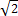 Тождественные преобразованияЧисловые и буквенные выражения. Выражения с переменной. Значения выражения. Подстановка выражений вместо переменных.Целые выражения. Степень с натуральным показателем и ее свойства. Преобразования выражений, содержащих степени с натуральным показателем. Одночлен, многочлен. Действия с одночленами и многочленами (сложение, вычитание, умножение). Формулы сокращенного умножения: разность квадратов, квадрат суммы и квадрат разности. Разложение многочлена на множители: вынесение общего множителя за скобки.Дробно-рациональные выражения. Степень с целым показателем. Преобразование дробно-линейных выражений: сложение, умножение, деление.Квадратные корни. Арифметический квадратный корень. Преобразование выражений, содержащих квадратные корни: умножение, деление, вынесение множителя из-под знака корня.Уравнения и неравенстваРавенства. Числовое равенство. Свойства числовых равенств. Равенство с переменной.Уравнения. Понятия уравнения и корня уравнения.Линейное уравнение и его корни. Решение линейных уравнений.Квадратное уравнение и его корни. Квадратные уравнения. Неполные квадратные уравнения. Дискриминант квадратного уравнения. Формула корней квадратного уравнения.Решение квадратных уравнений: использование формулы для нахождения корней.Дробно-рациональные уравнения. Решение простейших дробно-линейных уравнений. Системы уравнений. Уравнение с двумя переменными. Линейное уравнение с двумя переменными.Понятие системы уравнений. Решение системы уравнений. Методы решения систем линейных уравнений с двумя переменными: метод подстановки.Неравенства. Числовые неравенства. Свойства числовых неравенств. Проверка справедливости неравенств при заданных значениях переменных. Неравенство с переменной. Строгие и нестрогие неравенства.Решение линейных неравенств.Системы неравенств. Системы неравенств с одной переменной. Решение систем неравенств с одной переменной: линейных. Изображение решения системы неравенств на числовой прямой. Запись решения системы неравенств.ФункцииПонятие функции. Декартовы координаты на плоскости. Формирование представлений о метапредметном понятии «координаты». Способы задания функций: аналитический, графический, табличный. График функции. Примеры функций, получаемых в процессе исследования различных реальных процессов и решения задач. Значение функции в точке. Свойства функций: область определения, множество значений, нули, промежутки знакопостоянства, промежутки возрастания и убывания, наибольшее и наименьшее значения. Исследование функции по ее графику.Линейная функция. Свойства и график линейной функции. Угловой коэффициент прямой. Расположение графика линейной функции в зависимости от ее углового коэффициента и свободного члена.Квадратичная функция. Свойства и график квадратичной функции (параболы). Нахождение нулей квадратичной функции.Обратная пропорциональность. Свойства функции . Гипербола.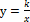 Последовательности и прогрессии. Числовая последовательность. Примеры числовых последовательностей. Бесконечные последовательности. Арифметическая прогрессия и ее свойства. Геометрическая прогрессия.Решение текстовых задачЗадачи на все арифметические действия. Решение текстовых задач арифметическим способом. Использование таблиц, схем, чертежей, других средств представления данных при решении задач.Задачи на покупки, движение и работу. Анализ возможных ситуаций взаимногорасположения объектов при их движении, соотношения объемов выполняемых работ при совместной работе.Задачи на части, доли, проценты. Решение задач на нахождение части числа и числа по его части. Решение задач на проценты и доли. Применение пропорций при решении задач. Логические задачи. Решение логических задач.Основные методы решения текстовых задач: арифметический, алгебраический, перебор вариантов.Статистика и теория вероятностейСтатистика. Табличное и графическое представление данных, столбчатые и круговые диаграммы, графики, применение диаграмм и графиков для описания зависимостей реальных величин, извлечение информации из таблиц, диаграмм и графиков. Описательные статистические показатели числовых наборов: среднее арифметическое, наибольшее и наименьшее значения. Меры рассеивания: размах. Случайная изменчивость. Изменчивость при измерениях.Случайные события. Случайные опыты (эксперименты), элементарные случайные события (исходы). Вероятности элементарных событий. События в случайных экспериментах и благоприятствующие элементарные события. Вероятности случайных событий. Опыты с равновозможными элементарными событиями. Классические вероятностные опыты с использованием монет, кубиков. Представление о независимых событиях в жизни.Тематическое планирование 8 классТематическое планирование 9 классРабочая программа учебного предмета «Геометрия»Авторская программа  В.Я. МерзлякПланируемые результаты освоения предметаДля обеспечения возможности успешного продолжения образования на базовом уровне выпускник получит возможность научиться в 7-9 классах:Геометрические фигурыОперировать понятиями геометрических фигур.Извлекать информацию о геометрических фигурах, представленную на чертежах.Применять для решения задач геометрические факты, если условия их применения заданы в явной форме.Решать задачи на нахождение геометрических величин по образцам или алгоритмам.В повседневной жизни и при изучении других предметов:Использовать свойства геометрических фигур для решения типовых задач, возникающих в ситуациях повседневной жизни, задач практического содержания.ОтношенияОперировать понятиями: равенство фигур, равные фигуры, равенство треугольников, параллельность прямых, перпендикулярность прямых, углы между прямыми, перпендикуляр, наклонная, проекция.В повседневной жизни и при изучении других предметов:Использовать отношения для решения задач, возникающих в реальной жизни.Измерения и вычисленияВыполнять измерение длин, расстояний, величин углов с помощью инструментов для измерений длин и углов.Применять формулы периметра, площади и объема, площади поверхности отдельных многогранников при вычислениях, когда все данные имеются в условии.Применять теорему Пифагора, базовые тригонометрические соотношения для вычисления длин, расстояний, площадей в простейших случаях.В повседневной жизни и при изучении других предметов:Вычислять расстояния на местности в стандартных ситуациях, применять формулы и вычислять площади в простых случаях.Геометрические построенияИзображать типовые плоские фигуры и фигуры в пространстве от руки и с помощью инструментов.В повседневной жизни и при изучении других предметов:Выполнять простейшие построения на местности, необходимые в реальной жизни.Оценивать размеры реальных объектов окружающего мира.ПреобразованияСтроить фигуру, симметричную данной фигуре относительно оси и точки.В повседневной жизни и при изучении других предметов:Распознавать движение объектов в окружающем мире.Распознавать симметричные фигуры в окружающем мире.Векторы и координаты на плоскостиОперировать понятиями: вектор, сумма векторов, произведение вектора на число, координаты на плоскости.Определять приближенно координаты точки по ее изображению на координатной плоскости.Выполнять действия над векторами (сложение, умножение на число).В повседневной жизни и при изучении других предметов:Использовать	векторы   для	решения	простейших	задач	на	определение	скорости относительно движения.История математикиОписывать отдельные выдающиеся результаты, полученные в ходе развития математики как науки.Знать примеры математических открытий и их авторов в связи с отечественной и всемирной историей.Понимать роль математики в развитии России.Методы математикиВыбирать подходящий изученный метод при решении изученных типов математических задач.Приводить примеры математических закономерностей в окружающей действительности и произведениях искусства.Содержание Геометрические фигурыФигуры в геометрии и в окружающем мире. Геометрическая фигура. Формирование представлений о метапредметном понятии «фигура». Точка, линия, отрезок, прямая, луч, ломаная, плоскость, угол. Биссектриса угла и ее свойства, виды углов, многоугольники, круг.Осевая симметрия геометрических фигур. Центральная симметрия геометрических фигур.Многоугольники. Многоугольник, его элементы и его свойства. Распознавание некоторых многоугольников. Правильные многоугольники.Треугольники. Высота, медиана, биссектриса, средняя линия треугольника. Равнобедренный треугольник, его свойства и признаки. Равносторонний треугольник. Прямоугольный, остроугольный, тупоугольный треугольники. Внешние углы треугольника. Неравенство треугольника.Четырехугольники. Параллелограмм, ромб, прямоугольник, квадрат, трапеция, равнобедренная трапеция. Свойства и признаки параллелограмма, ромба, прямоугольника, квадрата.Окружность, круг. Окружность, круг, их элементы и свойства; центральные и вписанные углы. Касательная к окружности. Вписанные и описанные окружности для треугольников.Геометрические фигуры в пространстве (объемные тела). Первичные представления о пирамиде, параллелепипеде, призме, сфере, шаре, цилиндре, конусе, их элементах и простейших свойствах.ОтношенияРавенство	фигур.	Свойства	равных	треугольников.	Признаки	равенства треугольников.Параллельность прямых. Признаки и свойства параллельных прямых.Перпендикулярные прямые. Прямой угол. Перпендикуляр к прямой. Наклонная, проекция. Серединный перпендикуляр к отрезку.Взаимное расположение прямой и окружности, двух окружностей.Измерения и вычисленияВеличины. Понятие величины. Длина. Измерение длины. Единицы измерения длины. Величина угла. Градусная мера угла. Понятие о площади плоской фигуры и ее свойствах. Измерение площадей. Единицы измерения площади. Представление об объеме и его свойствах. Измерение объема. Единицы измерения объемов.Измерения и вычисления. Инструменты для измерений и построений; измерение и вычисление углов, длин (расстояний), площадей. Тригонометрические функции острого угла в прямоугольном треугольнике. Вычисление элементов треугольников с использованием тригонометрических соотношений. Формулы площади треугольника, параллелограмма и его частных видов, формулы длины окружности и площади круга. Сравнение и вычисление площадей. Теорема Пифагора.Расстояния. Расстояние между точками. Расстояние от точки до прямой.Геометрические построения. Геометрические построения для иллюстрации свойств геометрических фигур. Инструменты для построений: циркуль, линейка, угольник.Геометрические преобразованияПреобразования.	Понятие	преобразования.	Представление	о	метапредметном понятии «преобразование».Движения. Осевая и центральная симметрии.Векторы и координаты на плоскостиВекторы. Понятие вектора, действия над векторами, использование векторов в физике.Координаты. Основные понятия.Тематическое планирование 7 класс Тематическое планирование 8 классТематическое планирование 9 классРабочая программа учебного предмета «Информатика»Авторская программа  Л. Л. Босовой, А. Ю. БосовойПланируемые результаты освоения предметаЛичностные результаты – это сформировавшаяся в образовательном процессе система ценностных отношений учащихся к себе, другим участникам образовательного процесса, самому образовательному процессу, объектам познания, результатам образовательной деятельности. Основными личностными результатами, формируемыми при изучении информатики в основной школе, являются:наличие представлений об информации как важнейшем стратегическом ресурсе развития личности, государства, общества;понимание роли информационных процессов в современном мире;владение первичными навыками анализа и критичной оценки получаемой информации;ответственное отношение к информации с учетом правовых и этических аспектов ее распространения;развитие чувства личной ответственности за качество окружающей информационной среды;способность увязать учебное содержание с собственным жизненным опытом, понять значимость подготовки в области информатики и ИКТ в условиях развития информационного общества;готовность к повышению своего образовательного уровня и продолжению обучения с использованием средств и методов информатики и ИКТ;способность и готовность к общению и сотрудничеству со сверстниками и взрослыми в процессе образовательной, общественно-полезной, учебно- исследовательской, творческой деятельности;способность и готовность к принятию ценностей здорового образа жизни за счет знания основных гигиенических, эргономических и технических условий безопасной эксплуатации средств ИКТ.Метапредметные результаты – освоенные обучающимися на базе одного, нескольких или всех учебных предметов способы деятельности, применимые как в рамках образовательного процесса, так и в других жизненных ситуациях. Основными метапредметными результатами, формируемыми при изучении информатики в основной школе, являются:владение   общепредметными   понятиями   «объект»,    «система»,    «модель»,«алгоритм», «исполнитель» и др.;владение информационно-логическими умениями: определять понятия, создавать обобщения, устанавливать аналогии, классифицировать, самостоятельно выбирать основания и критерии для классификации, устанавливать причинно-следственные связи, строить логическое рассуждение, умозаключение (индуктивное, дедуктивное и по аналогии) и делать выводы;владение умениями самостоятельно планировать пути достижения целей; соотносить свои действия с планируемыми результатами, осуществлять контроль своей деятельности, определять способы действий в рамках предложенных условий, корректировать свои действия в соответствии с изменяющейся ситуацией; оценивать правильность выполнения учебной задачи;владение основами самоконтроля, самооценки, принятия решений и осуществления осознанного выбора в учебной и познавательной деятельности;владение основными универсальными умениями информационного характера: постановка и формулирование проблемы; поиск и выделение необходимой информации, применение методов информационного поиска; структурирование и визуализация информации; выбор наиболее эффективных способов решения задач в зависимости от конкретных условий; самостоятельное создание алгоритмов деятельности при решении проблем творческого и поискового характера;владение информационным моделированием как основным методом приобретения знаний: умение преобразовывать объект из чувственной формы в пространственно-графическую или знаково-символическую модель; самостоятельно перекодировать информацию из одной знаковой системы в другую; умение выбирать форму представления информации в зависимости от стоящей задачи, проверять адекватность модели объекту и цели моделирования;ИКТ-компетентность – широкий спектр умений и навыков использования средств информационных и коммуникационных технологий для сбора, хранения, преобразования и передачи различных видов информации, навыки создания личного информационного пространства (обращение с устройствами ИКТ; фиксация изображений и звуков; создание письменных сообщений; создание графических объектов; создание музыкальных и звуковых сообщений; создание, восприятие и использование гипермедиасообщений; коммуникация исоциальное взаимодействие; поиск и организация хранения информации; анализ информации).Предметные результаты включают в себя: освоенные обучающимися в ходе изучения учебного предмета умения специфические для данной предметной области, виды деятельности по получению нового знания в рамках учебного предмета, его преобразованию и применению в учебных, учебно-проектных и социально-проектных ситуациях, формирование научного типа мышления, научных представлений о ключевых теориях, типах и видах отношений, владение научной терминологией, ключевыми понятиями, методами и приемами. В соответствии с федеральным государственным образовательным стандартом общего образования основные предметные результаты изучения информатики в 7 классе отражают:формирование информационной и алгоритмической культуры; формирование представления о компьютере как универсальном устройстве обработки информации; развитие основных навыков и умений использования компьютерных устройств;формирование представления об основных изучаемых понятиях: информация, алгоритм, модель – и их свойствах;развитие алгоритмического мышления, необходимого для профессиональной деятельности в современном обществе;формирование умений формализации и структурирования информации, умения выбирать способ представления данных в соответствии с поставленной задачей— таблицы, схемы, графики, диаграммы, с использованием соответствующих программных средств обработки данных;формирование навыков и умений безопасного и целесообразного поведения при работе с компьютерными программами и в Интернете, умения соблюдать нормы информационной этики и права.Раздел 1. Введение в информатикуВыпускник научится:понимать сущность основных понятий предмета: информатика, информация, информационный процесс, информационная система, информационная модель и др.;различать виды информации по способам ее восприятия человеком и по способам ее представления на материальных носителях;раскрывать общие закономерности протекания информационных процессов в системах различной природы;приводить примеры информационных процессов — процессов, связанных с хранением, преобразованием и передачей данных — в живой природе и технике;оперировать понятиями, связанными с передачей данных (источник и приемник данных, канал связи, скорость передачи данных по каналу связи, пропускная способность канала связи);декодировать и кодировать информацию при заданных правилах кодирования;оперировать единицами измерения количества информации;оценивать количественные параметры информационных объектов и процессов (объем памяти, необходимый для хранения информации; время передачи информации и др.);записывать в двоичной системе целые числа от 0 до 1024;переводить целые двоичные числа в десятичную систему счисления; сравнивать, складывать и вычитать числа в двоичной записи;составлять логические выражения с операциями И, ИЛИ, НЕ; определять значение логического выражения;строить таблицы истинности;использовать терминологию, связанную с графами (вершина, ребро, путь, длина ребра и пути), деревьями (корень, лист, высота дерева) и списками (первый элемент, последний элемент, предыдущий элемент, следующий элемент; вставка, удаление и замена элемента);описывать граф с помощью матрицы смежности с указанием длин ребер (знание термина «матрица смежности» необязательно);анализировать информационные модели (таблицы, графики, диаграммы, схемы и др.);перекодировывать информацию из одной пространственнографической или знаковосимволической формы в другую, в том числе использовать графическое представление (визуализацию) числовой информации;выбирать форму представления данных (таблица, схема, график, диаграмма) в соответствии с поставленной задачей;строить простые информационные модели объектов и процессов из различных предметных областей с использованием типовых средств (таблиц, графиков, диаграмм, формул и пр.), оценивать адекватность построенной модели объекту- оригиналу и целям моделирования.Выпускник получит возможность:углубить и развить представления о современной научной картине мира, об информации как одном из основных понятий современной науки, об информационных процессах и их роли в современном мире;научиться определять мощность алфавита, используемого для записи сообщения;научиться оценивать информационный объем сообщения, записанного символами произвольного алфавита;переводить небольшие десятичные числа из восьмеричной и шестнадцатеричной систем счисления в десятичную систему счисления;познакомиться с тем, как информация представляется в компьютере, в том числе с двоичным кодированием текстов, графических изображений, звука;научиться решать логические задачи с использованием таблиц истинности;научиться решать логические задачи путем составления логических выражений и их преобразования с использованием основных свойств логических операций;сформировать представление о моделировании как методе научного познания; о компьютерных моделях и их использовании для исследования объектов окружающего мира;познакомиться с примерами использования графов и деревьев при описании реальных объектов и процессов;познакомиться с примерами математических моделей и использования компьютеров при их анализе; понять сходства и различия между математической моделью объекта и его натурной моделью, между математической моделью объекта/явления и словесным описанием;научиться строить математическую модель задачи — выделять исходные данные и результаты, выявлять соотношения между ними.Раздел 2. Алгоритмы и начала программированияВыпускник научится:понимать смысл понятия «алгоритм» и широту сферы его применения; анализировать предлагаемые последовательности команд на предмет наличия у них таких свойств алгоритма, как дискретность, детерминированность, понятность, результативность, массовость;оперировать алгоритмическими   конструкциями   «следование»,   «ветвление»,«цикл» (подбирать алгоритмическую конструкцию, соответствующую той или иной ситуации; переходить от записи алгоритмической конструкции на алгоритмическом языке к блоксхеме и обратно);понимать термины «исполнитель», «формальный исполнитель», «среда исполнителя», «система команд исполнителя» и др.; понимать ограничения, накладываемые средой исполнителя и системой команд, на круг задач, решаемых исполнителем;исполнять линейный алгоритм для формального исполнителя с заданной системой команд;составлять линейные алгоритмы, число команд в которых не превышает заданного;исполнять записанный на естественном языке алгоритм, обрабатывающий цепочки символов;исполнять линейные алгоритмы, записанные на алгоритмическом языке;исполнять алгоритмы с ветвлениями, записанные на алгоритмическом языке;понимать правила записи и выполнения алгоритмов, содержащих цикл с параметром или цикл с условием продолжения работы;определять значения переменных после исполнения простейших циклических алгоритмов, записанных на алгоритмическом языке;использовать величины (переменные) различных типов, табличные величины (массивы), а также выражения, составленные из этих величин; использовать оператор присваивания;анализировать предложенный алгоритм, например определять, какие результаты возможны при заданном множестве исходных значений;использовать логические значения, операции и выражения с ними;записывать на выбранном языке программирования арифметические и логические выражения и вычислять их значения.Выпускник получит возможность научиться:исполнять алгоритмы, содержащие ветвления и повторения, для формального исполнителя с заданной системой команд;составлять все возможные алгоритмы фиксированной длины для формального исполнителя с заданной системой команд;определять количество линейных алгоритмов, обеспечивающих решение поставленной задачи, которые могут быть составлены для формального исполнителя с заданной системой команд;подсчитывать количество тех или иных символов в цепочке символов, являющейся результатом работы алгоритма; по данному алгоритму определять, для решения какой задачи он предназначен;познакомиться с использованием в программах строковых величин;исполнять записанные на алгоритмическом языке циклические алгоритмы обработки одномерного массива чисел (суммирование всех элементов массива; суммирование элементов массива с определенными индексами; суммирование элементов массива с заданными свойствами; определение количества элементов массива с заданными свойствами; поиск наибольшего/наименьшего элемента массива и др.);разрабатывать в среде формального исполнителя короткие алгоритмы, содержащие базовые алгоритмические конструкции;разрабатывать и записывать на языке программирования эффективные алгоритмы, содержащие базовые алгоритмические конструкции;познакомиться с понятием «управление», с примерами того, как компьютер управляет различными системами.Раздел 3. Информационные и коммуникационные технологииВыпускник научится:называть функции и характеристики основных устройств компьютера;описывать виды и состав программного обеспечения современных компьютеров;подбирать программное обеспечение, соответствующее решаемой задаче;классифицировать файлы по типу и иным параметрам;выполнять основные операции с файлами (создавать, сохранять, редактировать, удалять, архивировать, «распаковывать» архивные файлы);разбираться в иерархической структуре файловой системы;осуществлять поиск файлов средствами операционной системы;применять основные правила создания текстовых документов;использовать средства автоматизации информационной деятельности при создании текстовых документов;использовать основные приемы обработки информации в электронных таблицах, в том числе вычисления по формулам с относительными, абсолютными и смешанными ссылками, встроенными функциями, сортировку и поиск данных;работать с формулами;визуализировать соотношения между числовыми величинами (строить круговую и столбчатую диаграммы);осуществлять поиск информации в готовой базе данных;основам организации и функционирования компьютерных сетей;анализировать доменные имена компьютеров и адреса документов в Интернете;составлять запросы для поиска информации в Интернете;использовать основные приемы создания презентаций в редакторах презентаций.Выпускник получит возможность:систематизировать знания о принципах организации файловой системы, основных возможностях графического интерфейса и правилах организации индивидуальногоинформационного пространства;систематизировать знания о назначении и функциях программного обеспечения компьютера; приобрести опыт решения задач из разных сфер человеческой деятельности с применением средств информационных технологий;научиться проводить обработку большого массива данных с использованием средств электронной таблицы;расширить представления о компьютерных сетях распространения и обмена информацией, об использовании информационных ресурсов общества с соблюдением соответствующих правовых и этических норм, требований информационной безопасности;научиться оценивать возможное количество результатов поиска информации в Интернете, полученных по тем или иным запросам;познакомиться с подходами к оценке достоверности информации (оценка надежности источника, сравнение данных из разных источников и в разные моменты времени и т. п.);закрепить представления о требованиях техники безопасности, гигиены, эргономики и ресурсосбережения при работе со средствами информационных и коммуникационных технологий;сформировать понимание принципов действия различных средств информатизации, их возможностей, технических и экономических ограничений.СодержаниеСтруктура содержания общеобразовательного предмета (курса) информатики в 7-9 классе основной школы может быть определена следующими укрупнѐнными тематическими блоками (разделами):введение в информатику;алгоритмы и начала программирования;информационные и коммуникационные технологии.Раздел 1. Введение в информатикуИнформация. Информационный объект. Информационный процесс. Субъективные характеристики информации, зависящие от личности получателя информации и обстоятельств получения информации: важность, своевременность, достоверность, актуальность и т. п.Представление информации. Формы представления информации. Язык как способ представления информации: естественные и формальные языки. Алфавит, мощность алфавита.Кодирование информации. Исторические примеры кодирования. Универсальность дискретного (цифрового, в том числе двоичного) кодирования. Двоичный алфавит.Двоичный код. Разрядность двоичного кода. Связь разрядности двоичного кода и количества кодовых комбинаций.Понятие о непозиционных и позиционных системах счисления. Знакомство с двоичной, восьмеричной и шестнадцатеричной системами счисления, запись в них целых десятичных чисел от 0 до 256. Перевод небольших целых чисел из двоичной системы счисления в десятичную. Двоичная арифметика.Компьютерное представление текстовой информации. Кодовые таблицы. Американский стандартный код для обмена информацией, примеры кодирования букв национальных алфавитов. Представление о стандарте Юникод.Возможность дискретного представления аудиовизуальных данных (рисунки, картины, фотографии, устная речь, музыка, кинофильмы). Стандарты хранения аудиовизуальной информации.Размер (длина) сообщения как мера содержащейся в нем информации. Достоинства и недостатки такого подхода. Другие подходы к измерению количества информации. Единицы измерения количества информации.Основные виды информационных процессов: хранение, передача и обработка информации. Примеры информационных процессов в системах различной природы; их роль в современном мире.Хранение информации. Носители информации (бумажные, магнитные, оптические, флеш- память). Качественные и количественные характеристики современных носителей информации: объем информации, хранящейся на носителе; скорость записи и чтения информации. Хранилища информации. Сетевое хранение информации.Передача информации. Источник, информационный канал, приемник информации. Скорость передачи информации. Пропускная способность канала. Передача информации в современных системах связи.Обработка информации. Обработка, связанная с получением новой информации. Обработка, связанная с изменением формы, но не изменяющая содержание информации. Поиск информации.Управление, управляющая и управляемая системы, прямая и обратная связь.Управление в живой природе, обществе и технике.Модели и моделирование. Понятия натурной и информационной моделей объекта (предмета, процесса или явления). Модели в математике, физике, литературе, биологии и т. д. Использование моделей в практической деятельности. Виды информационных моделей (словесное описание, таблица, график, диаграмма, формула, чертеж, граф, дерево, список и др.) и их назначение. Оценка адекватности модели моделируемому объекту и целям моделирования.Графы, деревья, списки и их применение при моделировании природных и общественных процессов и явлений.Компьютерное моделирование. Примеры использования компьютерных моделей при решении научно-технических задач. Представление о цикле компьютерного моделирования, состоящем в построении математической модели, ее программной реализации, проведении компьютерного эксперимента, анализе его результатов, уточнении модели.Логика высказываний (элементы алгебры логики). Логические значения, операции (логическое отрицание, логическое умножение, логическое сложение), выражения, таблицыистинности.Раздел 2. Алгоритмы и начала программированияПонятие исполнителя. Неформальные и формальные исполнители. Учебные исполнители (Робот, Чертежник, Черепаха, Кузнечик, Водолей) как примеры формальных исполнителей. Их назначение, среда, режим работы, система команд.Понятие алгоритма как формального описания последовательности действий исполнителя при заданных начальных данных. Свойства алгоритмов. Способы записи алгоритмов. Алгоритмический язык (язык программирования) - формальный язык для записи алгоритмов. Программа - запись алгоритма на конкретном алгоритмическом языке. Непосредственное и программное управление исполнителем.Линейные алгоритмы. Алгоритмические конструкции, связанные с проверкой условий: ветвление и повторение. Разработка алгоритмов: разбиение задачи на подзадачи, понятие вспомогательного алгоритма.Понятие простой величины. Типы величин: целые, вещественные, символьные, строковые, логические. Переменные и константы. Знакомство с табличными величинами (массивами). Алгоритм работы с величинами — план целенаправленных действий по проведению вычислений при заданных начальных данных с использованием промежуточных результатов.Системы программирования. Основные правила одного из процедурных языков программирования (Паскаль, Школьный алгоритмический язык и др.): правила представления данных; правила записи основных операторов (ввод, вывод, присваивание, ветвление, цикл) и вызова вспомогательных алгоритмов; правила записи программы.Этапы решения задачи на компьютере: моделирование - разработка алгоритма - запись программы – компьютерный эксперимент. Решение задач по разработке и выполнению программ в выбранной среде программирования.Раздел 3. Информационные и коммуникационные технологииКомпьютер как универсальное устройство обработки информации.Основные компоненты персонального компьютера (процессор, оперативная и долговременная память, устройства ввода и вывода информации), их функции и основные характеристики (по состоянию на текущий период времени).Программный принцип работы компьютера.Состав и функции программного обеспечения: системное программное обеспечение, прикладное программное обеспечение, системы программирования. Правовые нормы использования программного обеспечения.Файл. Каталог (папка). Файловая система.Графический пользовательский интерфейс (рабочий стол, окна, диалоговые окна, меню). Оперирование компьютерными информационными объектами в наглядно- графической форме: создание, именование, сохранение, удаление объектов, организация их семейств. Стандартизация пользовательского интерфейса персонального компьютера.Размер файла. Архивирование файлов.Гигиенические, эргономические и технические условия безопасной эксплуатации компьютера.Обработка текстов. Текстовые документы и их структурные единицы (раздел, абзац, строка, слово, символ). Технологии создания текстовых документов. Создание и редактирование текстовых документов на компьютере (вставка, удаление и замена символов, работа с фрагментами текстов, проверка правописания, расстановка переносов). Форматирование символов (шрифт, размер, начертание, цвет). Форматирование абзацев (выравнивание, отступ первой строки, междустрочный интервал). Стилевое форматирование. Включение в текстовый документ списков, таблиц, диаграмм, формул и графических объектов. Гипертекст. Создание ссылок: сносок, оглавлений, предметных указателей. Инструменты распознавания текстов и компьютерного перевода. Коллективная работа над документом. Примечания. Запись и выделение изменений. Форматирование страниц документа. Ориентация, размеры страницы, величина полей. Нумерация страниц. Колонтитулы. Сохранение документа в различных текстовых форматах.Графическая информация. Формирование изображения на экране монитора. Компьютерное представление цвета. Компьютерная графика (растровая, векторная). Интерфейс графических редакторов. Форматы графических файлов.Мультимедиа. Понятие технологии мультимедиа и области ее применения. Звук и видео как составляющие мультимедиа. Компьютерные презентации. Дизайн презентации имакеты слайдов. Звуковая и видеоинформация.Электронные (динамические) таблицы. Использование формул. Относительные, абсолютные и смешанные ссылки. Выполнение расчетов. Построение графиков и диаграмм. Понятие о сортировке (упорядочении) данных.Реляционные базы данных. Основные понятия, типы данных, системы управления базами данных и принципы работы с ними. Ввод и редактирование записей. Поиск, удаление и сортировка данных.Коммуникационные технологии. Локальные и глобальные компьютерные сети. Интернет. Браузеры. Взаимодействие на основе компьютерных сетей: электронная почта, чат, форум, телеконференция, сайт. Информационные ресурсы компьютерных сетей: Всемирная паутина, файловые архивы, компьютерные энциклопедии и справочники. Поиск информации в файловой системе, базе данных, Интернете. Средства поиска информации: компьютерные каталоги, поисковые машины, запросы по одному и нескольким признакам.Проблема достоверности полученной информация. Возможные неформальные подходы к оценке достоверности информации (оценка надежности источника, сравнение данных из разных источников и в разные моменты времени и т. п.). Формальные подходы к доказательству достоверности полученной информации, предоставляемые современными ИКТ: электронная подпись, центры сертификации, сертифицированные сайты и документы и др.Основы социальной информатики. Роль информации и ИКТ в жизни человека и общества. Примеры применения ИКТ: связь, информационные услуги, научно- технические исследования, управление производством и проектирование промышленных изделий, анализ экспериментальных данных, образование (дистанционное обучение, образовательные источники).Основные этапы развития ИКТ. Информационная безопасность личности, государства, общества. Защита собственной информации от несанкционированного доступа. Компьютерные вирусы. Антивирусная профилактика. Базовые представления о правовых и этических аспектах использования компьютерных программ и работы в сети Интернет. Возможные негативные последствия (медицинские, социальные) повсеместного применения ИКТ в современном обществе.Тематическое планирование 7 классТематическое планирование 8 классТематическое планирование 9 классРабочая программа учебного предмета «История России»Авторская программа А.А.Данилова.Планируемые результаты освоения предмета Личностныепервичная социальная и культурная идентичность на основе усвоения системы исторических понятий и представлений о прошлом Отечества (период до XV в.), эмоционально положительное принятие своей этнической идентичности; изложение своей точки зрения, еѐ аргументация в соответствии с возрастными возможностями;формулирование ценностных суждений и/или своей позиции по изучаемой проблеме, проявление доброжелательности и эмоционально-нравственной отзывчивости, эмпатии как понимания чувств других людей и сопереживания им; уважительное отношение к прошлому, к культурному и историческому наследию через понимание исторической обусловленности и мотивации поступков людей предшествующих эпох, осмысление социально-нравственного опыта предшествующих поколений;уважение и принятие культурного многообразия народов России и мира, понимание важной роли взаимодействия народов в процессе формирования древнерусской народности;соотнесение своих взглядов и принципов с исторически возникавшими мировоззренческими системами (под руководством учителя);следование этическим нормам и правилам ведения диалога в соответствии с возрастными возможностями;обсуждение и оценивание своих достижений и достижений других обучающихся под руководством педагога;расширение опыта конструктивного взаимодействия в школьном и социальном общении.Метапредметныеформулировать при поддержке учителя новые для себя задачи в учѐбе и познавательной деятельности;планировать при поддержке учителя пути достижения образовательных целей, выбирать наиболее эффективные способы решения учебных и познавательных задач, оценивать правильность выполнения действий;соотносить свои действия с планируемыми результатами, осуществлять контроль своей деятельности в процессе достижения результата, оценивать правильность решения учебной задачи;работать с учебной и внешкольной информацией (анализировать графическую, художественную, текстовую, аудиовизуальную и прочую информацию, обобщать факты, составлять план, тезисы, конспект, формулировать и обосновывать выводы и т. д.);собирать и фиксировать информацию, выделяя главную и второстепенную, критически оценивать еѐ достоверность с помощью педагога;использовать современные источники информации — материалы на электронных носителях: находить информацию в индивидуальной информационной среде, среде образовательного учреждения, в федеральных хранилищах образовательных информационных ресурсов и контролируемом Интернете под руководством педагога; использовать ранее изученный материал для решения познавательных задач;ставить репродуктивные вопросы (на воспроизведение материала) по изученному материалу; определять понятия, устанавливать аналогии, классифицировать информацию, с помощью учителя выбирать основания и критерии для классификации и обобщения; логически строить рассуждение, выстраивать ответ в соответствии с заданием, целью (сжато, полно, выборочно);применять начальные исследовательские умения при решении поисковых задач; решать творческие задачи, представлять результаты своей деятельности в различных видах публичных выступлений, в том числе с использованием наглядности (высказывание, монолог, беседа, сообщение, презентация, участие в дискуссии и др.), а также в виде письменных работ; использовать ИКТ-технологии для обработки, передачи, систематизации и презентации информации;планировать этапы выполнения проектной работы, распределять обязанности, отслеживать продвижение в выполнении задания и контролировать качество выполненияработы;выявлять позитивные и негативные факторы, влияющие на результаты и качество выполнения задания; организовывать учебное сотрудничество и совместную деятельность с учителем и сверстниками, работать индивидуально и в группе; определять свою роль в учебной группе, вклад всех участников в общий результат.Предметныеопределение исторических процессов, событий во времени, применение основных хронологических понятий, терминов (эра, тысячелетие, век); установление синхронистических связей истории Руси, России и стран Европы и Азии;составление и анализ генеалогических схем и таблиц; определение и использование исторических понятий и терминов; овладение элементарными представлениями о закономерностях развития человеческого общества с древности, начале исторического пути России и судьбах народов, населяющих еѐ территорию;использование знаний о территории и границах, географических особенностях, месте и роли Руси, России во всемирно-историческом процессе изучаемого периода; использование сведений из исторической карты как источника информации о расселении человеческих общностей в эпоху первобытности, расположении древних народов и государств, местах важнейших событий;изложение информации о расселении человеческих общностей в эпохи первобытности и Древней Руси, расположении древних государств, местах важнейших событий;описание условий существования, основных занятий, образа жизни людей в древности, памятников культуры, событий древней истории; понимание взаимосвязи между природными и социальными явлениями, их влияния на жизнь человека; высказывание суждений о значении и месте исторического и культурного наследия восточных славян и их соседей;описание характерных, существенных черт форм догосударственного и государственного устройства древних общностей, положения основных групп общества, религиозных верований людей;поиск в источниках различного типа и вида (в материальных памятниках древности, отрывках исторических текстов) информации о событиях и явлениях прошлого с использованием понятийного и познавательного инструментария социальных наук;анализ информации, содержащейся в летописях (фрагменты «Повести временных лет» и др.), правовых документах (Русская Правда, Судебники 1497 и 1550 гг. и др.), публицистических произведениях, записках иностранцев и других источниках по истории Древней и Московской Руси; использование приѐмов исторического анализа (сопоставление и обобщение фактов, раскрытие причинно-следственных связей, целей и результатов деятельности людей и др.); понимание важности для достоверного изучения прошлого комплекса исторических источников, специфики учебно-познавательной работы с источниками древнейшего периода развития человечества;оценивание поступков, человеческих качеств на основе осмысления деятельности Владимира I Святославича, Ярослава Мудрого, Владимира II Мономаха, Андрея Боголюбского, Александра Невского, Ивана Калиты, Сергия Радонежского, Дмитрия Донского, Ивана III и др. исходя из гуманистических ценностных ориентаций, установок;различение достоверной и вымышленной (мифологической, легендарной) информации в источниках и их комментирование (с помощью учителя); сопоставление с помощью учителя различных версий и оценок исторических событий и личностей, с опорой на конкретные примеры; определение собственного отношения к дискуссионным проблемам прошлого;систематизация информации в ходе проектной деятельности, представление еѐ результатов как по периоду в целом, так и по отдельным тематическим блокам (Древняя Русь; политическая раздробленность; возвышение Московского княжества; Русскоегосударство в конце XV—начале XVI в.);поиск и оформление материалов по древней истории своего края, страны, применение краеведческих знаний при составлении описаний исторических и культурных памятников на территории современной РФ;приобретение опыта использования историко-культурного, историко- антропологического, цивилизационного подходов к оценке социальных явлений; личностное осмысление социального, духовного, нравственного опыта периода Древней и Московской Руси, уважение к древнерусской культуре и культуре соседних народов; понимание культурного многообразия народов Евразии в изучаемый период.Личностные,метапредметные, предметные результаты освоения предмета в 7 классе Личностными результатами изучения отечественной истории являются:первичная социальная и культурная идентичность   на   основе   усвоения системы исторических понятий и представлений о прошлом Отечества (период до XVII в.), эмоционально положительное принятие своей этнической идентичности; уважение и принятие культурного   многообразия   народов   России   и   мира, понимание важной роли взаимодействия народов; изложение своей точки зрения, еѐ аргументация (в соответствии с возрастными  возможностями);следование   этическим   нормам   и   правилам   ведения    диалога; формулирование ценностных суждений и/или своейпозиции по изучаемой проблеме; проявление доброжелательности и эмоционально- нравственной отзывчивости, эмпатии как понимания чувств других людей и сопереживания им;соотнесение своих взглядов и принципов с исторически возникавшими мировоззренческими системами (под руководством учителя); обсуждение   и оценивание собственных достижений, а   также   достижений   других   обучающихся (под   руководством   педагога);навыки   конструктивного    взаимодействия    в социальном общении.метапредметные результатыосуществлять постановку учебной задачи (при поддержке   учителя); планировать при поддержке учителя пути  достиженияобразовательных   целей,   выбирать   наиболее   эффективные способы    решения учебных и познавательных задач, оценивать правильность выполнения действий;соотносить свои действия с планируемыми результатами, осуществлять контроль своей деятельности в процессе достижения результата, оценивать правильность решения учебной задачи;• работать с дополнительной информацией, анализировать графическую, художественную, текстовую, аудиовизуальную информацию, обобщать факты, составлять план, тезисы, формулировать и обосновывать выводы и  т.  д.;критически оценивать достоверность информации (с помощью педагога), собирать и фиксировать информацию, выделяя главную и второстепенную; использовать в учебной деятельности современные источники информации, находить информацию в индивидуальной информационной среде, среде образовательного учреждения, федеральных хранилищах   образовательных   ин-формационных   ресурсов и Интернете под руководством педагога;использовать ранее изученный материал для решения познавательных задач; ставить репродуктивные   вопросы   по   изученному   материалу; определять понятия, устанавливать аналогии, классифицировать явления, с помощью учителя выбирать основания и критерии для классификации и обобщения; логически строить рассуждение, выстраивать ответ в соответствии с заданием, целью  (сжато,  полно, выборочно);применять начальные исследовательские умения   при   решении поисковых задач; решать творческие задачи, представлять результаты своейдеятельности в различных видах публичных выступлений (высказывание, монолог, беседа, сообщение, презентация, дискуссия и др.), а также в форме письменных работ;использовать ИКТ-технологии для обработки, передачи, систематизации и презентации информации; планировать этапы выполнения проектной работы, распределять   обязанности,   отслеживать   продвижение   в   выполнении задания и контролировать качество выполнения  работы;организовывать учебное сотрудничество и совместную деятельность с учителем и сверстниками, работать индивидуально и в   группе; определять свою роль в учебной группе, вклад всех участников в общий результат; выявлять позитивные и негативные факторы, влияющие на результаты и качество выполнения  задания.Предметные результаты изучения истории включают:применение основных хронологических понятий, терминов (век, его четверть, треть); установление синхронистических связей истории России и стран Европы  и  Азии в XVI—XVII вв.;составление и анализ генеалогических схем и таблиц;определение и использование исторических понятий и терминов; использование	сведений	из	исторической	карты	как	источникаинформации;овладение	представлениями	об	историческом	пути	России XVI— XVII вв. и  судьбах населяющих еѐ народов;описание   условий   существования,   основных   занятий,   образа	жизни народов	России,	исторических	событий	и процессов;использование	знаний	о	месте	и	роли	России	во	всемирно-историческом процессе в изучаемый период;сопоставление	развития	Руси	и	других	стран	в	период	Средневековья, выявление общих черт и  особенностей(в связи с понятиями «централизованное государство», «всероссийский   рынок» и др.); понимание взаимосвязи между социальными явлениями и процессами, их влияния на жизнь народов  России;высказывание суждений о значении и месте исторического и культурного наследия предков;поиск   информации   в   источниках    различного    типа    и   вида   (в материальных памятниках, фрагментах летописей, правовых документов, публицистических произведений и  др.);анализ информации о событиях и явлениях прошлого с использованием понятийного и познавательного инструментария социальных наук;сравнение   (под   руководством   учителя)    свидетельств    различных исторических  источников, выявление в них общих черт и особенностей;использование приѐмов исторического анализа (сопоставление и обобщение фактов, раскрытие причинно-следственных связей, целей и результатов деятельности персоналий и др.);раскрытие характерных, существенных черт: а) экономических и социальных отношений и политического строя на Руси и в других государствах; б) ценностей, господствовавших в средневековых обществах,   религиозных   воззрений, представлений средневекового  человека о мире;понимание исторической обусловленности и мотивации   поступков   людей эпохи Средневековья, оценивание результатов жизнедеятельности исходя из гуманистических установок, национальных интересов Российского государства;сопоставление (с помощью учителя) различных версий и оценок исторических событий и  личностей;определение и аргументация собственного отношения к дискуссионным проблемам прошлого;систематизация информации в   ходе   проектной   деятельности,   представление еѐ результатов как по периоду   в   целом,   так   и   по   отдельным тематическим блокам;поиск и презентация материалов истории своего края, страны, применение краеведческих знаний при составлении описаний исторических и культурных памятников на территории современной Российской  Федерации;расширение опыта применения историко-культурного, историко- антропологического, цивилизационного подходов к оценке социальных  явлений;составление с   привлечением   дополнительной   литературы   описания памятников средневековой культуры Руси и других стран, рассуждение об их художественных достоинствах и  значении;понимание   культурного   многообразия   народов   Евразии   в    изучаемый период, личностное осмысление социального, духовного, нравственного   опыта народов России.Личностные,метапредметные, предметные результаты освоения предмета в 8 класселичностными результатами изучения истории на данном этапе обучения являются:первичная социальная и культурная идентичность   на   основе   усвоения системы исторических понятий и представлений о прошлом Отечества (период с конца XVII по конец XVIII в.), эмоционально положительное принятие своей этнической идентичности;изложение собственного мнения, аргументация своей точки зрения в соответствии с возрастными возможностями;формулирование ценностных суждений и/или своей позиции по изучаемой проблеме, проявление доброжелательности и эмоционально-нравственной отзывчивости, эмпатии как понимания чувств других людей и сопереживания им;уважение прошлого своего народа, его   культурного   и   исторического наследия, понимание исторической обусловленности и мотивации поступков людей предшествующих эпох;осмысление социально-нравственного опыта предшествующих поколений; уважение к народам России и мира и принятие их культурногомногообразия, понимание важной роли взаимодействия народов в процессе формирования многонационального  российского народа;соотнесение своих взглядов и принципов с исторически возникавшими мировоззренческими системами (под руководством учителя);следование этическим   нормам   и   правилам   ведения   диалога в соответствии с возрастными  возможностями;обсуждение и оценивание своих достижений и достижений других обучающихся (под  руководством учителя);расширение опыта конструктивного взаимодействия в социальном общении.Метапредметные результаты изучения истории предполагают формирование следующих умений:формулировать при поддержке учителя новые для себя задачи в учебной и познавательной деятельности;планировать пути достижения образовательных целей, выбирать наиболее эффективные способы решения учебных и познавательных задач, оценивать правильность выполнения  действий;осуществлять контроль своей деятельности в процессе достижения результата, оценивать правильность решения учебной задачи, соотносить свои действия спланируемыми результатами;работать   с   учебной   и   внешкольной   информацией (анализировать графическую, художественную, текстовую, аудиовизуальную и другую информацию, обобщать факты, составлять план, тезисы, конспект, формулировать и обосновывать выводы и т.  д.);собирать и фиксировать информацию, выделяя главную и второстепенную, критически оценивать еѐ достоверность (под руководством учителя);работать   с   материалами   на   электронных   носителях,    находить информацию в индивидуальной информационной среде, среде образовательного учреждения, в федеральных хранилищах образовательных информационных ресурсов и контролируемом Интернете (под руководством педагога);использовать ранее изученный материал для решения познавательных задач; ставить репродуктивные вопросы (на воспроизведение материала) поизученному материалу;определять   понятия,   устанавливать    аналогии,    классифицировать;    с помощью учителя выбирать основания и   критерии   для   классификации   и обобщения;логически строить рассуждение, выстраивать ответ в соответствии с заданием, целью (сжато,  полно, выборочно);применять начальные   исследовательские   умения   при   решении   поисковыхзадач;решать	творческие	задачи,	представлять	результаты	своей деятельности вразличных видах публичных выступлений, в том числе с использованием наглядных средств (высказывание, монолог, беседа, сообщение, презентация, дискуссия и др.), а также в виде письменных работ;использовать ИКТ-технологии для обработки, передачи, систематизации и презентации информации;планировать   этапы   выполнения   проектной   работы,    распределять обязанности, отслеживать продвижение в выполнении задания и контролировать качество выполнения  работы;выявлять позитивные и негативные факторы, влияющие на результаты и качество выполнения  задания;организовывать учебное сотрудничество и совместную   деятельность   с учителем и сверстниками, работать индивидуально и в группе;определять свою   роль   в   учебной   группе,   оценивать вклад всех участников в общий  результат.Предметныерезультаты изучения истории включают:овладение целостными представлениями об историческом пути народов как необходимой основой миропонимания и познания современного общества;способность применять понятийный аппарат исторического знания;умение изучать информацию различных исторических источников, раскрывая их познавательную ценность; расширение опыта оценочной деятельности на основе осмысления жизни и деяний личностей  и народов  в истории;готовность применять исторические знания для выявления и сохранения исторических и культурных  памятников своей страны и мира.учащиеся должны знать и понимать:имена выдающихся деятелей XVIII в., важнейшие факты их биографии; основные этапы и ключевые события всеобщей истории периода конца XVII — XVIII в.; важнейшие достижения культуры и системы ценностей,сформировавшиеся в ходе исторического развития; изученные виды исторических источников;Личностные,метапредметные, предметные результаты освоения предмета в 9классе.Личностные результаты изучения истории включают:освоение национальных ценностей, традиций, культуры, знаний о народах и этнических группах России на при-мере историко-культурных  традиций,сформировавшихся натерритории России в XIX в.;уважение к другим народам России и мира и принятие их; межэтническую толерантность, готовность к равноправному сотрудничеству;эмоционально положительное принятие своей этнической идентичности;уважение к истории родного края, его культурным и историческим памятникам;гражданский патриотизм, любовь к Родине, чувство гордости за свою страну и еѐ достижения во всех сферах общественной жизни в изучаемый период;устойчивый познавательный интерес к прошлому своей Родины;уважение к личности и еѐ достоинству, способность давать моральную оценку действиям исторических персонажей, нетерпимость к любым видам насилия и готовность противостоять им;внимательное отношение к ценностям семьи, осознание еѐ роли в истории страны;развитие эмпатии как осознанного понимания и сопереживания чувствам других, формирование чувства со-причастности к прошлому России и своего края;формирование коммуникативной компетентности, умения вести диалог на основе равноправных отношений и взаимного уважения и принятия;готовность к выбору профильного образования, определение своих профессиональных предпочтений.Метапредметные результаты изучения истории включают умения и навыки:самостоятельно	анализировать	условия	достижения	цели на основе учѐта обозначенных учителем ориентиров действия при работе с новым учебным материалом;планировать пути достижения целей, устанавливать целевые приоритеты, адекватно оценивать свои возможности, условия и средства достижения целей;самостоятельно контролировать своѐ время и управлять им;адекватно самостоятельно оценивать правильность выполнения действий и вносить необходимые коррективы в исполнение как в конце действия, так и по ходу его реализации;понимать относительность мнений и подходов к решению проблемы, учитывать разные мнения и стремиться к координации различных позиций путѐм сотрудничества;работать в группе — устанавливать рабочие отношения, эффективно сотрудничать и способствовать продуктивной кооперации, интегрироваться в группу сверстников и строить продуктивное взаимодействие со сверстниками и взрослыми;формулировать собственное мнение и позицию, аргументировать свою позицию и координировать еѐ с позициями партнѐров в сотрудничестве при выработке общего решения  в совместной  деятельности;выявлять разные точки зрения и сравнивать их, прежде чем принимать решения и  делать  выбор;осуществлять взаимный контроль и оказывать необходимую взаимопомощь путѐм сотрудничества;адекватно использовать речевые средства для решения различных коммуникативных задач, владеть устной и письменной речью, строить монологические контекстные высказывания;организовывать и планировать учебное сотрудничество с учителем и сверстниками, определять цели и функции участников, способы взаимодействия, планировать общие способы  работы;осуществлять контроль, коррекцию, оценку действий партнѐра, уметь убеждать;оказывать поддержку и содействие тем, от кого зависит достижение цели в совместной деятельности;в процессе коммуникации достаточно точно, последовательно и полно передавать партнѐру необходимую ин-формацию как ориентир для построения действия;осуществлять расширенный поиск информации с использованием ресурсов библиотек и  Интернета;проводить сравнение, типологизацию и классификацию, самостоятельно выбирая основания и критерии для указанных  логических операций;выявлять проблему, аргументировать еѐ актуальность;выдвигать гипотезы о связях и закономерностях событий, процессов, объектов, проводить исследование еѐ объективности (под руководством учителя);делать умозаключения и выводы на основе аргументации;структурировать тексты, включая умение выделять главное и второстепенное, основную идею текста, выстраивать последовательность описываемых событий.Предметные результаты изучения истории включают:представление о территории России и еѐ границах, об их изменениях на протяжении  XIX в.;знание истории и географии края, его достижений и культурных традиций в изучаемый  период;представление о   социально-политическом   устройстве   Российской империи в XIX в.;умение ориентироваться в особенностях социальных отношений и взаимодействий социальных групп;представление о социальной стратификации и еѐ эволюции на протяжении XIX в.;знание основных течений общественного движения XIX в. (декабристы, западники и славянофилы, либералы и консерваторы, народнические и марксистские организации), их отличительных черт и особенностей;установление взаимосвязи между общественным движением и политическими событиями (на примере реформ и контрреформ);• определение и использование основных исторических понятий периода;установление причинно-следственных связей, объяснение историческихявлений; установление синхронистических связей истории России и стран Европы, Америки и  Азии  в XIX в.;составление и анализ генеалогических схем и таблиц;• поиск в источниках различного типа и вида (в художественной и научной литературе) информации о событиях и явлениях прошлого с использованием понятийного и познавательного инструментария социальных наук;анализ информации, содержащейся в исторических источниках XIX в. (законодательные акты, конституционные проекты, документы декабристских обществ, частная переписка,  мемуарная литература и  др.);анализ и историческая оценка действий исторических личностей и принимаемых ими решений (императоры Александр I, Николай I, Александр II, Александр III, Николай II; государственные деятели М. М. Сперанский, А. А. Аракчеев, Н. А. и Д. А. Милютины, К. П. Победоносцев и др.;общественные деятели К. С. Аксаков, Н. М. Унковский, Б. Н. Чичерин и др.; представители оппозиционного движения П. И. Пестель, М. П. Буташевич- Петрашевский, А. И. Желябов и др.), а также влияния их деятельности на развитие Российского государства;сопоставление (при помощи учителя) различных версий и оценок исторических событий и  личностей;определение собственного отношения к дискуссионным проблемам прошлого и трудным вопросам истории (фун-даментальные особенности социального и политического строя России (крепостное право, самодержавие) в сравнении с государствами Западной  Европы);систематизация информации в ходе проектной   деятельности, представление еѐ результатов в различных видах, в том числе с использованием наглядных средств;приобретение опыта историко-культурного, историко-антропологического, цивилизационного подходов к оценке социальных явлений;• представление о культурном пространстве России в XIX в., осознание роли и места культурного наследия России  в общемировом культурном наследии.Содержание6 класс.ИСТОРИЯ РОССИИ ОТ ДРЕВНЕЙ РУСИ К РОССИЙСКОМУ ГОСУДАРСТВУ (С ДРЕВНОСТИ ДО КОНЦА XV в.)ВведениеПредмет отечественной истории. История России как неотъемлемая часть всемирно исторического процесса. Факторы самобытности российской истории. Природный фактор в отечественной истории. Источники по российской истории. Историческое пространство и символы российской истории. Кто и для чего фальсифицирует историю России.Народы и государства на территории нашей страны в древности.Появление и расселение человека на территории современной России. Первые культуры и общества. Малые государства Причерноморья в эллинистическую эпоху. Евразийские степи и лесостепь. Народы Сибири и Дальнего Востока. Хуннский каганат. Скифское царство. Сарматы. Финские племена. Аланы.Восточная Европа и евразийские степи в середине I тысячелетия н. э.Великое переселение народов. Гуннская держава Аттилы. Гуннское царство в предгорном Дагестане. Взаимодействие кочевого и оседлого мира в эпоху Великого переселения народов. Дискуссии о славянской прародине и происхождении славян. Расселение славян, их разделение на три ветви — восточных, западных и южных славян. Славянские общности Восточной Европы. Их соседи — балты, финно-угры, кочевые племена.Хозяйство восточных славян, их общественный строй и политическая организация. Возникновение княжеской власти. Традиционные верования славян. Страны и народы Восточной Европы, Сибири и Дальнего Востока. Объединения древнетюркских племѐн тюрков, огузов, киргизов и кыпчаков. Великий Тюркский каганат; Восточный Тюркский каганат и Западный Тюркский каганат. Уйгурский каганат. Великий киргизский каганат.Киргизский каганат. Киданьское государство. Аварский каганат. Хазарский каганат. Волжская Булгария. Этнокультурные контакты славянских, тюркских и финно- угорских народов к концу I тыс. н. э. Появление первых христианских, иудейских, исламских общин.Образование государства РусьПолитическое развитие Европы в эпоху раннего Средневековья. Норманнский фактор в образовании европейских государств. Предпосылки и особенности складывания государства Русь. Формирование княжеской власти (князь и дружина, полюдье). Новгород и Киев — центры древнерусской государственности. Князь Олег. Образование государства. Перенос столицы в Киев. Первые русские князья, их внутренняя и внешняя политика. Формирование территории государства Русь. Социально-экономический строй ранней Руси. Земельные отношения. Свободное и зависимое население. Крупнейшие русские города, развитие ремѐсел и торговли. Отношения Руси с соседними народами и государствами: Византией, странами Северной и Центральной Европы, кочевниками. Святослав и его роль в формировании системы геополитических интересов Руси.Европейский христианский мир. Крещение Руси: причины и значение. Владимир I Святой. Зарождение ранней русской культуры, еѐ специфика и достижения. Былинный эпос. Возникновение письменности. Начало летописания. Литература и еѐ жанры (слово, житие, поучение, хожение). Деревянное и каменное зодчество. Монументальная живопись, мозаики, фрески. Иконы. Декоративно-прикладное искусство. Быт и образ жизни разных слоѐв населения.Русь в конце X — начале XII в.Место и роль Руси в Европе. Расцвет Русского государства. Политический строй. Органы власти и управления. Внутриполитическое развитие. Ярослав Мудрый. Владимир Мономах. Древнерусское право: Русская Правда, церковные уставы. Социально- экономический уклад. Земельные отношения. Уровень социально-экономического развития русских земель. Дискуссии об общественном строе. Основные социальные слои древнерусского общества. Зависимые категории населения. Православная церковь и еѐ роль в жизни общества. Развитие международных связей Русского государства, укрепление его международного положения. Развитие культуры. Летописание. «Повесть временных лет». Нестор. Просвещение. Литература. Деревянное и каменное зодчество, скульптура, живопись, прикладное искусство. Комплексный характер художественного оформления архитектурных сооружений. Значение древнерусской культуры в развитии европейской культуры. Ценностные ориентации русского общества. Повседневная жизнь, сельский и городской быт. Положение женщины. Дети и их воспитание. Картина мира древнерусского человека. Изменения в повседневной жизни с принятием христианства. Нехристианские общины на территории Руси.Русь в середине ХII — начале XIII в.Эпоха политической раздробленности в Европе. Причины, особенности и последствия политической раздробленности на Руси. Формирование системы земель самостоятельных государств. Изменения в политическом строе. Эволюция общественного строя и права. Территория и население крупнейших русских земель. Рост и расцвет городов. Консолидирующая роль православной церкви в условиях политической децентрализации.Международные связи русских земель. Развитие русской культуры: формирование региональных центров. Летописание и его центры. Даниил Заточник. «Слово о полку Игореве».Русские земли в середине XIII — XIV в.Возникновение Монгольской державы. Чингисхан и его завоевания. Формирование Монгольской империи и еѐ влияние на развитие народов Евразии. Великая Яса.Завоевательные походы Батыя на Русь и Восточную Европу и их последствия. Образование Золотой Орды. Русские земли в составе Золотой Орды. Политико- государственное устройство страны. Система управления. Армия и вооружение. Налоги и повинности населения. Города. Международная торговля. Влияние Орды на политическую традицию русских земель, менталитет, культуру и быт населения. Золотая Орда в системе международных связей. Южные и западные русские земли. Возникновение Литовского государства и включение в его состав части русских земель.Северо-западные земли: Новгородская и Псковская. Борьба с экспансией крестоносцев на западных границах Руси. Александр Невский. Политический строй Новгорода и Пскова.Княжества Северо-Восточной Руси. Борьба за великое княжение Владимирское.Противостояние Твери и Москвы. Усиление Московского княжества. Иван Калита.Народные   выступления   против   ордынского господства.     Дмитрий   Донской.Куликовская битва. Закрепление первенствующего положения московских князей.Религиозная политика в Орде и статус православной церкви. Принятие ислама и его распространение. Русская православная церковь в условиях ордынского господства.Сергий Радонежский. Культура и быт. Летописание. «Слово о погибели Русской земли».«Задонщина». Жития. Архитектура и живопись. Феофан Грек. Андрей Рублѐв. Ордынское влияние на развитие культуры и повседневную жизнь в русских землях.Формирование единого Русского государстваПолитическая карта Европы и русских земель в начале XV в. Борьба Литовского и Московского княжеств за объединение русских земель .Распад Золотой Орды и его влияние на политическое развитие русских земель. Большая Орда, Крымское, Казанское, Сибирское ханства, Ногайская Орда и их отношения с Московским государством.Междоусобная война в Московском княжестве во второй четверти XV в. Василий Тѐмный. Новгород и Псков в XV в. Иван III. Присоединение Новгорода и Твери к Москве. Ликвидация зависимости от Орды. Принятие общерусского Судебника. Государственные символы единого государства. Характер экономического развития русских земель. Установление автокефалии Русской православной церкви. Внутрицерковная борьба. Ереси. Расширение международных связей Московского государства. Культурное пространство единого государства. Летописание общерусское и региональное. «Хожение за три моря» Афанасия Никитина. Архитектура и живопись. Московский Кремль. Повседневная жизнь и быт населения.7 КЛАСС РОССИЯ В XVI—XVII вв.Россия в XVI в.Мир после Великих географических открытий. Модернизация как главный вектор европейского развития. Формирование централизованных государств в Европе и зарождение европейского абсолютизма. Завершение объединения русских земель вокруг Москвы и формирование единого Российского государства. Центральные органы государственной власти. Приказная система. Боярская дума. Система местничества. Местное управление. Наместники. Принятие Иваном IV царского титула. Реформы середины XVI в. Избранная рада. Появление Земских соборов. Специфика сословного представительства в России. Отмена кормлений. «Уложение о службе». Судебник 1550 г.«Стоглав». Земская реформа. Опричнина, дискуссия о еѐ характере. Противоречивостьфигуры Ивана Грозного и проводимых им преобразований. Экономическое развитие единого государства. Создание единой денежной системы. Начало закрепощения крестьянства. Перемены в социальной структуре российского общества в XVI в.Внешняя политика России в XVI в. Присоединение Казанского и Астраханского ханств, Западной Сибири как факт победы оседлой цивилизации над кочевой. Многообразие системы управления многонациональным государством. Приказ Казанского дворца. Начало освоения Урала и Сибири. Войны с Крымским ханством. Ливонская война. Полиэтнический характер населения Московского царства. Православие как основа государственной идеологии. Теория «Москва — Третий Рим». Учреждение патриаршества. Сосуществование религий. Россия в системе европейских международных отношений в XVI в.Культурное пространство Культура народов России в XVI в. Повседневная жизнь в центре и на окраинах страны, в городах и сельской местности. Быт основных сословий.Россия в XVII в.Россия и Европа в начале XVII в. Смутное время, дискуссия о его причинах. Пресечение царской династии Рюриковичей. Царствование Бориса Годунова. Самозванцы и самозванство. Борьба против интервенции сопредельных государств. Подъѐм национально-освободительного движения. Народные ополчения. Прокопий Ляпунов. Кузьма Минин и Дмитрий Пожарский. Земский собор 1613 г. и его роль в развитии сословно-представительской системы. Избрание на царство Михаила Фѐдоровича Романова. Итоги Смутного времени.Россия при первых Романовых. Михаил Фѐдорович, Алексей Михайлович, Фѐдор Алексеевич. Восстановление экономики страны. Система государственного управления: развитие приказного строя. Соборное уложение 1649 г. Юридическое оформление крепостного права и территория его распространения. Укрепление самодержавия. Земские соборы и угасание соборной практики. Отмена местничества. Новые явления в экономической жизни в XVII в. в Европе и в России. Постепенное включение России в процессы модернизации. Начало формирования всероссийского рынка и возникновение первых мануфактур. Социальная структура российского общества. Государев двор, служилый город, духовенство, торговые люди, посадское население, стрельцы, служилые иноземцы, казаки, крестьяне, холопы. Социальные движения второй половины XVII в. Соляной и Медный бунты. Псковское восстание. Восстание под предводительством Степана Разина.Вестфальская система международных отношений. Рос-сия как субъект европейской политики. Внешняя политика России в XVII в. Смоленская война. Вхождение в состав России Левобережной Украины. Переяславская рада. Войны с Османской империей, Крымским ханством и Речью Посполитой. Отношения России со странами Западной Европы и Востока. Завершение присоединения Сибири. Народы Поволжья и Сибири в XVI—XVII вв. Межэтнические отношения.Православная церковь, ислам, буддизм, языческие верования в России в XVII в. Раскол в Русской православной церкви.Культурное пространство Культура народов России в XVII в. Архитектура и живопись. Русская литература. «Домострой». Начало книгопечатания. Публицистика в период Смутного времени. Возникновение светского начала в культуре. Немецкая слобода. Посадская сатира XVII в. Поэзия. Развитие образования и научных знаний. Газета «Вести-Куранты». Русские географические открытия XVII в. Быт, повседневность и картина мира русского человека в XVII в. Народы Поволжья и Сибири.КЛАССРОССИЯ В КОНЦЕ XVII — XVIII в.Россия в конце XVII — первой четверти XVIII в.Политическая карта мира к началу XVIII в. Новые формы организации труда в передовых странах. Формирование мировой торговли и предпосылок мирового разделения труда. Новый характер взаимоотношений между Востоком и Западом. Политика колониализма. Роль  и место  России в мире.Предпосылки масштабных реформ. А. Л. Ордин-Нащокин. В. В. Голицын. Начало царствования Петра I. Азовские походы. Великое посольство. Особенности абсолютизма в Европе и России. Преобразования Петра I. Реформы местного управления: городская и областная (губернская) реформы. Реформы государственного управления:   учреждение   Сената,   коллегий,   органов   надзора    и    суда. Реорганизация армии: создание флота, рекрутские наборы, гвардия. Указ о единонаследии. Церковная   реформа.   Упразднение   патриаршества,   учреждение Синода. Старообрядчество при Петре I. Положение протестантов, мусульман, буддистов, язычников. Оппозиция реформам Петра I. Дело царевича Алексея. Развитие промышленности. Мануфактуры   и   крепостной   труд.   Денежная   и налоговая реформы. Подушная подать. Ревизии. Особенности российского крепостничества   в XVIII в. и территория его распространения. Российское   общество в Петровскую эпоху. Изменение   социального   статуса   сословий   и   групп: дворянство, духовенство,   купечество,   горожане,   крестьянство,   казачество. Зарождение чиновничье-бюрократической системы. Табель о рангах. Правовой статус народов и территорий империи: Украина, Прибалтика, Поволжье, Приуралье, Северный Кавказ, Сибирь, Дальний Восток. Социальные и национальные движения в первой четверти XVIII в. Восстания в Астрахани, Башкирии, на Дону. Религиозные выступления. Россия в системе европейских и мировых международных связей. Внешняя политика России в первой четверти XVIII в. Северная война: причины, основные события, итоги. Ништадтский мир. Прутский и Каспийский походы. Провозглашение России империей. Формирование системы национальных интересов Российской империи на международной арене, рост еѐ авторитета и влияния на мировой арене.Культурное пространство империи в первой четверти XVIII в.Культура и нравы. Повседневная жизнь и быт правящей элиты и основной массы населения. Нововведения, европеизация, традиционализм. Просвещение и научные знания. Введение гражданского шрифта и книгопечатание. Новое летоисчисление. Первая печатная газета «Ведомости». Ассамблеи, фейерверки. Санкт-Петербург — новая столица. Кунсткамера. Создание сети школ и специальных учебных заведений. Основание Академии наук и университета. Развитие техники. Строительство городов, крепостей, каналов. Литература, архитектура и изобразительное искусство. Петровское барокко.Итоги, последствия и значение петровских преобразований. Образ Петра I в русской истории и  культуре.Человек в эпоху модернизации. Изменения в повседневной жизни сословий и народов России.После Петра Великого: эпоха дворцовых переворотовИзменение места и роли России в Европе. Отношения с Османской империей в политике   европейских   стран   и   России. Дворцовые    перевороты:    причины, сущность, последствия. Фаворитизм. Усиление роли гвардии. Екатерина I. Пѐтр II.«Верховники». Анна Иоанновна. Кондиции — попытка ограничения абсолютной власти. Иоанн Антонович. Елизавета Петровна. Пѐтр III. Внутренняя политика в 1725—1762 гг. Изменение системы центрального управления. Верховный тайный совет. Кабинет министров. Конференция при высочайшем дворе. Расширение привилегий дворянства. Манифест о вольности дворянства. Ужесточение политики в отношении крестьянства, казачества, национальных окраин. Изменения в системе городского управления.Начало промышленного переворота в Европе и экономическое развитие России. Экономическая и финансовая политика. Ликвидация внутренних таможен. Развитие мануфактур и торговли. Учреждение Дворянского и Купеческого банков. Национальная и  религиозная политика в 1725—1762  гг.Внешняя политика в 1725—1762 гг. Основные направления внешней политики. Россия и Речь   Посполитая.   Русско-турецкая   война   1735—1739   гг.   Русско- шведская   война   1741—1742   гг.   Начало   присоединения   к   России   казахских земель. Россия в Семилетней войне 1756—1763 гг. П. А.   Румянцев.   П.   С. Салтыков. Итоги внешней  политики.Российская империя в период правления Екатерины IIРоссия в системе европейских и   международных   связей.   Основные   внешние вызовы. Научная   революция   второй   половины XVIII в. Европейское Просвещение и его роль в формировании политики ведущих держав и России.Внутренняя политика Екатерины II. Просвещѐнный абсолютизм. Секуляризация церковных земель. Проекты реформирования России. Уложенная комиссия. Вольное экономическое общество. Губернская реформа. Жалованные грамоты дворянству и городам. Экономическая и финансовая политика правительства. Рост городов. Развитие мануфактурного производства. Барщинное и   оброчное   крепостное хозяйство. Крупные предпринимательские династии. Хозяйственное освоение Новороссии, Северного Кавказа, Поволжья, Урала. Социальная структура российского общества. Сословное самоуправление. Социальные и национальные движения. Восстание под предводительством Емельяна Пугачѐва. Народы Прибалтики, Польши, Украины, Белоруссии, Поволжья, Новороссии, Северного Кавказа, Сибири, Дальнего Востока, Северной Америки в составе Российской империи. Немецкие переселенцы. Национальная политика. Русская православная церковь, католики и протестанты. Положение мусульман,  иудеев, буддистов.Основные направления внешней политики. Восточный вопрос и политика России. Русско-турецкие войны. Присоединение   Крыма.   «Греческий   проект».   Участие России в разделах Речи Посполитой. Воссоединение Правобережной Украины с Левобережной Украиной. Вхождение в состав России Белоруссии и Литвы. Формирование основ глобальной внешней политики Рос-сии. Отношения   с азиатскими странами и народами. Война за независимость в Северной Америке иРоссия. Французская революция конца XVIII в. и политика противостояния России революционным движениям в Европе. Расширение территории России и укрепление еѐ международного положения. Россия — великая европейская держава.Россия при Павле IИзменение   порядка   престолонаследия.    Ограничение    дворянских   привилегий. Ставка на мелкопоместное дворянство. Политика в отношении крестьян. Комиссия для составления законов Российской империи. Внешняя политика Павла I. Участие России в антифранцузских коалициях. Итальянский и Швейцарский походы А. В. Суворова. Военные экспедиции Ф. Ф. Ушакова. Заговор 11 марта 1801 г. и убийство императора Павла I.Культурное пространство империи.Повседневная жизнь сословий в XVIII в. Образование		и		наука	в		XVIII			в.	Влияние	идей		Просвещения	на	развитие образования и науки в России. Зарождение общеобразовательной школы. Основание Московского университета и Российской академии художеств. Смольный институт благородных девиц. Кадетский (шляхетский)корпус.Деятельность Академии наук. И. И. Шувалов. М. В. Ломоносов.	Развитие	естественных		и	гуманитарных	наук. Становление			русского		литературного	языка.	Географические		экспедиции. Достижения в технике.Литература.				Живопись.	Театр.		Музыка.		Архитектура	и скульптура.	Начало	ансамблевой		застройки		городов.Перемены	в		повседневной жизни	населения  Российской империи. Сословный характер культуры и быта. Европеизация дворянского быта. Общественные настроения. Жизнь в дворянских усадьбах. Крепостные театры. Одежда и мода. Жилищные условия разных слоѐв населения, особенности питания.КЛАССРОССИЙСКАЯ ИМПЕРИЯ В XIX — НАЧАЛЕ XX в.Александровская эпоха: государственный либерализм Европа на рубеже XVIII—XIX вв.Революция во Франции, империя Наполеона I и изменение расстановки сил в Европе. Революции в Европе и Россия.Россия на рубеже   XVIII—XIX   вв.: территория, население, сословия, политический и экономический строй.Император Александр   I.   Конституционные   проекты   и    планы    политических    реформ. Реформы М. М. Сперанского и их значение. Реформа народного просвещения и еѐ роль в программе преобразований. Экономические преобразования начала XIX в. и их значение.Международное   положение   России.    Основные    цели    и   направления внешней политики. Георгиевский трактат и расширение российского присутствия на Кавказе. Вхождение Абхазии в состав России. Война со Швецией и включение Финляндии в состав Российской империи. Эволюция российско-французских отношений. Тильзитский мир.Отечественная война 1812 г.: причины, основное содержание, герои. Сущность и историческое значение войны. Подъѐм патриотизма и гражданского самосознания в российском обществе. Вклад народов России в победу. Становление индустриального общества в Западной Европе. Развитие промышленности и торговли в России. Проекты аграрных реформ.Социальный строй и общественные движения. Дворянская корпорация и дворянская этика. Идея служения как основа дворянской идентичности. Первые тайные общества, ихпрограммы. Власть и общественные движения. Восстание декабристов и его значение.Национальный вопрос в Европе и России. Политика российского правительства в Финляндии, Польше, на Украине, Кавказе. Конституция Финляндии 1809 г. и Польская конституция 1815 г. — первые конституции на территории Российской империи. Еврейское население России. Начало Кавказской войны.Венская система международных отношений и   усиление роли России в международных делах. Россия  —  великая мировая держава.Николаевская эпоха: государственный консерватизм.Император    Николай    I.    Сочетание    реформаторских    и   консервативных начал во внутренней политике Николая I и их проявления.Формированиепромышленного переворота в России. Противоречия хозяйственного развития.Изменения в социальной структуре российского общества. Особенности социальных движений в России в условиях начавшегося промышленного переворота.Общественная мысль и общественные движения. Россия и Запад как центральная тема общественных дискуссий. Особенности общественного движения 30—50-х гг. XIX в.Национальный вопрос в Европе, его особенности в России. Национальная политика Николая I. Польское восстание 1830—1831 гг. Положение кавказских народов, движение Шамиля. Положение евреев в Российской империи.Религиозная политика Николая I. Положение Русской православной церкви. Диалог власти с католиками, мусульманами, буддистами.Россия и революции в Европе. Политика панславизма. Причины англо-русских противоречий. Восточный вопрос. Крымская война и еѐ итоги. Парижский мир и конец венской системы международных отношений.Культурное пространство империи в первой половине XIX в.Развитие   образования.   Научные   открытия   и   развитие    национальных научных школ. Русские первооткрыватели и путешественники. Кругосветные экспедиции. Открытие Антарктиды. Русское географическое общество.Особенности и основные стили в художественной культуре (романтизм, классицизм, реализм).Культура народов Российской империи. Взаимное обогащение культур.Российская культура как часть европейской культуры.Динамика повседневной жизни сословий.Преобразования Александра II: социальная и правовая модернизация.Европейская индустриализация во второй половине XIX в. Технический прогресс в промышленности и сельском хозяйстве ведущих стран. Новые источники энергии, виды транспорта и средства связи. Перемены в быту.Император Александр II и основные направления его внутренней политики.Отмена крепостного права, историческое значение реформы.Социально-экономические последствия Крестьянской реформы 1861 г. Перестройка сельскохозяйственного   и   промышленного производства. Реорганизация финансово-кредитной системы. Железнодорожное строительство. Завершение промышленного переворота, его последствия. Начало индустриализации и урбанизации. Формирование буржуазии. Рост пролетариата. Нарастание социальных противоречий.Политические реформы 1860—1870-х гг.Начало социальной и правовой модернизации. Становление общественного самоуправления. Судебная реформа и развитие правового сознания. Движение к правовому   государству.Особенности   развития   общественной   мысли    и общественных движений в 1860—1890-е гг. Первые   рабочие   организации. Нарастание революционных настроений. Зарождение народничества. Рабочее, студенческое, женское движение. Либеральное и консервативное движения.Национальный вопрос, национальные войны в Европе и колониальная экспансия европейских держав в 1850—1860-е гг. Рост национальных движений в Европе и мире. Нарастание антиколониальной борьбы.Народы Российской империи во второй половине XIX в. Завершение территориального   роста   Российской империи. Национальная   политика   самодержавия.    Польское    восстание 1863—1864 гг. Окончание Кавказской войны. Расширение автономии Финляндии. Народы Поволжья. Особенности   конфессиональной   политики.Основные   направления   и задачи внешней политики в   период   правления   Александра   II.   Европейская политика России. Присоединение Средней Азии. Дальневосточная политика. Отношения с США, продажа Аляски.«Народное самодержавие» Александра III.Император Александр III и основные направления его внутренней политики. Попытки решения крестьянского вопроса. Начало рабочего законодательства. Усиление   борьбы   с   политическим   радикализмом.   Политика   в   области просвещения и печати. Укрепление позиций дворянства.Ограничение местного самоуправления.Особенности экономического развития страны в 1880—1890-е гг.Положение основных слоѐв российского общества в конце XIX в. Развитие крестьянской общины в пореформенный период.Общественное движение в 1880— 1890-е гг. Народничество и его   эволюция. Распространение марксизма.Национальная и религиозная политика Александра III. Идеология консервативного национализма.Новое соотношение политических сил в Европе. Приоритеты и основные направления внешней политики Александра III. Ослабление российского влияния на Балканах. Сближение России и Франции. Азиатская политикаРоссии.Культурное пространство империи во второй половине XIX в.Подъѐм российской   демократической   культуры.   Развитие   системы образования и просвещения во второй половине XIX в. Школьная реформа. Естественные и общественные науки. Успехи фундаментальных естественных и прикладных наук. Географы и путешественники. Историческая наука.Критический реализм в литературе. Развитие российской журналистики. Революционно- демократическая литература.Русское искусство. Передвижники. Общественно- политическое значение деятельности передвижников. «Могучая кучка», значение творчества русских композиторов для раз-вития русской и зарубежной музыки. Русская опера. Успехи музыкального образования. Русский драматический театр и его значение в развитии культуры и общественной жизни.Взаимодействие национальных культур народов России. Роль русской культуры в развитии мировой культуры.Изменения в быту: новые черты в жизни города и деревни.   Рост населения. Урбанизация. Изменение облика городов. Развитие связи и городского транспорта. Жизнь и быт городских «верхов». Жизнь и быт   городских   окраин. Досуг горожан. Изменения в деревенской жизни. Вклад культуры народовРоссии в развитие мировой культуры Нового времени. Человек индустриального общества.Россия в начале ХХ в.: кризис империи.Мир на рубеже XIX—XX вв. Начало второй промышленной революции. Неравномерность экономического раз-вития. Монополистический капитализм. Идеология и политика империализма. Завершение территориального раздела мира. Начало борьбы за передел мира. Нарастание противоречий между ведущими странами. Социальный реформизм начала ХХ в.Место и роль России в мире. Территория и население Российской империи. Особенности процесса модернизации в России начала XX в. Урбанизация.Политическая   система   Российской   империи начала   XX в. и необходимость еѐ реформирования. Император Николай II. Борьба в высших эшелонах власти по вопросу политических преобразований. Национальная и  конфессиональная политика.Экономическое развитие России в начале XX в. и его особенности. Роль государства в экономике. Место и роль иностранного капитала. Специфика российского монополистического капитализма. Государственно-монополистический капитализм. Сельская община. Аграрное перенаселение.Особенности социальной структуры российского общества начала XX в. Аграрный и рабочий вопросы, попытки их решения.Общественно-политические движения в начале XX в. Предпосылки формирования и особенности генезиса политических партий в России.Этнокультурный облик империи. Народы России в начале ХХ в. Многообразие политических форм объединения народов. Губернии, области, генерал-губернаторства, наместничества и комитеты. Привислинский край. Великое княжество Финляндское. Государства-вассалы: Бухарское и Хивинское ханства. Русские в имперском сознании. Поляки, евреи, армяне, татары и другие народы Волго-Уралья, кавказские народы, народы Средней Азии, Сибири и Дальнего Востока.Русская православная церковь на рубеже XIX—XX вв. Этническое многообразие внутри православия. «Инославие», «иноверие» и традиционные верования.Международное положение и внешнеполитические приоритеты России на рубеже XIX—XX вв. Международная конференция в Гааге. «Большая азиатская программа» русского правительства. Втягивание России   в   дальневосточный конфликт. Русско-японская война 1904—1905 гг., еѐ итоги и влияние на внутриполитическую   ситуацию   в   стране.Революция   1905—1907    гг.    Народы России в 1905—1907 гг. Российское общество и проблема национальных окраин. Закон о  веротерпимости.Общество и власть после революции 1905—1907 гг.Политические реформы 1905—1906 гг. «Основные законы Российской империи». Система думской монархии. Классификация политических партий.Реформы П. А. Столыпина и их значение.Общественное и политическое развитие России в 1912—1914 гг. Свѐртывание курса на политическое и социальное реформаторство.Национальные политические партии и их программы. Национальная политика властей.Внешняя политика России после Русско-японской войны. Место и роль России в Антанте. Нарастание российско-германских противоречий.Серебряный век русской культуры.Духовное состояние российского общества в начале XX в. Основные тенденции   развития   русской   культуры   и   культуры   народов   империи   в   начале XX в. Развитие науки. Русская философия: поиски общественного   идеала. Литература: традиции реализма и новые направления. Декаданс. Символизм. Футуризм. Акмеизм. Изобразительное искусство. Русский авангард. Архитектура. Скульптура.Драматический театр: традиции и новаторство.   Музыка   и исполнительское искусство. Русский балет. Русская культура в Европе. «Русские сезоны за границей» С. П. Дягилева. Рождение отечественного кинематографа.Культура народов России. Повседневная жизнь в городе и деревне в начале ХХ в.Тематическое планирование 6 классТематическое планирование 7 классТематическое планирование 8классТематическое планирование 9классРабочая программа учебного предмета «Всеобщая история»Авторская программа А. А. Вигасина, Г. И. Годера, И. С. Свенцицкой. 5-8 класс Авторская программа А.Я. Юдовской. 9 классПланируемые результаты освоения предметаТребования к результатам обучения предполагают реализацию деятельностного, компетентностного и личностноориентированного   подходов   в   процессе   усвоения    программы, что в конечном итоге обеспечит овладение учащимися знаниями, различными видами деятельности и умениями, их реализующими. Овладение знаниями, умениями, различными видами деятельности значимо для социализации, мировоззренческого и духовного развития учащихся, позволяющих им ориентироваться в социуме и быть востребованными в жизни.Результатами образования являются компетентности, заключающиеся в сочетании знаний и умений, различных видов деятельности, приобретѐнных в процессе усвоения учебного содержания, а также способностей, личностных качеств учащихся.В процессе использования приобретѐнных знаний и умений в практической деятельности и повседневной жизни проявляются личностные качества и мировоззренческие установки учащихся, которые не подлежат контролю на уроке (в том числе понимание исторических причин и исторического значения событий и явлений современной жизни, использование знаний об историческом пути и традициях народов России и мира в общении с людьми другой культуры, национальной и религиозной принадлежности и  др.).Личностные результаты:осознание своей идентичности как гражданина страны, члена семьи, этнической и религиозной группы, локальной и региональной общности;освоение гуманистических традиций и ценностей современного общества, уважение прав и  свобод человека;осмысление социально-нравственного опыта предшествующих поколений, способность к определению своей позиции и ответственному поведению в современном обществе;понимание культурного многообразия мира, уважение к культуре своего и других народов, толерантность.Метапредметные результаты:способность сознательно организовывать и регулировать свою деятельность — учебную, общественную и др.;овладение умениями работать с учебной и внешкольной информацией (анализировать и  обобщать факты,  составлятьпростой и развѐрнутый план, тезисы, конспект,   формулировать   и обосновывать выводы и т. д.), использовать современные источники информации, в том числе материалы на электронных носителях;способность решать творческие задачи, представлять результаты своей деятельности в различных формах (сообще-ние, эссе, презентация, реферат и др.);готовность к сотрудничеству с соучениками, коллективной работе, освоение основ  межкультурного взаимодействияв школе и социальном окружении и др.;активное применение знаний и приобретѐнных умений, освоенных в школе и в повседневной  жизни, продуктивноевзаимодействие с другими людьми в профессиональной сфере и социуме.Предметные результаты:овладение целостными представлениями об историческом пути человечества как необходимой основы   для   миропонимания   и   познания современного общества, истории собственной страны;способность применять понятийный аппарат исторического знания и приѐмы исторического анализа для раскрытия сущности и значения событий и явлений прошлого и современности  в курсе всеобщей истории;способность соотносить историческое время и историческое пространство, действия и поступки личностей во времени и пространстве;овладение умениями изучать и систематизировать информацию израз личных исторических и современных источников, раскрывая еѐ социальную принадлежность и познавательную ценность, читать историческую карту и ориентироваться в ней;расширение опыта оценочной деятельности на основе осмысления жизни и деяний личностей и народов в истории своей страны и человечества в целом;готовность применять исторические знания для выявления и сохранения исторических и культурных памятников своей страны и мира.Соотнесение элементов учебной деятельности школьников   и   ведущих процедур исторического познания позволяет определить структуру подготовки учащихся 5 — 9 классов по всеобщей истории в единстве еѐ содержательных (объектных) и деятельностных (субъектных) компонентов.Предметные результаты:овладение целостными представлениями об историческом пути человечества как необходимой основы   для   миропонимания   и   познания современного общества, истории собственной страны;способность применять понятийный аппарат исторического знания и приѐмы исторического анализа для раскрытия сущности и значения событий и явлений прошлого и современности  в курсе всеобщей истории;способность соотносить историческое время и историческое пространство, действия и поступки личностей  во времени и пространстве;овладение умениями изучать и систематизировать информацию израз личных исторических и современных источников, раскрывая еѐ социальную принадлежность и познавательную ценность, читать историческую карту и ориентироваться в ней;расширение опыта оценочной деятельности на основе осмысления жизни и деяний личностей и народов в истории своей страны и человечества в целом;готовность применять исторические знания для выявления и сохранения исторических и культурных памятниковсвоей страны и мира.Соотнесение элементов учебной деятельности школьников   и   ведущих процедур исторического  познания позволяетопределить структуру подготовки учащихся 5 — 9 классов по всеобщей истории в единстве еѐ содержательных (объектных)и деятельностных (субъектных) компонентов. Предполагается, что в результате изучения истории в основной школе учащиеся должны овладеть следующими знаниями и умениями:Знание хронологии, работа с хронологией:указывать хронологические рамки и периоды ключевых процессов, а также даты важнейших событий  всеобщей истории;соотносить год с веком, эрой, устанавливать последовательность и длительность исторических событий.Знание исторических  фактов, работа с фактами:характеризовать место, обстоятельства, участников, этапы, особенности, результаты важнейших  исторических событий;группировать (классифицировать) факты по различным признакам и основаниям.Работа с историческими источниками:читать историческую карту с опорой на легенду, ориентироваться   по карте, соотносить местонахождение и состояние исторического объекта в разные эпохи, века, периоды; — осуществлять поиск необходимой информации в одном или нескольких источниках (материальных, текстовых, изобразительных и др.), отбирать еѐ, группировать, обобщать;сравнивать данные разных источников, выявлять их сходство и различия, время и место создания.Описание (реконструкция):последовательно строить рассказ (устно или письменно) об исторических событиях, их участниках;характеризовать условия и образ жизни, занятия людей, их достижения в различные исторические эпохи;на основе текста и иллюстраций учебника, дополнительной литературы, макетов, электронных изданий, интернет-ресурсов и т. п. составлять описание исторических объектов, памятников.Анализ, объяснение:различать факт (событие) и его описание (факт источника, факт историка);соотносить единичные исторические факты и общие явления;различать причину и следствие исторических событий, явлений;	\выделять характерные, существенные признаки исторических событий и явлений;раскрывать смысл, значение важнейших исторических понятий;сравнивать исторические события и явления, определять в них общее и различия;излагать суждения о причинах и следствиях исторических событий.Работа с версиями, оценками:приводить оценки исторических событий и личностей, изложенные в учебной литературе;определять и объяснять (аргументировать) своѐ отношение к наиболее значительным событиям и личностям в истории и их оценку.Применение знаний и умений в общении, социальной среде:применять исторические знания для раскрытия причин и оценки сущности современных событий;использовать знания об истории и культуре своего народа и других народов в общении с людьми в школе и внешкольной жизни как основу диалога в поликультурной среде;способствовать сохранению памятников истории и культуры (участвовать в создании школьных музеев, учебных и общественных мероприятиях по поиску и охране памятников истории и культуры).СодержаниеВведение.ИСТОРИЯ ДРЕВНЕГО МИРАОткуда мы знаем, как жили наши предки. Письменные источники о прошлом. Древние сооружения как источник   наших   знаний   о   прошлом.   Роль археологических раскопок в изучении истории Древнего мира. Хронология — наука об измерении  времени.РАЗДЕЛ I. ЖИЗНЬ ПЕРВОБЫТНЫХ ЛЮДЕЙТема 1. Первобытные собиратели и охотникиДревнейшие люди. Представление о   понятии   «первобытные люди». Древнейшие люди — наши   далѐкие   предки.   Прародина   человека.   Археологические свидетельства первобытного состояния древнейшего человека. Орудия труда и складывание опыта их изготовления. Собирательство и охота — способы добывания пищи. Первое великое открытие человека — овладение огнѐм. Родовые общины охотников и собирателей. Расселение древнейших людей и его особенности. Испытание холодом. Освоение пещер. Строительство жилища. Освоение промысла охоты. Охота как основной способ добычи пищи древнейшего человека. Умение сообща достигать цели в охоте. Новые орудия   охоты   древнейшего   человека. Человек разумный: кто он? Родовые общины. Сообщество сородичей. Особенности совместного ведения хозяйства в родовой общине. Распределение обязанностей в родовой общине.Возникновение искусства и религиозных верований. Как была найдена пещерная живопись. Загадки древнейших рисунков. Человек   «заколдовывает»   зверя. Зарождение веры в душу. Представление о религиозных верованиях первобытных охотников и  собирателей.Тема 2. Первобытные земледельцы и скотоводыВозникновение земледелия и скотоводства. Представление о зарождении производящего хозяйства: мотыжное земледелие. Первые орудия труда земледельцев. Районы раннего земледелия. Приручение животных. Скотоводство и изменения в жизни людей. Последствия перехода к производящему хозяйству. Освоение ремѐсел. Гончарное дело, прядение, ткачество. Изобретение   ткацкого   станка.   Родовые общины земледельцев и скотоводов. Племя: изменение отношений. Управление племенем. Представления о происхождении рода,   племени.   Первобытные религиозные верования земледельцев и скотоводов. Зарождение культа.Появление неравенства и знати. Развитие ремѐсел. Выделение ремесленников в общине. Изобретение   гончарного круга.   Начало   обработки   металлов.    Изобретение   плуга. От родовой общины к соседской. Выделение семьи. Возникновение неравенства в общине земледельцев. Выделение знати. Преобразование поселений в города.Повторение. Какой опыт,   наследие   дала   человечеству   эпоха   первобытности. Переход    от    первобытности    к    цивилизации    (неолитическая    революция (отделение земледелия и скотоводства от собирательства и охоты), выделение ремесла, появление городов, государств, письменности).Тема 3. Счѐт лет в историиИзмерение времени по годам. Как в древности считали года. Опыт, культура счѐта времени по годам в древних государствах. Изменения счѐта времени с наступлением христианской эры. Особенности обозначения фактов до нашей эры (обратный счѐт лет). Счѐт лет, которым мы пользуемся. Летоисчисление от Рождества Христова. Наша эра. «Линия времени» как схема ориентировки в историческом времени.РАЗДЕЛ II. ДРЕВНИЙ ВОСТОКТема 4. Древний ЕгипетГосударство на   берегах   Нила. Страна   Египет.   Местоположение   государства. Разливы Нила и природные условия. Земледелие в Древнем Египте. Система орошения земель под урожай. Путь к объединению Древнего Египта. Возникновение единого государства в Египте. Управление страной. Как жили земледельцы и ремесленники в Египте. Жители Египта: от фараона до простого земледельца. Труд земледельцев. Система каналов. В гостях у египтянина. Ремѐсла и обмен. Писцы собирают налоги. Жизнь египетского вельможи. О чѐм могут рассказать гробницы вельмож. В усадьбе вельможи. Служба вельмож. Вельможа во дворце фараона. Отношения фараона и его вельмож. Военные походы фараонов. Отряды пеших воинов.   Вооружение   пехотинцев.   Боевые   колесницы   египтян.    Направления военных походов и завоевания фараонов. Завоевательные походы Тутмоса III. Военные трофеи и триумф   фараонов.   Главные   города   Древнего   Египта   — Мемфис, Фивы. Судьба военнопленных. Появление   наѐмного   войска. Религия древних египтян. Боги и жрецы. Храмы — жилища богов. Могущество жрецов. Рассказы египтян о своих богах. Священные животные и боги. Миф об Осирисе и Исиде. Сет и Осирис. Суд Осириса. Представление древних египтян о царстве мѐртвых: мумия, гробница, саркофаг. Фараон — сын Солнца. Безграничность власти фараона. «Книга мѐртвых». Искусство Древнего Египта. Первое из чудес света. Возведение каменных пирамид. Большой сфинкс. Пирамида фараона   Хеопса. Внешний вид и внутреннее устройство храма. Археологические открытия   в гробницах древнеегипетских фараонов. Гробница фараона Тутанхамона. Образ Нефертити.   Искусство   древнеегипетской   скульптуры:   статуя,    скульптурный портрет. Правила ваяния человека в скульптуре и изображения в росписях. Экспозиции древнеегипетского искусства в национальных музеях мира: Эрмитаже, Лувре, Британском музее. Письменность и знания древних египтян. Загадочные письмена и их разгадка. Особенности древнеегипетской письменности. Иероглифическое письмо. Изобретение материала и инструмента для письма. Египетские папирусы: верность традиции. Свиток папируса — древнеегипетская книга. Школа подготовки писцов и жрецов. Первооснова научных знаний (математика, астрономия). Изобретение инструментов отсчѐта времени: солнечный календарь, водяные часы, звѐздные карты. Хранители знаний — жрецы. Повторение. Достижения древних египтян (ирригационное земледелие, культовое каменное строительство, становление искусства, письменности, зарождение основ наук). Неограниченная власть фараонов. Представление о   загробном   воздаянии (суд Осириса и  клятва  умершего).Тема 5. Западная Азия в древностиДревнее Двуречье. Страна двух рек. Местоположение, природа и ландшафт ЮжногоДвуречья. Ирригационное (оросительное) земледелие. Схожесть хронологии возникновения государственности в Междуречье и Нильской долине. Города из глиняных кирпичей. Шумерские города Ур и Урук. Глина как основной строительный и бытовой материал. Культовые сооружения шумеров: ступенчатые башни от земли до неба. Боги шумеров. Область знаний и полномочий жрецов. Жрецы-учѐные. Клинопись. Писцовые школы. Научные знания(астрономия,математика). Письмена на глиняных табличках. Мифы и сказания с глиняных табличек. Клинопись   — особое письмо   Двуречья. Вавилонский царь Хаммурапи и его законы. Город Вавилон становится главным в Двуречье. Власть царя Хаммурапи— власть от бога   Шамаша.   Представление   о   законах Хаммурапи как законах богов. Узаконенная традиция суда над преступниками. Принцип талиона. Законы о рабах. Законы о богачах и бедняках. Закон о новых отношениях, о новых социальных группах:   ростовщиках. Финикийские   мореплаватели. География,   природа и занятия населения Финикии. Средиземное море и финикийцы. Виноградарство и оливководство. Ремѐсла: стеклоделие, изготовление пурпурных тканей. Развитие торговли в городах Финикии: Библе, Сидоне, Тире. Морская торговля и пиратство. Колонии финикийцев. Древнейший финикийский алфавит. Легенды о финикийцах. Библейские сказания. Ветхий Завет. Расселение   древнееврейских   племѐн. Организация жизни, занятия и быт   древнееврейских   общин.   Переход   к единобожию. Библия и Ветхий Завет. Мораль заповедей бога Яхве. Иосиф и его братья. Моисей выводит евреев из Египта: библейские мифы и сказания как исторический и нравственный опыт еврейского народа. Бог даѐт законы народу. Древнееврейское царство Библейские сказания   о   войнах   евреев   в   Палестине. Борьба с филистимлянами. Древнееврейское царство и предания о его первых правителях: Сауле, Давиде, Соломоне. Правление Соломона. Иерусалим как столица царства. Храм бога Яхве. Библейские предания о героях. Ассирийская держава. Освоение   железа.   Начало   обработки    железа.    Последствия    использования железных орудий труда. Использование железа в военном ремесле. Ассирийское войско и конница. Вооружение ассирийцев. Ассирийское царство —   одна   из великих держав Древнего мира. Завоевания ассирийских царей. Трагедия побеждѐнных Ассирией стран. Ниневия — достойная столица ассирийских царей- завоевателей. Царский дворец. Библиотека глиняных книг Ашшурбанапала. Археологические свидетельства ассирийского искусства. Легенды об ассирийцах. Гибель Ассирийской державы. Персидская держава «царя царей». Три великих царства в Западной Азии. Город Вавилон и его   сооружения.   Начало   чеканки монеты в Лидии. Завоевания персов. Персидский царь Кир Великий: его победы, военные хитрости и легенды о нѐм. Образование Персидской державы (завоевание Мидии, Лидии, Вавилонии, Египта). Царь   Дарий   Первый.   Царская   дорога   и царская почта. Система налогообложения. Войско персидского   царя.   Столица великой державы древности — город ПерсепольТема 6. Индия и Китай в древностиСвоеобразие путей становления государственности в Индии и Китае в период древности. Природа и люди Древней  Индии.Страна между Гималаями и океаном. Реки Инд и Ганг.   Гималайские   горы. Джунгли на берегах Ганга. Деревни среди джунглей. Освоение земель и развитие оросительного земледелия. Основные занятия индийцев. Жизнь среди природы: животные и боги индийцев. Сказание о Раме. Древнейшие города. Вера в переселение душ. Индийские касты. Миф о происхождении четырѐх каст. Обряд жертвоприношения богам. Периоды жизни брахмана. Кастовое общество неравных: варны и касты знатных воинов, земледельцев и слуг. «Неприкасаемые». Индийская мудрость, знания и книги. Возникновение буддизма. Легенда о Будде. ОбъединениеИндии царѐм Ашокой. Чему учил китайский мудрец Конфуций. Страна, где жили китайцы. География, природа и ландшафт Великой   Китайской   равнины.   Реки Хуанхэ и Янцзы. Высшая добродетель — уважение к старшим. Учение Конфуция. Мудрость — в знании старинных книг. Китайские иероглифы. Китайская наука учтивости. Первый властелин единого Китая. Объединение   Китая   при   Цинь Шихуане. Завоевательные войны, расширение территории   государства   Цинь Шихуана. Великая Китайская стена и мир китайцев. Деспотия Цинь Шихуана. Возмущение народа. Свержение наследников Цинь Шихуана. Археологические свидетельства эпохи: глиняные воины гробницы Цинь Шихуана. Шѐлк. Великий шѐлковый путь.  Чай. Бумага.  Компас.Повторение. Вклад народов Древнего Востока в мировую историю и культуру.РАЗДЕЛ III. ДРЕВНЯЯ ГРЕЦИЯТема 7. Древнейшая ГрецияМестоположение, природа и ландшафт. Роль моря в жизни греков. Отсутствие полноводных рек. Греки и критяне. Древнейшие города: Микены, Тиринф, Пилос, Афины. Критское царство по данным археологических находок и   открытий. Кносский дворец: архитектура, скульптура и фресковая   роспись.   Морское могущество Крита. Тайна критской письменности. Гибель Критского царства. Мифы критского цикла: Тесей и Минотавр, Дедал и Икар. Микены и Троя. В крепостных Микенах. Местонахождение. «Архитектура великанов». Каменные Львиные ворота. Облик города-крепости: археологические находки и исследования. Древнейшее греческое письмо. Заселение островов Эгейского моря. Троянская война. Мифы о начале Троянской войны. Вторжение в Грецию с севера воинственных племѐн и его последствия. Поэма Гомера «Илиада». Миф о Троянской войне и поэмы«Илиада» и   «Одиссея».   Гнев   Ахиллеса.   Поединок   Ахиллеса   с   Гектором. Похороны Гектора. Мифы и сказания об Одиссее, Ахиллесе,   троянском   коне. Мораль поэмы. Поэма Гомера «Одиссея». География странствий царя   с   острова Итака — Одиссея. Одиссей   находит   приют   у   царя   Алкиноя.   На   острове циклопов. Встреча с сиренами. Возвращение на Итаку. Расправа   с   женихами. Мораль поэмы. Религия древних греков.Боги Греции. Религиозные верования греков. Пантеон олимпийских богов. Мифы о Деметре и Персефоне. Миф о   Прометее. Мифы о Дионисе и Геракле.  Миф о споре Афины с Посейдоном.Тема 8. Полисы Греции и их борьба с персидским нашествиемНачало обработки железа в Греции. Возникновение полисов — городов-государств (Афины, Спарта, Коринф, Фивы, Милет). Создание греческого алфавита. Земледельцы Аттики теряют землю   и   свободу. География,   природа   и   ландшафт   Аттики. Дефицит земли. Перенаселѐнность Аттики. Основные занятия населения Аттики: садоводство, выращивание оливковых деревьев и винограда. Знать и демос в Афинском полисе. Знать во главе управления Афинами. Ареопаг и архонты. Законы Драконта. Бедственное положение земледельцев. Долговое рабство. Нарастание недовольства демоса. Зарождение демократии в Афинах. Демос восстаѐт против знати. Демократические реформы Солона. Отмена долгового рабства. Перемены в управлении Афинами. Народное собрание и граждане Афин. Создание выборного суда. Солон о своих законах. Древняя Спарта. География, природа и ландшафт Лаконии. Полис Спарты. Завоевание спартанцами Лаконии и Мессении.Спартанцы и илоты: противостояние власти и большинства. Спарта — военный лагерь. Образ жизни и правила поведения спартиатов. Управление Спартой и войском. Спартанское воспитание. «Детский» способ голосования. Легенда о поэте Тиртее. Греческие колонии на берегах Средиземного и Чѐрного морей. Греческая колонизация побережья Средиземного и Чѐрного морей. Причины колонизации. Выбор места для колонии. Развитие межполисной торговли. Греки и скифы на берегах Чѐрного моря. Отношения колонистов с местным   населением.   Единство мира и культуры эллинов. Эллада — колыбель греческой   культуры.   Как   царь Дарий пытался завоевать земли   на   юге   нынешней   России.   Древний   город   в дельте реки Дона. Олимпийские игры в   древности. Праздник,   объединявший эллинов. Олимпия — город,   где   зародилась   традиция   Олимпийских   игр. Подготовка к общегреческим Играм. Атлеты. Пять незабываемых дней. Виды состязаний. Миф об основании Олимпийских игр. Награды победителям. Легенды о знаменитых атлетах. Возвращение в родной город. Воспитательная   роль Олимпийских игр. Победа греков над персами в Марафонской битве. Над греками нависла угроза порабощения. Предсказание бога Аполлона. Марафонская битва. Победа афинян в Марафонской битве. Тактика и героизм стратега Мильтиада. Греческая фаланга. Нашествие персидских   войск   на   Элладу.   Подготовка   эллинов к новой войне. Клятва афинских юношей при вступлении на военную службу. Идея Фемистокла о создании военного флота. Вторжение персов в   Элладу. Патриотический подъѐм эллинов. Защита Фермопил. Подвиг трѐхсот спартанцев и царя Леонида. Хитрость Фемистокла накануне Саламинской битвы. Морское Саламинское сражение. Роль Фемистокла и афинского флота в победе греков. Эсхил о победе греков на море. Разгром сухопутной армии персов при Платеях. Причины победы греков. Мораль предания «Перстень Поликрата».Тема 9. Возвышение  Афин в V в. до н. э. и расцвет демократииПоследствия победы над персами для   Афин.   Афинский   морской   союз. Установление в полисах власти демоса — демократии. В гаванях афинского порта Пирей. В военных и торговых гаванях Пирея. Военный и торговый флот. Гражданское и негражданское население Афинского полиса. Пошлины. Рабство и рабский труд. Афины — крупнейший центр ремесла и торговли. В городе богини Афины. Город Афины и его районы. Миф   о   рождении   богини   Афины.   Керамик— квартал, где дымят печи для обжига посуды. Посуда с краснофигурным и чернофигурным рисунками. Керамик и его жители.   Агора   — главная   площадь Афин. Из жизни древних гречанок. Быт афинян. Храмы Акрополя. Особенности архитектуры храмов. Фидий и его Афина. Атлеты Мирона   и   Поликлета.   В афинских   школах   и   гимнасиях. Воспитание   детей    педагогами.   Образование афинян.   Рабы-педагоги.   Занятия   в   школе.   Палестра.   Афинские   гимнасии. Греческие учѐные о природе человека. Скульптуры Поликлета и Мирона и спортивные достижения учащихся палестры. В афинских гимнасиях. Обучение красноречию. В афинском театре. Возникновение театра в Древней Греции. Устройство. Театральные актѐры. Театральные представления: трагедии и   комедии. На представлении трагедии   Софокла   «Антигона».   Театральное представление комедии Аристофана «Птицы». Воспитательная роль театральных представлений. Афинская   демократия   при   Перикле. Сущность   афинской демократии в V в. до н.э. Выборы на общественные должности в Афинах. Полномочия и роль Народного собрания, Совета пятисот. Перикл и наивысший расцвет Афин   и   демократии. Оплата работы на выборных должностях. Друзья и соратники Перикла: Аспасия, Геродот, Анаксагор, Софокл, Фидий. Афинский мудрец Сократ.Тема 10. Македонские завоевания в IV в.  до н. э.Соперничество Афин и Спарты за господство над Элладой. Победа Спарты. Междоусобные войны греческих полисов и их ослабление. Усиление   северного соседа Греции — Македонского царства. Города Эллады подчиняются Македонии. Возвышение Македонии при царе Филиппе. Стремление Филиппа   под-чинить соседей. Влияние эллинской культуры. Аристотель — учитель Александра, сына македонского царя Филиппа. Македонская фаланга. Конница. Осадные башни. Два вектора отношения Греции к Македонии: Исократ и Демосфен. Плутарх о Демосфене. Потеря Грецией независимости. Битва при Херонее: горечь поражения и начало отсчѐта новой истории. Гибель Филиппа. Александр — царь Македонии и Греции Поход Александра Македонского на Восток. Александр возглавил поход македонцев и греков в Азию. Первые победы: река Граник. Быстрая победа над войском Дария III у города Исс. Походы в Финикию, Египет. Провозглашение Александра богом и сыном бога Солнца. Основание Александрии. Победа при Гавгамелах. Гибель Персидского царства. Поход в Индию — начало пути к завоеванию мира. Изменение великих планов. Возвращение в Вавилон. Писатели об Александре Македонском. В Александрии Египетской. Распад державы Александра после его   смерти.   Складывание   пространства   эллинистического   мира   на территории державы Александра Македонского: Египетское, Македонское, Сирийское царства. Александрия Египетская — крупнейший порт, торговый   и   культурный центр Восточного Средиземноморья. Фаросский   маяк   —одно   из   чудес   света. Музей. Александрийская библиотека. Из истории древних библиотек. Греческие учѐные на благо Александрии   Египетской:   Аристарх   Самосский,   Эратосфен, Евклид.Повторение. Вклад древних   эллинов   в   мировую   культуру.   Условия   складывания и своеобразие эллинистическойкультуры. Управление обществом в странах Древнего Востока и   в   Афинском полисе. Особенности афинской демократии.РАЗДЕЛ IV. ДРЕВНИЙ РИМТема 11. Рим: от его возникновения до установления господства над Италией Местоположение, природа и особенности ландшафта Италии. Пестрота населения древней Италии (латины, этруски, самниты, греки). Древнейший Рим. Легенда об основании Рима: Амулий, Ромул   и   Рем.   Ромул	— первый царь Рима. Город на семи	холмах		и	его	обитатели.	Занятия	римлян.	Почитание	Весты	и	Марса. Управление   ранним   Римом.	Тарквиний   Гордый		и		римский юноша Муций. Отказ римлян от царской власти. Завоевание Римом Италии. Возникновение республики. Консулы	—	ежегодно	выбираемые	правители		Рима.	Борьба плебеев за свои права. Народный трибун и право вето. Нашествие галлов. Военные победы римлян. Битвы с Пирром. Пиррова победа. Установление господства Рима над Италией. Решение земельного вопроса для плебеев. Устройство Римской республики. Плебеи— полноправные граждане Рима. Отмена долгового рабства. Выборы двух консулов.Принятие законов. Роль сената в Риме. Римское войско и римские легионы. Тит Ливий о легионах.  Одежда римлян. Гадания  в Риме.Тема 12. Рим — сильнейшая держава.Средиземноморья. Карфаген — преграда на пути к Сицилии. Карфаген — стратегический узел в Западном Средиземноморье. Первые победы Рима над Карфагеном. Создание военного флота. Захват Сицилии. Вторая война Рима с Карфагеном. Поход Ганнибала через снежные Альпы. Вторжение войск Ганнибала в Италию. Союз с галлами. Путь к Риму. Разгром римлян при Каннах: тактика Ганнибала и тактика римлян. Изменение стратегии римлян в войне с Ганнибалом. Первая морская победа римлян. Окончание войны. Победа   Сципиона   над Ганнибалом при Заме. Установление господства Рима в Западном Средиземноморье.Установление господства Рима во всѐм Средиземноморье. Рост Римского государства. Политика Рима «разделяй и властвуй». Подчинение Греции Риму. Поражение Сирии и Македонии. Трѐхдневный триумф римского консула и исчезновение Македонии. Разрушение Коринфа. Сенатор Катон — автор сценария гибели Карфагена.   Смерть Ганнибала. Средиземноморье   — провинция Рима.Рабство в Древнем Риме. Завоевательные походы Рима — главный источник рабства. Политика Рима в провинциях. Наместники. Использование рабов в сельском хозяйстве, в быту римлян. Раб — «говорящее орудие». Гладиаторские игры — любимое зрелище римлян. Амфитеатры. Римские учѐные о рабах.Тема 13. Гражданские войны в Риме.Возобновление и обострение противоречий между различными группами в римском обществе после подчинения Средиземноморья. Начало гражданских войн в Риме. Земельный закон братьев Гракхов. Дальние заморские походы и разорение земледельцев Италии. Потеря имущества бедняками. Обнищание   населения. Заступник   бедняков   Тиберий   Гракх.   Принятие   земельного    закона    Тиберия Гракха. Гибель Тиберия. Дальнейшее разорение земледельцев Италии. Гай Гракхпродолжатель дела брата. Гибель Гая. Восстание Спартака. Крупнейшее в древности восстание рабов в Италии. Первая победа восставших и Спартака над римским войском. Оформление армии восставших. Походы армии восставших рабов. Три победы восставших, приблизившие их к свободе. Обеспокоенность римского сената небывалым размахом восстания. Рабы в ловушке. Разгром армии рабов римлянами под руководством Красса. Причины поражения восставших. Единовластие Цезаря. Превращение римской армии в наѐмную. Борьба полководцев   за единоличную власть. Красс и Помпей. Возвышение Цезаря. Красс,   Помпей   и Цезарь. Завоевание Галлии. Гибель Красса. Плутарх о Риме. Захват Цезарем власти. Рим у ног Цезаря. Диктатура Цезаря. Легионы и ветераны — опора Цезаря в его политическом курсе. Брут и Цезарь. Убийство Цезаря в сенате. Установление империи.Поражение сторонников республики.   Бегство   заговорщиков   из   Рима. Борьба Антония   и   Октавиана   за   единовластие.   Роль   Клеопатры   в   судьбе Антония. Победа флота Октавиана   у   мыса   Акций.   Превращение   Египта   в римскую провинцию. Единовластие Октавиана. Окончание гражданских войн в Италии и провинциях. Власть и правление Октавиана Августа. Превращение Римского   государства   в   империю.   Меценат   и   поэт   Гораций.   Гибель   Цицеронаримского философа. Поэма Вергилия «Энеида».Тема 14. Римская империя в первые века нашей эры.Протяжѐнность   империи   и   время   существования.    Неудачные    попытки императоров расширить римские владения. Соседи Римской империи. Установление мира с Парфией. Разгром римских легионов германцами. Главные враги Римской империи. Образ жизни и верования германцев. Предки славянских народов: римские писатели о славянах, об их занятиях, образе жизни и о верованиях. Дороги Римской империи. В Риме при императоре Нероне. Укрепление власти императоров. Складывание культа императоров. Актѐр на императорском троне. Тацит о Нероне. Падение нравственности: расцвет доносительства. Забавы и расправы Нерона. Нерон и Сенека. Пожар в Риме. Преследования христиан. Массовое восстание в армии и гибель   Нерона. Первые   христиане   и   их   учение.   Проповедник   Иисус   из Палестины. «Сыны света» из Кумрана. Рассказы об Иисусе его учеников. Предательство    Иуды.    Распространение    христианства.    Моральные    нормы Нагорной   проповеди.   Апостолы.    Представления    о    Втором    пришествии, Страшном суде и Царстве Божьем. Идея равенства всех людей перед Богом. Христиане    —    почитатели    Иисуса,   Божьего    избранника.    Преследования римскими властями христиан. Расцвет Римской империи во II в. н. э. Неэффективность рабского труда. Возникновение и развитие колоната. Правление Траяна — «лучшего из императоров». Тацит о Траяне. Военные успехи Траянапоследние завоевания римлян. Переход к обороне границ Римской империи. Масштабное строительство в Риме и провинциях на века. Новое в строительном ремесле. Обустройство городов в провинциях империи. Вечный город и его жители. Все дороги ведут в Рим. Город Рим — столица империи. Архитектурный облик Рима. Колизей. Пантеон. Римский скульптурный портрет. Особняки на городских холмах. Многоэтажные дома в низинах между холмами. Термы в жизни и культуре римлянина. «Хлеб и зрелища» для бедноты. Большой цирк  в Риме.Тема 15. Разгром Рима германцами и падение Западной Римской империи. Римская империя при Константине. Укрепление границ империи. Рим и варвары. Вторжения		варваров.	Римская		армия	как	инструмент			борьбы	полководцев	за императорскую		власть.			Солдатские		императоры.		Правление			Константина. Неограниченная власть императора. Увеличение численности армии. Прикрепление колонов   к   земле.	Перемены	в			положении		христиан.			Признание	христианства. Усиление	влияния		римского		епископа				(папы).	Основание	Константинополя		и перенесение		столицы		на		Восток.			Украшение	новой		столицы за счѐт архитектурных и скульптурных памятников Рима, Афин и других городов империи. Ад и рай в книгах христиан. Взятие Рима варварами. Разделение Римской империи на     два     самостоятельных   государства.   Варвары-наѐмники     в римской армии. Вторжение готов в Италию. Борьба полководца Стилихона с готами. Расправа императора над Стилихоном. Недовольство легионеров-варваров. Взятие Рима Аларихом — вождѐм готов. Падение Западной Римской империи. Новый натиск варваров:   захват   Рима   вандалами.   Опустошение     Вечного     города  варварами. Свержение юного римского императора Ромула Августула. Передача имперских регалий    византийскому  императору. Западная Римская империя     перестала существовать. Конец  эпохи Античности.Итоговое повторение.Признаки цивилизации Греции и Рима. Народовластие в Греции   и   Риме. Роль граждан в управлении государством. Нравы. Любовь к Отечеству. Отличие греческого полиса и Римской республики от государств .Древнего Востока. Вклад народов древности в мировую культуру.ИСТОРИЯ СРЕДНИХ ВЕКОВВведение. Живое СредневековьеЧто изучает история Средних веков. Дискуссии   учѐных о   временных   границах эпохи Средневековья. Условность   термина   «Средневековье».   Место   истории Средних веков в истории человечества. Этапы развития эпохи Средневековья. По каким источникам учѐные изучают историю Средних веков.Тема 1. Становление средневековой Европы (VI—XI вв.)Образование варварских королевств. Государство франков и христианская церковь в VI—VIII вв. Образование варварских государств на территории бывшей Западной Римской империи. Франки. Возвышение Хлодвига — вождя франков. Складывание королевства у франков во главе с Хлодвигом, основателем рода Меровингов. Признание римской знатью власти Хлодвига. Сближение культур, образа жизни германцев   и   римлян.   Элементарность   государственного   устройства    у    франков при сильной королевской власти. Налоги, суд и военная организация у франков. Переход от обычая к писаному закону как инструменту внедрения и регулирования единых порядков на территории Франкского королевства. Складывание крупного землевладения и новых отношений среди франков. Полноправность знати на местах. Завершение распада родовой организации франков и переход к соседской общине. Раздел Хлодвигом Франкского королевства между наследниками. Хлодвиг и христианская церковь. Христианство как инструмент объединения и подчинения населения власти, освящѐнной Богом. Духовенство и миряне. Новые образцы и правила жизни по Библии для франков. Распространение христианства среди варваров. Появление монахов и возникновение их поселений —монастырей. Белое и чѐрное монашество. Монастыри как центры формирования новой культуры. Превращение монастырей в крупных землевладельцев. Усобицы потомков Хлодвигаи их последствия для Франкского королевства. Меровинги — «ленивые короли». Карл Мартелл. Битва у Пуатье и еѐ значение. Военная реформа Карла Мартелла. Феод и феодал. Папа римский и ПипинКороткий. «Дар Пипина»:   образование государства пап римских — Папской   области. Возникновение   и   распад   империи   Карла Великого. Новый король и династия Каролингов. Личность Карла Великого. Карл и титул европейских правителей. Папа рим-ский и великий король франков. Направления, цели и итоги военных походов короля Карла.   Утрата самостоятельности Саксонии. Расширение границ Франкского государства. Образование империи Карла Великого. Древняя Римская империя, объединявшая христианский мир, как идеал варварских народов раннего Средневековья. Административно-военное управление воссозданной империей франкского короля. Культурная разрозненность и слабость экономических отношений   как препятствие для объединения народов под властью императора Карла. Раздел империи Карлом между наследниками. Верденский договор: последующее рождение Лотарингии, Франции и Германии. Папская область. Новый император. Развитие феодальных отношений во Франкском государстве. От свободы крестьян к крепостнойзависимости. Феодальная раздробленность Западной Европы в IX—XI веках.Феодализм. Феодальная лестница. Франция в IX—XI вв. Потеря королевской властью значения центрального   государственного   органа.   Слабость   Каролингов. Гуго Капет — новый избранный король. Владения короля — его домен. Германия в IX—XI вв. Англия в раннее Средневековье. Англия в IX—XI вв. Легенды об английском короле Артуре и историческая ре-альность. Бретань и Британия. Норманны и их образ жизни. Варяги   и   народы   Восточной   Европы.   Русь    и варяги. Норманнские Рюриковичи — первая династия князей Древней Руси. Объединение Англии в единое государство. Королевства норманнов в Скандинавии. Прекращение норманнских завоевательных походов.Тема 2. Византийская империя и славяне в VI—XI вв.Византия при Юстиниане. Борьба империи с внешними врагами. Образование Восточной Римской империи — Византии — Ромейской империи. Устойчивость Византии в борьбе с варварским миром. Евразийский облик и характер нового государства. Константинополь — столица на перекрѐстке цивилизаций   и   их торговых путей. Византия — единое монархическое государство. Император — правитель новой империи. Византия при Юстиниане. Реформы императора Юстиниана. Военные походы. Расселение славян и арабов на территории Византии. Борьба империи с внешними врагами. Культура Византии. Византия — наследница мира Античности и стран Востока. Рост потребности   государства в   грамотных людях. Основные типы школ Византии: их доступность и светский характер. Развитие античных знаний византийцами в разных областях. Изменения   в архитектуре христианского храма. Крестово-купольный тип храма — храм Святой Софии. Изменения в назначении храма: христианский храм — дом для моления. Убранство интерьера храма и его значение. Искусство внутреннего   оформления храма: мозаика, фрески. Канон росписи помещения храма. Появление и развитие иконописи. Церковь — «Библия для неграмотных». Византия — центр культуры Средневековья. Влияние византийской культуры на другие страны и народы. Византия и Русь: культурное влияние. Образование славянских государств. Направления движения славян и территории их   расселения.   Племенные   ветви славян. Занятия и образ жизни славян. Управление и организация жизни у славян. Вождь и дружина. Объединения славян. Образование государства у южных славянБолгарии. Князь Симеон и его политика. Кочевники и судьбы Болгарского царства. Василий II Болгаробойца. Соперничество Ви-зантии и Болгарии и его завершение. Период существования Болгарского государства и его достижения. Великоморавскаядержава — государство западных славян. Поиск покровителей: от Германии к Византии. Славянские просветители Кирилл и Мефодий. Слабость Великоморавского государства и его подчинение Германии. Образование Киевской Руси —   государства   восточных   славян.   Появление   на   карте   средневековой Европы государств   Чехии   и   Польши.   Политические   курсы   польских   князей Мешко I и  Болеслава I Храброго.Тема 3. Арабы в VI—XI вв.Возникновение ислама. Арабский халифат и его распад. Аравия — родина исламской религии.   География,   природные   условия   Аравийского   полуострова,   занятия   и образ жизни его жителей. Бедуины. Мекка — центр торговли. Иран, Византия иарабы. Мухаммед — проповедник новой религии. Хиджра. Возникновение ислама. Аллах — Бог правоверных мусульман. Распространение ислама среди арабских племѐн. Образование Арабского государства во главе с Мухаммедом. Коран — священная книга ислама. Религиозный характер морали и права в исламе. Нормы шариата — мусульманское право. Семья и Коран. Влияние ислама на культуру народов, покорѐнных арабами. Арабский халифат. Халиф — заместитель пророка. Вторжение арабов во владения Ромейской империи. Поход в Северную Африку. Исламизация берберов. Покорение жителей большей   части   Пиренейского полуострова. Восточный поход. Подчинение Северного Кавказа. Арабский халифат — государство между двух океанов. Эмиры и система налогообложения. Багдадский халифат и Харун ар-Рашид. Народное сопротивление арабскому владычеству. Междоусобицы. Кордовский эмират. Распад халифата. Культура стран халифата. Наследие эллинизма и ислам. Арабский язык — «латынь Востока». Образование — инструмент карьеры. Медресе — высшая мусульманская школа. Престиж образованности и знания. Научные знания арабов. Аль-Бируни. Ибн   Сина (Авиценна). Арабская поэзия и сказки. Фирдоуси. Архитектура   —   вершина арабского искусства.   Дворец   Альгамбра   в   Гранаде.   Мечеть   —   место общественных встреч и хранилище ценностей. Устройство мечети. Минарет. Арабески. Значение культуры халифата. Испания — мост между арабской и европейской культурами.Тема 4. Феодалы  и крестьянеСредневековая деревня и еѐ обитатели. Земля — феодальная собственность. Феодальная вотчина. Феодал   и   зависимые   крестьяне.   Виды   феодальной зависимости земледельцев. Повинности крестьянина. Крестьянская община как организация жизни средневекового крестьянства. Средневековая деревня. Хозяйство земледельца. Условия труда. Натуральное хозяйство — отличие феодальной эпохи. В рыцарском замке. Период расцвета, зрелости Средневековья. Установление феодальных отношений. Окончательное оформление вассальных отношений. Распространение архитектуры замков. Внешнее и внутреннее устройство рыцарского замка. Замок — жилище и   крепость   феодала.   Рыцарь   —   конный   воин   в доспехах. Снаряжение рыцаря. От-личительные знаки рыцаря. Кодекс рыцарской чести — рыцарская  культура.Тема 5. Средневековый город в Западной и Центральной ЕвропеФормирование средневековых городов. Совершенствование орудий обработки земли. Разнообразие продуктов земледелия. Увеличение роли тяглового скота в земледелии. Изобретение   хомута   для   лошади.   Развитие   ремесла   в   сельском   хозяйстве. Добыча, плавка и обработка железа. Отделение ремесла от сельского хозяйства. Обмен   продуктами   земледелия   и   ремесла.   Причины   возникновения    городов. Город — поселение ремесленников и торговцев. Обустройство городских границ. Возрождение древних городов в Италии,   на   юге Франции. География новых городов. Рост числа средневековых городов. Сеньоры и город. Борьба за городское самоуправление. Средневековый ремесленник: искусство, труд, подготовка нового поколения подмастерьев и мастеров. Шедевр. Цеховые объединения городских ремесленников. Роль   и   влияние   цехов   на   жизнь   средневекового   города. Изменение культуры европейцев в период расцвета Средневековья. Развитиеторговли в феодально-раздробленной Европе. Объединения купцов — гильдия, товарищество.   Оживление   торговых   отношений.   Возобновление    строительства дорог в Европе. Торговые пути. Ярмарки — общеизвестные   места торговли в Европе. От ростовщичества к банкам. Горожане и их образ жизни. Своеобразие города. Управление городом и городская знать. Борьба ремесленников за участие в управлении городом. Городская беднота и восстания. Образ жизни горожан. Обустройство средневекового города. Его защита и укрепления. Город — центр формирования новой европейской культуры   и   взаимодействия   народов. Университеты как явление городской среды и средневекового пространства. Развлечения горожан.   Городское   сословие   в Европе   —   носители   идей   свободы и права. Союз королей и городов. Торговля в Средние века. Оживление торговых отношений. Торговые пути. Ярмарки — общеизвестные места торговли в Европе. От ростовщичества к  банкам.Тема 6. Католическая церковь в XI—XIII вв.Крестовые походы Могущество папской власти. Католическая церковь и еретики. Складывание трѐх сословий, характерных для общества феодального этапа. Успехи в экономическом развитии и недостаток земель. Рост самостоятельности   и потребностей феодалов. Нужда в новых «доходных» источниках. Усиление власти короля. Церковь — крупнейший землевладелец. Рост влияния церкви и еѐ экономического и духовного могущества.   Разделение   церквей.   Ослабление авторитета и власти папы римского. Папа римский Григорий VII. Двухсотлетняя борьба королей и папства. Путь в Каноссу. Опора папы — епископы и монастыри. Могущество папы   Иннокентия   III.   Церковные соборы и догматы христианской веры. Движение еретиков. Католическая церковь и еретики. Альбигойские войны. Инквизиция. Монашеские нищенствующие ордены. Франциск Ассизский. Доминик Гусман. Крестовые походы. Клермонский призыв папы римского Урбана II. Палестина — Святая земля для верующих христиан. Широкий отклик на призыв в обществе. Крестовые походы и крестоносцы. Цели различных участников Крестовых походов. Различия походов бедноты и феодалов. Последствия Первого крестового похода для Византии. Образование крестоносцами государств на Средиземноморском побережье. Отношения рыцарей с местным населением — мусульманами. Духовно- рыцарские ордены и их   значение   для   защиты   завоеваний крестоносцев   в Палестине. Сопротивление народов Востока натиску крестоносцев. Объединение мусульман перед угрозой дальнейших завоеваний крестоносцев. Салах ад-Дин и Третий крестовый поход.   Судьба   походов   королей   Фридриха   I Барбароссы, Филиппа II Августа, Ричарда Львиное Сердце со своими вассалами. Четвѐртый крестовый поход: благочестие и коварство. Разграбление Константинополя. Распад Византии и еѐ восстановление. Детские крестовые походы. Укрепление королевской власти. Усиление мусульманских княжеств во главе с Египтом. Значение и итоги Крестовых походов для  Запада и Востока.Тема 7. Образование централизованных государств в Западной Европе (XI—XV вв.)Как происходило объединение Франции. Экономические успехи Французского государства. Объединение   городов   и   крестьян-земледельцев,   части   рыцарства вокруг короля. Поддержка королей церковью. Начало объединения Франции.Филипп II Август. Борьба французского и английского королей за французские территории. Битва при Бувине. Укрепление власти короля. Людовик IX Святой: ограничение   самовластия   феодалов   и   междоусобиц.    Утверждение    единой денежной системы. Рост международного престижа Франции. Конфликт между королѐм Филиппом IV Красивым и папой римским Бонифацием VIII. Авиньонское пленение пап. Ослабление могущества римского папы. Франция — централизованное государство. Генеральные штаты — французский парламент. Оформление сословной монархии во Франции. Что   англичане   считают   началом   своих   свобод. Нормандский герцог Вильгельм. Король Англии — Вильгельм Завоеватель, основатель нормандской династии. От завоевания к   централизованному государству.«Книга Страшного суда». Генрих II Плантагенет и его реформы. Историческое значение реформ. Иоанн Безземельный и Великая хартия вольностей — конституция сословно-феодальной монархии. Бароны против короля. «Бешеный совет». Симон де Монфор. Парламент — сословное собрание. Столетняя война. Столетняя война: причины и повод. Готовность к войне,   вооружѐнность   армий   противников. Основные этапы Столетней войны. Поражение   французов   у   Креси.   Победа англичан у   Пуатье.   От   перемирия   к   победам   французов.   Герцоги   Бургундский и Орлеанский: возобновление междоусобиц во Франции. Сражение при Азенкуре. Карл VII — новый король Франции. Город Орлеан — трагедия и надежда. Партизанская война. Жанна д’Арк. Освободительный поход народной героини. Коронация короля Карла. Предательство и   гибель   Жанны   д’Арк.   Признание подвига   национальной   героини.    Завершение    Столетней войны.Усиление королевской власти в конце XV в. во Франции и в Англии.   Восстановление Франции после трагедии и военных   утрат.   Борьба   между   Людовиком   XI   и Карлом Смелым.   Усиление   власти   французского   короля   в   конце   XV в. Завершение объединения Франции. Установление единой   централизованной    власти во Французском государстве. Последствия объединения Франции. Междоусобная Война Алой   и   Белой   розы   в   Англии:   итоги   и   последствия.   Генрих VII — король новой правящей династии в Англии. Усиление власти английского короля в конце XV в. Реконкиста и образование   централизованных   государств   на Пиренейском полуострове. Мусульманская Испания — процветающая часть Европы. Мавры. Андалусия — многоцветие культур и переплетение религий. Многовековая Реконкиста Испании. Завоѐванная свобода и земли.   Реконкиста   и   новые королевства. Распад Кордовского халифата. Наступление христианства. Мавры и Гранадский халифат. Центр еврейской культуры в   мусульманской   Испании:   рас- цвет   и   трагедия.    Сословно-монархическое    устройство    централизованных государств на   Пиренейском   полуострове. Кортесы. Период междоусобных войн между христианскими государствами. Образование единого Испанского королевства. Изабелла Кастильская и Фердинанд Арагонский. Инквизиция. Томас Торквемада. Аутодафе. Государства, оставшиеся раздробленными: Германия и Италия в XII—XV вв. Подъѐм хозяйства   в   Германии.   Причины   сохранения   раздробленности Германии. Слабость ко-ролевской власти. Образование самостоятельных централизованных государств в Германии. Усиление власти князей в Германии. Священная Римская империя и княжества в XIV в. Король Карл I   — император Карл    IV.    Золотая    булла.    Усиление    самостоятельности    германских    государств.Территориальные потери и приобретения Священной Римской империи. Расцвет торговли и итальянских городов. Завоѐванная свобода. Коммуна — средневековая городская республика. Борьба городов с феодалами. Борьба пап римских с императорами в Италии: гвельфы и гибеллины. Борьба светской и духовной властей как условие складывания западноевропейской демократии. Оформление тирании в некоторых городах-государствах Италии. Тирания Медичи во Флоренции.Тема 8. Славянские государства и Византия в XIV—XV вв.Гуситское движение в Чехии. Возвышение роли Чехии в Священной Римской империи. Экономический  подъѐмЧешского государства. Прага — столица империи. Население, церковь и власть. Антифеодальные настроения в обществе. Ян   Гус   —   критик   духовенства. Церковный собор в Констанце. Мучительная казнь Я. Гуса. Гуситское движение в Чехии: этапы и действия противников. Ян Жижка. Итоги и последствия гуситского движения. Завоевание турками-османами Балканского   полуострова.   Балканские народы накануне завоевания. Долгожданная свобода болгар от власти Византии в конце XII в. Ослабление Болгарского царства. Усиление и распад Сербии. Византийская империя: потеря былого могущества. Соперничество балканских государств. Образование государства османов. Начало захватнической политики Османа на Балканском полуострове. Адрианополь — первая европейская столица османов. Битва на Косовом поле. Милош Обилич. Вторжение турок-османов в Болгарию. Потеря независимости Болгарии. Султан Баязид Молния: коварный замысел. Мехмед II Завоеватель: трудное воплощение коварного плана. Падение Византийской империи. Переименование Константинополя в Стамбул — столицу Османской империи. Завоевание турками-османами Балканского полуострова.Тема 9. Культура Западной Европы в Средние векаОбразование и философия. Средневековая литература. Расширение границ мира средневекового человека. Путешествие Марко Поло. Развитие светской культуры. Корпоративность средневекового общества. Возникновение университетов .Обращение к античному наследию. Схоластика и Аристотель, святой Августин. Дискуссия о соотношении веры и разума в христианском учении. Ансельм   Кентерберийский. Спор между церковью и философами. Фома Аквинский — философ, соединивший веру и знание. Развитие знаний о природе. Роль философии в средневековую эпоху. Влияние развития   образования   на   культуру   рыцарства.   Трубадуры.   Этический образ рыцаря. Куртуазная поэзия и культ Прекрасной Дамы. Труверы и миннезингеры. Рыцарская литература. Обращение к легендарному герою — королю Артуру. Сказочно-приключенческий   куртуазный   роман.   Роман   «Тристан   и Изольда». Данте Алигьери. Средневековое искусство. Культура раннего Возрождения в Италии. Влияние церкви на развитие искусства Западной Европы. Архитектура. Романский и готический стили. Скульптура как «Библия для неграмотных». Доступность искусства. Средневековая живопись. Книжная миниатюра. Фрески. Зарождение культуры раннего Возрождения в Италии. От «любителей мудрости» к возрождению античного наследия. Гуманисты и их идеал универсального человека. Роль самовоспитания в формировании человека. Первые гуманисты: Франческо Петрарка и Джованни Боккаччо. Идеалы гуманизма и искусство раннего Возрождения. Начало открытия индивидуальности человека. Портрет. Живопись.Сандро Боттичелли. Научные открытия и изобретения. От астрологии и алхимии к астрономии, химии и медицине. Усовершенствование водяного   двигателя. Изобретение доменной печи. Совершенствование техники и приспособлений обработки металла. Начало производства огнестрельного оружия. Переворот в военном деле. Дальнейшее развитие мореплавания и кораблестроения. Появление компаса и астролябии. Открытие Христофора Колумба. Начало Великих географических открытий. Изобретение книгопечатания Иоганном Гутенбергом. Развитие грамотности и образования среди   разных   слоѐв   населения. Распространение библиотек. Доступность  печатной книги.Тема 10. Народы Азии, Америки и Африки в Средние векаСредневековая Азия: Китай, Индия, Япония. Китай: империя Тан — единое государство. Развитие феодальных отношений. Крестьянская война под руководством Хуан Чао. Империя Сун в период зрелого феодализма. Монголы и Чингисхан. Завоевание Китая монголами. Антимонгольское восстание Красных повязок. Обретение независимости. Изобретения. Первая газета. Открытие пороха, создание ружей. Достижения китайских учѐных в науках. Литература и искусство. Пагода. Статуи. Рельефы. Живопись. Пейзажи. Влияние китайской культуры на страны тихоокеанского региона. Индия: установление феодальных отношений. Индуистская религия. Кастовое устройство общества. Междоусобные войны раджей. Вторжение войск Арабского и Багдадского халифатов. Делийский султанат и его разгром Тимуром, правителем Самарканда. Хозяйство и богатства Индии. Наука. Обсерватории. Индийская медицина. Искусство. Буддистские храмы в Аджанте. Влияние мусульманской культуры. Мавзолеи. Искусство классического танца   и пения. Книжная миниатюра. Япония: особенности развития в Средние века. Нарская монархия. Самураи и их кодекс чести «Бусидо». Культура Японии. Государства и народы Африки и доколумбовой Америки. Неравномерность развития народов Африки. Территория расселения, занятия, образ   жизни   народов   Центральной Африки. Кочевники пустыни Сахары. Государства Африки, их   устройство и культура. Влияние и связи с исламской культурой. Культурное наследие народов Западного Судана. Африканская скульптура. Освоение Африки европейцами. Население Северной и Южной Америки и его занятия. Сохранение родо-племенных отношений.   Территория   расселения,   образ жизни и культура народов майя. Ацтеки и их мир. Устройство общества. Города и культура. Государство инков. Управление и организация жизни. Население и занятия. Достижения культуры инков. Уникальность культуры народов  доколумбовой Америки.Наследие Средних   веков   в   истории   человечества.Оформление образа жизни, традиций   и   обычаев,   культуры   в целом, характерных для Средневековья. Феодальное государство в странах Европы и Востока. Развитие политической системы феодального общества. Общая характеристика воз-никновения и становления феодальных отношений. Связь политической системы   с собственностью на землю. Самоуправление и автономия городов в Западной Европе. Место   церкви   в   феодальном   государстве.   Оформление   основных   черт   и признаков демократии. Развитие и утверждение гуманизма в западноевропейской культуре. Великие географические открытия. Развитие обра-зования, науки. Складывание нового  образа человека и  отношений.НОВАЯ ИСТОРИЯИСТОРИЯ НОВОГО ВРЕМЕНИ: 1500—1800Тема 1. Мир в начале Нового времени. Великие географические открытия. Возрождение. РеформацияВведение. От Средневековья к Новому времени. Технические открытия и выход к Мировому океану.Традиционное феодальное общество и его характеристика. Что изучает   новая история. «Новое время» как эпоха «пробуждения умов». Где и когда появился этот термин. Хронологические границы и этапы Нового времени. Познание окружающего мира, его устройства (законов) изменяло мировоззрение, образ жизни, хозяйственную жизнь. Появление машинного производства. Новое время — эпоха великих изменений. Человек   Нового времени. Развитие личностных характеристик человека, его стремление к самостоятельности и успеху. Предприниматели. Что   связывает   нас с   Новым   временем. Близость   во   времени.   Облик   современных   городов. Экономика и   политика. Активность и социальность человека Нового времени. Запад и Восток:   особенности общественного   устройства   и   экономического   развития. Новые изобретения и усовершенствования. Новые источники энергии — ветряная мельница, каменный уголь. Книгопечатание. Расширение тематики книг. Географические представления. Революция в горнорудном промысле. Успехи в металлургии. Новое в военном деле. «Рыцарство было уничтожено пушкой». Усовершенствования в мореплавании и кораблестроении. Морские карты. Почему манили новые земли. Испания и Португалия ищут новые морские пути на Восток. Португалия — лидер исследования путей в Индию.   Энрике   Мореплаватель. Открытие ближней   Атлантики. Вокруг Африки   в Индию. Бартоломеу Диаш. Васко да Гама. Свидетельства эпохи. Встреча   миров.    Великие    географические    открытия и их последствия. Четыре путешествия Христофора Колумба. Второе открытие нового материка: Америго Веспуччи. Представление о Новом Свете. Первое кругосветное путешествие: Фернандо Магеллан. Земля — шар. Западноевропейская колонизация новых земель. Поход за золотом. Испанцы и португальцы в Новом Свете. Эрнандо Кортес. В поисках Эльдорадо. Владения португальцев в Азии. Значение Великих географических открытий. Изменение старых географических представлений о мире. Революция цен. Создание первых колониальных империй. Начало складывания мирового рынка. Сближение индустриального и традиционного мировУсиление королевской власти в XVI—XVII вв. Абсолютизм в Европе. Разложение традиционных отношений и формирование новых. Складывание абсолютизма в политике управления европейских государств. Значение абсолютизма   для социального, экономического, политического и культурного развития общества. Парламент и король: сотрудничество и подобострастие. Единая система государственного   управления.   Судебная   и   местная   власть   под контролем   короля.«Ограничители» власти короля. Король — наместник Бога на Земле.   Слагаемые культа короля. Королевская армия. Система налогообложения. Единая экономическая политика. Складывание централизованных национальных государств и национальной церкви. Появление республик в   Европе.   Короли, внѐсшие   вклад   в   изменение облика Европы: Генрих VIII Тюдор, Елизавета Тюдор,   Яков   I Стюарт, Людовик XIV Бурбон. Дух предпринимательства преобразует экономику. Условия развития предпринимательства.   Новое   в   торговле.   Рост городов и торговли. Складываниемировых центров торговли. Торговые компании. Право монополии. Накопление капиталов. Банки и биржи. Появление государственных банков. Переход от ремесла к мануфактуре. Причины возникновения и развития мануфактур. Мануфактура — предприятие нового   типа.   Разделение   труда.   Наѐмный   труд.   Рождение капитализма. Европейское общество в раннее Новое время. Изменения в социальной структуре общества, его основные занятия. Новые социальные группы европейского общества, их облик. Буржуазия эпохи раннего Нового времени.   Условия   жизни, труда крестьянства Европы. Новое дворянство — джентри — и старое дворянство. Низшие слои населения. Бродяжничество. Борьба государства с нищими. Законы о нищих. Способы преодоления нищенства. Повседневная жизнь.   Европейское население и основные черты повседневной жизни. Главные   беды   —   эпидемии, голод и войны. Продолжительность жизни. Личная гигиена. «Столетия редкого человека». Короткая жизнь женщины. Революция в питании. Искусство кулинарии. Домоведение. Революция в одежде. Европейский город Нового времени, его роль в культурной жизни общества. Великие гуманисты Европы. От раннего Возрождения квысокому. Образованность как ценность. Гуманисты о месте человека во Вселенной. Гуманист из Роттердама. Утверждение новых гуманистических идеалов. Первые утопии об общественном устройстве: Томас Мор, Франсуа Рабле. Мишель Монтень:«Опыты» — рекомендации   по   самосовершенствованию. Рим и обновление его облика в эпоху Возрождения. Мир художественной культуры Возрождения. Эпоха Возрождения и еѐ характерные черты. Зарождение идей гуманизма и их воплощение в литературе и искусстве. Идеал гармоничного человека, созданный итальянскими гуманистами. Уильям Шекспир и театр как школа формирования нового человека. Произведения и герои У. Шекспира. Творчество Мигеля Сервантеса —   гимн человеку Нового времени.Эпоха   «титанов   Возрождения».   Гуманистические тенденции в изобразительном искусстве. «Титаны   Возрождения». Формирование новой, гуманистической культуры и вклад в еѐ развитие Леонардо да Винчи, Микеланджело Буонарроти, Рафаэля Санти. География и особенности искусства: Испания и Голландия XVII в. Своеобразие   искусства   Северного   Возрождения: Питер Брейгель Старший; гуманистическая   личность   в   портретах   Альбрехта Дюрера. Музыкальное искусство Западной Европы. Развитие светской музыкальной культуры. Мадригалы. Домашнее музицирование. Превращение музыки в одно из светских искусств. Рождение новой   европейской   науки. Условия   развития революции   в   естествознании.    Действие    принципа    авторитетности    в средневековой Европе и его проявление. Критический взгляд гуманистов на окружающий мир и его последствия.   Открытия,   определившие   новую   картину мира. Жизнь   и   научное   открытие   Николая   Коперника.   Открытие и    подвиг    во имя науки Джордано Бруно. Галилео Галилей и его открытия. Вклад   Исаака Ньютона в создание   новой картины мира в XVII в. Фрэнсис Бэкон о значении опыта в познании природы. Рене Декарт о роли научных исследований. Фрэнсис Бэкон и Рене Декарт — основоположники философии Нового времени. Влияние научных открытий Нового времени на технический прогресс и самосознание человека. Начало Реформации в Европе. Обновление христианства. Влияние Великих географических открытий и идей гуманизма на представления европейца о самом себе.   Кризис   и начало   раскола   католической   церкви.   Реформация   —   борьба запереустройство церкви. Причины Реформации и широкого еѐ распространения в Европе. Германия — родина Реформации церкви. Мартин Лютер: человек и общественный деятель. 95 тезисов против индульгенций. «Спасение верой» — суть учения Мартина Лютера. Крестьянская война в Германии. Протестантство и лютеранская церковь в Германии. Пастор — протестантский проповедник. Распространение Реформации в Европе. Контрреформация. Географический охват Реформацией Европы и его причины. Ценности, учение и церковь Жана Кальвина. Идея о предопределении судьбы человека. Социальный эффект учения Кальвина. Жестокость осуждения предателей кальвинизма. «Рим кальвинизма». Борьба католической церкви против еретических учений. Контрреформация: еѐ идеологи и воплотители. Орден иезуитов и его создатель Игнатий Лойола. Цели, средства расширения власти папы римского. Тридентский собор. Королевская власть и Реформация в Англии. Борьба за господство на море. Последствия Войны Алой и Белой розы для Англии. Генрих VIII: от защитника веры к религиозной реформе. Особенности Реформации католической церкви в Англии. Англиканская церковь. Попытка Контрреформации: политика Марии Кровавой. Золотой век Елизаветы I — укрепление англиканской   церкви   и   государства.   Пуритане. Политика предотвращения религиозных войн. Соперничество с Испанией за   морское господство. Итоги правления королевы Елизаветы I. Религиозные войны   и укрепление абсолютной монархии во Франции. Французы — кальвинисты-гугеноты. Разрастание противостояния между католиками и гугенотами. Начало религиозных войн. Различия в методах противников. Варфоломеевская ночь: кровавый суд католиков над гугено-тами. Нантский эдикт короля Генриха IV Бурбона. Реформы Ришелье. Ришелье как идеолог и создатель системы абсолютизма во Франции. Франция — сильнейшее государство на европейском континенте.Тема 2. Первые революции Нового времени.   Международные   отношения (борьба за  первенство  в Европе и  колониях)Освободительная война в Нидерландах. Рождение Республики Соединѐнных провинций. Нидерланды — «жемчужина в короне Габсбургов». Нидерландская революция и рождение свободной Республики Голландии. Особенности географического, экономического и политического развития Нидерландов в XVI в. Становление капиталистических отношений в стране. Противоречия с Испанией. Преследования протестантов. Иконоборческое движение. Начало освободительной войны. Вильгельм   Оранский.   Время   террора   «кровавого герцога» Альбы. Лесные и морские гѐзы. Утрехтская уния. Рождение Республики Соединѐнных провинций. Голландская республика — самая экономически развитая страна в Европе. Центр экономической жизни — Амстердам. Парламент против короля. Революция   в Англии. Путь к парламентской монархии. Англия — первая страна в Европе с конституционной парламентской монархией. Англия накануне революции. Причины революции. Пуританская этика и образ жизни. Единоличное правление короля Карла I Стюарта. Противостояние короля и парламента. Начало революции — созыв Долгого парламента. Гражданская война короля с парламентом. Великая ремонстрация. Оливер Кромвель и создание армии «нового образца». Битва при Нейзби. Реформы парламента.   Дальнейшее   нарастание   противостояния:   казнь короля. Англия — республика. Реформы английского парламента. Движениепротеста: левеллеры и диггеры. Кромвель. Внутренние   и   международные последствия гражданской войны. Разгон Долгого парламента. Кромвель — пожизненный лорд-протектор Английской республики. Преобразования в стране. Борьба за колонии и   морское   господство.   Реставрация   Стюартов.   Конец революции. «Славная революция» 1688 г. и рождение парламентской монархии.«Habeascorpusact» — закон, утверждавший правила ареста и привлечения к суду обвиняемого. Билль о правах. Парламентская система в Англии как условие развития индустриального общества. Акт о престолонаследии. Преобразование Англии в Соединѐнное королевство, или Великобританию.   Ослабление   власти   короля, усиление исполнительной власти. Ганноверская   династия.   Складывание двухпартийной политической системы: тори и виги. Англия — владычица морей. Начало и конец эпохи вигов. Международные отношения в XVI—XVIII вв. Причины международных конфликтов в Европе в XVI—XVIII вв. Соперничество между Францией, Англией и Испанией. Тридцатилетняя война — первая общеевропейская война. Причины и начало войны. Основные военные действия. Альбрехт Валленштейн и его концепция войны. Вступление в войну Швеции. Густав   II Адольф — крупнейший полководец и создатель новой военной системы. Окончание войны и еѐ итоги. Условия и значение Вестфальского мира. Европа в XVIII в. Северная война России и Дании против Швеции. Общеевропейская война — Семилетняя война, еѐ участники, итоги и значение. Восточный вопрос. Война за испанское наследство — война за династические интересы и за владение колониями. Влияние европейских войн на международные отношения. Влияние Великой французской революции на европейский международный процесс.Тема 3. Эпоха Просвещения. Время преобразованийВеликие просветители Европы. Просветители XVIII в. — продолжатели дела гуманистов эпохи Возрождения. ИдеиПросвещения как мировоззрение укрепляющей свои позиции буржуазии. Ценности просветителей. Образование как решающий ресурс развития общества.   Идеи прогресса и веры в безграничные возможности человека. Учение Джона Локка о«естественных» правах человека и теория общественного договора. Представление о цели свободы как стремлении к счастью. Шарль Монтескьѐ: теория разделения властей «О духе законов». Вольтер: поэт, историк, философ. Идеи Вольтера об общественно-политическом устройстве общества, его ценностях. Идеи Ж.-Ж. Руссо: концепция о народном суверенитете, принципы равенства и свободы в программе преобразований. Идеи энциклопедистов — альтернатива существующим порядкам в странах Европы. Экономические учения А. Смита и Ж. Тюрго. Влияние идей просветителей   на   формирование   представлений   о    гражданском    обществе, правовом государстве в Европе и Северной   Америке.   Манифест   эпохи Просвещения. Мир художественной культуры Просвещения. Вера человека в собственные возможности. Поиск идеала, образа героя эпохи. Д. Дефо: образ человека новой эпохи (буржуа) в   художественной   литературе.   Д.    Свифт:    сатира на пороки современного ему буржуазного общества.   Гуманистические ценности эпохи Просвещения и их отражение в творчестве П. Бомарше, Ф. Шиллера, И. Гѐте. Живописцы знати. Франсуа Буше. А. Ватто. Придворное искусство. «Певцы третьего сословия»:   У.   Хогарт,   Ж.   Б.   С.   Шарден.   Свидетель   эпохи: Жак   Луи   Давид.Музыкальное искусство эпохи Просвещения в XVIII в.: И. С. Бах, В. А. Моцарт, Л. ван Бетховен. Архитектура эпохи великих царствований. Секуляризация культуры. На пути к индустриальной эре. Аграрная революция в Англии. Складывание новых отношений в английской деревне. Развитие капиталистического предпринимательства в деревне. Промышленный переворот в Англии, его предпосылки и особенности. Техническая и социальная сущность промышленного переворота. Внедрение машинной техники. Изобретения в   ткачестве.   Паровая   машина   англичанина Джеймса Уатта. Изобретение Р. Аркрайта. Изобретения Корба и Модсли. Появление фабричного производства: труд и быт рабочих. Формирование основных классов капиталистического общества: промышленной буржуазии и пролетариата. Жестокие правила выживания в условиях капиталистического производства. Социальные движения протеста рабочих (луддизм). Цена технического прогресса. Английские колонии в Северной Америке. Распространение европейской цивилизации за Атлантику. Первые колонии в Северной Америке и их жители. Колониальное общество и хозяйственная жизнь. Управление колониями. Формирование североамериканской нации. Конфликт с метрополией. Патриотические организации колонистов. Война     за     независимость.     Создание     Соединѐнных      Штатов Америки. Причины войны североамериканских колоний   за   свободу   и справедливость. Первый Континентальный конгресс и его последствия. Т. Джефферсон   и   Дж.   Вашингтон.   Патриоты    и    лоялисты.    Декларация независимости США. Образование США. Торжество принципов народного верховенства и естественного равенства людей. Военные действия и создание регулярной армии. Успешная дипломатия и завершение войны. Итоги и значение Войны за независимость США. Конституция США 1787 г. и еѐ отличительные особенности. Устройство   государства.   Политическая   система   США.   Билль   о правах. Воплощение идей Просвещения   в    Конституции    нового    государства. Потеря   Англией   североамериканских   колоний.   Позиции   Европы   и России    в борьбе   североамериканских   штатов   за    свободу. Историческое    значение образования Соединѐнных Штатов Америки. Франция в XVIII в. Причины и начало Великой французской революции. Ускорение социально-экономического развития Франции в XVIII в. Демографические   изменения. Изменения   в   социальной структуре, особенности формирования французской буржуазии. Особенности положения третьего сословия. Французская мануфактура и еѐ специфика. Влияние движения просветителей на развитие просветительской идеологии. Французская революция как инструмент разрушения традиционного порядка в Европе. Слабость власти Людовика XV. Кризис. Людовик XVI   и   его   слабая   попытка реформирования. Жак Тюрго   и   его   программа.   Начало   революции.   От Генеральных штатов к Учредительному собранию: отказ от сословного представительства, провозглашение Национального и Учредительного собраний. Падение   Бастилии   —   начало   революции.   Муниципальная   революция. Национальная гвардия. Деятельность Учредительного собрания. Конституционалисты у власти. О. Мирабо. Жильбер де Лафайет — герой Нового Света. Великая французская революция. От монархии к республике. Поход на Версаль. Главные положения Декларации прав человека и гражданина. Первые преобразования новой власти. Конституция 1791 г. Варенский кризис. Якобинский клуб. Законодательноесобрание. Начало революционных   войн.   Свержение   монархии.   Организация обороны. Коммуна Парижа. Новые декреты. Победа при Вальми. Дантон, Марат, Робеспьер: черты личности и особенности мировоззрения. Провозглашение республики. Казнь Людовика XVI: политический и нравственный аспекты. Неоднородность лагеря революции. Контрреволюционные мятежи. Якобинская диктатура и террор. Великая французская революция. От якобинской диктатуры к18 брюмера Наполеона Бонапарта. Движение санкюлотов и раскол среди якобинцев. Трагедия Робеспьера — «якобинца без народа». Термидорианский переворот и расправа с противниками. Причины падения якобинской диктатуры.   Конституция 1795 г. Войны Директории. Генерал Бонапарт: военачальник, личность. Военные успехи Франции. Государственный переворот 9—10 ноября 1799 г. и установление консульства. Значение Великой французской революции. Дискуссия в зарубежной и отечественной историографии о характере, социальной базе и итогах Великой французской революции.Тема 4. Традиционные общества Востока. Начало европейской колонизации Государства Востока: традиционное общество в эпоху раннего			Нового		времени. Земля	принадлежит	государству.	Деревенская община и еѐ особенности в разных цивилизациях Востока. Государство — регулятор хозяйственной жизни. Замкнутость сословного		общества.		Разложение	сословного строя.		Города			под	контролем государства. Религии Востока — путь самосовершенствования. Государства		Востока. Начало				европейской				колонизации. Разрушение			традиционности	восточных обществ		европейскими			колонизаторами.	Империя		Великих	Моголов в		Индии. Бабур.		Акбар	и	его	политика		реформ:		«мир	для		всех».		Кризис	и распад империи Моголов. Основные события соперничества Португалии,   Франции   и Англии за Индию. Религии Востока: конфуцианство, буддизм, индуизм, синтоизм. Маньчжурское  завоевание  Китая.  Общественное устройство Цинской империи.«Закрытие» Китая. Русско-китайские отношения. Китай и Европа:   культурное влияние. Правление сѐгунов в Японии. Сѐгунат Токугава. Сословный характер общества. Самураи и крестьяне. «Закрытие» Японии. Русско-японские отношения.Повторение. Значение раннего Нового времени.Мир в эпоху раннего Нового времени. Итоги и уроки раннего Нового времени.«Всеобщая история. История Нового времени» в 9 классе.Промышленный переворот. Развитие техники, транспорта и средств коммуникации. Сельское хозяйство в условиях индустриализации. Торговля и промышленная революция.       Изменение       географии       европейского   производства.	Политика меркантилизма. Капитализм свободной конкуренции. Экономические кризисы перепроизводства. Неравномерность развития капитализма. Усиление процесса концентрации производства и капиталов. Возрастание роли банков. Формы слияния предприятий. Корпорации и монополии. Монополистический капитализм, его черты. Промышленный переворот и его социальные последствия. Рост городов. Изменения в структуре населения индустриального общества. Миграция и эмиграция населения. Аристократия старая и новая. Новая буржуазия. Средний класс. Рабочий класс. Женский и детский труд. Женское движение за уравнение в правах. Формирование идеологии либерализма, социализма, консерватизма. Социалистические учения первой половины XIX в. Утопический социализм о путях переустройства общества.Революционный социализм –марксизм. Рождение ревизионизма. Новые тенденции в экономическом развитии индустриальных стран. Монополистический капитализм и особенности его проявления в разных странах. Появление новых форм производства, торговли и кредита. Развитие банковской системы, введение золотого стандарта, экспорт капиталов. Интеграция мировых рынков. Экономические кризисы. Усиление экономического соперничества между великими державами. Расширение спектра общественных движений: консерватизм, либерализм, социализм, марксизм, реформизм, анархизм. Рабочее движение и профсоюзы. Международное рабочее движение. I и II Интернационалы.Колониальные империи (британская, французская, испанская, португальская, голландская, бельгийская). Доминионы. Колонии и зависимые страны. Колониальная политика Германии, США и Японии. Историческая роль колониализма. Франция в период консульства.   Первая империя во Франции. Внутренняя политика консульства и империи. Французский гражданский кодекс. Завоевательные войны консульства и империи. Поход в Россию. «Сто дней» Наполеона. Битва при Ватерлоо. Крушение наполеоновской империи. Венский конгресс и Венская система международных отношений. К. Меттерних. Священный союз. Противостояние консервативных и либеральных монархий. Восточный вопрос в 30–40-е гг. XIX века. Крымская война. Национальные и колониальные войны. Политическое развитие европейских стран в 1815– 1849 гг. Европейские революции 1830–1831 гг. и 1848–1849 гг. Утверждение конституционных и парламентских монархий. Оформление консервативных, либеральных и радикальных политических течений и партий. Возникновение марксизма. Борьба за избирательное право. Великобритания. «Мастерская мира»: социальное и экономическое развитие. Фритредерство. Чартизм. Либеральный и консервативный политические курсы. Парламентские реформы. У. Гладстон. Б. Дизараэли. Г. Пальмерстон. Д. Ллойд-Джордж. Ирландский вопрос. Расширение колониальной империи. Викторианская эпоха. Формирование британской нации. Франция. Вторая империя. Политика бонапартизма. Наполеон III. Политическое развитие и кризис Третьей Республики. Франко-прусская война и ее последствия. Движение за национальное единство и независимость Италии. Рисорджименто. Д. Гарибальди. Образование единого государства в Италии. К. Кавур.Политическая раздробленность германских государств. Войны за объединение Германии Создание Германской империи. Внутренняя и внешняя политика Отто фон Бисмарка. Колониальная политика. Вильгельм II. Новый политический курс.Империя Габсбургов. Особенности социально-экономического развития и политического устройства. Кризис Австрийской империи. Провозглашение конституционной дуалистической Австро-Венгерской монархии (1867 г.). Император Франц-Иосиф.Народы Балканского полуострова. Обострение соперничества великих держав в регионе. Борьба за создание национальных государств. Русско-турецкая война 1877–1878 гг. и ее итоги. Превращение Балкан в узел противоречий мировой политики.Увеличение территории США. Особенности промышленного переворота и экономическое развитие США в первой половине XIX в. Политическая борьба в начале XIX в. Территориальная экспансия и внутренняя колонизация. Доктрина Монро. Аболиционизм. Гражданская война в США. А. Линкольн. Отмена рабства.Закон о гомстедах. Реконструкция Юга. Расовая сегрегация и дискриминация. Т. Рузвельт. В. Вильсон. Борьба за независимость и образование независимых государств в Латинской Америке в XIX в. С. Боливар. Мексиканская революция.Особенности экономического развития Латинской Америки. Судьба индейцев. Межгосударственные конфликты. Традиционные устои Османской империи и попытки проведения реформ. Младотурки и младотурецкая революция.Завершение завоевания Индии англичанами. Индийское национальное движение и восстание сипаев. Ликвидация Ост-Индской компании. Объявление Индии владением британской короны. Экономическое и социально-политическое развитие Индии во второй половине XIX  века. Индийский национальный конгресс. М. Ганди.Китай в период империи Цин. Опиумные войны. Гражданская война тайпинов. Политика самоусиления Китая и начало модернизации страны. Движение ихэтуаней. Синьхайская революция 1911 г. Сунь Ятсен и создание Гоминьдана. Кризис Сегуната Токугава. Открытие Японии. Преобразования эпохи Мейдзи. Превращение Японии в великую державу.Колониальный раздел Африки. Антиколониальные движение. Суэцкий канал. Англо- бурская война.Военные союзы в Европе и назревание общеевропейского кризиса. Колониальная политика европейских государств. Международное соперничество и войны западных стран в начале ХХ века. Русско-японская война. Возникновение Тройственной Антанты. Марокканские кризисы.Боснийский кризис. Балканские войны. Июльский кризис 1914 года и начало Первой мировой войны.Новая научная картина мира. А. Эйнштейн. Путешествия и развитие географических знаний. Открытия в астрономии, химии, физике. Биология и эволюционное учение. Ч. Дарвин. Революция в медицине. Л. Пастер. Р. Кох. Гуманитарные и социальные науки. Начальное и общее образование. Женское образование. Немецкая университетская революция. А. Гумбольдт. Распространение идеи университета за пределы Европы.«Золотой век» европейской культуры. Художественные стили и направления в литературе, изобразительном искусстве, архитектуре и музыке. Культура модерна. Зарождение массовой культуры. Возрождение Олимпийских игр. Кинематограф.Духовный кризис индустриального общества. Декаданс.Тематическое планирование 5 классТематическое планирование 6 классТематическое планирование 7 классТематическое планирование 8 классТематическое планирование 9 классРабочая программа учебного предмета «География»Авторская программа И. И. Бариновой, В.П. Дронова, И.В. Душиной. 6-7 классПланируемые результаты освоения предметаВажнейшие личностные результаты:воспитание российской гражданской идентичности: патриотизма, уважения кОтечеству, прошлое и настоящеемногонационального народа России; осознание своейэтнической принадлежности, знание истории, языка, культурысвоего народа, своего края, основ культурного наследия народов России и человечества; усвоение гуманистических,демократических и традиционных ценностей многонационального российского общества;воспитание чувства ответственности и долга перед Родиной;формирование ответственного отношения к учению, готовности и способностиобучающихся к саморазвитию и самообразованию на основе мотивации к обучению ипознанию, осознанному выбору и построению дальнейшей индивидуальной траекторииобразования на базе ориентировки вмире познавательных интересов, а также на основеформирования уважительного отношения к труду, развития опытаучастия в социальнозначимом труде;формирование целостного мировоззрения, соответствующего современному уровнюразвития науки и общественной практики, учитывающего социальное, культурное, языковое, духовное многообразие современного мира;формирование осознанного, уважительного и доброжелательного отношения к другомучеловеку, его мнению, мировоззрению, культуре, языку, вере, гражданской позиции,к истории, культуре, религии, традициям, языкам, ценностям народов России и народовмира; готовности и способности вести диалог с другими людьми и достигать в нѐм взаимопонимания;освоение социальных норм, правил поведения, ролейиформ социальной жизни вгруппах и сообществах, включаявзрослые и социальные сообщества; участие в школьномсамоуправлении и общественной жизни в пределах возрастных компетенций с учѐтомрегиональных, этнокультурных,социальных и экономических особенностей;развитие морального сознания и компетентности в решении моральных проблем наоснове личностного выбора,формирование нравственных чувств и нравственного поведения, осознанного и ответственного отношения к собственных поступкам;формирование коммуникативной компетентности в общении и сотрудничестве со сверстниками, детьми старшегои младшего возраста, взрослыми в процессеобразовательной,общественно полезной, учебно-исследовательской, творческойи других видов деятельности;формирование ценности здорового и безопасного образажизни; усвоение правилиндивидуального и коллективногобезопасного поведения в чрезвычайных ситуациях,угрожающих жизни и здоровью людей, правил поведения на транспорте и на дорогах;формирование основ экологической культуры, соответствующей современному уровнюэкологического мышления,развитие опыта экологически ориентированной рефлексивно-оценочной и практической деятельности в жизненныхситуациях;осознание значения семьи в жизни человека и общества, принятие ценности семейнойжизни, уважительное изаботливое отношение к членам своей семьи;развитие эстетического сознания через освоение художественного наследия народовРоссии и мира, творческой деятельности эстетического характера.Важнейшие метапредметные результаты:умение самостоятельно определять цели своего обучения, ставить и формулировать длясебя новые мотивы и интересы своей познавательной деятельности;умение самостоятельно планировать пути достиженияцелей, в том числе альтернативные, осознанно выбиратьнаиболее эффективные способы решения учебных ипознавательных задач;умение соотносить свои действия с планируемыми результатами, осуществлятьконтроль своей деятельности впроцессе достижения результата, определять способы действий в рамках предложенных условий и требований, корректировать свои действия всоответствии с изменяющейсяситуацией;умение оценивать правильность выполнения учебнойзадачи, собственные возможности еѐ решения;владение основами самоконтроля, самооценки, принятия решений и осуществленияосознанного выбора в учебнойи познавательной деятельности;умение определять понятия, создавать обобщения,устанавливать аналогии,классифицировать, самостоятельно выбирать основания и критерии для классификации,устанавливать причинно-следственные связи, строить логическое рассуждение,умозаключение(индуктивное, дедуктивное и по аналогии) и делать выводы;умение создавать, применять и преобразовывать знакии символы, модели и схемы длярешения учебных и познавательных задач;смысловое чтение;умение организовывать учебное сотрудничество и совместную деятельность с учителеми сверстниками; работать индивидуально и в группе: находить общее решение и разрешать конфликты на основе согласования позиций и учѐтаинтересов; формировать, аргументировать и отстаивать своѐмнение;умение осознанно использовать речевые средства в соответствии с задачейкоммуникации для выражения своихчувств, мыслей и потребностей; планирования и регуляциисвоей деятельности; владение устной и письменной речью,монологической контекстной речью;формирование и развитие компетентности в областииспользования информационно-коммуникационных технологий (далее ИКТ-компетенции);формирование и развитие экологического мышления,умение применять его в познавательной, коммуникативной,социальной практике и профессиональной ориентации.Важнейшие предметные результаты:формирование представлений о географии, еѐ роли в освоении планеты человеком, огеографических знаниях каккомпоненте научной картины мира, их необходимости длярешения современных практических задач человечества исвоейстраны, в том числезадачи охраны окружающей среды и рационального природопользования;формирование первичных компетенций использованиятерриториального подхода какосновы географическогомышления для осознания своего места в целостном, многообразном и быстро изменяющемся мире и адекватной ориентации в нѐм;формирование представлений и основополагающих теоретических знаний оцелостности и неоднородности Земликак планеты людей в пространстве и во времени, основныхэтапах еѐ географического освоения, особенностях природы,жизни, культуры ихозяйственной деятельности людей, экологических проблемах на разных материках и вотдельныхстранах;овладение элементарными практическими умениямииспользования приборов иинструментов для определенияколичественных и качественных характеристик компонентов географической среды, в том числе еѐ экологических параметров;овладение основами картографической грамотности ииспользования географическойкарты как одного из языковмеждународного общения;овладение основными навыками нахождения, использования и презентациигеографической информации;формирование умений и навыков использования разнообразных географических знанийв повседневной жизни дляобъяснения и оценки явлений и процессов, самостоятельногооценивания уровня безопасности окружающей среды,адаптации к условиям территориипроживания, соблюдениямер безопасности в случае природных стихийных бедствийи техногенных катастроф;формирование представлений об особенностях деятельности людей ведущей квозникновению и развитию или решению экологических проблем на различныхтерриториях иакваториях, умений и навыков безопасного и экологическицелесообразного поведения в окружающей среде.СодержаниеклассВведение (1 ч) Входной контроль (диагностическая работа)Виды изображений поверхности Земли (9 ч) План местности (4 ч)Понятие о плане местности. Что такое план местности? Условные знаки.Масштаб. Зачем нужен масштаб? Численный и именованный масштабы. Линейный масштаб. Выбор масштаба.Стороны	горизонта.	Ориентирование.	Стороны	горизонта.	Способы ориентирования на местности. Азимут. Определение направлений по плану.Изображение на плане неровностей земной поверхности. Рельеф. Относительная высота. Абсолютная высота. Горизонтали (изогипсы). Профиль местности.Составление простейших планов местности. Глазомерная съемка. Полярная съемка.Маршрутная съемка.Практикумы:1. Изображение здания школы в масштабе. 2. Определение направлений и азимутов по плану местности. 3. Составление плана местности методом маршрутной съемки.Глобус и Географическая карта (5 ч)Форма Земли. Размеры Земли. Глобус - модель земного шара.Географическая карта. Географическая карта - изображение Земли на плоскости. Виды географических карт. Значение географических карт. Современные географические карты.Градусная сеть на глобусе и картах. Меридианы и параллели. Градусная сеть на глобусе и карте.Географическая широта. Определение географической широты.Географическая долгота. Определение географической долготы. Географические координаты.Изображение на физических картах высот и глубин. Изображение на физических картах высот и глубин отдельных точек. Шкала высот и глубин.Практикумы. 4. Определение географических координат объектов и объектов по их географическим координатам.Предметные результаты обучения:Учащийся должен уметь:объяснять значение понятий: «градусная сеть», «план местности», «масштаб»,«азимут», «географическая карта»;находить и называть сходство и различия в изображении элементов градусной сети на глобусе и карте;читать план местности и карту;определять (измерять) направления, расстояния на плане, карте и на местности;производить простейшую съемку местности;работать с компасом, картой;классифицировать карты по назначению, масштабу и охвату территории;ориентироваться на местности при помощи компаса, карты и местных предметов;определять	(измерять)	географические	координаты	точки,	расстояния, направления, местоположение географических объектов на глобусе;называть (показывать) элементы градусной сети, географические полюса, объяснять их особенности.Строение Земли. Земные оболочки (23 ч) Литосфера (6 ч)Земля и ее внутреннее строение. Внутреннее строение Земли. Земная кора. Изучение земной коры человеком. Из чего состоит земная кора. Магматические, осадочные, метаморфические горные породы.Движения земной коры. Вулканизм. Землетрясения. Что такое вулканы? Горячие источники и гейзеры. Медленные вертикальные движения земной коры. Виды залегания горных пород.Рельеф суши. Горы. Рельеф гор. Различие гор по высоте. Изменение гор во времени. Человек в горах.Равнины суши. Рельеф равнин. Различие равнин по высоте. Изменение равнин по времени.Рельеф дна Мирового океана. Изменение представлений о рельефе дна Мирового океана. Подводная окраина материков. Переходная зона. Ложе океана. Процессы, образующие рельеф дна Мирового океана.Практикумы. 5. Составление описания форм рельефа.Гидросфера (6 ч)Вода на Земле. Что такое гидросфера? Мировой круговорот воды.Части Мирового океана. Свойства вод Океана. Что такое Мировой океан. Океаны.Моря, заливы и проливы. Свойства вод океана. Соленость. Температура.Движение воды   в   океане.   Ветровые   волны.   Цунами.   Приливы   и   отливы.Океанические течения.Подземные воды. Образование подземных вод. Грунтовые и межпластовые воды.Использование и охрана подземных вод.Реки. Что такое река? Бассейн реки и водораздел. Питание и режим реки. Реки равнинные и горные. Пороги и водопады. Каналы. Использование и охрана рек.Озера. Что такое озеро? Озерные котловины. Вода в озере. Водохранилища. Ледники.	Как	образуются	ледники?	Горные   ледники.	Покровные ледники.Многолетняя мерзлота.Практикумы. 6. Составление описания внутренних вод.Атмосфера (7 ч)Атмосфера: строение, значение, изучение. Атмосфера — воздушная оболочка Земли. Строение атмосферы. Значение атмосферы. Изучение атмосферы.Температура воздуха. Как нагревается воздух? Измерение температуры воздуха. Суточный ход температуры воздуха. Средние суточные температуры воздуха. Средняя месячная температура. Средние многолетние температуры воздуха. Годовой ход температуры воздуха. Причина изменения температуры воздуха в течение года.Атмосферное давление. Ветер. Понятие об атмосферном давлении. Измерение атмосферного давления. Изменение атмосферного давления. Как возникает ветер? Виды ветров. Как определить направление и силу ветра? Значение ветра.Водяной пар в атмосфере. Облака и атмосферные осадки. Водяной пар в атмосфере. Воздух, насыщенный и ненасыщенный водяным паром. Относительная влажность. Туман и облака. Виды атмосферных осадков. Причины, влияющие на количество осадков.Погода и климат. Что такое погода? Причины изменения погоды. Прогноз погоды. Что такое климат? Характеристика климата. Влияние климата на природу и жизнь человека.Причины, влияющие на климат. Изменение освещения и нагрева поверхности Земли в течение года. Зависимость климата от близости морей и океанов и направления господствующих ветров. Зависимость климата от океанических течений. Зависимость климата от высоты местности над уровнем моря и рельефа.Практикумы. 7. Построение графика хода температуры и вычисление средней температуры. 8. Построение розы ветров. 9. Построение диаграммы количества осадков по многолетним данным.Географическая оболочка (4 ч)Природные зоны Земли. Распространение организмов на Земле. Широтная зональность. Высотная поясность. Распространение организмов в Мировом океане. Многообразие организмов в морях и океанах. Изменение состава организмов с глубиной. Влияние морских организмов на атмосферу.Природный комплекс. Географическая оболочка. Воздействие организмов на земные оболочки. Почва. Взаимосвязь организмов. Природный комплекс. Географическая оболочка и биосфера.Природа и человек. Влияние природы на жизнь и здоровье человека. Стихийные природные явления.Практикумы.10. Составление характеристики природного комплекса (ПК).Предметные результаты обучения:Учащийся должен уметь:объяснять значение понятий: «гидросфера», «литосфера», «атмосфера», «рельеф»,«Мировой океан», «море»,  «горные породы», «земная кора», «полезные ископаемые»,«горы», «равнины», «погода», «климат», «воздушная масса», «ветер», «климатический пояс», «биосфера», «географическая оболочка», «природный комплекс», «природная зона»;называть и показывать основные географические объекты;работать с контурной картой;называть методы изучения земных недр и Мирового океана;приводить примеры основных форм рельефа дна океана и объяснять их взаимосвязь с тектоническими структурами;определять по карте сейсмические районы мира, абсолютную и относительную высоту точек, глубину морей;классифицировать горы и равнины по высоте, происхождению, строению;объяснять особенности движения вод в Мировом океане, особенности строения рельефа суши и дна Мирового океана, особенности циркуляции атмосферы;измерять (определять) температуру воздуха, атмосферное давление, направление ветра, облачность, амплитуды температур, среднюю температуру воздуха за сутки, месяц;составлять краткую характеристику климатического пояса, гор, равнин, моря, реки, озера по плану;описывать погоду и климат своей местности;называть и показывать основные формы рельефа Земли, части Мирового океана, объекты вод суши, тепловые пояса, климатические пояса Земли;называть меры по охране природы.рассказывать о способах предсказания стихийных бедствий;составлять описание природного комплекса;приводить примеры мер безопасности при стихийных бедствиях.классВведение. Источники географической информации (2 ч)Как люди открывали и изучали Землю. Основные этапы накопления знаний оЗемле.Источники географической информации. Карта- особый источник географическихзнаний. Методы географических исследований. Разнообразие географических карт. Другие источники информации. Методы географии.Практические работы. 1. Описание и нанесение на контурную карту географических объектов одного из изученных маршрутов. 2. Группировка карт учебника и атласа по разным признакам.Предметные результаты обученияУчащийся должен уметь:показывать материки и части света;приводить примеры материковых, вулканических, коралловых островов;давать характеристику карты; читать и анализировать карту. Раздел I. Главные особенности природы Земли (9 ч) Литосфера и рельеф Земли (2 ч)Происхождение материков и впадин океанов. Геологическое летоисчисление. Типы земной коры. Плиты литосферы. Платформы и складчатые пояса. Карта строения земной коры. Сейсмические пояса. Рельеф земли. Основные формы рельефа суши и дна океана. Причины разнообразия рельефа Земли. Внутренние и внешние процессы рельефообразования. Закономерности размещения крупных форм рельефа на поверхности Земли.Практическая работа. 3. Чтение карт, космических и аэрофотоснимков материков и описание по ним рельефа одного из материков. Сравнение рельефа двух материков, выявление причин сходства и различий (по выбору).Атмосфера и климаты Земли (2 ч)Распределение температуры воздуха и осадков на Земле. Воздушные массы. Климатические карты. Распределение температуры воздуха на Земле. Климатообразую- щие факторы. Воздушные массы и их циркуляция. Климатические карты и климатограммы.Климатические пояса Земли. Проявление закона зональности в размещении климатических поясов. Основные и переходные климатические пояса. Климатические области. Влияние климата на человека и человека на климат.Практические работы. 4. Характеристика климата по климатическим картам. 5.Описание различий в климате одного из материков и оценка климатических условий материка для жизни населения.Гидросфера. Мировой океан-главная часть гидросферы (2 ч)Воды Мирового океана. Схема поверхностных течений. Роль океана в жизни Земли. Водные массы. Схема поверхностных течений.Жизнь в океане. Взаимодействие океана с атмосферой и сушей. Разнообразие морских организмов. Распространение жизни в океане. Обмен теплом и влагой между океаном и сушей.Географическая оболочка (3 ч)Строение и свойства географической оболочки. Понятие«географическая оболочка». Строение и свойства географической оболочки. Круговорот веществ и энергии. Природные комплексы суши и океана. Понятие «природный комплекс» (ПК). Территориальные и аквальные ПК. Природные, природно-антропогенные и антропогенные ПК. зональность. Понятия «природная зона»,«широтная зональность»,«высотная поясность». Природные пояса океана. Природных зон на Земле.Практические работы.6. Чтение карт антропогенных ландшафтов; выявление материков с самыми большими ареалами таких ландшафтов.Предметные результаты обученияУчащийся должен уметь:называть и показывать на карте крупные формы рельефа и объяснять зависимость крупных форм рельефа от строения земной коры;объяснять зональность в распределении температуры воздуха, атмосферного давления, осадков;называть типы воздушных масс и некоторые их характеристики;делать простейшие описания климата отдельных климатических поясов;показывать океаны и некоторые моря,  течения, объяснять  изменения  свойств океанических вод;приводить примеры влияния Мирового океана на природу материков;приводить примеры природных комплексов;составлять простейшие схемы взаимодействия природных комплексов.Раздел II. Население Земли (3 ч)Численность населения Земли. Размещение населения. Территории наиболее древнего освоения человеком Земли. Изменение численности населения во времени. Переписи населения. Факторы, влияющие на численность населения. Размещение людей на Земле. Плотность населения, карта плотности населения. Рождаемость, смертность, естественный прирост населения. Миграции.Народы и религии мира. Понятие «этнос». Крупнейшие этносы и малые народы. Карта народов мира. Миграции этносов. Языковые семьи. Мировые и национальные религии.Хозяйственная деятельность людей. Городское и сельское население. Понятие«хозяйство». Разнообразие видов хозяйственной деятельности, зависимость их от природных условий и исторического этапа развития человечества. Культурно- исторические регионы мира.Практические работы. 7. Определение и сравнение различий в численности, плотности и динамике населения отдельных материков и стран мира. 8. Моделирование на контурной карте размещения крупнейших этносов и малых народов, а также крупных го- родов.Предметные результаты обученияУчащийся должен уметь:рассказывать об основных путях расселения человека по материкам, главных областях расселения, разнообразии видов хозяйственной деятельности людей;читать комплексную карту;показывать наиболее крупные страны мира.Раздел III. Океаны и материки (50 ч) Океаны(2 ч)Тихий океан. Индийский океан. Географическое положение, особенности природы, природные богатства океанов. Виды хозяйственной деятельности в океанах. Охрана природы океанов.Атлантический океан. Северный Ледовитый океан. Особенности природы каждого из океанов. Природные богатства. Характер хозяйственного использования океанов. Необходимость охраны природы.Практические работы. 9. Выявление и отражение на контурной карте транспортной, промысловой, сырьевой, рекреационной и других функций океана (по выбору). 10.Описание по картам и другим источникам информации особенностей географического положения, природы и населения одного из больших островов (по выбору).Южные материки (1 ч)Общие особенности природы южных материков. географического положения южных материков. Общие черты рельефа. Общие особенности климата и внутренних вод. Почвы. Почвенная карта. Общие особенности расположения природных зон.Африка (10 ч)Географическое положение. Исследования Африки. Образ материка. Географическое положение и его влияние на природу Африки. История исследования Африки.Рельеф и полезные ископаемые. Основные формы рельефа. Причины размещения равнин, нагорий и гор на материке. Закономерности размещения месторождений полезных ископаемых.Климат. Внутренние воды. Климатообразующие факторы, определяющие особенности климата материка. Распределение температур воздуха и осадков. Климатические пояса Африки. Внутренние воды материка. Основные речные системы.Природные зоны. Проявление широтной зональности на материке. Основные черты природных зон.Влияние человека на природу. Заповедники и национальные парки. Влияние человека на природу. Стихийные бедствия. Заповедники и национальные парки.Население. Численность населения, плотность, размещение по территории материка. Расовый и этнический состав. Историко-культурные регионы Африки. Краткая история формирования политической карты Африки.Страны Северной Африки. Алжир. Состав территории. Историко-культурный регион Северная Африка. Общие черты природы, природных богатств, населения и его хозяйственной деятельности. Краткое описание стран региона. Памятники Всемирного культурного и природного наследия ЮНЕСКО. Страны Западной и Центральной Африки. Нигерия. Историко-культурный регион Африки, расположенный южнее Сахары. Состав территории. Особенности природы. Население. Страны. Страны Восточной Африки. Эфиопия. Географическое положение и состав территории. Особенности рельефа — наличие разломов земной коры. Высотная поясность. Сложность этнического состава. Природные условия и природные богатства. Страны Южной Африки. Южно-Африканская Республика. Состав территории. Общие черты природы. Природные богатства. Население и его хозяйственная деятельность. Степень изменения природы человеком. Страны региона.Практические работы. 11. Характеристика и оценка климата отдельных территорий Африки для жизни людей. 12. Определение по картам природных богатств стран Центральной Африки. 13. Определение по картам основных видов деятельности населения стран Восточной или Южной Африки.14. Оценка географического положения, планировки и внешнего облика крупнейших городов Африки.Австралия и Океания (5 ч) Географическое положение Австралии. История открытия. Рельеф и полезные ископаемые. Своеобразие географического положения материка. Краткая история открытия и исследования. Особенности рельефа. Размещение месторождений полезных ископаемых. Климат Австралии. Внутренние воды. Факторы, определяющие особенности климата материка. Климатические пояса и области. Особенности внутренних вод.Природные зоны   Австралии.   Своеобразие   органического   мира.   Проявлениеширотной зональности в размещении природных зон. Своеобразие органического мира. Австралийский Союз. История заселения материка. Коренное и пришлое население. Виды хозяйственной деятельности по использованию природных богатств. Экологические проблемы страны. Города. Объекты Всемирного культурного и природного наследия ЮНЕСКО.Океания. Природа, население и страны. Географическое положение. История открытия и исследования. Особенности природы. Население. Виды хозяйственной деятельности. Страны. Памятники Всемирного культурного и природного наследия ЮНЕСКО.Практическая работа. 15. Сравнительная характеристика природы, населения и его хозяйственной деятельности двух регионов Австралии (по выбору).Южная Америка (7 ч)Географическое положение. История открытия и исследования материка. Особенности географического положения материка. Культурно-исторический регион Латинская Америка. Вклад зарубежных и русских исследователей в изучение природы и народов Южной Америки.Рельеф и полезные ископаемые. Краткая история формирования основных форм рельефа материка. Закономерности размещения равнин и складчатых поясов, месторождений полезных ископаемых.Климат. Внутренние воды. Климатообразующие факторы, формирующие разнообразие климатов материка. Климатические пояса и области. Реки как производные рельефа и климата материка.Природные зоны. Своеобразие органического мира материка. Проявление широтной зональности на материке. Высотная поясность в Андах. Охрана природы на материке.Население. История заселения материка. Численность, плотность населения, размещение по территории. Этнический состав. Культурно-исторический регион Латинская Америка. Политическая карта. Страны востока материка. Бразилия. Общие черты природы региона. Географическое положение стран. Разнообразие природы и природных ресурсов страны. Сложность этнического состава населения. Основные отрасли хозяйства стран. Города. Страны Анд. Перу. Состав региона. Своеобразие природы Анд. Особенности природы и природных богатств стран. Состав населения и особенности его культуры. Основные виды хозяйственной деятельности. Памятники Всемирного культурного и природного наследия ЮНЕСКО.Практические работы. 16. Описание природных особенностей и природных богатств, различий в составе населения, в особенностях его культуры и быта; географического положения крупных городов одной из стран востока континента. 17. Выявление основных видов хозяйственной деятельности населения Андийских стран.Антарктида (1ч)Географическое положение. Открытие и исследование Антарктиды. Природа. Особенности географического положения материка. История открытия и современные исследования Антарктиды. Уникальность природы материка и факторы, ее определяющие. Проявление зональности в природе континента. Международный статус Антарктиды.Практическая работа. 18. Определение целей изучения южной полярной области Земли. Составление проекта использования природных богатств материка в будущем.Северные материки (1ч)Общие особенности природы северных материков. Географическое положение материков. Общие черты рельефа, климата и природных зон. Древнее оледенение материков.Северная Америка (7 ч)Географическое положение. Из истории открытия и исследования материка. Географическое положение. Из истории открытия и исследования материка. Русские исследования Северо-Западной Америки. Рельеф и полезные ископаемые. Основные черты рельефа материка. Влияние древнего оледенения на рельеф. Закономерности размещения крупных форм рельефа и месторождений полезных ископаемых.Климат. Внутренние воды. Климатообразующие факторы, формирующие разнообразие климатов материка, проявление их в ходе температур и распределении осадков на материке. Климатические пояса и области. Реки как производные рельефа и климата материка.Природные зоны. Население. Особенность расположения природных зон на материке. Компоненты природных зон: почвы, растительность, животный мир. Изменение природы под влиянием хозяйственной деятельности человека. Население. Канада. Политическая карта Северной Америки. Комплексная характеристика Канады (природа, население, хозяйство). Заповедники и национальные парки.Соединенные Штаты Америки. Особенности географического положения, природы и природных богатств. История заселения страны. Состав населения, размещение по территории. Современные виды хозяйственной деятельности. Города. Памятники Всемирного культурного и природного наследия ЮНЕСКО в США.Средняя Америка. Мексика. Историко-культурный регион Латинская Америка.Состав территории, страны региона. Комплексная характеристика одной из стран.Практические работы. 19. Установление по картам основных видов природных богатств Канады, США и Мексики. 20. Выявление особенностей размещения населения в пределах каждой страны, а также географического положения, планировки и внешнего облика крупнейших городов Канады, США и Мексики.Евразия (16 ч)Географическое положение. Исследования Центральной Азии. Особенности географического положения материка. Вклад русских исследователей в изучение Центральной Азии.Особенности рельефа, его развитие. Отличие рельефа Евразии от рельефа других материков. Области горообразования, землетрясений и вулканизма. Основные формы рельефа. Закономерности размещения месторождений полезных ископаемых.Климат. Внутренние воды. Климатообразующие факторы, формирующие климат материка. Изменения климата при движении с севера на юг и с запада на восток. Климатические пояса и области. Особенности внутренних вод, их зависимость от рельефа и климата. Природные зоны. Проявление широтной зональности в размещении природных зон Евразии. Особенности природы зон основных климатических поясов. Высотные пояса в горах материка.Освоение природных зон человеком.Население и страны Евразии. Страны Северной Европы. Численность и этнический состав населения Евразии. Страны. Состав региона Северная Европа. Приморское положение стран. Комплексная характеристика стран региона.Страны Западной Европы. Великобритания. Состав региона. Особенности историко-культурного региона. Географическое положение и природа Великобритании. Природные богатства. Население и его хозяйственная деятельность. Степень изменения природы человеком.Франция. Германия. Географическое положение стран. Особенности природы и природные богатства стран. Население. Основные виды хозяйственной деятельности. Крупные города. Памятники Всемирного культурного и природного наследия ЮНЕСКО.Страны Восточной Европы. Состав региона. Культурно-исторический регион Восточная Европа. Общие черты природы. Природные богатства стран. Население и его хозяйственная деятельность. Степень изменения природы.Страны Южной Европы. Италия. Состав региона. Особенности историко- культурного региона. Географическое положение и природа Италии. Природные богатства. Население. Ведущие отрасли хозяйства. Степень изменения природы человеком. Памятники Всемирного культурного и природного наследия ЮНЕСКО в странах региона.Страны Юго-Западной Азии. Географическое положение региона и отдельных стран. Этнический и религиозный состав населения. Своеобразие природы стран региона. Природные богатства. Комплексная характеристика стран (по выбору).Страны Центральной Азии. Особенности географического положения историко- культурного региона и отдельных стран. Своеобразие природы и природные контрасты. Природные богатства стран. Комплексная характеристика одной из стран (по выбору).Страны Восточной Азии. Китай. Географическое положение и отдельных стран. Этнический и религиозный состав населения. Своеобразие природы стран региона. Природные богатства. Комплексная характеристика Китая.Япония. Комплексная характеристика страны.Страны Южной Азии. Индия. Историко-культурный регион Южная Азия. Особенности природы, этнического и религиозного состава населения. Комплексная характеристика Индии. Природные богатства страны. Хозяйство.Страны Юго-Восточной Азии. Индонезия. Состав региона. Историко-культурные особенности региона. Географическое положение и природа Индонезии. Природные богатства. Население. Ведущие отрасли хозяйства. Степень изменения природы человеком. Памятники Всемирного культурного и природного наследия ЮНЕСКО в странах региона.Практические работы. 21. Составление «каталога» народов Евразии по языковым группам. 22. Описание видов хозяйственной деятельности народов стран Северной Европы, связанных с работой в океане. 23. Сравнительная характеристика Великобритании, Франции и Германии. 24. Группировка стран Юго-Западной Азии по различным признакам. 25. Составление описания географического положения крупных городов Китая, обозначение их на контурной карте. 26. Моделирование на контурной карте размещения природных богатств Индии.Раздел IV. Географическая оболочка - наш дом (2 ч)Закономерности географической оболочки. Факторы, обусловливающие целостность географической оболочки. Ритмичность, круговорот веществ, зональность географической оболочки.Взаимодействие природы и общества. Значение природных богатств, их виды. Влияние природы на условия жизни людей. Изменение природы хозяйственной деятельностью человека. Необходимость международного сотрудничества в использовании природы и ее охраны.Практические работы. 27. Моделирование на карте основных видов природных богатств материков и океанов. 28. Составление описания местности: выявление ее геоэкологических проблем и путей сохранения и улучшения качества окружающей среды; наличие памятников природы и культуры.Тематическое планирование 6 классТематическое планирование 7 классАвторская программа А.И. Алексеева «Полярная звезда»5, 8- 9 классыПланируемые результаты освоения предметаЛичностным результатом обучения географии в основной школе является формирование всесторонне образованной, инициативной и успешной личности, обладающей системой современных мировоззренческих взглядов, ценностных ориентаций, идейно-нравственных, культурных, гуманистических и этических принципов и норм поведения.Изучение географии в основной школе обусловливает достижение следующих результатов личностного развития:воспитание российской гражданской идентичности, патриотизма, любви и уважения к Отечеству, чувства гордости за свою Родину, прошлое и настоящее многонационального народа России; осознание своей этнической принадлежности, знание языка, культуры своего народа, своего края, общемирового культурного наследия; усвоение традиционных ценностей многонационального российского общества; воспитание чувства долга перед Родиной;формирование целостного мировоззрения, соответствующего современному уровню развития науки и общественной практики, а также социальному, культурному, языковому и духовному многообразию современного мира;формирование ответственного отношения к учению, готовности и способности к саморазвитию и самообразованию на основе мотивации к обучению и познанию, выбору профильного образования на основе информации о существующих профессиях и личных профессиональных предпочтений, осознанному построению индивидуальной образовательной траектории с учѐтом устойчивых познавательных интересов;формирование познавательной и информационной культуры, в том числе развитие навыков самостоятельной работы с учебными пособиями, книгами, доступными инструментами и техническими средствами информационных технологий;формирование толерантности как нормы осознанного и доброжелательного отношения к другому человеку, его мнению, мировоззрению, культуре, языку, вере, гражданской позиции; к истории, культуре, религии, традициям, языкам, ценностям народов России и мира;освоение социальных норм и правил поведения в группах и сообществах, заданных институтами социализации соответственно возрастному статусу обучающихся, а также во взрослых сообществах; формирование основ социально- критического мышления; участие в школьном самоуправлении и в общественной жизни в пределах возрастных компетенций с учѐтом региональных, этнокультурных, социальных и экономических особенностей;развитие морального сознания и компетентности в решении моральных проблем на основе личностного выбора; формирование нравственных чувств и нравственного поведения, осознанного и ответственного отношения к собственным поступкам;формирование коммуникативной компетентности в образовательной, общественно полезной, учебно-исследовательской, творческой и других видах деятельности;формирование ценности здорового и безопасного образа жизни; усвоение правил индивидуального и коллективного безопасного поведения в чрезвычайных ситуациях, угрожающих жизни и здоровью людей;формирование экологического сознания на основе признания ценности жизни во всех еѐ проявлениях и необходимости ответственного, бережного отношения к окружающей среде;осознание важности семьи в жизни человека и общества, принятие ценности семейной жизни, уважительное и заботливое отношение к членам своей семьи;развитие эстетического восприятия через ознакомление с художественным наследием народов России и мира, творческой деятельности эстетической направленности.Метапредметнымирезультатами освоения основной образовательной программы основного общего образования являются:овладение навыками самостоятельного приобретения новых знаний, организации учебной деятельности, поиска средств еѐ осуществления;умение организовывать свою деятельность, определять еѐ цели и задачи, выбирать средства реализации цели и применять их на практике, оценивать достигнутые результаты;формирование умений ставить вопросы, выдвигать гипотезу и обосновывать еѐ, давать определения понятий, классифицировать, структурировать материал, строить логическое рассуждение, устанавливать причинно-следственные связи, аргументировать собственную позицию, формулировать выводы, делать умозаключения, выполнять познавательные и практические задания, в том числе проектные;формирование осознанной адекватной и критической оценки в учебной деятельности, умения самостоятельно оценивать свои действия и действия одноклассников, аргументированно обосновывать правильность или ошибочность результата и способа действия, реально оценивать свои возможности достижения цели определѐнной сложности;умение организовывать и планировать учебное сотрудничество и совместную деятельность с учителем и со сверстниками, определять общие цели, способы взаимодействия, планировать общие способы работы;формирование и развитие учебной и общепользовательской компетентности в области использования технических средств и информационных технологий (компьютеров, программного обеспечения) как инструментальной основы развития коммуникативных и познавательных универсальных учебных действий; формирование умений рационально использовать широко распространѐнные инструменты и технические средства информационных технологий;умение извлекать информацию из различных источников (включая средства массовой информации, ресурсы Интернета); умение свободно пользоваться справочной литературой, в том числе и на электронных носителях, соблюдать нормы информационной избирательности, этики;умение на практике пользоваться основными логическими приѐмами, методами наблюдения, моделирования, объяснения, решения проблем, прогнозирования и др.;умение работать в группе - эффективно сотрудничать и взаимодействовать на основе координации различных позиций при выработке общего решения в совместной деятельности; слушать партнѐра, формулировать и аргументировать своѐ мнение, корректно отстаивать свою позицию икоординировать еѐ с позицией партнѐров, в том числе в ситуации столкновения интересов; продуктивно разрешать конфликты на основе учѐта интересов и позиций всех их участников, поиска и оценки альтернативных способов разрешения конфликтов;умение организовывать свою жизнь в соответствии с представлениями о здоровом образе жизни, правах и обязанностях гражданина, ценностях бытия, культуры и социального взаимодействия.Предметными результатами освоения основной образовательной программы по географии являются:формирование представлений о географической науке, еѐ роли в освоении планеты человеком, о географических знаниях как компоненте научной картины мира, их необходимости для решения современных практических задач человечества и своей страны, в том числе задачи охраны окружающей среды и рационального природопользования;формирование первичных навыков использования территориального подхода как основы географического мышления для осознания своего места в целостном, многообразном и быстро изменяющемся мире и адекватной ориентации в нѐм;формирование представлений и основополагающих теоретических знаний о целостности и неоднородности Земли как планеты людей в пространстве и во времени, об основных этапах еѐ географического освоения, особенностях природы, жизни, культуры и хозяйственной деятельности людей, экологических проблемах на разных материках и в отдельных странах;овладение элементарными практическими умениями использования приборов и инструментов для определения количественных и качественных характеристик компонентов географической среды, в том числе еѐ экологических параметров;овладение основами картографической грамотности и использования географической карты как одного из «языков» международного общения;овладение основными навыками нахождения, использования и презентации географической информации;формирование умений и навыков использования разнообразных географических знаний в повседневной жизни для объяснения и оценки различных явлений и процессов, самостоятельного оценивания уровня безопасности окружающей среды, адаптации к условиям территории проживания;создание основы для формирования интереса к дальнейшему расширению и углублению географических знаний и выбора географии как профильного предмета на ступени среднего полного образования, а в дальнейшем и в качестве сферы своей профессиональной деятельности.СодержаниеГеография Земли 5 классРаздел 1. Географическое изучение ЗемлиВведение. География — наука о планете ЗемляЧто изучает география. Географические объекты, процессы и явления. Как география изучает Землю.Практическая работа Организация фенологических наблюдений в природе.Тема 1. Развитие географических знаний о ЗемлеГеография в древности: Древняя Индия, Древний Египет, Древний Восток, Древняя Греция. Учѐные античного мира — Аристотель, Эратосфен, Птолемей. Экспедиции Т. Хейердала как модель путешествий в древности.География в эпоху Средневековья: путешествия и открытия португальцев, русских землепроходцев. Путешествия Марко Поло и Афанасия Никитина.Эпоха Великих географических открытий. Открытие Нового света — экспедиция Христофора Колумба. Первое кругосветное плавание Фернана Магеллана. Значение Великих географических открытий.Географические открытия XVII—XIX вв. Поиски Южной Земли — открытие Австралии. Первая русская кругосветная экспедиция И. Ф. Крузенштерна и Ю. Ф. Лисянского. Русская экспедиция Ф. Ф. Беллинсгаузена и М. П. Лазарева — открытие Антарктиды.Современные географические исследования. Исследование полярных областей Земли. Изучение Мирового океана. Космические исследования. Географические исследования Новейшего времени. Актуальные проблемы развития человечества и России, решение которых невозможно без участия географов.Практические работыОбозначение на контурной карте маршрутов путешествий, географических объектов, открытых в разные периоды.Составление списка источников информации по теме «Имена русских первопроходцев и мореплавателей на карте мира» (по выбору учителя).Раздел 2. Земля — планета Солнечной системыЗемля в Солнечной системе и во Вселенной. Земля и Луна. Форма, размеры Земли, их географические следствия.Движение Земли   вокруг   оси.   Земная   ось   и   географические   полюсы.Следствия осевого вращения Земли.Географические следствия движения Земли вокруг Солнца. Смена времѐн года на Земле. Дни весеннего и осеннего равноденствия, летнего и зимнего солнцестояния. Неравномерное распределение солнечного света и тепла на поверхности Земли. Пояса освещѐнности. Тропики и полярные круги. Влияние Космоса на Землю и жизнь людей.Практические работыХарактеристика событий, происходящих на экваторе, в тропиках, на полярных кругах и полюсах Земли в дни равноденствий и солнцестояний.Выявление закономерностей изменения продолжительности дня и высоты Солнца над горизонтом в зависимости от времени года на территории своей местности.Раздел 3. Изображения земной поверхности Тема 2. План и топографическая картаГлобус, план, аэрофотоснимки и космические снимки. Географический атлас. Масштаб топографического плана и карты и его виды. Условные знаки планаи карты и их виды. Способы изображения неровностей земной поверхности на планах и картах. Ориентирование на местности. План местности. Определение направлений на плане. Глазомерная съѐмка. Полярная и маршрутная съѐмки. Ориентирование по плану местности. Разнообразие планов и области их применения.Практическая работаПроведение полярной съѐмки и составление плана местности.Тема 3. Географические картыРазнообразие географических карт и их классификация. Виды географических карт. Способы изображения на мелкомасштабных географических картах. Масштаб географических карт. Искажения на географических картах. Градусная сетка: параллели и меридианы на глобусе и картах. Экватор и нулевой (начальный, Гринвичский) меридиан. Географические координаты. Географическая широта и географическая долгота. Измерение расстояний по карте. Использование карт в жизни и хозяйственной деятельности людей.Практические работыОпределение направлений и расстояний на карте.Определение географических координат точек на глобусе и картах.Раздел 4. Оболочки ЗемлиТема 4. Литосфера — каменная оболочка ЗемлиЛитосфера — твѐрдая оболочка Земли. Внутреннее строение Земли: ядро, мантия, земная кора. Строение земной коры: материковая (континентальная) и океаническая кора.Вещества земной коры: минералы и горные породы. Образование горных пород. Магматические, осадочные и метаморфические горные породы. Круговорот горных пород.Рельеф земной поверхности. Планетарные формы рельефа — материки и впадины океанов. Острова. Формы рельефа суши: горы и равнины. Различие гор по высоте. Разнообразие равнин по высоте. Виды равнин по внешнему облику.Внутренние и внешние процессы образования рельефа. Движение литосферных плит. Образование гор. Вулканы и землетрясения. Выветривание — разрушение и изменение горных пород и минералов под действием внешних процессов. Виды выветривания. Формирование рельефа земной поверхности как результат действия внутренних и внешних сил. Деятельность человека, преобразующая земную поверхность, и связанные с ней экологические проблемы.Рельеф дна   Мирового   океана.   Части   подводных   окраин   материков.Срединно-океанические хребты. Ложе океана, его рельеф.Практические работыСравнение свойств горных пород.Нанесение на  контурную карту географического положения островов, полуостровов, высочайших гор и обширных равнин мира.Описание местоположения горной системы или равнины по физическойкартеГеография России (8—9 классы) 8 классРаздел 1. Географическое пространство России Тема 1. Географическое положение и границы РоссииГосударственная	территория	России.	Территориальные	воды. Исключительная экономическая зона России. Государственная граница России. Морские и сухопутные границы. Континентальный шельф. Страны - соседи России. Географическое положение России. Виды географического положения.Географическое положение России как фактор развития еѐ хозяйства.Россия в мире.Практическая работаСравнение по картам географического положения России с географическим положением других государств.Тема 2. Время на территории РоссииРоссия на карте часовых поясов мира. Карта часовых зон России. Местное, поясное и зональное время.Практическая работаОпределение разницы во времени для разных городов России по карте часовых зон.Тема 3. История формирования, освоения и изучения территорииРоссииОсвоение и изучение территории России в XVI—XXI вв.: землепроходцы, научные географические экспедиции XVIII в., изучение Арктики, Сибири и Северо- Востока страны.Воссоединение Крыма.Практические работыСистематизация сведений об изменении границ России на разных исторических этапах на основе анализа географических карт.Объяснение ситуаций в контексте реальных событий.Тема 4. Административно-территориальное устройство России.Районирование территорииФедеративное устройство России. Субъекты Российской Федерации, их равноправие и разнообразие. Изменение границ отдельных субъектов Российской Федерации. Федеральные округа.Районирование как метод географических исследований. Крупные районы России.Практическая работаОбозначение на контурной карте границ географических районов и федеральных округов с целью выявления различий.Раздел 2. Население России Тема 5. Численность населенияДинамика численности населения России и факторы, еѐ определяющие. Переписи населения России. Естественное движение населения. Показатели рождаемости, смертности и естественного прироста населения России и еѐ географических районов. Миграции (механическое движение) населения. Прогнозы изменения численности населения России.Практическая работаОпределение по статистическим материалам показателей общего, естественного или миграционного прироста населения своего региона.Тема 6. Половой и возрастной состав населенияПоловой и возрастной состав населения России. Половозрастная структура населения России в географических районах и субъектах Российской Федерации и факторы, еѐ определяющие. Половозрастные пирамиды. Средняя продолжительность жизни мужского и женского населения России.Практическая работа Объяснение динамики половозрастного состава населения России на основе анализа половозрастных пирамид.Тема 7. Народы и религииРоссия - многонациональное государство. Языковая классификация народов России. Русский язык - язык межнационального общения. Крупнейшие народы России и их расселение.География религий.Практическая работаАнализ статистических материалов с целью построения картограммы «Доля титульных этносов в населении республик и автономных округов Российской Федерации».Тема 8. Территориальные особенности размещения населенияГеографические особенности размещения населения: их обусловленность природными, историческими и социально-экономическими факторами. Главная полоса расселения.Городское и сельское население. Виды городских и сельских населѐнных пунктов. Урбанизация в России. Крупнейшие города и городские агломерации. Классификация городов по численности населения. Роль городов в жизни страны. Функции городов России. Монофункциональные города. Современные тенденции сельского расселения.Практическая работа Анализ карт плотности населения и степени благоприятности природных условий жизни населения с целью выявления факторов размещения населения.Тема 9. Миграции населенияВиды миграций. Внешние и внутренние миграции. Эмиграция и иммиграция. Миграционный прирост. Причины миграций и основные направления миграционных потоков. Причины миграций и основные направления миграционных потоков России в разные исторические периоды.Раздел 3. Природа РоссииТема 10. Природные условия и ресурсыПриродные условия и природные ресурсы. Классификации природных ресурсов по разным признакам.Практические работы1) Сравнение природных ресурсов двух морей, омывающих Россию, по нескольким источникам информации. 2) Оценка природно-ресурсного капитала одного из районов России по картам и статистическим материалам.Тема 11. Геологическое строение, рельеф и полезные ископаемыеЭтапы формирования земной коры на территории России. Основные тектонические структуры: платформы и складчатые пояса.Основные формы рельефа и особенности их распространения на территории России. Выявление зависимости между тектоническим строением, рельефом и размещением основных групп полезных ископаемых.Влияние внутренних и внешних процессов на формирование рельефа. Современные процессы, формирующие рельеф. Внутренние процессы: области современного горообразования, землетрясений и вулканизма. Внешние процессы: древнее и современное оледенения, работа текучих вод, ветра, моря. Влияние рельефа на хозяйственную деятельность людей. Изменение рельефа под влиянием деятельности человека. Антропогенные формы рельефа.Минеральные ресурсы: виды и проблемы рационального использования. Рельеф своей местности.Практические работыСравнительное описание двух горных систем России по нескольким источникам информации.Объяснение особенностей рельефа одного из крупных географических районов страны.Объяснение распространения по территории России опасных геологических явлений.Тема 12. КлиматФакторы, определяющие климат России. Географическая широта как главный фактор формирования климата. Солнечная радиация: понятие, виды. Радиационный баланс. Влияние подстилающей поверхности и рельефа на климат. Типы воздушных масс на территории России и их циркуляция. Атмосферные фронты, циклоны и антициклоны, их изображение на картах погоды.Распределение температуры воздуха, увлажнения и атмосферных осадков по территории России. Испаряемость. Коэффициент увлажнения.Климатические пояса и типы климатов России. Влияние климата на жизнь и хозяйственную деятельность населения. Способы адаптации человека к разнообразным климатическим условиям на территории страны. Опасные и неблагоприятные метеорологические явления. Влияние на климат хозяйственной деятельности населения. Климатические изменения на территории России.Агроклиматические ресурсы. Климат своей местности.Практические работыОписание погоды территории по карте погоды.Определение по картам закономерностей распределения солнечной радиации, средних температур января и июля, годового количества осадков, испаряемости по территории страны.Оценка основных климатических показателей одного из географических районов страны для жизни и хозяйственной деятельности населения.Тема 13. Внутренние воды и моряМоря, омывающие Россию: особенности природы и хозяйственного использования.Внутренние воды России. Реки: распределение по бассейнам океанов. Главные речные системы России: питание, режим. Крупнейшие озѐра России, их происхождение. Болота. Подземные воды. Ледники. Многолетняя мерзлота.Неравномерность распределения водных ресурсов. Рост их потребления и загрязнения.Опасные гидрологические природные явления и их распространение по территории России. Внутренние воды и водные ресурсы своей местности.Практические работыВыявление зависимости режима рек от климата и характера их течения от рельефа.Объяснение закономерностей распространения опасных гидрологических природных явлений на территории страны.Тема 14. Почвы, растительный и животный мирПочва -особый компонент природы. Факторы образования почв. Основные зональные типы почв, их свойства, различия в плодородии. Почвенные ресурсы России. Изменение почв в ходе их хозяйственного использования. Меры по сохранению плодородия почв - мелиорация земель: борьба с эрозией, осушение, орошение, внесение удобрений. Охрана почв.Основные типы растительности России. Особенности животного мира России: видовое разнообразие; факторы, его определяющие. Ресурсы растительного и животного мира России.Тема 15. Природно-хозяйственные зоныПриродно-хозяйственные зоны России: разнообразие зон, взаимосвязь и взаимообусловленность их компонентов. Зона арктических пустынь, тундры, лесотундры, лесные зоны, лесостепи, степи, полупустыни и пустыни: географическое положение, климат, почвенный покров, растительный и животный мир, население и его хозяйственная деятельность, экологические проблемы. Высотная поясность. Население и хозяйственная деятельность в горах.Рациональное природопользование. Особо охраняемые природные территории России: заповедники, заказники, национальные парки. Объекты Всемирного природного и культурного наследия ЮНЕСКО. Красная книга России.Практические работыСравнение климата двух природно-хозяйственных зон России.Объяснение различий почв, растительного и животного мира двух территорий России, расположенных в разных природно-хозяйственных зонах.Сравнение различных точек зрения о влиянии глобальных климатических изменений на природу, жизнь и хозяйственную деятельность населения на основе анализа нескольких источников информации.9 классРаздел 1. Хозяйство РоссииТема 1. Общая характеристика хозяйстваСостав хозяйства: секторы, важнейшие межотраслевые комплексы и отрасли. Отраслевая, функциональная и территориальная структуры хозяйства, факторы их формирования и развития. Общие особенности географии хозяйства России: основная зона хозяйственного освоения. Валовой внутренний продукт (ВВП) и валовойрегиональный продукт (ВРП) как показатели уровня развития страны и регионов. Факторы размещения производства.Человеческий капитал России. Природно-ресурсный капитал России. Производственный капитал России. Распределение производственного капитала по территории страны.Тема 2. Топливно-энергетический комплекс (ТЭК)Топливно-энергетический комплекс: состав и значение в хозяйстве.Нефтяная, газовая и угольная промышленность: география основных современных и перспективных районов добычи топливных ресурсов, систем трубопроводов. Место России в мировой добыче основных видов топливных ресурсов. Особенности современного этапа освоения шельфовых месторождений топлива.Электроэнергетика: основные типы электростанций (включая станции, использующие возобновляемые источники энергии - ВИЭ), их особенности и доля в производстве электроэнергии. Место России в мировом производстве электроэнергии. Атомные, тепловые и гидроэлектростанции. Каскады ГЭС. Энергосистемы.Влияние ТЭК на окружающую среду. Направления развития ТЭК России.Практические работыАнализ статистических и текстовых материалов с целью сравнения стоимости электроэнергии для населения России в различных регионах.Сравнительная оценка возможностей для развития ВИЭ в отдельных регионах страны.Тема 3. МеталлургияСостав и значение в хозяйстве. Место России в мировом производстве металлов. Особенности технологии производства чѐрных и цветных металлов. Факторы размещения предприятий металлургического комплекса. География металлургии чѐрных и цветных металлов: основные районы и центры. Металлургические районы России. Влияние металлургии на окружающую среду. Направления развития металлургического комплекса России.Практическая работа Анализ различных источников информации, включая ресурсы Интернета, с целью определения структуры себестоимости производства алюминия.Тема 4. МашиностроениеСостав и значение в хозяйстве. Место России в мировом производстве машиностроительной продукции. Факторы размещения машиностроительных предприятий. География важнейших отраслей. Машиностроение и охрана окружающей среды. Направления развития машиностроения России.Практическая работа Анализ различных источников информации, включая ресурсы Интернета, с целью объяснения влияния географического положения машиностроительного предприятия (по выбору) на конкурентоспособность его продукции.Тема 5. Химическая промышленностьСостав и значение в хозяйстве. Факторы размещения предприятий. Место России в мировом производстве химической продукции. География важнейших отраслей. Химическая промышленность и охрана окружающей среды. Направления развития химической промышленности России.Практическая работа Анализ текстовых источников информации с целью объяснения размещения предприятий одной из отраслей химической промышленности (на примере производства синтетического каучука).Тема 6. Лесопромышленный комплексСостав и значение в хозяйстве. Место России в мировом производстве продукции лесопромышленного комплекса. Факторы размещения предприятий. География важнейших отраслей. Лесное хозяйство и окружающая среда. Направления развития лесопромышленного комплекса России.Практическая работа Анализ «Прогноза развития лесного сектора Российской Федерации до 2030 г.» и «Стратегии развития лесопромышленного комплекса до 2030 г.» с целью определения перспектив и проблем развития комплекса.Тема 7. Агропромышленный комплексСостав и значение в экономике страны.Сельское хозяйство. Состав и значение в хозяйстве, отличия от других отраслей хозяйства. Сельскохозяйственные угодья, их площадь и структура. Сельское хозяйство и окружающая среда.Растениеводство и животноводство: главные отрасли и их география, направления развития.Пищевая промышленность. Состав и значение в хозяйстве. Факторы размещения предприятий. География важнейших отраслей. Пищевая промышленность и окружающая среда. Направления развития пищевой промышленности России.Лѐгкая промышленность. Состав и значение в хозяйстве. Факторы размещения предприятий. География важнейших отраслей. Лѐгкая промышленность и окружающая среда. Направления развития лѐгкой промышленности России.Практическая работа Определение влияния природных и социальных факторов на размещение отраслей АПК.Тема 8. Инфраструктурный комплексСостав и значение в хозяйстве.Транспорт. Состав и значение в хозяйстве. Грузооборот и пассажирооборот.Транспортные узлы. Транспортная система.Морской, внутренний водный, железнодорожный, автомобильный, воздушный и трубопроводный транспорт: особенности, география, влияние на окружающую среду, направления развития.Связь: состав и значение в хозяйстве. География связи. Направления развития связи в России.География туризма и рекреации.Наука и образование: значение в хозяйстве, география. Наукограды. Направления развития науки и образования.Раздел 2. Регионы РоссииТемы 9-17 Европейский Север, Европейский Северо-Запад, Центральная Россия, Европейский Юг, Поволжье, Урал, Западная Сибирь, Восточная Сибирь иДальний ВостокЕвропейская и азиатская части России: территория, географическое положение, природа, население, хозяйство.Европейский Север, Европейский Северо-Запад, Центральная Россия, Европейский Юг, Поволжье, Урал, Западная Сибирь, Восточная Сибирь, Дальний Восток: состав и географическое положение, особенности природы и природно-ресурсного потенциала, населения и хозяйства. Экологические проблемы и перспективы развития.Практические работыСоставление географического описания природы, населения и хозяйства на основе использования нескольких источников информации.Сравнение двух субъектов Российской Федерации по заданным критериям.Классификация субъектов Российской Федерации одного из географических районов России по уровню социально-экономического развития на основе статистических данных.Оценка туристско-рекреационного потенциала региона.Раздел 3. Россия в миреРоссия в системе международного географического разделения труда. Россия в мировой торговле. Россия в системе мировых транспортных коридоров.Тематическое планирование 5 классТематическое планирование 8 классТематическое планирование 9 классРабочая программа учебного предмета «Обществознание»Авторская программа Л. Н. Боголюбов, Н. И. Городецкая, Л. Ф. ИвановаПланируемые результаты освоения предметаЛичностнымирезультатами выпускников   основной   школы,   формируемыми при изучении содержания курса, являются:мотивированность на посильное и созидательное участие в жизни общества;заинтересованность не только в личном успехе, но и в благополучии и процветании своей  страны;ценностные ориентиры, основанные на идеях патриотизма, любви и уважения к Отечеству; необходимости поддержания гражданского мира и согласия; отношении к человеку, его   правам   и   свободам   как   высшей   ценности;   стремлении   к укреплению исторически сложившегося государственного единства; признании равноправия народов, единства разнообразных культур; убеждѐнности   в   важности для общества семьи и семейных традиций; осознании своей ответственности за страну перед  нынешними и  грядущими поколениями.Метапредметныерезультаты изучения обществознания выпускниками основной школы проявляются в:умении сознательно организовывать свою познавательную деятельность (от постановки цели до получения  и оценки  результата);умении объяснять явления и процессы социальной действительности с научных позиций; рассматривать их комплексно в контексте сложившихся реалий и возможных перспектив;способности анализировать реальные социальные ситуации, выбирать адекватные способы деятельности и модели поведения в рамках реализуемых основных социальных ролей, свойственных подросткам;овладении различными видами публичных выступлений (высказывания, монолог, дискуссия) и следовании этическим нормам и правилам ведения диалога;умении выполнять познавательные и практические задания, в том числе с использованием проектной деятельности на уроках и в доступной социальной практике, на: 1) использование элементов причинно-следственного анализа; 2) исследование несложных реальных связей и зависимостей; 3) определение сущностных характеристик изучаемого объекта; выбор верных критериев для сравнения, сопоставления, оценки объектов;4) поиск и извлечение нужной информации по заданной теме в адаптированных источниках различного типа;5) перевод информации   из   одной   знаковой   системы   в другую (из текста в таблицу, из аудиовизуального ряда в текст и др.); выбор знаковых систем адекватно познавательной и коммуникативной  ситуации;подкрепление     изученных      положений      конкретными     примерами; 7)    оценкусвоих учебных достижений, поведения,   черт   своей личности с учѐтом мнения других людей, в том числе для корректировки собственного поведения   в окружающей среде; выполнение в повседневной жизни этических и правовых норм, экологических требований; 8) определение собственного отношения к явлениям современной жизни, формулирование своей точки зрения.Предметными результатами освоения выпускниками основной школы содержания программы по обществознаниюявляются:относительно целостное представление об обществе и человеке, о сферах и областях общественной жизни, механизмах и регуляторах  деятельности людей;знание ряда ключевых понятий об основных социальных объектах; умение объяснять явления социальной действительности с опорой на эти понятия;знания, умения и ценностные установки, необходимые для сознательного выполнения старшими подростками основных социальных ролей в пределах своей дееспособности;умения находить нужную социальную информацию в педагогически отобранных источниках; адекватно еѐ воспринимать, применяя основные обществоведческие термины и понятия; преобразовывать в соответствии с решаемой задачей (анализировать, обобщать, систематизировать, конкретизировать) имеющиеся данные, соотносить их с собственными знаниями; давать оценку общественным явлениям с позицийодобряемых в современном российском обществе социальных ценностей;понимание побудительной роли мотивов   в   деятельности   человека,   места ценностей в мотивационной структуре личности, их значения в жизни человека и развитии общества;знание основных нравственных и правовых понятий, норм и правил, понимание их роли как решающих регуляторов об-щественной жизни; умение   применять   эти нормы и правила к анализу   и   оценке   реальных   социальных   ситуаций;   установка на необходимость руководствоваться этими нормами и правилами в собственной повседневной жизни;приверженность гуманистическим и демократическим ценностям, патриотизм и гражданственность;знание особенностей труда как одного из основных видов деятельности человека, основных требований трудовой этики в современном обществе, правовых норм, регулирующих трудовую деятельность несовершеннолетних;понимание значения трудовой деятельности для личности и для общества;понимание специфики познания мира средствами искусства в соотнесении с другими способами  познания;понимание роли искусства в становлении личности и в жизни общества;знание определяющих признаков коммуникативной деятельности в сравнении с другими видами  деятельности;знание   новых   возможностей   для   коммуникации   в   современном   обществе; умение использовать современные средства связи и коммуникации для поиска и обработки необходимой  социальной информации;понимание языка массовой социально-политической коммуникации, позволяющее осознанно воспринимать соответствующую информацию; умение различать факты, аргументы, оценочные суждения;понимание значения коммуникации в межличностном общении;умение взаимодействовать в ходе выполнения групповой работы, вести диалог, участвовать в дискуссии, аргументировать собственную точку зрения;знакомство с отдельными приѐмами и техниками преодоления конфликтов;ценностные ориентиры, основанные на идеях патриотизма, любви и уважения к Отечеству; на отношении к человеку, его правам и свободам как к высшейценности; на стремлении   к   укреплению   исторически   сложившегося государственного единства; на признании равноправия народов, единства разнообразных культур; на убеждѐнности в важности для общества семьи   и семейных традиций; на осознании необходимости поддержания гражданского мира и согласия, своей ответственности за судьбу страны перед нынешними и грядущими поколениями.СодержаниеСоциальная сущность личностиЧеловек в социальном измеренииПрирода человека. Интересы и потребности. Самооценка. Здоровый образ жизни.   Безопасность   жизни. Деятельность   и   поведение.   Мотивы   деятельности. Виды деятельности. Люди с ограниченными возможностями и особыми потребностями.Как человек познаѐт мир и самого себя. Образование и самообразование.Социальное становление человека: как усваиваются социальные нормы. Социальные «параметры личности». Положение личности   в   обществе:   от чего оно зависит. Статус. Типичные социальные роли.Возраст   человека   и социальные отношения. Особенности подросткового возраста. Отношения в семье и со сверстниками. Гендер как   «социальный   пол».   Различия   в   поведении   мальчиков и девочек. Национальная принадлежность: влияет ли она на социальное положение личности. Гражданско-правовое положение личности в обществе. Юные граждане России: какие права человек получает от рождения.Ближайшее социальное окружениеСемья и семейные отношения. Роли в семье. Семейные ценности и традиции. Забота и воспитание в семье.Защита прав и интересов детей, оставшихся без попечения родителей. Человек в малой группе. Ученический коллектив, группа сверстников. Межличностные отношения. Общение. Межличностные конфликты и пути их разрешения.Современное обществоОбщество — большой «дом» человечестваЧто   связывает   людей   в   общество.   Устойчивость   и   изменчивость   в развитии общества. Основные типы обществ. Общественный прогресс. Сферы общественной жизни, их взаимосвязь. Труд и образ жизни людей: как создаются материальные блага. Экономика. Социальные различия в обществе: причины их возникновения и проявления. Социальные общности и группы. Государственная власть, еѐ роль в управлении общественной жизнью. Из чего складывается духовная культура общества. Духовные богатства общества: создание, сохранение, распространение, усвоение.Общество, в котором мы живѐмМир как единое целое. Ускорение мирового общественного развития. Современные средства связи и коммуникации, их влияние   на   нашу жизнь.Глобальные проблемы современности. Экологическая ситуация в современном глобальном мире: как спасти природу. Российское общество в начале   XXI   в. Ресурсы и возможности развития нашей страны: какие задачи стоят перед отечественной экономикой. Основы конституционного строя Российской Федерации. Государственное устройство нашей страны, многонациональный состав еѐ населения. Что значит сегодня быть гражданином своего Отечества? Духовные ценности российского народа. Культурные достижения народов России: как их сохранить и приумножить.Место России среди других государств мира.Социальные нормыРегулирование поведения людей в обществеСоциальные нормы и правила общественной   жизни. Общественные   традиции и обычаи. Общественное сознание и ценности. Гражданственность и патриотизм.Мораль, еѐ основные принципы. Добро и зло. Законы и правила нравственности. Моральные нормы и моральный выбор. Нравственные чувства и самоконтроль. Влияние моральных устоев на развитие общества и человека. Право, его роль в жизни   человека,   общества   и   государства.   Основные   признаки   права.   Нормы права. Понятие прав, свобод и обязанностей. Дееспособность и правоспособность человека. Правоотношения, субъекты права. Конституция Российской Федерации — Основной закон государства. Конституция Российской Федерации о правах и свободах человека и гражданина. Личные (гражданские) права, социально- экономические и культурные права, политические права и свободы российских граждан.Как защищаются права человека в России. Конституционные обязанности российского гражданина. Обязанность платить налоги. Обязанность бережно относиться к природным богатствам. Защита Отечества — долг и обязанность.Основы российского законодательстваГражданские правоотношения. Гражданско-правовые споры. Семейные правоотношения. Права и обязанности родителей и детей. Защита прав и интересов детей, оставшихся без родитеТрудовые правоотношения. Права, обязанности и ответственность работника и работодателя. Особенности положения несовершеннолетних в трудовых правоотношениях. Административные правоотношения. Административное правонарушение. Преступление и наказание. Правовая ответственность несовершеннолетних. Правоохранительные   органы. Судебная система.Экономика и социальные отношенияМир экономикиЭкономика и еѐ роль в жизни общества. Экономические ресурсы и потребности. Товары и услуги. Цикличность эко-номического развития. Современное производство. Факторы производства. Новые технологии и их возможности. Предприятия и их современные формы. Типы экономических систем. Собственность и еѐ формы. Рыночное регулирование экономики: возможности и границы. Виды рынков. Законы рыночной экономики. Деньги и их функции. Инфляция. Роль банков в экономике. Роль государства в рыночной экономике. Государственный бюджет. Налоги.Занятость и безработица: какие профессии востребованы на рынке труда в начале XXI в. Причины безработицы. Роль государства в обеспечении занятости.Особенности экономического развития России.Человек в экономических отношенияхОсновные участники экономики — производители и потребители. Роль человеческого фактора в развитии экономики. Труд в современной экономике. Профессионализм и профессиональная успешность. Трудовая   этика.   Заработная плата. Предприниматель. Этика предпринимательства. Экономика семьи. Прожиточный минимум. Семейное потребление. Права потребителя.Мир социальных отношенийСоциальная   неоднородность   общества:   причины   и    проявления. Общество как взаимодействие индивидов и групп. Многообразие социальных общностей и групп в обществе. Изменения социальной структуры общества с переходом в постиндустриальное общество. Влияние экономики на социальный состав общества. Историзм понятий «социальная справедливость» и «равенство». Средний класс и его место в современном обществе.Основные социальные группы современного российского общества. Социальная политика Российского государства. Нации и межнациональные отношения. Характеристика межнациональных отношений в современной России. Понятие толерантности.Политика. Культура.Политическая жизнь обществаВласть.	Властные	отношения.	Политика.	Внутренняя	и	внешняяполитика.Сущность    государства.    Суверенитет.    Государственное    управление. Формы государства. Функции государства. Наше государство — Российская Федерация. Государственное устройство России. Гражданство Российской Федерации. Политический режим. Демократия. Парламентаризм. Республика. Выборы и избирательные системы. Политические партии. Правовое государство. Верховенство права. Разделение   властей.   Гражданское   общество   и   правовое   государство. Местное самоуправление. Органы власти Российской Федерации. Органы законодательной власти. Органы исполнительной   власти.   Правоохранительные органы. Судебная система.Межгосударственные отношения. Международные политические организации. Войны и вооружѐнные конфликты. Национальная безопасность. Сепаратизм. Международно-правовая защита жертв вооружѐнных конфликтов.Глобализация и еѐ противоречия. Человек и политика. Политические события и судьбы людей. Гражданская  активность. Патриотизм.Культурно-информационная среда общественной жизниИнформация   и   способы   еѐ   распространения.   Средства   массовой информации. Интернет.Культура, еѐ многообразие и формы. Культурные различия. Диалог культур как черта современного мира. Роль религии в культурном развитии. Религиозные нормы. Мировые религии. Веротерпимость. Культура Российской Федерации. Образование и наука. Искусство. Возрождение религиозной жизни в нашей стране.Человек в меняющемся обществеМожно   ли   предвидеть   будущее?   Как   приспособиться   к   быстрым переменам? Непрерывное образование. Образование и карьера. Мир современных профессий. Образ жизни и здоровье. Мода и спорт. Будущее создаѐтся молодыми.Тематическое планирование 6 классТематическое планирование 7 классТематическое планирование 8 классТематическое планирование 9 классРабочая программа учебного предмета «Физика».Авторская программа Перышкина А. ВПланируемые результаты освоения предметаЛичностными результатами обучения физике в 7-9 классах являются:сформированность познавательных интересов, интеллектуальных и творческих способностей учащихся;убежденность в возможности познания природы, в необходимости разумного использования достижений науки и технологий для дальнейшего развития человеческого общества, уважение к творцам науки и техники, отношение к физике как элементу общечеловеческой культуры;самостоятельность в приобретении новых знаний и практических умений;готовность к выбору жизненного пути в соответствии с собственными интересами и возможностями;мотивация	образовательной	деятельности	школьников	на	основе	личностно ориентированного подхода;формирование ценностных отношений друг к другу, учителю, авторам открытий и изобретений, результатам обучения.Метапредметными результатами обучения физике в 7-9 классах являются:овладение навыками самостоятельного приобретения новых знаний, организации учебной деятельности, постановки целей, планирования, самоконтроля и оценки результатов своей деятельности, умениями предвидеть возможные результаты своих действий;понимание различий между исходными фактами и гипотезами для их объяснения, теоретическими моделями и реальными объектами, овладение универсальными учебными действиями на примерах гипотез для объяснения известных фактов и экспериментальной проверки выдвигаемых гипотез, разработки теоретических моделей процессов или явлений;формирование умений воспринимать, перерабатывать и предъявлять информацию в словесной, образной, символической формах, анализировать и перерабатывать полученную информацию в соответствии с поставленными задачами, выделять основное содержание прочитанного текста, находить в нем ответы на поставленные вопросы и излагать его;приобретение опыта самостоятельного поиска, анализа и отбора информации с использованием различных источников и новых информационных технологий для решения познавательных задач;развитие монологической и диалогической речи, умения выражать свои мысли и способности выслушивать собеседника, понимать его точку зрения, признавать право другого человека на иное мнение;освоение приемов действий в нестандартных ситуациях, овладение эвристическими методами решения проблем;формирование умений работать в группе с выполнением различных социальных ролей, представлять и отстаивать свои взгляды и убеждения, вести дискуссию.Предметными результатами обучения физике в 7-9 классах являются:формирование представлений о закономерной связи и познаваемости явлений природы, об объективности научного знания; о системообразующей роли физики для развития других естественных наук, техники и технологий; научного мировоззрения как результата изучения основ строения материи и фундаментальных законов физики;знания о природе важнейших физических явлений окружающего мира и понимание смысла физических законов, раскрывающих связь изученных явлений;формирование первоначальных представлений о физической сущности явлений природы (механических, тепловых, электромагнитных и квантовых), видах материи (вещество и поле), движении как способе существования материи; усвоение основных идей механики, атомно-молекулярного учения о строении вещества, элементов электродинамики и квантовой физики; овладение понятийным аппаратом и символическим языком физики;умения пользоваться методами научного исследования явлений природы, проводить наблюдения, планировать и выполнять эксперименты, обрабатывать результаты измерений, представлять результаты измерений с помощью таблиц, графиков и формул, обнаруживать зависимости между физическими величинами, объяснять полученные результаты и делать выводы, оценивать границы погрешностей результатов измерений;умения применять теоретические знания по физике на практике, решать физические задачи на применение полученных знаний;умения и навыки применять полученные знания для объяснения принципов действия важнейших технических устройств, (работы) машин и механизмов, средств передвижения и связи, бытовых приборов, промышленных технологических процессов, решения практических задач повседневной жизни, обеспечения безопасности своей жизни, рационального природопользования и охраны окружающей среды; влияния технических устройств на окружающую среду;осознание возможных причин техногенных и экологических катастроф.осознание необходимости применения достижений физики и технологий для рационального природопользования;овладение основами безопасного использования естественных и искусственных электрических и магнитных полей, электромагнитных и звуковых волн, естественных и искусственных ионизирующих излучений во избежание их вредного воздействия на окружающую среду и организм человека;формирование убеждения в закономерной связи и познаваемости явлений природы, в объективности научного знания, в высокой ценности науки в развитии материальной и духовной культуры людей;развитие теоретического мышления на основе формирования умений устанавливать факты, различать причины и следствия, строить модели и выдвигать гипотезы, отыскивать и формулировать доказательства выдвинутых гипотез, выводить из экспериментальных фактов и теоретических моделей физические законы;развитие умения планировать в повседневной жизни свои действия с применением полученных знаний законов механики, электродинамики, термодинамики и тепловых явлений с целью сбережения здоровья;формирование представлений о нерациональном использовании природных ресурсов и энергии, загрязнении окружающей среды как следствие несовершенства машин и механизмов.коммуникативные умения: докладывать о результатах своего исследования, участвовать в дискуссии, кратко и точно отвечать на вопросы, использовать справочную литературу и другие источники информации.Выпускник научится:соблюдать правила безопасности и охраны труда при работе с учебным и лабораторным оборудованием;понимать смысл основных физических терминов: физическое тело, физическое явление, физическая величина, единицы измерения;распознавать проблемы, которые можно решить при помощи физических методов; анализировать отдельные этапы проведения исследований и интерпретировать результаты наблюдений и опытов;ставить опыты по исследованию физических явлений или физических свойств тел без использования прямых измерений; при этом формулировать проблему/задачу учебного эксперимента; собирать установку из предложенного оборудования; проводить опыт и формулировать выводы.Примечание. При проведении исследования физических явлений измерительные приборы используются лишь как датчики измерения физических величин. Записи показаний прямых измерений в этом случае не требуется.понимать роль эксперимента в получении научной информации;проводить прямые измерения физических величин: время, расстояние, масса тела, объем, сила, температура, атмосферное давление, влажность воздуха, напряжение, сила тока, радиационный фон (с использованием дозиметра); при этом выбирать оптимальный способ измерения и использовать простейшие методы оценки погрешностей измерений.Примечание. Любая учебная программа должна обеспечивать овладение прямыми измерениями всех перечисленных физических величин.проводить исследование зависимостей физических величин с использованием прямых измерений: при этом конструировать установку, фиксировать результаты полученной зависимости физических величин в виде таблиц и графиков, делать выводы по результатам исследования;проводить косвенные измерения физических величин: при выполнении измерений собирать экспериментальную установку, следуя предложенной инструкции, вычислять значение величины и анализировать полученные результаты с учетом заданной точности измерений;анализировать ситуации практико-ориентированного характера, узнавать в них проявление изученных физических явлений или закономерностей и применять имеющиеся знания для их объяснения;понимать принципы действия машин, приборов и технических устройств, условия их безопасного использования в повседневной жизни;использовать при выполнении учебных задач научно-популярную литературу о физических явлениях, справочные материалы, ресурсы Интернет.Выпускник получит возможность научиться:осознавать ценность научных исследований, роль физики в расширении представлений об окружающем мире и ее вклад в улучшение качества жизни;использовать приемы построения физических моделей, поиска и формулировки доказательств выдвинутых гипотез и теоретических выводов на основе эмпирически установленных фактов;сравнивать точность измерения физических величин по величине их относительной погрешности при проведении прямых измерений;самостоятельно проводить косвенные измерения и исследования физических величин с использованием различных способов измерения физических величин, выбирать средства измерения с учетом необходимой точности измерений, обосновывать выбор способа измерения, адекватного поставленной задаче, проводить оценку достоверности полученных результатов;воспринимать информацию физического содержания в научно-популярной литературе и средствах массовой информации, критически оценивать полученную информацию, анализируя ее содержание и данные об источнике информации;создавать собственные письменные и устные сообщения о физических явлениях на основе нескольких источников информации, сопровождать выступление презентацией, учитывая особенности аудитории сверстников.ВведениеПредметными результатами обучения по данной теме являются:понимание физических терминов: тело, вещество, материя;умение проводить наблюдения физических явлений; измерять физические величины: расстояние, промежуток времени, температуру;владение экспериментальными методами исследования при определении цены деления шкалы прибора и погрешности измерения;понимание роли ученых нашей страны в развитии современной физики и влиянии на технический и социальный прогресс.Первоначальные сведения о строении вещества Предметными результатами обучения по данной теме являются:понимание и способность объяснять физические явления: диффузия, большая сжимаемость газов, малая сжимаемость жидкостей и твердых тел;владение экспериментальными методами исследования при определении размеров малых тел;понимание причин броуновского движения, смачивания и несмачивания тел; различия в молекулярном строении твердых тел, жидкостей и газов;умение пользоваться СИ и переводить единицы измерения физических величин в кратные и дольные единицы;умение использовать полученные знания в повседневной жизни (быт, экология, охрана окружающей среды).Взаимодействия телПредметными результатами обучения по данной теме являются:понимание и способность объяснять физические явления: механическое движение, равномерное и неравномерное движение, инерция, всемирное тяготение;умение измерять скорость, массу, силу, вес, силу трения скольжения, силу трения качения, объем, плотность тела, равнодействующую двух сил, действующих на тело и направленных в одну и в противоположные стороны;владение экспериментальными методами исследования зависимости: пройденного пути от времени, удлинения пружины от приложенной силы, силы тяжести тела от его массы, силы трения скольжения от площади соприкосновения тел и силы нормального давления;понимание смысла основных физических законов: закон всемирного тяготения, закон Гука;владение способами выполнения расчетов при нахождении: скорости (средней скорости), пути, времени, силы тяжести, веса тела, плотности тела, объема, массы, силы упругости, равнодействующей двух сил, направленных по одной прямой;умение находить связь между физическими величинами: силой тяжести и массой тела, скорости со временем и путем, плотности тела с его массой и объемом, силой тяжести и весом тела;умение переводить физические величины из несистемных в СИ и наоборот;понимание принципов действия динамометра, весов, встречающихся в повседневной жизни, и способов обеспечения безопасности при их использовании;умение использовать полученные знания в повседневной жизни (быт, экология, охрана окружающей среды).Давление твердых тел, жидкостей и газовПредметными результатами обучения по данной теме являются:понимание и способность объяснять физические явления: атмосферное давление, давление жидкостей, газов и твердых тел, плавание тел, воздухоплавание, расположение уровня жидкости в сообщающихся сосудах, существование воздушной оболочки Землю; способы уменьшения и увеличения давления;умение измерять: атмосферное давление, давление жидкости на дно и стенки сосуда, силу Архимеда;владение экспериментальными методами исследования зависимости: силы Архимеда от объема вытесненной телом воды, условий плавания тела в жидкости от действия силы тяжести и силы Архимеда;понимание смысла основных физических законов и умение применять их на практике: закон Паскаля, закон Архимеда;понимание принципов действия барометра-анероида, манометра, поршневого жидкостного насоса, гидравлического пресса и способов обеспечения безопасности при их использовании;владение способами выполнения расчетов для нахождения: давления, давления жидкости на дно и стенки сосуда, силы Архимеда в соответствии с поставленной задачей на основании использования законов физики;умение использовать полученные знания в повседневной жизни (экология, быт, охрана окружающей среды).Работа и мощность. ЭнергияПредметными результатами обучения по данной теме являются:понимание	и	способность	объяснять	физические	явления:	равновесие	тел, превращение одного вида механической энергии в другой;умение измерять: механическую работу, мощность, плечо силы, момент силы, КПД, потенциальную и кинетическую энергию;владение	экспериментальными	методами	исследования	при	определении соотношения сил и плеч, для равновесия рычага;понимание смысла основного физического закона: закон сохранения энергии;понимание принципов действия рычага, блока, наклонной плоскости и способов обеспечения безопасности при их использовании;владение способами выполнения расчетов для нахождения: механической работы, мощности, условия равновесия сил на рычаге, момента силы, КПД, кинетической и потенциальной энергии;умение использовать полученные знания в повседневной жизни (экология, быт, охрана окружающей среды).Работа и мощностьПредметными результатами обучения по данной теме являются:понимание и способность объяснять физические явления: конвекция, излучение, теплопроводность, изменение внутренней энергии тела в результате теплопередачи или работы внешних сил, испарение (конденсация) и плавление (отвердевание) вещества, охлаждение жидкости при испарении, кипение, выпадение росы;умение измерять: температуру, количество теплоты, удельную теплоемкость вещества, удельную теплоту плавления вещества, влажность воздуха;владение экспериментальными методами исследования: зависимости относительной влажности воздуха от давления водяного пара, содержащегося в воздухе при данной температуре; давления насыщенного водяного пара; определения удельной теплоемкости вещества;понимание принципов действия конденсационного и волосного гигрометров, психрометра, двигателя внутренне го сгорания, паровой турбины и способов обеспечения безопасности при их использовании;понимание смысла закона сохранения и превращения энергии в механических и тепловых процессах и умение применять его на практике;овладение способами выполнения расчетов для нахождения: удельной теплоемкости, количества теплоты, необходимого для нагревания тела иливыделяемого им при охлаждении, удельной теплоты сгорания топлива, удельной теплоты плавления, влажности воздуха, удельной теплоты парообразования и конденсации, КПД теплового двигателя;умение использовать полученные знания в повседневной жизни (экология, быт, охрана окружающей среды).Электрические явленияПредметными результатами обучения по данной теме являются:понимание и способность объяснять физические явления: электризация тел, нагревание проводников электрическим током, электрический ток в металлах, электрические явления с позиции строения атома, действия электрического тока;умение измерять: силу электрического тока, электрическое напряжение, электрический заряд, электрическое сопротивление;владение экспериментальными методами исследования зависимости: силы тока на участке цепи от электрического напряжения, электрического сопротивления проводника от его длины, площади поперечного сечения и материала;понимание смысла основных физических законов и умение применять их на практике: закон сохранения электрического заряда, закон Ома для участка цепи, закон Джоуля—Ленца;понимание принципа действия электроскопа, электрометра, гальванического элемента, аккумулятора, фонарика, реостата, конденсатора, лампы накаливания и способов обеспечения безопасности при их использовании;владение способами выполнения расчетов для нахождения: силы тока, напряжения, сопротивления при параллельном и последовательном соединении проводников, удельного сопротивления проводника, работы и мощности электрического тока, количества теплоты, выделяемого проводником с током, емкости конденсатора, работы электрического поля конденсатора, энергии конденсатора;умение использовать полученные знания в повседневной жизни (экология, быт, охрана окружающей среды, техника безопасности).Электромагнитные явленияПредметными результатами обучения по данной теме являются:понимание и способность объяснять физические явления: намагниченность железа и стали, взаимодействие магнитов, взаимодействие проводника с током и магнитной стрелки, действие магнитного поля на проводник с током;владение экспериментальными методами исследования зависимости магнитного действия катушки от силы тока в цепи;умение использовать полученные знания в повседневной жизни (экология, быт, охрана окружающей среды, техника безопасности).Световые явленияПредметными результатами обучения по данной теме являются:понимание и способность объяснять физические явления: прямолинейное распространение света, образование тени и полутени, отражение и преломление света;умение измерять фокусное расстояние собирающей линзы, оптическую силу линзы;владение экспериментальными методами исследования зависимости: изображения от расположения лампы на различных расстояниях от линзы, угла отражения от угла падения света на зеркало;понимание смысла основных физических законов и умение применять их на практике: закон отражения света, закон преломления света, закон прямолинейного распространения света;различать фокус линзы, мнимый фокус и фокусное расстояние линзы, оптическую силу линзы и оптическую ось линзы, собирающую и рассеивающую линзы, изображения, даваемые собирающей и рассеивающей линзой;умение использовать полученные знания в повседневной жизни (экология, быт, охрана окружающей среды).Законы взаимодействия и движения тел Предметными результатами обучения по данной теме являются:понимание и способность описывать и объяснять физические явления: поступательное движение, смена дня и ночи на Земле, свободное падение тел, невесомость, движение по окружности с постоянной по модулю скоростью;знание и способность давать определения/описания физических понятий: относительность движения, геоцентрическая и гелиоцентрическая системы мира; [первая космическая скорость], реактивное движение; физических моделей: материальная точка, система отсчета; физических величин: перемещение, скорость равномерного прямолинейного движения, мгновенная скорость и ускорение при равноускоренном прямолинейном движении, скорость и центростремительное ускорение при равномерном движении тела по окружности, импульс;понимание смысла основных физических законов: законы Ньютона, закон всемирного тяготения, закон сохранения импульса, закон сохранения энергии и умение применять их на практике;умение приводить примеры технических устройств и живых организмов, в основе перемещения которых лежит принцип реактивного движения; знание и умение объяснять устройство и действие космических ракет-носителей;умение измерять: мгновенную скорость и ускорение при равноускоренном прямолинейном движении, центростремительное ускорение при равномерном движении по окружности;умение использовать полученные знания в повседневной жизни (быт, экология, охрана окружающей среды).Механические колебания и волны. ЗвукПредметными результатами обучения по данной теме являются:понимание и способность описывать и объяснять физические явления: колебания математического и пружинного маятников, резонанс (в том числе звуковой), механические волны, длина волны, отражение звука, эхо;знание и способность давать определения физических понятий: свободные колебания, колебательная система, маятник, затухающие колебания, вынужденные колебания, звук и условия его распространения; физических величин: амплитуда, период и частота колебаний, собственная часто-та колебательной системы, высота, [тембр], громкость звука, скорость звука; физических моделей: [гармонические колебания], математический маятник;владение экспериментальными методами исследования зависимости периода и частоты колебаний маятника от длины его нити.Электромагнитное полеПредметными результатами обучения по данной теме являются:понимание и способность описывать и объяснять физические явления/процессы: электромагнитная индукция, самоиндукция, преломление света, дисперсия света, поглощение и испускание света атомами, возникновение линейчатых спектров испускания и поглощения;знание и способность давать определения/описания физических понятий: магнитное поле, линии магнитной индукции, однородное и неоднородное магнитное поле, магнитный поток, переменный электрический ток, электромагнитное поле, электромагнитные волны, электромагнитные колебания, радиосвязь, видимый свет; физических величин: магнитная индукция, индуктивность, период, частота и амплитуда электромагнитных колебаний, показатели преломления света;знание формулировок, понимание смысла и умение применять закон преломления света и правило Ленца, квантовых постулатов Бора;знание назначения, устройства и принципа действия технических устройств: электромеханический индукционный генератор переменного тока, трансформатор, колебательный контур, детектор, спектроскоп, спектрограф;[понимание сути метода спектрального анализа и его возможностей].Строение атома и атомного ядраПредметными результатами обучения по данной теме являются:понимание и способность описывать и объяснять физические явления: радиоактивность, ионизирующие излучения;знание и способность давать определения/описания физических понятий: радиоактивность, альфа-, бета- и гамма-частицы; физических моделей: модели строения атомов, предложенные Д. Томсоном и Э. Резерфордом; протонно- нейтронная модель атомного ядра, модель процесса деленияядра атома урана; физических величин: поглощенная доза излучения, коэффициент качества, эквивалентная доза, период полураспада;умение приводить примеры и объяснять устройство и принцип действия технических устройств и установок: счетчик Гейгера, камера Вильсона, пузырьковая камера, ядерный реактор на медленных нейтронах;умение измерять: мощность дозы радиоактивного излучения бытовым дозиметром;знание формулировок, понимание смысла и умение применять: закон сохранения массового числа, закон сохранения заряда, закон радиоактивного распада, правило смещения;владение экспериментальными методами исследования в процессе изучения зависимости мощности излучения продуктов распада радона от времени;понимание сути экспериментальных методов исследования частиц;умение использовать полученные знания в повседневной жизни (быт, экология, охрана окружающей среды, техника безопасности и др.).Строение и эволюция ВселеннойПредметными результатами обучения по данной теме являются:представление о составе, строении, происхождении и возрасте Солнечной системы;умение применять физические законы для объяснения движения планет Солнечной системы;знать, что существенными параметрами, отличающими звезды от планет, являются их массы и источники энергии (термоядерные реакции в недрах звезд и радиоактивные в недрах планет);сравнивать физические и орбитальные параметры планет земной группы с соответствующими параметрами планет-гигантов и находить в них общее и различное;объяснять суть эффекта Х. Доплера; формулировать и объяснять суть закона Э. Хаббла, знать, что этот закон явился экспериментальным подтверждением модели нестационарной Вселенной, открытой А. А. Фридманом.Резервное времяОбщими предметными результатами обучения по данному курсу являются:умение пользоваться методами научного исследования явлений природы: проводить наблюдения, планировать и выполнять эксперименты, обрабатывать результаты измерений, представлять результаты измерений с помощью таблиц, графиков и формул, обнаруживать зависимости между физическими величинами, объяснять результаты и делать выводы, оценивать границы погрешностей результатов измерений;развитие теоретического мышления на основе формирования умений устанавливать факты, различать причины и следствия, использовать физические модели, выдвигать гипотезы, отыскивать и формулировать доказательства выдвинутых гипотез.СодержаниеВведение (4 ч)7 классПредмет и методы физики. Экспериментальный метод изучения природы. Измерение физических величин. Погрешность измерения. Обобщение результатов эксперимента. Наблюдение простейших явлений и процессов природы с помощью органов чувств (зрения, слуха, осязания). Использование простейших измерительных приборов. Схематическое изображение опытов. Методы получения знаний в физике. Физика и техника.Фронтальная лабораторная работа.Определение цены деления измерительного прибора.Первоначальные сведения о строении вещества. (6 часов.)Гипотеза о дискретном строении вещества. Молекулы. Непрерывность и хаотичность движения частиц вещества. Диффузия. Броуновское движение. Модели газа, жидкости и твердого тела. Взаимодействие частиц вещества. Взаимное притяжение и отталкивание молекул. Три состояния вещества.Фронтальная лабораторная работа. 2.Измерение размеров малых тел.Взаимодействие тел. (23 час.)Механическое движение. Равномерное и не равномерное движение. Скорость. Расчет пути и времени движения. Траектория. Прямолинейное движение. Взаимодействие тел. Инерция. Масса. Плотность. Измерение массы тела на весах. Расчет массы и объема по его плотности. Сила. Силы в природе: тяготения, тяжести, трения, упругости. Закон Гука. Вес тела. Связь между силой тяжести и массой тела. Динамометр. Сложение двух сил, направленных по одной прямой. Трение. Упругая деформация.Фронтальные лабораторные работы. 3.Измерение массы тела на рычажных весах. 4.Измерение объема тела.5.Определение плотности твердого вещества. 6.Градуирование пружины и измерение сил динамометром. IV Давление твердых тел, жидкостей и газов. (21 час)Давление. Опыт Торричелли. Барометр-анероид. Атмосферное давление на различных высотах. Закон Паскаля. Способы увеличения и уменьшения давления. Давление газа. Вес воздуха. Воздушная оболочка. Измерение атмосферного давления. Манометры. Поршневой жидкостный насос. Передача давления твердыми телами, жидкостями, газами. Действие жидкости и газа на погруженное в них тело. Расчет давления жидкости на дно и стенки сосуда. Сообщающие сосуды. Архимедова сила. Гидравлический пресс. Плавание тел. Плавание судов. Воздухоплавание.Фронтальная лабораторная работа.7.Определение выталкивающей силы, действующей на погруженное в жидкость тело. 8.Выяснение условий плавания тела в жидкости.V. Работа и мощность. Энергия. (16 часов.)Работа. Мощность. Энергия. Кинетическая энергия. Потенциальная энергия. Закон сохранения механической энергии. Простые механизмы. КПД механизмов. Рычаг. Равновесие сил на рычаге. Момент силы. Рычаги в технике, быту и природе. Применение закона равновесия рычага к блоку. Равенство работ при использовании простых механизмов. «Золотое правило» механики.Фронтальная лабораторная работа. 9.Выяснение условия равновесия рычага.10.Определение КПД при подъеме по наклонной плоскости.классТепловые явления (23 часа)Внутренняя энергия. Тепловое движение. Температура. Теплопередача. Необратимость процесса теплопередачи. Связь температуры вещества с хаотическим движением его частиц. Способы изменения внутренней энергии. Теплопроводность. Количество теплоты. Удельная теплоемкость. Конвекция. Излучение. Закон сохранения энергии в тепловых процессах. Плавление и кристаллизация. Удельная теплота плавления. График плавления и отвердевания. Преобразование энергии при изменениях агрегатного состояния вещества. Испарение и конденсация. Удельная теплота парообразования и конденсации. Работа пара и газа при расширении. Кипение жидкости. Влажность воздуха. Тепловые двигатели. Энергия топлива. Удельная теплота сгорания.Агрегатные состояния. Преобразование энергии в тепловых двигателях. КПД теплового двигателя.Фронтальная лабораторная работа.Сравнение количеств теплоты при смешивании воды разной температуры.Измерение удельной теплоемкости твердого тела.Электрические явления и электромагнитные явления (34 часа)Электризация тел. Электрический заряд. Взаимодействие зарядов. Два вида электрического заряда. Дискретность электрического заряда. Электрон. Закон сохранения электрического заряда. Электрическое поле. Электроскоп. Строение атомов. Объяснение электрических явлений. Проводники и непроводники электричества. Действие электрического поля на электрические заряды.Постоянный электрический ток. Источники электрического тока. Носители свободных электрических зарядов в металлах, жидкостях и газах. Электрическая цепь и ее составные части. Сила тока. Единицы силы тока. Амперметр. Измерение силы тока. Напряжение. Единицы напряжения. Вольтметр. Измерение напряжения. Зависимость силы тока от напряжения.Сопротивление. Единицы сопротивления. Закон Ома для участка электрической цепи. Расчет сопротивления проводников. Удельное сопротивление. Примеры на расчет сопротивления проводников, силы тока и напряжения. Реостаты. Последовательное и параллельное соединение проводников. Действия электрического токаЗакон Джоуля-Ленца. Работа электрического тока. Мощность электрического тока. Единицы работы электрического тока, применяемые на практике. Счетчик электрической энергии. Электронагревательные приборы. Расчет электроэнергии, потребляемой бытовыми приборами. Нагревание проводников электрическим током. Количество теплоты, выделяемое проводником с током. Лампа накаливания. Короткое замыкание. Предохранители. Магнитное поле. Магнитное поле прямого тока. Магнитные линии. Магнитное поле катушки с током. Электромагниты и их применения. Постоянные магниты. Магнитное поле постоянных магнитов. Магнитное поле Земли. Действие магнитного поля на проводник с током. Электрический двигатель.Фронтальные лабораторные работы.3.Сборка электрической цепи и измерение силы тока в ее различных участках. 4.Измерение напряжения на различных участках электрической цепи.Регулирование силы тока реостатом.Измерение сопротивления проводника при помощи амперметра и вольтметра. 7.Измерение мощности и работы тока в электрической лампе.Сборка электромагнита и испытание его действия.Изучение электрического двигателя постоянного тока (на модели).Световые явления. (13 часов)Источники света.Прямолинейное распространение, отражение и преломление света. Луч. Закон отражения света. Плоское зеркало. Линза. Оптическая сила линзы. Изображение даваемое линзой. Измерение фокусного расстояния собирающей линзы. Оптические приборы. Глаз и зрение. Очки.Фронтальная лабораторная работа. 10.Изучение законов отражения света 11.Наблюдение явления преломления света 12.Получение изображения при помощи линзы.классЗаконы взаимодействия и движения тел. (23 часа)Материальная точка. Траектория. Скорость. Перемещение. Система отсчета. Определение координаты движущего тела. Графики зависимости кинематических величин от времени. Прямолинейное равноускоренное движение. Скорость равноускоренного движения. Перемещение при равноускоренном движении. Определение координаты движущего тела. Графики зависимости кинематических величин от времени. Ускорение. Относительность механического движения. Инерциальная система отсчета.Первый закон Ньютона. Второй закон Ньютона. Третий закон Ньютона. Свободное падение Закон Всемирного тяготения. Криволинейное движение Движение по окружности. Искусственные спутники Земли. Ракеты. Импульс. Закон сохранения импульса. Реактивное движение. Движение тела брошенного вертикально вверх. Движение тела брошенного под углом к горизонту. Движение тела брошенного горизонтально. Ускорение свободного падения на Земле и других планетах.Фронтальные лабораторные работы.Исследование равноускоренного движения без начальной скорости. 2.Измерение ускорения свободного падения.Механические колебания и волны. Звук. (12часов)Механические колебания. Амплитуда. Период, частота. Свободные колебания. Колебательные системы. Маятник. Зависимость периода и частоты нитяного маятника от длины нити. Превращение энергии при колебательном движении. Затухающие колебания. Вынужденные колебания. Механические волны. Длина волны. Продольные и поперечные волны. Скорость распространения волны. Звук. Высота и тембр звука. Громкость звука/ Распространение звука. Скорость звука. Отражение звука. Эхо. Резонанс.Фронтальная лабораторная работа.Исследование зависимости периода и частоты свободных колебаний математического маятника от его длины.Электромагнитные явления. (16 часов)Действие магнитного поля на электрические заряды. Графическое изображение магнитного поля. Направление тока и направление его магнитного поля. Обнаружение магнитного поля по его действию на электрический ток. Правило левой руки. Магнитный поток. Электромагнитная индукция. Явление электромагнитной индукции. Получение переменного электрического тока.Электромагнитное поле. Неоднородное и неоднородное поле. Взаимосвязь электрического и магнитного полей. Электромагнитные волны. Скорость распространения электромагнитных волн. Электродвигатель. Электрогенератор. Свет – электромагнитная волна.Фронтальная лабораторная работа.Изучение явления электромагнитной индукции.I V. Строение атома и атомного ядра (11 часов)Радиоактивность. Альфа-, бетта- и гамма-излучение. Опыты по рассеиванию альфа-частиц. Планетарная модель атома. Атомное ядро. Протонно-нейтронная модель ядра. Методы наблюдения и регистрации частиц. Радиоактивные превращения. Экспериментальные методы. Заряд ядра. Массовое число ядра. Ядерные реакции. Деление и синтез ядер. Сохранение заряда и массового числа при ядерных реакциях. Открытие протона и нейтрона. Ядерные силы. Энергия связи частиц в ядре.Энергия связи. Дефект масс. Выделение энергии при делении и синтезе ядер. Использование ядерной энергии. Дозиметрия. Ядерный реактор. Преобразование Внутренней энергии ядер в электрическую энергию. Атомная энергетика. Термоядерные реакции. Биологическое действие радиации.Фронтальная лабораторная работа.Изучение деления ядра атома урана по фотографии треков. 6.Изучение треков заряженных частиц по готовым фотографиям. Строение и эволюция Вселенной  (5часов)Состав, строение и происхождение Солнечной системы. Большие тела Солнечной системы. Малые тела Солнечной системы. Строение, излучение и эволюция Солнца и звезд. Строение и эволюция Вселенной.Тематическое планирование 7 классТематическое планирование 8 классТематическое планирование 9 классРабочая программа учебного предмета «Химия».Авторская программа Н.Н.Гара.Планируемые результаты освоения предметаИзучение химии в основной школе даѐт возможность достичь следующих результатов в направлении личностного развития:воспитание российской гражданской идентичности: патриотизма, любви и уважения к Отечеству, чувства гордости за свою Родину, за российскую химическую науку;формирование целостного мировоззрения, соответствующего современному уровню развития науки и общественной практики, а также социальному, культурному, языковому и духовному многообразию современного мира;формирование ответственного отношения к учению, готовности и способности к саморазвитию и самообразованию на основе мотивации к обучению и познанию, выбору профильного образования на основе информации о существующих профессиях и личных профессиональных предпочтений, осознанному построению индивидуальной образовательной траектории с учѐтом устойчивых познавательных интересов;формирование коммуникативной компетентности в образовательной, общественно полезной, учебно-исследовательской, творческой и других видах деятельности;формирование понимания ценности здорового и безопасного образа жизни; усвоение правил индивидуального и коллективного безопасного поведения в чрезвычайных ситуациях, угрожающих жизни и здоровью людей;формирование познавательной и информационной культуры, в том числе развитие навыков самостоятельной работы с учебными пособиями, книгами, доступными инструментами и техническими средствами информационных технологий;формирование основ экологического сознания на основе признания ценности жизни во всех еѐ проявлениях и необходимости ответственного, бережного отношения к окружающей среде;развитие готовности к решению творческих задач, умения находить адекватные способы по ведения и взаимодействия с партнѐрами во время учеб ной и внеучебной деятельности, способности оценивать проблемные ситуации и оперативно принимать ответственные решения в различных продуктивных видах деятельности (учебная поисково-исследовательская, клубная, проектная, кружковая и т. п.).Метапредметнымирезультатами освоения основной образовательной программы основного общего образования являются:овладение навыками самостоятельного приобретения новых знаний, организации учебной деятельности, поиска средств еѐ осуществления;умение планировать пути достижения целей на основе самостоятельного анализа условий и средств их достижения, выделять альтернативные способы достижения цели и выбирать наиболее эффективный способ, осуществлять познавательную рефлексию в отношении действий по решению учебных и познавательных задач;умение понимать проблему, ставить вопросы, выдвигать гипотезу, давать определения понятиям, классифицировать, структурировать материал, проводить эксперименты, аргументировать собственную позицию, формулировать выводы и заключения;умение соотносить свои действия с планируемыми результатами, осуществлять контроль своей деятельности в процессе достижения результата, определять способы действий в рамках предложенных условий и требований, корректировать свои действия в соответствии с изменяющейся ситуацией;формирование и развитие компетентности в области использования инструментов и технических средств информационных технологий (компьютеров и программного обеспечения) как инструментальной основы развития коммуникативных и познавательных универсальных учебных действий;умение создавать, применять и преобразовывать знаки и символы, модели и схемы для решения учебных и познавательных задач;умение извлекать информацию из различных источников (включая средства массовой информации, компакт-диски учебного назначения, ресурсы Интернета), свободно пользоваться справочной литературой, в том числе и на электронных носителях, соблюдать нормы информационной избирательности, этики;умение на практике пользоваться основными логическими приѐмами, методами наблюдения, моделирования, объяснения, решения проблем, прогнозирования и др.;умение организовать свою жизнь в соответствии с представлениями о здоровом образе жизни, правах и обязанностях гражданина, ценностях бытия, культуры и социального взаимодействия;умение выполнять познавательные и практические задания, в том числе проектные;умение самостоятельно и аргументированно оценивать свои действия и действия одноклассников, содержательно обосновывая правильность или ошибочность результата и способа действия, адекватно оценивать объективную трудность как меру фактического или предполагаемого расхода ресурсов на решение задачи, а также свои возможности в достижении цели определѐнной сложности;умение работать в группе — эффективно сотрудничать и взаимодействовать на основе координации различных позиций при выработке общего решения в совместной деятельности; слушать партнѐра, формулировать и аргументировать своѐ мнение, корректно отстаивать свою позицию и координировать еѐ с позицией партнѐров, в том числе в ситуации столкновения интересов; продуктивно разрешать конфликты на основе учѐта интересов и позиций всех его участников, поиска и оценки альтернативных способов их разрешения.Предметными результатами освоения основной образовательной программы основного общего образования являются:формирование первоначальных систематизированных представлений о веществах, их превращениях и практическом применении; овладение понятийным аппаратом и символическим языком химии;осознание объективной значимости основ химической науки как области современного естествознания, химических превращений неорганических и органических веществ как основы многих явлений живой и неживой природы; углубление представлений о материальном единстве мира;овладение основами химической грамотности: способностью анализировать и объективно оценивать жизненные ситуации, связанные с химией, навыками безопасного обращения с веществами, используемыми в повседневной жизни; умением анализировать и планировать экологически безопасное поведение в целях сбережения здоровья и окружающей среды;формирование умений устанавливать связи между реально наблюдаемыми химическими явлениями и процессами, происходящими в микромире, объяснять причины многообразия веществ, зависимость их свойств от состава и строения, а также зависимость применения веществ от их свойств;приобретение опыта использования различных методов изучения веществ; наблюдения за их превращениями при проведении несложных химических экспериментов с использованием лабораторного оборудования и приборов;умение оказывать первую помощь при отравлениях, ожогах и других травмах, связанных с веществами и лабораторным оборудованием;овладение приѐмами работы с информацией химического содержания, представленной в разной форме (в виде текста, формул, графиков, табличных данных, схем, фотографий и др.);создание основы для формирования интереса к расширению и углублению химических знаний и выбора химии как профильного предмета при переходе на ступень среднего (полного) общего образования, а в дальнейшем и в качестве сферы своей профессиональной деятельности;формирование представлений о значении химической науки в решении современных экологических проблем, в том числе в предотвращении техногенных и экологических катастроф.Планируемые результаты обученияОсновные понятия химии (уровень атомно-молекулярных  представлений)Выпускник научится:-описывать свойства твѐрдых, жидких, газообразных веществ, выделяя их существенные признаки;-характеризовать вещества по составу, строению и свойствам, устанавливать причинно-следственные связи между данными характеристиками вещества;-раскрывать смысл основных химических понятий: атом, молекула, химический элемент, простое вещество, сложное вещество, валентность, используя знаковую систему химии;-изображать состав простейших веществ с помощью химических формул и сущность химических реакций с помощью химических уравнений;-вычислять относительную молекулярную и молярную массы веществ, а также массовую долю химического элемента в соединениях;-сравнивать по составу оксиды, основания, кислоты, соли;-классифицировать оксиды и основания по свойствам, кислоты и соли — по составу;-описывать состав, свойства и значение (в природе и практической деятельности человека) простых веществ — кислорода и водорода;-давать сравнительную характеристику химических элементов и важнейших соединений естественных семейств щелочных металлов и галогенов;-пользоваться лабораторным оборудованием и химической посудой;-проводить несложные химические опыты и наблюдения за изменениями свойств веществ в процессе их превращений; соблюдать правила техники безопасности при проведении наблюдений и опытов;-различать экспериментально кислоты и щѐлочи, пользуясь индикаторами; осознавать необходимость соблюдения мер безопасности при обращении с кислотами и щелочами.Выпускник получит возможность научиться:-грамотно обращаться с веществами в повседневной жизни;-осознавать необходимость соблюдения правил экологически безопасного поведения в окружающей природной среде;-понимать смысл и необходимость соблюдения предписаний, предлагаемых в инструкциях по использованию лекарств, средств бытовой химии и др.;-использовать приобретѐнные ключевые компетентности при выполнении исследовательских проектов по изучению свойств, способов получения и распознавания веществ;-развивать коммуникативную компетентность, используя средства устного и письменного общения, проявлять готовность к уважению иной точки зрения при обсуждении результатов выполненной работы;-объективно оценивать информацию о веществах и химических процессах, критически относиться к псевдонаучной информации, недобросовестной рекламе, касающейся использования различных веществ.Периодический закон и периодическая система химических элементов Д. И. Менделеева. Строение веществаВыпускник научится:-классифицировать химические элементы на металлы, неметаллы, элементы, оксиды и гидроксиды которых амфотерны, и инертные элементы (газы) для осознания важности упорядоченности научных знаний;-раскрывать смысл периодического закона Д. И. Менделеева;-описывать и характеризовать табличную форму периодической системы химических элементов;-характеризовать состав атомных ядер и распределение числа электронов по электронным слоям атомов химических элементов малых периодов периодической системы, а также калия и кальция;-различать виды химической связи: ионную, ковалентную полярную, ковалентную неполярную и металлическую;-изображать электронные формулы веществ, образованных химическими связями разного вида;-выявлять зависимость свойств вещества от строения его кристаллической решѐтки (ионной, атомной, молекулярной, металлической);-характеризовать химические элементы и их соединения на основе положения элементов в периодической системе и особенностей строения их атомов;-описывать основные предпосылки открытия Д. И. Менделеевым периодического закона и периодической системы химических элементов и многообразную научную деятельность учѐного;-характеризовать научное и мировоззренческое значение периодического закона и периодической системы химических элементов Д. И. Менделеева;-осознавать научные открытия как результат длительных наблюдений, опытов, научной полемики, преодоления трудностей и сомнений.Выпускник получит возможность научиться:-осознавать значение теоретических знаний для практической деятельности человека;-описывать изученные объекты как системы, применяя логику системного анализа;-применять знания о закономерностях периодической системы химических элементов для объяснения и предвидения свойств конкретных веществ;-развивать информационную компетентность посредством углубления знаний об истории становления химической науки, еѐ основных понятий, периодического закона как одного из важнейших законов природы, а также о современных достижениях науки и техники.Многообразие химических реакцийВыпускник научится:-объяснять суть химических процессов;-называть признаки и условия протекания химических реакций;-устанавливать принадлежность химической реакции к определѐнному типу по одному из классификационных признаков: 1) по числу и составу исходных веществ и продуктов реакции (реакции соединения, разложения, замещения и обмена); 2) по выделению или поглощению теплоты (реакции экзотермические и эндотермические); 3) по изменению степеней окисления химических элементов (окислительно- восстановительные реакции); 4) по обратимости процесса (реакции обратимые и необратимые);-называть факторы, влияющие на скорость химических реакций;-называть факторы, влияющие на смещение химического равновесия;-составлять уравнения электролитической диссоциации кислот, щелочей, солей; полные и сокращѐнные ионные уравнения реакций обмена; уравнения окислительно- восстановительных реакций;-прогнозировать продукты химических реакций по формулам/названиям исходных веществ;-определять исходные вещества по формулам/названиям продуктов реакции;-составлять уравнения реакций, соответствующих последовательности («цепочке») превращений неорганических веществ различных классов;-выявлять в процессе эксперимента признаки, свидетельствующие о протекании химической реакции;-готовить растворы с определѐнной массовой долей растворѐнного вещества;-определять характер среды водных растворов кислот и щелочей по изменению окраски индикаторов;-проводить качественные реакции, подтверждающие наличие в водных растворах веществ отдельных катионов и анионовВыпускник получит возможность научиться:-составлять молекулярные и полные ионные уравнения по сокращѐнным ионным уравнениям;-приводить примеры реакций, подтверждающих существование взаимосвязи между основными классами неорганических веществ;-прогнозировать	результаты	воздействия	различных	факторов	на	скорость химической реакции;-прогнозировать	результаты	воздействия	различных	факторов	на	смещение химического равновесия.Многообразие веществВыпускник научится:-определять принадлежность неорганических веществ к одному из изученных классов/групп: металлы и неметаллы, оксиды, основания, кислоты, соли;-составлять формулы веществ по их названиям;-определять валентность и степень окисления элементов в веществах;-составлять формулы неорганических соединений по валентностям и степеням окисления элементов, а также зарядам ионов, указанным в таблице растворимости кислот, оснований и солей;-объяснять закономерности изменения физических и химических свойств простых веществ (металлов и неметаллов) и их высших оксидов, образованных элементами второго и третьего периодов;-называть общие химические свойства, характерные для групп оксидов: кислотных, оснóвных, амфотерных;-называть общие химические свойства, характерные для каждого из классов неорганических веществ (кислот, оснований, солей);-приводить примеры реакций, подтверждающих химические свойства неорганических веществ: оксидов, кислот, оснований и солей;-определять вещество-окислитель и вещество-восстановитель в окислительно- восстановительных реакциях;-составлять электронный баланс (для изученных реакций) по предложенным схемам реакций;-проводить лабораторные опыты, подтверждающие химические свойства основных классов неорганических веществ;-проводить лабораторные опыты по получению и собиранию газообразных веществ: водорода, кислорода, углекислого газа, аммиака; составлять уравнения соответствующих реакций.Выпускник получит возможность научиться:-прогнозировать химические свойства веществ на основе их состава и строения;-прогнозировать способность вещества проявлять окислительные или восстановительные свойства с учѐтом степеней окисления элементов, входящих в его состав;-выявлять существование генетической связи между веществами в ряду: простое вещество — оксид — кислота/ гидроксид — соль;-характеризовать особые свойства концентрированных серной и азотной кислот; приводить примеры уравнений реакций, лежащих в основе промышленныхспособов получения аммиака, серной кислоты, чугуна и стали;-описывать физические и химические процессы, являющиеся частью круговорота веществ в природе;-организовывать и осуществлять проекты по исследованию свойств практически значимых веществ.СодержаниеклассРаздел 1. Основные понятия химии (уровень атомно-молекулярных представлений) Предмет химии. Химия как часть естествознания. Вещества и их свойства. Методы познания	в	химии:	наблюдение,	эксперимент.	Приѐмы	безопасной	работы	соборудованием и веществами. Строение пламени.Чистые вещества и смеси. Способы очистки веществ: отстаивание, фильтрование, выпаривание, кристаллизация, дистилляция1. Физические и химические явления. Химические реакции. Признаки химических реакций и условия возникновения и течения химических реакций.Атомы, молекулы и ионы. Вещества молекулярного и немолекулярного строения.Кристаллические и аморфные вещества.Кристаллические решѐтки: ионная, атомная и молекулярная. Зависимость свойств веществ от типа кристаллической решѐтки. Простые и сложные вещества. Химический элемент. Металлы и неметаллы. Атомная единица массы. Относительная атомная масса. Язык химии. Знаки химических элементов. Закон постоянства состава веществ. Химические формулы. Относительная молекулярная масса. Качественный и количественный состав вещества. Вычисления по химическим формулам. Массовая доля химического элемента в сложном веществе.Валентность химических элементов. Определение валентности элементов по формуле бинарных соединений. Составление химических формул бинарных соединений по валентности.Атомно-молекулярное учение. Закон сохранения массы веществ. Жизнь и деятельность М. В. Ломоносова. Химические уравнения. Типы химических реакций.Кислород. Нахождение в природе. Получение кислорода в лаборатории и промышленности. Физические и химические свойства кислорода. Горение. Оксиды. Применение кислорода. Круговорот кислорода в природе. Озон, аллотропия кислорода. Воздух и его состав. Защита атмосферного воздуха от загрязнений.Водород. Нахождение в природе. Получение водорода в лаборатории и промышленности. Физические и химические свойства водорода. Водород — восстановитель. Меры безопасности при работе с водородом. Применение водорода.Вода. Методы определения состава воды — анализ и синтез. Физические свойства воды. Вода в природе и способы еѐ очистки. Аэрация воды. Химические свойства воды. Применение воды. Вода — растворитель. Растворимость веществ в воде. Массовая доля растворѐнного вещества.Количественные отношения в химии. Количество вещества. Моль. Молярная масса. Закон Авогадро. Молярный объѐм газов. Относительная плотность газов. Объѐмные отношения газов при химических реакциях.Важнейшие классы неорганических соединений. Оксиды: состав, классификация. Основные и кислотные оксиды. Номенклатура оксидов. Физические и химические свойства, получение и применение оксидов.Гидроксиды. Классификация гидроксидов. Основания. Состав. Щѐлочи и нерастворимые основания. Номенклатура. Физические и химические свойства оснований. Реакция нейтрализации. Получение и применение оснований. Амфотерные оксиды и гидроксиды.Кислоты: состав, классификация и номенклатура. Физические и химические свойства кислот. Вытеснительный ряд металлов.Соли: состав, классификация и номенклатура. Физические свойства солей. Растворимость солей в воде. Химические свойства солей. Способы получения солей. Применение солей.Генетическая связь между основными классами неорганических соединений.Раздел 2. Периодический закон и периодическая система химических элементов Д. И. Менделеева. Строение атомаПервоначальные попытки классификации химических элементов. Понятие о группах сходных элементов. Естественные семейства щелочных металлов и галогенов. Благородные газы.Периодический закон Д. И. Менделеева. Периодическая система как естественно- научная классификация химических элементов. Табличная форма представления классификации химических элементов. Структура таблицы «Периодическая система химических элементов Д. И. Менделеева» (короткая форма): А- и Б- группы, периоды. Физический смысл порядкового элемента, номера периода, номера группы (для элементов А-групп).Строение атома: ядро и электронная оболочка. Состав атомных ядер: протоны и нейтроны. Изотопы. Заряд атомного ядра, массовое число, относительная атомная масса. Современная формулировка понятия «химический элемент».Электронная оболочка атома: понятие об энергетическом уровне (электронном слое), его ѐмкости. Заполнение электронных слоѐв у атомов элементов первого—третьего периодов. Современная формулировка периодического закона.Значение периодического закона. Научные достижения Д.И. Менделеева: исправление относительных атомных масс, предсказание существования неоткрытых элементов, перестановки химических элементов в периодической системе. Жизнь и деятельность Д. И. Менделеева.Раздел 3. Строение веществаЭлектроотрицательность химических элементов. Основные виды химической связи: ковалентная неполярная, ковалентная полярная, ионная. Валентность элементов в свете электронной теории. Степень окисления. Правила определения степени окисления элементов.В авторскую программу внесены некоторые изменения. Резервное время (5 часов) используется следующим образом:1час- Повторение темы «Первоначальные химические понятия». 1час- Повторение тем «Кислород», «Водород», «Вода. Растворы». 1час- Повторение темы «Количественные отношения в химии».1час- Повторение темы «Основные классы неорганических соединений».1час- Повторение тем «Периодический закон и периодическая система химических элементов Д.И. Менделеева. Строение атома», «Строение вещества. Химическая связь».классРаздел 1. Многообразие химических реакцийКлассификация химических реакций: реакции соединения, разложения, замещения, обмена. Окислительно-восстановительные реакции. Окислитель, восстановитель, процессы окисления и восстановления. Составление уравнений окислительно- восстановительных реакций с помощью метода электронного баланса.Тепловые эффекты химических реакций. Экзотермические и эндотермические реакции. Термохимические уравнения. Расчѐты по термохимическим уравнениям.Скорость химических реакций. Факторы, влияющие на скорость химических реакций. Первоначальное представление о катализе.Обратимые реакции. Понятие о химическом равновесии.Химические реакции в водных растворах. Электролиты и неэлектролиты. Ионы. Катионы и анионы. Гидратная теория растворов. Электролитическая диссоциация кислот, оснований и солей. Слабые и сильные электролиты. Степень диссоциации. Реакции ионного обмена. Условия течения реакций ионного обмена до конца. Химические свойства основных классов неорганических соединений в свете представлений об электролитической диссоциации и окислительно-восстановительных реакциях. Понятие о гидролизе солей.Раздел 2. Многообразие веществНеметаллы. Галогены. Положение в периодической системе химических элементов, строение их атомов. Нахождение в природе. Физические и химические свойства галогенов. Сравнительная характеристика галогенов. Получение и применение галогенов. Хлор. Физические и химические свойства хлора. Применение хлора. Хлороводород. Физические свойства. Получение. Соляная кислота и еѐ соли. Качественная реакция на хлорид-ионы. Распознавание хлоридов, бромидов, иодидов.Кислород и сера. Положение в периодической системе химических элементов, строение их атомов. Сера. Аллотропия серы. Физические и химические свойства. Нахождение в природе. При-менение серы. Сероводород. Сероводородная кислота и еѐ соли. Качественная реакция на сульфид-ионы. Оксид серы(IV). Физические и химические свойства. Применение. Сернистая кислота и еѐ соли. Качественная реакция на сульфит- ионы. Оксид серы(VI). Серная кислота. Химические свойства разбавленной и концентрированной серной кислоты. Качественная реакция на сульфат-ионы. Химические реакции, лежащие в основе получения серной кислоты в промышленности. Применение серной кислоты.Азот и фосфор. Положение в периодической системе химических элементов, строение их атомов. Азот, физические и химические свойства, получение и применение. Круговорот азота в природе. Аммиак. Физические и химические свойства аммиака, получение, применение. Соли аммония. Азотная кислота и еѐ свойства. Окислительные свойства азотной кислоты. Получение азотной кислоты в лаборатории. Химические реакции, лежащие в основе получения азотной кислоты в промышленности. Применение азотной кислоты. Соли азотной кислоты и их применение. Азотные удобрения.Фосфор. Аллотропия фосфора. Физические и химические свойства фосфора. Оксид фосфора(V). Фосфорная кислота и еѐ соли. Фосфорные удобрения.Углерод и кремний. Положение в периодической системе химических элементов, строение их атомов. Углерод. Аллотропия углерода. Физические и химические свойства углерода. Адсорбция. Угарный газ, свойства и физиологическое действие на организм. Углекислый газ. Угольная кислота и еѐ соли. Качественная реакция на карбонат-ионы. Круговорот углерода в природе. Органические соединения углерода.Кремний. Оксид кремния(IV). Кремниевая кислота и еѐ соли. Стекло. Цемент. Металлы. Положение металлов в периодической системе химических элементов,строение их атомов. Металлическая связь. Физические свойства металлов. Ряд активности металлов (электрохимический ряд напряжений металлов). Химические свойства металлов. Общие способы получения металлов. Сплавы металлов.Щелочные металлы. Положение щелочных металлов в периодической системе, строение их атомов. Нахождение в природе. Физические и химические свойства щелочных металлов. Применение щелочных металлов и их соединений.Щелочноземельные металлы. Положение щелочноземельных металлов в периодической системе, строение их атомов. Нахождение в природе. Магний и кальций, их важнейшие соединения. Жѐсткость воды и способы еѐ устранения.Алюминий. Положение алюминия в периодической системе, строение его атома. Нахождение в природе. Физические и химические свойства алюминия. Применение алюминия. Амфотерность оксида и гидроксида алюминия.Железо. Положение железа в периодической системе, строение его атома. Нахождение в природе. Физические и химические свойства железа. Важнейшие соединения железа: оксиды, гидроксиды и соли железа(II) и железа(III). Качественные реакции на ионы Fe2+ и Fe3+.Раздел 3. Краткий обзор важнейших органических веществПредмет органической химии. Неорганические и органические соединения. Углерод — основа жизни на Земле. Особенности строения атома углерода в органических соединениях.Углеводороды. Предельные (насыщенные) углеводороды. Метан, этан, пропан — простейшие представители предельных углеводородов. Структурные формулы углеводородов. Гомологический ряд предельных углеводородов. Гомологи. Физические и химические свойства предельных углеводородов. Реакции горения и замещения. Нахождение в природе предельных углеводородов. Применение метана.Непредельные (ненасыщенные) углеводороды. Этиленовый ряд непредельных углеводородов. Этилен. Физические и химические свойства этилена. Реакция присоединения. Качественные реакции на этилен. Реакция полимеризации. Полиэтилен. Применение этилена.Ацетиленовый ряд непредельных углеводородов. Ацетилен. Свойства ацетилена.Применение ацетилена.Производные углеводородов. Краткий обзор органических соединений: одноатомные спирты (метанол, этанол), многоатомные спирты (этиленгликоль, глицерин), карбоновые кислоты (муравьиная, уксусная), сложные эфиры, жиры, углеводы (глюкоза, сахароза, крахмал, целлюлоза), аминокислоты, белки. Роль белков в организме.Понятие о высокомолекулярных веществах. Структура полимеров: мономер, полимер, структурное звено, степень полимеризации. Полиэтилен, полипропилен, поливинилхлорид.В авторскую программу внесены некоторые изменения.Резервное время (3 часа) используется следующим образом: 1час- Повторение раздела «Многообразие химических реакций». 1час- Повторение раздела «Многообразие веществ».1час- Повторение раздела «Краткий обзор важнейших органических веществ».Тематическое планирование химия 8 классТематическое планирование химия 9 классРабочая программа учебного предмета «Биология».Авторская программа Сивоглазова В.И. 5 классПланируемые результаты освоения предметаМетапредметные результаты: обучающиеся должны уметь: проводить простейшие наблюдения, измерения, опыты;ставить учебную задачу под руководством учителя;систематизировать и обобщать разные виды информации; составлять план выполнения учебной задачи.Проводить простейшую классификацию живых организмов; использовать дополнительные источники информации для выполнения учебной задачи; самостоятельно готовить устное сообщение на 2—3 минуты.устанавливать причинно-следственные связи; формулировать и выдвигать простейшие гипотезы; выделять в тексте смысловые части и озаглавливать их, ставить вопросы к тексту.Предметные результаты: обучающиеся должны знать: основные признаки живого;устройство светового микроскопа; основные органоиды клетки; основные органические и неорганические веществаклетки; ведущих естествоиспытателей.признаки строения и жизнедеятельности изучаемых объектов; основные признаки представителей царств живой природы.Основные среды обитания живых организмов; природные зоны планеты и их обитателей.предков человека, их характерные черты и образ жизни; основные экологические проблемы; правила поведения человека в опасных ситуацияхдолжны уметь: характеризовать значение биологических знаний в повседневной жизни; характеризовать методы биологических исследований; работать с лупой и световым микроскопом;узнавать органоиды клетки; объяснять роль органических и минеральных веществ в клетке; соблюдать правила поведения в кабинете биологии.Определять принадлежность объекта к царству, устанавливать черты сходства и различия у представителей основных царств; узнавать объекты в природе и на рисунках; устанавливать черты приспособленности организмов к среде;объяснять роль представителей царств в жизни человека.сравнивать различные среды обитания; характеризовать условия жизни в различных средах обитания; сравнивать условия обитания в различных природных зонах; выявлять черты приспособления живых организмов к определенным условиям; приводить примеры обитателей морей и океанов; наблюдать за живыми организмами.объяснять причины негативного влияния хозяйственной деятельности человека на природу; объяснять роль растений и животных в жизни человека; соблюдать правила поведения в природе; различать в природе и на рисунках опасные для человека виды растений и животных; вести здоровый образ жизни и проводить борьбу с вредными привычками своихтоварищей.Личностные результаты обучения:формирование ответственного отношения к учебе; формирование познавательного интереса и мотивации к обучению; формирование навыков поведения в природе, осознание ценности живых объектов; осознание ценности здорового и безопасного образа жизни; формирование основ экологической культуры.СодержаниеРаздел 1. Живой организм: строение и изучение (8 ч)Многообразие живых организмов. Основные свойства живых организмов. Биология — наука о живых организмах. Разнообразие биологических наук. Методы изучения природы: наблюдение, эксперимент, измерение. Оборудование для научных исследований. Увеличительные приборы. Клетка и ее строение. Безъядерные и ядерные клетки. Строение и функции ядра, цитоплазмы, органоидов. Хромосомы. Различия в строении растительной, животной и грибной клеток. Химический состав клетки. Вода и другие неорганические вещества и их роль. Органические вещества и их роль в клетке. Вещества и явления в окружающем мире. Великие естествоиспытатели.Лабораторные и практические работы (виртуальные и реальные)Знакомство с оборудованием для научных исследований. Определение метода изучения. Изготовление водяной линзы. Устройство светового микроскопа. Строение клеток растений и животных. Крахмал и жиры в клетках растений.Раздел 2.Многообразие живых организмов (15 ч)Развитие жизни на Земле: жизнь в древнем океане; леса каменноугольного периода; расцвет древних пресмыкающихся; птицы и звери прошлого. Разнообразие и классификация живых организмов. Вид. Царства живой природы. Признаки основных царств, их характеристика, строение, особенности жизнедеятельности, места обитания, роль в природе и жизнедеятельности человека. Охрана живой природы.Лабораторные и практические работыИзучение окаменелостей. Путешествие в царство бактерий. Строение шляпочных грибов.Изучение плесени. Из чего состоит тина. Строение мха. Определение деревьев по плодам.Определение возраста дерева. Ядовитое семейство. Ископаемые простейшие. Тайный мир аквариума. Актинии и медузы. Паукообразные и насекомые. Земноводные и пресмыкающиеся. Строение птичьего пера. Строение скелета позвоночного. Экскурсии в природу (виртуальные и реальные).Раздел 3.Среда обитания живых организмов (5 ч)Наземно-воздушная, водная и почвенная среды обитания организмов. Приспособленность организмов к среде обитания. Растения и животные разных материков. Природныезоны Земли. Жизнь в морях и океанах.Лабораторные и практические работыРаспространение семян в наземно-воздушной среде. Животные-двойники с разных материков. Определение (узнавание) растений и животных с использованием различных источников информации.Исследование особенностей строения растений и животных,связанных со средой обитания.Раздел 4. Человек на Земле (7 ч)Научные представления о происхождении человека. Древние предки человека. Человек умелый. Человек прямоходящий. Человек разумный. Изменения в природе, вызванные деятельностью человека. Кислотные дожди, озоновая дыра, парниковыйэффект, радиоактивные отходы. Биологическое разнообразие и его сохранение. Важнейшие экологические проблемы. Здоровье человека и безопасность жизни. Взаимосвязь здоровья и образа жизни. Вредные привычки и их профилактика. Правила поведения человекав опасных ситуациях природного происхождения. Простейшие способы оказания первой помощи.Демонстрация Ядовитые растения и опасные животные.Лабораторные и практические работыСравнение человека и шимпанзе. По страницам Красной книги. Жалящие насекомые.Первая помощь при обморожении и тепловом ударе. Измерение своего роста и массы тела.Тематическое планирование 5 классРабочая программа учебного предмета «Биология».Авторская программа В.В. Пасечника, В.В. Латюшина, Г.Г.Швецова. 6-8 класс.Планируемые результаты освоения предметаклассРаздел 1. Строение и многообразие покрытосеменных растенийПредметные результаты обучения: обучающиеся должны знать:внешнее и внутреннее строение органов цветковых растений;видоизменения органов цветковых растений и их роль в жизни растений.обучающиеся должны уметь: различать и описывать органы цветковых растений;объяснять связь особенностей строения органов растений со средой обитания;изучать органы растений в ходе лабораторных работ.Метапредметные результаты обучения: обучающиеся должны уметь: анализировать и сравнивать изучаемые объекты;осуществлять описание изучаемого объекта;определять отношения объекта с другими объектами;определять существенные признаки объекта;классифицировать объекты;проводить лабораторную работу в соответствии с инструкцией.Раздел 2. Жизнь растенийПредметные результаты обучения. Обучающиеся должны знать:основные процессы жизнедеятельности растений; особенности минерального и воздушного питания растений;виды размножения растений и их значение.обучающиеся должны уметь: характеризовать основные процессы жизнедеятельности растений;объяснять значение основных процессов жизнедеятельностирастений;устанавливать взаимосвязь между процессами дыхания и фотосинтеза;показывать значение процессов фотосинтеза в жизни растений и в природе;объяснять роль различных видов размножения у растений;определять всхожесть семян растений.Метапредметные результаты обучения: обучающиеся должны уметь: анализировать результаты наблюдений и делать выводы;под руководством учителя оформлять отчет, включающий описание эксперимента, его результатов, выводов.Раздел 3. Классификация растенийПредметные результаты обучения: обучающиеся должны знать:основные систематические категории: вид, род, семейство, класс, отдел, царство;характерные признаки однодольных и двудольных растений;признаки основных семейств однодольных и двудольных растений;важнейшие сельскохозяйственные растения, биологические основы их выращивания и народнохозяйственное значение.обучающиеся должны уметь: делать морфологическую характеристику растений;выявлять признаки семейства по внешнему строению растений;работать с определительными карточками.Метапредметные результаты обучения: обучающиеся должны уметь: различать объем и содержание понятий;различать родовое и видовое понятия;определять аспект классификации;осуществлять классификацию.Раздел 4. Природные сообществаПредметные результаты обучения: обучающиеся должны знать:взаимосвязь растений с другими организмами;растительные сообщества и их типы;закономерности развития и смены растительных сообществ;о результатах влияния деятельности человека на растительные сообщества и влияния природной среды на человека.обучающиеся должны уметь: устанавливать взаимосвязь растений с другими организмами;определять растительные сообщества и их типы;объяснять влияние деятельности человека на растительные сообщества и влияние природной среды на человека;проводить фенологические наблюдения за весенними явлениями в природных сообществах.Метапредметные результаты обучения: обучающиеся должны уметь: под руководством учителя оформлять отчет, включающий описание объектов, наблюдений, их результаты, выводы;организовывать учебное взаимодействие в группе (распределять роли, договариваться друг с другом и т. д.).Личностные результаты обучения: обучающиеся должны:испытывать чувство гордости за российскую биологическую науку;соблюдать правила поведения в природе; понимать основные факторы, определяющие взаимоотношения человека и природы;уметь реализовывать теоретические познания на практике;осознавать значение обучения для повседневной жизни и осознанного выбора профессии;понимать важность ответственного отношения к учению, готовности и способности обучающихся к саморазвитию и самообразованию на основе мотивации к обучению и познанию;проводить работу над ошибками для внесения корректив в усваиваемые знания;испытывать любовь к природе, чувства уважения к ученым, изучающим растительный мир, и эстетические чувства от общения с растениями;признавать право каждого на собственное мнение;проявлять готовность к самостоятельным поступкам и действиям на благо природы;уметь отстаивать свою точку зрения; критично относиться к своим поступкам, нести ответственность за ихпоследствия;понимать необходимость ответственного, бережного отношения к окружающей среде;уметь слушать и слышать другое мнение;уметь оперировать фактами как для доказательства, так и для опровержения существующего мнения.класс ВведениеПредметные результаты обучения: обучающиеся должны знать:эволюционный путь развития животного мира; историю изучения животных;структуру зоологической науки, основные этапы еѐ развития, систематические категории.обучающиеся должны уметь: определять сходства и различия между растительным и животным организмом; объяснять значения зоологических знаний для сохранения жизни на планете, для разведения редких и охраняемых животных, для выведения новых пород животных.Метапредметные результаты обучения: обучающиеся должны уметь: давать характеристику методам изучения биологических объектов; классифицировать объекты по их принадлежности к систематическим группам; наблюдать и описывать различных представителей животного мира; использовать знания по зоологии в повседневной жизни; применять двойные названия животных в общении со сверстниками, при подготовке сообщений, докладов, презентаций.Раздел 1. Простейшие. Раздел 2. Многоклеточные животные.Предметные результаты обучения: обучающиеся должны знать: систематику животного мира; особенности строения изученных животных, их многообразие, среды обитания, образ жизни, биологические и экологические особенности; значение в природе и жизни человека; исчезающие, редкие и охраняемые виды животных.обучающиеся должны уметь:находить отличия простейших от многоклеточных животных; правильно писать зоологические термины и использовать их при ответах; работать с живыми культурами простейших, используя при этом увеличительные приборы; распознавать переносчиков заболеваний, вызываемых простейшими; раскрывать значение животных в природе и в жизни человека; применять полученные знания в практической жизни; распознавать изученных животных; определять систематическую принадлежность животного к той или иной таксономической группе; наблюдать за поведением животных в природе; прогнозировать поведение животных в различных ситуациях; работать с живыми и фиксированными животными (коллекциями, влажными и микропрепаратами, чучелами и др.); объяснять взаимосвязь строения и функции органов и их систем, образа жизни и среды обитания животных; понимать взаимосвязи, сложившиеся в природе, и их значение; отличать животных, занесенных в Красную книгу, и способствовать сохранению их численности и мест обитания; совершать правильные поступки по сбережению и приумножению природных богатств, находясь в природном окружении; вести себя на экскурсии или в походе таким образом, чтобы не распугивать и не уничтожать животных; привлекать полезных животных в парки, скверы, сады, создавая для этого необходимые условия; оказывать первую медицинскую помощь при укусах опасных или ядовитых животных.Метапредметные результаты обучения: обучающиеся должны уметь:сравнивать и сопоставлять животных изученных таксономических групп между собой, использовать индуктивный и дедуктивный подходы при изучении крупных таксонов; выявлять признаки сходства и отличия в строении, образе жизни и поведенииживотных; абстрагировать органы и их системы из целостного организма при их изучении и организмы из среды их обитания; обобщать и делать выводы по изученному материалу; работать с дополнительными источниками информации и использовать для поиска информации возможности Интернета; презентовать изученный материал, используя возможности компьютерных программ.Раздел 3. Эволюция строения и функций органов и их систем у животных.Предметные результаты обучения: обучающиеся должны знать: основные системы органов животных и органы, их образующие;особенности строения каждой системы органов у разных групп животных; эволюцию систем органов животных.обучающиеся должны уметь:правильно использовать при характеристике строения животного организма, органов и систем органов специфические понятия; объяснять закономерности строения и механизмы функционирования различных систем органов животных; сравнивать строение органов и систем органов животных разных систематических групп; описывать строение покровов тела и систем органов животных; показать взаимосвязь строения и функции систем органов животных; выявлять сходства и различия в строении тела животных; различать на живых объектах разные виды покровов, а на таблицах – органы и системы органов животных; соблюдать правила техники безопасности при проведении наблюденийМетапредметные результаты обучения: обучающиеся должны уметь: сравнивать и сопоставлять особенности строения и механизмы функционирования различных систем органов животных; использовать индуктивные и дедуктивные подходы при изучении строения и функций органов и их систем у животных; выявлять признаки сходства и отличия в строении и механизмах функционирования органов и их систем у животных;устанавливать причинно-следственные связи процессов, лежащих в основе регуляции деятельности организма; составлять тезисы и конспект текста; осуществлять наблюдения и делать выводы; получать биологическую информацию о строении органов, систем органов, регуляции деятельности организма, росте и развитии животного организма из различных источников; обобщать, делать выводы из прочитанного.Раздел 4. Индивидуальное развитие животныхПредметные результаты обучения: обучающиеся должны знать: основные способы размножения животных и их разновидности; отличие полового размножения животных   от   бесполого;   закономерности   развития   с   превращением   и    развития без превращения.обучающиеся должны уметь: правильно использовать при характеристике индивидуального развития животных соответствующие понятия; доказать преимущества внутреннего оплодотворения и развития зародыша в материнском организме;характеризовать возрастные периоды онтогенеза; показать черты приспособления животного на разных стадиях развития к среде обитания;выявлять факторы среды обитания, влияющие на продолжительность жизни животного; распознавать стадии развития животных; различать на живых объектах разные стадии метаморфоза у животных; соблюдать правила техники безопасности при проведении наблюдений.Метапредметные результаты обучения: обучающиеся должны уметь:сравнивать и сопоставлять стадии развития животных с превращением и без превращения и выявлять признаки сходства и отличия в развитии животных спревращением и без превращения; устанавливать причинно-следственные связи при изучении приспособленности животных к среде обитания на разных стадиях развития; абстрагировать стадии развития животных из их жизненного цикла; составлять тезисы и конспект текста; самостоятельно использовать непосредственное наблюдение и делать выводы; конкретизировать примерами рассматриваемые биологические явления; получать биологическую информацию об индивидуальном развитии животных, периодизации и продолжительности жизни организмов из различных источников.Раздел 5. Развитие и закономерности размещения животных на ЗемлеПредметные результаты обучения: обучающиеся должны знать: сравнительно- анатомические,	эмбриологические,	палеонтологические	доказательства эволюции;причины эволюции по Дарвину; результаты эволюции.обучающиеся должны уметь: правильно использовать при характеристике развития животного мира на Земле биологические понятия, анализировать доказательства эволюции; характеризовать гомологичные, аналогичные и рудиментарные органы и атавизмы; устанавливать причинно-следственные связи многообразия животных; доказывать приспособительный характер изменчивости у животных; объяснять значение борьбы за существование в эволюции животных; различать на коллекционных образцах и таблицах гомологичные, аналогичные и рудиментарные органы и атавизмы у животных;Метапредметные результаты обучения: обучающиеся должны уметь: выявлять черты сходства и отличия в строении и выполняемой функции органов- гомологов и органов-аналогов; сравнивать и сопоставлять строение животных на различных этапах исторического развития; конкретизировать примерами доказательства эволюции; составлять тезисы и конспект текста; самостоятельно использовать непосредственное наблюдение и делать выводы; получать биологическую информацию об эволюционном развитии животных, доказательствах и причинах эволюции животных из различных источников; анализировать, обобщать высказывать суждения по усвоенному материалу; толерантно относиться к иному мнению; корректно отстаивать свою точку зренияРаздел 6. Биоценозы.Предметные результаты обучения: обучающиеся должны знать: признаки биологических объектов: биоценоза, продуцентов, консументов, редуцентов; признаки экологических групп животных; признаки естественного и искусственного биоценоза.обучающиеся должны уметь: правильно использовать при характеристике биоценоза биологические понятия;распознавать взаимосвязи организмов со средой обитания; выявлять влияние окружающей среды на биоценоз; выявлять приспособления организмов к среде обитания;определять приспособленность организмов биоценоза друг к другу;определять направление потока энергии в биоценозе;объяснять значение биологического разнообразия для повышения устойчивости биоценоза; определять принадлежность биологических объектов к разным экологическим группам.Метапредметные результаты обучения: обучающиеся должны уметь: сравнивать и сопоставлять естественные и искусственные биоценозы; устанавливать причинно-следственные связи при объяснении устойчивости биоценозов; конкретизировать примерами понятия «продуценты», «консументы», «редуценты»; выявлять черты сходства и отличия естественных и искусственных биоценозов, цепипитания и пищевой цепи; самостоятельно использовать непосредственные наблюдения, обобщать и делать выводы; систематизировать биологические объекты разных биоценозов;находить в тексте учебника отличительные признаки основных биологических объектов и явлений; находить в словарях и справочниках значения терминов; составлять тезисы и конспект текста; самостоятельно использовать непосредственное наблюдение и делать выводы; поддерживать дискуссию.Раздел 7. Животный мир и хозяйственная деятельность человека.Предметные результаты обучения: обучающиеся должны знать: методы селекции и разведения домашних животных; условия одомашнивания животных; законы охраны природы; признаки охраняемых территорий; пути рационального использования животного мира (области, края, округа, республики)обучающиеся должны уметь: пользоваться Красной книгой;анализировать и оценивать воздействие человека на животный мир;обучающиеся должны понимать: причинно-следственные связи, возникающие в результате воздействия человека на природу;Метапредметные результаты обучения: обучающиеся должны уметь: выявлять причинно-следственные связи принадлежности животных к разным категориям в Красной книге; выявлять признаки сходства и отличия территорий различной степени охраны; находить в тексте учебника отличительные признаки основных биологических объектов; находить значения терминов в словарях и справочниках; составлять тезисы и конспект текста;самостоятельно использовать непосредственное наблюдение и делать выводы.Личностные результаты обучения: обучающиеся должны: знать правила поведения в природе; понимать основные факторы, определяющие взаимоотношения человека и природы; уметь реализовывать теоретические познания на практике; видеть значение обучения для повседневной жизни и осознанного выбора профессии; проводить работу над ошибками для внесения корректив в усваиваемые знания; испытывать любовь к природе, чувства уважения к ученым, изучающим животный мир, и эстетические чувства от общения с животными; признавать право каждого на собственное мнение; формировать эмоционально-положительное отношение сверстников к себе через глубокое знание зоологической науки проявлять готовность к самостоятельным поступкам и действиям на благо природы; уметь отстаивать свою точку зрения; критично относиться к своим поступкам, нести ответственность за их последствия; уметь слушать и слышать другое мнение, вести дискуссию, уметь оперировать фактами как для доказательства, так и для опровержения существующего мнения.классРаздел 1. Введение.Предметные результаты обучения: обучающиеся должны знать:методы наук, изучающих человека;основные этапы развития наук, изучающих человека. Обучающиеся должны уметь выделять специфические особенности человека как биосоциального существа.Метапредметные результаты обучения: обучающиеся должны уметь: работать с учебником и дополнительной литературой.Раздел 2. Происхождение человека.Предметные результаты обучения: обучающиеся должны узнать:место человека в систематике; основные этапы эволюции человека; человеческие расы.обучающиеся должны уметь:объяснять место и роль человека в природе;определять черты сходства и различия человека и животных;доказывать несостоятельность расистских взглядов о преимуществах одних рас перед другими.Метапредметные результаты обучения: обучающиеся должны уметь:составлять сообщения на основе обобщения материала учебника и дополнительной литературы;устанавливать причинно-следственные связи при анализе основных этапов эволюции и происхождения человеческих рас.Раздел 3. Строение организма.Предметные результаты обучения: обучающиеся должны знать:общее строение организма человека;строение тканей организма человека;рефлекторную регуляцию органов и систем организма человека.обучающиеся должны уметь выделять существенные признаки организма человека, особенности его биологической природы;наблюдать и описывать клетки и ткани на готовых микропрепаратах; выделять существенные признаки процессов рефлекторной регуляции жизнедеятельности организма человека.Метапредметные результаты обучения: обучающиеся должны уметь:сравнивать клетки, ткани организма человека и делать выводы на основе сравнения;проводить биологические исследования и делать выводы на основе полученных результатов.Раздел 4. Нервная система.Предметные результаты обучения: обучающиеся должны знать: строение нервной системы соматический и вегетативный отделы нервной системы.обучающиеся должны уметь:объяснять значение нервной системы врегуляции процессов жизнедеятельности;объяснять влияние отделов нервной системы на деятельность органов;Метапредметные результаты обучения: обучающиеся должны уметьпроводить биологические исследования и делать выводы.Раздел 5. Железы внутренней секреции (эндокринная система).Предметные результаты обучения: обучающиеся должны знатьжелезы внешней, внутренней и смешанной секреции;взаимодействие нервной и гуморальной регуляции.обучающиеся должны уметьвыделять существенные признаки строения и функционирования органов эндокринной системы;устанавливать единство нервной и гуморальной регуляции.Метапредметные результаты обучения: обучающиеся должны уметьклассифицировать железы в организме человека; устанавливать взаимосвязи при обсуждении взаимодействия нервной и гуморальной регуляции.Раздел 6. Опорно-двигательная система.Предметные результаты обучения: обучающиеся должны знатьстроение скелета и мышц, их функции.обучающиеся должны уметьобъяснять особенности строения   скелета человека; распознавать на наглядных пособиях кости скелета конечностей и их поясов;оказывать первую помощь при ушибах, переломах костей и вывихах суставов.Метапредметные результаты обученияобучающиеся должны уметьустанавливать причинно-следственные связи напримере зависимости гибкости тела человека от строения его позвоночникаРаздел 7. Внутренняя среда организма.Предметные результаты обучения: обучающиеся должны знать компоненты внутренней среды организма человека, защитные барьеры организма;правила переливание крови.обучающиеся должны уметьвыявлять взаимосвязь между особенностями строения клеток крови и их функциями;проводить наблюдение и описание клеток крови на готовых микропрепаратах.Метапредметные результаты обучения: обучающиеся должны уметьпроводить сравнение клеток организма человека и делать выводы на основе сравнения;выявлять взаимосвязи между особенностями строения клеток крови и их функциями.Раздел 8. Кровеносная и лимфатическая системы организма.Предметные результаты обучения: обучающиеся должны знатьорганы кровеносной и лимфатической систем, их роль в организме; о заболеваниях сердца и сосудов и их профилактике.обучающиеся должны уметьобъяснять строение и роль кровеносной и лимфатической систем; выделять особенности строения сосудистой системы и движения крови по сосудам;измерять пульс и кровяное давление.Метапредметные результаты обучения: обучающиеся должны уметьнаходить в учебной и научно-популярной литературе информацию о заболеваниях сердечно- сосудистой системы, оформлять еѐ в виде рефератов, докладов.Раздел 9. Дыхание.Предметные результаты обучения: обучающиеся должны знатьстроение и функции органов дыхания;механизмы вдоха и выдоха;нервную и гуморальную регуляцию дыхания.обучающиеся должны уметьвыделять существенные признаки процессов дыхания и газообмена;оказывать первую помощь при отравлении угарным газом, спасении утопающего, простудных заболеваниях.Метапредметные результаты обучения: обучающиеся должны уметьнаходить в учебной и научно-популярной литературе информацию об инфекционных заболеваниях, оформлять еѐ в виде рефератов, докладов.Раздел 8. Пищеварение.Предметные результаты обучения:обучающиеся должны знатьстроение и функции пищеварительной системы;пищевые продукты и питательные вещества, их роль в обмене веществ;правила предупреждения желудочно-кишечных инфекций и гельминтозов.обучающиеся должны уметьвыделять существенные признаки процессов питания и пищеварения;приводить доказательства (аргументировать) необходимости соблюдения мер профилактики нарушений работы пищеварительной системы.Метапредметные результаты обучения: обучающиеся должны уметьпроводить биологические исследования и делать выводы на основе полученных результатов.Раздел 9. Обмен веществ и энергииПредметные результаты обучения: обучающиеся должны знать обмен веществ и энергии — основное свойство всех живых существ;роль ферментов в обмене веществ; классификацию витаминов;нормы и режим питания.обучающиеся должны уметьвыделять существенные признаки обмена веществ и превращений энергии в организме человека;объяснять роль витаминов в организме человека;приводить доказательства (аргументация) необходимости соблюдения мер профилактики нарушений развития авитаминозов.Метапредметные	результаты	обучения:	обучающиеся должныуметьклассифицировать витамины.Раздел 10. Покровные органы. Терморегуляция. ВыделениеПредметные результаты обучения: обучающиеся должны знатьнаружные покровы тела человека;строение и функция кожи;органы мочевыделительной системы, их строение и функции;заболевания органов выделительной системы и способы их предупреждения.обучающиеся должны уметьвыделять существенные признаки покровов тела, терморегуляции;оказывать первую помощь при тепловом и солнечном ударах, ожогах, обморожениях, травмах кожного покрова.Метапредметные результаты обучения: обучающиеся должны уметьпроводить биологические исследования и делать выводы на основе полученных результатов.Раздел 12. АнализаторыПредметные результаты обучения: обучающиеся должны знатьанализаторы и органы чувств, их значение.обучающиеся должны уметьвыделять существенные признаки строения и функционирования органов чувств.Метапредметные результаты обучения: обучающиеся должны уметьустанавливать причинно-следственные связи между строением анализатора и выполняемой им функцией;проводить биологические исследования и делать выводы на основе полученных результатов.Раздел 13. Высшая нервная деятельность. Поведение. Психика.Предметные результаты обучения: обучающиеся должны знатьвклад отечественных ученых в разработку учения о высшей нервной деятельности;особенности высшей нервной деятельности человека.обучающиеся должны уметьвыделять существенные особенности поведения и психики человека;объяснять роль обучения и воспитания в развитии поведения и психики человека;характеризовать особенности высшей нервной деятельности человека и роль речи в развитии человека.Метапредметные результаты обучения: обучающиеся должны уметьклассифицировать типы и виды памяти.Раздел 15. Индивидуальное развитие организмаПредметные результаты обучения: обучающиеся должны знатьжизненные циклы организмов;мужскую и женскую половые системы;наследственные и врожденные заболевания и заболевания, передающиеся половым путем, а также меры их профилактики.обучающиеся должны уметьвыделять существенные признаки органов размножения человека;объяснять вредное влияния никотина, алкоголя и наркотиков на развитие плода;приводить доказательства (аргументация) необходимости соблюдения мер профилактики инфекций, передающихся половым путем, ВИЧ-инфекции, медико- генетического консультирования для предупреждения наследственных заболеванийчеловека.Метапредметные      результаты      обучения:      обучающиеся      должны уметь приводить доказательства (аргументация) взаимосвязи человека и окружающей среды, зависимости здоровья человека от состояния окружающей среды, необходимости защиты среды обитания человека.Личностные результаты обученияобучающиеся должныиспытывать чувство гордости за российскую биологическую науку;следить за соблюдением правил поведения в природе; понимать основные факторы, определяющие взаимоотношения человека и природы; уметь реализовывать теоретические познания на практике;понимать ценность здорового и безопасного образа жизни; признавать ценность жизни во всех еѐ проявлениях и необходимость ответственного, бережного отношения к окружающей среде;осознавать значение семьи в жизни человека и обществе, принимать ценности семейной жизни; уважительно и заботливо относиться к членам своей семьи; понимать значение обучения для повседневной жизни и осознанного выбора профессии;проводить работу над ошибками для внесения корректив в усваиваемые знания;признавать право каждого на собственное мнение;формировать эмоционально-положительное отношение сверстников к себе через глубокое знание зоологической науки; проявлять готовность к самостоятельным поступкам и действиям на благо природы;уметь отстаивать свою точку зрения; критично относиться к своим поступкам, нести ответственность за их последствия;уметь слушать и слышать другое мнение, вести дискуссию, оперировать фактами как для доказательства, так и для опровержения существующего мнения.СодержаниеклассРаздел 1. Строение и многообразие покрытосеменных растений (14 часов)Строение семян однодольных и двудольных растений. Виды корней и типы корневых систем. Зоны (участки) корня. Видоизменения корней.Побег. Почки и их строение. Рост и развитие побега.Внешнее строение листа.Клеточное строение листа. Видоизменения листьев.Строение стебля. Многообразие стеблей. Видоизменения побегов. Цветок и его строение. Соцветия. Плоды и их классификация. Распространение плодов и семян.Демонстрация. Внешнее и внутреннее строения корня. Строение почек (вегетативной и генеративной) и расположение их на стебле. Строение листа. Макро- и микростроение стебля. Различные виды соцветий. Сухие и сочные плоды.Лабораторные и практические работыСтроение семян двудольных и однодольных растений. Виды корней. Стержневая и мочковатая корневые системы. Корневой чехлик и корневые волоски. Строение почек. Расположение почек на стебле. Внутреннее строение ветки дерева. Видоизмененные побеги (корневище, клубень, луковица). Строение цветка. Различные виды соцветий. Многообразие сухих и сочных плодов.Раздел 2. Жизнь растений (10 часов)Основные процессы жизнедеятельности (питание, дыхание, обмен веществ, рост, развитие, размножение).Минеральное и воздушное питание растений. Фотосинтез. Дыхание растений. Испарение воды. Листопад. Передвижение воды и питательных веществ в растении.Прорастание семян. Способы размножения растений. Размножение споровых растений. Размножение голосеменных растений. Половое и бесполое (вегетативное) размножение покрытосеменных растений.Демонстрация. Опыты, доказывающие значение воды, воздуха и тепла для прорастания семян; питание проростков запасными веществами семени; получение вытяжки хлорофилла; поглощение растениями углекислого газа и выделение кислорода на свету; образование крахмала; дыхание растений; испарение воды листьями; передвижение органических веществ по лубу.Лабораторные и практические работыПередвижение воды и минеральных веществ по древесине. Вегетативное размножение комнатных растений. Определение всхожести семян растений и их посев.Экскурсии.   Зимние явления в жизни растений.Раздел 3. Классификация растений (6 часов)Основные систематические категории: вид, род, семейство, класс, отдел, царство.Знакомство с классификацией цветковых растений.Класс Двудольные растения. Морфологическая характеристика 3—4 семейств (с учетом местных условий).Класс Однодольные растения. Морфологическая характеристика злаков и лилейных.Важнейшие сельскохозяйственные растения, биологические основы их выращивания и народнохозяйственное значение. (Выбор объектов зависит от специализации растениеводства в каждой конкретной местности.)Демонстрация. Живые и гербарные растения, районированные сорта важнейших сельскохозяйственных растений.Лабораторные и практические работы Выявление признаков семейства по внешнему строению растений.Экскурсии. Ознакомление с выращиванием растений в защищенном грунте.Раздел 4. Природные сообщества (3 часа)Взаимосвязь	растений	с	другими	организмами.	Симбиоз.	Паразитизм.Растительные сообщества и их типы.Развитие и смена растительных сообществ. Влияние деятельности человека на растительные сообщества и влияние природной среды на человека.Экскурсии.	Природное сообщество и человек. Фенологические наблюдения за весенними явлениями в природных сообществах.Резерв времени — 2 часа.классВведение. Общие сведения о животном мире (2 часа)Общие сведения о животном мире. История развития зоологии. Методы изучения животных. Наука зоология и еѐ структура. Сходство и различия животных и растений. Систематика животных.Раздел 1.Простейшие (2 часа)Простейшие. Многообразие, среда и места обитания. Образ жизни и поведение. Биологические и экологические особенности. Значение в природе и жизни человека. Колониальные организмы.Демонстрация живых инфузорий, микропрепаратов простейших.Раздел 2. Многоклеточные животные (32 часа)Беспозвоночные животные. Тип Губки. Многообразие, среда обитания, образ жизни. Биологические и экологические особенности. Значение в природе и жизни человека.Тип Кишечнополостные. Многообразие, среда обитания, образ жизни. Биологические и экологические особенности. Значение в природе и жизни человека. Исчезающие, редкие и охраняемые виды.Демонстрация микропрепаратов гидры, образцов кораллов, влажных препаратов медуз, видеофильма.Тип Плоские черви. Многообразие, среда и места обитания. Образ жизни и поведение. Биологические и экологические особенности. Значение в природе и жизни человека.Тип Круглые черви. Многообразие, среда и места обитания, образ жизни и поведение. Биологические и экологические особенности. Значение в природе и жизни человека.Тип Кольчатые черви. Многообразие, среда обитания, образ жизни и поведение.Биологические и экологические особенности. Значение в природе и жизни человека.Лабораторная работа №1: Знакомство с многообразием кольчатых червей.Тип Моллюски.   Многообразие,   среда   обитания,   образ   жизни   и   поведение.Биологические и экологические особенности. Значение в природе и жизни человека.Тип Иглокожие. Многообразие, среда обитания, образ   жизни и   поведение.Биологические и экологические особенности. Значение в природе и жизни человека.Демонстрация морских звѐзд и других иглокожих, видеофильма.Тип Членистоногие. Класс Ракообразные. Многообразие. Среда обитания, образ жизни и поведение. Биологические и экологические особенности. Значение в природе и жизни человека. Лабораторная работа №2: Знакомство с разнообразием ракообразных.Класс Паукообразные. Многообразие. Среда обитания, образ жизни и поведение.Биологические и экологические особенности. Значение в природе и жизни человека.Класс Насекомые. Многообразие. Среда обитания, образ жизни и поведение.Биологические и экологические особенности. Значение в природе и жизни человека.Лабораторная работа №3: Изучение представителей отрядов насекомых. Тип Хордовые. Класс Ланцетники. Позвоночные животные.Надкласс Рыбы. Многообразие: Круглоротые, Хрящевые, Костные. Среда обитания, образ жизни, поведение. Биологические и экологические особенности. Значение в природе и жизни человека. Исчезающие, редкие и охраняемые виды.Лабораторная работа №4: Наблюдение за внешним строением и передвижениемрыб.Класс Земноводные. Многообразие: Безногие, Хвостатые, Бесхвостые. Средаобитания, образ жизни и поведение. Биологические и экологические особенности. Значение в природе и жизни человека. Исчезающие, редкие и охраняемые виды.Класс Пресмыкающиеся. Многообразие: ящерицы, змеи, черепахи, крокодилы. Среда обитания, образ жизни и поведение. Биологические и экологические особенности. Значение в природе и жизни человека. Исчезающие, редкие и охраняемые виды.Класс Птицы.   Многообразие.   Среда   обитания,   образ   жизни   и   поведение.Биологические и экологические особенности. Значение в природе и жизни человека. Исчезающие, редкие и охраняемые виды.Лабораторная работа №5: Изучение внешнего строения птиц.Экскурсия: Изучение многообразия птиц.Класс Млекопитающие. Важнейшие представители отрядов млекопитающих. Среда обитания, образ жизни и поведение. Биологические и экологические особенности. Значение в природе и жизни человека. Исчезающие, редкие и охраняемые виды.Демонстрация видеофильмов.Раздел 2. Эволюция строения. Взаимосвязь строения и функций органов и их систем у животных (14 часов)Покровы тела.Лабораторная работа №6: Изучение особенностей различных покровов тела.Опорно-двигательная система и способы передвижения. Полости тела. Органы дыхания, пищеварения, выделения, кровообращения. Кровь. Обмен веществ и энергии. Органы размножения, продления рода. Органы чувств, нервная система, инстинкт, рефлекс. Регуляция деятельности организма.Демонстрация влажных препаратов, скелетов, моделей и муляжей.Раздел 3. Индивидуальное развитие животных (3 часа)Способы размножения. Оплодотворение. Развитие с превращением и без превращения. Периодизация и продолжительность жизни.Лабораторная работа №7Изучение стадий развития животных и определение их возраста.Раздел 4. Развитие животного мира на Земле (3 часа)Доказательства	эволюции:	сравнительно-анатомические,	эмбриологические, палеонтологические.Ч. Дарвин о причинах эволюции животного мира. Усложнение строения животных и разнообразие видов как результат эволюции.Демонстрация палеонтологических доказательств эволюции.Раздел 5. Биоценозы (4 часа)Естественные и искусственные биоценозы (водоѐм, луг, степь, тундра, лес). Факторы среды и их влияние на биоценоз. Цепи питания, поток энергии. Взаимосвязь компонентов биоценоза и их приспособленность друг к другу.Экскурсия: Изучение взаимосвязи животных с другими компонентами биоценоза. Раздел 6. Животный мир и хозяйственная деятельность человека (5 часов) Воздействие	человека	и	его	деятельности	на	животных.Промыслы.Одомашнивание.	Разведение,	основы	содержания	и	селекции сельскохозяйственных животных.Законы об охране животного мира. Система мониторинга. Охраняемые территории.Красная книга. Рациональное использование животных.Экскурсия. Посещение выставки сельскохозяйственных и домашних животных.Резерв времени- 7 часов.классРаздел 1. Введение. Науки, изучающие организм человека (2 часа).Науки, изучающие организм человека: анатомия, физиология, психология игигиена. Их становление и методы исследования.Раздел 2. Происхождение человека (3 часа).Место человека в систематике. Доказательства животного происхождения человека. Основные этапы эволюции человека. Влияние биологических и социальных факторов на эволюцию человека. Человеческие расы. Человек как вид.Раздел 3. Строение организма (4 часа).Структура тела. Органы и системы органов. Клеточное строение организма. Ткани. Внешняя и внутренняя среда организма. Строение и функции клетки. Роль ядра в передаче наследственных свойств организма. Органоиды клетки. Деление. Жизненные процессы клетки: обмен веществ, биосинтез и биологическое окисление, их значение. Роль ферментов в обмене веществ. Рост и развитие клетки. Состояния физиологического покоя и возбуждения. Ткани. Образование тканей. Эпителиальные, соединительные, мышечные, нервная ткани. Строение и функция нейрона. Синапс. Рефлекторная регуляция органов и систем организма. Центральная и периферическая части нервной системы. Спинной и головной мозг. Нервы и нервные узлы. Рефлекс и рефлекторная дуга. Нейронные цепи. Процессы возбуждения и торможения, их значение. Чувствительные, вставочные и исполнительные нейроны. Прямые и обратные связи. Роль рецепторов в восприятии раздражений.Лабораторные и практические работыРассматривание клеток и тканей в оптический микроскоп.Микропрепараты клеток, эпителиальной, соединительной, мышечной и нервной тканей.Самонаблюдение мигательного рефлекса и условия его проявления и торможения. Коленный рефлекс и др.Раздел 4. Опорно-двигательная система (7 часов).Скелет и мышцы, их функции. Химический состав костей, их макро и микростроение, типы костей. Скелет человека, его приспособление к прямохождению, трудовой деятельности. Изменения, связанные с развитием мозга и речи. Типы соединений костей: неподвижные, полуподвижные, подвижные (суставы). Строение мышц и сухожилий. Обзор мышц человеческого тела. Мышцы - антагонисты и синергисты. Работа скелетных мышц и их регуляция. Понятие о двигательной единице. Изменение мышцы при тренировке. Последствия гиподинамии. Энергетика мышечного сокращения. Динамическая и статическая работа. Нарушения осанки и развитие плоскостопия: причины, выявление,предупреждение и исправление. Первая помощь при ушибах, переломах костей и вывихах суставов.Демонстрация.Скелет и муляжи торса человека, черепа, костей конечностей, позвонков. Распилы костей. Приѐмы оказания первой помощи при травмах.Лабораторные и практические работы. Микроскопическое строение кости.Мышцы человеческого тела (выполняется либо в классе, либо дома).Утомление при статической и динамической работе.Выявление нарушений осанки.Выявление плоскостопия (выполняется дома).Самонаблюдения работы основных мышц, роли плечевого пояса в движениях руки.Раздел 5. Внутренняя среда организма (3 часа).Компоненты внутренней среды: кровь, тканевая жидкость, лимфа. Их взаимодействие. Гомеостаз. Состав крови: плазма и форменные элементы (тромбоциты, эритроциты, лейкоциты). Функции клеток крови. Свѐртывание крови. Роль кальция ивитамина K в свѐртывании крови.Анализ крови. Малокровие. Кроветворение. Борьба организма с инфекцией. Иммунитет. Защитные барьеры организма. Л. Пастер и И. И. Мечников. Антигены и антитела. Специфический и неспецифический иммунитет. Клеточный и гуморальный иммунитет. Иммунная система. Роль лимфоцитов в иммунной защите. Фагоцитоз. Воспаление. Инфекционные и паразитарные болезни. Ворота инфекции. Возбудители и переносчики болезни. Бацилла и вирусоносители. Течение инфекционных болезней. Профилактика. Иммунология на службе здоровья: вакцины и лечебные сыворотки. Естественный и искусственный иммунитет. Активный и пассивный иммунитет. Тканевая совместимость. Переливание крови. Группы крови. Резус - фактор. Пересадка органов и тканей.Лабораторные и практические работы. Рассматривание крови человека и лягушки под микроскопом.Раздел 6. Кровеносная и лимфатическая системы организма (6 часов).Органы кровеносной и лимфатической систем, их роль в организме. Строение кровеносных и лимфатических сосудов. Круги кровообращения. Строение и работа сердца. Автоматизм сердца. Движение крови по сосудам. Регуляция кровоснабжения органов. Артериальное давление крови,пульс. Гигиена сердечно-сосудистой системы. Доврачебная помощь при заболевании сердца и сосудов. Первая помощь при кровотечениях.Демонстрация.Модели сердца и торса человека. Приѐмы измерения артериального давления по методу Короткова. Приѐмы остановки кровотечений.Лабораторные и практические работы. Положение венозных клапанов в опущенной и поднятой руке.Изменения в тканях при перетяжках, затрудняющих кровообращение.Определение скорости кровотока в сосудах ногтевого ложа.Опыты, выявляющие природу пульса.Функциональная проба: реакция сердечно -сосудистой системы на дозированную нагрузку.Раздел 7. Дыхание (4 часа).Значение дыхания. Строение и функции органов дыхания. Голосообразование. Инфекционные и органические заболевания дыхательных путей, миндалин и околоносовых пазух, профилактика, доврачебная помощь. Газообмен в лѐгких и тканях. Механизмы вдоха и выдоха. Нервная и гуморальная регуляция дыхания. Охрана воздушной среды. Функциональные возможности дыхательной системы как показатель здоровья. Жизненная ѐмкость лѐгких. Выявление и предупреждение болезней органов дыхания. Флюорография. Туберкулѐз и рак лѐгких. Первая помощь утопающему, при удушении и заваливании землѐй, электротравме. Клиническая и биологическая смерть. Искусственное дыхание и непрямой массаж сердца. Реанимация. Влияние курения и других вредных привычек на организм.Демонстрация. Роль резонаторов, усиливающих звук. Опыт по обнаружению углекислого газа в выдыхаемом воздухе. Измерение жизненной ѐмкости лѐгких. Приѐмы искусственного дыхания.Лабораторные и практические работы.Определение частоты дыхания.Измерение обхвата грудной клетки в состоянии вдоха и выдоха.Функциональные пробы с задержкой дыхания на вдохе и выдохе.Раздел 8. Пищеварение (6 часов).Пищевые продукты и питательные вещества, их роль в обмене веществ. Значение пищеварения. Строение и функции пищеварительной системы: пищеварительный канал, пищеварительные железы. Пищеварение в различных отделах пищеварительного тракта.Регуляция деятельностипищеварительной системы. Заболевания органов пищеварения, их профилактика. Гигиена органов пищеварения. Предупреждение желудочно-кишечных инфекций и гельминтозов. Доврачебная помощь при пищевых отравлениях.ДемонстрацияТорс человека.Лабораторные и практические работы.Действие ферментов слюны на крахмал.Самонаблюдения: определение положения слюнных желѐз, движение гортани при глотании.Раздел 9. Обмен веществ и энергии (3 часа).Обмен веществ и энергии- основное свойство всех живых существ. Пластический и энергетический обмен. Обмен белков, жиров, углеводов, воды и минеральных солей. Заменимые и незаменимые аминокислоты, микро и макроэлементы. Роль ферментов в обмене веществ. Витамины. Энергозатраты человека и пищевой рацион. Нормы и режим питания. Основной и общий обмен. Энергетическая ѐмкость пищи.Лабораторные и практические работы.Установление зависимости между нагрузкой и уровнем энергетического обмена по результатам функциональной пробы с задержкой дыхания до и после нагрузки.Составление пищевых рационов в зависимости от энергозатраты.Раздел 10. Покровные органы. Терморегуляция. Выделение (4 часа).Наружные покровы тела человека. Строение и функции кожи. Ногти и волосы. Роль кожи в обменных процессах. Рецепторы кожи. Участие в теплорегуляции. Уход за кожей, ногтями и волосами в зависимости от типа кожи. Гигиена одежды и обуви. Причины кожных заболеваний. Грибковые и паразитарные болезни, их профилактика и лечение у дерматолога. Травмы: ожоги, обморожения. Терморегуляция организма. Закаливание. Доврачебная помощь при общем охлаждении организма. Первая помощь при тепловом и солнечном ударах. Значение органов выделения в поддержании гомеостаза внутренней среды организма. Органы мочевыделительной системы, их строение и функции. Строениеи работа почек. Нефроны. Первичная и конечная моча. Заболевания органов выделительной системы и их предупреждение.Демонстрация. Модель почки.Лабораторные и практические работы.Самонаблюдения: рассмотрение под лупой тыльной и ладонной поверхности кисти.Определение типа кожи с помощью бумажной салфетки.Определение совместимости шампуня с особенностями местной воды.Раздел 11. Нервная система (5 часов).Значение нервной системы. Мозг и психика. Строение нервной системы: спинной и головной мозг — центральная нервная система, нервы и нервные узлы — периферическая. Строение и функции спинного мозга. Строение головного мозга. Функции продолговатого, среднего мозга, моста и мозжечка. Передний мозг. Функции промежуточного мозга и коры больших полушарий. Старая и новая кора больших полушарий головного мозга. Аналитико-синтетическая и замыкательная функции корыбольших полушарий головного мозга. Доли больших полушарий и сенсорные зоны коры. Соматический и вегетативный отделы нервной системы. Симпатический и парасимпатический подотделы вегетативной нервной системы, их взаимодействие.Демонстрация.Модель головного мозга человека.Лабораторные и практические работы.Пальценосовая проба и особенности движений, связанных с функциями мозжечка и среднего мозга.Рефлексы продолговатого и среднего мозга.Штриховое раздражение кожи — тест, определяющий изменение тонуса симпатического и парасимпатического отделов вегетативной нервной системы при раздражении.Раздел 12. Анализаторы. Органы чувств (5 часов).Анализаторы и органы чувств. Значение анализаторов. Достоверность получаемой информации. Иллюзии и их коррекция. Зрительный анализатор. Положение и строение глаз. Ход лучей через прозрачную среду глаза. Строение и функции сетчатки. Корковая часть зрительного анализатора. Бинокулярное зрение. Гигиена зрения. Предупреждение глазных болезней, травм глаза. Предупреждение близорукости и дальнозоркости. Коррекция зрения. Слуховой анализатор. Значение слуха. Строение и функции наружного, среднего и внутреннего уха. Рецепторы слуха. Корковая часть слухового анализатора. Гигиена органов слуха. Причины тугоухости и глухоты, их предупреждение. Органы равновесия, кожно-мышечной чувствительности, обоняния и вкуса и их анализаторы. Взаимодействие анализаторов.Демонстрация.Модели глаза и уха. Опыты, выявляющие функции радужной оболочки, хрусталика, палочек и колбочек.Лабораторные и практические работы.Опыты, выявляющие иллюзии, связанные с бинокулярным зрением, а также зрительные, слуховые, тактильные иллюзии.Обнаружение слепого пятна.Определение остроты слуха.Раздел 13. Высшая нервная деятельность. Поведение. Психика (5 часов).Вклад отечественных учѐных в разработку учения о высшей нервной деятельности. И. М. Сеченов и И.П. Павлов. Открытие центрального торможения. Безусловные и условные рефлексы. Безусловное и условное торможение. Закон взаимной индукции возбуждения, торможения. Учение А. А. Ухтомского о доминанте. Врождѐнные программы поведения: безусловные рефлексы, инстинкты, запечатление. Приобретѐнные программы поведения: условные рефлексы, рассудочная деятельность, динамический стереотип. Биологические ритмы. Сон и бодрствование. Стадии сна. Сновидения. Особенности высшей нервной деятельности человека: речь и сознание, трудовая деятельность. Потребности людейи животных. Речь как средство общения и как средство организации своего поведения. Внешняя и внутренняя речь. Роль речи в развитии высших психических функций. Осознанные действия и интуиция. Познавательные процессы: ощущение, восприятие, представления, память, воображение, мышление. Волевые действия, побудительная и тормозная функции воли. Внушаемость и негативизм. Эмоции: эмоциональные реакции, эмоциональные состояния и эмоциональные отношения (чувства). Внимание. Физиологические основы внимания, его виды и основные свойства. Причины рассеянности. Воспитание внимания, памяти, воли. Развитие наблюдательности и мышления.Демонстрация. Безусловные и условные рефлексы человека (по методу речевого подкрепления).Двойственные изображения. Иллюзии установки.Выполнение тестов нанаблюдательность и внимание, логическую и механическую память, консерватизм мышления и пр.Лабораторные и практические работы.Выработка навыка зеркального письма как пример разрушения старого и выработки нового динамического стереотипа.Изменение числа колебаний образа усечѐнной пирамиды при непроизвольном, произвольном внимании и при активной работе с объектом.Раздел 14. Железы внутренней секреции (эндокринная система) (2 часа).Железы внешней, внутренней и смешанной секреции. Свойства гормонов. Взаимодействие нервной и гуморальной регуляции. Промежуточный мозг и органы эндокринной системы. Гормоны гипофиза и щитовидной железы, их влияние на рост и развитие, обмен веществ. Гормоны половых желѐз, надпочечников и поджелудочной железы. Причины сахарного диабета.ДемонстрацияМодель гортани с щитовидной железой. Модель почек с надпочечниками.Раздел 15. Индивидуальное развитие организма (5 часов).Жизненные циклы организмов. Бесполое и половое размножение. Преимущества полового размножения. Мужская и женская половые системы. Сперматозоиды и яйцеклетки. Роль половых хромосом в определении пола будущего ребѐнка. Менструации и поллюции. Образование и развитие зародыша: овуляция, оплодотворение яйцеклетки, укрепление зародыша в матке. Развитие зародыша и плода.Беременность и роды. Биогенетический закон Геккеля—Мюллера и причины отступления от него. Влияние наркогенных веществ (табака, алкоголя, наркотиков) на развитие и здоровье человека. Наследственные и врождѐнные заболевания. Заболевания, передающиеся половым путѐм:СПИД, сифилис и др.; их профилактика. Развитие ребѐнка после рождения. Новорождѐнный и грудной ребѐнок, уход за ним. Половое созревание. Биологическая и социальная зрелость. Вред ранних половых контактов и абортов. Индивид и личность. Темперамент и характер. Самопознание, общественный образ жизни, межличностные отношения. Стадии вхождения личности в группу. Интересы, склонности, способности. Выбор жизненного пути.Демонстрация.Тесты, определяющие тип темперамента.Тематическое планирование 6 классТематическое планирование 7 классТематическое планирование 8 классРабочая программа учебного предмета «Биология».Авторская программа В.В. Пасечника. «Линия жизни» 9 класс.Планируемые результаты освоения предметаИзучение биологии в основной школе обусловливает достижение следующих личностных результатов:Воспитание российской гражданской идентичности: патриотизма, любви и уважения к Отечеству, чувства гордости за свою Родину; осознание своей этнической принадлежности; знание языка, культуры своего народа, своего края, основ культурного наследия народов России и человечества; усвоения гуманистических, демократических и традиционных ценностей многонационального российского общества; воспитание чувства ответственности и долга перед Родиной;Формирование ответственного отношения к учению, готовности и способности, обучающихся к саморазвитию и самообразованию на основе мотивации к обучению ипознанию, осознанному выбору и построению дальнейшей индивидуальной траектории образования на базе ориентации в мире профессий и профессиональных предпочтений, с учѐтом устойчивых познавательных интересов;Формирование целостного мировоззрения, соответствующего современному уровню развития науки и общественной практики, учитывающего социальное, культурное, языковое, духовное многообразие современного мира;Формирование осознанного, уважительного и доброжелательного отношения к другому человеку, его мнению, мировоззрению, культуре, языку, вере, гражданской позиции, к истории, культуре, религии, традициям, языкам, ценностям народов России и народов мира; готовности и способности вести диалог с другими людьми и достигать в нѐм взаимопонимания;Освоение социальных норм, правил поведения, ролей и форм социальной жизни в группах и сообществах; участие в школьном самоуправлении и общественной жизни в пределах возрастных компетенций с учѐтом региональных, этнокультурных, социальных и экономических особенностей;Развитие сознания и компетентности в решении моральных проблем на основе личностного выбора; формирование нравственных чувств и нравственного поведения, осознанного и ответственного отношения к собственным поступкам;Формирование коммуникативной компетентности в общении и сотрудничестве со сверстниками, старшими и младшими в процессе образовательной, общественно полезной, учебно-исследовательской, творческой и других видов деятельности;Формирование понимания ценности здорового и безопасного образа жизни; усвоение правил индивидуального и коллективного безопасного поведения в чрезвычайных ситуациях, угрожающих жизни и здоровью людей, правил поведения на транспорте и на дорогах;формирование экологической культуры на основе признания ценности жизни во всех еѐ проявлениях и необходимости ответственного, бережного отношения к окружающей среде;Осознание значения семьи в жизни человека и общества; принятие ценности семейной жизни; уважительное и заботливое отношение к членам своей семьи;Метапредметные результаты освоения биологии в основной школе должны отражать:Умение самостоятельно определять цели своего обучения, ставить и формулировать для себя новые задачи в учѐбе и познавательной деятельности, развивать мотивы и интересы своей познавательной деятельности;Умение самостоятельно планировать пути достижения целей, в том числе альтернативные, осознанно выбирать наиболее эффективные способы решения учебных и познавательных задач;Умение соотносить свои действия с планируемыми результатами осуществлять контроль своей деятельности в процессе достижения результата, определять способы действий в рамках предложенных условий и требований, корректировать свои действия в соответствии с изменяющейся ситуацией;Умение оценивать правильность выполнения учебной задачи, собственные возможности еѐ решения;Владение основами самоконтроля, самооценки, принятия решений и осуществления осознанного выбора в учебной и познавательной деятельности;Умение определять понятия, создавать обобщения, устанавливать аналогии, классифицировать, самостоятельно выбирать основания и критерии для классификации, устанавливать причинно-следственные связи, строить логическое рассуждение, умозаключение и делать выводы;Умение создавать, применять и преобразовывать знаки и символы, модели и схемы для решения учебных и познавательных задач;Смысловое чтение;Умение организовывать учебное сотрудничество и совместную деятельность с учителем и сверстниками, работать индивидуально и в группе: находить общее решение и разрешать конфликты на основе согласования позиций и учѐта интересов, формулировать, аргументировать и отстаивать своѐ мнение;Умение осознанно использовать речевые средства в соответствии с задачей коммуникации для выражения своих чувств, мыслей и потребностей, планирования и регуляции своей деятельности; владение устной и письменной речью, монологической контекстной речью;Формирование и развитие компетентности в области использовании.Предметными результатами освоения выпускниками основной школы программы по биологии являются:Формирование системы научных знаний о живой природе и закономерностях еѐ развития, исторически быстром сокращении биологического разнообразия в биосфере в результате деятельности человека для создания естественно-научной картины мира;Формирование первоначальных систематизированных представлений о биологических объектах, процессах, явлениях, закономерностях, об основных биологических теориях, экосистемной организации жизни, о взаимосвязи живого и неживого в биосфере, наследственности и изменчивости организмов, овладение понятийном аппаратом биологии;Приобретение опыта использования методов биологической науки и проведение несложных биологических экспериментов для изучения живых организмов и человека, проведение экологического мониторинга в окружающей среде;Формирование основ экологической грамотности:способности оценивать последствия деятельности человека в природе, влияние факторов риска на здоровье человека; выбирать целевые и смысловые установки в своих действиях и поступках по отношению к живой природе, здоровью своему и окружающих; осознание необходимости действий по сохранению биоразнообразия и природных местообитаний видов растений и животных;Формирование представлений о значении биологических наук в решении проблем рационального природопользования, защиты здоровья людей в условиях быстрого изменения экологического качества окружающей среды;Освоение приѐмов оказания первой помощи, рациональной организации охраны труда и отдыха, выращивания и размножения культурных растений и домашних животных, ухода за ними.СодержаниеклассБиология как наука.Научные методы обучения, применяемые в биологии: наблюдение, описание, эксперимент. Гипотеза, модель, теория, их значение и использование в повседневной жизни. Биологические науки. Роль в биологии в формировании естественно-научной картины мира. Основные признаки живого. Уровни организации живой природы. Живые природные объекты как система. Классификация живых природных объектов.Клетка.Клеточная теория. Клеточное строение организмов как доказательство их родства, единства живой природы. Строение клетки: клеточная оболочка, плазматическая мембрана, цитоплазма, ядро, органоиды. Многообразие клеток. Обмен веществ и превращение энергии в клетке. Хромосомы и гены. нарушения в строении и функционировании клеток- одна из причин заболевания организма. Деление клетки – основа размножения, роста и развития организмов.Организм.Клеточные и неклеточные формы жизни. Вирусы. Одноклеточные и многоклеточные организмы, особенности химического состава организмов: органические и неорганические вещества, их роль в организме.Обмен веществ и превращение энергии –признак живых организмов. Питание, дыхание, транспорт веществ, удаление продуктов обмена, координация и регуляция функций, движение и опора у растений и животных. Рост и развитие организмов. Размножение. Бесполое и половое размножение. Половые клетки. Оплодотворение. Наследственность и изменчивость. Приспособленность организмов к условиям среды.Вид.Вид. Признаки вида. Вид как основная систематическая категория живого. Популяция как форма существования в природе. Популяция как единица эволюции. Популяция как форма существования в природе. Популяция как единица эволюции. Ч. Дарвин – основоположник учения б эволюции. Основные движущие силы эволюции в природе. Результаты эволюции: многообразие видов, приспособленность организмов к среде обитания. Усложнение растений и животных в процессе эволюции. Происхождение основных систематических групп растений и животных. Применение знаний о наследственности. Изменчивости и искусственном отборе при выведении новых пород животных, сортов растений и штаммов микроорганизмов.Экосистемы.Экология, экологические факторы и их влияние на организмы. Экосистемная организация живой природы. Экосистема, ее основные компоненты. Структура экосистемы. Пищевые связи в экосистеме. Взаимодействие популяций разных видов в экосистеме. Естественная экосистема (биогеоценоз). Агроэкосистема (агроценоз) как искусственное сообщество организмов. Круговорот веществ и поток энергии в биогеоценозах. Биосфера- глобальная экосистема. В. И. Вернадский – основоположник учения о биосфере. Структура биосферы, распространение и роль живого вещества в биосфере. Ноосфера. Краткая история эволюции биосферы. Значение охраны биосферы для сохранения жизни на Земле. Биологическое разнообразие как основа устойчивости биосферы. Современные экологические проблемы, их влияние на собственную жизнь и жизнь окружающих людей. Последствия деятельности человека в экосистемах. Влияние собственных поступков на живые организмы и экосистемы.Лабораторные и практические работы: Изучение клеток и тканей растений и животных на готовых микропрепаратах. Выявление изменчивости организмов. Выявление приспособлений у организмов к среде обитания (на конкретных примерах).Экскурсии: Изучение и описание экосистемы своей местности. Многообразие живых организмов (на примере парка или природного участка).Тематическое планирование 9 классРабочая программа учебного предмета «Музыка».Авторская программа Сергеевой Г. П., Критской Е. Д.,Кашековой И. Э.Планируемые результаты освоения предметаЛичностные результаты отражаются в индивидуальныхкачествах учащихся, которые они должны приобрести в процессе освоения учебного предмета «Музыка»:чувство гордости за свою Родину, российский народ и историю России, осознание своей этнической и национальной принадлежности; знание культуры своего народа, своего края, основ культурного наследия народов России и человечества; усвоение традиционных ценностей многонационального российского общества;целостный, социально-ориентированный взгляд на мир в его органичном единстве и разнообразии природы, народов, культур и религий;ответственное отношение к учѐбе, готовность и способность к саморазвитию и самообразованию на основе мотивации к обучению и познанию;уважительное отношение к иному мнению, истории и культуре других народов; готовность и способность вести диалог с другими людьми и достигать в нѐм взаимопонимания; этические чувства доброжелательности и эмоционально-нравственной отзывчивости, понимание чувств других людей и сопереживание им;компетентность в решении моральных проблем на основе личностного выбора, осознанное и ответственное отношение к собственным поступкам;коммуникативная компетентность в общении и сотрудничестве со сверстниками, старшими и младшими в образовательной, общественно полезной, учебно-исследовательской, творческой и других видах деятельности;участие в общественной жизни школы в пределах возрастных компетенций с учѐтом региональных и этнокультурных особенностей;признание ценности жизни во всех еѐ проявлениях и необходимости ответственного, бережного отношения к окружающей среде;принятие ценности семейной жизни, уважительное и заботливое отношение к членам своей семьи;эстетические потребности, ценности и чувства, эстетическое сознание как результат освоения художественного наследия народов России и мира, творческой деятельности музыкально-эстетического характера.Метапредметные результаты характеризуют уровень сформированности универсальных учебных действий, проявляющихся в познавательной и практической деятельности учащихся:умение самостоятельно ставить новые учебные задачи на основе развития познавательных мотивов и интересов;умение самостоятельно планировать альтернативные пути достижения целей, осознанно выбирать наиболее эффективные способы решения учебных и познавательных задач;умение анализировать собственную учебную деятельность, адекватно оценивать правильность или ошибочность выполнения учебной задачи и собственные возможности еѐ решения, вносить необходимые коррективы для достижения запланированных результатов;владение основами самоконтроля, самооценки, умение принимать решения и осуществлять осознанный выбор в учебной и познавательной деятельности;умение определять понятия, обобщать, устанавливать аналогии, классифицировать, самостоятельно выбирать основания и критерии для классификации; умение устанавливать причинно-следственные связи, размышлять, рассуждать и делать выводы;смысловое чтение текстов различных стилей и жанров;умение создавать, применять и преобразовывать знаки и символы, модели и схемы для решения учебных и познавательных задач;умение организовывать учебное сотрудничество и совместную деятельность с учителем и сверстниками: определять цели, распределять функции и роли участников, например, в художественном проекте, взаимодействовать и работать в группе;формирование и развитие компетентности в области использования ИКТ; стремление к самостоятельному общению с искусством и художественному самообразованию. Предметные результаты обеспечивают успешное обучение на следующей ступени общего образования и отражают:степень развития основ музыкальной культуры школьника как неотъемлемой части его общей духовной культуры;сформированность потребности в общении с музыкой для дальнейшего духовно- нравственного развития, социализации, самообразования, организации содержательного культурного досуга на основе осознания роли музыки в жизни отдельного человека и общества, в развитии мировой культуры;становление общих музыкальных способностей школьников (музыкальной памяти и слуха), а также образного и ассоциативного мышления, фантазии и творческого воображения, эмоционально-ценностного отношения к явлениям жизни и искусства на основе восприятия и анализа художественного образа;сформированность мотивационной направленности на продуктивную музыкально- творческую деятельность (слушание музыки, пение, инструментальное музицирование, драматизация музыкальных произведений, импровизация, музыкально-пластическое движение и др.);воспитание эстетического отношения к миру, критического восприятия музыкальной информации, развития творческих способностей в многообразных видах музыкальной деятельности, связанной с театром, кино, литературой, живописью;расширение музыкального и общего культурного кругозора; воспитание музыкального вкуса, устойчивого интереса к музыке своего народа и других народов мира, классическому и современному музыкальному наследию;овладение основами музыкальной грамотности: способностью эмоционально воспринимать музыку как живое образное искусство в его взаимосвязи с жизнью, специальной терминологией и ключевыми понятиями музыкального искусства, элементарной нотной грамотой в рамках изучаемого курса;приобретение устойчивых навыков самостоятельной, целенаправленной и содержательной музыкально-учебной деятельности, включая ИКТ;сотрудничество в ходе реализации коллективных творческих проектов, решения различных музыкально-творческих задач.СодержаниеОсновное содержание образования в примерной программе представлено следующими содержательными линиями: «Музыка как вид искусства», «Музыкальный образ и музыкальная драматургия», «Музыка в современном мире: традиции иинновации». Предлагаемые содержательные линии ориентированы на сохранение преемственности с курсом музыки в начальной школе.Музыка как вид искусства. Основы музыки: интонационно-образная, жанровая, стилевая. Интонация в музыке как звуковое воплощение художественных идей и средоточие смысла. Музыка вокальная, симфоническая и театральная; вокально- инструментальная и камерно-инструментальная. Музыкальное искусство: исторические эпохи, стилевые направления, национальные школы и их традиции, творчество выдающихся отечественных и зарубежных композиторов. Искусство исполнительской интерпретации в музыке (вокальной и инструментальной).Взаимодействие и взаимосвязь музыки с другими видами искусства (литература, изобразительное искусство). Композитор — писатель — художник; родство зрительных, музыкальных и литературных образов; сходство и различие выразительных средств разных видов искусства.Воздействие музыки на человека, еѐ роль в человеческом обществе. Музыкальное искусство как воплощение жизненной красоты и жизненной правды. Преобразующая сила музыки как вида искусства.Музыкальный образ и музыкальная драматургия. Всеобщность музыкального языка. Жизненное содержание музыкальных образов, их характеристика и построение, взаимосвязь и развитие. Лирические и драматические, романтические и героические образы и др.Общие закономерности развития музыки: сходство и контраст. Противоречие как источник непрерывного развития музыки и жизни. Разнообразие музыкальных форм: двухчастные и трѐхчастные, вариации, рондо, сюиты, сонатно-симфонический цикл. Воплощение единства содержания и художественной формы.Взаимодействие музыкальных образов, их драматургическое и интонационное развитие на примере произведений русской и зарубежной музыки от эпохи Средневековья до XXI в.: духовная музыка (знаменный распев и григорианский хорал), западноевропейская и русская музыка XVII—XVIII вв., зарубежная и русская музыкальная культура XIX—XXI вв. (основные стили, жанры и характерные черты, специфика национальных школ).Музыка в современном мире: традиции и инновации. Народное музыкальное творчество как часть общей культуры народа. Музыкальный фольклор разных стран: истоки и интонационное своеобразие, образцы традиционных обрядов. Русская жанры, темы, образы). Народно-песенные истоки русского профессионального музыкального творчества. Этническая музыка. музыкальная культура своего региона.Отечественная и зарубежная музыка композиторов XX - XI веков, еѐ стилевое многообразие. Музыкальное творчество композиторов академического направления. Джаз и симфоджаз. Современная популярная музыка: авторская песня, электронная музыка, рок-музыка, мюзикл, диско-музыка, ИКТ в музыке.Современная музыкальная жизнь. Выдающиеся отечественные и зарубежные исполнители, ансамбли и музыкальные коллективы. Пение: соло, дуэт, трио, квартет, ансамбль, хор, аккомпанемент, а capella. Певческие голоса: сопрано, меццо-сопрано, альт, тенор, баритон, бас. Хоры: народный, академический. Музыкальные инструменты: духовные, струнные, ударные, современные электронные. Виды оркестра: симфонический, духовой, камерный, оркестр народных инструментов, эстрадно - джазовый оркестр.Тематическое планирование 5 классТематическое планирование 6 классТематическое планирование 7 классРабочая программа учебного предмета «Изобразительное искусство».Авторская программа Т.Я. Шпикаловой.Планируемые результаты освоения предметаЛичностные результаты отражаются в индивидуальных качественных свойствах учащихся, которые они должны приобрести в процессе освоения учебного предмета«Изобразительное искусство»:воспитание российской гражданской идентичности: патриотизма, любви и уважения к Отечеству, чувство гордости за свою Родину, прошлое и настоящее многонационального народа России; осознание своей этнической принадлежности, знание культуры своего народа, своего края, основ культурного наследия народов России и человечества; усвоение гуманистических, традиционных ценностей многонационального российского общества;формирование ответственного отношения к учению, готовности и способности обучающихся к саморазвитию и самообразованию на основе мотивации к обучению и познанию;формирование целостного мировоззрения, учитывающего культурное, языковое духовное многообразие современного мира;формирование осознанного, уважительного и доброжелательного отношения к другому человеку, его мнению, многообразию, культуре; готовности испособности вести диалог с другими людьми и достигать в нем взаимопонимания;развитие морального сознания и компетентности в решении моральных проблем на основе личностного выбора, формирование нравственных чувств и нравственного поведения, осознанного и ответственного отношения к собственным поступкам;формирование коммуникативной компетентности в общении и сотрудничестве со сверстниками, взрослыми в процессе образовательной, творческой деятельности;осознание значения семьи в жизни человека и общества, принятие ценности семейной жизни, уважительное и заботливое отношение к членам своей семьи;развитие эстетического сознания через освоение художественного наследия народов России и мира, творческой деятельности эстетического характера.Метапредметные	результаты	характеризуют	уровень сформированностиуниверсальных способностей учащихся, проявляющихся в познавательной и практической творческой деятельности:умение самостоятельно определять цели своего обучения, ставить и формулировать для себя новые задачи в учебе и познавательной деятельности, развивать мотивы и интересы своей познавательной деятельности;умение самостоятельно планировать пути достижения целей, в том числе альтернативные, осознанно выбирать наиболее эффективные способы решения учебных и познавательных задач;умение соотносить свои действия с планируемыми результатами, осуществлять контроль своей деятельности в процессе достижения результата, определять способы действий в рамках предложенных условий и требований, корректировать свои действия в соответствии с изменяющейся ситуацией;умение оценивать правильность выполнения учебной задачи, собственные возможности ее решения;владение основами самоконтроля, самооценки, принятия решений и осуществления осознанного выбора в учебной и познавательной деятельности;умение организовать учебное сотрудничество и совместную деятельность с учителем и сверстниками; работать индивидуально и в группе: находить общее решение и разрешать конфликты на основе согласования позиций и учета интересов; формулировать, аргументировать и отстаивать свое мнение.Предметные результаты характеризуют опыт учащихся в художественно-творческой деятельности, который приобретается и закрепляется в процессе освоения учебного предмета:формирование основ художественной культуры обучающихся как части их общей духовной культуры, как особого способа познания жизни и средства организации общения; развитие эстетического, эмоционально-ценностного видения окружающего мира; развитие наблюдательности, способности к сопереживанию, зрительной памяти, ассоциативного мышления, художественного вкуса и творческого воображения;развитие визуально-пространственного мышления как формы эмоционально- ценностного освоения мира, самовыражения и ориентации в художественном и нравственном пространстве культуры;освоение художественной культуры во всем многообразии ее видов, жанров и стилей как материального выражения духовных ценностей, воплощенных в пространственных формах (фольклорное художественной творчество разных народов, классические произведения отечественного и зарубежного искусства, искусствосовременности);воспитание уважения к истории культуры своего Отечества, выраженной в архитектуре, изобразительном искусстве, в национальных образах предметно- материальной и пространственной среды, в понимании красоты человека;приобретение опыта создания художественного образа в разных видах и жанрах визуально-пространственных искусств: изобразительных (живопись, графика, скульптура), декоративно-прикладных, в архитектуре и дизайне, приобретение опыта работы над визуальным образом в синтетических искусствах (театр и кино);приобретение опыта работы различными художественными материалами и в разных техниках и различных видах визуально-пространственных искусств, в специфических формах художественной деятельности, в том числе базирующихся на ИКТ (цифровая фотография, видеозапись, компьютерная графика, мультипликация и анимация);развитие потребности в общении с произведениями изобразительного искусства, освоение практических умений и навыков восприятия, интерпретации и оценки произведений искусств; формирование активного отношения к традициям художественной культуры как смысловой, эстетической и личностно-значимой ценности;осознаниезначения искусства и творчества в личной и культурной самоидентификации личности;развитие индивидуальных творческих способностей обучающихся, формирование устойчивого интереса к творческой деятельности.Планируемые результаты освоения учебного предмета5класс:знать истоки и специфику образного языка декоративно-прикладного искусства;знать особенности уникального крестьянского искусства, семантическое значение традиционных образов, мотивов (древо жизни, конь, птица, солярные знаки);знать несколько народных художественных промыслов России;	различать по стилистическим особенностям декоративное искусство разных народов и времѐн (например, Древнего Египта, Древней Греции, Китая, Западной Европы XVII века);различать по материалу, технике исполнения современные виды декоративно- прикладного искусства (художественное стекло, керамика, ковка, литьѐ, гобелен, батик и т. д.);выявлять в произведениях декоративно-прикладного искусства (народного, классического, современного) связь конструктивных, декоративных, изобразительных элементов, а также видеть единство материала, формы и декора;умело пользоваться языком декоративно-прикладного искусства, принципами декоративного обобщения, уметь передавать единство формы и декора (на доступном для данного возраста уровне);выстраивать декоративные, орнаментальные композиции в традиции народного искусства (используя традиционное письмо Гжели, Городца, Хохломы и т. д.) на основе ритмического повтора изобразительных или геометрических элементов;создавать художественно-декоративные объекты предметной среды, объединѐнные общей стилистикой (предметы быта, мебель, одежда, детали интерьера определѐнной эпохи);владеть практическими навыками выразительного использования фактуры, цвета, формы, объѐма, пространства в процессе создания в конкретном материале плоскостных или объѐмных декоративных композиций;владеть навыком работы в конкретном материале (батик, витраж и т. п.).класс:знать о месте и значении изобразительных искусств в жизни человека и общества;	знать о существовании изобразительного искусства во все времена, иметь представление о многообразии образных языков искусства и особенностях видения мира в разные эпохи;понимать взаимосвязь реальной действительности и еѐ художественного изображения в искусстве, еѐ претворение в художественный образ;	знать основные виды и жанры изобразительного искусства, иметь представление об основных этапах развития портрета, пейзажа и натюрморта в истории искусства;называть имена выдающихся художников и произведения искусства в жанрах портрета, пейзажа и натюрморта в мировом и отечественном искусстве;понимать особенности творчества и значение в отечественной культуре великих русских художников-пейзажистов, мастеров портрета и натюрморта;	знать основные средства художественной выразительности в изобразительном искусстве (линия, пятно, тон, цвет, форма, перспектива), особенности ритмической организации изображения;знать разные художественные материалы, художественные техники и их значение в создании художественного образа;пользоваться красками (гуашь, акварель), несколькими графическими материалами (карандаш, тушь), обладать первичными навыками лепки, уметь использовать коллажные техники;	видеть конструктивную форму предмета, владеть первичными навыками плоскостного и объѐмного изображений предмета и группы предметов; знать общие правила построения головы человека;	уметь пользоваться начальными правилами линейной и воздушной перспективы; видеть и использовать в качестве средств выражения соотношения пропорций, характер освещения, цветовые отношения при изображении с натуры, по представлению и по памяти;	создавать творческие композиционные работы в разных материалах с натуры, по памяти и по воображению;	активно воспринимать произведения искусства и аргументировано анализировать разные уровни своего восприятия, понимать изобразительные метафоры и видеть целостную картину мира, присущую произведению искусства.класс:	уметь анализировать произведения архитектуры и дизайна; знать место конструктивных искусств в ряду пластических искусств, их общие начала и специфику;	понимать особенности образного языка конструктивных видов искусства, единство функционального и художественно-образных начал и их социальную роль;	знать основные этапы развития и истории архитектуры и дизайна, тенденции современного конструктивного искусства;	конструировать объѐмно-пространственные композиции, моделировать архитектурно-дизайнерские объекты (в графике и объѐме);	моделировать в своѐм творчестве основные этапы художественно- производственного процесса в конструктивных искусствах;	работать с натуры, по памяти и воображению над зарисовкой и проектированием конкретных зданий и вещной среды;	конструировать основные объѐмно-пространственные объекты, реализуя при этом фронтальную, объѐмную и глубинно-пространственную композицию; использовать в макетных и графических композициях ритм линий, цвета, объѐмов, статику и динамику тектоники и фактур;	владеть навыками формообразования, использования объѐмов в дизайне и архитектуре (макеты из бумаги, картона, пластилина); создавать композиционные макеты объектов на предметной плоскости и в пространстве;	создавать с натуры и по воображению архитектурные образы графическими материалами и др.; работать над эскизом монументального произведения (витраж, мозаика, роспись, монументальная скульптура); использовать выразительный язык при моделировании архитектурного ансамбля;использовать разнообразные художественные материалы и техники, ИКТ;класс:анализировать фотопроизведение, исходя из принципов художественности; применять критерии художественности, композиционной грамотности в своей съѐмочной практике;освоить азбуку фотографирования;усвоить принципы построения изображения и пространственно-временного развития и построения видеоряда (раскадровки);усвоить принципы киномонтажа в создании художественного образа;осознавать технологическую цепочку производства видеофильма и быть способным на практике реализовать свои знания при работе над простейшими учебными и домашними кино- и видео-работами;быть готовыми к аргументированному подходу при анализе современных явлений в искусствах кино, телевидения, видео.Содержание5 классДекоративно-прикладное искусство в жизни человека (35 ч).Раздел 1.Древние корни народного искусства(8 ч)Древние образы в народном искусстве. Убранство русской избы. Внутренний мир русской избы. Конструкция и декор предметов народного быта. Русская народная вышивка. Народный праздничный костюм. Народные праздничные обрядыРаздел 2. Связь времен в народном искусстве (8ч)Древние образы в современных народных игрушках. Искусство Гжели. Городецкая роспись. Хохлома. Жостово. Роспись по металлу. Щепа. Роспись по лубу и дереву. Тиснение и резьба по бересте. Роль народных художественных промыслов в современной жизни.Раздел 3. Декор — человек, общество, время (12 ч)Зачем людям украшения. Роль декоративного искусства в жизни древнего общества. Одежда «говорит» о человеке. О чѐм рассказывают нам гербы и эмблемы. Роль декоративного искусства в жизни человека и общества.Раздел 4. Декоративное искусство в современном мире (7 ч)Современное выставочное искусство. Ты сам — мастер.Содержание учебного предмета 6 классИзобразительное искусство в жизни человека (35 ч)Раздел 1. Виды изобразительного искусства и основы образного языка(8 ч)Изобразительное искусство. Семья пространственных искусств. Художественные материалы. Рисунок — основа изобразительного творчества. Линия и ее выразительные возможности. Ритм линий. Пятно как средство выражения. Ритм пятен. Цвет. Основы цветоведения. Цвет в произведениях живописи. Объемные изображения в скульптуре. Основы языка изображения.Раздел 2. Мир наших вещей. Натюрморт (8ч)Реальность и фантазия в творчестве художника. Изображение предметного мира — натюрморт. Понятие формы. Многообразие форм окружающего мира. Изображение объема на плоскости и линейная перспектива. Освещение. Свет и тень. Натюрморт в графике.Цвет в натюрморте. Выразительные возможности натюрморта.Раздел 3. Вглядываясь в человека. Портрет (10 ч)Образ человека — главная тема искусства. Конструкция головы человека и ее основные пропорции. Изображение головы человека в пространстве. Портрет в скульптуре Графический портретный рисунок. Сатирические образы человека.Образные возможности освещения в портрете. Роль цвета в портрете. Великие портретисты прошлого. Портрет в изобразительном искусстве XX века.Раздел 4.Пространство и время в изобразительном искусстве. Пейзаж и тематическая картина (9 ч)Жанры в изобразительном искусстве. Изображение пространства. Правила построения перспективы. Воздушная перспектива. Пейзаж – большой мир. Пейзаж настроения. Природа и художник. Пейзаж в русской живописи. Пейзаж в графике. Городской пейзаж. Выразительные возможности изобразительного искусства. Язык и смысл.классДизайн и архитектура в жизни человека(35ч)Архитектура и дизайн – конструктивные искусства в ряду пространственных искусств. Мир, который создает человек. Искусство композиции-основа дизайна и архитектуры (8ч)Художник – дизайн – архитектура. Искусство композиции – основа дизайна и архитектуры.Художник – дизайн – архитектура. Искусство композиции – основа дизайна и архитектуры. Основы композиции в конструктивных искусствах. Гармония, контраст и эмоциональная выразительность плоскостной композиции, или «Внесем порядок в хаос!»Прямые линии и организация пространства.Цвет – элемент композиционного творчества. Свободные формы: линии и тоновые пятна.Буква – строка – текст. Искусство шрифта.Композиционные основы макетирования в графическом дизайне. В бескрайнем море книг и журналов. Многообразие форм графического дизайна.Раздел 2. В мире вещей и зданий. Художественный язык конструктивныхискусств (8ч)Объект и пространство. От плоскостного изображения к объемному макету.Взаимосвязь объектов в архитектурном макете.Конструкция: часть и целое. Здание как сочетание различных объемных форм. Понятие модуля.Важнейшие архитектурные элементы здания.Красота и целесообразность. Вещь как сочетание объемов и образ времени.Форма и материал.Цвет в архитектуре и дизайне. Роль цвета в формотворчестве.Раздел 3. Город и человек. Социальное значение дизайна и архитектуры как среды жизни человека (12 ч)Город сквозь времена и страны. Образы материальной культуры прошлого.Город сегодня и завтра. Пути развития современной архитектуры и дизайна. Живое пространство города. Город, микрорайон, улица.Вещь в городе и дома. Городской дизайн.Интерьер и вещь в доме. Дизайн пространственно-вещной среды интерьера.Природа и архитектура. Организация архитектурно-ландшафтного пространства.Ты – архитектор. Замысел архитектурного проекта и его осуществление.Раздел 4. Человек в зеркале дизайна и архитектуры. Образ человека и индивидуальное проектирование (7 ч).Мой дом – мой образ жизни. Скажи мне, как ты живешь, и я скажу, какой у тебя дом. Интерьер, который мы создаем. Пугало в огороде, или …Под шепот фонтанных струй. Мода, культура и ты. Композиционно-конструктивные принципы дизайна одежды. Встречают по одежке. Автопортрет на каждый день.Моделируешь себя – моделируешь мир.классИзобразительное искусство в театре, кино и на телевидении.Раздел 1. Художник и искусство театра. Роль изображения в синтетических искусствах (8 ч)Искусство зримых образов. Изображение в театре и кино.Правда и магия театра. Театральное искусство и художник.Безграничное пространство сцены. Сценография — особый вид художественного творчества.Сценография — искусство и производство.Тайны актѐрского перевоплощения. Костюм, грим и маска, или Магическое «если бы».Привет от Карабаса-Барабаса!Художник в театре кукол. Третий звонок. Спектакль: от замысла к воплощению.Раздел 2. Эстафета искусств: от рисунка к фотографии. Эволюция изобразительных искусств и технологий (8ч)Фотография — взгляд, сохранѐнный навсегда. Фотография — новое изображение реальности. Грамота фотокомпозиции и съѐмки. Основа операторского мастерства: умение видеть и выбирать.Фотография — искусство светописи. Вещь: свет и фактура. «На фоне Пушкина снимается семейство». Искусство фотопейзажа и фотоинтерьера.Человек на фотографии. Операторское мастерство фотопортрета.Событие в кадре. Искусство фоторепортажа.Фотография и компьютер. Документ или фальсификация: факт и его компьютерная трактовка.Раздел 3. Фильм — творец и зритель. Что мы знаем об искусстве кино?(12 ч)Многоголосый язык экрана. Синтетическая природа фильма имонтаж. Пространство и время в кино. Художник — режиссѐр — оператор. Художественное творчество в игровом фильме.От большого экрана к твоему видео. Азбука киноязыка. Фильм — «рассказ в картинках». Воплощение замысла. Чудо движения: увидеть и снять.Бесконечный мир кинематографа.Искусство анимацииилиКогда художник больше, чем художник. Живые рисунки на твоѐм компьютере.Раздел 4. Телевидение — пространство культуры? Экран — искусство —Зритель (7ч)Мир на экране: здесь и сейчас. Информационная и художественная природа телевизионного изображения.Телевидение и документальное кино. Телевизионная документалистика: от видеосюжета до телерепортажа и очерка.Жизнь врасплох, или Киноглаз.Кинонаблюдение – основа документального виде-творчества.Видео-этюд в пейзаже и портрете. Видеосюжет в репортаже, очерке, интервью.Телевидение, видео, Интернет…Что дальше?Современные формы экранного языка.В царстве кривых зеркал, или Вечные истины искусства.Роль визуально-зрелищных искусств в жизни общества и человека. Искусство –зритель -современность.Тематическое планирование 5 классТематическое планирование 6 классТематическое планирование 7 классТематическое планирование 8 классРабочая программа учебного предмета «Технология».Авторская программа А.Т.Тищенко, Н.В.Синицы. 5 классПланируемые результаты освоения предметаПри изучении технологии в основной школе обеспечивается достижение личностных, метапредметных и предметных результатов.Личностные результаты освоения обучающимися основной образовательной программы основного общего образования являются:формирование целостного мировоззрения, соответствующего современному уровню развития науки и общественной практики; проявление познавательной активности в области предметной технологической деятельности;формирование ответственного отношения к учению, готовности и способности обучающихся к саморазвитию и самообразованию на основе мотивации к обучению и познанию; овладение элементами организации умственного и физического труда;самооценка умственных и физических способностей при трудовой деятельности в различных сферах с позиций будущей социализации и стратификации;развитие трудолюбия и ответственности за результаты своей деятельности; выражение желания учиться для удовлетворения перспективных потребностей;осознанный выбор и по строение дальнейшей индивидуальной траектории образования на базе осознанного ориентирования в мире профессий и профессиональных предпочтений с учѐтом устойчивых познавательных интересов, а также на основе формирования уважительного отношения к труду;-становление самоопределения в выбранной сфере будущей профессиональной деятельности, планирование образовательной и профессиональной карьеры, осознаниенеобходимости общественно полезного труда как условия безопасной и эффективной социализации;формирование коммуникативной компетентности в общении и сотрудничестве со сверстниками; умение общаться при коллективном выполнении работ или проектов с учѐтом общности интересов и возможностей членов трудового коллектива;проявление технико-технологического и экономического мышления при организации своей деятельности;самооценка готовности к предпринимательской деятельности в сфере технологий, к рациональному ведению домашнего хозяйства;формирование основ экологи ческой куль туры, соответствующей современному уровню экологического мышления; бережное отношение к природным и хозяйственным ресурсам;развитие эстетического сознания через освоение художественного наследия народов России и мира, творческой деятельности эстетического характера; формирование индивидуально-личностных позиций учащихся.Метапредметные результаты:самостоятельное определение цели своего обучения, постановка и формулировка для себя новых задач в учѐбе и познавательной деятельности;алгоритмизированное планирование процесса познавательно-трудовой деятельности; алгоритмизированное планирование процесса познавательно-трудовой деятельности;определение адекватных имеющимся организационным и материально-техническим условиям способов решения учебной или трудовой задачи на основе заданных алгоритмов;комбинирование известных алгоритмов технического и технологического творчества в ситуациях, не предполагающих стандартного применения одного из них; поиск новых решений возникшей технической или организационной проблемы;выявление потребностей, проектирование и создание объектов, имеющих потребительную стоимость; самостоятельная организация и выполнение различных творческих работ по созданию изделий и продуктов;виртуальное и натурное моделирование технических объектов, продуктов и технологических процессов; проявление инновационного подхода к решению учебных и практических задач в процессе моделирования изделия или технологического процесса;-осознанное использование речевых средств в соответствии с задачей коммуникации для выражения своих чувств, мыслей и потребностей; планирование и регуляция своей деятельности; подбор аргументов, формулирование выводов по обоснованию технико- технологического и организационного решения; отражение в устной или письменной форме результатов своей деятельности;формирование и развитие компетентности в области использования информационно- коммуникационных технологий (ИКТ); выбор для решения познавательных и комму- никативных задач различных источников информации, включая энциклопедии, словари, интернет-ресурсы и другие базы данных;организация учебного сотрудничества и совместной деятельности с учителем и сверстниками; согласование и координация совместной познавательно-трудовой деятельности с другими еѐ участниками; объективное оценивание вклада своей познавательно-трудовой деятельности в решение общих задач коллектива;оценивание правильности выполнения учебной задачи, собственных возможностей еѐ решения; диагностика результатов познавательно-трудовой деятельности по принятым критериям и показателям; обоснование путей и средств устранения ошибок или разрешения противоречий в выполняемых технологических процессах;соблюдение норм и правил безопасности познавательно-трудовой деятельности и созидательного труда; соблюдение норм и правил культуры труда в соответствии с технологической культурой производства;оценивание своей познавательно-трудовой деятельности с точки зрения нравственных,правовых норм, эстетических ценностей по принятым в обществе и коллективе требованиям и принципам;формирование и развитие экологического мышления, умение применять его в познавательной, коммуникативной, социальной практике и профессиональной ориентации.Предметные результаты освоения программы:в познавательной сфере:осознание роли техники и технологий для прогрессивного развития общества; формирование целостного представления о техносфере, сущности технологической культуры и культуры труда; классификация видов и назначения методов получения и преобразования материалов, энергии, информации, природных объектов, а также соответствующих технологий промышленного производства; ориентация в имеющихся и возможных средствах и технологиях создания объектов труда;практическое освоение обучающимися основ проектно-исследовательской деятельности; проведение наблюдений и экспериментов под руководством учителя; объяснение явлений, процессов и связей, выявляемых в ходе исследований;уяснение социальных и экологических последствий развития технологий промышленного и сельскохозяйственного производства, энергетики и транспорта; распознавание видов, назначения материалов, инструментов и оборудования, применяемого в технологических процессах; оценка технологических свойств сырья, материалов и областей их применения;развитие умений применять технологии представления, преобразования и использования информации, оценивать возможности и области применения средств и инструментов ИКТ в современном производстве или сфере обслуживания, рациональное использование учебной и дополнительной технической и технологической информации для проектирования и создания объектов труда;овладение средствами и формами графического отображения объектов или процессов, правилами выполнения графической документации, овладение методами чтения техни- ческой, технологической и инструктивной информации;формирование умений устанавливать взаимосвязь знаний по разным учебным предметам для решения прикладных учебных задач; применение общенаучных знаний по предметам естественно-математического цикла в процессе подготовки и осуществления технологических процессов для обоснования и аргументации рациональности деятельности; применение элементов экономики при обосновании технологий и проектов;овладение алгоритмами и методами решения организационных и технико-технологических задач; овладение элементами научной организации труда, формами деятельности, соответствующими культуре труда и технологической культуре производства;в трудовой сфере:планирование технологического процесса и процесса труда; подбор материалов с учѐтом характера объекта труда и технологии; подбор инструментов, приспособлений и обо- рудования с учѐтом требований технологии и материально-энергетических ресурсов;овладение методами учебно-исследовательской и проектной деятельности, решения творческих задач, моделирования, конструирования; проектирование последовательности операций и составление операционной карты работ;выполнение технологических операций с соблюдением установленных норм, стандартов, ограничений; соблюдение трудовой и технологической дисциплины; соблюдение норм и правил безопасного труда, пожарной безопасности, правил санитарии и гигиены;выбор средств и видов представления технической и технологической информации в соответствии с коммуникативной задачей, сферой и ситуацией общения;контроль промежуточных и конечных результатов труда по установленным критериям и показателям с использованием контрольных и измерительных инструментов; выявление допущенных ошибок в процессе труда и обоснование способов их исправления;документирование результатов труда и проектной деятельности; расчѐт себестоимостипродукта труда; примерная экономическая оценка возможной прибыли с учѐтом сло- жившейся ситуации на рынке товаров и услуг;в мотивационной сфере:оценивание своей способности к труду в конкретной предметной деятельности; осознание ответственности за качество результатов труда;согласование своих потребностей и требований с потребностями и требованиями других участников познавательно-трудовой деятельности;формирование представлений о мире профессий, связанных с изучаемыми технологиями, их востребованности на рынке труда; направленное продвижение к выбору профиля технологической подготовки в старших классах полной средней школы или будущей профессии в учреждениях начального профессионального или среднего специального образования;выраженная готовность к труду в сфере материального производства или сфере услуг; оценивание своей способности и готовности к предпринимательской деятельности;стремление к экономии и бережливости в расходовании времени, материалов, денежных средств, труда; наличие экологической культуры при обосновании объекта труда и вы- полнении работ;в эстетической сфере:овладение методами эстетического оформления изделий, обеспечения сохранности продуктов труда, дизайнерского проектирования изделий; разработка варианта рекламы выполненного объекта или результата труда;рациональное и эстетическое оснащение рабочего места с учѐтом требований эргономики и элементов научной организации труда;умение выражать себя в доступных видах и формах художественно-прикладного творчества; художественное оформление объекта труда и оптимальное планирование работ;рациональный выбор рабочего костюма и опрятное содержание рабочей одежды;участие в оформлении класса и школы, озеленении пришкольного участка, стремление внести красоту в домашний быт;в коммуникативной сфере:практическое освоение умений, составляющих основу коммуникативной компетентности: действовать с учѐтом позиции другого и уметь согласовывать свои действия; устанавливать и поддерживать необходимые контакты с другими людьми; удовлетворительно владеть нормами и техникой общения; определять цели коммуникации, оценивать ситуацию, учитывать намерения и способы коммуникации партнѐра, выбирать адекватные стратегии коммуникации;установление рабочих отношений в группе для выполнения практической работы или проекта, эффективное сотрудничество и способствование эффективной кооперации; интегрирование в группу сверстников и построение продуктивного взаимодействия со сверстниками и учителями;сравнение разных точек зрения перед принятием решения и осуществлением выбора; аргументирование своей точки зрения, отстаивание в споре своей позиции невраждебным для оппонентов образом;адекватное использование речевых средств для решения различных коммуникативных задач; овладение устной и письменной речью; построение монологических контекстных высказываний; публичная презентация и защита проекта изделия, продукта труда или услуги;в физиолого-психологической сфере:развитие моторики и координации движений рук при работе с ручными инструментами и выполнении операций с помощью машин и механизмов; достижение необходимой точности движений при выполнении различных технологических операций;- соблюдение необходимой величины усилий, прилагаемых к инструментам, с учѐтомтехнологических требований;сочетание образного и логического мышления в проектной деятельности.Результаты по блокам содержанияБлок «Современные материальные, информационные и гуманитарные технологии и перспективы их развития»Выпускник научится:называть и характеризовать актуальные управленческие, медицинские, информационные технологии, технологии производства и обработки материалов, машиностроения, биотехнологии, нанотехнологии;называть и характеризовать перспективные управленческие, медицинские, информационные технологии, технологии производства и обработки материалов, машиностроения, биотехнологии, нанотехнологии;объяснять на произвольно избранных примерах принципиальные отличия современных технологий производства материальных продуктов от традиционных технологий, связывая свои объяснения с принципиальными алгоритмами, способами обработки ресурсов, свойствами продуктов современных производственных технологий и мерой их технологической чистоты;проводить мониторинг развития технологий произвольно избранной отрасли на основе работы с информационными источниками различных видов.Выпускник получит возможность научиться:приводить рассуждения, содержащие аргументированные оценки и прогнозы развития технологий в сферах медицины, производства и обработки материалов, машиностроения, производства продуктов питания, сервиса, в информационной сфере.Блок «Формирование технологической культуры и проектно-технологического мышления обучающихся»Выпускник научится:следовать технологии, в том числе в процессе изготовления субъективно нового продукта;оценивать условия применимости технологии, в том числе с позиций экологической защищенности;прогнозировать по известной технологии выходы (характеристики продукта) в зависимости от изменения входов/параметров/ресурсов, проверять прогнозы опытно-экспериментальным путѐм, в том числе самостоятельно планируя такого рода эксперименты;в зависимости от ситуации оптимизировать базовые технологии (затратность — качество), проводить анализ альтернативных ресурсов, соединять в единый план несколько технологий без их видоизменения для получения сложносоставного материального или информационного продукта;проводить оценку и испытание полученного продукта;проводить анализ потребностей в тех или иных материальных или информационных продуктах;описывать технологическое решение с помощью текста, рисунков, графического изображения;   анализировать возможные технологические решения, определять их достоинства и недостатки в контексте заданной ситуации; проводить ианализировать разработку и/или реализацию прикладных проектов, предполагающих:—изготовление материального продукта на основе технологической документации с применением элементарных (не требующих регулирования) и сложных (требующих регулирования/настройки) рабочих инструментов/технологического оборудования;модификацию материального продукта по технической документации и изменения параметров технологического процесса для получения заданных свойств материального продукта;—определение характеристик и разработку материального продукта, включая его моделирование в информационной среде (конструкторе);встраивание созданного информационного продукта в заданную оболочку;—изготовление информационного продукта по заданному алгоритму в заданной оболочке;проводить и анализировать разработку и/или реализацию технологических проектов, предполагающих:оптимизацию заданного способа (технологии) получения требующегося материального продукта (после его применения в собственной практике);—обобщение прецедентов (опыта) получения продуктов одной группы различными субъектами, анализ потребительских свойств данных продуктов, запросов групп их потребителей, условий производства с выработкой (процессированием, регламентацией) технологии производства данного продукта и еѐ пилотного применения; разработку инструкций, технологических карт для исполнителей, согласование с заинтересованными субъектами;—разработку (комбинирование, изменение параметров и требований к ресурсам) технологии получения материального и информационного продукта с заданными свойствами;проводить и анализировать разработку и/или реализацию проектов, предполагающих:—планирование	(разработку)	материального	продукта	в соответствии	с	задачей собственной деятельности (включая моделирование и разработку документации);—планирование	(разработку)	материального	продукта	на	основе	самостоятельно проведѐнных исследований потребительских интересов;разработку плана продвижения продукта;проводить и анализировать конструирование механизмов, простейших роботов, позволяющих решить конкретные задачи (с помощью стандартных простых механизмов, с помощью материального или виртуального конструктора).Выпускник получит возможность научиться:выявлять и формулировать проблему, требующую технологического решения; модифицировать	имеющиеся	продукты	в		соответствии		с ситуацией/заказом/потребностью/задачей		деятельности		и	в		соответствии	с	их характеристиками, разрабатывать технологию на основе базовой технологии;технологизировать свой опыт, представлять на основе ретроспективного анализа и унификации деятельности описание в виде инструкции или технологической карты;оценивать коммерческий потенциал продукта и/или технологии. Блок «Построение образовательных траекторий и планов в области профессионального самоопределения»Выпускник научится:характеризовать группы профессий, обслуживающих технологии в сферах медицины, производства и обработки материалов, машиностроения, производства продуктов пиания, сервиса, в информационной сфере, описывать тенденции их развития;характеризовать ситуацию на региональном рынке труда, называть тенденции еѐ развития; разъяснять социальное значение групп профессий, востребованных на региональном рынке труда;характеризовать группы предприятий региона проживания;характеризовать учреждения профессионального образования различного уровня, расположенные на территории проживания обучающегося, об оказываемых ими образовательных услугах, условиях поступления и особенностях обучения;анализировать свои мотивы и причины принятия тех или иных решений;анализировать результаты и последствия своих решений, связанных с выбором и реализацией образовательной траектории;анализировать свои возможности и предпочтения, связанные с освоением определѐнного уровня образовательных программ и реализацией тех или иных видов деятельности;наблюдать (изучать), знакомиться с современными предприятиями в сферах медицины, производства и обработки материалов, машиностроения, производства продуктов питания, сервиса, информационной сфере и деятельностью занятых в них работников;выполнять поиск, извлечение, структурирование и обработку информации о перспективах развития современных производств в регионе проживания, а также информации об актуальном состоянии и перспективах развития регионального рынка труда.Выпускник получит возможность научиться:предлагать альтернативные варианты траекторий профессионального образования для занятия заданных должностей;анализировать социальный статус произвольно заданной социально- профессиональной группы из числа профессий, обслуживающих технологии в сферах медицины, производства и обработки материалов, машиностроения, производства продуктов питания, сервиса, в информационной сфере.СодержаниеРаздел «Современные технологии и перспективы их развития» Тема 1. Потребности человека.Потребности и технологии. Иерархия потребностей. Общественные потребности. Потребности и цели. Развитие потребностей и развитие технологий.Практическая работа. Изучение потребностей человека.Самостоятельная работа. Разработка программы, изучения духовных потребностей членов семьи.Тема 2. Понятие технологии.Цикл жизни технологии. Материальные технологии, информационные технологии, социальные технологии. История развития технологий. Развитие технологий и проблемы антропогенного воздействия на окружающую среду. Технологии и мировое хозяйство. Закономерности технологического развития. Понятие о производственных ипромышленных технологиях, технологиях хозяйства.Практическая работа. Ознакомление с технологиями. Самостоятельная работа. Подготовка к образовательному путешествию Тема 3. Технологический процесс.Технологический процесс его параметры, сырьѐ, ресурсы, результат. Виды ресурсов. Способы получения ресурсов. Взаимозаменяемость ресурсов. Ограниченность ресурсов. Условия реализации технологического процесса. Побочные эффекты реализации технологического процесса. Технология в контексте производства.Практическая работа. Разработка технологических карт простых технологических процессов.Самостоятельная работа. Поиск и изучение информации о технологиях, используемых в населѐнном пункте проживания, и нежелательных для окружающей среды эффектах технологий. Образовательное путешествие (экскурсия) на предприятие города (региона) проживания, работающее на основе современных производственных технологий.Раздел «Творческий проект» Тема 1. Этапы выполнения творческого проекта.Творческий проект и этапы его выполнения. Процедура защиты (презентации) проекта. Источники информации при выборе темы проекта.Тема 2. РекламаПринципы организации рекламы. Виды рекламы. Способы воздействия рекламы на потребителя и его потребности.Творческий проект и этапы его выполнения. Процедура защиты (презентации) проекта. Источники информации при выборе темы проекта.Самостоятельная работа. Выбор товара в модельной ситуацииРаздел «Конструирование и моелирование» Тема 1. Понятие о машине и механизме.Понятие о механизме и машине. Виды механизмов. Виды соединений деталей. Типовые детали. Конструирование машин и механизмов. Технические требования.Практические	работы.	Обсуждение	результатов	образовательного	путешествия. Ознакомление с машинами, механизмами, соединениями, деталями.Самостоятельная работа. Поиск и изучение информации о машинах и механизмах, помогающих человеку в его жизни.Тема 2. Конструирование машин и механизмов.Конструирование машин и механизмов. Технические требования.Практические работы. Ознакомление с механизмами (передачами). Конструирование моделей механизмовТема 3. Конструирование швейных изделий.Понятие о чертеже, выкройке, лекалах и конструкции швейного изделия. Экономичная и технологичная конструкция швейного изделия. Инструменты и приспособления для изготовления выкройки. Подготовка выкройки к раскрою. Правила безопасного пользования ножницами.Практическая работа. Изготовление выкроек для образцов швов.Раздел «Технологии обработки текстильных материалов» Тема 1. Текстильное материаловедение.Понятие о ткани.Понятие о ткани. Волокно как сырьѐ для производства ткани. Виды волокон. Понятие о прядении и ткачестве. Современное прядильное, ткацкое и красильноотделочное производство. Долевые (основа) и поперечные (уток) нити.Ткацкий рисунок, ткацкие переплетения: полотняное, саржевое, сатиновое и атласное.Раппорт. Отбелѐнная, гладкокрашеная и набивная ткань. Долевая нить в ткани. Лицеваяи изнаночная стороны ткани. Нетканые материалы. Их виды и назначение. Швейные нитки и тесьма. Профессии: оператор прядильного производства, ткач.Текстильные материалы растительного происхождения.Общие свойства текстильных материалов: физические, эргономические, эстетические, технологические. Виды и свойства хлопчатобумажных и льняных тканей.Текстильные материалы животного происхождения.Классификация текстильных волокон животного происхождения. Способы их получения. Виды и свойства шерстяных и шѐлковых тканей. Признаки определения вида тканей по сырьевому составу. Сравнительная характеристика свойств тканей из различных волокон. Текстильные химические материалы.Классификация текстильных химических волокон. Способы их получения. Виды и свойства тканей из химических волокон. Профессия оператор в производстве химических волокон.Практические работы. Определение направления долевой нити в ткани. Определение лицевой и изнаночной сторон ткани.Самостоятельная работа. Поиск и изучение информации о технологиях изготовления пряжи и ткани в старину в домашних условиях в районе проживанияТема 2. Технологические операции изготовления швейных изделий.Раскрой швейного изделия.Рабочее место и инструменты для раскроя. Подготовка ткани к раскрою. Раскладка выкроек на ткани с учѐтом направления долевой нити. Обмеловка выкройки с учѐтом припусков на швы. Выкраивание деталей швейного изделия. Критерии качества кроя. Правила безопасного обращения с иглами и булавками. Профессия закройщик.Практическая работа. Выкраивание деталей для образца швов.Самостоятельная работа. Поиск и изучение информации об истории создания ножниц.Швейные ручные работы. Перенос линий выкройки, смѐтывание, стачивание. Инструменты и приспособления для ручных работ. Понятие о стежке, строчке, шве. Требования к выполнению ручных работ. Правила выполнения прямого стежка. Основные операции при ручных работах: перенос линий выкройки на детали кроя прямыми стежками; смѐтывание; стачивание. Ручная закрепка.Практическая работа. Изготовление образца ручных работ: сметывания и стачивания.Швейные ручные работы. Обмѐтывание, замѐтыание .Основные операции при ручных работах: обмѐтывание, замѐтывание (с открытым и закрытым срезами).Ручные швейные работы. Подшивание вручную.Понятие «подшивание». Подшивание вручную прямыми, косыми и крестообразными стежками.Практическая работа. Изготовление образца ручных работ: обмѐтывания и замѐтывания.Самостоятельная работа. Поиск и изучение информации об истории создания иглы инапѐрстка Практическая работа. Изготовление образца ручных работ: обмѐтывания и замѐтывания.Тема 3. Операции влажно-тепловой обработки.Рабочее	место	и	оборудование	для	влажно-тепловой	обработки	ткани.	Правила выполнения влажно-тепловых работ. Основные операции влажно-тепловой обработки: приутюживание, разутюживание, заутюживание. Правила безопасной работы утюгом.Практическая работа. Проведение влажно-тепловых работ.Самостоятельная работа. Поиск и изучение информации об истории создания утюгаТема 4. Технологии лоскутного шитьяЛоскутное шитьѐ.Краткие сведения из истории создания изделий из лоскутов. Возможности техники лоскутного шитья, еѐ связь с направлениями современной моды. Традиционные узоры в лоскутном шитье: «спираль», «изба» и др. Материалы для лоскутного шитья, подготовка их к работе. Инструменты и приспособления. Технология лоскутного шитья по шаблонам: изготовление шаблона из плотного картона; выкраивание деталей лоскутного изделия; технологии соединения деталей лоскутного изделия вручную с помощью прямых, петлеобразных и косых стежков.Практическая работа. Изготовление образца лоскутного узора (лоскутный верх).Самостоятельная работа. Поиск и изучение информации об истории лоскутного шитьяТема 5. Технологии аппликации.Аппликация на лоскутном изделии. Соединение деталей аппликации с лоскутным изделием вручную петельными и прямыми потайными стежками.Практическая работа. Изготовление образца лоскутного узора (аппликация)Тема 6. Технологии стѐжки.Понятие о стѐжке (выстѐгивании). Соединение лоскутного верха, прокладки и подкладки прямыми ручными стежками.Практическая работа. Изготовление образца лоскутного узора (стѐжка)Тема 7. Технологии обработки срезов лоскутного изделия.Виды обработки срезов лоскутного изделия. Технология обработки срезов лоскутного изделия двойной подгибкой.Практическая работа. Изготовление образца лоскутного узора (обработка срезов)Раздел «Технологии кулинарной обработки пищевых продуктов» Тема 1. Санитария, гигиена и физиология питания.Санитария и гигиена на кухне.Понятие «кулинария». Санитарно-гигиенические требования к лицам, приготовляющим пищу, к приготовлению пищи, к хранению продуктов и готовых блюд. Необходимый набор посуды для приготовления пищи. Правила и последовательность мытья посуды. Уход за поверхностью стен и пола. Моющие и чистящие средства для ухода за посудой, поверхностью стен и пола. Безопасные приѐмы работы на кухне. Правила безопасного пользования газовыми плитами, электронагревательными приборами, горячей посудой и жидкостью, ножом и приспособлениями. Первая помощь при порезах и ожогах паром или кипятком.Самостоятельная работа. Поиск и ознакомление с информацией о значении понятия«гигиена».Физиология питанияПитание как физиологическая потребность. Пищевые (питательные) вещества. Значение белков, жиров, углеводов для жизнедеятельности человека. Пищевая пирамида. Роль витаминов, минеральных веществ и воды в обмене веществ, их содержание в пищевых продуктах. Пищевые отравления. Правила, позволяющие их избежать. Первая помощь при отравлениях. Режим питания.Практическая работа. Определение качества питьевой воды.Самостоятельная работа. Поиск и ознакомление с информацией о значении витаминов, их содержании в различных продуктах питания. Анализ качества своего питания, составление своей пищевой пирамиды и на еѐ основе — дневного рационаТема 2. Технологии приготовления блюд Бутерброды и горячие напитки. Бытовые электроприборы.Значение хлеба в питании человека. Продукты, применяемые для приготовления бутербродов. Виды бутербродов. Технология приготовления бутербродов. Инструменты и приспособления для нарезки. Требования к качеству готовых бутербродов. Условия и сроки их хранения. Подача бутербродов. Профессия повар. Виды горячих напитков (чай, кофе, какао, горячий шоколад). Сорта чая, их вкусовые достоинства, полезные свойства. Технология заваривания, подача чая. Сорта и виды кофе. Приборы для размола и приготовления кофе. Технология приготовления, подача к столу кофе. Получение какао- порошка. Технология приготовления, подача напитка какао. Общие сведения о видах, принципе действия и правилах эксплуатации бытовых электроприборов на кухне: бытового холодильника, микроволновой печи (СВЧ), посудомоечной машины.Практические работы. Приготовление бутербродов. Приготовление горячих напитков. Самостоятельная	работа.	Изучение	потребности	в бытовых	электроприборах	на домашней кухне; поиск информации об истории микроволновой печи, гигиенической уборке холодильника, значении слова «цикорий» и пользе напитка из него.Блюда из круп, бобовых и макаронных изделийВиды круп, бобовых и макаронных изделий, применяемых в питании человека. Подготовка продуктов к приготовлению блюд. Посуда для приготовления блюд. Технология приготовления крупяных рассыпчатых, вязких и жидких каш. Требования к качеству каши. Применение бобовых в кулинарии. Подготовка к варке. Время варки. Технология приготовления блюд из макаронных изделий. Подача готовых блюд.Практическая работа. Изучение маркировки и штриховых кодов на упаковках круп и макаронных изделий. Приготовление блюда из крупы или макаронных изделий.Самостоятельная работа. Поиск информации об устройствах кастрюля-кашеварка, мультиварка.Блюда из яицЗначение яиц в питании человека. Использование яиц в кулинарии. Меры предосторожности при работе с яйцами. Способы определения свежести яиц. Способы хранения яиц. Технологии приготовления блюд из яиц. Подача готовых блюд.Практические работы. Определение свежести яиц. Приготовление блюда из яиц. Самостоятельная	работа.	Поиск	информации	о способах	хранения	яиц	без холодильника, истории оформления яиц к народным праздникам.Меню завтрака. Сервировка стола к завтраку.Меню завтрака. Понятие о калорийности продуктов. Понятие о сервировке стола. Особенности сервировки стола к завтраку. Набор столового белья, приборов и посудыдля завтрака. Способы складывания салфеток. Правила поведения за столом и пользования столовыми приборами.Самостоятельная работа. Поиск информации о калорийности продуктов, входящих в состав блюд для завтракаРаздел «Технологии растениеводства и животноводства» Тема 1. РастениеводствоВыращивание культурных растенийОбщая характеристика и классификация культурных растений. Условия внешней среды, необходимые для вырщивания культурных растений. Признаки и причины недостатка питания растений.Практическая работа. Проведение подкормки растений.Самостоятельные работы. Поиск информации о масличных растениях. Фенологическое наблюдение за растениями.Вегетативное размножение растений.Технологии вегетативного размножения культурных растений: черенками, отводками, прививкой. Современная биотехнология размножения растений культурой ткани. Понятие«полевой опыт». Виды полевых опытов: агротехнические и сортоиспытательные. Методика (технология) проведения полевого опыта.Практическая работа. Размножение комнатных растений черенками.Самостоятельная работа. Поиск и изучение информации о технологиях вегетативного размножения усами, клубнями, спорами.Выращивание комнатных растенийТрадиционная технология выращивания растений в почвенном грунте. Современные технологии выращивания растений: гидропоника, аэропоника. Разновидности комнатных растений. Технологический процесс выращивания и ухода за комнатными растениями. Технологии пересадки и перевалки. Роль комнатных растений в интерьере. Размещение комнатных растений в интерьере. Профессия садовник.Практическая работа. Перевалка (пересадка) комнатных растений.Самостоятельная работа. Поиск и изучение информации о гидропонике, аэропонике и технологии выращивания растений с применением гидрогеля.Тема 2. Животноводство Понятие животноводства.Животные организмы как объект технологии. Понятия «животноводство», «зоотехния»,«животноводческая ферма». Потребности человека, которые удовлетворяют животные. Технологии одомашнивания и приручения животных. Отрасли животноводства. Технологии преобразования животных организмов в интересах человека, их основные эле-менты. Технологии выращивания животных и получения животноводческой продукции. Профессия животновод (зоотехник).Практическая работа. Ознакомление с технологией производства животноводческой продукции (обсуждение результатов образовательного путешествия)Раздел «Исследовательская и созидательная деятельность» (Творческий проект)Тема 3. Разработка и реализация творческого проектаРазработка и реализация этапов выполнения творческого проекта. Разработка технического задания. Выполнение требований к готовому изделию. Расчѐт затратна изготовление проекта. Разработка электронной презентации. Защита творческого проекта.Тематическое планирование 5 классклассы (девочки)Планируемые результаты освоения предметаЛичностные результаты освоения обучающимися предмета «Технология» в основной школе:формирование целостного мировоззрения, соответствующего современному уровню развития науки и общественной практики; проявление познавательной активности в области предметной технологической деятельности;формирование ответственного отношения к учению, готовности и способности обучающихся к саморазвитию и самообразованию на основе мотивации к обучению и познанию; овладение элементами организации умственного и физического труда;самооценка умственных и физических способностей при трудовой деятельности в различных сферах с позиций будущей социализации и стратификации;развитие трудолюбия и ответственности за результаты своей деятельности; выражение желания учиться для удовлетворения перспективных потребностей;осознанный выбор и по строение дальнейшей индивидуальной траектории образования на базе осознанного ориентирования в мире профессий и профессиональных предпочтений с учѐтом устойчивых познавательных интересов, а также на основе формирования уважительного отношения к труду;-становление самоопределения в выбранной сфере будущей профессиональной деятельности, планирование образовательной и профессиональной карьеры, осознание необходимости общественно полезного труда как условия безопасной и эффективной социализации;формирование коммуникативной компетентности в общении и сотрудничестве со сверстниками; умение общаться при коллективном выполнении работ или проектов с учѐтом общности интересов и возможностей членов трудового коллектива;проявление технико-технологического и экономического мышления при организации своей деятельности;самооценка готовности к предпринимательской деятельности в сфере технологий, к рациональному ведению домашнего хозяйства;формирование основ экологи ческой куль туры, соответствующей современному уровню экологического мышления; бережное отношение к природным и хозяйственным ресурсам;развитие эстетического сознания через освоение художественного наследиянародов России и мира, творческой деятельности эстетического характера; формирование индивидуально-личностных позиций учащихся.Метапредметные результаты освоения учащимися предмета «Технология» в основной школе:самостоятельное определение цели своего обучения, постановка и формулировка для себя новых задач в учѐбе и познавательной деятельности;-алгоритмизированное планирование процесса познавательно-трудовой деятельности;-алгоритмизированное планирование процесса познавательно-трудовой деятельности;-определение адекватных имеющимся организационным и материально- техническим условиям способов решения учебной или трудовой задачи на основе заданных алгоритмов;-комбинирование известных алгоритмов технического и технологического творчества в ситуациях, не предполагающих стандартного применения одного из них; поиск новых решений возникшей технической или организационной проблемы;-выявление потребностей, проектирование и создание объектов, имеющих потребительную стоимость; самостоятельная организация и выполнение различных творческих работ по созданию изделий и продуктов;-виртуальное и натурное моделирование технических объектов, продуктов и технологических процессов; проявление инновационного подхода к решению учебных и практических задач в процессе моделирования изделия или технологического процесса;-осознанное использование речевых средств в соответствии с задачей коммуникации для выражения своих чувств, мыслей и потребностей; планирование и регуляция своей деятельности; подбор аргументов, формулирование выводов по обоснованию технико-технологического и организационного решения; отражение в устной или письменной форме результатов своей деятельности;-формирование и развитие компетентности в области использования информационно-коммуникационных технологий (ИКТ); выбор для решения познавательных и коммуникативных задач различных источников информации, включая энциклопедии, словари, интернет-ресурсы и другие базы данных;-организация учебного сотрудничества и совместной деятельности с учителем и сверстниками; согласование и координация совместной познавательно-трудовой деятельности с другими еѐ участниками; объективное оценивание вклада своей познавательно-трудовой деятельности в решение общих задач коллектива;-оценивание правильности выполнения учебной задачи, собственных возможностей еѐ решения; диагностика результатов познавательно-трудовой деятельности по принятым критериям и показателям; обоснование путей и средств устранения ошибок или разрешения противоречий в выполняемых технологических процессах;-соблюдение норм и правил безопасности познавательно-трудовой деятельности и созидательного труда; соблюдение норм и правил культуры труда в соответствии с технологической культурой производства;-оценивание своей познавательно-трудовой деятельности с точки зрения нравственных, правовых норм, эстетических ценностей по принятым в обществе и коллективе требованиям и принципам;-формирование и развитие экологического мышления, умение применять его в познавательной, коммуникативной, социальной практике и профессиональной ориентации.Предметные результаты освоения учащимися предмета «Технология» в основной школе:в познавательной сфере:-осознание роли техники и технологий для  прогрессивного развития общества;формирование целостного представления о техносфере, сущности технологической культуры и культуры труда; классификация видов и назначения методов получения и преобразования материалов, энергии, информации, природных объектов, а также соответствующих технологий промышленного производства; ориентация в имеющихся и возможных средствах и технологиях создания объектов труда;-практическое освоение обучающимися основ проектно-исследовательской деятельности; проведение наблюдений и экспериментов под руководством учителя; объяснение явлений, процессов и связей, выявляемых в ходе исследований;-уяснение социальных и экологических последствий развития технологий промышленного и сельскохозяйственного производства, энергетики и транспорта; распознавание видов, назначения материалов, инструментов и оборудования, применяемого в технологических процессах; оценка технологических свойств сырья, материалов и областей их применения;-развитие умений применять технологии представления, преобразования и использования информации, оценивать возможности и области применения средств и инструментов ИКТ в современном производстве или сфере обслуживания, рациональное использование учебной и дополнительной технической и технологической информации для проектирования и создания объектов труда;-овладение средствами и формами графического отображения объектов или процессов, правилами выполнения графической документации, овладение методами чтения технической, технологической и инструктивной информации;-формирование умений устанавливать взаимосвязь знаний по разным учебным предметам для решения прикладных учебных задач; применение общенаучных знаний по предметам естественно-математического цикла в процессе подготовки и осуществления технологических процессов для обоснования и аргументации рациональности деятельности; применение элементов экономики при обосновании технологий и проектов;-овладение алгоритмами и методами решения организационных и технико- технологических задач; овладение элементами научной организации труда, формами деятельности, соответствующими культуре труда и технологической культуре производства;в трудовой сфере:-планирование технологического процесса и процесса труда; подбор материалов с учѐтом характера объекта труда и технологии; подбор инструментов, приспособлений и оборудования с учѐтом требований технологии и материально-энергетических ресурсов;-овладение методами учебно-исследовательской и проектной деятельности, решения творческих задач, моделирования, конструирования; проектирование последовательности операций и составление операционной карты работ;-выполнение технологических операций с соблюдением установленных норм, стандартов, ограничений; соблюдение трудовой и технологической дисциплины; соблюдение норм и правил безопасного труда, пожарной безопасности, правил санитарии и гигиены;-выбор средств и видов представления технической и технологической информации в соответствии с коммуникативной задачей, сферой и ситуацией общения;-контроль промежуточных и конечных результатов труда по установленным критериям и показателям с использованием контрольных и измерительных инструментов; выявление допущенных ошибок в процессе труда и обоснование способов их исправления;-документирование результатов труда и проектной деятельности; расчѐт себестоимости продукта труда; примерная экономическая оценка возможной прибыли с учѐтом сложившейся ситуации на рынке товаров и услуг;в мотивационной сфере:-оценивание своей способности к труду в конкретной предметной деятельности;осознание ответственности за качество результатов труда;согласование своих потребностей и требований с потребностями и требованиями других участников познавательно-трудовой деятельности;-формирование представлений о мире профессий, связанных с изучаемыми технологиями, их востребованности на рынке труда; направленное продвижение к выбору профиля технологической подготовки в старших классах полной средней школы или будущей профессии в учреждениях начального профессионального или среднего специального образования;-выраженная готовность к труду в сфере материального производства или сфере услуг; оценивание своей способности и готовности к предпринимательской деятельности;-стремление к экономии и бережливости в расходовании времени, материалов, денежных средств, труда; наличие экологической культуры при обосновании объекта труда и выполнении работ;в эстетической сфере:-овладение методами эстетического оформления изделий, обеспечения сохранности продуктов труда, дизайнерского проектирования изделий; разработка варианта рекламы выполненного объекта или результата труда;-рациональное и эстетическое оснащение рабочего места с учѐтом требований эргономики и элементов научной организации труда;-умение выражать себя в доступных видах и формах художественно-прикладного творчества; художественное оформление объекта труда и оптимальное планирование работ;-рациональный выбор рабочего костюма и опрятное содержание рабочей одежды;-участие в оформлении класса и школы, озеленении пришкольного участка, стремление внести красоту в домашний быт;в коммуникативной сфере:-практическое освоение умений, составляющих основу коммуникативной компетентности: действовать с учѐтом позиции другого и уметь согласовывать свои действия; устанавливать и поддерживать необходимые контакты с другими людьми; удовлетворительно владеть нормами и техникой общения; определять цели коммуникации, оценивать ситуацию, учитывать намерения и способы коммуникации партнѐра, выбирать адекватные стратегии коммуникации;-установление рабочих отношений в группе для выполнения практической работы или проекта, эффективное сотрудничество и способствование эффективной кооперации; интегрирование в группу сверстников и построение продуктивного взаимодействия со сверстниками и учителями;-сравнение разных точек зрения перед принятием решения и осуществлением выбора; аргументирование своей точки зрения, отстаивание в споре своей позиции невраждебным для оппонентов образом;-адекватное использование речевых средств для решения различных коммуникативных задач; овладение устной и письменной речью; построение монологических контекстныхвысказываний; публичная презентация и защита проекта изделия, продукта труда или услуги;в физиолого-психологической сфере:-развитие моторики и координации движений рук при работе с ручными инструментами и выполнении операций с помощью машин и механизмов; достижение необходимой точности движений при выполнении различных технологических операций;-соблюдение необходимой величины усилий, прилагаемых к инструментам, с учѐтом технологических требований;-сочетание образного и логического мышления в проектной деятельности.СодержаниеСодержание программыРаздел «Кулинария»Выпускник научится:самостоятельно готовить для своей семьи простые кулинарные блюда из сырых и вареных овощей и фруктов, молока и молочных продуктов, яиц, рыбы, мяса, птицы, различных видов теста, круп, бобовых и макаронных изделий, отвечающие требованиям рационального питания, соблюдая правильную технологическую последовательность приготовления, санитарно-гигиенические требования и правила безопасной работы.Выпускник получит возможность научиться:составлять рацион питания на основе физиологических потребностей организма;выбирать пищевые продукты для удовлетворения потребностей организма в белках, углеводах,	жирах,	витаминах,	минеральных	веществах;	организовывать	свое рациональноепитание в домашних условиях; применять различные способы обработки пищевых продуктов в целях сохранения в них питательных веществ;экономить электрическую энергию при обработке пищевых продуктов; оформлять приготовленные блюда, сервировать стол; соблюдать привила этикета за столом;определять виды экологического загрязнения пищевых продуктов; оценивать влияние техногенной сферы на окружающую среду и здоровье человека;выполнять мероприятия по предотвращению негативного влияния техногенной сферы на окружающую среду и здоровье человека.Раздел «Создание изделий из текстильных материалов»Выпускник научится:изготавливать с помощью ручных инструментов и оборудования для швейных идекоративно-	прикладных работ, швейной машины простые по конструкции модели швейных изделий, пользуясь технологической документацией;выполнять влажно – тепловую обработку швейных изделий. Выпускник получит возможность научиться:выполнять несложные приемы моделирования швейных изделий;определять и исправлять дефекты швейных изделий;выполнять художественную отделку швейных изделий;изготавливать изделия декоративно – прикладного искусства, региональных народных промыслов;определять основные стили одежды и современные направления моды.Раздел «Технологии исследовательской, опытнической и проектной деятельности»Выпускник научится:планировать и выполнять учебные технологические проекты: выявлять иформулировать проблему; обосновывать цель проекта, конструкцию изделия, сущность итогового продукта или желаемого результата; планировать этапы выполнения работ; составлять технологическую карту изготовления изделия; выбирать средства реализации замысла; осуществлять технологический процесс; контролировать ход и результаты выполненияпроекта;представлять результаты выполненного проекта: пользоваться основными видами проектной документации; готовить пояснительную записку к проекту; оформлять проектныематериалы; предоставлять проект к защите. Выпускник получит возможность научиться:организовывать и осуществлять проектную деятельность на основе установленных норм и стандартов, поиска новых технологических решений; планировать и организовывать технологический процесс с учетом имеющихся ресурсов и условий;осуществлять презентацию, экономическую и экологическую оценку проекта, давать примерную	оценку	стоимости	произведенного	продукта	как	товара	на	рынке; разрабатыватьвариант рекламы для продукта труда.Раздел «Современное производство и профессиональное самоопределение»Выпускник научится:планировать варианты личной профессиональной карьеры и путей получения профессионального образования на основе соотнесения своих интересов и возможностей с содержанием и условиями труда по массовым профессиям и их востребованностью на региональном рынке труда.Выпускник получит возможность научиться:планировать профессиональную карьеру;рационально выбирать пути продолжения образования или трудоустройства;ориентироваться в информации по трудоустройству и продолжению образования;оценивать свои возможности и возможности своей семьи для предпринимательской деятельности.Раздел «Технологии домашнего хозяйства»Тема 2. Интерьер жилого дома 6 классТеоретические сведения. Понятие о жилом помещении: жилой дом, квартира, комната, многоквартирный дом. Зонирование пространства жилого дома. Организация зон приготовления и приѐма пищи, отдыха и общения членов семьи, приѐма гостей, зоны сна, санитарно-гигиенической зоны. Зонирование комнаты подростка.Понятие о композиции в интерьере. Интерьер жилого дома. Современные стили в интерьере. Использование современных материалов и подбор цветового решения в отделке квартиры. Виды отделки потолка, стен, пола. Декоративное оформление интерьера. Применение текстиля в интерьере. Основные виды занавесей для окон.Лабораторно – практические и практические работы.Выполнение электронной презентации «Декоративное оформление интерьера». Разработка плана жилого дома. Подбор современных материалов для отделки потолка, стен, пола. Изготовление макета оформления окон.Тема 3. Комнатные растения в интерьере 6 классТеоретические сведения. Понятие о фитодизайне как искусстве оформления интерьера, создания композиций с использованием растений. Роль комнатных растений в интерьере. Приемы их размещения в интерьере: одиночные растения, композиция из горшечных растений, комнатный садик, террариум.Требования растений к окружающим условиям. Светолюбивые, теневыносливые и тенелюбивые		растения.		Разновидности	комнатных	растений:	декоративнолистные, декоративноцветущие		комнатные, декоративноцветущие горшечные, кактусы и сук куленты. Виды растений по внешним данным: злаковидные, растения с прямостоячими стеблями, лианы и ампельные растения, розеточные, шарообразные и кустистые растения. Технологии выращивания комнатных растений. Влияние растений на микроклимат помещения.	Правила	ухода	за	комнатными	растениями.	Пересадка	и	перевалка комнатного растения Технологии выращивания цветов без почвы: гидропоника, насубстратах, аэропоника. Профессия садовник.Лабораторно – практические и практические работы. Перевалка (пересадка) комнатных растений. Уход за растениями в кабинете технологии, классной комнате, холлах школы. 	Тема 4. Освещение жилого помещения. Предметы искусства и коллекции в интерьере 7 классТеоретические сведения. Роль освещения в интерьере. Понятие о системе освещения жилого помещения. Естественное и искусственное освещение. Типы ламп: накаливания, люминесцентные, галогенные, светодиодные. Особенности конструкцииламп, область применения, потребляемая электроэнергия, достоинства и недостатки.Типы светильников: рассеянного и направленного освещения. Виды светильников: потолочные висячие, настенные, настольные, напольные, встроенные, рельсовые, тросовые. Современные системы управления светом: выключатели, переключатели, диммеры. Комплексная система управления «умный дом». Типы освещения: общее, местное, направленное, декоративное, комбинированное.Предметы искусства и коллекции в интерьере. Оформление и размещение картин. Понятие о коллекционировании. Размещение коллекций в интерьере. Профессия дизайнер.Лабораторно – практические и практические работы. Выполнение электронной презентации «Освещение жилого дома». Систематизация коллекции, книг.Тема5. Гигиена жилища.7 классТеоретические сведения. Значение в жизни человека соблюдения и поддержания чистоты и порядка. Виды уборки: ежедневная (сухая), еженедельная (влажная), генеральная. Их особенности и правила проведения. Современные натуральные и синтетические средства, применяемые при уходе за посудой, уборке помещения.Лабораторно – практические и практические работы. Генеральная уборка кабинета технологии. Подбор моющих средств для уборки помещения.Тема 6. Экология жилища 8 классТеоретические сведения. Характеристика основных элементов систем энергоснабжения, теплоснабжения, водопровода и канализации в городском и сельском (дачном) домах. Правила их эксплуатации. Современные системы фильтрации воды. Система безопасности жилища.Лабораторно – практические и практические работы. Ознакомление с приточно- вытяжной естественной вентиляцией в помещении.Ознакомление с системой фильтрации воды (на лабораторном стенде). Изучение конструкции водопроводных смесителей.Тема 7. Водоснабжение и канализация в доме. 8 классТеоретические	сведения. Схемы	горячего	и	холодного	водоснабжения	в многоэтажном доме. Система канализации в доме. Мусоропроводы и мусоросборники.Работа счётчика расхода воды. Способы определения расхода и стоимости расходаводы.Утилизация сточных вод системы водоснабжения и канализации. Экологическиепроблемы, связанные с их утилизацией.Лабораторно-практические и практические работы.Ознакомление со схемой системы водоснабжения и канализации в школе и дома.Определение расхода и стоимости горячей и холодной воды за месяц.Раздел «Электротехника» 	Тема 1. Бытовые электроприборы.7 классТеоретические сведения. Зависимость здоровья и самочувствия людей от поддержания чистоты в доме. Электрические бытовые приборы для уборки и создания микроклимата в помещении. Современный пылесос, его функции. Робот-пылесос. Понятие о микроклимате. Приборы для создания микроклимата (климатические приборы): кондиционер, ионизатор-очиститель воздуха, озонатор. Функции климатических приборов.Лабораторно-практические и практические работы. Изучение потребности в бытовых электроприборах для уборки и создания микроклимата в помещении. Подбор современной бытовой техники с учѐтом потребностей и доходов семьи.8 классТеоретические сведения. Применение электрической энергии в промышленности, на транспорте и в быту.Электронагревательные приборы, их характеристики по мощности и рабочему напряжению. Виды электронагревательных приборов. Электрическая и индукционная плиты на кухне: принцип действия, правила эксплуатации. Преимущества и недостатки. Пути экономии электрической энергии в быту. Правила безопасного пользования бытовыми электроприборами.Отопительные электроприборы. Назначение, устройство, правила эксплуатации рефлектора, воздухонагревателя, масляного обогревателя (радиатора). Экономия электроэнергии при пользовании отопительными приборами. Устройство и принцип действия электрического фена для сушки волос.Общие сведения о принципе работы, видах и правилах эксплуатации стиральных машин-автоматов, электрических вытяжных устройств.Электронные приборы: телевизоры, DVD-плееры, музыкальные центры, компьютеры, часы и др. Сокращение их срока службы и поломка при скачках напряжения. Способы защиты приборов от скачков напряжения.Лабораторно-практические и практические работы. Оценка допустимой суммарной мощности электроприборов, подключаемых к одной розетке и в квартирной (домовой) сети. Ознакомление с устройством и принципом действия стиральной машины-автомата, электрического фена. Изучение способов защиты электронных приборов от скачков напряжения.Тема 2. Электромонтажные и сборочные технологии. 8 классТеоретические сведения. Общее понятие об электрическом токе, о силе тока, напряжении и сопротивлении. Виды источников тока и приёмников электрической энергии. Условные графические изображения на электрических схемах.Понятие об электрической цепи и о её принципиальной схеме. Виды проводов. Инструменты для электромонтажных работ. Приёмы монтажа и соединений установочных проводов и установочных изделий.Правила безопасной работы с электроустановками, при выполнении электромонтажных работ.Профессии, связанные с выполнением электромонтажных и наладочных работ.Лабораторно-практические и практические работы.Чтение простой электрической схемы. Сборка электрической цепи из деталей конструктора с гальваническим источником тока. Исследование работы цепи при различных вариантах её сборки.Электромонтажные работы: ознакомление с видами электромонтажных инструментов и приёмами их использования; выполнение упражнений по механическому оконцеванию, соединению и ответвлению проводов.Тема3. Электротехнические устройства с элементами автоматики. 8 классТеоретические сведения. Принципы работы и способы подключения плавких и автоматических предохранителей. Схема квартирной электропроводки. Подключение бытовых приѐмников электрической энергии.Работа счѐтчика электрической энергии. Способы определения расхода и стоимости электрической энергии. Возможность одновременного включения нескольких бытовых приборов в сеть с учѐтом их мощности. Пути экономии электрической энергии.Устройство и принцип работы бытового электрического утюга с элементамиавтоматики.Влияние электротехнических и электронных приборов на окружающую среду и здоровье человека. Правила безопасной работы с электроустановками и при выполнении электромонтажных работ.Профессии, связанные с производством, эксплуатацией и обслуживанием электротехнических и электронных устройств.Лабораторно-практические и практические работы. Изучение схем квартирной электропроводки. Определение расхода и стоимости электроэнергии за месяц. Изучение устройства и принципа работы бытового электрического утюга с элементами автоматики.Раздел «Кулинария»Тема 8. Блюда из рыбы и нерыбных продуктов моря. 6 классТеоретические сведения. Пищевая ценность рыбы и нерыбных продуктов моря. Содержание в них белков, жиров, углеводов, витаминов. Виды рыбы и нерыбных продуктов моря, продуктов из них. Маркировка консервов.Признаки	доброкачественности	рыбы.	Условия	и	сроки	хранения	рыбной продукции. Оттаивание мороженой рыбы. Вымачивание солѐной рыбы. Разделка рыбы.Санитарныетребования при обработке рыбы. Тепловая обработка рыбы.Технология приготовления блюд из рыбы и нерыбных продуктов моря. Подача готовых блюд. Требования к качеству готовых блюд.Лабораторно-практические и практические работы.	Определение свежести рыбы. Приготовление блюда из рыбы.Определение качества термической обработки рыбных блюд. Приготовление блюд из морепродуктов.Тема 9. Блюда из мяса. 6 классТеоретические сведения. Значение мясных блюд в питании. Виды мяса и субпродуктов.Признаки доброкачественности мяса. Органолептические методы определениядоброкачественности мяса. Условия и сроки хранения мясной продукции. Оттаивание мороженого мяса. Подготовка мяса к тепловой обработке. Сани тарные требования приобработке мяса. Оборудование и инвентарь, применяемые при механической и тепловой обработке мяса. Виды тепловой обработки мяса. Определение качества термической обработки мясных блюд. Технология приготовления блюд из мяса. Подача к столу. Гарниры к мясным блюдам.Лабораторно-практические и практические работы.Определение доброкачественности мяса и мясных продуктов. Приготовление блюда из мяса.Тема 10. Блюда из птицы. 6 классТеоретические сведения. Виды домашней и сельскохозяйственной птицы и их кулинарное употребление. Способы определения качества птицы. Подготовка птицы к тепловой обработке. Способыразрезания птицы на части. Оборудование и инвентарь, применяемые при механической и тепловой обработке птицы.Виды тепловой обработки птицы. Технология приготовления блюд из птицы. Оформление готовых блюд и подача их к столу.Лабораторно-практические и практические работы. Приготовление блюда из птицы.Тема 11. Заправочные супы. 6 классТеоретические сведения. Значение супов в рационе питания. Технология приготовления бульонов, используемых при приготовлении заправочных супов.Виды заправочных супов. Технология приготовления щей, борща, рассольника, солянки, овощных супов и супов с крупами и мучными изделиями. Оценка готового блюда. Оформление готового супа и подача кстолу.Лабораторно-практические и практические работы. Приготовление заправочного супа.Тема 12. Приготовление обеда. Сервировка стола к обеду. 6 классТеоретические сведения. Меню обеда. Сервировка стола к обеду. Набор столового белья, приборов и посуды для обеда. Подача блюд. Правила поведения за столом и пользования столовыми приборами.Лабораторно-практические и практические работы.Составление меню обеда. Приготовление обеда. Сервировка стола к обеду. Определение калорийности блюд. 	Тема13. Блюда из молока и кисломолочных продуктов. 7 классТеоретические сведения. Значение молока и кисломолочных продуктов в питании человека. Натуральное (цельное) молоко. Молочные продукты. Молочные консервы. Кисломолочные продукты. Сыр. Методы определения качества молока и молочных продуктов. Посуда для приготовления блюд из молока и кисломолочных продуктов. Молочные супы и каши: технология приготовления и требования к качеству. Подача готовых блюд. Технология приготовления творога в домашних условиях. Технология приготовления блюд из кисломолочных продуктов. Профессия мастер производства молочной продукции.Лабораторно-практические и практические работы. Определение качества молока и молочных продуктов. Приготовление молочного супа, молочной каши или блюда из творога. 	Тема14. Изделия из жидкого теста. 7 классТеоретические сведения. Виды блюд из жидкого теста. Продукты для приготовления жидкого теста. Пищевые разрыхлители для теста. Оборудование, посуда и инвентарь для замешивания теста и выпечки блинов. Технология приготовления теста и изделий из него: блинов, блинчиков с начинкой, оладий и блинного пирога. Подача их к столу. Определение качества мѐда органолептическими и лабораторными методами.Лабораторно-практические и практические работы. Определение качества мѐда.Приготовление изделий из жидкого теста. 	Тема15. Виды теста и выпечки. 7 классТеоретические сведения. Продукты для приготовления выпечки. Разрыхлители теста. Инструменты и приспособления для приготовления теста и формования мучных изделий. Электрические приборы для приготовления выпечки.Дрожжевое, бисквитное, заварное тесто и тесто для пряничных изделий. Виды изделий из них. Рецептура и технология приготовления пресного слоѐного и песочного теста. Особенности выпечки изделий из них. Профессия кондитер.Лабораторно-практические и практические работы. Приготовление изделий из пресного слоѐного теста. Приготовление изделий из песочного теста.Тема16. Сладости, десерты, напитки. 7 классТеоретические сведения. Виды сладостей: цукаты, конфеты, печенье, безе (меренги). Их значение в питании человека. Виды десертов. Безалкогольные напитки: молочный коктейль, морс. Рецептура, технология их приготовления и подача к столу. Профессия кондитер сахаристых изделий.Лабораторно-практические и практические работы. Приготовление сладких блюд и напитков. 	Тема17. Сервировка сладкого стола. Праздничный этикет.7 классТеоретические сведения. Меню сладкого стола. Сервировка сладкого стола. Набор столового белья, приборов и посуды. Подача кондитерских изделий и сладких блюд. Правила поведения за столом и пользования десертными приборами. Сладкий стол фуршет. Правила приглашения гостей. Разработка пригласительных билетов с помощью ПК.Лабораторно-практические и практические работы. Разработка меню. Приготовление блюд для праздничного сладкого стола. Сервировка сладкого стола. Разработка приглашения на праздник с помощью ПК.Раздел «Создание изделий из текстильных материалов» Тема 1. Свойства текстильных материалов 	6 классТеоретические сведения. Классификация текстильных химических волокон. Способы их получения. Виды и свойства искусственных и синтетических тканей. Виды нетканых материалов из химических волокон. Профессия оператор в производстве химических волокон.Лабораторно-практические и практические работы. Изучение свойств текстильных материалов из химических волокон. 	7 классТеоретические сведения. Классификация текстильных волокон животного происхождения. Способы их получения. Виды и свойства шерстяных и шёлковых тканей. Признаки определения вида тканей по сырьевому составу. Сравнительная характеристика свойств тканей из различных волокон.Лабораторно-практические и практические работы. Определение сырьевого состава тканей и изучение их свойств. 	Тема 2. Конструирование швейных изделий 	6 классТеоретические сведения. Понятие о плечевой одежде. Понятие об одежде с цельнокроеным и втачным рукавом. Определение размеров фигуры человека. Снятие мерок для изготовления плечевой одежды. Построение чертежа основы плечевого изделия с цельнокроеным рукавом.Лабораторно-практические и практические работы. Изготовление выкроек для образцов ручных и машинных работ.Снятие мерок и построение чертежа швейного изделия с цельнокроеным рукавом в натуральную величину (проектное изделие).7 классТеоретические сведения. Понятие о поясной одежде. Виды поясной одежды. Конструкции юбок. Снятие мерок для изготовления поясной одежды. Построение чертежа прямой юбки.Лабораторно-практические и практические работы. Изготовление выкроек для образцов ручных и машинных работ.Снятие мерок и построение чертежа прямой юбки в натуральную величину.Тема 3. Моделирование швейных изделий 6 классТеоретические сведения. Понятие о моделировании одежды. Моделирование формы выреза горловины. Моделирование плечевой одежды с застѐжкой на пуговицах. Моделирование отрезной плечевой одежды. Приѐмы изготовления выкроек дополнительных деталей изделия: подкройной обтачки горловины спинки, подкройной обтачки горловины переда, подборта. Подготовка выкройки к раскрою. Профессия художник по костюму.Лабораторно-практические и практические работы. Моделирование выкройки проектного изделия.Подготовка выкройки проектного изделия к раскрою.7 классТеоретические сведения. Приѐмы моделирования поясной одежды. Моделирование юбки с расширением книзу. Моделирование юбки со складками. Подготовка выкройки к раскрою. Получение выкройки швейного изделия из пакета готовых выкроек, журнала мод, с СБ и из Интернета.Лабораторно-практические и практические работы. Моделирование юбки. Получение выкройки швейного изделия из журнала мод. Подготовка выкройки проектного изделия к раскрою.Тема 4. Швейная машина 6 классТеоретические сведения. Устройство машинной иглы. Неполадки в работе швейной машины, связанные с неправильной установкой иглы, еѐ поломкой. Замена машинной иглы. Неполадки в работе швейной машины, связанные с неправильным натяжением ниток. Дефекты машинной строчки: петляние сверху и снизу, слабая и стянутая строчка. Приспособления к швейным машинам. Назначение и правила использования регулятора натяжения верхней нитки. Обмѐтывание петель и пришивание пуговицы с помощью швейной машины. Подготовка выкройки к раскрою.Лабораторно-практические и практические работы. Устранение дефектов машинной строчки.Применение приспособлений к швейной машине. Выполнение прорезных петель.Пришивание пуговицы. 	7 классТеоретические сведения. Уход за швейной машиной: чистка и смазка движущихся и вращающихся частей. Приспособления к швейной машине для потайного подшивания и окантовывания среза.Лабораторно-практические и практические работы. Уход за швейной машиной: чистка и смазка. Выполнение потайного подшивания и окантовывания среза с помощью приспособлений к швейной машине. 	Тема 5. Технология изготовления швейных изделий.классТеоретические сведения. Технология изготовления плечевого швейного изделия с цельнокроеным рукавом. Последовательность подготовки ткани к раскрою. Правила раскладки вы кроек на ткани. Правила раскроя. Выкраивание деталей из прокладки. Критерии качества кроя. Правила безопасной работы иголками и булавками.Понятие о дублировании деталей кроя. Технология соединения детали с клеевой прокладкой. Правила безопасной работы утюгом.Способы переноса линий выкройки на детали кроя с помощыо прямых копировальных стежков.Основные операции при ручных работах: временное соединение мелкой детали с крупной - примѐтывание; временное ниточное закрепление стачанных и вывернутых краѐв - вымѐтывание.Основные машинные операции: присоединение мелкой детали к крупной - притачивание; соединение деталей по контуру с последующим вывѐртыванием — обтачивание. Обработка припусков шва перед вывѐртыванием.Классификация машинных швов: соединительные (обтачной с расположением шва на сгибе и в кант). Обработка мелких деталей швейного изделия обтачным швом — мягкого пояса, бретелей.Подготовка и проведение примерки плечевой одежды с цельнокроеным рукавом.Устранение дефектов после примерки.Последовательность изготовления плечевой одежды с цельнокроеным рукавом.Технология обработки среднего шва с застѐжкой и разрезом, плечевых швов, нижних срезов рукавов. Обработка срезов подкройной обтачкой с расположением еѐ на изнаночной или лицевой стороне изделия. Обработка застѐжки подбортом. Обработка боковых швов. Соединение лифа с юбкой. Обработка нижнего среза изделия. Обработка разреза в шве. Окончательная отделка изделия. Профессия технолог - конструктор.Лабораторно-практические и практические работы. Раскрой швейного изделия. Дублирование деталей клеевой прокладкой.Изготовление образцов ручных и машинных работ. Обработка мелких деталей проектного изделия.Подготовка изделия к примерке. Проведение примерки проектного изделия.Обработка среднего шва спинки, плечевых и нижних срезов рукавов; горловины и застѐжки проектного изделия; боковых срезов и отрезного изделия; нижнего среза изделия.Окончательная обработка изделия.классТеоретические сведения. Технология изготовления поясного швейного изделия. Правила раскладки выкроек поясного изделия на ткани. Правила раскроя. Выкраивание бейки. Критерии качества кроя. Правила безопасной работы ножницами, булавками, утюгом. Дублирование детали пояса клеевой прокладкой-корсажем.Основные операции при ручных работах: прикрепление подогнутого края потайными стежками — подшивание.Основные машинные операции: подшивание потайным швом с помощью лапки для потайного подшивания; стачивание косых беек; окантовывание среза бейкой. Классификация машинных швов: краевой окантовочный с закрытым срезом и с открытым срезом.Технология обработки среднего шва юбки с застѐжкой-молнией и разрезом. Притачивание застѐжки-молнии вручную и на швейной машине. Технология обработки односторонней, встречной и байтовой складок.Подготовка и проведение примерки поясной одежды. Устранение дефектов после примерки.Последовательность обработки поясного изделия после примерки. Технология обработки вытачек, боковых срезов, верхнего среза поясного изделия прямым притачным поясом. Вымѐтывание петли и пришивание пуговицы на поясе. Обработка нижнего среза изделия. Обработка разреза в шве. Окончательная чистка и влажно-тепловая обработка изделия.Лабораторно-практические и практические работы. Раскрой проектного изделия.Изготовление образцов ручных и машинных работ. Обработка среднего шва юбки с застѐжкой-молнией. Обработка складок.Подготовка и проведение примерки поясного изделия. Обработка юбки после примерки: вытачек и боковых срезов, верхнего среза прямым притачным поясом, нижнего среза.Выполнение прорезной петли и пришивание пуговицы. Чистка изделия и окончательная влажно-тепловая обработкаРаздел «Художественные ремѐсла»Тема 4. Вязание крючком 6 классТеоретические сведения. Краткие сведения из истории старинного рукоделия — вязания. Вязаные изделия в современной моде. Материалы и инструменты для вязания. Виды крючков и спиц. Правила подбора инструментов в зависимости от вида изделия и толщины нити. Организация рабочего места при вязании. Расчѐт количества петель для изделия. Отпаривание и сборка готового изделия.Основные виды петель при вязании крючком. Условные обозначения, применяемые при вязании крючком. Вязание полотна: начало вязания, вязание рядами, основные способы вывязывания петель, закрепление вязания. Вязание по кругу: основное кольцо, способы вязания по кругу.Лабораторно-практические и практические работы. Вывязывание полотна из столбиков с накидом несколькими способами.Выполнение плотного вязания по кругу.Тема 5. Вязание спицами 6 классТеоретические сведения. Вязание спицами узоров из лицевых и изнаночных петель: набор петель на спицы, применение схем узоров с условными обозначениями. Кромочные, лицевые и изнаночные петли, закрытие петель последнего ряда. Вязание полотна лицевыми и изнаночными петлями. Вязание цветных узоров. Создание схем для вязания с помощью ПК. Профессия вязальщица текстильно-галантерейных изделий.Лабораторно-практические и практические работы. Выполнение образцов вязок лицевыми и изнаночными петлями. Разработка схемы жаккардового узора на ПК. 	Тема6. Ручная роспись тканей 	7 классТеоретические сведения. Понятие о ручной росписи тканей. Подготовка тканей к росписи. Виды батика. Технология горячего батика. Декоративные эффекты в горячем батике. Технология холодного батика. Декоративные эффекты в холодном батике. Особенности выполнения узелкового батика и свободной росписи. Профессия художник росписи по ткани.Лабораторно-практические и практические работы. Выполнение образца росписи ткани в технике холодного батика.Тема7. Вышивание 7 классТеоретические сведения. Материалы и оборудование для вышивки. Приѐмы подготовки ткани к вышивке. Технология выполнения прямых, петлеобразных, петельных, крестообразных и косых ручных стежков.Техника вышивания швом крест горизонтальными и вертикальными рядами, по диагонали. Использование ПК в вышивке крестом.Техника вышивания художественной, белой и владимирской гладью. Материалы и оборудование для вышивки гладью. Атласная и штриховая гладь. Швы французский узелок и рококо. Материалы и оборудование для вышивки атласными лентами. Швы, используемые в вышивке лентами. Стирка и оформление готовой работы. Профессия вышивальщица.Лабораторно-практические и практические работы. Выполнение образцов швов прямыми, петлеобразными, петельными, крестообразными и косыми стежками.Выполнение образца вышивки в технике крест.Выполнение образцов вышивки гладью, французским узелком и рококо.Выполнение образца вышивки атласными лентами.Раздел «Семейная экономика» Тема 1.  Бюджет семьиклассТеоретические сведения. Источники семейных доходов и бюджет семьи. Способы выявления потребностей семьи. Минимальные и оптимальные потребности. Потребительская корзина одного человека и членов семьи.Технология построения семейного бюджета. Доходы и расходы семьи. Рациональное планирование расходов на основе актуальных потребностей семьи. Технология совершения покупок. Потребительские качества товаров и услуг. Правила поведения при совершении покупки. Способы защиты прав потребителей.Технология ведения бизнеса. Оценка возможностей предпринимательской деятельности для пополнения семейного бюджета. Выбор возможного объекта или услуги для предпринимательской деятельности на основе анализа потребностей местного населения и рынка потребительских товаров.Практические работы. Оценка имеющихся и возможных источников доходов семьи. Анализ потребностей членов семьи. Планирование недельных, месячных и годовых расходов семьи с учѐтом еѐ состава. Изучение цен на рынке товаров и услуг в целях минимизации расходов в бюджете семьи.Анализ качества и потребительских свойств товаров. Выбор способа совершения покупки. Изучение отдельных положений законодательства по правам потребителей.Планирование возможной индивидуальной трудовой деятельности: обоснование объектов и услуг, примерная оценка доходности предприятия.Раздел «Современное производство и профессиональное самоопределение» Тема 1. Сферы производства и разделение груда8 классТеоретические сведения. Сферы и отрасли современного производства. Основные составляющие производства. Основные структурные подразделения производственного предприятия.Влияние техники и технологий на виды, содержание и уровень квалификации труда. Уровни квалификации и уровни образования. Факторы, влияющие на уровень оплаты труда.Понятие о профессии, специальности, квалификации и компетентности работника.Лабораторно-практические и практические работы. Ознакомление с деятельностью производственного предприятия.Анализ структуры предприятия и профессионального разделения труда. Тема 2. Профессиональное образование и профессиональная карьера 8 классТеоретические сведения. Роль профессии в жизни человека. Виды массовых профессий сферы индустриального производства и сервиса в регионе. Региональный рынок труда и его конъюнктура. Специальность, производительность и оплата труда.Классификация профессии. Внутренний мир человека и профессиональное самоопределение. Профессиональные интересы, склонности и способности. Диагностика и     самодиагностика     профессиональной     пригодности	к выбранному виду профессиональной деятельности. Мотивы и ценностные ориентации самоопределения.Источники получения информации о профессиях, путях и уровнях профессионального образования. Профессиограмма и психограмма профессии. Выбор по справочнику профессионального учебного заведения, характеристика условий поступления в него и обучения там.Возможности построения карьеры и профессиональной деятельности. Здоровье и выбор профессии.Лабораторно-практические и практические работы. Ознакомление по Единому тарифно-квалификационному справочнику с массовыми профессиями. Ознакомление с профессиограммами массовых для региона профессий. Анализ предложений работодателей на региональном рынке труда.Поиск информации в различных источниках, включая Интернет, о возможностях получения профессионального образования. Диагностика склонностей и качеств личности. Построение планов профессионального образования и трудоустройства. Составление плана физической подготовки к предполагаемой профессии.Раздел «Технологии творческой и опытнической деятельности» Тема 1. Исследовательская и созидательная деятельностьклассТеоретические сведения. Цель и задачи проектной деятельности в 6 классе.Составные части годового творческого проекта шестиклассников.Практические работы. Творческий проект по разделу «Технологии домашнего хозяйства»».Творческий проект по разделу «Кулинария».Творческий проект по разделу «Создание изделий из текстильных материалов». Творческий проект по разделу «Художественные ремѐсла».Составление портфолио и разработка электронной презентации. Презентация и защита творческого проекта.Варианты	творческих	проектов:	«Растение	в	интерьере	жилого	дома»,«Планирование комнаты подростка», «Приготовление воскресного семейного обеда»,«Наряд для семейного обеда», «Вяжем аксессуары крючком или спицами», «Любимая вязаная игрушка» и др.классТеоретические сведения. Цель и задачи проектной деятельности в 7 классе.Составные части годового творческого проекта семиклассников.Практические работы. Творческий проект по разделу «Технологии домашнего хозяйства».Творческий проект по разделу «Создание изделий из текстильных материалов». Творческий проект по разделу «Художественные ремѐсла».Составление портфолио и разработка электронной презентации. Презентация и защита творческого проекта.Ва ри анты т во р ч е ских пр о екто в :« У м н ый дом», «Комплект светильников для моей комнаты», «Праздничный сладкий стол», «Сладкоежки», «Праздничный наряд», «Юбка-килт», «Подарок своими руками», «Атласные ленточки» и др.классТеоретические сведения. Проектирование как сфера профессиональной деятельности. Последовательность проектирования. Банк идей. Реализация проекта. Оценка проекта.Практические работы. Обоснование темы творческого проекта. Поиск и изучение информации по проблеме, формирование базы данных.Разработка нескольких вариантов решения проблемы, выбор лучшего варианта и подготовка необходимой документации с использованием компьютера.Выполнение проекта и анализ результатов работы. Оформление пояснительной записки и проведение презентации.Варианты творческих проектов: «Семейный бюджет», «Бизнес-план семейного предприятия», «Дом будущего», «Мой профессиональный выбор» и др.6-8 классы (мальчики)Планируемые результаты освоения предметаЛичностные результаты освоения обучающимися предмета «Технология» в основной школе:формирование целостного мировоззрения, соответствующего современному уровню развития науки и общественной практики; проявление познавательной активности в области предметной технологической деятельности;формирование ответственного отношения к учению, готовности и способности обучающихся к саморазвитию и самообразованию на основе мотивации к обучению и познанию; овладение элементами организации умственного и физического труда;самооценка умственных и физических способностей при трудовой деятельности в различных сферах с позиций будущей социализации и стратификации;развитие трудолюбия и ответственности за результаты своей деятельности; выражение желания учиться для удовлетворения перспективных потребностей;осознанный выбор и по строение дальнейшей индивидуальной траектории образования на базе осознанного ориентирования в мире профессий и профессиональных предпочтений с учѐтом устойчивых познавательных интересов, а также на основе формирования уважительного отношения к труду;-становление самоопределения в выбранной сфере будущей профессиональной деятельности, планирование образовательной и профессиональной карьеры, осознание необходимости общественно полезного труда как условия безопасной и эффективной социализации;формирование коммуникативной компетентности в общении и сотрудничестве со сверстниками; умение общаться при коллективном выполнении работ или проектов с учѐтом общности интересов и возможностей членов трудового коллектива;проявление технико-технологического и экономического мышления при организации своей деятельности;самооценка готовности к предпринимательской деятельности в сфере технологий, к рациональному ведению домашнего хозяйства;формирование основ экологи ческой куль туры, соответствующей современному уровню экологического мышления; бережное отношение к природным и хозяйственным ресурсам;развитие эстетического сознания через освоение художественного наследия народов России и мира, творческой деятельности эстетического характера; формирование индивидуально-личностных позиций учащихся.Метапредметные результаты освоения учащимися предмета «Технология» в основной школе:самостоятельное определение цели своего обучения, постановка и формулировка для себя новых задач в учѐбе и познавательной деятельности;алгоритмизированное планирование процесса познавательно-трудовой деятельности; алгоритмизированное планирование процесса познавательно-трудовой деятельности;определение адекватных имеющимся организационным и материально-техническим условиям способов решения учебной или трудовой задачи на основе заданных алгоритмов;комбинирование известных алгоритмов технического и технологического творчества в ситуациях, не предполагающих стандартного применения одного из них; поиск новых решений возникшей технической или организационной проблемы;выявление потребностей, проектирование и создание объектов, имеющих потребительную стоимость; самостоятельная организация и выполнение различных творческих работ по созданию изделий и продуктов;виртуальное и натурное моделирование технических объектов, продуктов и технологических процессов; проявление инновационного подхода к решению учебных и практических задач в процессе моделирования изделия или технологического процесса;-осознанное использование речевых средств в соответствии с задачей коммуникации для выражения своих чувств, мыслей и потребностей; планирование и регуляция своей деятельности; подбор аргументов, формулирование выводов по обоснованию технико- технологического и организационного решения; отражение в устной или письменной форме результатов своей деятельности;формирование и развитие компетентности в области использования информационно- коммуникационных технологий (ИКТ); выбор для решения познавательных и комму- никативных задач различных источников информации, включая энциклопедии, словари, интернет-ресурсы и другие базы данных;организация учебного сотрудничества и совместной деятельности с учителем и сверстниками; согласование и координация совместной познавательно-трудовой деятельности с другими еѐ участниками; объективное оценивание вклада своей познавательно-трудовой деятельности в решение общих задач коллектива;оценивание правильности выполнения учебной задачи, собственных возможностей еѐ решения; диагностика результатов познавательно-трудовой деятельности по принятым критериям и показателям; обоснование путей и средств устранения ошибок или разрешения противоречий в выполняемых технологических процессах;соблюдение норм и правил безопасности познавательно-трудовой деятельности и созидательного труда; соблюдение норм и правил культуры труда в соответствии с технологической культурой производства;оценивание своей познавательно-трудовой деятельности с точки зрения нравственных, правовых норм, эстетических ценностей по принятым в обществе и коллективе требованиям и принципам;формирование   и   развитие   экологического   мышления,	умение применять его в познавательной, коммуникативной, социальной практике и профессиональной ориентации.Предметные результаты освоения учащимися предмета «Технология» в основной школе:в познавательной сфере:осознание роли техники и технологий для прогрессивного развития общества; формирование целостного представления о техносфере, сущности технологической культуры и культуры труда; классификация видов и назначения методов получения и преобразования материалов, энергии, информации, природных объектов, а также соответствующих технологий промышленного производства; ориентация в имеющихся и возможных средствах и технологиях создания объектов труда;практическое освоение обучающимися основ проектно-исследовательской деятельности; проведение наблюдений и экспериментов под руководством учителя; объяснение явлений, процессов и связей, выявляемых в ходе исследований;уяснение социальных и экологических последствий развития технологий промышленного и сельскохозяйственного производства, энергетики и транспорта; распознавание видов, назначения материалов, инструментов и оборудования, применяемого в технологических процессах; оценка технологических свойств сырья, материалов и областей их применения;развитие умений применять технологии представления, преобразования и использования информации, оценивать возможности и области применения средств и инструментов ИКТ в современном производстве или сфере обслуживания, рациональное использование учебной и дополнительной технической и технологической информации для проектирования и создания объектов труда;овладение средствами и формами графического отображения объектов или процессов, правилами выполнения графической документации, овладение методами чтения техни- ческой, технологической и инструктивной информации;формирование умений устанавливать взаимосвязь знаний по разным учебным предметам для решения прикладных учебных задач; применение общенаучных знаний по предметам естественно-математического цикла в процессе подготовки и осуществления технологических процессов для обоснования и аргументации рациональности деятельности; применение элементов экономики при обосновании технологий и проектов;овладение алгоритмами и методами решения организационных и технико-технологических задач; овладение элементами научной организации труда, формами деятельности, соответствующими культуре труда и технологической культуре производства;в трудовой сфере:планирование технологического процесса и процесса труда; подбор материалов с учѐтом характера объекта труда и технологии; подбор инструментов, приспособлений и обо- рудования с учѐтом требований технологии и материально-энергетических ресурсов;овладение методами учебно-исследовательской и проектной деятельности, решения творческих задач, моделирования, конструирования; проектирование последовательности операций и составление операционной карты работ;выполнение технологических операций с соблюдением установленных норм, стандартов, ограничений; соблюдение трудовой и технологической дисциплины; соблюдение норм и правил безопасного труда, пожарной безопасности, правил санитарии и гигиены;выбор средств и видов представления технической и технологической информации в соответствии с коммуникативной задачей, сферой и ситуацией общения;контроль промежуточных и конечных результатов труда по установленным критериям и показателям с использованием контрольных и измерительных инструментов; выявление допущенных ошибок в процессе труда и обоснование способов их исправления;документирование результатов труда и проектной деятельности; расчѐт себестоимости продукта труда; примерная экономическая оценка возможной прибыли с учѐтом сло- жившейся ситуации на рынке товаров и услуг;в мотивационной сфере:оценивание своей способности к труду в конкретной предметной деятельности; осознание ответственности за качество результатов труда;согласование своих потребностей и требований с потребностями и требованиями других участников познавательно-трудовой деятельности;формирование представлений о мире профессий, связанных с изучаемыми технологиями, их востребованности на рынке труда; направленное продвижение к выбору профиля технологической подготовки в старших классах полной средней школы или будущей профессии в учреждениях начального профессионального или среднего специального образования;выраженная готовность к труду в сфере материального производства или сфере услуг; оценивание своей способности и готовности к предпринимательской деятельности;стремление к экономии и бережливости в расходовании времени, материалов, денежных средств, труда; наличие экологической культуры при обосновании объекта труда и вы- полнении работ;в эстетической сфере:овладение методами эстетического оформления изделий, обеспечения сохранности продуктов труда, дизайнерского проектирования изделий; разработка варианта рекламы выполненного объекта или результата труда;рациональное и эстетическое оснащение рабочего места с учѐтом требований эргономики и элементов научной организации труда;умение выражать себя в доступных видах и формах художественно-прикладного творчества; художественное оформление объекта труда и оптимальное планирование работ;рациональный выбор рабочего костюма и опрятное содержание рабочей одежды;участие в оформлении класса и школы, озеленении пришкольного участка, стремление внести красоту в домашний быт;в коммуникативной сфере:практическое освоение умений, составляющих основу коммуникативной компетентности: действовать с учѐтом позиции другого и уметь согласовывать свои действия; устанавливать и поддерживать необходимые контакты с другими людьми; удовлетворительно владеть нормами и техникой общения; определять цели коммуникации, оценивать ситуацию, учитывать намерения и способы коммуникации партнѐра, выбирать адекватные стратегии коммуникации;установление рабочих отношений в группе для выполнения практической работы или проекта, эффективное сотрудничество и способствование эффективной кооперации; интегрирование в группу сверстников и построение продуктивного взаимодействия со сверстниками и учителями;сравнение разных точек зрения перед принятием решения и осуществлением выбора; аргументирование своей точки зрения, отстаивание в споре своей позиции невраждебным для оппонентов образом;адекватное использование речевых средств для решения различных коммуникативных задач; овладение устной и письменной речью; построение монологических контекстных высказываний; публичная презентация и защита проекта изделия, продукта труда или услуги;в физиолого-психологической сфере:развитие моторики и координации движений рук при работе с ручными инструментами и выполнении операций с помощью машин и механизмов; достижение необходимой точности движений при выполнении различных технологических операций;соблюдение необходимой величины усилий, прилагаемых к инструментам, с учѐтом технологических требований;- сочетание образного и логического мышления в проектной деятельностиСодержаниеРаздел «Технологии обработки конструкционных материалов» Тема 1. Технологии ручной обработки древесины и древесных материалов 6классТеоретические сведения.Заготовка древесины, пороки древесины. Отходы древесины и их рациональное использование. Профессии, связанные с производством древесины, древесных материалов и восстановлением лесных массивов.Свойства древесины: физические (плотность, влажность), механические (твѐрдость, прочность, упругость). Сушка древесины: естественная, искусственная.Общие сведения о сборочных чертежах. Графическое изображение соединений на чертежах. Спецификация составных частей изделия. Правила чтения сборочных чертежей.Технологическая карта и еѐ назначение. Использование персонального компьютера (ПК) для подготовки графической документации.Соединение брусков из древесины: внакладку, с помощью шкантов.Изготовление цилиндрических и конических деталей ручным инструментом.Контроль качества изделий.Изготовление деталей и изделий по техническим рисункам, эскизам, чертежам и технологическим картам.Отделка деталей и изделий окрашиванием. Выявление дефектов в детали (изделии) и их устранение.Правила безопасного труда при работе ручными столярными инструментами. Практические работы.Распознавание природных пороков древесины в материалах и заготовках. Исследование плотности древесины.Чтение сборочного чертежа. Определение последовательности сборки изделия по технологической документации.Разработка технологической карты изготовления детали из древесины. Изготовления изделия из древесины с соединением брусков в накладку. Изготовление деталей, имеющих цилиндрическую и коническую форму. Сборка изделия по технологической документации.Окрашивание изделия красками и эмалями.7 классТеоретические сведения.Конструкторская и технологическая документация. Использование ПК для подготовки конструкторской и технологической документации. Заточка и настройка дереворежущих инструментов.Точность измерений и допуски при обработке. Отклонения и допуски на размеры детали. Столярные	шиповые	соединения.	Технология	шипового	соединения	деталей. Выдалбливание проушин и гнѐзд.Технология соединения деталей шкантами и шурупами в нагель. Рациональные приѐмы работы ручными инструментами зри подготовке деталей и сборке изделий.Изготовление деталей и изделий различных геометрических форм по техническим рисункам, эскизам, чертежам и технологическим картам.Правила безопасного труда при работе ручными столярными инструментами.Лабораторно-практические и практические работы.Разработка чертежей деталей и изделий. Разработка технологических карт изготовления деталей из древесины.Настройка рубанка. Доводка лезвия ножа рубанка. Расчѐт отклонений и допусков на размеры деталей. Расчѐт шиповых соединений деревянной рамки.Изготовление изделий из древесины с шиповым соединение брусков. Ознакомление с рациональными приѐмами работы ручными инструментами при выпиливании, долблении и зачистке шипов и проушин.Соединение деталей из древесины шкантами и шурупами в нагель.Тема2. Технологии машинной обработки материалов, древесных материалов6 классТеоретические сведения Токарный станок для обработки древесины: устройство, назначение. Организация работ на токарном станке. Оснастка и инструменты для работы па токарном станке. Технология токарной обработки древесины. Контроль качества деталей.Графическая и технологическая документация для деталей из древесины, изготовляемых на токарном станке. Компьютеризация проектирования изделий из древесины и древесных материалов.Изготовление деталей и изделий на товарном станке по техническим рисункам, эскизам, чертежам и технологическим картам.Профессии, связанные с производством и обработкой древесины и древесных материалов.Правила безопасного труда при работе па токарном стайке.Лабораторно-практические и практические работы.Изучение устройства токарного станка для обработки древесины. Организация рабочего места для выполнения токарных работ с древесиной. Соблюдение правил безопасного труда на токарном станке. Уборка рабочего места.Точение заготовок на токарном станке для обработки древесины. Шлифовка и зачистка готовых деталей.Точение деталей (цилиндрической и конической формы) на токарном станке для обработки древесины, применение контрольно–измерительных инструментов при выполнении токарных работ.7классТеоретические сведения. Конструкторская и технологическая документация для деталей из древесины, изготовляемых на токарном станке. Использование ПК для подготовки конструкторской и технологической документации.Технология обработки наружных фасонных поверхностей деталей из древесины. Обработка вогнутой и выпуклой криволинейной поверхности. Точение шаров и дисков.Технология точения декоративных изделий, имеющих внутренние полости. Контроль качества деталей. Шлифовка и отделка изделий.Экологичность заготовки, производства и обработки древесины и древесных материалов Изготовление деталей и изделий на токарном станке по техническим рисункам, эскизам, чертежам и технологическим картам.Лабораторно-практические и практические работы.Выполнение чертежей и технологических карт для деталей из древесины, изготовляемых на токарном станке.Точение деталей из древесины по эскизам, чертежам и технологическим картам. Ознакомление со способами применения разметочных и контрольно-измерительных инструментов яри изготовлении деталей с фасонными поверхностями.Точение декоративных изделий из древесины. Ознакомление с рациональными приѐмами работы при выполнении различных видов токарных работ. Соблюдение правил безопасного труда при работе на станках. Уборка рабочего места.Тема 2. Технологии ручной обработки металлов и искусственных материалов6классТеоретические сведения Металлы и их сплавы, область применения. Свойства чѐрных и цветных металлов. Свойства искусственных материалов. Сортовой прокат, профили сортового проката.Чертежи деталей из сортового проката. Применение компьютера для разработки графической документации. Чтение сборочных чертежей.Контрольно-измерительные инструменты. Устройство штангенциркуля. Измерение размеров деталей с помощью штангенциркуля.Технологии изготовления изделий из сортового проката.Технологические операции обработки металлов ручными инструментами: резание, рубка, опиливание, отделка; инструменты и приспособления для данных операций. Особенности резания слесарной ножовкой, рубки металла зубилом, опиливания заготовок напильниками.Способы декоративной и лакокрасочной защиты и отделки поверхностей изделий из металлов и искусственных материалов.Профессии, связанные с ручной обработкой металлов, механосборочными и ремонтными работами, отделкой поверхностей деталей, контролем готовых изделий.Лабораторно-практические и практические работы.Распознавание   видов    металлов    и    сплавов,    искусственных    материалов.Ознакомление со свойствами металлов и сплавов. Ознакомление с видами сортового проката.Чтение чертежей отдельных деталей и сборочных чертежей. Выполнение чертежей и деталей из сортового проката.Чтение чертежей отдельных деталей и сборочных чертежей. Выполнение чертежей деталей из сортового проката.Изучение устройства штангенциркуля. Измерение размеров деталей с помощью штангенциркуля.Разработка технологической карты изготовления изделия из сортового проката. Резание металла и пластмассы слесарной ножовкой. Рубка металла в тисках и наплите.Опиливание заготовок из металла и пластмасс. Отработка навыков работы снапильниками различных видов. Отделка поверхностей изделий. Соблюдение правил безопасного труда.7классТеоретические сведения. Металлы и их сплавы, область применения. Классификация сталей. Термическая обработка сталей.Резьбовые соединения. Резьба. Технология нарезания в металлах и искусственных материалах наружной и внутренней резьбы вручную. Режущие инструменты (метчик, плашка), приспособления и оборудование для нарезания резьбы.Визуальный и инструментальный контроль качества деталей.Профессии, связанные с ручной обработкой металлов, термической обработкой материалов.Лабораторно-практические и практические работы.Ознакомление с термической обработкой стали.Нарезание наружной и внутренней резьбы вручную. Отработка навыков нарезания резьбыв металлах и искусственных материалах. Выявление дефектов и их устранение. Изготовление деталей из тонколистового металла, проволоки, искусственных материалов по эскизам, чертежам и технологическим картам.Тема 3. Технологии машинной обработки металлов и искусственных материалов 6классЭлементы машиноведения.Составные части машин. Виды механических передач.Понятие о передаточном отношении. Соединения деталей.Современные ручные технологические машины и механизмы для выполнения слесарных работ.Лабораторно-практические и практические работы.Ознакомление с составными частями машин. Ознакомление с механизмами(цепным	.зубчатым ,реечным)соединениями(шпоночным, шлицевым).Определение передаточного отношения зубчатой передачи.Ознакомление с современными ручными технологическими машинами и механизмами для выполнения слесарных работ.7классТеоретические сведения. Токарно-винторезный станок: устройство, назначение, приѐмы подготовки к работе; приѐмы управления и выполнения операций. Инструменты и приспособления для работы на токарном станке. Основные операции токарной обработки и особенности их выполнения. Особенности точения изделий из искусственных материалов. Правила безопасной работы на токарном станке.Фрезерный станок: устройство, назначение, приѐмы работы. Инструменты и приспособления для работы на фрезерном станке. Основные операции фрезерной обработки и особенности их выполнения. Правила безопасной работы на фрезерном станке.Графическая документация для изготовления изделий на токарном и фрезерном станках. Технологическая документация для изготовления изделий на токарном и фрезерном станках. Операционная карта.Перспективные технологии производства деталей из металлов и искусственных материалов. Экологические проблемы производства, применения и утилизации изделий из металлов и искусственных материалов.Профессии, связанные с обслуживанием, наладкой и ремонтом токарных и фрезерных станков.Лабораторно-практические и практические работы.Ознакомление с устройством школьного токарно-винторезного станка.Ознакомление с видами и назначением токарных резцов, режимами резания при токарной обработке.Управление токарно-винторезным станком. Наладка и настройка станка.Отработка приѐмов работы на токарно-винторезном станке (обтачивание наружной цилиндрической поверхности, подрезка торца, сверление заготовки). Соблюдение правилбезопасного труда. Уборка рабочего места.Нарезание резьбы плашкой на токарно-винторезном станке.Ознакомление	с	устройством	настольного	горизонтально-	фрезерного	станка. Ознакомление с режущим инструментом для фрезерования.Наладка и настройка школьного фрезерного станка. Установка фрезы и заготовки. Фрезерование. Соблюдение правил безопасного труда. Уборка рабочего места.Разработка чертежей для изготовления изделий на токарном и фрезерном станках. Применение ПК для разработки графической документации.Разработка операционной карты на изготовление детали вращения и детали, получаемой фрезерованием. Применение ПК для разработки технологической документации.Изготовление деталей из металла и искусственных материалов на токарном и фрезерном станках по эскизам, чертежам и технологическим картам.Тема 4. Технологии художественно-прикладной обработки материалов 6классТеоретические сведения. Традиционные виды декоративно-прикладного творчестваи народных промыслов при работе с древесиной. История художественной обработки древесины.Резьба по дереву: оборудование и инструменты. Виды резьбы по дереву. Технологии выполнения ажурной, геометрической, рельефной и скульптурной резьбы по дереву. Основные средства художественной выразительности в различных технологиях. Эстетические и эргономические требования к изделию.Правила безопасного труда при выполнении художественно-прикладных работ с древесиной.Профессии, связанные с художественной обработкой древесины.Лабораторно-практические и практические работы.Разработка изделий с учетом назначения и эстетических свойств. Выбор материалов и заготовок для резьбы по дереву. Освоение приемов выполнения основных операций ручными инструментами. Художественная резьба по дереву по выбранной технологии.Изготовление изделий, содержащих художественную резьбу, по эскизам и чертежам. Отделка и презентация изделий. Соблюдение правил безопасного труда.7классТеоретические сведения. Технологии художественно-прикладной обработки материалов Художественная обработка древесины. История мозаики. Виды мозаики (инкрустация, интарсия, блочная мозаика, маркетри).Технология изготовления мозаичных наборов. Материалы, рабочее место и инструменты. Подготовка рисунка, выполнение набора, отделка.Мозаика с металлическим контуром (филигрань, скань); подбор материалов, применяемые инструменты, технология выполнения.Художественное ручное тиснение по фольге: материалы заготовок, инструменты для тиснения. Особенности технологии ручного тиснения. Технология получения рельефных рисунков на фольге в технике басмы.Технология изготовления декоративных изделий из проволоки (ажурная скульптура изметалла). Материалы, инструменты, приспособления.Технология художественной обработки изделий в технике просечного металла (просечное железо). Инструменты для просечки или выпиливания.Чеканка, история еѐ возникновения, виды. Материалы изделий и инструменты. Технология чеканки: разработка эскиза, подготовка металлической пластины, перенос изображения на пластину, выполнение чеканки, зачистка и отделка.Правила безопасного труда при выполнении художественно-прикладных работ с древесиной и металлом.Профессии, связанные с художественной обработкой металла.Лабораторно-практические и практические работы.Изготовление мозаики из шпона. Разработка эскизов изделий, подбор материалов, выполнение работ, отделка.Изготовление мозаики с металлическим контуром (украшение мозаики филигранью или врезанным металлическим контуром).Освоение технологии изготовления изделия тиснением по фольге; подготовка фольги, подбор и копирование рисунка, тиснение рисунка, отделка.Разработка эскизов и изготовление декоративного изделия из проволоки. Определение последовательности изготовления изделия.Изготовление изделия в технике просечного металла. Подбор рисунка, подготовка заготовки, разметка, обработка внутренних и наружных контуров, отделка.Изготовление металлических рельефов методом чеканки: выбор изделия, правка заготовки, разработка рисунка и перенос его на металлическую поверхность, чеканка, зачистка, отделкаРаздел «Технологии домашнего хозяйства»Тема 1. Технологии ремонта деталей интерьера, одежды и обуви и ухода за ними 6классТеоретические сведения Интерьер жилого помещения.Технология крепления настенных предметов. Выбор способа Крепления в зависимости от веса предмета и материала стены. Инструменты и крепѐжные детали. Правила безопасного выполнения работ.Лабораторно-практические и практические работы.Закрепление настенных предметов(картины, стенда. полочки) Пробивание(сверление) отверстий в стене, установка крепежных деталейТема 2. Эстетика и экология жилища 8классТеоретические сведения. Характеристика основных элементов систем энергоснабжения, теплоснабжения, водопровода и канализации в городском и сельском (дачном) домах. Правила их эксплуатации. Современные системы фильтрации воды. Система безопасности жилища.Лабораторно-практические и практические работы.Ознакомление с   приточно-вытяжной   естественной   вентиляцией   в   помещении.Ознакомление с системой фильтрации воды (на лабораторном стенде). Изучение конструкции водопроводных смесителей.Тема3. Бюджет семьи 8классТеоретические сведения. Источники семейных доходов и бюджет семьи. Способы выявления потребностей семьи. Минимальные и оптимальные потребности. Потребительская корзина одного человека и семьи. Технология построения семейного бюджета. Доходы и расходы семьи. Рациональное планирование расходов на основе актуальных потребностей семьи. Технология совершения покупок. Потребительские качества товаров и услуг. Правила поведения при совершении покупки. Способы защиты прав потребителей. Технология ведения бизнеса. Оценка возможностей предпринимательской деятельности для пополнения семейного бюджета. Выбор возможного объекта или услуги для предпринимательской деятельности на основе анализа 14 потребностей местного населения и рынка потребительских товаров.Лабораторно-практические и практические работы.Оценка имеющихся и возможных источников доходов семьи. Анализ потребностей членов семьи. Планирование недельных, месячных и годовых расходов семьи с учѐтом еѐ состава. Изучение цен на рынке товаров и услуг в целях минимизации расходов в бюджете семьи. Анализ качества и потребительских свойств товаров. Выбор способа совершения покупки. Изучение отдельных положений законодательства по правам потребителей. Планирование возможной индивидуальной трудовой деятельности: обоснование объектов и услуг, примерная оценка доходности предприятия.Тема4. Технологии ремонтно-отделочных работ 6классТеоретические сведения Виды ремонтно-отделочных работ. Современные материалы для выполнения ремонтно-отделочных работ в жилых помещениях.Основы технологии штукатурных работ. Инструменты для штукатурных работ, их назначение. Особенности работы со штукатурными растворами.Технология оклейки помещений обоями. Декоративное оформление интерьера. Назначение и виды обоев. Виды клеев для наклейки обоев. Расчѐт необходимого количества рулонов обоев.Профессии, связанные с выполнением ремонтно-отделочных и строительныхработ.Способы	решения	экологических	проблем,	возникающих	при	проведенииремонтно-отделочных и строительных работ.Лабораторно-практические и практические работы.Проведение ремонтных штукатурных работ. Заделка трещин, шлифовка.Разработка эскиза оформления стен декоративными элементами. Изучение видов обоев; подбор обоев по каталогам и образцам. Выбор обойного клея под вид обоев. Наклейка образцов обоев(на стенде).7классТеоретические сведения. Виды ремонтно-отделочных работ. Современные материалы для выполнения ремонтно-отделочных работ в жилых помещениях.Основы технологии малярных работ. Инструменты и приспособления для малярных работ. Виды красок и эмалей. Особенности окраски поверхностей помещений, применение трафаретов.Основы технологии плиточных работ. Виды плитки, применяемой для облицовки стен и полов. Материалы для наклейки плитки. Технология крепления плитки к стенам и полам. Профессии, связанные с выполнением ремонтно-отделочных и строительных работ.Соблюдение правил безопасного труда при выполнении ремонтно-отделочных работ.Лабораторно-практические и практические работы.Изучение технологии малярных работ. Подготовка поверхностей стен под окраску. Выбор краски, в том числе по каталогам и образцам. Изготовление трафарета для нанесения какого- либо рисунка на поверхность стены. Выполнение ремонтных малярных работ в школьных мастерских под руководством учителя.Ознакомление с технологией плиточных работ. Изучение различных типов плиток для облицовки стен и настилки полов. Замена отколовшейся плитки на участке стены (под руководством учителя).Тема5.Технологии ремонта элементов систем водоснабжения и канализации6классТеоретические сведения Простейшее сантехническое оборудование в доме. Устройство водопроводных кранов и смесителей. Причины подтекания воды в водопроводных кранах и смесителях. Устранение простых неисправностей водопроводных кранов и смесителей. Инструменты и приспособления для санитарно- технических работ, их назначение.Профессии, связанные с выполнением санитарно-технических работ.Соблюдение правил безопасного труда при выполнении санитарно-техническихработ.Лабораторно-практические и практические работы.Ознакомление	с	сантехническими	инструментами	и	приспособлениями.Изготовление резиновых шайб и прокладок к вентилям и кранам.Разборка и сборка кранов и смесителей. Замена резиновых шайб и уплотнительных колец. Очистка аэратора смесителя.8классТеоретические сведения. Схемы горячего и холодного водоснабжения в многоэтажном доме. Система канализации в доме. Мусоропроводы и мусоросборники. Водопровод и канализация: типичные неисправности и простейший ремонт. Способы монтажа кранов, вентилей и смесителей. Устройство сливных бачков различных типов. Приѐмы работы с инструментами и приспособлениями для санитарно-технических работ. Утилизация сточных вод системы водоснабжения и канализации. Экологические проблемы, связанные с их утилизацией. Профессии, связанные с выполнением санитарно- технических работ.Лабораторно-практические и практические работы.Ознакомление со схемой системы водоснабжения и канализации в школе и дома. Изучение конструкции типового смывного бачка (на учебном стенде). Изготовление троса для чистки канализационных труб. Разборка и сборка запорных устройств системы водоснабжения со сменными буксами (на лабораторном стенде).Раздел «Электротехника»Тема 1. Электромонтажные и сборочные технологии 8классТеоретические сведения. Общее понятие об электрическом токе, о силе тока, напряжении и сопротивлении. Виды источников тока и приѐмников электрической энергии. Условные графические изображения на электрических схемах. Понятие об электрической цепи и о еѐ принципиальной схеме. Виды проводов. Инструменты для электромонтажных работ. Приѐмы монтажа и соединений установочных проводов и установочных изделий. Правила безопасной работы с электроустановками, при выполнении электромонтажных работ. Профессии, связанные с выполнением электромонтажных и наладочных работ.Лабораторно-практические и практические работы.Чтение простой электрической схемы. Сборка электрической цепи из деталей конструктора с гальваническим источником ока. Исследование работы цепи при различных вариантах еѐ сборки. Электромонтажные работы: ознакомление с видами электромонтажных инструментов и приѐмами их использования; выполнение упражнений по механическому оконцеванию, соединению и ответвлению проводов. Изготовление удлинителя. Использование пробника для поиска обрыва в простых электрических цепяхТема 2. Электротехнические устройства с элементами автоматики.8 классТеоретические сведения. Принципы работы и способы подключения плавких и автоматических предохранителей. Схема квартирной электропроводки. Подключение бытовых приѐмников электрической энергии. Работа счѐтчика электрической энергии. Способы определения расхода и стоимости электрической энергии. Возможность одновременного включения нескольких бытовых приборов в сеть с учѐтом их мощности. Пути экономии электрической энергии. Понятие о преобразовании неэлектрических величин в электрические сигналы. Виды датчиков (механические, контактные, реостат), биметаллические реле. Понятие об автоматическом контроле и о регулировании. Виды и назначение автоматических устройств. Элементы автоматики в бытовых электротехнических устройствах. Простейшие схемы устройств автоматики. Влияние электротехнических и электронных приборов на окружающую среду и здоровье человека. Правила безопасной работы с электроустановками и при выполнении электромонтажных работ. Профессии, связанные с производством, эксплуатацией и обслуживанием электротехнических и электронных устройств.Лабораторно-практические и практические работы.Изучение схем квартирной электропроводки. Сборка модели квартирной проводки с использованием типовых аппаратов коммутации и защиты. Сборка и испытание модели автоматической сигнализации (из деталей электроконструктора).Тема 3. Бытовые электроприборы .8 классТеоретические сведения. Применение электрической энергии в промышленности, на транспорте и в быту. Электроосветительные и электронагревательные приборы, их безопасная эксплуатация. Характеристики бытовых приборов по их мощности и рабочему напряжению. Виды электронагревательных приборов. Пути экономии электрической энергии в быту. Технические характеристики ламп накаливания и люминесцентных энергосберегающих ламп. Их преимущества, недостатки и особенности эксплуатации. Общие сведения о бытовых микроволновых печах, об их устройстве и о правилах эксплуатации. Общие сведения о принципе работы, видах и правилах эксплуатации бытовых холодильников и стиральных машин. Цифровые приборы. Правила безопасного пользования бытовыми электроприборами.Лабораторно-практические и практические работы.Оценка допустимой суммарной мощности электроприборов, подключаемых к одной розетке и в квартирной (домовой) сети. Исследование соотношения потребляемой мощности и силы света различных ламп.Раздел 5. Современное производство и профессиональноесамоопределениеТема 1 Сферы производства и разделение трудаТеоретические сведения. Сферы и отрасли современного производства. Основные составляющие производства. Основные структурные подразделения производственного предприятия. Влияние техники и технологий на виды, содержание и уровень квалификации труда. Уровни квалификации и уровни образования. Факторы, влияющие на уровень оплаты труда. Понятие о профессии, специальности, квалификации и компетентности работника.Лабораторно-практические и практические работы.Ознакомление с деятельностью производственного предприятия. Анализ структуры предприятия и профессионального разделения труда.Тема2.Профессиональное образование и профессиональная карьераТеоретические сведения. Роль профессии в жизни человека. Виды массовых профессий сферы индустриального производства и сервиса в регионе. Региональный рынок труда и его конъюнктура. Специальность, производительность и оплата труда. Классификация профессий. Внутренний мир человека и профессиональное самоопределение. Профессиональные интересы, склонности и способности. Диагностика и самодиагностика профессиональной пригодности к выбранному виду профессиональной деятельности. Мотивы и ценностные ориентации самоопределения. Источники получения информации о профессиях, путях и об уровнях профессиональногообразования. Профессиограмма и психограмма профессии. Выбор по справочнику профессионального учебного заведения, характеристика условий поступления в него и обучения там. Возможности построения карьеры в профессиональной деятельности. Здоровье и выбор профессии.Лабораторно-практические и практические работы.Ознакомление по Единому тарифноквалификационному справочнику с массовыми профессиями. Ознакомление с профессиограммами массовых для региона профессий. Анализ предложений работодателей на региональном рынке труда. Поиск информации в различных источниках, включая Интернет, о возможностях получения профессионального образования. Диагностика склонностей и качеств личности. Построение планов профессионального образования и трудоустройства. Составление плана физической подготовки к предполагаемой профессии.Тема 1. Исследовательская и созидательная деятельность6классТеоретические сведения Творческий проект. Понятие о техническом задании. Этапы проектирования и конструирования. Применение ПК при проектировании изделий.Технические и технологические задачи при проектировании изделия, возможные пути их решения (выбор материалов, рациональной конструкции, инструментов и технологий, порядка сборки, вариантов отделки).Цена изделия. Основные виды проектной документации.Правила безопасного труда при выполнении творческих проектов.Практические работы.Коллективный анализ возможностей изготовления изделий, предложенных учащимися в качестве творческого проекта. Конструирование и проектирование деталей с помощью ПК.Разработка чертежей и технологических карт. Изготовление деталей и контроль их размеров. Сборка и отделка изделия. Оценка стоимости материалов для изготовления изделия, ее сравнение с возможной рыночной ценой товара. Разработка варианта рекламы.7классТеоретические сведения. Творческий проект. Этапы проектирования и конструирования. Проектирование изделий на предприятии (конструкторская и технологическая подготовка). Государственные стандарты на типовые детали и документацию (ЕСКД и ЕСТД).Основные технические и технологические задачи при проектировании изделия, возможные пути их решения. Применение ПК при проектировании.Экономическая оценка стоимости выполнения проекта.Методика проведения электронной презентации проектов (сценарии, содержание).Практические работы. Обоснование идеи изделия на основе маркетинговых опросов. Поиск необходимой информации с использованием сети Интернет.Конструирование и дизайн-проектирование изделия с использованием ПК, установление состава деталей.Разработка чертежей деталей проектного изделия.Составление технологических карт изготовления деталей изделия.Изготовление деталей изделия, сборка изделия и его отделка. Разработка варианта рекламы.Оформление проектных материалов. Подготовка электронной презентации проекта. Варианты творческих проектов из древесины и поделочных материалов: предметы обихода и интерьера (табурет, столик складной для балкона, банкетка, скалка, шкатулка, стаканчик для ручек и карандашей, толкушка, столик, ваза для конфет и печенья, полочка для ванной комнаты, ваза, чаша, тарелка, сахарница-бочонок, кухонный комплект для измельчения специй, аптечка, полочка-вешалка для детской одежды, рама для зеркала, подсвечник, приспособление для колки орехов), изделия декоративно-прикладного творчества (шахматная доска, мозаичное панно, шкатулка, мозаика с металлическим контуром), киянка, угольник, выпиловочный столик, массажѐр, игрушки для детей, наглядные пособия и др.Точение деталей из древесины по эскизам, чертежам и технологическим картам. Ознакомление со способами применения разметочных и контрольно-измерительных инструментов яри изготовлении деталей с фасонными поверхностями.Точение декоративных изделий из древесины. Ознакомление с рациональными приѐмами работы при выполнении различных видов токарных работ. Соблюдение правил безопасного труда при работе на станках. Уборка рабочего места.8классТеоретические сведения. Проектирование как сфера профессиональной деятельности. Последовательность проектирования. Банк идей. Реализация проекта. Оценка проекта. Практические работы.Обоснование темы творческого проекта. Поиск и изучение информации по проблеме, формирование базы данных. Разработка нескольких вариантов решения проблемы, выбор лучшего варианта и подготовка необходимой документации. Выполнение проекта и анализ результатов работы. Оформление пояснительной записки и проведение презентации с помощью ПК. Варианты творческих проектов: «Семейный бюджет»,«Бизнес-план семейного предприятия», «Дом будущего», «Мой профессиональный выбор» и др.Рабочая	программа	учебного	предмета	«Основы	безопасности жизнедеятельности»Авторская программа А.Т.Смирнова, Б.О. Хренникова. 7-9 класс.Планируемые результаты освоения предмета Личностными результатами являются:-развитие личностных, в том числе духовных и физических, качеств, обеспечивающих - защищенность жизненно важных интересов личности от внешних и внутренних угроз;-формирование потребности соблюдать нормы здорового образа жизни, осознанно выполнять правила безопасности жизнедеятельности;-воспитание ответственного  отношения к сохранению окружающей природном среды, личному здоровью как к индивидуальной и общественной ценности.Метапредметными результатами являются:-овладение	умениями	формулировать	личные	понятия	о безопасности; анализировать причины возникновения опасных и чрезвычайных ситуаций; обобщать и сравнивать последствия опасных и чрезвычайных ситуаций; выявлять причинно-следственные связи опасных ситуаций и их влияние на безопасность жизнедеятельности человека;-овладение обучающимися навыками самостоятельно определять цели и задачи по безопасному поведению в повседневной жизни и в различных опасных и чрезвычайных ситуациях, выбирать средства реализации поставленных целей, оценивать результаты своей деятельности в обеспечении личной безопасности;-формирование умения воспринимать и перерабатывать информацию, генерировать идеи, моделировать индивидуальные подходы к обеспечению личной безопасности в повседневной жизни и в чрезвычайных ситуациях;-приобретение опыта самостоятельного поиска, анализа и отбора информации в области безопасности жизнедеятельности с использованием различных источников и новых информационных технологий;-развитие умения выражать свои мысли и способности слушать собеседника, понимать его точку зрения, признавать право другого человека на иное мнение;-освоение приемов действий в опасных и чрезвычайных ситуациях природного и социального характера;-формирование умений взаимодействовать с окружающими, выполнять различные социальные роли во время и при ликвидации последствий чрезвычайных ситуаций.Предметными результатами являются:В познавательной сфере: знания об опасных и чрезвычайных ситуациях; о влиянии их последствий на безопасность личности, общества и государства; о государственной системе обеспечения защиты населения от чрезвычайных ситуаций; об организации подготовки населения к действиям в условиях опасных и чрезвычайных ситуаций; о здоровом образе жизни; об оказании первой медицинской помощи при неотложных состояниях; о правах и обязанностях граждан в области безопасности жизнедеятельности.В ценностно-ориентационной сфере:умения предвидеть возникновение опасных ситуаций по характерным признакам их появления, а также на основе анализа специальной информации, получаемой из различных источников;умения применять полученные теоретические знания на практике — принимать обоснованные решения и вырабатывать план действий в конкретной опасной ситуации с учетом реально складывающейся обстановки и индивидуальных возможностей;умения анализировать явления и события природного и социального характера, выявлять причины их возникновения и возможные последствия, проектировать модели личного безопасного поведения.В коммуникативной сфере:умения информировать о результатах своих наблюдений, участвовать в дискуссии, отстаивать свою точку зрения, на ходить компромиссное решение в различных ситуациях. 4.В эстетической сфере:умение оценивать с эстетической (художественной) точки зрения красоту окружающего мира; умение сохранять его.В трудовой сфере:знания устройства и принципов действия бытовых приборов и других технических средств, используемых в повседневной жизни: локализация возможных опасных ситуаций связанных с нарушением работы технических средств и правил их эксплуатации;умения оказывать первую медицинскую помощь.В сфере физической культуры:формирование установки на здоровый образ жизни;развитие необходимых физических качеств: выносливости, силы, ловкости, гибкости, скоростных качеств, достаточных для того, чтобы выдерживать необходимые умственные и физические нагрузки; умение оказывать первую медицинскую помощь при занятиях физической культурой и спортом.Содержание Модуль1 IОсновы безопасности личности, общества и государства Раздел I.Основы комплексной безопасностиТема 1. Общие понятия об опасных и чрезвычайных ситуациях природного характераРазличные природные явления. Общая характеристика природных явлений. Опасные и чрезвычайные ситуации природного характера.Тема 2. Чрезвычайные ситуации геологического происхожденияЗемлетрясение. Причины возникновения и возможные последствия. Правила безопасного поведения населения при землетрясении. Расположение вулканов на земле, извержения вулканов.Тема 3. Чрезвычайные ситуации метеорологического происхождения. Ураганы и бури, причины их возникновения, возможные последствия. Смерчи. Тема 4. Чрезвычайные ситуации гидрологического происхождения.Наводнения. Виды наводнений и их причины. Рекомендации населению по действиям при угрозе и во время наводнения. Сели и их характеристика. Цунами и их характеристика. Снежные лавины.Тема 5. Природные пожары и чрезвычайные ситуации биолого-социального происхождения.Лесные и торфяные пожары и их характеристика. Инфекционная заболеваемость людей и защита населения. Эпизоотии и эпифитотии.Раздел II.Защита населения Российской Федерации от чрезвычайных ситуацийТема 2.Защита населения от чрезвычайных ситуации геологического происхождения Защита населения от последствий землетрясений. Последствия извержения вулканов. Защита населения. Оползни и обвалы, их последствия. Защита населения.Тема 3. Защита населения чрезвычайных ситуации метеорологического происхожденияЗащита населения от последствий ураганов и бурьТема	4. Защита	населения	от	чрезвычайных	ситуации	гидрологического происхождения.Защита населения от последствий наводнений. Защита населения от последствий селевых потоковЗащита населения от цунамиТема 5.Защита населения от природных пожаров и защита населенияПрофилактика лесных и торфяных пожаров, защита населенияРаздел III.Основы противодействия терроризму и экстремизму в Российской ФедерацииТема №6 Духовно-нравственные основы противодействия терроризму и экстремизму Терроризм и факторы риска вовлечения подростка в террористическую и экстремистскую деятельность. Роль нравственных позиций и личных качеств подростков в формировании антитеррористического поведения.Модуль IIОсновы медицинских знаний и здорового образа жизни Раздел IVОсновы здорового образа жизниТема 7. Здоровый образ жизни и его значение для гармоничного развития человека Психологическая уравновешенность. Стресс и его влияние на человека. Анатомо - физиологические особенности человека в подростковом возрастеВзаимоотношения подростка и общества. Ответственность несовершеннолетних.Раздел VОсновы медицинских знаний и оказание первой медицинской помощи Тема 8. Первая медицинская помощь при неотложных состояниях Общие правила оказания первой медицинской помощиОказание первой медицинской помощи при наружном кровотечении Оказание первой медицинской помощи при ушибах и переломах Общие правила транспортировки пострадавшего.Тематическое планирование 7класс.Тематическое планирование 8 классТематическое планирование 9 классРабочая программа учебного предмета « Основы безопасности жизнедеятельности».Авторская программа Виноградова Н.Ф.Планируемые результаты освоения учебного предмета Личностные результаты:усвоение правил индивидуального и коллективного безопасного поведения в чрезвычайных ситуациях, угрожающих жизни и здоровью людей, правил поведения на транспорте и на дорогах;формирование понимания ценности здорового и безопасного образа жизни;усвоение гуманистических, демократических и традиционных ценностей многонационального	российскогообщества;воспитание чувства ответственностии долга перед Родиной;формирование ответственного отношения к учению, готовности и способности обучающихся к саморазвитию и самообразованию на основе мотивации к обучению и познанию, осознанному выбору и построению дальнейшей индивидуальной траектории образования на базе ориентировки в мире профессий и профессиональных предпочтений с учетом устойчивых познавательных интересов;формирование целостного мировоззрения, соответствующего современному уровню развития науки и общественной практике, учитывающего социальное, культурное, языковое, духовное многообразие современного мира;формирование готовности и способности вести диалог с другими людьми и достигать в нѐм взаимопонимания;освоение социальных норм, правил поведения, ролей и форм социальной жизни в группах и сообществах, включая взрослые и социальные сообщества;развитие правового мышления и компетентности в решении моральных проблем на основе личностного выбора, формирование нравственных чувств и нравственною поведения, осознанного и ответственного отношения к собственным поступкам;формирование коммуникативной компетентности в общении и сотрудничестве со сверстниками, старшими и младшими в процессе образовательной, общественно полезной, учебно-исследовательской, творческой и других видов деятельности;формирование основ экологической культуры на основе признания ценности жизни во всех ее проявлениях и необходимости ответственного, бережного отношения к окружающей среде;осознание значения семьи в жизни человека и общества, принятие ценности семейной жизни, уважительное и заботливое отношение к членам своей семьи;формирование антиэкстремистского мышления и антитеррористического поведения, потребностей соблюдать нормы здорового образа жизни, осознанно выполнять правила безопасности жизнедеятельности.Метапредметные результаты:умение самостоятельно определять цели своего обучения, ставить и формулировать для себя новые задачи в учѐбе и познавательной деятельности, развивать мотивы и интересы своей познавательной деятельности;умение самостоятельно планировать пути достижения целей защищѐнности, в том числе альтернативные, осознанно выбирать наиболее эффективные способы решения учебных и познавательных задач;умение соотносить свои действия с планируемыми результатами курса, осуществлять контроль своей деятельности в процессе достижения результата, определять способы действий в опасных и чрезвычайных ситуациях в рамках предложенных условий и требований, корректировать свои действия в соответствии с изменяющейся ситуацией;умение	оценивать	правильность	выполнения	учебной задачи в области безопасности жизнедеятельности, собственные возможности ее решения;владение основами самоконтроля, самооценки, принятия решений и осуществления осознанного выбора в учебной и познавательной деятельности;умение устанавливать аналогии, классифицировать, самостоятельно выбирать основания и критерии (например, для классификации опасных и чрезвычайных ситуаций, видов террористической и экстремистской деятельности), устанавливать причинно- следственные связи, строить логическое рассуждение, умозаключение (индуктивное, дедуктивное и по аналогии) и делать выводы,умение создавать, применять и преобразовывать знаки и символы, модели и схемы дли решения учебных и познавательных задач;умение организовывать учебное сотрудничество и совместную деятельность с учителем и сверстниками; работать индивидуально и в группе: находить общее решение и разрешать конфликты на основе согласования позиций и учѐта интересов; формулировать, аргументировать и отстаивать своѐ мнение;формирование и развитие компетентности в области использования информационно-коммуникационных технологий;освоение приемовдействии в опасных и чрезвычайных ситуациях природного, техногенного и социального характера, в том числе оказание первой помощи пострадавшим;формирование умений взаимодействовать с окружающими, выполнять различные социальные роли вовремя и при ликвидации последствий чрезвычайных ситуаций.Предметные результаты:формирование современной культуры безопасности жизнедеятельности на основе понимания необходимости защита личности, общества и государства посредством осознания значимости безопасного поведения в условиях чрезвычайных ситуаций природного, техногенного и социального характера;формирование убеждения в необходимости безопасного и здорового образа жизни;понимание личной и общественной значимости современной культуры безопасности жизнедеятельности;понимание роли государства и действующего законодательства в обеспечении национальной безопасности и зашиты населения от опасных и чрезвычайных ситуаций природного, техногенного   и   социального   характера,   в   том   числе   от   экстремизма и терроризма;понимание необходимости подготовки граждан к военной службе;формирование установки на здоровый образ жизни, исключающий употребление алкоголя, наркотиков, курение и нанесение иного вреда здоровью;формирование антиэкстремистской и антитеррористической личностной позиции;понимание необходимости сохранения природы и окружающей среды для полноценной жизни человека;знание основных опасных и чрезвычайных ситуаций природного, техногенного и социального характера, включая экстремизм и терроризм и их последствия для личности, общества и государства;знание и умение применять правила безопасного поведения в условиях опасных и чрезвычайных ситуаций;умение оказать первую помощь пострадавшим;умение предвидеть возникновение опасных ситуаций по характерным признакам их проявления, а также на основе информации, получаемой из различных источников;умение принимать обоснованные решения в конкретной опасной ситуации для минимизации последствий с учѐтом реально складывающейся обстановки и индивидуальных возможностей.СодержаниеКурс «Основы безопасности жизнедеятельности» для 8—9классов включает следующие содержательные линииВведение. Основы безопасности жизнедеятельности.Это нужно знать Немного истории. Забота о здоровье человека в древности и в наши дни. Окружающая среда и безопасность. Что такое опасность, виды опасностейКакие знания и умения вы получите, изучая предмет «Основы безопасности жизнедеятельности».Здоровый образ жизни. Что это?Зависит ли здоровье от образа жизни. Основные понятия о здоровье и здоровом образе жизни. Физическое здоровье, условия его укрепления и сохранения. Психическое здоровье человека. Эмоциональное благополучие и здоровье человека. Внешние признакиздорового человека: уверенная походка, правильная осанка, приятное выражение лица, активность.Физическое здоровье человека. Факторы, определяющие физическое здоровье человека. Физическая культура и здоровье. Закаливание как один из способов тренировки организма. Правила гигиены.Правильное питание. Что такое правильное питание. Зависит ли здоровье от питания. Жиры, белки и углеводы. Экология питания. Продукты питания как экологический фактор. О чѐм может рассказать этикетка продукта. Как защититься от гриппа. Диета. Психическое здоровье человека. Показатели психического здоровья и нездоровья. Планирование своей жизнедеятельности. Воздействие шума на организм человека. Правила общения с компьютером. Информационная безопасностьСоциальное здоровье человека. Понятие о социальном здоровье. Источники опасности для социального здоровья. Осознанное и добровольное принятие нравственных ценностей общества иих добровольное и добросовестное исполнение как критерий социального здоровья. Репродуктивное здоровье подростков и его охрана. Что такое репродуктивное здоровье. Правила ухода за своим телом. Влияние семьи на здоровье подрастающего поколения, его психическое и эмоциональное благополучие. Социальные (общественные) институты и организации, участвующие в охране жизни и здоровья граждан.Опасности, подстерегающие нас в повседневной жизниКак вести себя при пожаре. Причины и последствия пожара. Правила пожарной безопасности. Правила безопасного поведения при пожаре. Первая помощь при ожогах. Средства пожаротушения. Меры безопасности при пользовании пиротехникой.Чрезвычайные ситуации в быту. Безопасность при использовании бытового газа, предметов бытовой химии. Первая помощь при отравлении угарным газом, ядохимикатами и уксусной кислотой. Правила поведения при затоплении квартиры. Правила пользования электроприборами. Первая помощь при электротравмах.Разумная предосторожность. Выбор безопасного места для отдыха. Внимательное отношение к объявлениям технических, экологических, санитарных служб. Безопасное поведение на улицах населѐнного пункта. Опасное время суток. Меры предосторожности в лифте и на лестнице. Правила поведения при нападении. Подручные средства, которые можно использовать для самообороны.Опасные игры. Неразорвавшиеся боеприпасы. Экстремальные виды спорта и развлечений. Способность предвидеть последствия своего поведения, умение справиться с эмоциями при выборе занятий и развлечений. Первая помощь при переломах..Опасности, с которыми мы сталкиваемся на природеЛес — это серьѐзно. Ядовитые растения. Первая помощь при отравлении ядовитыми растениями. Съедобные и несъедобные грибы. Правила приготовления грибов. Первая помощь при отравлении грибами. Встреча в лесу с дикими животными. Если в лесу застала гроза.Водоѐм зимой и летом. Опасные ситуации на воде. Правила поведения на водоѐмах. Как помочь тонущему человеку. Правила проведения сердечно-лѐгочной реанимации. Первая помощь при обморожении.Современный транспорт и безопасностьТранспорт в современном мире. Роль транспорта в мире. Виды транспорта.Экологически безопасный автомобильный транспорт. Альтернативный транспорт.Чрезвычайные ситуации на дорогах. Дорожно-транспортные происшествия. Причины и последствия. Нарушение Правил дорожного движения как главная причина дорожных происшествий. Опасные игры на дорогах. Правила безопасного поведения пешехода, пассажира и велосипедиста. Знаки дорожного движения для велосипедистов. Поведение в дорожно-транспортных происшествиях. Первая помощь при кровотечении. Опасные ситуации в метро. Правила поведения на станции метро, эскалаторе, в вагоне поезда.Авиакатастрофы. Поведение в салоне авиалайнера. Пожар на борту лайнера или другие чрезвычайные ситуации: правила безопасного поведения.Железнодорожные катастрофы. Правила поведения при железнодорожной катастрофе. Опасные игры на железнодорожном транспорте и отношение к ним.Террористические акты на транспорте. Понятие о террористическом акте.Уголовная ответственность за террористическую деятельность.Безопасный туризмОбеспечение безопасности в туристских походах. Виды туризма. Объективные и субъективные трудности туристского похода. Групповое снаряжение туристской группы. Виды опасностей в походе. Движение по маршруту, график движения. Правила безопасного преодоления естественных препятствий. Обеспечение безопасности при переправах через водные препятствия. Правила разведения костра. Правила поведения туриста, отставшего от группы. Сигналы бедствия. Туризм и экология окружающей среды.Обеспечение безопасности в водном туристском походе. Снаряжение для водного туризма. Подготовка к водному туристскому походу. Правила безопасного поведения на воде. Узлы в туристском походе.Когда человек сам себе врагКурение убивает! Причины приобщения подростка к курению. Негативное влияние курения на организм подростка. Состояние здоровья подростка-курильщика.Алкоголь разрушает личность. Воздействие алкоголя на организм человека.Отравление алкоголем. Первая помощь при алкогольном отравлении.Скажем наркотикам «Нет!». Наркотики — яд. Влияние наркотиков на организм человека. Распад личности человека под влиянием наркотиков.Токсикомания —	страшная	зависимость.	Понятие	о	токсикомании.	Влияние токсичных веществ на организм человека. Признаки токсикомании.Чрезвычайные ситуации природного и техногенного характераЧрезвычайные ситуации и их классификация. Что такое чрезвычайная ситуация: основные понятия. Классификация чрезвычайных ситуаций, их характеристика и особенности. Система оповещения в чрезвычайных ситуациях, общие правила эвакуации.Природные чрезвычайные ситуации. Характеристика наиболее распространѐнных и опасных чрезвычайных ситуаций природного характера. Землетрясения, наводнения, природные пожары, извержения вулканов, цунами, сели, оползни и др. Предвестникиприродных чрезвычайных ситуаций. Безопасное поведение во время природных чрезвычайных ситуаций.Техногенные чрезвычайные ситуации. Причины и виды таких ситуаций. Безопасное поведение в техногенных чрезвычайных ситуациях.Чрезвычайные ситуации социального характера. Национальная безопасность Российской ФедерацииЭкстремизм и терроризм. Что такое экстремизм? Крайние проявления экстремизма. Проявления терроризма. Как снизить угрозу теракта. Как вести себя в плену у террористов. Взрывы в жилых домах.Законодательство России о противодействии экстремизму и терроризму. Государственные мероприятия по борьбе с экстремизмом и терроризмом. Личная безопасность при похищении (попытке похищения) или захвате в заложники, при обнаружении подозрительного предмета. Поведение во время взрыва в местах скопления людей, в жилом доме.Национальная безопасность России. Понятие   о национальной безопасности.Условия обеспечения национальной безопасности Российской Федерации.Практические работы (примерные темы работ)Подготовка	программы	закаливания	для	человека,	часто	болеющего простудными заболеваниями.Анализ пищевой пирамиды. ◼ Составление рациона питания с учѐтом соотношения белков, жиров и углеводов.Анализ информации на этикетке какого-либо продукта.Определение своего роста и веса, анализ соотношения роста и веса.Источники шума в современной городской квартире.Правила пользования газовыми и электрическими приборами.Устройство пожарного шкафа и применение пожарного крана.Устройство   и   порядок   применения   воздушно-пенного   и	углекислотного огнетушителей. ◼ Психологическая подготовка к встрече с преступником.Использование подручных предметов в качестве средств самообороны.Как вести себя, если злоумышленник пытается проникнуть в квартиру.Первая помощь при переломах.Практическая отработка приѐмов проведения сердечно-лѐгочной реанимации. ◼Аварийная посадка самолѐта.Распределение снаряжения между участниками туристского похода.График движения по туристскому маршруту.Организация поиска потерявшегося туриста и его действия в такой ситуации.Вязание узлов и их применение.Навыки работы с документами: Федеральный закон «Об охране здоровья граждан от воздействия окружающего табачного дыма и последствий потребления табака». ◼ Виды и особенности чрезвычайных ситуацийОказание первой помощи при небольших ранах, ссадинах, переломах, ушибах.Навыки работы с документами: Федеральный закон «О противодействии экстремистской деятельности».Навыки работы с документами: Федеральный закон «О противодействии терроризму». Проектная деятельность (примерные темы работ)Программа	закаливания	для	подростка	с	учѐтом	его	индивидуальных особенностей и условий проживания.Одиночество — путь к социальному нездоровью.Общение — важная человеческая потребность.Как обеспечить высокий уровень социального здоровья обществаОпасные игры.Отдых на природе: опасности, которые могут подстерегать.История великих кораблекрушений.Правила безопасного поведения при чрезвычайной ситуации на корабле.Как укрыться от непогоды.Отношение к пьянству в России в разные времена.Мифы о пьянстве на Руси.Отражение темы пьянства в карикатуре. ◼ Наркотикам — нет!Как смягчить последствия природных чрезвычайных ситуаций?Техногенная катастрофа. ◼ История ВЧК — ФСБ.Военная служба — особый вид федеральной государственной службы.Тематическое планирование	8 классТематическое планирование	9 классРабочая программа учебного предмета «Физическая культура».Авторская программа Т. В. Петрова 5-6 классыПланируемые результаты освоения предмета Личностные результаты:воспитание российской гражданской идентичности: патриотизма, любви иуважения к Отечеству, чувства гордости за свою Родину, прошлое и настоящее многонационального народа России;знание истории физической культуры своего народа, своего края как части наследия народов России и человечества;усвоение гуманистических, демократических и традиционных ценностей многонационального российского общества;воспитание чувства ответственности и долга перед Родиной;формирование ответственного отношения к учению, готовности и способности обучающихся к саморазвитию и самообразованию на основе мотивации к обучению и познанию, осознанному выбору и построению дальнейшей индивидуальной траектории образования на базе ориентировки в мире профессий и профессиональных предпочтений, с учетом устойчивых познавательных интересов;формирование целостного мировоззрения, соответствующего современному уровню развития науки и общественной практики, учитывающего социальное, культурное, языковое, духовное многообразие современного мира;формирование осознанного, уважительного и доброжелательного отношения к другому человеку, его мнению, мировоззрению, культуре, языку, вере, гражданской позиции, к истории, культуре, религии, традициям, языкам, ценностям народов России и народов мира;готовности и способности вести диалог с другими людьми и достигать в нем взаимопонимания;освоение социальных норм, правил поведения, ролей и форм социальной жизни в группах и сообществах, включая взрослые социальные сообщества;участие в школьном самоуправлении и общественной жизни в пределах возрастной компетенции с учетом региональных, этнокультурных, социальных и экономических особенностей;развитие морального сознания и компетентности в решении моральных проблем на основе личностного выбора, формирование нравственных чувств и нравственного поведения, осознанного и ответственного отношения к собственным поступкам;формирование коммуникативной компетентности в общении и сотрудничестве со сверстниками, старшими и младшими в процессе образовательной, общественно полезной, учебно-исследовательской, творческой и других видов деятельности;формирование ценности здорового и безопасного образа жизни; усвоение правил индивидуального и коллективного безопасного поведения в чрезвычайныхситуациях, угрожающих жизни и здоровью людей, правил поведения на транспорте и на дорогах;осознание значения семьи в жизни человека и общества, принятие ценности семейной жизни, уважительное и заботливое отношение к членам своей семьи.Личностные результаты отражаются в готовности обучающихся к саморазвитию индивидуальных свойств личности, которые приобретаются в процессе освоения учебного предмета «Физическая культура». Они включают в себя основы гражданской идентичности, сформированную мотивацию к обучению и познанию в сфере физической культуры, умения использовать ценности физической культуры для удовлетворения индивидуальных интересов и потребностей, достижения личностно значимых результатов в физическом совершенстве.Личностные результаты освоения программного материала проявляются в следующих областях культурыВ области познавательной культуры:владение знаниями об индивидуальных особенностях физического развития и физической подготовленности, о соответствии их возрастно-половым нормативам;владение знаниями об особенностях индивидуального здоровья и о функциональных возможностях организма, способах профилактики заболеваний, травматизма и оказания доврачебной помощи при занятиях физическими упражнениями;владение знаниями по организации и проведению занятий физическими упражнениями оздоровительной и тренировочной направленности, составлению содержания индивидуальных занятий в соответствии с задачами улучшения физического развития и физической подготовленности.В области нравственной культуры:способность управлять своими эмоциями, владеть культурой общения и взаимодействия в процессе занятий физическими упражнениями, во время игр и соревнований;способность принимать активное участие в организации и проведении совместных физкультурно-оздоровительных и спортивных мероприятий;владение умением предупреждать конфликтные ситуации и находить выходы из спорных ситуаций в процессе игровой и соревновательной деятельности на основе уважительного и доброжелательного отношения к окружающим.В области трудовой культуры:умение планировать режим дня обеспечивать оптимальное сочетание умственных, физических нагрузок и отдыха;умение проводить туристские пешие походы, готовить снаряжение, организовывать и благоустраивать места стоянок, соблюдать правила безопасности;умение содержать в порядке спортивный инвентарь и оборудование, спортивную одежду, осуществлять их подготовку к занятиям и спортивным соревнованиям.В области эстетической культуры:умение длительно сохранять правильную осанку во время статичных поз и в процессе разнообразных видов двигательной деятельности;формирование потребности иметь хорошее телосложение в соответствии с принятыми нормами и представлениями;формирование культуры движений, умения передвигаться легко, красиво, непринужденно.В области коммуникативной культуры:владение умением осуществлять поиск информации по вопросам современных оздоровительных систем (в справочных источниках, учебнике, в сети Интернет и др.), а также обобщать, анализировать и применять полученные знания в самостоятельных занятиях физическими упражнениями и спортом;владение умением формулировать цель и задачи индивидуальных и совместных с другими детьми и подростками занятий физкультурно-оздоровительной и спортивно-оздоровительной деятельностью, излагать их содержание;владение умением оценивать ситуацию и оперативно принимать решения, находить адекватные способы взаимодействия с партнерами во время учебной, игровой и соревновательной деятельности;В области физической культуры:владение умениями:в циклических и ациклических локомоциях: с максимальной скоростью пробегать 60 м из положения низкого старта; в равномерном темпе бегать до 20 мин (мальчики) и до 15 мин. (девочки); после быстрого разбега с 9-13 шагов совершать прыжок в длину; выполнять с 9-13 шагов разбега прыжок в высоту способом«перешагивание»; проплывать 50 м;в метаниях на дальность и на меткость: метать малый мяч и мяч 150 г с места и с разбега (10-12 м ) с использованием четырехшажного варианта бросковых шагов с соблюдением ритма; метать малый мяч и мяч 150 г с место и с 3 шагов разбега в горизонтальную и вертикальную цели с 10-15 м, метать малый мяч и мяч 150 г с места по медленно и быстро движущейся цели с 10-12 м;в гимнастических и акробатических упражнениях: выполнять комбинацию из четырех элементов на перекладине (мальчики) и на разновысоких брусьях (девочки); опорные прыжки через козла в длину (мальчики) и в ширину (девочки); комбинацию движений с одним из предметов (мяч, палка, скакалка и обруч), состоящих из шести элементов, или комбинацию, состоящую из шести гимнастических элементов; выполнять акробатическую комбинацию из четырех элементов, включающую кувырки вперед и назад, стойку на голове и руках, длинный кувырок (мальчики), кувырок вперед и назад в полушпагат, «мост» и поворот в упор стоя на одном колене (девочки);в спортивных играх: играть в одну из спортивных игр (по упрощенным правилам);демонстрировать результаты не ниже, чем средний уровень основных физических способностей;владеть способами физкультурно-оздоровительной деятельности: самостоятельно выполнять упражнения на развитие быстроты, координации, выносливости, силы, гибкости; соблюдать правила самоконтроля и безопасности во время выполнения упражнений;владеть способами спортивной деятельности: участвовать в соревновании по легкоатлетическому четырехборью: бег 60 м, прыжок в длину или в высоту с разбега, метание, бег на выносливость; участвовать в соревнованиях по одному из видов спорта;владеть правилами поведения на занятиях физическими упражнениями: соблюдать нормы поведения на занятиях физическими упражнениями: соблюдать нормы поведения в коллективе, правила безопасности, гигиену занятий и личную гигиену; помогать друг другу и учителю; поддерживать товарищей, имеющих недостаточную физическую подготовленность; проявлять активность, самостоятельность, выдержку и самообладание.Метапредметные результатыумение самостоятельно определять цели своего обучения, ставить и формулировать для себя новые задачи в учебе и познавательной деятельности, развивать мотивы и интересы своей познавательной деятельности;умение самостоятельно планировать пути достижения целей, в том числе альтернативные, осознанно выбирать наиболее эффективные способы решения учебных и познавательных задач;умение соотносить свои действия с планируемыми результатами, осуществлять контроль своей деятельности в процессе достижения результата, определять способы действий в рамках предложенных условий и требований, корректировать свои действия в соответствии с изменяющейся ситуацией;умение оценивать правильность выполнения учебной задачи, собственные возможности ее решения;владение основами самоконтроля, самооценки, принятия решений и осуществления осознанного выбора в учебной и познавательной деятельности;умение организовывать учебное сотрудничество и совместную деятельность с учителем и сверстниками;умение работать индивидуально и в группе: находить общее решение и разрешать конфликты на основе согласования позиций и учета интересов;умение формулировать, аргументировать и отстаивать свое мнение;умение осознанно использовать речевые средства в соответствии с задачей коммуникации, для выражения своих чувств, мыслей и потребностей, планирования и регуляции своей деятельности.Метапредметные результаты проявляются в различных областях культуры. В области познавательной культурыовладение сведениями о роли и значении физической культуры в формировании целостной личности человека, в развитии его сознания и мышления, физических, психических и нравственных качеств;понимание здоровья как одного из важнейших условий развития и самореализации человека, расширяющего возможности выбора профессиональной деятельности и обеспечивающего длительную творческую активность;понимание физической культуры как средства организации и активного ведения здорового образа жизни, профилактики вредных привычек и девиантного (отклоняющегося от норм) поведения.В области нравственной культуры:бережное отношение к собственному здоровью и здоровью окружающих, проявление доброжелательности и отзывчивости к людям, имеющим ограниченные возможности и нарушения в состоянии здоровья;проявление уважительного отношения к окружающим, товарищам по команде и соперникам, проявление культуры взаимодействия, терпимости и толерантности в достижении общих целей при совместной деятельности;ответственное отношение к порученному делу, проявление дисциплинированности и готовности отстаивать собственные позиции, отвечать за результаты собственной деятельности.В области трудовой культуры:добросовестное выполнение учебных заданий, осознанное стремление к освоению новых знаний и умений, повышающих результативность выполнения заданий;приобретение умений планировать, контролировать и оценивать учебную деятельность, организовывать места занятий и обеспечивать их безопасность;закрепление умения поддержания оптимального уровня работоспособности в процессе учебной деятельности посредством активного использования занятий физическими упражнениями, гигиенических факторов и естественных сил природы для профилактики психического и физического утомления.В области эстетической культуры:знание факторов, потенциально опасных для здоровья (вредные привычки, ранние половые связи, допинг), и их опасных последствий;понимание культуры движений человека, постижение значения овладения жизненно важными двигательными умениями и навыками, исходя из целесообразности и эстетической привлекательности;восприятие спортивного соревнования как культурно-массового зрелищного мероприятия, проявление адекватных норм поведения, неантагонистических способов общения и взаимодействия.В области коммуникативной культуры:владение культурной речи, ведение диалога в доброжелательной и открытой форме, проявление к собеседнику внимания, интереса и уважения;владение умением вести дискуссию, обсуждать содержание и результаты совместной деятельности, находить компромиссы при принятии общих решений;владение	умением	логически	грамотно	излагать,	аргументировать	и обосновывать собственную точку зрения, доводить ее до собеседникаВ области физической культуры:владение способами организации и проведения разнообразных форм занятий физическими упражнениями, их планирования и наполнения содержанием;владение умениями выполнения двигательных действий и физических упражнений базовых видов спорта и оздоровительной физической культуры, активно их использовать в самостоятельно организуемой спортивно-оздоровительной и физкультурно-оздоровительной деятельности;владение способами наблюдения за показателями индивидуального здоровья, физического развития и физической подготовленности, величиной физических нагрузок, использования этих показателей в организации и проведении самостоятельных форм занятий.Предметные результатыВ соответствии с Федеральным государственным образовательным стандартом основного общего образования результаты изучения курса «Физическая культура» должны отражать:понимание роли и значения физической культуры в формировании личностных качеств, в активном включении в здоровый образ жизни, укреплении и сохранении индивидуального здоровья;овладение системой знаний о физическом совершенствовании человека, освоение умений отбирать физические упражнения и регулировать физический нагрузки для самостоятельных систематических занятий с различной функциональной направленностью (оздоровительной, тренировочной, коррекционной, рекреативной и лечебной) с учетом индивидуальных возможностей и особенностей организма, планировать содержание этих занятий, включать их в режим учебного дня и учебной недели;приобретение опыта организации самостоятельных систематических занятий физической культурой с соблюдением правил техники безопасности и профилактики травматизма; освоение умения оказывать первую помощь при легких травмах; обогащение опыта совместной деятельности в организации и проведении занятий физической культурой, форм активного отдыха и досуга;расширение опыта организации и мониторинга физического развития и физической подготовленности; формирование умения вести наблюдение за динамикой развития своих основных физических качеств: оценивать текущее состояние организма и определять тренирующее воздействие на него занятий физической культурой посредством использования стандартных физических нагрузок и функциональных проб, определять индивидуальные режимы физической нагрузки, контролировать направленность ее воздействия на организм во время самостоятельных занятий физическими упражнениями с разной целевой ориентацией;формирование умений выполнять комплексы общеразвивающих, оздоровительных и коррегирующих упражнений, учитывающих индивидуальные способности и особенности, состояние здоровья и режим учебной деятельности; овладение основами технических действий, приемами и физическими упражнениями из базовых видов спорта, умение использовать их в разнообразных формах игровой и соревновательной деятельности; расширение двигательного опыта за счет упражнений, ориентированных на развитие основных физических качеств, повышение функциональных возможностей основных систем организма.Предметные результаты, так же как личностные и метапредметные, проявляются в разных областях культуры.В области познавательной культуры:знания по истории развития спорта и олимпийского движения, о положительном их влиянии на укрепление мира и дружбы между народами;знания основных направлений развития физической культуры в обществе, их целей, задач и форм организации;знания о здоровом образе жизни, его связи с укреплением здоровья и профилактикой вредных привычек, о роли и месте физической культуры в организации здорового образа жизни.В области нравственной культуры:способность проявлять инициативу и самостоятельность при организации совместных занятий физическими упражнениями, доброжелательное и уважительное отношение к участникам с разным уровнем их умений, физических способностей, состояния здоровья;умение взаимодействовать с одноклассниками и сверстниками, оказывать им помощь при освоении новых двигательных действий, корректно объяснять и объективно оценивать технику их выполнения;способность проявлять дисциплинированность и уважение к товарищам по команде и соперникам во время игровой и соревновательной деятельности, соблюдать правила игры и соревнований.В области трудовой культуры:способность преодолевать трудности, добросовестно выполнять учебные задания по технической и физической подготовке;умение организовывать самостоятельные занятия физическими упражнениями разной функциональной направленности, обеспечивать безопасность мест занятий, спортивного инвентаря и оборудования, спортивной одежды;умение организовывать и проводить самостоятельные занятия по базовым видам школьной программы, подбирать физические упражнения в зависимости от индивидуальной ориентации на будущую профессиональную деятельность.В области эстетической культуры:умение организовывать самостоятельные занятия с использованием физических упражнений по формированию телосложения и правильной осанки, подбирать комплексы физических упражнений и режимы физической нагрузки в зависимости от индивидуальных особенностей физического развития;умение организовывать самостоятельные занятия по формированию культуры движений при выполнении упражнений разной направленности (на развитие координационных способностей, силовых, скоростных, выносливости, гибкости) в зависимости от индивидуальных особенностей физической подготовленности;способность вести наблюдения за динамикой показателей физического развития, осанки, показателями основных физических способностей, объективно их оценивать и соотносить с общепринятыми нормами и нормативами.В области коммуникативной культуры:способность интересно и доступно излагать знания о физической культуре, умело применяя соответствующие понятия и термины;умение определять задачи занятий физическими упражнениями, включенными в содержание школьной программы, аргументировать, как их следует организовывать и проводить;способность осуществлять судейство соревнований по одному из видов спорта, проводить занятия в качестве командира отделения, капитана команды, владея необходимыми информационными жестами.В области физической культуры:способность отбирать физические упражнения, естественные силы природы, гигиенические факторы в соответствии с их функциональной направленностью, составлять из них индивидуальные комплексы для осуществления оздоровительной гимнастики, использования закаливающих процедур, профилактики нарушения осанки, улучшения физической подготовленности;способность составлять планы занятий с использованием физических упражнений разной педагогической направленности, регулировать величину физической нагрузки в зависимости от задач занятий и индивидуальных особенностей организма;умение проводить самостоятельные занятия по освоению и закреплению осваиваемых на уроке новых двигательных действий и развитию основных физических (кондиционных и координационных) способностей, контролировать и анализировать эффективность этих занятий, ведя дневник самонаблюдения.СодержаниеЗнания	о	физическойкультуреИстория физической культуры. Олимпийские игры древности. Возрождение Олимпийских игр и олимпийского движения.История зарождения олимпийского движения в России. Олимпийское движение в России (СССР). Выдающиеся достижения отечественных спортсменов на Олимпийских играх.Характеристика видов спорта, входящих в программу Олимпийских игр. Физическая культура в современном обществе.Организация и проведение пеших туристских походов. Требования к технике безопасности и бережному отношению к природе (экологические требования).Физическая культура (основные понятия). Физическое развитие человека.Физическая подготовка и ее связь с укреплением здоровья, развитием физических качеств.Организация и планирование самостоятельных занятий по развитию физических качеств.Техническая подготовка. Техника движений и ее основные показатели. Всестороннее и гармоничное физическое развитие.Адаптивная физическая культура. Спортивная подготовка.Здоровье и здоровый образ жизни. Допинг. Концепция честного спорта. Профессионально-прикладная физическая подготовка.Физическая культура человека. Режим дня и его основное содержание. Заливание организма. Правила безопасности и гигиенические требования.Влияние занятий физической культурой на формирование положительных качеств личности.Проведение самостоятельных занятий по коррекции осанки и телосложения. Восстановительный массаж.Проведение банных процедур.Первая помощь во время занятий физической культурой и спортом.Способы двигательной (физкультурной)деятельностиОрганизация и проведение самостоятельных занятий физической культурой.Подготовка к занятиям физической культурой.Выбор упражнений и составление индивидуальных комплексов для утренней зарядки, физкультминуток и физкультпауз (подвижных перемен).Планирование занятий физической подготовкой.Проведение самостоятельных занятий прикладной физической подготовкой. Организация досуга средствами физической культуры.Оценка эффективности занятий физической культурой. Самонаблюдение и самоконтроль.Оценка эффективности занятий физкультурно-оздоровительной деятельностью.Оценка техники движений, способы выявления и устранения ошибок в технике выполнения упражнений (технических ошибок).Измерение резервов организма и состояния здоровья с помощью функциональныхпроб.совершенствованиеФизическоеФизкультурно-оздоровительная деятельность. Оздоровительные формы занятий в режиме учебного дня и учебной недели.Индивидуальные комплексы адаптивной (лечебной) и коррегирующей физической культуры.Спортивно-оздоровительная	деятельность	с	общеразвивающей направленностью.Гимнастика с основами акробатики. Организующие команды и приемы. Акробатические упражнения и комбинации.Ритмическая гимнастика (девочки). Опорные прыжки.Упражнения и комбинации на гимнастическом бревне (девочки). Упражнения и комбинации на гимнастической перекладине (мальчики).Упражнения	и	комбинации	на	гимнастических	брусьях:	упражнения	на параллельных брусьях (мальчики); упражнения на разновысоких брусьях (девочки).Легкая атлетика. Беговые упражнения. Прыжковые упражнения.Метание малого мяча.Лыжные гонки. Передвижение на лыжах. Спортивные игры. Баскетбол. Игра по правилам. Волейбол. Игра по правилам.Футбол. Игра по правилам.Прикладно-ориентированная	подготовка.	Прикладно-ориентированные упражнения.Упражнения общеразвивающей направленности. Общефизическая подготовка.Гимнастика с основами акробатики. Развитие гибкости, координации движений, силы, выносливости.Легкая	атлетика.	Развитие	выносливости,	силы,	быстроты,	координации движений.Лыжная	подготовка	(лыжные	гонки).	Развитие	выносливости,	силы, координации движений, быстроты.Баскетбол. Развитие быстроты, силы, выносливости, координации движений.Футбол. Развитие быстроты, силы, выносливостиФормы организации и планирование образовательного процесса.Основные формы организации образовательного процесса в основной школе — уроки физической культуры, физкультурно-оздоровительные мероприятия в режиме учебного дня, спортивные соревнования и праздники, занятия в спортивных секциях и кружках, самостоятельные занятия физическими упражнениями (домашние занятия). Уроки физической культуры — это основная форма организации учебной деятельности учащихся в процессе освоения ими содержания предмета. В основной школе уроки физической культуры подразделяются на три типа: уроки с образовательно- познавательной направленностью, уроки с образовательно-обучающей направленностью и уроки с образовательно-тренировочной направленностью. При этом уроки по своим задачам и направленности учебного материала могут планироваться как комплексные (с решением нескольких педагогических задач) и как целевые (с преимущественным решением одной педагогической задачи).Уроки с образовательно-познавательной направленностью дают учащимся необходимые знания, знакомят со способами и правилами организации самостоятельных занятий, обучают навыкам и умениям по их планированию, проведению и контролю. Важной особенностью этих уроков является то, что учащиеся активно используют учебники по физической культуре, различные дидактические материалы.Уроки с образовательно-познавательной направленностью имеют и другие особенности.Во-первых, продолжительность подготовительной части уроков небольшая (до 5—6 мин), в нее включаются как ранее разученные тематические комплексы упражнений (например, для развития гибкости, координации движений, формирования правильной осанки), так и упражнения общеразвивающего характера, содействующие повышению работоспособности, активности процессов внимания, памяти и мышления. Учебная деятельность в этой части урока может быть организована фронтально, по учебным группам, а также индивидуально (или с небольшой группой школьников).Во-вторых, в основной части урока выделяют соответственно образовательный и двигательный компоненты. Образовательный компонент включает в себя постижение детьми учебных знаний и знакомство со способами физкультурной деятельности. В зависимости от объема учебного материала продолжительность этой части урока может быть от 3 до 15 мин. Двигательный компонент включает в себя обучение двигательным действиям и развитие физических качеств учащихся. Продолжительность этой части урока будет зависеть от времени, требующегося на решение задач, запланированных в образовательном компоненте. Между образовательным и двигательным компонентами основной части урока необходимо включать обязательную разминку (до 5—7 мин), которая по своему характеру должна соотноситься с задачами двигательного компонента. Вместе с тем если урок проводится по типу целевого урока, то все учебное время основной части отводится на решение соответствующей педагогической задачи.В-третьих, продолжительность заключительной части урока зависит от продолжительности основной части, но не превышает 5—7 мин.Уроки с образовательно-обучающей направленностью используются по преимуществу для обучения практическому материалу, который содержится в разделе«Физическое совершенствование» (гимнастика с основами акробатики, легкая атлетика и др.). На этих же уроках учащиеся осваивают и учебные знания, но только те, которые касаются предмета обучения (например, названия упражнений, описание техники их выполнения и т. п.).Данный вид уроков проводится по типу комплексных уроков с решением нескольких педагогических задач.Отличительные особенности планирования этих уроков:планирование задач обучения осуществляется в логике поэтапного формирования двигательного навыка: начальное обучение, углубленное разучивание и закрепление, совершенствование;планирование освоения физических упражнений согласовывается с задачами обучения, а динамика нагрузки — с закономерностями постепенного нарастания утомления, возникающего в процессе их выполнения;планирование развития физических качеств осуществляется после решения задач обучения в определенной последовательности: 1) гибкость, координация движений, быстрота; 2) сила (скоростно-силовые и собственно силовые способности); 3) выносливость (общая и специальная).Тематическое планирование 5 классТематическое планирование 6 классРабочая программа учебного предмета «Физическая культура».Авторская программа В. И. Ляха. 7-9 класс.Планируемые результаты освоения предмета Личностные результаты:воспитание российской гражданской идентичности: патриотизма, любви и уважения к Отечеству, чувства гордости за свою Родину, прошлое и настоящее многонационального народа России;знание истории физической культуры своего народа, своего края как части наследия народов России и человечества;усвоение гуманистических, демократических и традиционных ценностей многонационального российского общества;воспитание чувства ответственности и долга перед Родиной;формирование ответственного отношения к учению, готовности и способности обучающихся к саморазвитию и самообразованию на основе мотивации к обучению и познанию, осознанному выбору и построению дальнейшей индивидуальной траектории образования на базе ориентировки в мире профессий и профессиональных предпочтений, с учетом устойчивых познавательных интересов;формирование целостного мировоззрения, соответствующего современному уровню развития науки и общественной практики, учитывающего социальное, культурное, языковое, духовное многообразие современного мира;формирование осознанного, уважительного и доброжелательного отношения к другому человеку, его мнению, мировоззрению, культуре, языку, вере, гражданской позиции, к истории, культуре, религии, традициям, языкам, ценностям народов России и народов мира;готовности и способности вести диалог с другими людьми и достигать в нем взаимопонимания;освоение социальных норм, правил поведения, ролей и форм социальной жизни в группах и сообществах, включая взрослые социальные сообщества;участие в школьном самоуправлении и общественной жизни в пределах возрастной компетенции с учетом региональных, этнокультурных, социальных и экономических особенностей;развитие морального сознания и компетентности в решении моральных проблем на основе личностного выбора, формирование нравственных чувств и нравственного поведения, осознанного и ответственного отношения к собственным поступкам;формирование коммуникативной компетентности в общении и сотрудничестве со сверстниками, старшими и младшими в процессе образовательной, общественно полезной, учебно-исследовательской, творческой и других видов деятельности;формирование ценности здорового и безопасного образа жизни; усвоение правил индивидуального и коллективного безопасного поведения в чрезвычайных ситуациях, угрожающих жизни и здоровью людей, правил поведения на транспорте и на дорогах;осознание значения семьи в жизни человека и общества, принятие ценности семейной жизни, уважительное и заботливое отношение к членам своей семьи.Личностные результаты отражаются в готовности обучающихся к саморазвитию индивидуальных свойств личности, которые приобретаются в процессе освоения учебного предмета «Физическая культура». Они включают в себя основы гражданской идентичности, сформированную мотивацию к обучению и познанию в сфере физическойкультуры, умения использовать ценности физической культуры для удовлетворения индивидуальных интересов и потребностей, достижения личностно значимых результатов в физическом совершенстве.Личностные результаты освоения программного материала проявляются в следующих областях культурыВ области познавательной культуры:владение знаниями об индивидуальных особенностях физического развития и физической подготовленности, о соответствии их возрастно-половым нормативам;владение знаниями об особенностях индивидуального здоровья и о функциональных возможностях организма, способах профилактики заболеваний, травматизма и оказания доврачебной помощи при занятиях физическими упражнениями;владение знаниями по организации и проведению занятий физическими упражнениями оздоровительной и тренировочной направленности, составлению содержания индивидуальных занятий в соответствии с задачами улучшения физического развития и физической подготовленности.В области нравственной культуры:способность управлять своими эмоциями, владеть культурой общения и взаимодействия в процессе занятий физическими упражнениями, во время игр и соревнований;способность принимать активное участие в организации и проведении совместных физкультурно-оздоровительных и спортивных мероприятий;владение умением предупреждать конфликтные ситуации и находить выходы из спорных ситуаций в процессе игровой и соревновательной деятельности на основе уважительного и доброжелательного отношения к окружающим.В области трудовой культуры:умение планировать режим дня обеспечивать оптимальное сочетание умственных, физических нагрузок и отдыха;умение проводить туристские пешие походы, готовить снаряжение, организовывать и благоустраивать места стоянок, соблюдать правила безопасности;умение содержать в порядке спортивный инвентарь и оборудование, спортивную одежду, осуществлять их подготовку к занятиям и спортивным соревнованиям.В области эстетической культуры:умение длительно сохранять правильную осанку во время статичных поз и в процессе разнообразных видов двигательной деятельности;формирование потребности иметь хорошее телосложение в соответствии с принятыми нормами и представлениями;формирование культуры движений, умения передвигаться легко, красиво, непринужденно.В области коммуникативной культуры:владение умением осуществлять поиск информации по вопросам современных оздоровительных систем (в справочных источниках, учебнике, в сети Интернет и др.), а также обобщать, анализировать и применять полученные знания в самостоятельных занятиях физическими упражнениями и спортом;владение умением формулировать цель и задачи индивидуальных и совместных с другими детьми и подростками занятий физкультурно-оздоровительной и спортивно-оздоровительной деятельностью, излагать их содержание;владение умением оценивать ситуацию и оперативно принимать решения, находить адекватные способы взаимодействия с партнерами во время учебной, игровой и соревновательной деятельности;В области физической культуры:владение умениями:в циклических и ациклических локомоциях: с максимальной скоростью пробегать 60 м из положения низкого старта; в равномерном темпе бегать до 20 мин (мальчики) и до 15 мин. (девочки); после быстрого разбега с 9-13 шагов совершать прыжок в длину; выполнять с 9-13 шагов разбега прыжок в высоту способом «перешагивание»; проплывать 50 м;в метаниях на дальность и на меткость: метать малый мяч и мяч 150 г с места и с разбега (10-12 м ) с использованием четырехшажного варианта бросковых шагов с соблюдением ритма; метать малый мяч и мяч 150 г с место и с 3 шагов разбега в горизонтальную и вертикальную цели с 10-15 м, метать малый мяч и мяч 150 г с места по медленно и быстро движущейся цели с 10-12 м;в гимнастических и акробатических упражнениях: выполнять комбинацию из четырех элементов на перекладине (мальчики) и на разновысоких брусьях (девочки); опорные прыжки через козла в длину (мальчики) и в ширину (девочки); комбинацию движений с одним из предметов (мяч, палка, скакалка и обруч), состоящих из шести элементов, или комбинацию, состоящую из шести гимнастических элементов; выполнять акробатическую комбинацию из четырех элементов, включающую кувырки вперед и назад, стойку на голове и руках, длинный кувырок (мальчики), кувырок вперед и назад в полушпагат, «мост» и поворот в упор стоя на одном колене (девочки);в спортивных играх: играть в одну из спортивных игр (по упрощенным правилам);демонстрировать результаты не ниже, чем средний уровень основных физических способностей;владеть способами физкультурно-оздоровительной деятельности: самостоятельно выполнять упражнения на развитие быстроты, координации, выносливости, силы, гибкости; соблюдать правила самоконтроля и безопасности во время выполнения упражнений;владеть способами спортивной деятельности: участвовать в соревновании по легкоатлетическому четырехборью: бег 60 м, прыжок в длину или в высоту с разбега, метание, бег на выносливость; участвовать в соревнованиях по одному из видов спорта;владеть правилами поведения на занятиях физическими упражнениями: соблюдать нормы поведения на занятиях физическими упражнениями: соблюдать нормы поведения в коллективе, правила безопасности, гигиену занятий и личную гигиену; помогать друг другу и учителю; поддерживать товарищей, имеющих недостаточную физическую подготовленность; проявлять активность, самостоятельность, выдержку и самообладание.Метапредметные результатыумение самостоятельно определять цели своего обучения, ставить и формулировать для себя новые задачи в учебе и познавательной деятельности, развивать мотивы и интересы своей познавательной деятельности;умение самостоятельно планировать пути достижения целей, в том числе альтернативные, осознанно выбирать наиболее эффективные способы решения учебных и познавательных задач;умение соотносить свои действия с планируемыми результатами, осуществлять контроль своей деятельности в процессе достижения результата, определять способы действий в рамках предложенных условий и требований, корректировать свои действия в соответствии с изменяющейся ситуацией;умение оценивать правильность выполнения учебной задачи, собственные возможности ее решения;владение основами самоконтроля, самооценки, принятия решений и осуществления осознанного выбора в учебной и познавательной деятельности;умение организовывать учебное сотрудничество и совместную деятельность с учителем и сверстниками;умение работать индивидуально и в группе: находить общее решение и разрешать конфликты на основе согласования позиций и учета интересов;умение формулировать, аргументировать и отстаивать свое мнение;умение осознанно использовать речевые средства в соответствии с задачей коммуникации, для выражения своих чувств, мыслей и потребностей, планирования и регуляции своей деятельности.Метапредметные результаты проявляются в различных областях культуры. В области познавательной культурыовладение сведениями о роли и значении физической культуры в формировании целостной личности человека, в развитии его сознания и мышления, физических, психических и нравственных качеств;понимание здоровья как одного из важнейших условий развития и самореализации человека, расширяющего возможности выбора профессиональной деятельности и обеспечивающего длительную творческую активность;понимание физической культуры как средства организации и активного ведения здорового образа жизни, профилактики вредных привычек и девиантного (отклоняющегося от норм) поведения.В области нравственной культуры:бережное отношение к собственному здоровью и здоровью окружающих, проявление доброжелательности и отзывчивости к людям, имеющим ограниченные возможности и нарушения в состоянии здоровья;проявление уважительного отношения к окружающим, товарищам по команде и соперникам, проявление культуры взаимодействия, терпимости и толерантности в достижении общих целей при совместной деятельности;ответственное отношение к порученному делу, проявление дисциплинированности и готовности отстаивать собственные позиции, отвечать за результаты собственной деятельности.В области трудовой культуры:добросовестное выполнение учебных заданий, осознанное стремление к освоению новых знаний и умений, повышающих результативность выполнения заданий;приобретение умений планировать, контролировать и оценивать учебную деятельность, организовывать места занятий и обеспечивать их безопасность;закрепление умения поддержания оптимального уровня работоспособности в процессе учебной деятельности посредством активного использования занятий физическими упражнениями, гигиенических факторов и естественных сил природы для профилактики психического и физического утомления.В области эстетической культуры:знание факторов, потенциально опасных для здоровья (вредные привычки, ранние половые связи, допинг), и их опасных последствий;понимание культуры движений человека, постижение значения овладения жизненно важными двигательными умениями и навыками, исходя из целесообразности и эстетической привлекательности;восприятие спортивного соревнования как культурно-массового зрелищного мероприятия, проявление адекватных норм поведения, неантагонистических способов общения и взаимодействия.В области коммуникативной культуры:владение культурной речи, ведение диалога в доброжелательной и открытой форме, проявление к собеседнику внимания, интереса и уважения;владение умением вести дискуссию, обсуждать содержание и результаты совместной деятельности, находить компромиссы при принятии общих решений;владение	умением	логически	грамотно	излагать,	аргументировать	и обосновывать собственную точку зрения, доводить ее до собеседникаВ области физической культуры:владение способами организации и проведения разнообразных форм занятий физическими упражнениями, их планирования и наполнения содержанием;владение умениями выполнения двигательных действий и физических упражнений базовых видов спорта и оздоровительной физической культуры, активно их использовать в самостоятельно организуемой спортивно-оздоровительной и физкультурно-оздоровительной деятельности;владение способами наблюдения за показателями индивидуального здоровья, физического развития и физической подготовленности, величиной физических нагрузок, использования этих показателей в организации и проведении самостоятельных форм занятий.Предметные результатыВ соответствии с Федеральным государственным образовательным стандартом основного общего образования результаты изучения курса «Физическая культура» должны отражать:понимание роли и значения физической культуры в формировании личностных качеств, в активном включении в здоровый образ жизни, укреплении и сохранении индивидуального здоровья;овладение системой знаний о физическом совершенствовании человека, освоение умений отбирать физические упражнения и регулировать физический нагрузки для самостоятельных систематических занятий с различной функциональнойнаправленностью (оздоровительной, тренировочной, коррекционной, рекреативной и лечебной) с учетом индивидуальных возможностей и особенностей организма, планировать содержание этих занятий, включать их в режим учебного дня и учебной недели;приобретение опыта организации самостоятельных систематических занятий физической культурой с соблюдением правил техники безопасности и профилактики травматизма; освоение умения оказывать первую помощь при легких травмах; обогащение опыта совместной деятельности в организации и проведении занятий физической культурой, форм активного отдыха и досуга;расширение опыта организации и мониторинга физического развития и физической подготовленности; формирование умения вести наблюдение за динамикой развития своих основных физических качеств: оценивать текущее состояние организма и определять тренирующее воздействие на него занятий физической культурой посредством использования стандартных физических нагрузок и функциональных проб, определять индивидуальные режимы физической нагрузки, контролировать направленность ее воздействия на организм во время самостоятельных занятий физическими упражнениями с разной целевой ориентацией;формирование умений выполнять комплексы общеразвивающих, оздоровительных и коррегирующих упражнений, учитывающих индивидуальные способности и особенности, состояние здоровья и режим учебной деятельности; овладение основами технических действий, приемами и физическими упражнениями из базовых видов спорта, умение использовать их в разнообразных формах игровой и соревновательной деятельности; расширение двигательного опыта за счет упражнений, ориентированных на развитие основных физических качеств, повышение функциональных возможностей основных систем организма.Предметные результаты, так же как личностные и метапредметные, проявляются в разных областях культуры.В области познавательной культуры:знания по истории развития спорта и олимпийского движения, о положительном их влиянии на укрепление мира и дружбы между народами;знания основных направлений развития физической культуры в обществе, их целей, задач и форм организации;знания о здоровом образе жизни, его связи с укреплением здоровья и профилактикой вредных привычек, о роли и месте физической культуры в организации здорового образа жизни.В области нравственной культуры:способность проявлять инициативу и самостоятельность при организации совместных занятий физическими упражнениями, доброжелательное и уважительное отношение к участникам с разным уровнем их умений, физических способностей, состояния здоровья;умение взаимодействовать с одноклассниками и сверстниками, оказывать им помощь при освоении новых двигательных действий, корректно объяснять и объективно оценивать технику их выполнения;способность проявлять дисциплинированность и уважение к товарищам по команде и соперникам во время игровой и соревновательной деятельности, соблюдать правила игры и соревнований.В области трудовой культуры:способность преодолевать трудности, добросовестно выполнять учебные задания по технической и физической подготовке;умение организовывать самостоятельные занятия физическими упражнениями разной функциональной направленности, обеспечивать безопасность мест занятий, спортивного инвентаря и оборудования, спортивной одежды;умение организовывать и проводить самостоятельные занятия по базовым видам школьной программы, подбирать физические упражнения в зависимости от индивидуальной ориентации на будущую профессиональную деятельность.В области эстетической культуры:умение организовывать самостоятельные занятия с использованием физических упражнений по формированию телосложения и правильной осанки, подбирать комплексы физических упражнений и режимы физической нагрузки в зависимости от индивидуальных особенностей физического развития;умение организовывать самостоятельные занятия по формированию культуры движений при выполнении упражнений разной направленности (на развитие координационных способностей, силовых, скоростных, выносливости, гибкости) в зависимости от индивидуальных особенностей физической подготовленности;способность вести наблюдения за динамикой показателей физического развития, осанки, показателями основных физических способностей, объективно их оценивать и соотносить с общепринятыми нормами и нормативами.В области коммуникативной культуры:способность интересно и доступно излагать знания о физической культуре, умело применяя соответствующие понятия и термины;умение определять задачи занятий физическими упражнениями, включенными в содержание школьной программы, аргументировать, как их следует организовывать и проводить;способность осуществлять судейство соревнований по одному из видов спорта, проводить занятия в качестве командира отделения, капитана команды, владея необходимыми информационными жестами.В области физической культуры:способность отбирать физические упражнения, естественные силы природы, гигиенические факторы в соответствии с их функциональной направленностью, составлять из них индивидуальные комплексы для осуществления оздоровительной гимнастики, использования закаливающих процедур, профилактики нарушения осанки, улучшения физической подготовленности;способность составлять планы занятий с использованием физических упражнений разной педагогической направленности, регулировать величину физической нагрузки в зависимости от задач занятий и индивидуальных особенностей организма;умение проводить самостоятельные занятия по освоению и закреплению осваиваемых на уроке новых двигательных действий и развитию основных физических(кондиционных и координационных) способностей, контролировать и анализировать эффективность этих занятий, ведя дневник самонаблюдения.СодержаниеЗнания о физической культуреИстория физической культуры. Олимпийские игры древности. Возрождение Олимпийских игр и олимпийского движения.История зарождения олимпийского движения в России. Олимпийское движение в России (СССР). Выдающиеся достижения отечественных спортсменов на Олимпийских играх.Характеристика видов спорта, входящих в программу Олимпийских игр. Физическая культура в современном обществе.Организация и проведение пеших туристских походов. Требования к технике безопасности и бережному отношению к природе (экологические требования).Физическая культура (основные понятия). Физическое развитие человека.Физическая подготовка и ее связь с укреплением здоровья, развитием физических качеств.Организация и планирование самостоятельных занятий по развитию физических качеств.Техническая подготовка. Техника движений и ее основные показатели. Всестороннее и гармоничное физическое развитие.Адаптивная физическая культура. Спортивная подготовка.Здоровье и здоровый образ жизни. Допинг. Концепция честного спорта. Профессионально-прикладная физическая подготовка.Физическая культура человека. Режим дня и его основное содержание. Заливание организма. Правила безопасности и гигиенические требования.Влияние занятий физической культурой на формирование положительных качеств личности.Проведение самостоятельных занятий по коррекции осанки и телосложения. Восстановительный массаж.Проведение банных процедур.Первая помощь во время занятий физической культурой и спортом.Способы двигательной (физкультурной) деятельностиОрганизация и проведение самостоятельных занятий физической культурой.Подготовка к занятиям физической культурой.Выбор упражнений и составление индивидуальных комплексов для утренней зарядки, физкультминуток и физкультпауз (подвижных перемен).Планирование занятий физической подготовкой.Проведение самостоятельных занятий прикладной физической подготовкой. Организация досуга средствами физической культуры.Оценка эффективности занятий физической культурой. Самонаблюдение и самоконтроль.Оценка эффективности занятий физкультурно-оздоровительной деятельностью.Оценка техники движений, способы выявления и устранения ошибок в технике выполнения упражнений (технических ошибок).Измерение резервов организма и состояния здоровья с помощью функциональныхпроб.Физическое совершенствованиеФизкультурно-оздоровительная деятельность. Оздоровительные формы занятийв режиме учебного дня и учебной недели.Индивидуальные комплексы адаптивной (лечебной) и коррегирующей физической культуры.Спортивно-оздоровительная деятельность с общеразвивающей направленностью.Гимнастика с основами акробатики. Организующие команды и приемы. Акробатические упражнения и комбинации.Ритмическая гимнастика (девочки). Опорные прыжки.Упражнения и комбинации на гимнастическом бревне (девочки). Упражнения и комбинации на гимнастической перекладине (мальчики).Упражнения	и	комбинации	на	гимнастических	брусьях:	упражнения	на параллельных брусьях (мальчики); упражнения на разновысоких брусьях (девочки).Легкая атлетика. Беговые упражнения. Прыжковые упражнения.Метание малого мяча.Лыжные гонки. Передвижение на лыжах. Спортивные игры. Баскетбол. Игра по правилам. Волейбол. Игра по правилам.Футбол. Игра по правилам.Прикладно-ориентированная	подготовка.	Прикладно-ориентированные упражнения.Упражнения общеразвивающей направленности. Общефизическая подготовка.Гимнастика с основами акробатики. Развитие гибкости, координации движений, силы, выносливости.Легкая	атлетика.	Развитие	выносливости,	силы,	быстроты,	координации движений.Лыжная	подготовка	(лыжные	гонки).	Развитие	выносливости,	силы, координации движений, быстроты.Баскетбол. Развитие быстроты, силы, выносливости, координации движений.Футбол. Развитие быстроты, силы, выносливости.Предметная линия Т. В. Петровой, Ю. А. Копылова и др. 5, 6 класс.Знания о физической культуреИстория физической культуры. Олимпийские игры древности. Возрождение Олимпийских игр и олимпийского движения.История зарождения олимпийского движения в России. Олимпийское движение в России (СССР). Выдающиеся достижения отечественных спортсменов на Олимпийских играх.Характеристика видов спорта, входящих в программу Олимпийских игр. Физическая культура в современном обществе.Организация и проведение пеших туристских походов. Требования к технике безопасности и бережному отношению к природе (экологические требования).Физическая культура (основные понятия). Физическое развитие человека.Физическая подготовка и ее связь с укреплением здоровья, развитием физических качеств.Организация и планирование самостоятельных занятий по развитию физических качеств.Техническая подготовка. Техника движений и ее основные показатели. Всестороннее и гармоничное физическое развитие.Адаптивная физическая культура. Спортивная подготовка.Здоровье и здоровый образ жизни. Допинг. Концепция честного спорта. Профессионально-прикладная физическая подготовка.Физическая культура человека. Режим дня и его основное содержание. Заливание организма. Правила безопасности и гигиенические требования.Влияние занятий физической культурой на формирование положительных качеств личности.Проведение самостоятельных занятий по коррекции осанки и телосложения. Восстановительный массаж.Проведение банных процедур.Первая помощь во время занятий физической культурой и спортом.Способы двигательной (физкультурной) деятельностиОрганизация и проведение самостоятельных занятий физической культурой.Подготовка к занятиям физической культурой.Выбор упражнений и составление индивидуальных комплексов для утренней зарядки, физкультминуток и физкультпауз (подвижных перемен).Планирование занятий физической подготовкой.Проведение самостоятельных занятий прикладной физической подготовкой. Организация досуга средствами физической культуры.Оценка эффективности занятий физической культурой. Самонаблюдение и самоконтроль.Оценка эффективности занятий физкультурно-оздоровительной деятельностью.Оценка техники движений, способы выявления и устранения ошибок в технике выполнения упражнений (технических ошибок).Измерение резервов организма и состояния здоровья с помощью функциональныхпроб.Физическое совершенствованиеФизкультурно-оздоровительная деятельность. Оздоровительные формы занятийв режиме учебного дня и учебной недели.Индивидуальные комплексы адаптивной (лечебной) и коррегирующей физической культуры.Спортивно-оздоровительная	деятельность	с	общеразвивающей направленностью.Гимнастика с основами акробатики. Организующие команды и приемы. Акробатические упражнения и комбинации.Ритмическая гимнастика (девочки). Опорные прыжки.Упражнения и комбинации на гимнастическом бревне (девочки). Упражнения и комбинации на гимнастической перекладине (мальчики).Упражнения	и	комбинации	на	гимнастических	брусьях:	упражнения	на параллельных брусьях (мальчики); упражнения на разновысоких брусьях (девочки).Легкая атлетика. Беговые упражнения.Прыжковые упражнения. Метание малого мяча.Лыжные гонки. Передвижение на лыжах. Спортивные игры. Баскетбол. Игра по правилам. Волейбол. Игра по правилам.Футбол. Игра по правилам.Прикладно-ориентированная	подготовка.	Прикладно-ориентированные упражнения.Упражнения общеразвивающей направленности. Общефизическая подготовка.Гимнастика с основами акробатики. Развитие гибкости, координации движений, силы, выносливости.Легкая	атлетика.	Развитие	выносливости,	силы,	быстроты,	координации движений.Лыжная	подготовка	(лыжные	гонки).	Развитие	выносливости,	силы, координации движений, быстроты.Баскетбол. Развитие быстроты, силы, выносливости, координации движений.Футбол. Развитие быстроты, силы, выносливостиТематическое планирование 7 классТематическое планирование 8 классТематическое планирование 9 классРабочие программы учебных курсов2.218. Рабочая программа курса по химии «Занимательная химия» (8 класс) Планируемые результаты освоения предметаИзучение курса по химии даѐт возможность закрепить знания и умения, полученные на уроках химии. Так как программа по химии очень насыщенна и каждый урок выдается новая тема, то ученикам становится сложно ее усвоить без небольших остановок на наиболее сложных темах. Кроме этого изучение курса позволяет достичь следующих результатов в направлении личностного развития:воспитание российской гражданской идентичности: патриотизма, любви и уважения к Отечеству, чувства гордости за свою Родину, за российскую химическую науку;формирование целостного мировоззрения, соответствующего современному уровню развития науки и общественной практики, а также социальному, культурному, языковому и духовному многообразию современного мира;формирование ответственного отношения к учению, готовности и способности к саморазвитию и самообразованию на основе мотивации к обучению и познанию, выбору профильного образования на основе информации о существующих профессиях и личных профессиональных предпочтений, осознанному построению индивидуальной образовательной траектории с учѐтом устойчивых познавательных интересов;формирование коммуникативной компетентности в образовательной, общественно полезной, учебно-исследовательской, творческой и других видах деятельности;формирование понимания ценности здорового и безопасного образа жизни; усвоение правил индивидуального и коллективного безопасного поведения в чрезвычайных ситуациях, угрожающих жизни и здоровью людей;формирование познавательной и информационной культуры, в том числе развитие навыков самостоятельной работы с учебными пособиями, книгами, доступными инструментами и техническими средствами информационных технологий;формирование основ экологического сознания на основе признания ценности жизни во всех еѐ проявлениях и необходимости ответственного, бережного отношения к окружающей среде;развитие готовности к решению творческих задач, умения находить адекватные способы по ведения и взаимодействия с партнѐрами во время учеб ной и внеучебной деятельности, способности оценивать проблемные ситуации и оперативно принимать ответственные решения в различных продуктивных видах деятельности (учебная поисково-исследовательская, клубная, проектная, кружковая и т. п.).Метапредметнымирезультатами освоения программы курса являются:овладение навыками самостоятельного приобретения новых знаний, организации учебной деятельности, поиска средств еѐ осуществления;умение планировать пути достижения целей на основе самостоятельного анализа условий и средств их достижения, выделять альтернативные способы достижения цели и выбирать наиболее эффективный способ, осуществлять познавательную рефлексию в отношении действий по решению учебных и познавательных задач;умение понимать проблему, ставить вопросы, выдвигать гипотезу, давать определения понятиям, классифицировать, структурировать материал, проводить эксперименты, аргументировать собственную позицию, формулировать выводы и заключения;умение соотносить свои действия с планируемыми результатами, осуществлять контроль своей деятельности в процессе достижения результата, определять способы действий в рамках предложенных условий и требований, корректировать свои действия в соответствии с изменяющейся ситуацией;формирование и развитие компетентности в области использования инструментов и технических средств информационных технологий (компьютеров и программного обеспечения) как инструментальной основы развития коммуникативных и познавательных универсальных учебных действий;умение создавать, применять и преобразовывать знаки и символы, модели и схемы для решения учебных и познавательных задач;умение извлекать информацию из различных источников (включая средства массовой информации, компакт-диски учебного назначения, ресурсы Интернета), свободно пользоваться справочной литературой, в том числе и на электронных носителях, соблюдать нормы информационной избирательности, этики;умение на практике пользоваться основными логическими приѐмами, методами наблюдения, моделирования, объяснения, решения проблем, прогнозирования и др.;умение организовать свою жизнь в соответствии с представлениями о здоровом образе жизни, правах и обязанностях гражданина, ценностях бытия, культуры и социального взаимодействия;умение выполнять познавательные и практические задания, в том числе проектные;умение самостоятельно и аргументированно оценивать свои действия и действия одноклассников, содержательно обосновывая правильность или ошибочность результата и способа действия, адекватно оценивать объективную трудность как меру фактического или предполагаемого расхода ресурсов на решение задачи, а также свои возможности в достижении цели определѐнной сложности;умение работать в группе — эффективно сотрудничать и взаимодействовать на основе координации различных позиций при выработке общего решения в совместной деятельности; слушать партнѐра, формулировать и аргументировать своѐ мнение,корректно отстаивать свою позицию и координировать еѐ с позицией партнѐров, в том числе в ситуации столкновения интересов; продуктивно разрешать конфликты на основе учѐта интересов и позиций всех его участников, поиска и оценки альтернативных способов их разрешения.Предметными результатами освоения программы курса являются:формирование первоначальных систематизированных представлений о веществах, их превращениях и практическом применении; овладение понятийным аппаратом и символическим языком химии;осознание объективной значимости основ химической науки как области современного естествознания, химических превращений неорганических и органических веществ как основы многих явлений живой и неживой природы; углубление представлений о материальном единстве мира;овладение основами химической грамотности: способностью анализировать и объективно оценивать жизненные ситуации, связанные с химией, навыками безопасного обращения с веществами, используемыми в повседневной жизни; умением анализировать и планировать экологически безопасное поведение в целях сбережения здоровья и окружающей среды;формирование умений устанавливать связи между реально наблюдаемыми химическими явлениями и процессами, происходящими в микромире, объяснять причины многообразия веществ, зависимость их свойств от состава и строения, а также зависимость применения веществ от их свойств;приобретение опыта использования различных методов изучения веществ; наблюдения за их превращениями при проведении несложных химических экспериментов с использованием лабораторного оборудования и приборов;умение оказывать первую помощь при отравлениях, ожогах и других травмах, связанных с веществами и лабораторным оборудованием;овладение приѐмами работы с информацией химического содержания, представленной в разной форме (в виде текста, формул, графиков, табличных данных, схем, фотографий и др.);создание основы для формирования интереса к расширению и углублению химических знаний и выбора химии как профильного предмета при переходе на ступень среднего (полного) общего образования, а в дальнейшем и в качестве сферы своей профессиональной деятельности;формирование представлений о значении химической науки в решении современных экологических проблем, в том числе в предотвращении техногенных и экологических катастроф.Планируемые результаты обученияОсновные понятия химии (уровень атомно-молекулярных  представлений)Выпускник научится:-описывать	свойства	твѐрдых,	жидких,	газообразных	веществ,	выделяя	их существенные признаки;-характеризовать вещества по составу, строению и свойствам, устанавливать причинно-следственные связи между данными характеристиками вещества;-раскрывать смысл основных химических понятий: атом, молекула, химический элемент, простое вещество, сложное вещество, валентность, используя знаковую систему химии;-изображать состав простейших веществ с помощью химических формул и сущность химических реакций с помощью химических уравнений;-вычислять относительную молекулярную и молярную массы веществ, а также массовую долю химического элемента в соединениях;-сравнивать по составу оксиды, основания, кислоты, соли;-классифицировать оксиды и основания по свойствам, кислоты и соли — по составу;-описывать состав, свойства и значение (в природе и практической деятельности человека) простых веществ — кислорода и водорода;-давать сравнительную характеристику химических элементов и важнейших соединений естественных семейств щелочных металлов и галогенов;Выпускник получит возможность научиться:-грамотно обращаться с веществами в повседневной жизни;-осознавать необходимость соблюдения правил экологически безопасного поведения в окружающей природной среде;-понимать смысл и необходимость соблюдения предписаний, предлагаемых в инструкциях по использованию лекарств, средств бытовой химии и др.;-использовать приобретѐнные ключевые компетентности при выполнении исследовательских проектов по изучению свойств, способов получения и распознавания веществ;-развивать коммуникативную компетентность, используя средства устного и письменного общения, проявлять готовность к уважению иной точки зрения при обсуждении результатов выполненной работы;-объективно оценивать информацию о веществах и химических процессах, критически относиться к псевдонаучной информации, недобросовестной рекламе, касающейся использования различных веществ.Периодический закон и периодическая система химических элементов Д. И. Менделеева. Строение веществаВыпускник научится:-классифицировать химические элементы на металлы, неметаллы, элементы, оксиды и гидроксиды которых амфотерны, и инертные элементы (газы) для осознания важности упорядоченности научных знаний;-раскрывать смысл периодического закона Д. И. Менделеева;-описывать и характеризовать табличную форму периодической системы химических элементов;-характеризовать состав атомных ядер и распределение числа электронов по электронным слоям атомов химических элементов малых периодов периодической системы, а также калия и кальция;-различать виды химической связи: ионную, ковалентную полярную, ковалентную неполярную и металлическую;-изображать электронные формулы веществ, образованных химическими связями разного вида;-выявлять зависимость свойств вещества от строения его кристаллической решѐтки (ионной, атомной, молекулярной, металлической);-характеризовать химические элементы и их соединения на основе положения элементов в периодической системе и особенностей строения их атомов;-описывать основные предпосылки открытия Д. И. Менделеевым периодического закона и периодической системы химических элементов и многообразную научную деятельность учѐного;-характеризовать научное и мировоззренческое значение периодического закона и периодической системы химических элементов Д. И. Менделеева;-осознавать научные открытия как результат длительных наблюдений, опытов, научной полемики, преодоления трудностей и сомнений.Выпускник получит возможность научиться:-осознавать значение теоретических знаний для практической деятельности человека;-описывать изученные объекты как системы, применяя логику системного анализа;-применять знания о закономерностях периодической системы химических элементов для объяснения и предвидения свойств конкретных веществ;-развивать информационную компетентность посредством углубления знаний об истории становления химической науки, еѐ основных понятий, периодического закона как одного из важнейших законов природы, а также о современных достижениях науки и техники.СодержаниеРаздел 1. Основные понятия химии (уровень атомно-молекулярныхпредставлений)Предмет химии. Химия как часть естествознания. Вещества и их свойства. Методы познания в химии: наблюдение, эксперимент. Приѐмы безопасной работы с оборудованием и веществами. Строение пламени.Чистые вещества и смеси. Способы очистки веществ: отстаивание, фильтрование, выпаривание, кристаллизация, дистилляция1. Физические и химические явления. Химические реакции. Признаки химических реакций и условия возникновения и течения химических реакций.Атомы, молекулы и ионы. Вещества молекулярного и немолекулярного строения.Кристаллические и аморфные вещества.Кристаллические решѐтки: ионная, атомная и молекулярная. Зависимость свойств веществ от типа кристаллической решѐтки. Простые и сложные вещества. Химический элемент. Металлы и неметаллы. Атомная единица массы. Относительная атомная масса. Язык химии. Знаки химических элементов. Закон постоянства состава веществ. Химические формулы. Относительная молекулярная масса. Качественный и количественный состав вещества. Вычисления по химическим формулам. Массовая доля химического элемента в сложном веществе.Валентность химических элементов. Определение валентности элементов по формуле бинарных соединений. Составление химических формул бинарных соединений по валентности.Атомно-молекулярное учение. Закон сохранения массы веществ. Жизнь и деятельность М. В. Ломоносова. Химические уравнения. Типы химических реакций.Кислород. Нахождение в природе. Получение кислорода в лаборатории и промышленности. Физические и химические свойства кислорода. Горение. Оксиды. Применение кислорода. Круговорот кислорода в природе. Озон, аллотропия кислорода. Воздух и его состав. Защита атмосферного воздуха от загрязнений.Водород. Нахождение в природе. Получение водорода в лаборатории и промышленности. Физические и химические свойства водорода. Водород — восстановитель. Меры безопасности при работе с водородом. Применение водорода.Вода. Методы определения состава воды — анализ и синтез. Физические свойства воды. Вода в природе и способы еѐ очистки. Аэрация воды. Химические свойства воды. Применение воды. Вода — растворитель. Растворимость веществ в воде. Массовая доля растворѐнного вещества.Количественные отношения в химии. Количество вещества. Моль. Молярная масса. Закон Авогадро. Молярный объѐм газов. Относительная плотность газов. Объѐмные отношения газов при химических реакциях.Важнейшие классы неорганических соединений. Оксиды: состав, классификация. Основные и кислотные оксиды. Номенклатура оксидов. Физические и химические свойства, получение и применение оксидов.Гидроксиды. Классификация гидроксидов. Основания. Состав. Щѐлочи и нерастворимые основания. Номенклатура. Физические и химические свойства оснований. Реакция нейтрализации. Получение и применение оснований. Амфотерные оксиды и гидроксиды.Кислоты: состав, классификация и номенклатура. Физические и химические свойства кислот. Вытеснительный ряд металлов.Соли: состав, классификация и номенклатура. Физические свойства солей. Растворимость солей в воде. Химические свойства солей. Способы получения солей. Применение солей.Генетическая связь между основными классами неорганических соединений.Раздел 2. Периодический закон и периодическая система химических элементов Д. И. Менделеева. Строение атомаПервоначальные попытки классификации химических элементов. Понятие о группах сходных элементов. Естественные семейства щелочных металлов и галогенов. Благородные газы.Периодический закон Д. И. Менделеева. Периодическая система как естественно- научная классификация химических элементов. Табличная форма представления классификации химических элементов. Структура таблицы «Периодическая система химических элементов Д. И. Менделеева» (короткая форма): А- и Б- группы, периоды. Физический смысл порядкового элемента, номера периода, номера группы (для элементов А-групп).Строение атома: ядро и электронная оболочка. Состав атомных ядер: протоны и нейтроны. Изотопы. Заряд атомного ядра, массовое число, относительная атомная масса. Современная формулировка понятия «химический элемент».Электронная оболочка атома: понятие об энергетическом уровне (электронном слое), его ѐмкости. Заполнение электронных слоѐв у атомов элементов первого—третьего периодов. Современная формулировка периодического закона.Значение периодического закона. Научные достижения Д.И. Менделеева: исправление относительных атомных масс, предсказание существования неоткрытых элементов, перестановки химических элементов в периодической системе. Жизнь и деятельность Д. И. Менделеева.Раздел 3. Строение веществаЭлектроотрицательность химических элементов. Основные виды химической связи: ковалентная неполярная, ковалентная полярная, ионная. Валентность элементов в свете электронной теории. Степень окисления. Правила определения степени окисления элементов.Рабочие программы курсов внеурочной деятельности Спортивно-оздоровительное направление2.2.29. Рабочая программа курса внеурочной деятельности «ГТО» Планируемые результаты освоения курсаЛичностными результатами освоения учащимися содержания программы являются следующие умения:	активно включаться в общение и взаимодействие со сверстниками на принципах уважения и доброжелательности, взаимопомощи и сопереживания;	проявлять положительные качества личности и управлять своими эмоциями в различных (нестандартных) ситуациях и условиях;	проявлять	дисциплинированность,	трудолюбие	и	упорство	в	достижении поставленных целей;Метапредметными результатами освоения учащимися содержания программы являются следующие умения:	общаться и взаимодействовать со сверстниками на принципах взаимоуважения и взаимопомощи, дружбы и толерантности;	организовывать	самостоятельную	деятельность	с	учѐтом	требований	еѐ безопасности, сохранности инвентаря и оборудования, организации места занятий;	планировать собственную деятельность, распределять нагрузку и отдых в процессе ее выполнения;	анализировать и объективно оценивать результаты собственного труда, находить возможности и способы их улучшения;	управлять эмоциями при общении со сверстниками и взрослыми, сохранять хладнокровие, сдержанность, рассудительность;	технически правильно выполнять двигательные действия из базовых видов спорта, использовать их в игровой и соревновательной деятельности.Предметными результатами освоения учащимися содержания программы являются следующие умения:	планировать занятия физическими упражнениями в режиме дня, организовывать отдых и досуг с использованием средств физической культуры;	представлять физическую культуру как средство укрепления здоровья, физического развития и физической подготовки человека;	бережно обращаться с инвентарѐм и оборудованием, соблюдать требования техники безопасности к местам проведения;	организовывать и проводить занятия физической культурой с разной целевой направленностью, подбирать для них физические упражнения и выполнять их с заданной дозировкой нагрузки;	характеризовать физическую нагрузку по показателю частоты пульса, регулировать еѐ напряжѐнность во время занятий по развитию физических качеств;	в доступной форме объяснять правила (технику) выполнения двигательных действий, анализировать и находить ошибки, эффективно их исправлять;	находить отличительные особенности в выполнении двигательного действия разными учениками, выделять отличительные признаки и элементы;	применять жизненно важные двигательные навыки и умения различными способами, в различных изменяющихся, вариативных условиях.Содержание 5-6 классЗнания о физической культуреФизическая культура как система разнообразных форм занятий физической подготовкой и укрепления здоровья человека. Возникновение физической культуры у древних людей. История древних Олимпийских игр: возникновение первых спортивных соревновании. Ходьба, бег, прыжки, лазание и ползание, ходьба на лыжах как жизненно важные способы передвижения человека. Физические упражнения. Их влияние на физическое развитие физических качеств. Характеристика основных физических качеств: 9 силы, быстроты, выносливости, гибкости и равновесия. Режим дня и личная гигиена. Закаливание организма. Значение закаливания для укрепления здоровья человека.Общефизическая подготовка.Упражнения для развития скоростных качеств. Бег с ускорением на 20, 30, 40м. Ускоренный бег 60-80м. Различные эстафеты 4 по 100.Бег с высоким подниманием бедра, захлестывание голени, скачки на одной ноге. Повторный бег 3х20-30м, 3х30- 40м, 4х50-60м. Эстафетный бег с этапами до 40м и до 50-60. Бег с препятствиями от 60 до 100м (количество препятствий от 4 до 10), в качестве препятствий используются набивные мячи, учебные барьеры, условные окопы. Бег с чередования с ходьбой до 400м. Бег медленный до 3 минут (мальчики) и до 2 минут (девочки). Бег или кросс до 2000м. Прыжки в высоту с разбега способом«перешагивание». Прыжки в длину с места, тройной прыжок с места и с разбега. Прыжки в длину с разбега способом «согнув ноги». По сигналу (преимущественно зрительному) бег на 5,10,15м из различных исходных положений. Бег с остановками и изменением направления. Челночный бег15и10м (общий пробег за одну попытку 20-30м). Челночный бег, но отрезок вначале пробегается лицом вперед, а обратно-спиной и т.д. По принципу челночного бега передвижение приставными шагами. Тоже, с набивными мячами в руках (массой1-3кг, в зависимости от возраста и пола), с поясом-отягощением или в куртке с весом.Упражнения для развития силовых качеств. Приседания с отягощением . Подскоки и прыжки после приседа без отягощения и с отягощением. Приседание на одной ноге («пистолет») с последующим подскоком в верх. Лежа на животе - сгибание ног в коленях с сопротивлением партнера или резинового амортизатора (для укрепления мышц задней поверхности бедра). В упоре лежа хлопки ладонями. Упражнения для кистей рук с гантелями и кистевым амортизатором. Многократное повторение упражнений в ловле и бросках набивного мяча от груди двумя руками (особое внимание обращать на движения кистей и пальцев). Сгибание разгибания рук  в  упоре  лежа.  Сгибание  разгибания  рук  в  горизонтальном  упоре  лежа  ―на возвышение‖ Упражнения для мышц брюшного прессаВыпрыгивание вверх с двух ног в заданном темпе. Сидя на гимнастической скамейке – наклоны назад с помощью партнера, который держит за голеностопные суставы. Упражнение можно выполнять с отягощением в руках. Прыжки через скакалку. Наскок на предметы различной высоты. Прыжки с ноги на ногу. Тройной, пятерной прыжок с места и с разбега. Серия прыжков с преодолением препятствий, по ступенькам, через квадраты. Темповые прыжки на одной ноге. Прыжки по гимнастическим матам, через зоны, планку, препятствия, в длину. Выпрыгивание вверх на двух ногах с доставанием предметаУпражнения для развития ловкости Прыжки с разбега толчком одной и двух ног, стараясь достать высоко подвешенный мяч головой, ногой, рукой тоже, выполняя в прыжке поворот на 90-180°. Прыжки вперед с поворотом и имитацией ударов головой и ногами. Прыжки с места и с разбега с ударом головой по мячам, подвешенным на разной высоте. Кувырки вперед и назад, в сторону через правое и левое плечо. Жонглирование мячом в воздухе, чередуя удары различными частями стопы, бедром, головой. Ведение мяча головойГибкость Используют их сериями по 4-5 движений, постепенно увеличивая амплитуду. Для развития специальной гибкости (на гибкость для запястья, для плечевых суставов, для голеностопных суставов, для коленных суставов, для тазобедренных суставов) особенно важны упражнения, способствующие увеличению подвижности в суставах, укреплению мышечно -связочного аппарата и развитию эластичности мышц и связок. Для этого используют упражнения на растягивание, по структуре сходные с движениями или отдельными их частями, характерными для технических приемов игры. Амплитуда движений в таких упражнениях должна быть большой. Основные средства для развития этих качеств– гимнастические упражнения, упражнения с помощью партнера. Целесообразно использовать небольшие отягощения. 12 Умение произвольно расслаблять мышцы значительно повышает работоспособность. Начинать обучение расслаблениюмышц нужно со специальных упражнений - встряхивание, свободное размахивание руками и ногами, расслабление мышц лежа, семенящий бег и т.п. Растягивающие упражнения прекрасны для увеличения диапазона движений определенных групп мышц. Если их выполнять регулярно, мышцы станут более гибкими.Содержание. 7-9 классОсновы знаний.Комплекс ГТО в общеобразовательной организации: понятие, цели, задачи, структура, значение в физическом воспитании детей школьного возраста.Виды испытаний (тестов) ГТО, нормативные требования.Характеристика типовых травм, причины их возникновения, первая помощь при травмах.Влияние занятий туризмом на здоровье человека. Значение туризма для формирования жизненно важных умений и навыков. Туризм в комплексе ГТО. Организация и проведение пеших туристских походов. Требование к технике безопасности и бережному отношению к природе (экологические требования).Двигательные умения и навыки. Развитие двигательных способностейБег на 60 м Бег с высоким подниманием бедра. Бег с ускорением 30-40 м. Высокий старт 5-10 м. Техника низкого старта. Челночный бег. Подвижные игры и эстафеты с бегом: «Вызов номеров», «Бегуны и пятнашки», «Сумей догнать», «Встречная эстафета», «Линейная эстафета». Бег на результат 60м.Бег на 1,5км; 2 км; 3 км Повторный бег на 200 м. Бег с увеличением отрезков дистанции. Бег в чередовании с ходьбой. Повторный бег с равномерной скоростью до 6 минут.Подтягивание из виса на высокой перекладине (мальчики). Подтягивание из виса лежа на низкой перекладине (девочки) Подтягивание из виса стоя (гриф на уровне головы). Подтягивание на перекладине из виса с помощью рук. Прыжком вис на согнутых руках. Лазание по канату. Упражнения с гантелями. Вис лежа на низкой перекладине (5 с и более). Подтягивание на низкой перекладине: из виса сидя; из виса       лежа;       прямые       ноги       на       гимнастической       скамейке. Сгибание и разгибание рук в упоре лежа на полу Сгибание и разгибание рук в упоре: лежа на параллельных скамейках; лежа, ноги на повышенной опоре. Упражнения	с	гантелями. Наклон вперед из положения стоя Разгибание ног из упора присев. Наклоны из различных исходных положений. Упражнения с максимальной амплитудой. Статические упражнения.Прыжок в длину с разбегаПодбор толчковой ноги. Подбор разбега. Имитация отталкивания через шаг в ходьбе. Прыжки через препятствие. Выпрыгивания вверх. Прыжок в длину с разбега согнув ноги. Прыжок на результат.Прыжок в длину с места толчком двумя ногами Прыжки из упора присев. Выпрыгивание из полуприседа. Выпрыгивание из полного приседа. Прыжки через барьеры. Прыжок через препятствие. Прыжки в длину с места на результат.Метание мяча 150 г на дальность Три шага в метании. Метание способом «из-за спины через плечо». Отведение мяча «прямо-назад». Метание мяча с четырех бросковых шагов. Метание с укороченного разбега. Броски набивного мяча двумяруками из-за головы: с места, с шага, с разбега. Метание мяча на технику. Метание мяча на результат.Стрельба из пневматической винтовки Меры безопасности при обращении с оружием и правила безопасного поведения на занятиях, в тире. Изготовка для стрельбы. Тренировка в удержании ровной мушки, задержки дыхания, плавного спуска. Выполнение выстрела по мишени.Туристский поход с проверкой туристских навыков Меры безопасностив походе. Укладка рюкзака, установка палатки, разведение костра, способы преодоления препятствий, ориентирование на местности по карте, по компасу.Формы организации и виды деятельности.Под внеурочной деятельностью понимается «вид совместной деятельности обучающихся и педагога, в процессе которой актуализируются творческие возможности детей, формируется интерес к познанию и исследованию нового, осваиваются способы совместной деятельности».Формы: бразовательно-познавательной направленности знакомят с учебными знаниями, обучают навыкам и умениям по организации и проведению самостоятельных занятий, с использованием ранее разученного учебного материала;образовательно-предметной направленности используются для формирования обучения практическому материалу разделов легкой атлетики, подвижных игр, спортивных игр;образовательно-тренировочной	направленности используются	для преимущественного развития физических качеств и решение соответствующих задач на этих занятиях, формируются представления о физической подготовке и физических качеств, обучают способам регулирования физической нагрузки.Способы физкультурной деятельностиСамостоятельные занятия. Составление режима дня. Выполнение простейших закаливающих процедур, комплексов упражнений для формирования правильной осанки и развития мышц туловища, развития основных физических качеств; проведение	здоровительных	занятий	в	режиме	дня	(утренняя	зарядка, физкультминутки).Тематическое планирование 5-6 классТематическое планирование 7-9 классРабочая программа курса внеурочной деятельности «Волейбол» для 5-9 класса.Планируемые результаты освоения курсаЛичностными результатами программы внеурочной деятельности по спортивно- оздоровительному направлению «Волейбол» является формирование следующих умений:определять и высказывать простые и общие для всех людей правила поведения при сотрудничестве (этические нормы);в предложенных педагогом ситуациях общения и сотрудничества, опираясь на общие для всех простые правила поведения, делать выбор при поддержке других участников группы и педагога, как поступить.Метапредметными результатами программы внеурочной деятельности по спортивно- оздоровительному направлению «Волейбол» является формирование следующих универсальных учебных действий (УУД):Предметные.определять и формулировать цель деятельности на занятии с помощью учителя, а далее самостоятельно;проговаривать последовательность действий;уметь высказывать своѐ предположение (версию) на основе данного задания, уметь работать по предложенному учителем плану, а в дальнейшем уметь самостоятельно планировать свою деятельность;средством формирования этих действий служит технология проблемного диалога на этапе изучения нового материала;учиться совместно с учителем и другими воспитанниками давать эмоциональную оценкудеятельности команды на занятии.Средством формирования этих действий служит технология оценивания образовательных достижений (учебных успехов).Содержание.Стойки и перемещенияСтойкаволейболиста – поза готовности к перемещению и выходу в исходное положение для выполнения технического приѐмаТехника выполнения: ноги расставлены на ширине плеч и согнуты в коленях. Одна нога может быть немного впереди другой, ступни расположены параллельно. Туловище наклонено вперѐд. Чем ниже стойка, тем больше наклон туловища. Руки согнуты в локтях, кисти на уровне пояса.Применение: при подготовке к приѐму подачи, при приѐме и передачах мяча, перед блокированием, при приѐме нападающих ударов и страховке.Перемещения – это действия игрока при выборе места на площадке.В зависимости от характера технического приѐма и игровой ситуации в волейболе используются различные способы перемещения: приставной шаг, двойной шаг, бег (рывок к мячу), прыжки.ОбучениеВ стойке волейболиста:выпад вправо, влево, шаг вперѐд, назад;приставные шаги вправо, влево от одной боковой линии площадки до другой;двойной шаг вперѐд-назад.Методическое	указание:руки	перед	грудью	согнуты	в	локтях	и готовы выполнять действия с мячом.Скачок вперѐд одним шагом в стойку.Подпрыгнуть, вернуться в стойку волейболиста и выполнить шаг или выпад: а) вперѐд; б) в сторону.По сигналу (в беге) остановка в стойку и прыжок вверх толчком двух ног.Перемещения в стойке по сигналу – в стороны, вперѐд, назад.Передача мяча сверху двумя рукамиТехника выполнения: в исходном положении туловище вертикально, ноги согнуты в коленях (степень сгибания ног зависит от высоты траектории полѐта мяча), стопы параллельны или одна (разноимѐнная сильнейшей руке) несколько впереди. Руки согнуты в локтях, локти слегка разведены. Кисти вынесены перед лицом так, чтобы большие пальцы находились на уровне бровей и были направлены друг к другу. Указательные и большие пальцы обеих рук образуют треугольник (рис. 1,2). Пальцы напряжены и слегка согнуты. Встреча рук с мячом осуществляется вверху над лицом. При передаче руки и ноги выпрямляются и мячу (мягким ударом кистями) придаѐтся нужное направление. Руки сопровождают полѐт мяча и после передачи почти полностью выпрямляются.Приѐм мяча снизу двумя рукамиТехника выполнения: в исходном положении ноги согнуты в коленных суставах, туловище незначительно наклонѐно вперѐд, руки в локтевых и лучезапястных суставах выпрямлены, кисти соединены «в замок» и располагаются перпендикулярно траектории полѐта мяча.Приѐм мяча перпендикулярно траектории полѐта мяча: приѐм мяча осуществляется на нижнюю часть предплечий или кисти с одновременным разгибанием ног и туловища вперѐд-вверх. Прямые руки поднимаются до уровня груди.Нижняя прямая подача мячаПодача нужна не только для введения мяча в игру – она является грозным атакующим средством. Поскольку с нее начинаются все игровые эпизоды, от умения правильно выполнить ее и тактически реализовать зависит ход игры.Техника выполнения:И.п. – лицом к стене, ноги полусогнуты, одна нога впереди, туловище наклонено вперед, мяч удерживается левой рукой. Подбросить мяч на 0,4–0,6 м, правую руку при этом отвести назад. Удар по мячу производится напряженной ладонью выпрямленной руки ниже пояса, при этом тяжесть тела переносится на впереди стоящую ногу; после удара сделать шаг в сторону площадки.При обучении нижней прямой подаче учащиеся должны иметь в виду следующее:от	правильно	принятого	исходного	положения	зависит	результат	подачи;мяч нужно подбрасывать вертикально вверх на небольшую высоту.Формы организации и виды деятельности.Виды. Под внеурочной деятельностью понимается «вид совместной деятельности обучающихся и педагога, в процессе которой актуализируются творческие возможности детей, формируется интерес к познанию и исследованию нового, осваиваются способы совместной деятельности».Формы: бразовательно-познавательной направленности знакомят с учебными знаниями, обучают навыкам и умениям по организации и проведению самостоятельных занятий, с использованием ранее разученного учебного материала;образовательно-предметной направленности используются для формирования обучения практическому материалу разделов легкой атлетики, подвижных игр, спортивных игр;образовательно-тренировочной направленности используются для преимущественного развития физических качеств и решение соответствующих задач на этих занятиях, формируются представления о физической подготовке и физических качеств, обучают способам регулирования физической нагрузки.Тематическое планированиеРабочая программа курса внеурочной деятельности «Моѐ здоровье» 5-9 класс Планируемые результаты освоения курсаЛичностные результаты:у обучающегося будут сформированы: - общее представление о здоровье человека как об одной из основополагающих ценностей человеческой жизни; - установка на здоровый образ жизни и положительное отношение к оздоровительной деятельности; - способность к самооценке на основе критериев успешности самостоятельной оздоровительной деятельности; - чувство гордости отечественными спортивными достижениями; - чувство сопричастности к решению экологических проблем родного края и Родины; - основа для развития чувства прекрасного через представления о физической красоте человека и ее совершенствовании в активной жизнедеятельности; - приобщение к красоте родной природы; - уважение к чувствам и настроениям другого человека, доброжелательное отношение к людям; - знание основных моральных норм и ориентация на их выполнение;представление об оздоровительном воздействии физических упражнений. -увлеченность спортом, сознательное отношение к своему здоровью; -бережное отношение кокружающей среде, сформированность установок на заботуМетапредметные универсальные учебные действия. Обучающийся научится: понимать необходимость рациональной организации режима дня, организации рабочего места; - принимать и сохранять познавательные задачи, в т.ч. практические; - планировать свои действия в соответствии с поставленной задачей, учитывая свои возможности и условия ее реализации; - осуществлять контроль за правилами выполнения оздоровительных действий; - адекватно воспринимать предложения и оценку учителей, товарищей; - вносить необходимые коррективы в действие, учитывая характер сделанных ошибок; - осуществлять поиск информации с использованием различных источников (включая пространство Интернета) и запись (фиксацию) выборочной информации об окружающем мире и о себе; - адекватно использовать коммуникативные средства для решения различных коммуникативных задач игровой и групповой деятельности; - ориентироваться на позицию партнера в общении и взаимодействии; - учитывать мнения партнеров по команде; - отстаивать свое мнение, формулируя собственную позицию; - контролировать свои действия в коллективной работе, соблюдать правила взаимодействия; Обучающийся получит возможность научиться: - ставить новые учебные задачи, учитывая свои физические возможности и психологические особенности; - осуществлять контроль физического развития, используя тесты для определения уровня развития физических и психических качеств; - проводить самоанализ выполняемых заданий и по ходу действий вносить необходимые коррективы, учитывая характер сделанных ошибок; - - осуществлять расширенный поиск информации с использованием ресурсов библиотек и Интернета; - учитывать в своих действиях позиции других людей и координировать деятельность, несмотря на различия во мнениях.Содержание.Законы здоровьяУроки безопасности: знакомства с правилами безопасного поведения в различных ситуациях. Знаешь ли ты себя? Мы все разные. Взрослые и дети. Мальчики и девочки. Правши и левши.Четыре темперамента: холерик, сангвиник, флегматик, меланхолик. Определение типа темперамента. Как мы познаем мир. Зрение, обоняние, осязание, слух, вкус. Мозг- командный пункт организма. Как беречь нервную систему. Признаки сотрясения мозга.Ощущение, мышление, внимание, речь, воображение, память, чувства, воля (общее представление). Память человека: слуховая, зрительная, моторная, двигательная. Упражнения для укрепления памяти, внимания. Режим дня. Зачем школьникам режим«Биологические часы». Необходимость придерживаться четкого ритма жизни. Режим. Мой идеальный распорядок дня. Сон. Норма сна (9-10 часов). Помещение для сна. Биоритм: «совы» и «жаворонки». Полезные и вредные привычки. «Городские джунгли. Выбираем безопасный маршрут» составление безопасного маршрута от дома до школы. Обсуждение маршрута. Да здравствует мыло душистое и полотенце пушистое! Утренние и вечерние гигиенические процедуры. Русская баня. Сауна. Доклады учащихся о гигиене. Кожа - зеркало здоровья Самый большой орган кожа (эпидермис). Волосы, ногти, особые образования кожи. Обновление клеток кожи. Правила ухода за кожей, волосами, ногтями. Помощь при ожогах, порезах, царапинах. Отпечатки пальцев. Игры: «Юные криминалисты». Дышим полной грудью Дыхание и подвижность, кислородное голодание. Зависимость объема легких от развития грудной клетки. 34 Уроки безопасности, беседы,викторины, часы общения, круглые столы, спортивные соревнования , спортивные игры, тематические творческие работы, акции, 6 класс Пыль. Вредные привычки: курение. Правильное дыхание при занятиях спортом. Дыхательная гимнастика. Акция против вредных привычек. «Витамины» Что мы едим. Правильное питание. Разнообразие пищи. Особенности питания людей разных национальностей. Витамины. Что необходимо знать о витаминах. Составление меню (завтрак, обед, ужин). Осторожно: консерванты, ГМП (генетически модифицированные продукты), несвежая пища. Что такое состав и срок годности. Викторина. Наш защитник иммунитет Защитные силы организма. Микробы и лейкоциты. Иммунитет. Прививки, вакцинации. Круглый стол, конкурс рисунков. Вот, ребята, йод и вата!.. Правила оказания первой помощи. Учимся на практике оказывать первую помощь при ушибах, вывихах. Первая помощь в экстремальных ситуациях: тепловой и солнечный удары, остановка кровотечения. Вызов скорой помощи. По ту сторону микроскопа Целый мир в одной капле воды (практическая работа с микроскопом). Мир вирусов и бактерий. Вирусные заболевания. Полезные и вредные бактерии. Грибки. Плесень. Антибактериальные средства и биологически активные добавки. Чище, краше, лучше! Игры, которые развивают силу, выносливость. Спартакиада. Викторина по пройденному материалу. Держи голову в холоде... а ноги в тепле. Как организм реагирует на тепло и холод. Одежда по погоде. Измерение температуры. Нормальная температура тела человека. Инфекционные и простудные заболевания. Эпидемии. Как уберечься от «вредных невидимок». Коварная простуда. Что нужно знать о гриппе. Зимние забавы. Посещение катка Перемена. Общешкольная физкультминутка. Акция «Спорт - альтернатива пагубным привычкам». Конкурс плакатов«Я выбираю жизнь» - круглый стол «Мир глазами детей» - акция, конкурс рисунков, выставка творческих работ, посещение и обсуждение выставки «Чистый двор» Экологическая акция. «Памяти павших» Торжественная линейка, посвященная Дню Великой Победы.Формы организации и виды деятельности.Виды деятельности:игроваяпознавательнаяспортивно-оздоровительнаяФормы организации внеурочной деятельности:презентациибеседыдискуссиипрактические занятиясоревнованияигрыконкурсыпроблемно - творческие работыпросмотр и обсуждение видеоматериаловТематическое планированиеДуховно- нравственное направление.Рабочая программа курса внеурочной деятельности «Этика: азбука добра» 5-9 классПланируемые результаты освоения курсаЛичностные результаты.В процессе освоения материалов факультатива ученик получает знания о характере взаимоотношений с другими людьми, что становится предпосылкой воспитания доброже- лательного и заботливого отношения к людям, эмоциональной отзывчивости, сопереживания, сочувствия, толерантности, формирования нравственного сознания младшего школьника.Знакомясь с нравственным содержанием пословиц о добре, труде, учении, младшие школьники начинают осознавать базовые гуманистические ценности, характер отношений между людьми, необходимость бережного отношения к людям и предметам их труда.Обсуждение сказок, их инсценировка, обсуждение произведений художественной литературы — всѐ это нацелено на воспитание первоначальных этических представлений обучаемых (понятия добра и зла, значение слов вежливости, правил вежливого поведения и их мотивации), развитие их эмоционального восприятия.Система вопросов и заданий, носящая диагностический и тренинговый характер, позволяет решать задачи самооценки и самопроверки, повторять, уточнять и формировать начальные нравственные представления, знакомить с нравственными понятиями (например, «Что такое добрый поступок?», «Какой нравственный выбор сделал герой?»,«Что можно посоветовать в этой ситуации? Как еѐ изменить?», «Бывает ли так в реальной жизни?»).Метапредметные.Для овладения метапредметными результатами (сравнение, анализ, синтез, обобщение, классификация по родовидовым признакам, установление аналогий и причинно-следственных связей) в материалах факультатива содержатся упражнения, способствующие активизации интеллектуальной деятельности учащихся. В них предлагается установить соответствие поступков нравственным правилам; сопоставить, сравнить героев, их поведение; классифицировать материал по разным основаниям (определить группы пословиц по теме — о добре, трудолюбии, об отношении к учѐбе); сравнить иллюстрации с текстом для определения эмоционального состояния героев.В целях формирования коммуникативных универсальных учебных действий (ведение диалога, признание возможности существования различных точек зрения и права каждого иметь свою; выражение своего мнения и аргументация своей точки зрения; уважительное восприятие других точек зрения) в материалах для занятий представлены задания, их формирующие. Так, с учащимися организуются коллективные обсуждения, предлагаются вопросы «открытого» типа, например «Почему?», «Как?», которые помогают детям высказывать свою точку зрения, выслушивать мнение одноклассников, т. е. работать коллективно или в группах, парах, а также предлагаются задания на выбор ответа, аль- тернативного решения и др.Предметные.Использование художественной литературы и работа в библиотеке помогает школьникам учиться использовать различные способы поиска информации в библиотеке, Интернете. Тематика заданий этой рубрики позволяет детям научиться работать в библиотечном пространстве с целью решения информационных и коммуникативных задач. К 5 классу учащиеся полностью умеют ориентироваться в школьной библиотеке, находить нужную информацию по нравственной тематике с помощью различных каталогов.В ходе реализации программы «Этика: азбука добра» будет обеспечено достижение обучающимися воспитательных результатов и эффектов.Содержание.Школьный этикет (понятие об основных правилах поведения в школе)Правила поведения в школе, на уроке, на перемене, в столовой. Приход в школу без опозданий, правильная организация работы на уроке, учебное сотрудничество. Школьныеперемены как время активного отдыха, игры.   Поведение в столовой, правила поведения за столом.Правила общения (взаимоотношения с другими людьми)Правила вежливости, элементарные представления о добрых и недобрых поступках. Знакомство с образом этих поступков с помощью художественных произведений, сказок, фильмов; посредством анализа близких детям жизненных ситуаций (школьного коллектива, семьи). Активное освоение в речевой и поведенческой практике вежливых слов, их значения в установлении добрых отношений с окружающими.Доброе, терпимое отношение к сверстнику, другу, младшим; добрые и вежливые отношения в семье, проявление элементарного уважения к родителям, близким (конкретные жизненные ситуации). Практическое знакомство с правилами коллективных игр, позволяющих играть дружно, без конфликтов. Пути выхода из конфликтной ситуации (преодоление ссор, драк, признание своей вины).Нравственное содержание ситуации (литературной, жизненной), оценка ситуации.О трудолюбииЗначение труда в жизни людей. Учение как основной труд и обязанность школьника; виды труда детей в школе и дома (начальные представления). Прилежание и старательность в учении и труде. Трудолюбие как главная ценность человека.Элементы культуры труда. Стимулирование оценки учащимися собственного отношения к труду. Способы бережного отношения к вещам, созданным трудом других людей.Пути и способы преодоления лени, неумения трудиться (избавление от неорганизованности, недисциплинированности).Анализ и оценка своих действий во время уроков, труда, дежурства.Культура внешнего видаКультура     внешнего      вида      как      чистота,      опрятность,      аккуратность в человеке. Правила опрятности и их значение для здоровья, уважения окружающих, собственного хорошего самочувствия.Оценка внешнего вида человека, критерии такой оценки: аккуратность, опрятность, удобство, соответствие ситуации.Внешкольный этикетВежливое отношение к людям как потребность воспитанного человека. Особенности вежливого поведения в разных жизненных ситуациях (на улице, в транспорте, во время прогулок): уступить место маленьким и пожилым; за причинѐнные неудобства, неприятности надо извиниться.Правила вежливости в общении с ближайшим окружением: здороваться первым; доброжелательно отвечать на вопросы; взрослых называть на «вы»; говорить «спасибо» и«пожалуйста» и т. д.Правила поведения в общественных местах (в магазине, библиотеке, театре и т. д.): не мешать другим людям; соблюдать очередь; чѐтко и громко высказывать обращение, просьбу. Находить нужную информацию по нравственной тематике с помощью различных каталогов.класс (34 часа)Раздел 1: Школьный этикет (8ч)Правила поведения в школе, на уроке, на перемене, в столовой. Приход в школубез опозданий, правильная организация работы на уроке, учебное сотрудничество. Школьные перемены как время активного отдыха, игры. Моѐ здоровье и яРаздел 2: Правила общения (8ч)Традиции общения в русской семье. «Домострой». Культура общения в современной семье. Правила приличия в житейских ситуациях. Культура спора. Правила этикета: знакомство. Язык, мимика и жесты. «Приветливость — золотой ключик, открывающий сердца людей». Игра «Город вежливости»Раздел 5: О трудолюбии (7ч)Культура физического и умственного труда. Положительные герои в былинах и сказках. Книга — источник знаний. Золотые руки. Кем быть? Твоя малая родина. Герои труда. Как вести себя на улице и дома.Раздел: Культура внешнего вида (4ч)Что такое культура внешнего вида? Одежда и осанка. Вежливость и внешний вид.«Вот человек. Что скажешь ты о нѐм?»Раздел 6: Внешкольный этикет (7ч)Совесть — основа нравственности. Осваиваем правило «так нельзя». Что такое хорошо и что такое плохо. Диалоги о хороших манерах, добре и зле. В мире мудрых мыслей. Россияне о любви к Родине. Чему мы научились на уроках этики.класс (34 часа)Раздел 1: Культура общения (9ч)Этикет (повторение). Устное и письменное приглашение на день рождения. Встреча и развлечение гостей. Поведение в гостях. Как дарить подарки.Раздел 2: Общечеловеческие нормы нравственности (4ч)Заповеди. Дал слово держи.Раздел 3: Дружеские отношения (11ч)«Дружба каждому нужна. Дружба верностью сильна». Преданный друг. О доброте и бессердечие. Об уважительном отношении к старшим. О зависти и скромности. О доброте и жестокосердии. В мире мудрых мыслей.Раздел 4: Понять другого (10ч)Золотые правила. Учимся понимать настроение другого по внешним признакам. О тактичном и бестактном поведении. Учимся находить хорошее в человеке, даже если он нам не нравится. В мире мудрых мыслей. Обзор курса этики за год.класс (34 часа)Раздел 1: Культура общения (9ч)Этикет разговора. Общение к разным людям. Вежливый отказ, несогласие. Этикетные ситуации. Афоризмы. Разговор по телефону. Играем роль воспитанного человека.Раздел 2: Самовоспитание (7ч)Что значит быть вежливым? Мои достоинства и недостатки. Большое значение маленьких радостей. О хороших и дурных привычках. Афоризмы о самовоспитании.Раздел 3: Общечеловеческие нормы нравственности (10ч)Заповеди: как мы их исполняем. О сострадании и жестокосердии. Лгать нельзя, но если…? Всегда ли богатство счастье? Спешите делать добро. Без труда не вытащишь и рыбку из пруда.Раздел 4: Как сердцу высказать себя. Другому как понять тебя? (8ч)Как сердцу высказать себя? В трудной ситуации, попытаемся разобраться. И намсочувствие даѐтся, как нам даѐтся благодать. Думай хорошо – и мысли созревают в добрые поступки. Диалоги о хороших манерах, добре и зле. Афоризмы. Чему научились на уроках этики.8класс (34 часа)Раздел 1: Культура общения (9ч)Традиции общения в русской семье «Домострой». Культура общения в современной семье. О терпимости к ближним. Культура спора. Этикетные ситуации. В мире мудрых мыслей.Раздел 2: Самовоспитание (7ч)Познай самого себя. Самовоспитание. Определение цели и составление плана самовоспитания на неделю. Как я работаю над собой. О терпении. Конец каждого дела обдумай перед началом. «Ты памятью свой разум озари. И день минувший весь пересмотри».Раздел 3: Общечеловеческие нормы нравственности (10ч)Об источниках наших нравственных знаний. Совесть – основа нравственности. Чем ты сильнее, тем будь добрее. Досадно мне, что слово честь забыто. Заветы предков бесценный. Афоризмы о совести, о родине, о дружбе. Приветливость – золотой ключик, открывающий сердце людей.Раздел 4: Искусство и нравственность (8ч)Нравственное содержание древних мифов. За что народ любил Илью Муромца и чтил своих былинных героев. Положительные герои в былинах и сказках. Отрицательные герои в литературных произведениях. Зло, как и добро, имеет своих героев. Искусство и нравственность. «Вот человек. Что скажешь ты о нѐм?» Обзор курса этикета.9 класс (34 часа)Раздел 1: Культура общения (8ч)Характер общения и нравственные типы личности. Практикум по этикетным формулам речевого общения. Речь человека как отражение его внутреннего мира. Роскошь человеческого общенияРаздел 2: Самовоспитание (7ч)Познай себя. Самооценка и уровень притязаний. Профессиональные ценности. «Я – профессионал». Профессиональные качества личности. Интересы и склонности в выборе профессии. Правила выбора профессии.Общечеловеческие нормы нравственности (11ч)Сущность и значение этикета в современном обществе. Терпение, терпимость и толерантность. «Здоровье и карьера». Свобода и ответственность. «Внешний вид – наша визитная карточка. Трудоустройство.Искусство и нравственность (8ч)В мире мудрых мыслей. Чему учат мифы? Чему учит народная мудрость? Дружба и любовь. Человек. Личность. Какие лица у добра и зла? Обобщающий урокФормы организации и виды деятельности.Формы организации:ОпросНаблюдениеДиагностика:нравственной самооценки;поведения;отношения к жизненным ценностям;нравственной мотивации.Анкетирование учащихся и родителей Виды деятельности:игровая;познавательная;южетно - ролевые игры;просмотр мультфильмовпоходы в музей;конкурсы;посещение библиотек;праздникиТематическое планирование 5 классТематическое планирование 6 классТематическое планирование 7 классТематическое планирование 8 классТематическое планирование 9 классРабочая программа курса внеурочной деятельности «Этика» 5-9 класс Планируемые результаты освоения курсаЛичностные результаты обучения включают в себя:развитие интереса;действие нравственно-эстетического оценивания;формирование личностного отношения к окружающему миру;формирование уважительного отношения к своей семье, развитие интереса к истории жизни семьи;формирование желаний выполнять действия;использование фантазии, воображения при выполнении задания.Реализуется через знакомство детей с окружением – семья, дом, улицы, город, поселок, природа.Метапредметныерезультаты обучения включают в себя:Регулятивные:введение правил;разный вид деятельности.Реализуется через ориентирование учащихся на правила поведения дома, в школе, на улице, в общественном транспорте (что такое хорошо, что такое плохо), рассказ о своих интересах, увлечениях.Познавательные:формирование практических умений ориентироваться в окружающей среде;формирование знаний о современных профессиях;формирование знаний об истории города, поселка.Реализуется через виртуальные экскурсии по улицам, к памятникам города, через задания на сравнение,рисунок.Коммуникативные:формирование умения объяснять свой выбор, строить фразы, аргументировать;- формирование умения слушать и вступать в диалог;формирование умения в постановке вопросов;умение строить устный рассказ;формирование умений работать в парах.Реализуется через беседы с родителями, бабушками, дедушками о семейных традициях, какие праздники отмечаются дома, рассказывают друг другу и классу; комментируют принесенные фотографии, иллюстрации; рассказывают о своей улице;по фотографиям рассказывают о памятниках, которые они видели в городе, где они находятся, о современной жизни города, сравнивают фотографии прошлого и настоящего, говорят, что изменилось, что нет; задают друг другу вопросы; объяснения рисунка.Предметные результаты обучения:владение базовым понятийным аппаратом. Иметь представление опонятиях:равноправие,хороший поступок, плохой поступок, правило, закон, государство, гражданство, инвалид, милосердие, здоровый образ жизни;- формирование осознанных устойчивых эстетических предпочтений и ориентации на этикет	как	значимую	сферу	человеческой	жизни;овладение основами нравственногоповедения;формирование выраженной устойчивой учебно-познавательной мотивации учения;-адекватного понимания причин успешности/неуспешностивнеучебной деятельности;осознанных устойчивых предпочтений на искусство как значимую сферу человеческой жизни.Содержание.Раздел 1.Общая культура человека (6 ч)Введение. Общая культура человека. Этика. Эстетика. Этикет. Как быть хорошим человеком? Хороший человек, кто он? Наши чувства и поступки. Завтрашний характер – в сегодняшнем поступке. Каким человеком быть нельзя? Главноене кем быть, а каким быть! Умение быть доброжелательным и приветливым.Что такое личные качества человека? Этика отношений к окружающим. Вежливость иуважение. Что мы знаем о себе?Раздел 2. Общечеловеческие нормы нравственности (6 ч)Что такое нравственные обязанности? Честность и справедливость. Нравственные обязанности семьи. Как уважать родителей? Не быть равнодушным. Совесть – внутренний контролер человека. Что такое долг? Что такое чуткость? Как быть заботливым и чутким? Как быть предупредительным? Не быть равнодушным. Добро и зло в жизни людей. Добро и зло в сказках и мифах народов мира. Кому тяжелее жить – доброму или злому? Уважение старших – закон жизни людей. Правила взаимоотношений с родителями. Человек среди людей.Раздел 3. Правила поведения (10 ч)Поведение – основа общения. Школьный этикет. Этикет на уроке и вне его. Правила личной гигиены. Этикет общения. От чего зависит поведение? Поступки – это поведение. Требовательность к себе. Ответственность за своѐ поведение, дела и поступки. Верность слову и обещанию. Обязанности ученика.Речевой этикет. Как вести беседу. Мобильный этикет. Электронное письмо. Идем в гости. Хороший гость. Приглашение в гости. Принимаем гостей. Искусство делать ипринимать подарки.Общегражданский этикет. Этикет на улице. Этикет во дворе. Этикет на лестнице, при входе и выходе из помещения. Этикет в общественных местах. Правила поведения в городском транспорте. Этикет пассажира. Этикет в самолете и поезде. Правила этикета вмузее и на экскурсии. Викторина.Столовый этикет. Правила сервировкистола. Столовыеприборы. Салфетка.Цветы на столе. Этикетза столом. Что и какедят. Мясо, птица.Рыба, морепродукты.Фрукты, десерт. Какзаваривать чай.Завтрак. Правильное и здоровое питание.Раздел 4. Эстетика (9 ч)Эстетика. В чем секрет красоты? Виды искусства – единая семья. Литература. Живопись. Музыка. Театр. Кино. Архитектура. Скульптура. Внутренний мир человека в художественно-образной форме. Скульптурные памятники Отечества, мастера русской скульптуры.Раздел 5. Итоги (4 ч)Общая культура человека. Этика. Этикет. Эстетика. Правила поведения. Общечеловеческие нормы нравственности.Формы организации и виды деятельности.Формы организации:ОпросНаблюдениеДиагностика:нравственной самооценки;поведения;отношения к жизненным ценностям;нравственной мотивации.Анкетирование учащихся и родителей Виды деятельности:игровая;познавательная;южетно - ролевые игры;просмотр мультфильмовпоходы в музей;конкурсы;посещение библиотек;праздникиТематическое планированиеРабочая программа курса внеурочной деятельности «ОДНКНР» 5класс Планируемые результаты освоения курсаЛичностные результаты:Воспитание	российской	гражданской	идентичности:	патриотизма,	уважения	кОтечеству, прошлому и настоящему многонационального народа России; знание культуры своего народа, своего края, основ культурного наследия народов России; усвоение гуманистических, демократических и традиционных ценностей многонационального российского общества; воспитание чувства ответственности и долга перед Родиной;формирование ответственного отношения к учению, готовности к саморазвитию и самообразованию на основе мотивации к обучению и познанию, а также на основе положительного отношения  к труду;осознание значения семьи в жизни человека и общества, принятие ценности семейной жизни, уважительное и заботливое отношение к членам своей семьи;формирование нравственных чувств и нравственного поведения, осознанного и ответственного отношения к собственным поступкам;формирование целостного мировоззрения, учитывающего духовное многообразие современного мира;формирование коммуникативной компетентности в общении и сотрудничестве со сверстниками, взрослыми;•формирование осознанного, уважительного и доброжелательного отношения к другому человеку, его мнению, мировоззрению, культуре, языку, вере, а также к истории, культуре, религии, традициям, языкам, ценностям народов России и народов мира; готовности и способности вести диалог с другими людьми и достигать в нем взаимопонимания.Предметные результатыВоспитание способности к духовному развитию, нравственному самосовершенствованию; воспитание веротерпимости, уважительного отношения к религиозным чувствам, взглядам людей  или их отсутствию;знание основных норм морали, нравственных, духовных идеалов, хранимых в культурных традициях народов России, готовность на их основе к сознательному самоограничению в поступках, поведении, расточительном потребительстве;формирование представлений об основах светской этики;понимание значения нравственности в жизни человека, семьи и общества.Метапредметные результатыУмение самостоятельно определять цели своего обучения, ставить и формулировать для себя новые задачи в учебе и познавательной деятельности, развивать мотивы и интересы своей познавательной деятельности;умение самостоятельно планировать пути достижения целей, в том числе альтернативные,   осознанно выбирать наиболее эффективные способы решения учебных и познавательных задач;умение оценивать правильность выполнения учебной задачи, собственные возможности ее решения;владение основами самоконтроля, самооценки, принятия решений и осуществления осознанного выбора в учебной и познавательной деятельности;умение организовывать учебное сотрудничество и совместную деятельность с учителем и сверстниками; работать индивидуально и в группе: находить общее решение и разрешать конфликты на основе согласования позиций и учета интересов; формулировать, аргументировать и отстаивать свое мнение;умение осознанно использовать речевые средства в соответствии с задачей коммуникации для выражения своих чувств, мыслей и потребностей; планирования и регуляции своей деятельности; владение устной и письменной речью, монологической контекстной речью.Содержание.Народы России, их духовно-нравственная культура.Понятие Родины. Российская Федерация. Важнейшие положения Конституции РФ.Права и обязанности граждан. Государственное устройство. Россия — многонациональное государство.Государственные символы: герб, флаг, гимн. Россия — многонациональное государствоПонятия «этика», «мораль» (нравственность). Назначение этики, ее категории. Нормы этикета, их развитие и совершенствование. Порядочность: честность, надежность, соблюдение норм морали. Достоинство и благородство.Способность ученика оценивать свои поступки, осознаватьсвои обязанности, оценивать их выполнение, контролировать себя. Правила взаимоотношений учеников класса, школы.Важнейшие качества личности: порядочность, совесть, доверие. Убежденность в честности и порядочности товарища, вера в ис-кренность и добросовестность его поступков. Откровенность. Доверие и доверчивость. Самодоверие. Советы в сложной жизненной ситуации.Милосердие: готовность помочь родным и посторонним людям, проявление сострадания, сердечного участия. Качества настоящего друга и их проявление в повседневных отношениях. Честность, доброта, порядочность, понимание, бескорыстие, справедливость. Отношения в классном коллективе. Стремление прийти на помощь людям. Проявление милосердия в классе, школе.Милосердие в годы Великой Отечественной войны 1941—1945 гг.: готовность помочь посторонним людям, проявление сострадания к детям, готовность пожертвовать жизнью ради спасения детей.Правда — то, что соответствует действительности. Ложь — намеренное искажение действительности. Хитрость. Отличие понятий «неправда» и «ложь». Полуправда, святая ложь.Воспитание положительных качеств личности. Традиции: нормы поведения, обычаи, ценности, передаваемые из поколения в поколение. Сословия: дворяне, крестьяне, купцы, мещане, казаки. Общее и отличия в воспитании детей разных сословий. Воспитание в труде, уважение и помощь родителям,старшим. Выполнение традиций предков.Социальное положение дворян. Детские и отроческие годы дворянских детей, их образ жизни. Соблюдение традиций предков; воспитание честности и благородства, доблести и чести, уважения к старшим путем привычки и подражания. Соблюдение требований гигиены. Требования к одежде. Уроки танцев. Обучение в разных типах учебных заведений. Поведение дворян в обществе.Развитие представлений о чести и достоинстве людей в разные эпохи: средневековые рыцари, дворяне. Умение отвечать за свои слова и дела. Дворянский кодекс чести. Общественное признание человека, его заслуг. Достоинства человека:доблесть, искренность и честность, скромность и простота, благородство души, чистая совесть. Честь и достоинство, патриотизм современного молодого человека, ученика.Развитие представлений о чести и достоинстве людей в эпоху.Средневековья. Жизнь-подвиг великого князя Александра Невского. Умение отвечать за свои слова и дела. Вынужденное смирение князя во имя спасения от разорения родной землиНормы морали. Значение понятий «терпимость» («толерантность») и «терпение». Способность человека уважительно относиться к людям другой национальности, культуры, религии. Способность воспринимать другого как равного себе. Уникальностьважнейшее свойство личности.Качества личности: взаимоуважение и взаимопонимание, ответственность и доброжелательность, коммуникабельность, терпимость. Способность учеников уважительно относиться к детям другой национальности, культуры, религии.Правила поведения за столом. Выполнение заданий практического характера. Ролевая игра «Гости». Обобщить и систематизировать знания учащихся по основам светской этики.Значение слова «мужество». Способность и убеждение смело идти навстречу опасности. Стойкость в борьбе, духовная крепость, доблесть, храбрость, отвага и смелость в опасных ситуациях. Проявление мужества в мирное время. Умение быть самим собой, идти своим путем. Вечные ценности и добродетели: честь, честность, достоинство, благородство, доброта, дружба. Тренировка мужества. Героизм — высшее проявление мужестваСпособность и убеждение смело идти навстречу опасности. Стойкость, духовная крепость, доблесть, храбрость, отвага и смелость в опасных ситуациях. Проявление мужества детей и подростков в наше время. Героизм детей — высшее проявление мужества. Женя Табаков — мужественный и смелый мальчик. Память о герое.Слово «равнодушие» и его синонимы. Умение прийти на помощь нуждающимся. Жестокость: насилие одной личности над другой. Связь насилия с отрицательными явлениями нашего общества. Проявление жестокости по отношению к животным, сверстникам. Цена человеческой жизни, ее неповторимость, умение беречь себя, своих родных и близких. Борьба со сквернословием. Уметь и хотеть делать добрые дела.Любить и беречь жизнь, она неповторима. Беречь себя и других людей, родных и близких. Быть внимательным к бедам и тревогам других людей, уметь прийти на помощь нуждающимся. Не допустить гибели детей и подростков. Суицид детей, его причины, возможности предотвращенияСборы в театр. Правила посещения театра, кинотеатра, концертного зала, музеев и выставок. Мои любимые музеи,самые интересные выставкиНормы нравственности. Дисциплинированность, сознательная дисциплина. Самовоспитание. Воспитание воли. Ближайшие и отдаленные цели развития личности. Пути самообразования. Преодоление трудностей, самооценка.Нормы нравственности. Обычаи и традиции. Детские и отроческие годы А.В. Суворова. Чтение книг о полководцах и сражениях. Изучение иностранных языков. Закаливание организма, воспитание воли. Походная жизнь, его боевые заслуги перед Отечеством.Учение и воспитание как составные части образования. Умение применять знания, правильнодействовать в конкретной ситуации. Нравственность и ее нормы. Приемы учения. Алгоритм подготовки урока, ответа у доски. Сочетание труда умственного ифизического. Приемы запоминания. Тренировка памяти.Нравственность и ее нормы. Умение сотрудничать в группе, коллективе. Планирование работы и ее результатов. Распределение обязанностей. Работать быстро, хорошо и в срок. Уважать решения коллектива. Тактично помогать другим. Уметь спорить, отстаивать правду, добиваясь положительного результата работы.Как правильно есть фрукты: груши и яблоки, персики, сливы, абрикосы, вишни, ананасы, мандарины, землянику, виноград, грейпфрут, арбуз. Выполнение заданий практического характера. Ролевая игра «Угощение гостей». Показной этикетСредства речи и правила их использования в различных ситуациях. Правила общения, беседы.Умение начать и поддержать беседу. Особенности речи русского языка. Этикет разговорной речи, беседы. Правила разговора по телефону.Праздник слова «спасибо». Ценность вежливости, хороших манер, умение благодарить за добрые дела. Послания благодарности. Подготовка и проведение праздника.Игра «Собери спасибо». Игра «квест». Сообщения о происхождении вежливых слов.Устав — основной документ учебного заведения. Права и обязанности ученика. Отражение норм права и морали в школьном Уставе. Обязанность посещения занятий в школе. Что запрещено учащимся. Ответственность ученика за свои поступки. Работа комиссии по делам несовершеннолетних и защите их прав.Устав — основной документ учебного заведения. Права ученика на бесплатное образование, участие в управлении школой, выбор формы образования, пользование культурно-спортивной базой. Обязанности ученика. Что не должен делать ученик в школе.Особенности этикета разных народов. Этикет народов России. Особенности этикета в Японии и Великобритании, Франции, Испании, ГолландииОбобщить и систематизировать знания учащихся по основам светской этики.Формы организации и виды деятельности.Формы и виды организации учебного процессаосновываются на сочетании различных методов обучения:словесных, которые наиболее успешно решают задачу формирования теоретических ифактических знаний, а их применение способствует развитию логического мышления, речевых умений и эмоциональной сферы личности;наглядных, которые наиболее успешно решают задачу развития образного мышления, познавательного	интереса,	воспитания	художественного	вкуса	и	формирования культурной эрудиции;практических, проблемно-поисковых и методах самостоятельной работы,применение которых необходимо для закрепления теоретических знаний и способствует совершенствованию умений практической деятельности в конкретной сфере, развитию самостоятельности мышления и познавательного интереса;репродуктивных, необходимых для получения фактических знаний, развития наглядно- образного мышления, памяти, навыков учебного труда;индуктивных и дедуктивных, оптимальное чередование которых (с преобладанием индуктивных) обеспечит сохранение логики содержания и будет способствовать развитию логического и предметного мышления.Тематическое планирование 5 класс Общеинтеллектуальное направление.Рабочая программа курса внеурочной деятельности «Проектная мастерская Я- исследователь» 5-9классПланируемые результаты освоения курсаЛичностныеформирование мотивации к обучению, о помощи им в самоорганизации и саморазвитии;развитие познавательных навыков учащихся, умений самостоятельно конструировать свои знания, ориентироваться в информационном пространстве, развитие критического и творческого мышления.Метопредметные регулятивныеучитывать выделенные учителем ориентиры действия в новом учебном материале в сотрудничестве с учителем;планировать свое действие в соответствии с поставленной задачей и условиями ее реализации, в том числе во внутреннем плане;осуществлять итоговый и пошаговый контроль по результату. Познавательныеумение учиться: навыкам решения творческих задач и навыкам поиска, анализа и интерпретации информации;добывать необходимые знания и с их помощью проделывать конкретную работу;осуществлять поиск необходимой информации для выполнения учебных заданий с использованием учебной литературы;осуществлять анализ объектов с выделением существенных коммуникативныеучиться выполнять различные роли в группе (лидера, исполнителя, критика);умение координировать свои усилия с усилиями других;формулировать собственное мнение и позицию;договариваться и приходить к общему решению в совместной деятельности, в том числе в ситуации столкновения интересов;задавать вопросы;допускать возможность существования у людей различных точек зрения, в том числе не совпадающих с его собственной, и ориентироваться на позицию партнера в общении и взаимодействии;учитывать разные мнения и стремиться к координации различных позиций в сотрудничестве.Учебно-исследовательская деятельность - форма организации учебно-воспитательной работы, которая связана с решением учащимися творческой, исследовательской задачи с заранее неизвестным результатом и предполагающая наличие основных этапов характерных для научного исследования: постановка проблемы,       ознакомление	с литературой по данной проблеме, овладение методикой исследования, сбор собственного материала, его анализ, обобщение и выводы. Таким образом, появилась необходимость в организации кружка «Я – исследователь».Дополнительная общебразовательная общеразвивающая программа «Я – исследователь» является дополнительной общеобразовательной программой гуманитарной направленности, предполагающей творческие и исследовательские предметные и межпредметные проекты, в рамках школьного научного общества.Программа реализуется в течении 1 года, 1 час в неделю, всего 34 часа.Содержание. Введение-1ч.Формы	защиты	исследовательской	работы:	«Компьютерная	презентация». Стендовый доклад 5 ч.Требования	к	созданию	компьютерной	презентации	Создание	презентации	по исследовательской работе. Требования к созданию компьютерной презентацииСоздание презентации по исследовательской работе.Что такое стендовый доклад? Правила создания стендового доклада. Публичное выступление, защита работПубличное выступление, защита работ. Публичное выступление, защита работ.Реферат как форма исследовательской работы 7ч.Требования к написанию реферата. Написание реферата по определенной теме.Исследовательские работы- 21ч.Что такое исследовательская деятельность? Практическая работа с элементами исследования. Основные этапы исследовательской работы. Практическая часть. Основные этапы исследовательской работы. Практическая часть. Исследовательские работы. Написание кратких исследовательских работ. Практика. Исследовательские работы. Написание кратких исследовательских работ. Практика. Анализ работы над исследованием, оформлением работ, публичным выступлениямФормы организации и виды деятельности.Формы: беседа, игра, практическая работа, эксперимент, наблюдение, экспресс- исследование, коллективные и индивидуальные исследования, самостоятельная работа, защита исследовательских работ, мини-конференция, консультация.Виды:уровневая дифференциация;проблемное обучение;моделирующая деятельность;поисковая деятельность;информационно-коммуникационные технологии;здоровьесберегающие технологии.Тематическое планированиеРабочая программа курса внеурочной деятельности «Шахматы» 5-9класс Планируемые результаты освоения курсаЛичностные результаты данного внеурочного курса являются:развитие любознательности и сообразительности;развитие целеустремлѐнности, внимательности, умения контролировать свои действия;развитие навыков сотрудничества со сверстниками;развитие наглядно-образного мышления и логики.Предметные и метапредметные результаты представлены в содержании программы в разделах «Учащиеся должны знать» и «Учащиеся должны уметь».К концу изучения модуля III учащиеся должны знать:основные идеи комбинаций различных типов; уметь:осуществлять простейшие комбинации;определять наиболее эффективные способы достижения результата.МетапредметныеРост	личностного,	интеллектуального	и	социального	развития	ребѐнка,	развитие коммуникативных способностей, инициативности, толерантности, самостоятельности.Приобретение теоретических знаний и практических навыков в шахматной игре. Освоение	новых	видов	деятельности	(дидактические	игры	и	задания,	игровые упражнения, соревнования).Конечным результатом обучения считается умение сыграть по правилам шахматную партию от начала до конца. Это предполагает определенную прочность знаний и умение применять их на практике.СодержаниеПовторение 3ч.Тематическое планированиеСпособы защиты от нападения. Матование одинокого короля. Простейшие пешечные и ладейные эндшпили.Тактика в шахматах и определение комбинации 29ч.Тактические приѐмы и комбинации. Вариант. Форсированный вариант. Жертва. Двойной удар. Связка. Открытое нападение. Слабость последней горизонтали. Устранение защиты. Отвлечение. Завлечение. Блокировка. Освобождение пространства. Перекрытие. Мельница. «Рентген». Перегрузка. Разрушение пешечного прикрытия короля. Комбинации на сочетание идей.Практическая игра2ч.Формы организации и виды деятельности:Основные формы и виды обучения:Практическая игра.Решение шахматных задач, комбинаций и этюдов.Дидактические игры и задания, игровые упражнения;Теоретические занятия, шахматные игры, шахматные дидактические игрушки.Участие в турнирах и соревнованиях.Тематическое планированиеРабочая программа курса внеурочной деятельности «Занимательный английский» 5,6 классПланируемые результаты освоения курсаЛичностные результаты отражаются в:формировании мотивации изучения иностранных языков и осознании важности изучения английского языка;стремлении продолжать изучение английского языка и понимание того, какие возможности дает владение иностранным языком в плане дальнейшего образования, будущей профессии;совершенствовании собственной речевой культуры;формировании общекультурной и этнической идентичности как составляющих гражданской идентичности личности;готовности и способности вести диалог с другими людьми и достигать в нѐм взаимопонимания; осознание себя гражданином своей страны и мира;формирование осознанного, уважительного и доброжелательного отношения к другому человеку, его мнению, мировоззрению, языку, вере, гражданской позиции, к истории, культуре, религии, традициям, языкам, ценностям народов России и народов мира.Метапредметными результатами являютсяцелеполагание на основе развития познавательных мотивов и интересов;умение самостоятельно планировать альтернативные пути достижения целей, осознанно выбирать наиболее эффективные способы решения учебных и познавательных задач;умение осуществлять провести рефлексивный анализ качества усвоения изученного материала;владение основами волевой саморегуляции в учебной и познавательной деятельности;осознанное владение логическими действиями обобщения, установления аналогий и классификации на основе самостоятельного выбора;умение организовывать учебное сотрудничество и совместную деятельность;формирование и развитие компетентности в области использования информационно-коммуникационных технологий (ИКТ-компетенции).Предметными результатами является«усвоение обучаемым конкретных элементов социального опыта, изучаемого в рамках отдельного учебного предмета, — знаний, умений и навыков, опыта решения проблем, опыта творческой деятельности».Содержание.Программа является вариативной: педагог может вносить изменения в содержание тем (выбрать ту или иную игру, стихотворение, форму работы, заменить одну сказку на другую, дополнять практические занятия новыми приемами и т.д.).Предметное содержание речи, предлагаемое в программе, полностью включает темы, предусмотренные федеральным компонентом государственного стандарта поиностранным языкам для учащихся 5, 6 классов. Формы организации и виды деятельности.Программа кружка «Занимательный английский» реализуется использованием форм, отличных от урочной деятельности: круглый стол, оформление результатов поиска, оформление словаря-памятки, работа в паре/группе, круглый стол, ролевая игра, оформление ленты времени, конкурс рисунков, виртуальная экскурсия, викторина, создание коллажа, заседание экспертной группы, создание облака слов/постера, реклама, музыкальная гостиная, создание ментальной карты, конкурсрисунков, публичное выступление, составление кроссворда, беседа.Тематическое планирование 5 классТематическое планирование 6 классРабочая программа курса внеурочной деятельности «Занимательная математика» 9 классПланируемые результаты освоения курса Личностные :Развитие логического и критического мышления; культуры речи, способности к умственному эксперименту;Воспитание качеств личности, способность принимать самостоятельные решения;Формирование качеств мышления;Развитие способности к эмоциональному восприятию математических объектов, рассуждений, решений задач, рассматриваемых проблем;Развитие умений строить речевые конструкции (устные и письменные) с использованием изученной терминологии и символики, понимать смысл поставленной задачи, осуществлять перевод с естественного языка на математический и наоборот;Развитие интереса к математическому творчеству и математических способностей; в метапредметном направлении:Формирование	общих	способов	интеллектуальной	деятельности,	характерных	для математики;Формирование умений планировать свою деятельность при решении учебных математических задач, видеть различные стратегии решения задач, осознанно выбирать способ решения;Развитие умений работать с учебным математическим текстом;Формирование умений проводить несложные доказательные рассуждения;Развитие умений действовать в соответствии с предложенным алгоритмом;Развитие умений применения приѐмов самоконтроля при решении учебных задач;Формирование умений видеть математическую задачу в несложных практических ситуациях;Предметные:Овладение знаниями и умениями, необходимыми для изучения математики и смежных дисциплин;Овладение базовым понятийным аппаратом по основным разделам содержания;Овладение умением решать текстовые задачи арифметическим способом, используя различные стратегии и способы рассуждения;Освоение на наглядном уровне знаний о свойствах плоских и пространственных фигур;Понимание и использование информации, представленной в форме таблицы.Содержание.Введение (2 ч)Числа и вычисления (2 ч)Числа: натуральные, рациональные, иррациональные. Соответствия между числами и координатами на координатном луче. Сравнение чисел. Стандартная запись чисел. Сравнение квадратных корней и рациональных чисел. Понятие процента. Текстовые задачи на проценты, дроби, отношения, пропорциональность. Округление чисел.Алгебраические выражения (2 ч)Выражения, тождества. Область определения выражений. Составление буквенных выражений, по задачам или по чертежам. Одночлены. Многочлены. Действия с одночленами и многочленами. Формулы сокращенного умножения. Разложение многочленов на множители. Сокращение алгебраических дробей. Преобразование числовых выражений, содержащих квадратные корни. Степень с целым показателем и их свойства. Корень n-ой степени, степень с рациональным показателем и их свойства.Уравнения, системы уравнений. Неравенства, системы неравенств (6 ч)Уравнения с одной переменной. Квадратные уравнения. Неполное квадратное уравнение. Теорема Виета о корнях уравнения. Исследование квадратных уравнений. Дробно- рациональные уравнения. Уравнения с двумя переменными. Системы уравнений. Методы решения систем уравнений: подстановки, метод сложения, графический метод. Задачи, решаемые с помощью уравнений или систем уравнений.Неравенства с одной переменной. Системы неравенств. Множество решений квадратного неравенства. Методы решения неравенств и систем неравенств: метод интервалов, графический метод.Функции и графики (5 ч)Понятие функции. Функция и аргумент. Область определения функции. Область значений функции. График функции. Нули функции. Функция, возрастающая на отрезке. Функция, убывающая на отрезке. Линейная функция и ее свойства. График линейной функции. Угловой коэффициент функции. Обратно пропорциональная функция и ее свойства. Квадратичнаяфункция и ее свойства. График квадратичной функции. Степенная функция. Четная, нечетная функция. Свойства четной и нечетной степенных функций.Графики степенных функций. Максимальное и минимальное значение. Чтение графиков функций. Особенности расположения в координатной плоскости графиков некоторых функций в зависимости от значения параметров, входящих в формулы. Зависимость между величинами.Текстовые задачи (2 ч)Задачи на проценты, задачи на движение, задачи на вычисление объема работы, задачи на процентное содержание веществ в сплавах, смесях и растворах, способы их решения.Треугольники (4 ч)Высота, медиана, средняя линия треугольника. Равнобедренный и равносторонний треугольники. Признаки равенства и подобия треугольников. Решение треугольников. Сумма углов треугольника. Свойства прямоугольных треугольников. Теорема Пифагора. Теорема синусов и косинусов. Неравенство треугольников. Площадь треугольника.Многоугольники (2 ч)Виды многоугольников. Параллелограмм, его свойства и признаки. Площадь параллелограмма. Ромб, прямоугольник, квадрат. Трапеция. Средняя линия трапеции. Площадь трапеции. Правильные многоугольники.Окружность (4 ч)Касательная к окружности и ее свойства. Центральный и вписанный углы.Окружность, описанная около треугольника. Окружность, вписанная втреугольник. Свойства описанного и вписанного четырехугольника.	Длина окружности. Площадь круга.Прогрессии: арифметическая и геометрическая (3 ч)Числовые последовательности. Арифметическая прогрессия Разность арифметической прогрессии. Формула n-ого члена арифметической прогрессии. Формула суммы nчленов арифметической прогрессии.Геометрическая прогрессия. Знаменатель геометрической прогрессии. Формула n-ого члена геометрической прогрессии. Формула суммы n членов геометрической прогрессии. Сумма бесконечной геометрической прогрессии.Решение тренировочных вариантов и заданий из открытого банка заданий ГИА-9 (2 ч) Формы организации и виды деятельности.Формы организации:лекция,беседа,практикум по решению задач,тренировочные упражнения,зачѐт,самостоятельная работа. Виды учебной деятельности :решение занимательных задач;участие в дистанционных математических олимпиадах, международной игре«Кенгуру»,знакомство с научно-популярной литературой, связанной с математикой;проектная деятельность;самостоятельная работа;работа в парах, в группах;творческие работы;подготовка	и	проведение	мероприятий,	позволяющих	повысить	интерес	к математике.Тематическое планирование 9 классРабочая программа курса внеурочной деятельности «Экология и здоровье» 9 классПланируемые результаты освоения курсаЛичностными результаты: уменияоценивать поступки людей, жизненные ситуации с точки зрения общепринятых норм иценностей;эмоционально «проживать» события, выражать свои эмоции;понимать эмоции других людей, сочувствовать, сопереживать; выказывать своѐ отношение к происходящим событиямМетапредметными результаты: формирование универсальных учебных действий: определять и формировать цель деятельности с помощью учителя;проговаривать последовательность демонстрируемых событий; учиться высказывать своѐ мнение о происходящем;учиться работать по предложенному учителем плану.Предметные результаты: способность выделять существенные признаки биологических объектов ипроцессов (обмен веществ и превращение энергии, питание, дыхание, выделение,транспорт веществ, рост, развитие, размножение, регуляция жизнедеятельности организма);способность приводить доказательства (аргументация) необходимости защиты окружающей среды; соблюдения мер профилактики заболеваний, вызываемыхрастениями, животными, бактериями, грибами и вирусами;умение классифицировать, т.е. определять принадлежности биологическихобъектов к определенной систематической группе, умение объяснять роли различных организмов в жизни человека; значениябиологического разнообразия для сохранения биосферы;способность различать на таблицах, моделях, гербарных образцах, влажныхпрепаратах органов цветкового растения, органов и систем органов животных, опасныхдля человека растений и животных;умение сравнивать биологические объекты и процессы, умение делать выводы иумозаключения на основе сравнения;способность выявлять взаимосвязи между особенностями строения клеток, тканей, органов, систем органов и их функциями;способность использовать методы биологической науки: наблюдение и описаниебиологических объектов и процессов.СОДЕРЖАНИЕ.Тема 1.Природа в музыке, живописи и литературе (8 часов)Растения и животные в русских народных песнях и классической музыке М. И. Глинки, М. Мусоргского, Н. А. Римского-Корсакова, П. И. Чайковского; на картинах В. Васнецова, М.Врубеля, Леонардо да Винчи, Ван Гога, И. Левитана, В. Серова, И. Шишкина; в пословицах ифразеологизмах; сказках, стихах и баснях; рассказах и повестях В. Астафьева, Б. Васильева,И. Тургенева, А. Чехова и др.8 часовТема 2. История становится ближе. 6 часовРастения, сыгравшие определенную роль в истории разных народов и государств (береза иРоссия, хризантема и Япония, оливковое дерево и Древняя Греция и др.). Происхождение названий растений и животных из мифов Древней Греции (адонис, аполлон, махаон и др.). Палеонтология как историческая наука (зарождение и развитие палентологии, говорящие атомы и молекулы, свидетельства из глубины веков и др.).Тема 3. Биогеография. 4 часаБиогеография как наука. Флора и фауна материков.Тема 4. Биометрия. 8 часовМатематика помогает биологам. Живой организм в цифрах. Решение задач по физиологии человека.Тема 5. Биохимия. 6 часовБиохимия как наука. Биохимия растений (химизм почвенного и воздушного питания; химические вещества, которые запасаются в разных органах растений); биохимия человека и животных (разнообразные белки, находящиеся в организмах).Тема 6. Биология в руках детектива. 2 часаКак знания по ботанике, зоологии, анатомии и физиологии человека помогают раскрыватьпреступления.Тема 7. Иностранные языки для биологии. 4 часаИноземное происхождение терминов по ботанике, зоологии, анатомии и физиологии человека.Тема 8. Биофизика. 8 часовПрименение достижений биофизики в микробиологии (приборы для операций на живой клетке: микроманипуляторы, микроэлектроды, микродатчик), в ботанике (изучение влиянияэлектричества на фотосинтез, семена и проростки) и в науках, изучающих организм человека(изучение влияния электроники на мышцы и нервы; физические основы действия радиоактивных излучений на организм).Тема 9. Бионика. 4 часаЧто такое бионика. Использование знаний по ботанике и зоологии в инженерной мысли (соломина и Останкинская телебашня; дома-*початки»; пагоды-ели&; «ухо медузы*, гидротон,Эйфелева башня, локатор, фотоаппарат и многое другое).Тема 10. Биотехнология. 9 часовЧто такое биотехнология. Традиционная биотехнология: хлебопечение, сыроделие, виноделие. Новейшая биотехнология: производство витаминов, антибиотиков и ферментов, геннаяинженерия («пища Франкенштейна» — генетически модифицированные продукты), клонирование живых организмов (история овечки Долли). Итоговая конференция (2 ч)Формы организации и виды деятельности.Формы занятий: беседа, игра, коллективные и индивидуальные исследования, опыты, эксперименты, практические работы, самостоятельная работа, доклад, выступление, выставка, экскурсии, участие в конкурсах, олимпиадах и т.д.Данные формы работы дают детям возможность максимально проявлять свою активность, изобретательность, творческий и интеллектуальный потенциал и развивают их эмоциональное восприятие.Виды самостоятельной работы учащихся:1работа с текстом;2работа с раздаточным материалом; 3рецензирование ответов и выступлений товарищей;Тематическое планированиеРабочая программа курса внеурочной деятельности «Трудности русского языка» 9 классПланируемые результаты освоения курсаЛичностные:пониманиерусскогоязыкакакоднойизосновныхнационально- культурныхценностейрусскогонарода;осознаниеэстетическойценностирусскогоязыка;достаточныйобъѐмсловарногозапаса	и усвоенныхграмматическихсредствдлясвободноговыражениямыслей и чувств в процессеречевогообщения;готовность к самостоятельнойтворческойдеятельности;толерантноесознание и поведение в обществе;навыкисотрудничествасосверстниками;нравственноесознание	иповедениенаосновеусвоенияобщечеловеческихценностей;готовность и способность к самообразованию. Метапредметные:умениесамостоятельнопланировать, осуществлять, контролировать и корректироватьдеятельность;умениепродуктивнообщаться	и	взаимодействовать	в процессесовместнойдеятельности;владениенавыкамипознавательной,	учебно-исследовательской	и проектнойдеятельности;умениеориентироваться в различныхисточникахинформации;умениеиспользовать ИКТ в решениикогнитивныхзадач;умениеиспользоватьадекватныеязыковыесредства в соответствии с ситуациейобщения;владениенавыкамипознавательнойрефлексии. Предметные:сформированностьпредставлений	о	ролиязыка	в	жизничеловека, общества, государства;способностьсвободнообщаться в различныхформах и наразныетемы;свободноеиспользованиесловарногозапаса;сформированностьпонятий	онормахсовременногорусскоголитературногоязыка;владениенавыкамисамоанализа	и самооценкинаосновенаблюденийзасобственнойречью;владениезнаниями о языковойнорме, о нормахречевогоповедения в различныхсферах и ситуацияхобщения;владениеумениеманализироватьединицыразличныхязыковыхуровней.овладетькомплексомумений,	определяющихуровеньязыковой	и лингвистическойкомпетенциидевятиклассников;научитьсяписатьсжатоеизложениеграмотно, используясоответствующиеприѐмыкомпрессиитекста;научитьсяписатьсочиненияразныхтипов, умелоприводяаргументы;владетьформамиобработкиинформацииисходноготекста;работать с тестовымизаданиями: самостоятельно (безпомощиучителя) пониматьформулировкузадания и вникать в еѐсмысл;четкособлюдатьинструкции, сопровождающиезадание;самостоятельноограничиватьвременныерамкинавыполнениезаданий;уметьработать с бланкамиэкзаменационнойработы; сосредоточенно и эффективноработать в течениеэкзаменаСодержание.Накаждомзанятиипредусматриваетсятеоретическаячасть	(повторениеправил, изучениетрудныхслучаевправописания, определениеэтаповсозданиятекста) и практическаячасть		(выполнениеразличныхупражнений, помогающихсформироватьязыковую,			лингвистическую	и коммуникативнуюкомпетентности;	закрепитьзнанияорфографических	и пунктуационныхправил, приобрестиустойчивыенавыки).Содержаниевнеурочнойдеятельностинацеливаетнасистематизациюнекоторыхвстре чающихзатруднения	у	учащихсяправилорфографии	и		пунктуации. Такжеуделяетсявниманиеправильности	и	культурерусскойречи,	речевым	и грамматическимошибкам, редактированиютворческихработ.Важнейшимнаправлением в обученииявляютсясистематизация и обобщениезнаний в	областиправописания.Дляэтогонеобходимоприменятьнаиболееэффективныеприѐмы, которыепомогаютреализоватьуказанноенаправление.	Этопреждевсегоработа	с обобщающимисхемами	и	таблицамипоорфографии	и	пунктуации,	работа	с разнообразнымилингвистическимисловарями				и орфографическийанализсловообразовательныхмоделей, которыйразвиваетспособностьвидетьзатруднения.Такжезатрагиваетсяпроблемакультурыустной и письменнойречи: правильность и уместностьвыбораязыковыхсредств, правильностьречи (произносительныенормы, языковыенормы и языковыеошибки).Третьячастьработы ОГЭ содержиттриальтернативныхтворческихзадания (9.1, 9.2, 9.3),	изкоторыхученикдолженвыбратьтолькоодно. Заданияпроверяюткоммуникативнуюкомпетенциюшкольников,	в частностиумениестроитьсобственноевысказывание в соответствии стипомречирассуждение.Приэтомнеслучайноособоевниманиеуделяетсяумениюаргументироватьположеният ворческойработы,								используяпрочитанныйтекст. Именноэтообщеучебноеумениенеобходимошкольникам			в дальнейшейобразовательной,	а	часто	и		в	профессиональнойдеятельности. Умениеотстаиватьсвоипозиции,			уважительноотноситься	к	себе исвоемусобеседнику,					вестибеседу			в доказательнойманереслужитпоказателемкультуры, рациональногосознаниявообще. Подлиннаярациональность,включающаяспособностьаргументациидоказательностисвоейпозиции, вовсенепротиворечитуровнюразвитияэмоциональнойсферы,эстетическогосознания. В этомединстве и заключаетсятакоеличностноеначало, какответственностьзасвоивзгляды и позиции.Формы организации и виды деятельности.Формы:1) объяснительно-иллюстративный; 2 )репродуктивный;проблемное изложение изучаемого материала;частично-поисковый,или эвристический;исследовательский.Виды:развивающее обучение;проблемное;развитие критического мышления через чтение и письмо; 4)здоровьесберегающиеТематическое планированиеРабочая программа курса внеурочной деятельности «В мире обществознания» 9 классПланируемые результаты освоения курсаЛичностными результатами выпускников основной школы, формируемыми при изучении содержания курса, являются:мотивированность на посильное и созидательное участие в жизни общества;заинтересованность не только в личном успехе, но и в благополучии и процветании своей страны;ценностные ориентиры, основанные на идеях патриотизма, любви и уважения к Отечеству; необходимости поддержания гражданского мира и согласия; отношении к человеку, его правам и свободам как высшей ценности; стремлении к укреплению исторически сложившегося государственного единства; признании равноправия народов, единства разнообразных культур; убеждѐнности в важности для общества семьи и семейных традиций; осознании своей ответственности за страну перед нынешними и грядущими поколениями.Метапредметные результаты изучения обществознания выпускниками основной школы проявляются в:умении сознательно организовывать свою познавательную деятельность (от постановки цели до получения и оценки результата);умении объяснять явления и процессы социальной действительности с научных позиций; рассматривать их комплексно в контексте сложившихся реалий и возможных перспектив;способности анализировать реальные социальные ситуации, выбирать адекватные способы деятельности и модели поведения в рамках реализуемых основных социальных ролей, свойственных подросткам;овладении различными видами публичных выступлений (высказывания, монолог, дискуссия) и следовании этическим нормам и правилам ведения диалога;умении выполнять познавательные и практические задания, в том числе с использованием проектной деятельности на уроках и в доступной социальной практике, на: 1) использование элементов причинно-следственного анализа; 2) исследование несложных реальных связей и зависимостей; 3) определение сущностных характеристик изучаемого объекта; выбор верных критериев для сравнения, сопоставления, оценки объектов;4) поиск и извлечение нужной информации по заданной теме в адаптированных источниках различного типа;5) перевод информации из одной знаковой системы в другую(из текста в таблицу, из аудиовизуального ряда в текст и др.); выбор знаковых систем адекватно познавательной и коммуникативной ситуации;подкрепление изученных положений конкретными примерами; 7) оценку своих учебных достижений, поведения, черт своей личности с учѐтом мнения других людей, в том числе для корректировки собственного поведения в окружающей среде; выполнение в повседневной жизни этических и правовых норм, экологических требований; 8) определение собственного отношения к явлениям современной жизни, формулирование своей точки зрения.Предметными результатами освоения выпускниками основной школы содержания программы по обществознаниюУметь; характеризовать основные социальные объекты, выделяя их существенные признаки; анализировать актуальную информацию о социальных объектах, выявляя их общие черты и различия; устанавливать соответствия между существенными чертами и признаками изученных социальных явлений и обществоведческими терминами и понятиями;формулировать на основе приобретенных обществоведческих знаний собственные суждения и аргументы по определенным проблемам;применятьсоциально- экономические и гуманитарные знания в процессе решения познавательных задач по актуальным социальным проблемам;использовать приобретенные знания и умения в практической деятельности для решения практических жизненных проблем, возникающих в социальной деятельности.Содержание.Социология – 6ч. Социологические термины. Работа с диаграммами и графиками. Тесты по социологии. Социологические тексты. Сложный план. Практическое применение знанийЭкономика – 6ч. Экономические термины. Работа с диаграммами и графиками. Тесты по экономики. Экономические тексты. Сложный план. Практическое применение знаний.Культурология- 6ч. Культурологические термины. Работа с диаграммами и графиками. Тесты по культурологи. Культурологические тексты. Сложный план. Практическое применение знаний.Политология – 6ч. Политологические термины. Работа с диаграммами и графиками. Тесты по политологии. Политологические тексты. Сложный план. Практическое применение знаний.Право-6 ч. Правоведческие термины. Работа с диаграммами и графиками. Тесты по праву. Правоведческие тексты. Сложный план. Практическое применение знаний.Решение заданий – 4ч. Работа с КИМами Формы организации и виды деятельности Формы:группвая-групповая парнаягрупповая индивидуальная Виды:-развать творческое мышление, воображение, память, умения систематизировать и обобщать материал;находить и анализировать информацию из различных источников, приобретать навыков работы с различными источниками- развивать исследовательскую деятельность учащихся; вырабатывать умение пополнять знания из разнообразных источников информации; приобретать учащимися опыта публичных выступлений. Создавать презентаций.Тематическое планированиеРабочая программа курса внеурочной деятельности «Юный натуралист» 5-7 классПланируемые результаты освоения курсаЛичностные:осознавать ценность природы и необходимость нести ответственность за еесохранение, соблюдать правила экологического поведения в школе, в быту и в природной среде;формировать культуру общения с животными как части экологической культуры, гуманного отношения к животным;определять потребности в активной личной поддержке мероприятий и акций, направленных на заботу о животных;понимать необходимость бережного и естественного отношения к богатству природы и к самому себе, как неотъемлемой части природы;определять характер взаимоотношений человека и природы. Метапредметные:узнавать изученные объекты и явления живой природы;сравнивать объекты живой природы на основе внешних признаков или известных характерных свойств;проводить несложные наблюдения в окружающей среде за животными, используя простейшее оборудование и измерительные приборы;строить рассуждения в форме связи простых суждений об объекте, его строении, свойствах и связях;формулировать выводы из изученного материала;работать с информацией, представленной в разных формах (текст, рисунок, схема, интернет);находить информацию из различных источников (энциклопедий, литературы);выполнять проектные и творческие работы;строить сообщения в устной форме;проводить сравнение по заданным признакам;осуществлять анализ объектов с выделением существенных и несущественных признаков;строить монологическое высказывание;допускать возможность существования у людей различных точек зрения;учитывать разные мнения и стремиться к координации различных позиций в сотрудничестве;формулировать собственное мнение и позицию;задавать вопросы;работать в группе и индивидуально.Предметные: приводить примеры животных и растений;соотносить группы животных и растений и их существенные признаки;моделировать природные сообщества; использовать имеющие знания о животных в повседневной жизни; обнаруживать простейшие взаимосвязи в живой природе; использовать их для объяснения необходимости бережного отношения к природе;Содержание. Тема1.Вводное занятие. Экскурсия в «Уголок живой природы». Знакомство с уголками природы различных учреждений. 2 часа.Тема 2.Организация уголка живой природы. Выбор места и материально-технических средств для организации уголков живой природы.4 часа.Тема 3.Подготовка и защита проекта «Уголок живой природы». 6 часов.Тема 4.Смотр- конкурс. Защита проектов.4 часаТема 5.Аквариум и его обитатели. Аквариумист. Обитатели аквариума – объекты наблюдения и исследования. Устройство аквариума и уход за ним. Расположение и расположение аквариумов, освещения,подогрев,очистка, подготовка грунта, заполнение водой, замена воды. Подбор и размещение аквариумных растений с учетом их особенностей и значения, подбор аквариумных рыб с учетом их размеров, окраски, типов питания, подбор моллюсков. Уход за обитателями аквариумов. Наблюдение за движением, ростом, взаимоотношениями обитателей, исследование пищевых предпочтений рыб, поведения при размножении, выработка условных рефлексов.8 часов.Тема 6.Земноводные животные - обитатели уголка животной природы. Шпорцевые лягушки, тритоны, аксолотли. Кормление, уход, наблюдение за особенностями внешнего строения, окраской, способами передвижения, питания, размножения. Исследование наиболее благоприятных условий выращивания молоди из икринок.8 часов.Тема 7.Черепахи и другие пресмыкающиеся. Содержание в условиях уголка природы черепах и других пресмыкающихся. Условия содержания сухопутных и водных черепах. Гербитолог,серпентолог. Экскурсия в зоопарк.9 часов.Тема 8.Певчие птицы в уголке природы. Обычаи и традиции содержания певчих птиц в доме. Эстетическое значение певчих птиц при условии их домашнего содержания. Канарейки, амадины, попугаи, чижи и др.. Уход за птицами, соблюдение правил техники безопасности при уходе за животными.7часов.Тема 9.Беспозвоночные животные. Моллюски, насекомые, пиявки. Их разнообразие, движение, особенности поведения.Беспозвоночные животные –объекты для исследования среды и влияния благоприятных и неблагоприятных факторов.7 часов.Тема 10.Растения- обитатели уголка живой природы. Декоративная  и пищевая роль водных идругих растений. Растения-организмы,оказывающие положительное влияние на газовый состав атмосферы. 9 часов.Тема 11.Представление и защита творческих работ. Сети и цепи питания, приспособленность организмов.4 часа.Формы организации и виды деятельностиФормы: лабораторные и практические работы, экскурсии, творческие проекты, мини- конференции с использованием электронных презентаций.Предусмотрена индивидуальная и групповая работа.Практическая направленность курса осуществляется через исследовательские задания, игровые задания, практикумы и опытническую работу.Тематическое планирование 5-7 классРабочая программа курса внеурочной деятельности «Занимательная математика»5-9 класс Планируемые результаты освоения курсаЛичностные:	установление связи целью учебной деятельности и ее мотивом — определение того, - «какое значение, смысл имеет для меня участие в данном занятии»;	построение системы нравственных ценностей, выделение допустимых принципов поведения;реализация образа Я (Я-концепции), включая самоотношение и самооценку;	нравственно-этическое оценивание событий и действий с точки зрения моральных норм. Построение планов во временной перспективе.Регулятивные:определение образовательной цели, выбор пути ее достижения;рефлексия способов и условий действий; самоконтроль и самооценка; критичность;	выполнение текущего контроля и оценки своей деятельности; сравнивание характеристик запланированного и полученного продукта;	оценивание результатов своей деятельности на основе заданных критериев, умение самостоятельно строить отдельные индивидуальные образовательные маршруты. Коммуникативные:	планирование учебного сотрудничества с учителем и сверстниками — определение цели, способов взаимодействия;	контроль и оценка своей деятельности, обращение по необходимости за помощью к сверстникам и взрослым;формирование умения коллективного взаимодействия.Познавательные:	умение актуализировать математические знания, определять границы своего знания при решении задач практического содержания;	умение оперировать со знакомой информацией; формировать обобщенный способ действия; моделировать задачу и ее условия, оценивать и корректировать результаты решения задачи.Изучение курса дает возможность обучающимся достичь следующих результатов развития:в личностном направлении:умение ясно, точно, грамотно излагать свои мысли в устной и письменной речи, понимать смысл поставленной задачи;умение распознавать логически некорректные высказывания, отличать гипотезу от факта; креативность	мышления,	инициатива,	находчивость,	активность	при	применение математических знаний для решения конкретных жизненных задач;в метапредметном направлении:умение видеть математическую задачу в конспекте проблемной ситуации в окружающей жизни;умение находить в различных источниках информацию, необходимую для решения математических проблем;умение понимать и использовать математические средства наглядности (графики, диаграммы, таблицы, схемы и др.);умение применять индуктивные и дедуктивные способы рассуждений;умение планировать и осуществлять деятельность, направленную на решение задач исследовательского характера;в предметном направлении:умение	грамотно	применять	математическую	символику,	использовать	различные математические языки;развитие направлений о числе, овладение навыками устного счета;овладение основными способами представления и анализа статистических данных; умение использовать геометрический язык для описания предметов окружающего мира, развитие пространственных представлений и изобразительных умений, приобретение навыков геометрических построений;умение применять изученные понятия, результаты, методы для решения задач практического характера и задач из смежных дисциплин с использованием при необходимости справочных материалов, калькулятора, компьютера.Содержание.Занимательная арифметикаТема 1.Запись цифр и чисел у других народовКак люди научились считать. Старинные системы записи чисел.	Цифры у разных народов. Римская нумерация.Тема 2.Числа - великаны и числа- малюткиОткрытие нуля. Мы живѐм в мире больших чисел. Числа-великаны. Названия больших чисел. Числа – малютки. Решение задач с большими и малыми числами.Тема3. Упражнения на быстрый счѐтНекоторые приѐмы быстрого счѐта.Умножение двухзначных чисел на 11,22,33, . . . , 99. Умножение на число, оканчивающееся на 5.Умножение и деление на 25,75,50,125. Умножение и деление на 111,1111 и т.д.Умножение двузначных чисел, у которых цифры десятков одинаковые, а сумма цифр единиц составляет 10. Умножение двузначных чисел, у которых сумма цифр равна 10, а цифры единиц одинаковые.Умножение чисел, близких к 100. Умножение на число, близкое к 1000. Умножение на 101,1001 и т.д.Занимательные задачи Тема 1 . Магические квадраты.Отгадывание и составление магических квадратов.Тема 2.Математические фокусы.Математические фокусы с «угадыванием чисел». Примеры математических фокусов.Тема 3.Математические ребусы.Решение заданий на восстановление записей вычислений.Тема 4. Софизмы.Понятие софизма. Примеры софизмов.Тема 5.Задачи с числамиЗапись числа с помощью знаков действий, скобок и определѐнным количеством одинаковых цифр.Тема 6.Задачи – шуткиРешение шуточных задач в форме загадок.Логические задачиТема 1.Задачи, решаемые с конца.Решение сюжетных, текстовых задач методом «с конца».Тема 2.Круги Эйлера.Решение задач с использованием кругов Эйлера.Тема 3.Простейшие графыПонятие графа. Решение простейших задач на графы.Тема 4.Задачи на переливания. Решение текстовых задач на переливание. Тема 5.  Взвешивания.Решение задач на определение фальшивых монет или предметов разного веса с помощью нескольких взвешиваний на чашечных весах без гирь.Тема 6. Задачи на движение.Решение текстовых задач на движение: на сближение, на удаление, движение в одном направлении, в противоположных направлениях, движение по реке.Тема 7.Старинные задачиРешение занимательных старинных задач и задач-сказок.Геометрические задачи Тема 1.Задачи на разрезания.Геометрия вокруг нас. Геометрия на клетчатой бумаге. Игра «Пентамино».Тема 2. Задачи со спичками.Решение занимательных задач со спичками.Тема 3.Геометрические головоломки. Тема 4. Геометрический конструктор.ПроектТема. Связь математики с русским языком (в различных шуточных произведениях, загадках, ребусах и т.п.)Решение задач по всему курсу Тема 1.Решение задач.Тема 2. Составление и выпуск брошюры «Математическая шкатулка» Формы организации и виды деятельности.Формы организации:лекция,беседа,практикум по решению задач,тренировочные упражнения,зачѐт,самостоятельная работа. Виды учебной деятельности :решение занимательных задач;участие в дистанционных математических олимпиадах, международной игре«Кенгуру»,знакомство с научно-популярной литературой, связанной с математикой;проектная деятельность;самостоятельная работа;работа в парах, в группах;творческие работы;подготовка	и	проведение	мероприятий,	позволяющих	повысить	интерес	к математике.Тематическое планированиеРабочая программа курса внеурочной деятельности «Юный эколог» 5-9 класс Планируемые результаты освоения курсаЛичностные результатыОбучающиеся осознают:ценностное отношение к природе, бережливость в отношении ее ресурсов;высокую степень зависимости человека от природы: человек не может жить вне биосферы, а биосфера может существовать без человека;способность к самостоятельным поступкам и действиям, совершаемым на основе морального выбора, принятию ответственности за их результаты, целеустремленность и настойчивость в достижении результата;активную жизненную позицию и мотивацию стать активными защитниками окружающей среды.Метапредметные результаты Оучающиеся приобретают:умение самостоятельно определять цели деятельности и составлять план деятельности;умение работать с учебной информацией (анализ, установление причинно- следственных связей);	умение продуктивно общаться и взаимодействовать в процессе совместной деятельности;умение применять естественно-научные знания для объяснения окружающих явлений, сохранения здоровья, обеспечения безопасности жизнедеятельности, бережного отношения к природе;умение с достаточной четкостью выражать свои мысли; проводить опросы; проводить самооценку и взаимооценку; осуществлять презентацию результатов и публичные выступления.Предметные результаты Обучающиеся осмысляют:существование всеобщих связей в природе;единство физических и химических процессов для всех проявлений жизни;что природа – единая развивающаяся система;что деятельность человека вопреки законам природы приводит к нарушению ее целостности;различные способы постижения человеком природы, сложность путей научного познания, логику научного познания, применение научных знаний в практической деятельности человека.Содержание.Раздел 1. Понимаем природуВзаимозависимость человека и природы. Роль природы в жизни человека. Природа как источник всего необходимого для жизни человек. Природа как источник вдохновения: духовного, эстетического, эмоционального и интеллектуального развития человека. Как появились знания о природе. Становление научного естествознания. Роль естественно-научных знаний для практической деятельности человека. Чему человек учится у природы. Природа как источник технических решений человека. Роль человека в жизни природы. Положительное и отрицательное воздействие человека на природу. Ответственность человека за сохранение природы.Раздел 2. Сохраняем природуЧто изучает наука экология. Экологические проблемы и возможные пути их решения. Красная книга. Как сохранить растительный и животный мир. Природная деятельность человека. Особо охраняемые природные территории. Ответственность человека за прирученных животных. Выявление общественного мнения по проблеме содержания собак в городе. Проблема экономии воды. Истощение водных ресурсов как экологическая проблема. Исследование расхода воды в быту. Учимся у природы экономить воду. Как растения сохраняют воду. Экономия воды в быту.Раздел 3. Учимся у природы экономии энергииКак растение получает энергию солнечных лучей. Фотосинтез. Хлорофилл и его значение для улавливания солнечных лучей. Изучаем хлорофилл в растении. Хлорофлл - зеленый пигмент растений. Многообразие окраски листьев. Как растение использует энергию солнечных лучей. Консервация энергии в процессе фотосинтеза. Зависимость жизни на Земле от энергии Солнца. Учимся у природы экономить энергию. Солнечная энергия.Раздел 4. Учимся у природы безотходному производству.Природа - пример безотходного производства. Круговороты веществ в природе. Проблема загрязнения бытовыми отходами. Состав бытовых отходов. Проблема утилизации бытовых отходов. Выявление общественного мнения по проблеме бытовых отходов. Обращение с бытовыми отходами. О чем рассказывает упаковка товара. Типы упаковки товаров. Условные обозначения на упаковке: состав и опасность для окружающей среды. Определение разны типов упаковки товаров и их влияния на окружающую среду. Как стать экологически грамотным покупателем.Раздел 5. Природа – это система.Что называется системой. Признаки систем. Компоненты систем. Многообразие компонентов природы. Аквариум как система. Взаимосвязь между компонентами системы аквариума. Системный подход к изучению природы. Уровни оргонизации природы. Взаимосвязи в природе. Законы природы и преобразующая деятельность человека. Научно обоснованное природопользование . Общая характеристика природы. Природа – это единая развивающаяся система. Человек – часть природы и подчиняется ее законам.Практикум:Исследование расхода воды.Многообразие окраски листьев у комнатных растений. Приспособление комнатных растений к условиям пустыни. Изучаем хлорофилл в растении.Сравнение пестролистных форм традесканции и хлорофитума, выросших в разных условиях освещенности.Использование энергии Солнца.Исследование содержимого мусорной корзины. О чем рассказывает упаковка товара.Исследование упаковок товаров, приобретенных семьей за одну неделю. Аквариум как система.Формы организации и виды деятельностиФормы: лабораторные и практические работы, экскурсии, творческие проекты, мини- конференции с использованием электронных презентаций. Предусмотрена индивидуальная и групповая работа.Практическая направленность курса осуществляется через исследовательские задания, игровые задания, практикумы и опытническую работу.Тематическое планированиеОбщекультурное направлениеРабочая программа курса внеурочной деятельности «Сувенир» 5-7 класс Планируемые результаты освоения курсаЛичностные:проявлять интерес к культуре и истории своего народа, родной страны; мотивировать свои действия;выражать готовность в любой ситуации поступить в соответствии с правилами поведения;воспринимать речь учителя (одноклассников), непосредственно не обращенную к учащемуся; выражать положительное отношение к процессу познания: проявлять внимание, удивление, желание больше узнать;оценивать собственную учебную деятельность: свои достижения, самостоятельность, инициативу, ответственность, причины неудач;применять правила делового сотрудничества. Регулятивные:удерживать цель деятельности до получения ее результата;планировать решение учебной задачи: выстраивать последовательность необходимых операций (алгоритм действий);корректировать деятельность:	вносить	изменения	в	процесс	с	учетом	возникших трудностей и ошибок; намечать способы их устранения;осуществлять итоговый контроль деятельности («что сделано») и пооперационный контроль («как выполнена каждая операция, входящая в состав учебного действия»); оценивать (сравнивать с эталоном) результаты деятельности (чужой, своей); анализировать собственную работу: соотносить план и совершенные операции, выделять этапы и оценивать меру освоения каждого, находить ошибки, устанавливать их причины. Познавательные:устанавливать причинно-следственные связи и зависимости между объектами, их положение в пространстве и времени;выполнять учебные задачи, не имеющие однозначного решения; высказывать предположения, обсуждать проблемные вопросы;преобразовывать объект: импровизировать, изменять, творчески переделывать. Коммуникативные:воспринимать текст с учетом поставленной учебной задачи; составлять небольшие устные монологические высказывания;оформлять диалогическое высказывание в соответствии с требованиями речевого этикета; описывать объект: передавать его внешние характеристики, используя выразительные средства языка.Содержание. ФлористикаИстория возникновения. Направления и стили флористики. Просмотр иллюстраций. Инструменты, оборудование, материалы, приспособления. Правила сбора и засушивания растений в домашних условиях. Правила создания и хранения флористической работы.Основы	художественной	композиции.	Пропорции,	фон,	текстура	во	флористике. Гармоничные цветовые сочетания. Цветовой круг.Цветовые	сочетания:	монохроматические,	контрастные,	полихроматические, аналогичные. Выбор цветовой гаммы.Замысел и эскиз. Сбор и консервация растений для проектов. Подготовка основы (фона). Выполнение проекта «Создание пейзажа из листьев и цветов»Выполнение проекта «Создание портрета из листьев и цветов»Выполнение проекта «Создание натюрморта из листьев и цветов».Искусство витражаРаскрывается содержание понятий: искусство витража, правила безопасной работы с инструментами, рассматривают материал, необходимый для выполнения витражей.Знакомятся с историей возникновения искусства витража, его видами. Выполнение работы в технике аппликации из цветной бумаги и картона. Выполнение работы в технике аппликации из цветной бумаги и картона. Декупаж-оригинальный декорУчащиеся	знакомятся	с	методами	работы	в	технике	«декупаж».	Изучают	виды современногодекупажа.Подготовка к выполнению работ по декорированию сувениров и предметов быта. Замысел и эскиз. Подготовка основы.Выполнение работ по декорированию.Работа над ошибками. Завершение работ по декорированию.Мозаичный калейдоскопВключает в себя знакомство учащихся с методами работы в технике «мозаика». Виды мозаики.Выполняют работы по изготовлению аппликационной мозаики из цветной бумаги. Аппликационная мозаика из цветной бумаги «В мире животных»С праздником « Светлой пасхи!» Украшение деревянного пасхального яйца бисерной мозаикойОбъѐмная мозаика «Путешествие в космос»Мозаика в технике квиллинг. Панно «Полевые цветы» Выставка работ «Юные таланты».Учащиеся принимают участие в соответствии с календарно-тематическим планированием в поздравительных акциях, выставках, творческих конкурсах.Формы организации и виды деятельностиФорма	- общественно-полезные	практики,	интернет-экскурсии,	обмен	опытом, проектная деятельность, участие в выставках, беседы.Вид -художественное творчествоТематическое планированиеРабочая программа курса внеурочной деятельности «Чудо- дерево» 5-9 класс Планируемые результаты освоения курсаЛичностные:формирование целостного мировоззрения, соответствующего современному уровню развития науки и общественной практики;на основе мотивации к обучению и познанию; овладение элементами организации умственного и физического труда;самооценка умственных и физических способностей при трудовой деятельности в различных сферах с позиций будущей социализации и стратификации;познавательной активности в области предметной технологической деятельности;формирование ответственного отношения к учению, готовности и способности обучающихся к саморазвитию и проявление самообразованию развитие трудолюбия и ответственности за результаты своей деятельности; выражение желания учиться для удовлетворения перспективных потребностей;осознанный выбор и построение дальнейшей индивидуальной траектории образования на базе осознанногоориентирования в мире профессий и профессиональных предпочтений с учѐтом устойчивых познавательных интересов, а также на основе формирования уважительногоoтношения к труду;становление самоопределения в выбранной сфере будущей профессиональной деятельности, планирование образовательной и профессиональной карьеры, осознание необходимости общественно полезного труда как условия безопасной и эффективной социализации;формирование коммуникативной компетентности в общении и сотрудничестве со сверстниками; умение общаться при коллективном выполнении работ или проектов с учѐт общности интересов и возможностей членов трудового коллектива;проявление технико-технологического и экономического мышления при организации своей деятельности;самооценка готовности к предпринимательской деятельности в сфере технологий, к рациональному ведению домашнего хозяйства;формирование основ экологической культуры, соответствующей современному уровню экологического мышления; бережное отношение к природным и хозяйственным ресурсам;развитие эстетического сознания через освоение художественного наследия народов России и мира, творческой деятельности эстетического характера; формирование индивидуально-личностных позиций учащихся.Метапредметные:самостоятельное определение цели своего обучения, постановка и формулировка для себя новых задач в учѐбе и познавательной деятельности;алгоритмизированное планирование процесса познавательно-трудовой деятельности;определение адекватных имеющимся организационным и материально- техническим условиям способов решения учебной или трудовой задачи на основе заданных алгоритмов:комбинирование известных алгоритмов технического и технологического творчества в ситуациях, не предполагающих стандартного применения одного из них: поисковых решений возникшей технической или организационной проблемы;выявление потребностей, проектирование и создание объектов, имеющих потребительную стоимость; самостоятельнаяорганизация и выполнение различных творческих работ по созданию изделий и продуктов;виртуальное и натурное моделирование технических объектов, продуктов и технологических процессов; проявление инновационного подхода к решению учебных и практических задач в процессе моделирования изделия или техноло- гического процесса;осознанное использование речевых средств в соответствии с задачей коммуникации для выражения своих чувств, мыслей и потребностей; планирование и регуляция своей деятельности; подбор аргументов, формулирование выводов по обоснованию технико-технологического и организационного решения; отражение в устной или письменной форме результатов своей деятельности;формирование и развитие компетентности в области использования информационно-коммуникационных технологий (ИКТ); выбор для решения познавательных и коммуникативных задач различных источников информации, включая энциклопедии, словари, интернет-ресурсы и другие базы данных;организация учебного сотрудничества и совместной деятельности с учителем и сверстниками; согласование и координация совместной познавательно- трудовой деятельности с другими еѐ участниками; объективное оценивание вклада своей познавательно-трудовой деятельности в решение общих задач коллектива;оценивание правильности выполнения учебной задачи, собственных возможностей еѐ решения; диагностика результатов познавательно-трудовой деятельности по принятым критериям и показателям; обоснование путей и средств устранения ошибок или разрешения противоречий в выполняемых технологических процессах;соблюдение норм и правил безопасности познавательно- трудовой деятельности и созидательного груда; соблюдение норм и правил культуры труда в соответствии с технологической культурой производства;оценивание своей познавательно-трудовой деятельности с точки зрения нравственных, правовых норм, эстетических ценностей по принятым в обществе и коллективе требованиям и принципам;формирование и развитие экологического мышления, умение применять его в познавательной, коммуникативной, социальной практике и профессиональной ориентации.Предметные результаты В познавательной сфере:осознание роли техники и технологий для прогрессивного развития общества; формирование целостного представления о техносфере, сущноститехнологической культуре] и культуры труда; классификация видов и назначения методов получения и преобразования материалов, энергии, информации, природных объектов, а также соответствующих технологий промышленного производства; ориентация в имеющихся и возможных средствах и технологиях создания объектов труда;практическое освоение обучающимися основ проект. исследовательской деятельности; проведение наблюдений и экспериментов под руководством учителя; объяснение явлений, процессов и связей, выявляемых в ходе исследованийуяснение социальных и экологических последствии развития; технологий промышленного и сельскохозяйственного производства, энергетики и транспорта; распознавай видов, назначения материалов, инструментов и оборудован применяемого в технологических процессах; оценка тех логических свойств сырья, материалов и областей их применения;развитие умений применять технологии представления преобразования и использования информации. оценивать; возможности и области применения средств и инструментов ИКТ в современном производстве или сфере обслуживания рациональное использование учебной и дополнительной технической и технологической информации для проектирования и создания объектов труда;овладение средствами и формами графического отображения объектов или процессов, правилами выполнения графической документации, овладение методами чтения технической, технологической и инструктивной информациейформирование умений устанавливать взаимосвязь; знаний по разным учебным предметам для решения прикладных учебных задач; применение общенаучных знании по предметам естественно-математического цикла в процессе подготовки и осуществления технологических процессов обоснования и аргументации рациональности деятельней применение элементов экономики при обосновании тез логий и проектов;овладение алгоритмами и методами решения организационными технико- технологических задач; овладение элементами научной организации труда, формами деятельности, соответствующими культуре труда и технологической культуре производства; в трудовой сфере:планирование технологического процесса и процесса труда; подбор материалов с учѐтом характера объекта труда и технологии; подбор инструментов, приспособлений и оборудования с учѐтом требований технологии и материально- энергетических ресурсов;овладение методами учебно-исследовательской и проектной деятельности, решения творческих задач, моделирования, конструирования; проектирование последовательности операций и составление операционной карты работ;выполнение технологических операций с соблюдением установленных норм, стандартов, ограничений; соблюдение трудовой и технологической дисциплины; соблюдение норм и правил безопасного труда, пожарной безопасности, правил санитарии и гигиены;выбор средств и видов представления технической и технологической информации в соответствии с коммуникативной задачей, сферой и ситуацией общения;контроль промежуточных и конечных результатов труда по установленным критериям и показателям с использованием контрольных и измерительных инструментов; выявление допущенных ошибок в процессе труда и обоснование способов их исправления;документирование результатов труда и проектной деятельности; расчѐт себестоимости продукта труда; примерная экономическая оценка возможной прибыли с учѐтом сложившейся ситуации на рынке товаров и услуг.В мотивационной сфере:оценивание своей способности к труду в конкретной предметной деятельности; осознание ответственности за качество результатов труда;согласование своих потребностей и требований с потребностями и требованиями других участников познавательно- трудовой деятельности;формирование представлений о мире профессий, связанных с изучаемыми технологиями, их востребованности на рынке труда; направленное продвижение к выбору профиля технологической подготовки в старших классах полной средней школы или будущей профессии в учреждениях начального профессионального или среднего специального образования;выраженная готовность к труду в сфере материального производства или сфере услуг; оценивание своей способности и готовности к предпринимательской деятельности;стремление к экономии и бережливости в расходования времени, материалов, денежных средств, труда; наличие экологической культуры при обосновании объекта труда и выполнении работ.В эстетической сфере:овладение методами эстетического оформления изделий обеспечения сохранности продуктов труда, дизайнерского проектирования изделий; разработка варианта рекламы выполненного объекта или результата труда;рациональное и эстетическое оснащение рабочего мест с учѐтом требований эргономики и элементов научной организации труда;умение выражать себя в доступных видах и формах художественно - прикладного творчества; художественное оформление объекта труда и оптимальное планирование работ;рациональный выбор рабочего костюма и опрятное содержание рабочей одежды;участие в оформлении класса и школы, озеленении при школьного участка, стремление внести красоту в домашний быт.В коммуникативной сфере:практическое освоение умений, составляющих основу коммуникативной компетентности: действовать с учѐтом позиции другого и уметь согласовывать свои действия; устанавливать и поддерживать необходимые контакты с другими людьми; удовлетворительно владеть нормами и техникой общения; определятьцели коммуникации, оценивать ситуацию, учитывать намерения и способы коммуникации партнера, выбирать адекватные стратегии коммуникации;установление рабочих отношений в группе для выполнения практической работы или проекта, эффективное сотрудничество и способствование эффективной кооперации интегрирование в группу сверстников и построение продуктивного взаимодействия со сверстниками и учителями;сравнение разных точек зрения перед принятием решения и осуществлением выбора; аргументирование своей точки зрения, отстаивание в споре своей позиции невраждебным для оппонентов образом;адекватное использование речевых средств для решения различных коммуникативных задач; овладение устной и письменной речью; построение монологических контекстныхвысказываний; публичная презентация и защита проекта изделия, продукта труда или услуги.В физиолого-психологической сфере:развитие моторики и координации движений рук при работе с ручными инструментами и выполнении операций с помощью машин и механизмов; достижение необходимой точности движений при выполнении различных технологических операций;соблюдение необходимой величины усилий, прикладываемых к инструментам, с учѐтом технологических требований;сочетание образного и логического мышления в проектной деятельностиСодержание.1Раздел «Художественная обработка древесины» Выпиливание лобзиком1. Вводное занятие: цели и задачи ТБ. Правила безопасной работы в мастерской 2. Рабочее место. Устройство лобзика. Организация рабочего места: рациональное размещение инструментов и заготовок. Устройство верстака. Составные части лобзика. Установка и закрепление приспособлений в зажимах верстака для пиления лобзиком 3-4. Древесина, породы древесины, фанера. Древесина и еѐ применение. Лиственные и хвойные породы древесины. Характерные признаки и свойства. Природные пороки древесины. Производство шпона, фанеры. 5. Заправка полотна (пилки) в лобзик. Выпиливание лобзиком. Основные сведения о правилах работы с инструментом. Приспособления для натяжки полотна. 6. Выбор рисунка, подготовка основы для выпиливания. Типы графических изображений: технический рисунок, эскиз, чертѐж. Масштаб. Основные сведения о линиях чертежа. 7-9. Приемы выпиливания. Пиление как технологическая операция. Инструменты для пиления. Правила безопасной работы лобзиком. Визуальный и инструментальный контроль качества выполненной операции 10. Подготовка заготовки (доска, фанера). Хранение, сушка изделия. Исключаем пороки при выборе. 11. Перевод рисунка на основу. Нанесение рисунка в соответствии направления волокон. 12-17. Работа над объектом, выпиливание по внешнему контуру. Правила безопасной работы с инструментами, материалом при художественной обработке древесины. 18-20. Выпиливание по внутреннему контуру (приемы). Правила безопасной работы с инструментами, материалом при художественной обработке древесины. 21-22. Инструменты для создания отверстий: коловорот, сверлильный станок. Приемы работы.Сверление как технологическая операция. Инструменты для сверления, их устройство. Виды свѐрл. Правила безопасной работы при сверлении. 23-26. Работа над объектом (выпиливание по контуру).Правила безопасной работы с инструментами, материалом при художественной обработке древесины. 27-30. Отделка, зачистка изделия. Оценка работы. Защитная и декоративная отделка изделия. Лакирование изделий из дерева. Правила безопасной работы. Зачистка как отделочная операция. Инструменты для опиливания и зачистки. Виды наждачных шкурок.Выжигание на фанере.1. Вводное занятие: цели и задачи ТБ. Правила безопасной работы с нагревательными приборами в мастерской 2. Рабочее место. Устройство выжигателя. Организация рабочего места: рациональное размещение инструментов и заготовок. Устройство и составные части выжигателя. 3.Зачистка(шлифовка) основы для выжигания. Зачистка как отделочная операция. Приспособления для зачистки. Виды наждачных шкурок. Способы шлифования Правила безопасной работы. 4. Подготовка основы заготовки (фанера) для выжигания . Хранение, сушка изделия. Исключаем пороки при выборе. 5-6. Приемы выжигания. Выжигание. Виды орнаментов. Инструменты и приспособления для выжигания. Приѐмы выполнения. Правила безопасной работы. 7-8. Выбор рисунка, Перевод рисунка на основу. Виды орнаментов. Нанесение рисунка в соответствии направления волокон. 9-11.Работа над объектом, выжигание по контуру. Правила безопасной работы с инструментами, материалом при художественной обработке древесины. 12. Приѐмы выжигания рамок. Виды орнаментов. Инструменты и приспособления для выжигания. Приѐмы и способы выполнения. Правила безопасной работы. 13.Работа над объектом, выжигание рамки. Правила безопасной работы с инструментами, материалом при художественной обработке древесины. 14. Отделка, зачистка изделия. Оценка работы. Защитная и декоративная отделка изделия. Лакирование изделий из дерева. Правила безопасной работы. Зачистка как отделочная операция. Инструменты для опиливания и зачистки. Виды наждачных шкурок.Раздел «Токарная обработка древесины»Вводное занятие. Цели и задачи, ТБ. Правила безопасной работы в мастерской при токарной обработке древесины. 2-3. Устройство СТД. История токарного станка. Внешний вид. Назначение и устройство токарного станка. Кинематическая схема токарного станка. Виды операций, выполняемые на станке. Правила безопасной работы на станке. 4.Основные узлы: задняя и передняя бабки, подручники. Назначение и устройство деталей станка 5. Резцы. Типы заточки. Виды резцов, элементы режущей части. Выбор ручныхинструментових заточка. 6-7. Разработка, промывка, смазка. Установка. Знакомство с основными неисправностями станка. 8-9. Измерительные инструменты: линейка, штангенциркуль, кронциркуль и т.д. Устройство штангенциркуля. Правила и способы измерений. Условия хранения измерительных инструментов 10. Подготовка заготовок, припуски на обработку и точение. Подготовка заготовок к точению. Приѐмы работы на токарном станке. Контроль качества выполняемых операций. Устранение выявленных дефектов 11-12. Составление чертежа и эскиза. Графическое изображение деталей призматической и цилиндрической форм. Конструктивные элементы деталей и их графическое изображение: шипы, проушины, отверстия, уступы, канавки. Основные сведения о видах проекций деталей на чертѐж. Общие сведения о сборочных чертежах 13.Подготовка станка к работе. Установка заготовок. Знакомство с процессом резания при механической обработке, с видами резцов, с элементами режущей части; черновое и чистовое точение, отделка шлифовальной шкуркой, отрезание с соблюдением правил т/б; выполнение практических работ. 14. Приемы крепления заготовок. Установка и закрепление заготовки; 15. Установка подручника, установка задней бабки. Правила и способы установки. Зазор, нажим, осевое положение. Регулировка высоты, прочности. 16-17. Пробное точение. Приемы управления станком ТБ. Способы контроля формы и размеров изделия; с устройством штангенциркуля, с шероховатостью поверхности, с допусками; выполнение практических работ 18-28. Точение цилиндрических заготовок. Технология изготовления деталей цилиндрической формы. Инструменты для данного вида работ. Правила безопасной работы. Визуальный и инструментальный контроль качества 29-30. Шлифование и отделка изделия. Приемы работы: вдоль, поперек волокон, круговые движения. Использование брусков 31-42. Коническое и фасонное точение. Технология изготовления деталей конической и фасонной форм. Инструменты для данного вида работ. Правила безопасной работы. Визуальный и инструментальный контроль качества 43-44. Отделка изделия. Оценка. Защитная и декоративная отделка изделия. Лакирование изделий из дерева. Правила безопасной работы. Зачистка как отделочная операция. Инструменты для опиливания и зачистки. Виды наждачных шкурок.45. Подведение итогов. Организация выставки поделок в школе (поощрение и награждения учащихся).Раздел «Ремонтные работы в быту» (Хозяин дома)1-2. Ремонт мебели. Вводное занятие. Причины поломок. Исправление заводского брака ТБ. Интерьер жилых помещений. Требования к интерьеру. Предметы интерьера. Рациональное размещение мебели в комнатах различного назначения 3-4. Мебельная фурнитура. Петли, магнитные держатели. Виды и назначения. Правила хранения. 5-8. Установка петель, магнитных держателей. Технология крепления петель. Технология установки магнитных держателей, (оконные створки, двери). Правила безопасной работы 9-11. Дверные замки -виды. Замена замков. Устройство, ремонт. Виды дверных замков и их устройство. Инструменты для ремонта дверных замков. Правила безопасной работы 12-16. Клеевые соединения, столярный клей. Способы склеивания. Соединение деталей изделия на клей. Виды клея. Правила безопасной работы с ним. Зачистка как отделочная операция. Инструменты для зачистки. Виды наждачных шкурок.Формы организации и виды деятельности.Формы: словесные- лекции, беседы, викторины; -наглядные- просмотр репродукций, фото- и видеосюжетов, образцов изделий ;-практические- изготовление наглядных пособий. Образцов и макетов изделий.Виды.Учебно-воспитательный	процесс	в	объединении	характеризуется	следующими особенностями:воспитанники приходят на занятия в свободное от основной учебы время;обучение организуется на добровольных началах;детям, представляется возможность, сочетать различные направления и формы занятий;допускается переход учащихся из одной группы в другую (по возрастному составу, по уровню развития умений и навыков);педагогом создаются наиболее комфортные условия для детей на занятиях.Тематическое планирование 5-9 классРабочая программа курса внеурочной деятельности «Сувенир» 5-9 класс Планируемые результаты освоения курсаЛичностные результаты:-формирование и развитие художественного вкуса, интереса к художественному искусству и творческой деятельности;-формирование основ гражданской идентичности, чувства гордости за свою Родину, российский народ и его историю, осознание своей национальной принадлежности в процессе изготовления художественных произведений;-становление гуманистических и демократических ценностных ориентаций, формирование уважительного отношения к истории и культуре разных народов на основе знакомства с национальным творчеством разных стран и эпох;-формирование представлений о нравственных нормах, развитие доброжелательности и эмоциональной отзывчивости;развитие навыков сотрудничества со взрослыми и сверстниками в разных социальных ситуациях;-формирование мотивации к художественному творчеству, целеустремлѐнности и настойчивости в достижении цели в процессе создания ситуации успешности художественно-творческой деятельности учащихся.Познавательные:-сознательно усваивать сложную информацию абстрактного характера и использовать еѐ для решения разнообразных учебных и поисково-творческих задач;-находить необходимую для выполнения работы информацию в различных источниках; анализировать предлагаемую информацию (образцы изделий, простейшие чертежи, эскизы, рисунки, схемы, модели);-сравнивать, характеризовать и оценивать возможности еѐ использования в собственной деятельности;-анализировать устройство изделия: выделять и называть детали и части изделия, их форму, взаимное расположение, определять способы соединения деталей;-выполнять учебно-познавательные действия в материализованной и умственной форме, находить для их объяснения соответствующую речевую форму;-использовать знаково-символические средства для решения задач в умственной или материализованной форме;выполнять символические действия моделирования и преобразования модели.-научиться реализовывать собственные творческие замыслы, удовлетворять потребность в культурно - досуговой деятельности, интеллектуально обогащающей личность, расширяющей и углубляющей знания о данной предметной области.Регулятивные:-планировать предстоящую практическую работу, соотносить свои действия с поставленной целью, устанавливая причинно-следственные связи между выполняемыми действиями и их результатом и прогнозировать действия, необходимые для получения планируемых результатов;-осуществлять самоконтроль выполняемых практических действий, корректировку хода практической работы;-самостоятельно организовывать своѐ рабочее место в зависимости от характера выполняемой работы.-формулировать задачи, осуществлять поиск наиболее эффективных способов достижения результата в процессе совместной деятельности;-действовать конструктивно, в том числе в ситуациях неуспеха, за счѐт умения осуществлять поиск с учѐтом имеющихся условий.Коммуникативные:-организовывать совместную работу в паре или группе: распределять роли, осуществлять деловое сотрудничество и взаимопомощь;-формулировать собственное мнение и варианты решения, аргументировано их излагать, выслушивать мнения и идеи товарищей, учитывать их при организации собственной деятельности и совместной работы;-проявлять заинтересованное отношение к деятельности своих товарищей и результатам их работы, комментировать и оценивать их достижения в доброжелательной форме, высказывать им свои предложения и пожелания.Предметные:В результате обучения по данной программе учащиеся:научатся различным приемам работы с бумагой, природным материалом.научатся следовать устным инструкциям, читать и зарисовывать схемы изделий;будут создавать композиции с изделиями;разовьют внимание, память, мышление, пространственное воображение; мелкую моторику рук и глазомер; художественный вкус, творческие способности и фантазию;овладеют навыками культуры труда;улучшат	свои	коммуникативные   способности   и	приобретут	навыки	работы	в коллективе.получат знания о месте и роли декоративно - прикладного искусства в жизни человека;узнают о народных промыслах.Содержание. 1 год 34 часа.Работа с природным материалом. Изготовление из растительного материала фигурок зверей и птиц. Аппликация из растительных материалов. Розы из кленовых листьев. Работа с бумагой и картоном. Технология изготовления из бумаги геометрических фигур.Знакомство с шаблонами. Плетение из бумаги. Виды аппликаций из бумаги. Мозаика. Оригами. Папье-маше. Квиллинг.год 34 часа.Работа с природным материалом. Технология аппликаций из засушенных растений. Работа с соломкой. Бисероплетение. Знакомство с историей бисероплетения. Знакомство с материалом: бисер, стеклярус, бусины, с инструментами, используемыми на занятиях. Знакомство со схемами плетения, с технологией плетения по схемам. Выполнение колье из бисера и стекляруса. Изготовление цветов на проволочной основе. Работа с бумагой и картоном. Знакомство с новогодним убранством домов на Руси, с елочными украшениями, с техникой их выполнения. Знакомство с карнавальными костюмами. Изготовление снежинок. Создание карнавальных масок, головных уборов. Выполнение новогодних аппликаций. Оригами. Мозаика. Квиллинг. Работа с нитками и тканью. Выполнения объемной аппликации. Выполнение деталей картины: объемных и плоских.год 34 часа.Работа с природным материалом. Изготовление композиций и фигурок из растительного материала. Работа с соломкой. Народные игрушки из соломы, история их создания. Способы обработки соломы. Бисероплетение. Работа с бумагой и картоном.Оригами. Папье-маше. Мозаика. Технология создания миниатюрных панно. Работа с нитками и тканью. Выполнение деталей картины: объемных и плоских. Изготовление игрушек- сувениров из ниток. Мягкая игрушка.год 34 часа.Работа с бисером .Простые цепочки «в две нити». Плетение двумя иглами. Варианты плетения: «крестик», «колечки», «лодочки». Ажурное плетение. Основные способы плетения ажурного полотна «лесенка», «сетка», «фонарик». Плотное плетение. Плетение на проволоке. Техника параллельного плетения. Оплетение предметов. Вышивка . Декоративные швы: шов «вперед иголку», шов «назад иголку». Вышивание салфетки простейшими декоративными швами. Декоративная бахрома. Вышивание крестом на канве. Вязание крючком. Вязание столбиков без накида и с накидом. Кромка, петли для подъема. Схематическое изображение узора. Вязание образцов. Вязание столбиков без накида по кругу. Правила вязания круглого полотна. Техника выполнения полустолбика. Ажурное вязание по кругу по схеме.Формы организации и виды деятельности.Основной формой работы являются учебные занятия. На занятиях предусматриваются следующие формы организации учебной деятельности:традиционные,	комбинированные	и	практические	занятия.Виды деятельности: познавательная, художественно-творческая, проблемно-ценностная.Тематическое планированиеСоциальное направление.Рабочая программа курса внеурочной деятельности «Школа лидера» 7-9 класс Планируемые результаты освоения курсаЛичностные результаты:уважительное отношение	к иному мнению, готовность и способность вести конструктивный диалог, достигать взаимопонимания, понимания чувств других людей;компетентность в решении социальных проблем на основе личностного выбора, осознанное отношение к собственным поступкам;целостный, социально-ориентированный	взгляд  на мир	в его ограниченном единстве и  разнообразии;овладение	навыками	эффективного	сотрудничества	со	сверстниками	и педагогами.Метапредметные результаты:Регулятивные УУДОбучающийся научится:-целеполаганию, включая постановку новых целейпланировать пути достижения целейпланировать свое время и умение им эффективно управлять-адекватно и самостоятельно оценивать выполнение своих действий и вносить коррективы как в начале выполнения действий, так и в ходе их выполнениянаходить нужную информацию для организации своей деятельности, самостоятельно выбирать формы деятельностиобучающийся получит возможность научиться:Самостоятельно ставить цели и задачи-адекватно оценивать свои возможности достижения цели определѐнной сложности в самостоятельной деятельности-основам саморегуляции эмоциональных состояний Коммуникативные УУДобучающийся научится :формулировать свою лидерскую позицию , аргументировать и координировать ее с позициями своих партнеров с сотрудничестве при выработке общего решения в совместной деятельностииспользовать речевые средства для решения различных коммуникативных задач, владеть устной речью, умением вести диалог, строить монологическое выступлениеработать в группе – устанавливать рабочие отношения ,эффективно сотрудничать , способствовать продуктивной кооперации, строить продуктивное взаимодействие,проявлять свои лидерские качестваориентироваться в системе моральных норм и принципов в социуме Обучающийся получит возможность научиться :Учитывать различные мнения и интересы, сопоставлять эти мнения со своим мнениемв процессе коммуникации достаточно	точно, последовательно, и полно	передавать партнеру необходимую информацию как ориентир для построения действий-устраивать эффективное групповое обсуждение и	обеспечить обмен знаниями между членами группы  для принятия совместных решенийПознавательные УУДОбучающийся научится:основам реализации социальных проб-основам организации коллективно-творческого дела.осуществлению расширенного поиска информации с использованием ресурсов сети Интернетосновам реализации социально-образовательных проектов Обучающийся получит возможность научиться-основам организации школьных и классных коллективно-творческих дел Содержание.Раздел 1. Кто такой лидер?, 6 часов.Вводное  занятие.  Понятия  ―лидер‖,  ―организатор‖,  ―руководитель‖.  Определение понятийного    аппарата    лидера.    Знакомство    с    книгой    А.А.Куманѐва    ―Раздумья    о будущем‖.Представление о себе, как о лидере. Тест ―Я  – лидер‖. Самооценка лидерских качеств. Практикум по итогам теста. Работа с результатами теста. Определение индивидуального маршрута развития каждого лидера по результатам теста. «Знакомьтесьэто мы» - игра на знакомство. Игра «Эрудиция». «В свете астрологии» - «Познай себя». Кто такой лидер? Их роли. Общие и специфические качества лидера. Лидер – созидатель, лидер – разрушитель, лидер – инициатор, лидер – умелец, деловой лидер, лидеры – генераторы эмоционального настроя.Раздел 2. Организаторская техника лидера, 6 часов.Организаторская техника как форма организации поведения лидера, средство его успешной деятельности, совокупность способов достижения цели. Организаторские знания, умение владеть собой, управлять своим эмоциональным состоянием, техника речи, умение сотрудничать с коллективом и каждым его членом.Команда лидера. Готовность стать лидером. Правила работы с командой. Элементы организационной работы. Хочу стать лидером. Могу стать лидером. Не могу стать лидером. Буду лидером. С чего начну свою деятельность в качестве лидера. Что не буду делать в качестве лидера. Как буду удерживать престиж лидера. На кого буду опираться. С кем буду советоваться. Будут ли у меня секреты? Чем буду обогащать и подпитывать мой  опыт  лидера.  Как  буду  готовить  других  лидеров.  Практикум  ―Копилка    лидера‖. Комплекс ролевых упражнений по развитию мимики, жестов, техники речи, зрительной памяти, наблюдательности – ―На что похоже‖, ―Что нового?»Раздел 3. Умения и навыки лидера, 8 часов.Как научиться снимать стресс, вызванный агрессивным поведением. Знакомство с книгой   Терренса   Уэбстер   –   Дойла   ―Почему   меня   все   обижают:   как   справляться   с задирами‖. Причины агрессивности. Способы снятия и ослабления стресса.Как правильно вести беседу? Возможность общения с людьми. Значимость беседы. Структура беседы. Управление беседой. Практические советы по ведению беседы. Умение анализировать проведѐнную беседу.Навыки ораторского искусства. Типы выступлений: информационное, агитационное, развлекательное. Что значит правильное выступление. Советы выступающему.Умение управлять людьми. Знакомство с методикой микроигр по определению структуры межличностных отношений в организации или в коллективе, выявление лидеров и выборы  актива  на  основе  состязательности  –  ―День  рождения‖,  ―Киностудия.  «Пути выхода из конфликта» - игра. Конкурсная программа «Алло, мы ищем таланты».Раздел 4. Виды деятельности лидера, 14 часов.Планирование деятельности. Рефлексия. Учимся планировать свою жизнь. Выработка умений ставить перед собой цель и добиваться еѐ. Декомпозиция целей на задачи.Разные пути общения. Приѐмы ведения диалога. Пути повышения генерации идей. Стимулирование идей, суждений. Промежуточное ведение диалога. Приѐмы расширения и корректировки мысли. Бесконфликтное общение. Овладение способами эффективного общенияОсновные идеи методики коллективно – творческой деятельности. Этапы КТД. Знакомство с авторами методики КТД – И.П.Иванов, Ф.Я.Шапиро. Что значит Коллективное, Творческое, Дело. Этапы подготовки и проведения КТД.Виды КТД. Классические КТД и личностно – ориентированные КТД. Трудовые, познавательные, спортивные, художественные, досуговые. КТД в работе лидера.Основные навыки выступления лидера. Советы лидеру – как говорить, как слушать. Анализ своего поведения, поступков, взгляд на себя со стороны. Что мешает в работе лидеру?Практикум  ―В  копилку  лидера‖.  Игры  коллективного  знакомства  и  общения  –―Верѐвочка‖,  ―Заводила‖,  ―Весѐлые  футболисты‖,  ―  Кто  ты  будешь  такой?‖.  Игры  – поединки. Игры на сплочение команды. Разработка сценария – выступления «С новым годом», «А ну-ка, мы…» Вечер конкурсов и игрРаздел 5 . Организация школьного и классного самоуправления , 34 часов.Формы и организация самоуправления в классе. Различные системы организации классного самоуправления. Класс-город. Класс-семья.Выбор руководителя актива класса. Кто такой руководитель актива класса? Его характеристика. Формат организации выборов руководителя. Презентация программы кандидата.Актив класса и его работа. Направления работы актива класса и формат работы. Делегирования полномочий, организация работы секторов по досуговой деятельности, образовательной, спортивной, трудовой, культмассовой.Самоуправление в школе и для школы. Различные системы организации самоуправления в школе. Ученический совет. Проектная деятельность в работе лидера. Шаги проекта. От идеи до анализа деятельности. Выстраивание шагов проектной деятельности. Работа в группах. Выделение проблемы. Поиск путей еѐ решения. Формулировка целей и задач. Формирование команды, реализующей проект. Поиск партнѐров. Оформление документации.Виды и организация коллективно-творческого дела в рамках класса силами класса.Организация общешкольных и внутриклассных мероприятий. Виды и формы.Разработка мероприятия для младших школьников «До свидания, начальная школа!» выбор формы проведения. Промежуточная аттестация. Итоговое занятие «Мы-лидеры!» Подведение итогов.Формы организации и виды деятельности. Формы:-беседы-упражнения на взаимодействие в группе-творческие задания-деловые игры-тренинги-тестирование-практикумыКТДэкспресс-тесты и опросыВиды: предусмотренные программой занятия могут проводиться как на базе одного отдельно взятого класса так и в смешанных группах, состоящих из учащихся нескольких классов .Тематическое планированиеРабочая программа курса внеурочной деятельности «Твори добро» 5-9 класс Планируемые результаты освоения курсаЛичностные:воспитание российской гражданской идентичности: патриотизма, любви и уважения к Отечеству, чувства гордости за свою Родину, прошлое и настоящее многонационального народа России;формирование целостного мировоззрения, соответствующего современному уровню развития науки и общественной практикиосвоение социальных норм, правил поведения, ролей и форм социальной жизни в группах и сообществах, включая взрослые и социальные сообщества;развитие морального сознания и компетентности в решении моральных проблем на основе личностного выбора, формирование нравственных чувств и нравственного поведения, осознанного отношения к собственным поступкам;формирование коммуникативной компетентности в общении и сотрудничестве со сверстниками, детьми старшего и младшего возраста в процессе образовательной, общественно полезной, учебно - исследовательской, творческой и других видовдеятельности;формирование ценности здорового и безопасного образа жизниоснов экологической культуры, соответствующей современному уровню экологическогомышления;осознание значения семьи в жизни человека и общества, принятия ценностей семейной жизни;развитие эстетического сознания через освоение художественного наследия народов России и мира, творческой деятельности эстетического характера.Метапредметные результаты:: • умения самостоятельно определять цели своего обучения, ставить и формулировать для себя новые задачи в учѐбе и познавательной деятельности, развивать мотивы и интересы своей познавательной деятельности;умения самостоятельно планировать пути достижения целей;умения организовывать учебное сотрудничество и совместную деятельность с учителем и сверстниками, работать индивидуально и в группе: находить общее решение и разрешать конфликты на основе согласования позиций и учѐта интересов; формулировать, аргументировать и отстаивать своѐ мнение;компетентности в области использования информационно-коммуникационных технологий;экологического мышления, умения применять его в познавательной, коммуникативной, социальной практике и профессиональной ориентации.Предметные:умения самостоятельно определять цели своего обучения, ставить и формулировать для себя новые задачи в учѐбе и познавательной деятельности, развивать мотивы и интересы своей познавательной деятельности;умения самостоятельно планировать пути достижения целей; - умения организовывать учебное сотрудничество и совместную деятельность с учителем и сверстниками, работать индивидуально и в группе: находить общее решение и разрешать конфликты на основе согласования позиций и учѐта интересов; формулировать, аргументировать и отстаивать своѐ мнение;экологического мышления, умения применять его в познавательной, коммуникативной, социальной практике и профессиональной ориентации. Коммуникативные:формирование коммуникативной компетентности в общении и сотрудничестве со сверстниками, детьми старшего и младшего возраста в процессе образовательной, общественно полезной, учебно-исследовательской, творческой и других видов деятельности;компетентности в области использования информационно-коммуникационных технологийсоздание условий для успешной адаптации в школеСодержание.класс (34 ч.)Тема 1. Спешите делать добро. (1 ч.) Тема 2. Что такое хорошо? (3 ч.)Тема 3. Семья — это значит: мы вместе (5 ч.) Тема 4. Кем быть? Каким быть? (7 ч.)Тема 5. Ты — не один, ты — в команде! (5 ч.) Тема 6. Сколько стоит добро? (5 ч.)Тема 7. Российское движение школьников (4 ч.) Тема 8. Жизнь дана на добрые дела (4 ч.)Тема 9. Итоговое занятие (1 ч.)класс (34 ч.)Тема 1. Добровольцы — это мы! (2 ч.) Тема 2. Как и когда помогать? (3 ч.)Тема 3. Команда — это вместе! (5 ч.)Тема 4. Готовимся к добровольческому проекту (6 ч.) Тема 5. Мы знаем, как решить проблему! (6 ч.)Тема 6. Российское движение школьников (4 ч.) Тема 7. Добровольчество без границ (3 ч.)Тема 8. Календарь добрых дел (5 ч.) Тема 9. Итоговое занятие (1 ч.)класс (34 ч.)Тема 1. Кто такой волонтѐр? (3 ч.)Тема 2. Я — хочу, я — могу быть волонтѐром! (2 ч.) Тема 3. От «Я» до «Мы» (3 ч.)Тема 4. Жизнь на благо других (2 ч.)Тема 5. Российское движение школьников (4 ч.) Тема 6. Успешный волонтѐрский проект (8 ч)Тема 7. Игра — дело серьѐзное (10 ч)Тема 8. Быть волонтѐром — быть честным, неравнодушным, нужным! (2 ч) Тема 9. Итоговое занятие (1 ч)класс (34 ч.)Тема 1. Помощь как смысл жизни (2 ч.)Тема 2. Российское движение школьников (3 ч.) Тема 3. Ассоциация волонтѐрских центров (2 ч.) Тема 4. Мой выбор — правильный выбор (5 ч.) Тема 5. Если хочется помочь всем! (5 ч.)Тема 6. Проект — это нужно! Проект — это важно! (8 ч.)Тема 7. Событие — это интересно! Событие — это важно! (5 ч.) Тема 8. Я знаю! Я умею! Я научу! (4 ч)Тема 9. Итоговое занятие (1 ч)класс (34 ч.)Тема 1. Всѐ в наших руках (2 ч.) Тема 2. Открытые сердца (3 ч.)Тема 3. Слово творит чудеса (6 ч.)Тема 4. Российское движение школьников (4 ч.) Тема 5. Добро шагает по планете (4 ч.)Тема 6. Мы готовы помогать (8 ч.) Тема 7. Думая о будущем (4 ч.)Тема 8. Я — доброволец, а это значит…(3ч.) Тема 9. Итоговое занятие (1 ч)Формы организации и виды деятельности:Формы :- фронтальная - одновременная работа всех учащихся;коллективная - организация проблемно-поискового или творческого взаимодействия между детьми;индивидуально-фронтальная – чередование индивидуальных и фронтальных форм работы;групповая -организация работы по малым группам;в парах – организация работы по парамВиды:беседы; просмотр и обсуждение видеоматериала, конкурсы, выставки детских работ, коллективные творческие дела, праздники, викторины, творческие проекты, презентации, мастерские подарков, аукционы добрых дел, трудовые десанты,общественно полезные практики; социально-значимые акции, социальные проекты и т.п.Тематическое планирование 5 классТематическое планирование 6 классТематическое планирование 7 классТематическое планирование 8 классТематическое планирование 9классКоррекционно – развивающее направление 2.2.49.Рабочая программа курса внеурочной деятельности «Тропинка ксобственному -Я» 5-9 класс Планируемые результаты освоения курсаМетапредметными	результатами	изучения	курса	является	формированиеуниверсальных учебных действий (УУД).Регулятивные УУД:осознавать свои телесные ощущения, связанные с напряжением и расслаблениемизвлекать необходимую информацию из текстаопределять и формулировать цель в совместной работеучиться делать осознанный выбор в сложных ситуацияхосознавать свою долю ответственности за всѐ, что с ним происходитреалистично строить свои взаимоотношения друг с другом и взрослымипланировать цели и пути самоизменения с помощью взрослогосоотносить результат с целью и оценивать его.Познавательные УУД:планировать свои действия в соответствии с поставленной задачейнаблюдать, сравнивать по признакам, сопоставлятьобогатить представление о собственных возможностях и способностяхучиться наблюдать и осознавать происходящие в самом себе изменения	оценивать	правильность	выполнения	действий	и	корректировать	при необходимостиучиться моделировать новый образ на основе личного жизненного опытанаходить ответы на вопросы в тексте, перерабатывать информациюадекватно воспринимать оценку учителяКоммуникативныеУУД:ориентироваться на позицию партнѐра в общении и взаимодействииучиться контролировать свою речь и поступкиучиться толерантному отношению к другому мнениюучиться самостоятельно решать проблемы в общенииосознавать необходимость признания и уважения прав других людейформулировать своѐ собственное мнение и позициюучиться грамотно задавать вопросы и участвовать в диалоге.Содержание.Тема 1. Введение в мир психологии ( 1ч)Зачем человеку занятия психологией?Тема 2. Я- это Я (5ч)Кто я - какой я? Я – могу. Я нужен! Я мечтаю. Я — это мое прошлое. Я — это мое настоящее. Я — это мое будущее.Тема 3. Я имею право чувствовать и выражать свои чувства ( 5ч)Чувства бывают разные. Мои чувства. Чувства вокруг. Стыдно ли бояться? Имею ли я право сердиться и обижаться?Тема 4. Я и мой внутренний мир ( 2ч)Каждый видит мир и чувствует по-своему. Любой внутренний мир ценен и уникален.Тема 5. Кто в ответе за мой внутренний мир?( 1ч)Трудные ситуации могут научить меня.Тема 6. Я и Ты( 6ч)Я и окружающие. Мои друзья. Я и мои «колючки». Трудности в школе. Трудностидома. Другие культуры — другие друзья. Тема 7. Мы начинаем взрослеть ( 4ч) Тематическое планирование 5-9 класс Формы организации и виды деятельности Формы организации:тренинги;дискуссии;игры;круглые столы.Виды деятельности:познавательные беседы;деловые игры;проблемно-ценностное общение;арт-терапия;практикумы;творческие задания;тестирование.Тематическое планирование2.2.Рабочая программа программа воспитанияПОЯСНИТЕЛЬНАЯ ЗАПИСКАРабочая программа воспитания муниципального общеобразовательного учреждения (далее - Программа) разработана в соответствии с методическими рекомендациями «Примерная программа воспитания», утвержденной 02.06.2020 года на заседании Федерального учебно-методического объединения по общему образованию с Федеральными государственными образовательными стандартами (далее - ФГОС) общегообразования, Приказом «О внесении изменений в некоторые федеральные государственные образовательные стандарты общего образования по вопросам воспитания обучающихся» (Минпросвещения России, 2020, №172)Рабочая программа воспитания является обязательной частью Основной образовательной программы основного общего образования «МБОУ «Сибирская СОШ».Программа направлена на решение проблем гармоничного вхождения обучающихся в социальный мир и налаживания ответственных взаимоотношений с окружающими их людьми.Одним из результатов реализации Программы станет приобщение обучающихся к российским традиционным духовным ценностям, правилам и нормам поведения в российском обществе. Программа призвана обеспечить достижение обучающимися начальной школы личностных результатов, указанных во ФГОС: формирование у обучающихся основ российской идентичности; готовность обучающихся к саморазвитию; мотивацию к познанию и обучению; ценностные установки и социально-значимые качества личности; активное участие в социально - значимой деятельности.Программа воспитания показывает, каким образом педагогические работники (учитель, классный руководитель, заместитель директора, педагог дополнительного образования, тьютор и т.п.) могут реализовать воспитательный потенциал их совместной с обучающимися деятельности и тем самым сделать школу воспитывающей организацией.В центре Программы воспитания в соответствии с Федеральными государственными образовательными стандартами (далее - ФГОС) общего образования находится личностное развитие обучающихся, формирование у них системных знаний о различных аспектах развития России и мира.Программа воспитания — это не перечень обязательных для школы мероприятий, а описание системы возможных форм и методов работы с обучающимися.Программа воспитания «МКОУ «Смазневская СОШ» включает четыре основных раздела:Раздел «Особенности организуемого в школе воспитательного процесса», в котором кратко описана специфика деятельности школы в сфере воспитания: информация о специфике расположения школы, особенностях ее социального окружения, источниках положительного или отрицательного влияния на обучающихся, значимых партнерах школы, особенностях контингента обучающихся, оригинальных воспитательных находках школы, а также важных для школы принципах и традициях воспитания.Раздел «Цель и задачи воспитания», где на основе базовых общественных ценностей формулируется цель воспитания и задачи, которые школе предстоит решать для достижения цели.Раздел «Виды, формы и содержание деятельности», в котором школа показывает, каким образом будет осуществляться достижение поставленных цели и задач воспитания. Данный раздел состоит из нескольких инвариантных и вариативных модулей, каждый из которых ориентирован на одну из поставленных школой задач воспитания и соответствует одному из направлений воспитательной работы школы.Инвариантными модулями здесь являются: «Классное руководство», «Школьный урок» «Курсы внеурочной деятельности и дополнительного образования» «Работа с родителями» «Детское самоуправление» «Профориентация».«Вариативные модули: «Ключевые общешкольные дела», «Детские объединения»,«Школьные СМИ», «Экскурсии, походы», «Организация предметно-эстетической среды»,«Безопасность жизнедеятельности (пожарная безопасность, дорожная безопасность, информационная безопасность, профилактика экстремизма и терроризма, профилактика распространения инфекционных заболеваний», Точка роста.Модули в Программе воспитания располагаются в соответствии с их значимостью в системе воспитательной работы школы. Деятельность педагогических работников«МБОУ «Сибирская СОШ» в рамках комплекса модулей направлена на достижение результатов освоения Основной образовательной программы начального и основного общего образования.4. Раздел «Основные направления самоанализа воспитательной работы», в котором показано, каким образом в школе осуществляется самоанализ организуемой в ней воспитательной работы. Здесь приводится перечень основных направлений самоанализа, который дополнен указанием на его критерии и способы его осуществления.К Программе воспитания прилагается ежегодный календарный план воспитательной работы.Программа воспитания не является инструментом воспитания: обучающегося воспитывает не документ, а педагогический работник - своими действиями, словами, отношениями. Программа позволяет педагогическим работникам «МКОУ «Смазневская СОШ» скоординировать свои усилия, направленные на воспитание младших и старших школьников.РАЗДЕЛ I. «ОСОБЕННОСТИ ОРГАНИЗУЕМОГО В ШКОЛЕ ВОСПИТАТЕЛЬНОГО ПРОЦЕССА».Специфика расположения школы. Здание «МКОУ «Смазневская СОШ» находится по  адресу ст.Смазнево, ул. Гагрина, 13В школу без ограничений принимаются дети, проживающие в орайоне, за которым школа закреплена Учредителем. Дети, проживающие вне района школы, принимаются при наличии свободных мест. В образовательном учреждении есть специальные коррекционные классы для детей с особыми потребностями. В школу приходят дети из других общеобразовательных школ, не усваивающие программы, имеющие ограниченные возможности здоровья, а также проблемы в коллективе и, в связи с этим, испытывающие сложности в обучении и в усвоении материала.Особенности контингента учащихся. В 5 - 9 классах школы обучается до 100 обучающихся в зависимости от ежегодного набора первоклассников. Состав обучающихся школы неоднороден и различается:по учебным возможностям, которые зависят от общего развития ребѐнка и его уровня подготовки к обучению в школе. Основными проблемами в развитии являются нарушения речи, задержка психического развития, есть дети, опорно - двигательного аппарата, умственной отсталостью, слабовидящие. Имеются обучащиеся в инклюзивно в общеобразовательных классах, в отдельных классах по программам коррекционно - развивающей направленности. Наряду с Основной образовательной программой начального и основного общего образования в школе реализуются адаптированные основные общеобразовательные программы различных нозологий. Кроме того, ежегодно разрабатываются рабочие программы по курсам внеурочной деятельности, функционируют группы обучающихся по дополнительным общеразвивающим программам;по социальному статусу, который зависит от общего благополучия семьи или уровня воспитательного ресурса отдельных родителей присутствуют обучающиеся с неблагополучием, с дивиантным поведением, большой процент детей, стоящих на различных видах учета.Источники положительного или отрицательного влияния на детей. Команда администрации - квалифицированные, имеющие достаточно большой управленческий опыт руководители, в педагогическом составе - одинаковое соотношение стажистов с большим опытом педагогической практики и молодых педагогов с достаточно высоким уровнем творческой активности и профессиональной инициативы В педагогической команде имеются квалифицированные специалисты, необходимые для сопровождения всех категорий обучающихся в школе.Возможные отрицательные источники влияния на детей - социальные сети, компьютерные игры, а также отдельные родители с низким воспитательным ресурсом, неспособные грамотно управлять развитием и организацией досуга своего ребѐнка.Оригинальные воспитательные находки школы.Воспитательные системы класса, разработанные классными руководителями на основе системы персональных поручений, целенаправленных воспитательных мероприятий и оценочных инструментов;Модель сотрудничества с родителями обучающихся, построенная на установлении конструктивных отношений и целенаправленной организации совместной деятельности по развитию школьного уклада;Практический день как форма организации целенаправленной системной работы по развитию проектной деятельности школьников, позволяет интегрировать содержание урочной и внеурочной деятельности;Обеспечение 100% - ного охвата внеурочной деятельностью всех категорий обучающихся за счет профессионального ресурса педагогов школы с привлечением педагогов дополнительного образования;Модель управления результатами образования на основе системы распределения профессиональных поручений с учетом свободного выбора, обеспечивающая повышение уровня персональной ответственности каждого педагога за качество выполненной работы.Принципы взаимодействия педагогов, школьников и их родителей, на которых основывается процесс воспитания в «МКОУ «Смазневская СОШ» :неукоснительное соблюдение законности и прав семьи и ребенка, соблюдения конфиденциальности информации о ребенке и семье, приоритета безопасности ребенка при нахождении в образовательной организации;ориентир на создание в школе психологически комфортной среды для каждого ребенка и взрослого, без которой невозможно конструктивное взаимодействие школьников, педагогов и родителей;реализация процесса воспитания через создание в школе детско-взрослых общностей, которые бы объединяли детей и педагогов яркими и содержательными событиями, общими позитивными эмоциями и доверительными отношениями друг к другу при активном привлечении родителей учащихся;организация основных совместных дел школьников, педагогов и родителей как предмета совместной заботы и взрослых, и детей;системность, целесообразность и нешаблонность воспитания как условия егоэффективности.Основные традиции воспитания в «МКОУ «Смазневская СОШ»стержень годового цикла воспитательной работы школы - ключевые общешкольные дела, через которые осуществляется интеграция воспитательных усилий педагогов;важная составляющая каждого ключевого дела и большинства совместных дел педагогов и школьников - коллективная разработка, коллективное планирование, коллективное проведение и коллективный анализ их результатов;условия в школе создаются для обеспечения по мере взросления ребѐнка его растущей роли в совместных делах (от пассивного наблюдателя до организатора);отсутствие соревновательности между классами в проведении общешкольных дел, поощрение конструктивного межклассного и межвозрастного взаимодействия школьников, их социальной активности;педагоги школы ориентированы на формирование коллективов в рамках школьных классов, кружков, студий, секций и иных детских объединений, на установление в них доброжелательных и товарищеских взаимоотношений;ключевая фигура воспитания в школе - классный руководитель, реализующий по отношению к детям защитную, личностно развивающую, организационную, посредническую (в разрешении конфликтов) функции.РАЗДЕЛ II. «ЦЕЛЬ И ЗАДАЧИ ВОСПИТАНИЯ»Современный национальный идеал личности, воспитанной в школе, - это высоконравственный, творческий, компетентный гражданин России, принимающий судьбу Отечества как свою личную, осознающей ответственность за настоящее и будущее своей страны, укорененный в духовных и культурных традициях российского народа.В соответствии с Концепцией духовно-нравственного воспитания российских школьников, современный национальный идеал личности, воспитанной в новой российской общеобразовательной школе, - это высоконравственный, творческий, компетентный гражданин России, принимающий судьбу Отечества как свою личную, осознающей ответственность за настоящее и будущее своей страны, укорененный в духовных и культурных традициях российского народа.Общая цель воспитания в общеобразовательной организации - личностное развитие школьников, проявляющееся:в усвоении ими знаний основных норм, которые общество выработало на основе этих ценностей (то есть, в усвоении ими социально значимых знаний);в развитии их позитивных отношений к этим общественным ценностям (то есть в развитии их социально значимых отношений);в приобретении ими соответствующего этим ценностям опыта поведения, опыта применения сформированных знаний и отношений на практике (то есть в приобретении ими опыта осуществления социально значимых дел).Данная цель ориентирует педагогов не на обеспечение соответствия личности ребенка единому стандарту, а на обеспечение позитивной динамики развития его личности. В связи с этим важно сочетание усилий педагога по развитию личности ребенка и усилий самого ребенка по своему саморазвитию. Их сотрудничество, партнерские отношения являются важным фактором успеха в достижении цели.Конкретизация общей цели воспитания применительно к возрастным особенностям школьников позволяет выделить в ней следующие целевые приоритеты, соответствующие уровням основного общего образования:В воспитании детей подросткового возраста (уровень основного общего образования) таким приоритетом является создание благоприятных условий для развития социально значимых отношений школьников, и, прежде всего, ценностных отношений:к семье как главной опоре в жизни человека и источнику его счастья;к труду как основному способу достижения жизненного благополучия человека, залогу его успешного профессионального самоопределения и ощущения уверенности в завтрашнем дне;к своему отечеству, своей малой и большой Родине как месту, в котором человек вырос и познал первые радости и неудачи, которая завещана ему предками и которую нужно оберегать;к природе как источнику жизни на Земле, основе самого ее существования, нуждающейся в защите и постоянном внимании со стороны человека;к миру как главному принципу человеческого общежития, условию крепкой дружбы, налаживания отношений с коллегами по работе в будущем и создания благоприятного микроклимата в своей собственной семье;к знаниям как интеллектуальному ресурсу, обеспечивающему будущее человека, как результату кропотливого, но увлекательного учебного труда;к культуре как духовному богатству общества и важному условию ощущения человеком полноты проживаемой жизни, которое дают ему чтение, музыка, искусство, театр, творческое самовыражение;к здоровью как залогу долгой и активной жизни человека, его хорошего настроения и оптимистичного взгляда на мир;к окружающим людям как безусловной и абсолютной ценности, как равноправным социальным партнерам, с которыми необходимо выстраивать доброжелательные и взаимоподдерживающие отношения, дающие человеку радость общения и позволяющие избегать чувства одиночества;к самим себе как хозяевам своей судьбы, самоопределяющимся и самореализующимся личностям, отвечающим за свое собственное будущее.Данный ценностный аспект человеческой жизни чрезвычайно важен для личностного развития школьника, так как именно ценности во многом определяют его жизненные цели, его поступки, его повседневную жизнь. Выделение данного приоритета в воспитании школьников, обучающихся на ступени основного общего образования, связано с особенностями детей подросткового возраста: с их стремлением утвердить себя как личность в системе отношений, свойственных взрослому миру. В этом возрасте особую значимость для детей приобретает становление их собственной жизненной позиции, собственных ценностных ориентаций. Подростковый возраст - наиболее удачный возраст для развития социально значимых отношений школьников.Добросовестная работа педагогических работников, направленная на достижение поставленной цели, позволит обучающемуся получить необходимые социальные навыки, которые помогут ему лучше ориентироваться в сложном мире человеческих взаимоотношений, эффективнее налаживать коммуникацию с окружающими, увереннее себя чувствовать во взаимодействии с ними, продуктивнее сотрудничать с людьми разныхвозрастов и разного социального положения, смелее искать и находить выходы из трудных жизненных ситуаций, осмысленнее выбирать свой жизненный путь в сложных поисках счастья для себя и окружающих его людей.Задачи воспитания:реализовывать воспитательные возможности общешкольных ключевых дел, поддерживать традиции их коллективного планирования, организации, проведения и анализа в школьном сообществе;реализовывать потенциал классного руководства в воспитании школьников, поддерживать активное участие классных сообществ в жизни школы;вовлекать школьников в кружки, секции, клубы, студии и иные объединения, работающие по школьным программам внеурочной деятельности, реализовывать их воспитательные возможности;использовать в воспитании детей возможности школьного урока, поддерживать использование на уроках интерактивных форм занятий с учащимися; способствовать развитию детского самоуправления в начальной школе черезвнедрение элементов ученического самоуправления на уровне классных сообществ; организовывать	для	школьников	экскурсии,	походы	и	реализовывать	ихвоспитательный потенциал;развивать предметно-эстетическую среду школы и реализовывать ее воспитательные возможности;организовать работу с семьями школьников, их родителями или законными представителями, направленную на совместное решение проблем личностного развития детей.РАЗДЕЛ III. «ВИДЫ, ФОРМЫ И СОДЕРЖАНИЕ ДЕЯТЕЛЬНОСТИ»Практическая реализация цели и задач воспитания осуществляется в рамках следующих направлений воспитательной работы школы. Каждое из них представлено в соответствующем модуле.ИНВАРИАТИВНЫЕ МОДУЛИМодуль «Классное руководство»Осуществляя классное руководство, педагог организует работу с классом индивидуальную работу с учащимися вверенного ему класса; работу с учителями, преподающими в данном классе; работу с родителями учащихся или их законными представителями.Работа с классом:инициирование и поддержка участия класса в общешкольных ключевых делах, оказание необходимой помощи детям в их подготовке, проведении и анализе;организация интересных и полезных для личностного развития ребенка совместных дел с учащимися вверенного ему класса (познавательной, трудовой, спортивно-оздоровительной, духовно-нравственной, творческой, профориентационной направленности), позволяющие с одной стороны, - вовлечь в них детей с самыми разными потребностями и тем самым дать им возможность самореализоваться в них, а с другой, - установить и упрочить доверительные отношения с учащимися класса, стать для них значимым взрослым, задающим образцы поведения в обществе.Проведение классных часов как часов плодотворного и доверительного общения педагога и школьников, основанных на принципах уважительного отношения к личностиребенка, поддержки активной позиции каждого ребенка в беседе, предоставления школьникам возможности обсуждения и принятия решений по обсуждаемой проблеме, создания благоприятной среды для общения.Сплочение коллектива класса через: игры и тренинги на сплочение и командообразование; однодневные экскурсии, организуемые классными руководителями и родителями; празднования в классе дней рождения детей, включающие в себя подготовленные ученическими микрогруппами поздравления, сюрпризы, творческие подарки и розыгрыши; регулярные внутриклассные вечера, дающие каждому школьнику возможность рефлексии собственного участия в жизни класса.Выработка совместно со школьниками законов класса, помогающих детям освоить нормы и правила общения, которым они должны следовать в школе.Индивидуальная работа с учащимися:изучение особенностей личностного развития учащихся класса через наблюдение за поведением школьников в их повседневной жизни, в специально создаваемых педагогических ситуациях, в играх, погружающих ребенка в мир человеческих отношений, в организуемых педагогом беседах по тем или иным нравственным проблемам; результаты наблюдения сверяются с результатами бесед классного руководителя с родителями школьников, с преподающими в его классе учителями, а также (при необходимости) - со школьным психологом.поддержка ребенка в решении важных для него жизненных проблем (налаживания взаимоотношений с одноклассниками или учителями, выбора профессии, вуза и дальнейшего трудоустройства, успеваемости и т.п.), когда каждая проблема трансформируется классным руководителем в задачу для школьника, которую они совместно стараются решить.индивидуальная работа со школьниками класса, направленная на заполнение ими личных портфолио, в которых дети не просто фиксируют свои учебные, творческие, спортивные, личностные достижения, но и в ходе индивидуальных неформальных бесед с классным руководителем в начале каждого года планируют их, а в конце года - вместе анализируют свои успехи и неудачи.коррекция поведения ребенка через частные беседы с ним, его родителями или законными представителями, с другими учащимися класса; через предложение взять на себя ответственность за то или иное поручение в классе.Работа с учителями, преподающими в классе:регулярные консультации классного руководителя с учителями-предметниками, направленные на формирование единства мнений и требований педагогов по ключевым вопросам воспитания, на предупреждение и разрешение конфликтов между учителями и обучающимися;проведение педагогических консилиумов, направленных на решение конкретных проблем класса и интеграцию воспитательных влияний на обучающихся;привлечение учителей к участию во внутриклассных делах, дающих педагогам возможность лучше узнавать и понимать своих учеников, увидев их в иной, отличной от учебной, обстановке;привлечение учителей к участию в родительских собраниях класса для объединения усилий в деле обучения и воспитания детей.Работа с родителями (законными представителями) обучающихся:регулярное информирование родителей (законных представителей) о школьных успехах и проблемах их детей, о жизни класса в целом;помощь родителям (законным представителям) обучающихся в регулировании отношений между ними, администрацией образовательной организации и учителями- предметниками;организация родительских собраний, происходящих в режиме обсуждения наиболее острых проблем обучения и воспитания обучающихся;создание и организация работы родительских комитетов классов, участвующих в управлении образовательной организацией и решении вопросов воспитания и обучения их детей.Модуль «Школьный урок»Реализация школьными педагогами воспитательного потенциала урока предполагает следующее:-установление доверительных отношений между учителем и его учениками, способствующих позитивному восприятию учащимися требований и просьб учителя, привлечению их внимания к обсуждаемой на уроке информации, активизации их познавательной деятельности;-побуждение школьников соблюдать на уроке общепринятые нормы поведения, правилаобщения со старшими (учителями) и сверстниками (школьниками), принципы учебной дисциплиныи самоорганизации;-привлечение внимания школьников к ценностному аспекту изучаемых на уроках явлений, организация их работы с получаемой на уроке социально значимой информацией-инициирование ее обсуждения, высказывания учащимися своего мнения по ее поводу, выработки своего к ней отношения;-использование воспитательных возможностей содержания учебного предмета через демонстрацию детям примеров ответственного, гражданского поведения, проявления человеколюбия и добросердечности, через подбор соответствующих текстов для чтения, задач для решения, проблемных ситуаций для обсуждения в классе;применение на уроке интерактивных форм работы учащихся: интеллектуальных игр, с-тимулирующих познавательную мотивацию школьников; дидактического театра, где полученные на уроке знания обыгрываются в театральных постановках; дискуссий, которые дают учащимся возможность приобрести опыт ведения конструктивного диалога; групповой работы или работы в парах, которые учат школьников командной работе и взаимодействию с другими детьми;-включение в урок игровых процедур, которые помогают поддержать мотивацию детей к получению знаний, налаживанию позитивных межличностных отношений в классе, помогают установлению доброжелательной атмосферы во время урока;-организация шефства мотивированных и эрудированных учащихся над их неуспевающими одноклассниками, дающего школьникам социально значимый опыт сотрудничества и взаимной помощи;-инициирование и поддержка исследовательской деятельности школьников в рамках реализации ими индивидуальных и групповых исследовательских проектов, что дает школьникам возможность приобрести навык самостоятельного решениятеоретической проблемы, навык генерирования и оформления собственных идей, навык уважительного отношения к чужим идеям, оформленным в работах других исследователей, навык   публичного   выступления   перед   аудиторией, аргументирования и отстаивания своей точки зрения.Модуль «Курсы внеурочной деятельности и дополнительного образования»Воспитание на занятиях школьных курсов внеурочной деятельности и дополнительного образования преимущественно осуществляется через:-вовлечение школьников в интересную и полезную для них деятельность, которая предоставит им возможность самореализоваться в ней, приобрести социально значимые знания, развить в себе важные для своего личностного развития социально значимые отношения, получить опыт участия в социально значимых делах;-формирование в кружках, секциях, клубах, и т.п. детско-взрослых общностей, которые могли бы объединять детей и педагогов общими позитивными эмоциями и доверительными отношениями друг к другу;-создание в детских объединениях традиций, задающих их членам определенные социально значимые формы поведения;-поддержку в детских объединениях школьников с ярко выраженной лидерской позицией и установкой на сохранение и поддержание накопленных социально значимых традиций;-поощрение педагогами детских инициатив и детского самоуправления.Реализация воспитательного потенциала курсов внеурочной деятельности и дополнительного образования происходит в рамках следующих выбранных школьниками видов деятельности.Познавательная Деятельность. Курсы внеурочной деятельности и направленные на передачу школьникам социально значимых знаний, развивающие их любознательность, позволяющие привлечь их внимание к экономическим, политическим, экологическим, гуманитарным проблемам нашего общества, формирующие их гуманистическое мировоззрение и научную картину мира («Трудности русского языка», «ОДНКНР»,«Биология среди наук», «Занимательная математика» и др.).Художественное творчество. Курсы внеурочной деятельности и дополнительного образования, создающие благоприятные условия для просоциальной самореализации школьников, направленные на раскрытие их творческих способностей, формирование чувства вкуса и умения ценить прекрасное, на воспитание ценностного отношения школьников к культуре и их общее духовно-нравственное развитие.Проблемно-ценностное общение. Курсы внеурочной деятельности направленные на развитие коммуникативных компетенций школьников, воспитание у них культуры общения, развитие умений слушать и слышать других, уважать чужое мнение и отстаивать свое собственное, терпимо относиться к разнообразию взглядов людей («Школа лидера» др.).Туристско-краеведческая деятельность. Курсы внеурочной деятельности и дополнительного образования, направленные на воспитание у школьников любви к своему краю, его истории, культуре, природе, на развитие самостоятельности и ответственности школьников, формирование у них навыков самообслуживающего труда«Юный натуралист»).Спортивно-оздоровительная деятельность.   Курсы   внеурочной   деятельности   идополнительного образования, направленные на физическое развитие школьников, развитие их ценностного отношения к своему здоровью, побуждение к здоровому образу жизни, воспитание силы воли, ответственности, формирование установок на защиту слабых («ГТО»).Трудовая деятельность Курсы внеурочной деятельности и дополнительного образования, направленные на развитие творческих способностей школьников, воспитания у них трудолюбия и уважительного отношения к физическому труду (Чудо- дерево).Модуль «Самоуправление»Поддержка детского самоуправления в школе помогает педагогическим работникам воспитывать в обучающихся инициативность, самостоятельность, ответственность, трудолюбие, чувство собственного достоинства, а обучающимся - предоставляет широкие возможности для самовыражения и самореализации. Это то, что готовит их к взрослой жизни. Поскольку обучающимся 5-9 классов не всегда удается самостоятельно организовать свою деятельность, детское самоуправление иногда и на время может трансформироваться (посредством введения функции педагога- куратора) в детско-взрослое самоуправление. Соуправление в основной школе осуществляется следующим образом:На уровне школы:-через деятельность выборного Совета обучающихся («Совет школы»),а также взаимодействие с вожатыми-волонтерами старшеклассниками.-через деятельность вожатых-волонтеров, объединяющих инициативных обучающихся классов для облегчения распространения значимой для школьников информации и получения обратной связи от классных коллективов;. На уровне классов:-через деятельность «Совета школы» представляющего интересы класса в общешкольных делах и призванного информировать об основных общешкольных делах.-через деятельность выборных органов самоуправления, отвечающих за различные направления работы классаНа индивидуальном уровне:-через чередование традиционных поручений (ЧТИ), наставничество, вовлечение младших школьников в планирование, организацию, проведение и анализ общешкольных и внутриклассных дел;-через реализацию школьниками, взявшими на себя соответствующую роль, функций по контролю за порядком и чистотой в классе, уходом за классной комнатой, комнатными	растениямии т.п.Модуль «Профориентация»Совместная	деятельность	педагогов	и	школьников	по	направлению«Профориентация»включает в себя профессиональное просвещение школьников; диагностику и консультирование по проблемам профориентации, организацию профессиональных проб школьников. Задача совместной деятельности педагога и ребенка - подготовить школьника	к	осознанному	выбору своей будущей профессиональной деятельности. Создавая профориентационно значимыепроблемные ситуации, формирующие готовность школьника к выбору, педагог актуализирует его профессиональное самоопределение, позитивный взгляд на труд в постиндустриальноммире, охватывающий не только профессиональную, но и внепрофессиональную составляющие такой деятельности.На внешнем уровне:экскурсии на предприятия города, дающие школьникам начальные представления о существующих профессиях и условиях работы людей, представляющих эти профессии.На уровне школы:совместное с педагогами изучение интернет ресурсов, посвященных выбору профессий, прохождение профориентационного онлайн-тестирования.На уровне класса:циклы профориентационных часов общения, направленных на подготовку школьника к осознанному планированию и реализации своего профессионального будущего; Индивидуальный уровеньиндивидуальные консультации психолога для школьников и их родителей по вопросам склонностей, способностей, дарований и иных индивидуальных особенностей детей, которые могут иметь значение в будущем в процессе выбора ими профессии.Модуль «Работа с родителями»Работа с родителями или законными представителями школьников осуществляется для более эффективного достижения цели воспитания, которое обеспечивается согласованием позиций семьи и школы в данном вопросе. Работа с родителями или законными представителями школьников осуществляется в рамках следующих видов и форм деятельностиНа групповом уровне:Общешкольный родительский комитет и Управляющий совет школы, участвующие в управлении образовательной организацией и решении вопросов воспитания и социализации их детей;-родительские гостиные, на которых обсуждаются вопросы возрастных особенностей детей, формы и способы доверительного взаимодействия родителей с детьми, проводятся мастер-классы, семинары, круглые столы с приглашением специалистов;-родительские дни, во время которых родители могут посещать школьные учебные и внеурочные занятия для получения представления о ходе учебно-воспитательного процесса в школе;-общешкольные родительские собрания, происходящие в режиме обсуждения наиболее острых проблем обучения и воспитания школьников;-семейный всеобуч, на котором родители могли бы получать ценные рекомендации и советы от профессиональных психологов, врачей, социальных работников и обмениваться собственным творческим опытом и находками в деле воспитания детей;-родительские форумы при школьном интернет-сайте, на которых обсуждаются интересующие родителей вопросы, а также осуществляются виртуальные консультации психологов и педагогов.На индивидуальном уровне:-работа специалистов по запросу родителей для решения острых конфликтныхситуаций участие родителей в педагогических консилиумах, собираемых в случае возникновения острых проблем, связанных с обучением и воспитанием конкретного ребенка;-помощь со стороны родителей в подготовке и проведении общешкольных и внутриклассных мероприятий воспитательной направленности;-индивидуальное консультирование с целью координации воспитательных усилий педагогов и родителей.Вариативные моделиМодуль «Ключевые общешкольные дела»Ключевые дела - это главные традиционные общешкольные дела, в которых принимает участие большая часть обучающихся и которые обязательно планируются, готовятся, проводятся и анализируются совместно педагогическими работниками и обучающимися. Это не набор календарных праздников, отмечаемых в школе, а комплекс коллективных творческих дел, интересных и значимых для обучающихся, объединяющих их вместе с педагогическими работниками в единый коллектив. Ключевые дела обеспечивают включенность в них большого числа обучающихся и взрослых, способствуют интенсификации их общения, ставят их в ответственную позицию к происходящему в школе. Введение ключевых дел в жизнь школы помогает преодолеть мероприятийный характер воспитания, сводящийся к набору мероприятий, организуемых педагогическими работниками для учеников. Вовлечение обучающихся в ключевые общешкольные мероприятия способствует поощрению социальной активности обучающихся, развитию позитивных межличностных отношений между педагогическими работниками и воспитанниками, формированию чувства доверия и уважения друг к другу.Воспитательная работа по реализации модуля.Модуль «Организация предметно-эстетической среды»Окружающая обучающегося предметно-эстетическая среда школы, при условии ее грамотной организации, обогащает внутренний мир обучающегося, способствует формированию у него чувства вкуса и стиля, создает атмосферу психологического комфорта, поднимает настроение, предупреждает стрессовые ситуации, способствует позитивному восприятию обучающимся школы.Воспитательная работа по реализации модуля.Окружающая ребенка предметно-эстетическая среда образовательной организации обогащает внутренний мир ученика, способствует формированию у него чувства вкуса и стиля, создает атмосферу психологического комфорта, поднимает настроение, предупреждает стрессовые ситуации, способствует позитивному восприятию ребенком школы. Воспитывающее влияние на ребенка осуществляется через такие формы работы с предметно-эстетической средой образовательной организации как:оформление интерьера школьных помещений (коридоров, лестничных пролетов и т.п.) и их периодическая переориентация, которая может служить хорошим средством разрушения негативных установок обучающихся на учебные и внеучебные занятия;размещение на стенах образовательной организации регулярно сменяемых экспозиций: творческих работ обучающихся, позволяющих им реализовать свой творческий потенциал, а также знакомящих их с работами друг друга; фотоотчетов об интересных событиях, происходящих в образовательной организации (проведенных ключевых делах, интересных экскурсиях, встречах с интересными людьми и т.п.);озеленение пришкольной территории;благоустройство классных кабинетов, осуществляемое классными руководителями вместе с обучающимися своих классов, позволяющее ученикам проявить свои фантазию и творческие способности, создающее повод для длительного общения классного руководителя со своими детьми;создание и популяризация особой школьной символики (флаг школы, гимн школы, эмблема школы, элементы школьного костюма и т.п.), используемой как в школьной повседневности, так и в торжественные моменты жизни образовательной организации - во время праздников, торжественных церемоний, ключевых общешкольных дел и иных происходящих в жизни школы знаковых событий;акцентирование внимания обучающихся посредством элементов предметно- эстетической среды (стенды, плакаты) на важных для воспитания ценностях образовательной организации, ее традициях, правилах.Модуль «Социальные практики»Социальная практика представляет собой деятельность, направленная на развитие социальных навыков, формирование и отработку индивидуальной модели социального поведения, получение опыта социального действия. Именно социальное проектирование позволяет обучающимся решать основные задачи социализации: формировать свою Я- концепцию и мировоззрение, устанавливать новые способы социального взаимодействия с миром взрослых.Одной их основных форм организации социальной практики является работа в рамках конкретного модуля. Учащимся предлагаются модуль «Я и мир вокруг меня» и всоответствии с ними действующие проекты: «Спешите делать добро людям» и «Братья наши меньшие». В рамках проектов учащиеся оказывают помощь пожилым людям, участвуют в работе пропаганды по дорожной и пожарной безопасности в детском дошкольном образовательном учреждении микрорайона, а также среди прохожих, помогают бездомным животным, находящимся в приютах и др.Ожидаемыми результатами такой работы являются повышенная социальная активность обучающихся, их готовность принять личное практическое участие в улучшении социальной ситуации в местном сообществе, положительные изменения в сознании детей и повышение уровня их общей культуры, а также формирование навыков коллективной работы по реализации собственными силами реально социально полезного дела.Модуль «Школьный музей»Формированию ценностного отношения обучающихся к общественным ценностям, усвоению ими социально значимых знаний, приобретению опыта поведения в соответствии с этими ценностями в образовательной организации во многом способствуют материалы школьного музея. В работе музея используются разнообразные формы и методы, соответствующие современным требованиям и условиям, интересам, возможностям, особенностям обучающихся.Работая индивидуально, учащиеся самостоятельно готовят доклады, рефераты, оформляют выставки фотографий, записывают воспоминания ветеранов, берут интервью у жителей города, выпускников школы и т.д.Групповые и коллективные общности, как правило, разновозрастные, при этом обучающиеся проживают различные социальные роли. Дети в группах создают музейные экспедиции, готовят буклеты по различной тематике, составляют путеводители по городу. Материалы музея широко используются при проведении уроков, внеурочных мероприятиях. При этом дети не просто прослушивают информацию учителя, но погружаются в среду, перемещаются в историческом пространстве. Они непосредственно включаются в деятельность, и занятия становятся наиболее запоминающимися и результативными. В совместной деятельности педагогов и обучающихся разрабатывается школьная символика, которая используется в повседневной школьной жизни, при проведении важных торжественных событий, закрепляются лучшие традиции.Основными экспозиционными разделами школьного музея «МКОУ «Смазневская СОШ» являются «Быт и ремесла»», «Герои воинской славы», «Школа: вчера, сегодня, завтра...». Обучающиеся школы принимают участие в организации выставок по основным темам «История школы в лицах», «Предметы советского быта», «Была война. Была Победа.».Модуль «Волонтерская деятельность»Волонтерство	-	это	участие		обучающихся	в	общественно-полезных			делах, деятельности	на	благо		конкретных			людей	и		социального	окружения	в		целом. Волонтерство позволяет школьникам проявить такие качества как внимание, забота, уважение.	Волонтерство		позволяет	развивать		коммуникативную	культуру,	умение общаться, слушать и слышать, эмоциональный интеллект, эмпатию, умение сопереживать.Воспитательный потенциал волонтерства реализуется следующим образом: на внешкольном уровне:посильная помощь, оказываемая школьниками пожилым людям, проживающим впоселке;привлечение обучающихся к совместной работе с учреждениями социальной сферы (детские сады, КРЦ) - в проведении культурно-просветительских и развлекательных мероприятий для посетителей этих учреждений;на уровне образовательной организации: участие обучающихся в организации праздников, торжественных мероприятий, встреч с гостями школы.На базе образовательной организации создан волонтерский отряд «Патриоты»)».Модуль «Экскурсии, походы»Экскурсии, походы помогут школьнику расширить свой кругозор, получить новые знания об окружающей его социальной, культурной, природной среде, научиться уважительно и бережно относиться к ней, приобрести важный опыт социально одобряемого поведения в различных внешкольных ситуациях.На экскурсиях и в походах создаются благоприятные условия для воспитания у обучающихся самостоятельности и ответственности, формирования у них навыков самообслуживающего труда, преодоления их инфантильных и эгоистических наклонностей, обучения рациональному использованию своего времени, сил, имущества.Воспитательная работа по реализации модуля.Модуль «Безопасность жизнедеятельности (пожарная безопасность, дорожная безопасность, информационная безопасность, профилактика экстремизма и терроризма, профилактика распространения инфекционных заболеваний»Модуль «Безопасность жизнедеятельности» реализуется через систему классных часов, общешкольных мероприятий, индивидуальные беседы.Для каждого класса разработан перечень классных часов в рамках данного модуля,представленный в и индивидуальных планах воспитательной работы.Для этого в образовательной организации используются следующие формы работы:«Уроки доброты»,   классные   часы,   интерактивные   игры   для   формированиятолерантного отношения друг к другу, умения дружить, ценить дружбу;Интерактивные беседы для формирования у обучающихся культуры общения (коммуникативные умения), формирование умение высказывать свое мнение, отстаивать его, а также признавать свою неправоту в случае ошибки;Реализация интегрированной программы «Мой выбор», направленной на позитивное отношение к ЗОЖ;Реализация программ дополнительного образования направленных на формирование ценностного отношения к своему здоровью, расширение представления учащихся о здоровом образе жизни формировать потребность в соблюдении правил здорового образа жизни,о здоровом питании, необходимости употребления в пищу. продуктов, богатых витаминами, о рациональном питании.На индивидуальном уровне:Консультации, тренинги, беседы, диагностику.Выявление факторов, оказывающих отрицательное воздействие на развитие личности и способствующие совершению им правонарушений.Помощь в личностном росте, помощь в формировании адекватной самооценки, развитие познавательной и нравственно-эстетической и патриотической культуры, в формировании навыков самопознания, развитии коммуникативных и поведенческих навыков, навыков саморегуляции и др.Социально-психологические мониторинги с целью раннего выявления проблем.Психодиагностическое обследование ребенка: определение типа акцентуаций характера, уровня познавательного развития, выявление интересов ребенка, уровня тревожности, особенности детско-родительских отношений и др.Организация психокоррекционной работы.Оказание помощи в профессиональном самоопределении.Формирование опыта безопасного поведения — важнейшая сторона воспитания ребенка. Сегодня слабая подготовка младших школьников в вопросах безопасного поведения в различных опасных и чрезвычайных ситуациях, несоблюдение ими правил дорожного движения и пожарной безопасности, пренебрежение правилами личной гигиены и нормами здорового образа жизни в большинстве случаев являются причиной несчастных случаев и гибели детей.Процесс формирования опыта безопасного поведения у младших школьников является важным этапом в развитии ребенка. Осуществление же данного процесса воспитания будет более продуктивным при включении учеников младшего звена в разнообразные формы внеклассной и учебной деятельности.Раздел IV. ОСНОВНЫЕ НАПРАВЛЕНИЯ САМОАНАЛИЗА ВОСПИТАТЕЛЬНОЙ РАБОТЫСамоанализ организуемой в школе воспитательной работы осуществляется по выбранным самой школой направлениям и проводится с целью выявления основных проблем школьного воспитания и последующего их решения.Самоанализ осуществляется ежегодно силами самой школы (организованной рабочей группы педагогов) с привлечением (при необходимости и по самостоятельному решению администрации «МКОУ «Смазневская СОШ» внешних экспертов.Основные принципы осуществления самоанализа воспитательной работы в школе, являются:-принцип гуманистической направленности самоанализа (уважительное отношение как к воспитанникам, так и к педагогическим работникам);-принцип приоритета анализа сущностных сторон воспитания (изучение не количественных его показателей, а качественных - таких как содержание и разнообразие деятельности, характер общения и отношений между обучающимися и педагогическими работниками);-принцип развивающего характера самоанализа (использование результатов для совершенствования воспитательной деятельности педагогических работников: грамотной постановки ими цели и задач воспитания, умелого планирования своей воспитательной работы, адекватного подбора видов, форм и содержания их совместной с обучающимися деятельности);принцип разделенной ответственности за результаты личностного развития обучающихся (понимание того, что личностное развитие обучающихся - это результат как социального воспитания (в котором школа участвует наряду с другими социальными институтами), так и стихийной социализации и саморазвития обучающихся).Основные направления самоанализа воспитательной деятельности:Основными направлениями анализа организуемого в школе воспитательного процесса:Анализ результатов воспитания, социализации и саморазвития и личностного развития школьников каждого класса выявил следующие проблемы:-недостаточность развития умения сотрудничать со взрослыми и сверстниками в процессе образовательной, общественно полезной, учебно-исследовательской, творческой и других видах деятельности, умения находить выходы из спорных ситуаций;-недостаточная сформированность ответственного отношения к учению, готовности и способности к саморазвитию и самообразованию, осознанному выбору и построению дальнейшей индивидуальной траектории образования;-недостаточная сформированность мотивации к участию в школьном самоуправлении и общественной жизни.-трудности в профессиональном самоопределении.Анализа воспитательной деятельности педагогов определил ряд ключевых проблем:-затруднения в определении цели и задач своей воспитательной деятельности;-проблемы с реализацией воспитательного потенциала совместной с детьми деятельности;-не всегда и не все стремятся к формированию вокруг себя привлекательных для школьников детско-взрослых общностей;-стиль	общения	педагогов	со	школьниками	не	всегда	доброжелателен, доверительные отношения складываются не со всеми школьниками.Управление воспитательным процессом в образовательной организации Большинство педагогов имеют чѐткое представление о нормативно-методическихдокументах, регулирующих воспитательный процесс в школе, о своих должностных обязанностях и правах, сфере своей ответственности. Администрацией создаются условия для профессионального роста педагогов в сфере воспитания (курсы повышения квалификации, участие в панораме педагогического опыта, интерактивные обучающие семинары). Разработаны и пошагово внедряются критерии оценки качества деятельности классных руководителей со своими воспитанниками.Ресурсное обеспечение воспитательного процесса в образовательной организации. В школе созданы необходимые условия для организации воспитательной работы,проведения мероприятий, спортивных соревнований, мероприятий для всех участников воспитательного процесса, организации встреч с интересными людьми, а также проведения профилактической работы. В школе имеются спортивный зал, обеспечен необходимым оборудованием.В соответствии с современными требованиями к обеспечению учебно- воспитательного процесса школа информатизирована.Функционирует Служба школьной медиации (примирения). Используются ресурсы социальных партнеров Организация полноценной воспитательной деятельности осложнена кадровым дефицитом (нет педагога-организатора на уровне ). Недостаточно средств на приобретение расходных материалов.Календарь дней единых действий Российского движения школьников2.4. Программа коррекционной работыПрограмма коррекционно-развивающей работы направлена на коррекцию недостатков психического и (или) физического развития обучающихся с ограниченными возможностями здоровья, преодоление трудностей в освоении основной образовательной программы основного общего образования, оказание помощи и поддержки детям данной категории. Программа коррекционной работы направлена на коррекцию недостатков психического и (или) физического развития обучающихся с ограниченными возможностями здоровья, преодоление трудностей в освоении основной образовательной программы основного общего образования, оказание помощи и поддержки детям данной категории.Цели и задачи коррекционной работы с обучающимися при получении основного общего образованияЦелью программы коррекционной работы является осуществление комплексной системы психолого-медико-педагогической и социальной помощи обучающимся с особыми образовательными потребностями, в том числе с ОВЗ для успешного освоения основной образовательной программы на основе компенсации первичных нарушений и пропедевтики производных отклонений в развитии, активизации ресурсов социально- психологической адаптации личности ребенка.Реализация программы решает следующие задачи:определение особых образовательных потребностей учащихся, в том числе с ОВЗ, и оказание им специализированной помощи при освоении основной образовательной программы основного общего образования;определение оптимальных специальных условий для получения основного общего образования учащимися с особыми образовательными потребностями, в том числе с ОВЗ, для развития их личностных, познавательных, коммуникативных способностей;разработку и использование индивидуально-ориентированных коррекционных образовательных программ, учебных планов для обучения учащихся с особыми образовательными потребностями, в том числе с ОВЗ, с учетом особенностей их психофизического развития, индивидуальных возможностей;реализацию комплексного психолого-медико-социального сопровождения учащихся с особыми образовательными потребностями, в том числе с ОВЗ (в соответствии с рекомендациями психолого-медико-педагогической комиссии (ПМПК), психолого-медико-педагогического консилиума (ПМПк);реализацию комплексной системы мероприятий по социальной адаптации и профессиональной ориентации учащихся с особыми образовательными потребностями, в том числе с ОВЗ;обеспечение сетевого взаимодействия специалистов разного профиля в комплексной работе с учащимися с особыми образовательными потребностями, в том числе с ОВЗ;осуществление информационно-просветительской и консультативной работы с родителями (законными представителями) учащихся с особыми образовательными потребностями, в том числе с ОВЗ.Программы коррекционно-развивающей работы определяют следующие принципы:Соблюдение интересов ребѐнка. Принцип определяет позицию специалиста, который призван решать проблему ребѐнка с максимальной пользой и в интересах ребѐнка.Системность. Принцип обеспечивает единство диагностики, коррекции и развития, т. е. системный подход к анализу особенностей развития и коррекции нарушений детей с ограниченными возможностями здоровья, а также всесторонний многоуровневый подход специалистов различного профиля, взаимодействие и согласованность их действий в решении проблем ребѐнка; участие в данном процессе всех участников образовательного процесса.Непрерывность. Принцип гарантирует ребѐнку и его родителям (законным представителям) непрерывность помощи до полного решения проблемы или определения подхода к еѐ решению.Вариативность. Принцип предполагает создание вариативных условий для получения образования детьми, имеющими различные недостатки в физическом и (или) психическом развитии.Рекомендательный характер оказания помощи. Принцип обеспечивает соблюдение гарантированных законодательством прав родителей (законных представителей) детей с ограниченными возможностями здоровья выбирать формы получения детьми образования, образовательные учреждения, защищать законные права и интересы детей.Перечень и содержание индивидуально ориентированных коррекционных направлений работы, способствующих освоению обучающимися с особыми образовательными потребностями основной образовательной программы основного общего образованияНаправления коррекционной работы – диагностическое, коррекционно- развивающее, консультативное, информационно-просветительское – осуществляются в разных организационных формах деятельности образовательной организации (урочной и внеурочной).Содержание направлений коррекционной работыСистема комплексного психолого-медико-социального сопровождения и поддержки обучающихся с ограниченными возможностями здоровья, включающая комплексное обследование, мониторинг динамики развития, успешности освоения основной образовательной программы основного общего образованияОрганом, реализующим систему комплексного сопровождения, является психолого-медико-педагогический консилиум (далее-ПМПк) организации. ПМПк является внутришкольной формой организации сопровождения разных категорий обучающихся, в том числе детей с ОВЗ, деятельность которой регламентируется школьным Положением о ПМПк.В состав ПМПк входят педагог-психолог, учителя-предметники, классные руководители, заместитель директора школы по учебной работе.Коррекционная работа реализуется поэтапно.Этап сбора и анализа информации (информационно - аналитическая деятельность). На данном этапе деятельности ПМПк определяется нормативно-правовое обеспечение коррекционной работы, анализируется состав детей с ОВЗ в образовательной организации, их особые образовательные потребности; сопоставляются результаты обучения этих детей на предыдущем уровне образования; создается (систематизируется, дополняется) фонд методических рекомендаций по обучению данных категорий учащихсяс ОВЗ. На данном этапе осуществляется фиксации возникновения проблемной ситуации в образовательном процессе. Результатом данного этапа является оценка контингента обучающихся для учѐта особенностей развития детей, определения специфики и их особых образовательных потребностей; оценка образовательной среды на предмет соответствия требованиям программного методического обеспечения, материально- технической и кадровой базы организации.Этап планирования, организации, координации (организационно- исполнительская деятельность). Результатом работы является особым образом организованный образовательный процесс, имеющий коррекционно-развивающую направленность, и процесс специального сопровождения детей с ОВЗ при целенаправленно созданных (вариативных) условиях обучения, воспитания, развития, социализации рассматриваемой категории детей. На основном этапе разрабатываются общая стратегия обучения и воспитания учащихся с особыми образовательными потребностями, в том числе с ОВЗ, организация и механизм реализации коррекционной работы; раскрываются направления и ожидаемые результаты коррекционной работы, описываются специальные требования к условиям реализации программы. Для каждого обучающегося составляется индивидуальный план сопровождения обучающегося. Для обучающихся с ОВЗ разрабатывается индивидуальная программа коррекционной работы, в которой фиксируется перечень мероприятий, формы работы коррекционной направленности, планируемые результаты, ответственные специалисты. К индивидуальной программе прилагаются все рабочие программы узких специалистов, работающих с обучающимся. Индивидуальный план сопровождения обучающегося, индивидуальная программа составляется на один учебный год. С индивидуальным планом и индивидуальной программой знакомят родителей (законных представителей), обучающегося при достижении им 14летнего возраста.Этап диагностики коррекционно- развивающей образовательной среды (контрольно-диагностическая деятельность). Результатом является констатация соответствия созданных условий и выбранных коррекционно-развивающих и образовательных программ особым образовательным потребностям ребѐнка.Этап регуляции и корректировки (регулятивно-корректировочная деятельность). На заключительном этапе осуществляется внутренняя экспертиза программы, возможна ее доработка; проводится обсуждение хода реализации программы на школьных консилиумах, методических объединениях групп педагогов и специалистов, работающих с детьми; принимается итоговое решение.Комплексное сопровождение детей специалистами ПМПк осуществляется на основании заявления или согласия в письменной форме родителей (законных представителей) до 14 летнего возраста обучающегося, с заявления и согласия самого обучающегося с момента достижения им 14-летнего возраста.Педагог-психолог проводит занятия по комплексному изучению и развитию личности школьников с ОВЗ. Основные направления деятельности педагога-психолога состоят в проведении психодиагностики; развитии и коррекции эмоционально-волевой сферы обучающихся; совершенствовании навыков социализации и расширении социального взаимодействия со сверстниками (совместно с классным руководителем); разработке и осуществлении развивающих программ; психологической профилактике, направленной на сохранение, укрепление и развитие психологического здоровья учащихсяс ОВЗ.Помимо работы со школьниками педагог-психолог проводит консультативную,информационно-просветительскую	работу   с	педагогами,	администрацией	школы	и родителями по вопросам, связанным с обучением и воспитанием учащихся.Мероприятия ПМПкМеханизм взаимодействия, предусматривающий общую целевую и единую стратегическую направленность работы с учетом вариативно-деятельностной тактики учителей, специалистов в области коррекционной и специальной педагогики, специальной психологии, медицинских работников организации, осуществляющей образовательную деятельность, других организаций, осуществляющих образовательную деятельность и институтов общества, реализующийся в единстве урочной, внеурочной и внешкольной деятельности.Коррекционная работа в обязательной части (70 %) реализуется в учебной урочной деятельности при освоении содержания основной образовательной программы. На каждом уроке учитель-предметник ставит и решает коррекционно-развивающие задачи. Содержание учебного материала отбирается и адаптируется с учетом особых образовательных потребностей обучающихся, в том числе обучающихся с ОВЗ. Освоение учебного материала этими школьниками осуществляется с помощью специальных методов и приемов.Также коррекционная работа осуществляется во внеурочной деятельности. Во внеурочной деятельности проводятся коррекционные занятия со специалистами по индивидуально ориентированным коррекционным программам.Внеурочная деятельность предусматривается на реализацию обязательных занятий коррекционной направленности и на развивающую область с учетом возрастных особенностей учащихся и их физиологических потребностей.Механизм реализации программы коррекционной деятельности раскрывается во взаимодействии разных педагогов внутри образовательной организации и во взаимодействии в многофункциональном комплексе и с образовательными организациями, осуществляющими образовательную деятельность.Образовательная организация осуществляет взаимодействие с различными организациями: медицинскими учреждениями; территориальным центром помощи семье и детям г. Новоалтайска; образовательными организациями, реализующими адаптированные основные образовательные программы.Описание специальных условий обученияПланируемые результаты коррекционной работыПрограмма коррекционной работы предусматривает выполнение требований к результатам, определенным ФГОС ООО.Планируемые результаты коррекционной работы имеют дифференцированный характер и могут определяться индивидуальными программами развития детей с ОВЗ.В зависимости от формы организации коррекционной работы планируются разные группы результатов (личностные, метапредметные, предметные). В урочной деятельности отражаются предметные, метапредметные и личностные результаты. Во внеурочной – личностные и метапредметные результаты.Достижения обучающихся с ОВЗ рассматриваются с учетом их предыдущих индивидуальных достижений, а не в сравнении с успеваемостью учащихся класса.Данные о достижении учащимися с особыми образовательными потребностями планируемых результатов коррекционной работы поступают в ходе оценки успешности освоения учащимися основной общеобразовательной программы основного общего образования.ОРГАНИЗАЦИОННЫЙ РАЗДЕЛ ОСНОВНОЙ ОБРАЗОВАТЕЛЬНОЙ ПРОГРАММЫ ОСНОВНОГО ОБЩЕГООБРАЗОВАНИЯУчебный план основного общего образованияУчебный план МКОУ «Смазневскаяская СОШ» состоит из двух частей — обязательной части и части, формируемой участниками образовательных отношений.Обязательная часть учебного плана МКОУ «Смазневская СОШ» определяет составучебных предметов обязательных предметных областей и учебное время, отводимое на их изучение по классам обучения.Учебный план обеспечивает возможность преподавания и изучения русского родного языка, а также устанавливает количество занятий, отводимых на его изучение, по классам (годам) обучения.Специфика учебного плана определяется целями и задачами реализуемых в образовательном учреждении образовательных программ.Учебный план составлен в двух вариантах:Вариант 1 – по программе В.И. Ляха «Физическая культура».Вариант 2 – по программе Т.В. Петровой «Физическая культура».Вариант 3 – по программе О.М. Александровой, Ю.Н.Гостевой «Родной язык».Вариант 4 – по программе КАУ ДПО АИРО имени Адриана Митрофановича Топорова «Родной язык».Вариант 5 – по программе Смирнова А.Т. «ОБЖ».Вариант 6 – по программе Виноградовой Н.Ф. «ОБЖ».При проведении занятий по информатике и ИКТ в 7-9 классах осуществляется деление учеников на две группы с учетом норм по предельно допустимой наполняемости групп.Учебный предмет «Физическая культура» в 5,6 классах изучается по 2 часа в неделю в связи с переходом на программу «Физическая культура: рабочая программа: 5—9 классы: учебно-методическое пособие / Т. В. Петрова, Ю. А. Копылов, Н. В. Полянская, С. С. Петров. — М. :Вентана-Граф, 2017».В 7-9 классах продолжается изучение предмета «Физическая культура» по 3 часа в неделю по программе «Физическая культура. Рабочие программы. Предметная линия учебников М.Я. Виленского, В.И. Ляха. 5-9 классы: пособие для учителей общеобразоват. учреждений / В.И. Лях. – М.: Просвещение, 2019».При изучении предмета «Технология»в 5-8 классах не осуществляется деление на группы мальчиков и девочек.Учебный предмет «Основы безопасности жизнедеятельности» изучается с 7 класса.Учебный предмет «Иностранный язык» (немецкий язык) в МКОУ «Смазневская СОШ» изучается по 3 часа в неделю. Предложенный объѐм учебного времени достаточен для освоения иностранного языка на функциональном уровне. Второй иностранный язык (немецкий язык) изучается по 2 часа в 5-9 классах. В 5-6 классах изучение второго иностранного языка (немецкий язык) осуществляется в соответствии с реализуемыми УМК, в 7-9 классах в соответствии с методическими рекомендациями Министерства образования и науки Алтайского края.Выбор изучения немецкого языка в качестве второго иностранного языка обусловлен наличием заявлений родителей/законных представителей учащихся.Предметная область «Родной язык и родная литература» представлена предметами «Родной язык» и «Родная литература» и вводится для изучения с 5 класса на основании поданных заявлений родителей/законных представителей о согласии изучать родной русский язык:в 5 классе реализуется программа по учебному предмету «Родной язык» в соответствии с авторской программой О.М. Александровой, Ю.Н.Гостевой, И.Н.Добротиной по предмету «Родной язык» в объеме 70 часов в год;в 7-9 классах продолжается обучение в соответствии с программами по учебным предметам «Родной язык» и «Родная литература», разработанными КАУ ДПО АИРО имени Адриана Митрофановича Топорова (по 68 часов за 4 года обучения). К концу 9 класса данная программа реализуется полностью. В 6 классе Содержание предметов«Родной язык», «Родная литература» реализуется интегрировано в рамках предметов«Русский язык» и «Литература».Форма реализации обязательной предметной области ОДНКНР в 5 классе – курс внеурочной деятельности «Основы духовно-нравственной культуры народов России», изучается в количестве 1 час в неделю по заявлениям родителей(законных представителей).Учебный план МКОУ «Смазневская СОШ» предусматривает возможность введения учебных курсов, обеспечивающих образовательные потребности и интересы учащихся согласно заявлениям родителей/ законных представителей учащихся.Часть, формируемая участниками образовательных отношений учебного плана направлена на реализациюследующих целей:Развитие личности ребенка, его познавательных интересов;Выполнение социального заказа родителей, удовлетворение образовательных потребностей учащихся.Школа работает в режиме шестидневной учебной недели для 5,6,7,8,9 классов Уровень недельной учебной нагрузки по предметам не превышает предельно допустимой. Продолжительность учебного года: 5-8 классы – 35 учебных недель; 9 классы – 34 учебные недели.Промежуточная аттестация подразделяется на четвертную промежуточную аттестацию, которая проводится по каждому учебному предмету по итогам четверти, а также годовую промежуточную аттестацию, которая проводится по каждому учебному предмету по итогам учебного года.Периодичность:для учащихся 5-9 классов – учебная четверть и учебный год.Вариант 1Учебный план 5-9 классыВариант 2Учебный план 5-9 классыВариант 3Учебный план 5-9 классыВариант 4Учебный план 5-9 классыВариант 5Учебный план 5-9 классыВариант 2Учебный план 5-9 классыПлан внеурочной деятельностиПлан внеурочной деятельности подготовлен с учетом требований Федерального государственного образовательного стандарта основного общего образования, санитарно- эпидемиологических правил и нормативов, обеспечивает широту развития личности обучающихся, учитывает социокультурные потребности, регулирует недопустимость перегрузки обучающихся.Состав и структура направлений, формы организации внеурочной деятельности Внеурочная деятельность организуется по направлениям развития личности (спортивно-оздоровительное, духовно-нравственное, социальное, общеинтеллектуальное, общекультурное). Внеурочная деятельность осуществляется в формах, отличных от классно-урочной, и направлена на достижение планируемых результатов освоенияосновной образовательной программы начального общего образования.Выбор форм проведения занятий внеурочной деятельности связан с реализацией деятельностного подхода, формированием у обучающихся разных групп УУД. Каждый обучающийся имеет право заниматься в объединениях разной направленности, а также изменять направление обучения.Формы внеурочной деятельности в рамках плана воспитательной работы:В качестве базовой модели организации внеурочной деятельности в нашей школе Приоритетами при формировании учебного плана внеурочной деятельности являются:план внеурочной деятельности является одним из основных организационных механизмов реализации образовательной программы основного общего образования;план внеурочной деятельности определяет состав и структуру направлений, формы организации, объѐм внеурочной деятельности для каждого обучающегося или группы обучающихся не более 5 часов в неделю на класс (количество часов на одного обучающегося определяется его выбором);внеурочная деятельность организуется по направлениям развития личности по выбору обучающегося и с согласия его родителей (законных представителей) (спортивно- оздоровительное, духовно – нравственное, социальное, общеинтеллектуальное, общекультурное);внеурочная деятельность организуется через такие формы, как экскурсии, кружки, секции, круглые столы, конференции, диспуты, олимпиады, соревнования, проектную деятельность и др.;внеурочная деятельность соответствует целям, принципам, ценностям,отражѐнным и основной образовательной программе основного общего образования;внеурочная деятельность в рамках реализации ФГОС ООО рассматривается как процесс взаимодействия педагогов и обучающихся в ходе образовательной деятельности, осуществляемой в формах, отличных от классно - урочной, и направленной на достижение планируемых результатов усвоения ООП ООО МКОУ «Смазневская средняя общеобразовательная школа».Организация внеурочной деятельности:Содержание плана внеурочной деятельности.   Количество часов,   выделяемых на внеурочную деятельность, составляет за 5 лет обучения на этапе основной школы не более 1750 часов, в год – не более 350 часов.Величина недельной образовательной нагрузки (количество занятий), реализуемой через внеурочную деятельность, определяется за пределами количества часов, отведенных на освоение обучающимися учебного плана, но не более 10 Внеурочная деятельность организуется по основным направлениям развития личности: духовно-нравственное, социальное, общеинтеллектуальное, общекультурное, спортивно-оздоровительное.Занятия по внеурочной деятельности проходят в рабочие и выходные дни, а также в каникулярное время.Время проведения занятий:С понедельника по воскресенье:понедельник с 13.15 до 15.10;среда 14.30 до 15.10;четверг с 13.15 до 14.40;пятница с 08.50 до 13.50суббота с 9.40 до 17.05План	внеурочной	деятельности	составляется	ежегодно	с	учетом	запросов родителей (законных представителей).Направления программы внеурочной деятельности в МБОУ «Сибирская СОШ»:спортивно- оздоровительное направление реализуется через программы «ОФП» в 5, 6 классах по 1 часу в неделю, по группам в 7-9 классах 1 час в неделю, «Моѐ здоровье» по группам в 5-9 классах 1 час в неделю.Духовно – нравственное направление реализуется через программы Этика:«Азбука добра» -в 5,7,8,9 классах по 1 часу внеделю; Общеинтеллектуальное направление реализуется через программы «Проектная мастерская «Я – исследователь» по группам в 5-9 классах 1 час в неделю; «Шахматы» по группам в 5-9 классах 1 час в неделю; «Занимательный английский» в 5,6 классах по 1 часу в неделю; «Занимательная математика» в 9 классе 1 час в неделю; «Биология среди наук» в 9 классе 2 часа в неделю; «Трудности русского языка» в 9 классе 1 час в неделю;«В мире обществознания» в 9 классе 1 час в неделю; «Юный натуралист» по группам в 5- 7 классах 2 час в неделю.-Общекультурное направление реализуется через программы: «Сувенир» по группам в 5-8 классах 1 час в неделю; «Чудо - дерево» по группам в 6-9 классах 2 часа в неделю.Социальное напревление реализуется через программы: «Школа лидера» » по группам в 7-9 классах 2 часа в неделю,-Коррекционно –   развивающее   направление   реализуется   через   программу«Тропинка к собственному Я» по группам в 5-9 классах 1 час в неделю.Календарный учебный графикГодовой календарный учебный график предназначен для четкой организации образовательного процесса, организации деятельности педагогического коллектива в учебном году. Годовой календарный учебный график принимается педагогическим советомутверждается приказом директора школы до начала учебного года.Начало учебного года – 1 сентября или следующий день за ним, если 1 сентября выпадает на выходной день.Окончание учебного года - 9 класс – 25 мая, 5-8 классы – 31 маяПродолжительность учебного года: в 5-8 классах - 35 недель (34 недели без праздничных дней); в 9-х классах – 34 недели.Регламентирование образовательного процесса на учебный год.Учебный год делится на 4 четверти. Продолжительность каникул в течение учебного года составляет 30 календарных дней.Расписание звонков: 5 - 9 классовСуббота1. 08.00-08.402. 08.45-09.253. 09.30-10.104. 10.15-10.555. 11.00-11.406. 11.45-12.254. Режим питания в школьной столовойКалендарный план воспитательнойИнвариантные модулиСистема условий реализации основной образовательной программыОписание кадровых условий реализации основной образовательной программы основного общего образованияОрганизация укомплектована кадрами, имеющими необходимую квалификацию для решения задач, определѐнных основной образовательной программой основногообщего образования, способными к инновационной профессиональной деятельности. Основой для разработки должностных инструкций служат квалификационные характеристики, представленные в Едином квалификационном   справочнике должностей руководителей, специалистов и служащих. Описание кадровых условийреализовано в таблице. В ней   соотнесены должностные   обязанности   и уровень квалификации специалистов, предусмотренные Приказом Министерства здравоохранения и социального развития Российской Федерации от 26.08.10   № 761н, с   имеющимся   кадровым   потенциалом   школы.   Это    позволяет   определить состояние кадрового потенциала и наметить пути необходимой работы по его дальнейшему   изменению.   В   таблице   представлена    информация    по педагогическому коллективу, реализующему основную образовательную программу основного общего образования.Кадровое обеспечение реализации основной образовательной программы основного общего образованияПрофессиональное развитие и повышение квалификации педагогических работников.Формами повышения квалификации являются: курсы повышения квалификации; участие в конференциях, обучающих семинарах и мастер-классах по отдельным направлениям реализации основной образовательной программы; дистанционное образование; участие в различных педагогических проектах; создание и публикация методических материалов и др.Аттестация педагогических работников - это комплексная оценка уровня их квалификации и педагогического профессионализма. Согласно закону № 273-ФЗ прохождение аттестации является прямой обязанностью педагогических работников. В соответствии с ч. 2 ст. 49 названного закона работники обязаны проходить аттестацию не реже одного раза каждые пять лет.Аттестация педагогических работников проводится в целях подтверждения соответствия педагогических работников занимаемым ими должностям на основе оценки их профессиональной деятельности в обязательном порядке и по желанию педагогических работников в целях установления квалификационной категории.Существует два уровня аттестации, на одном из которых педагогам предлагается подтвердить свое соответствие занимаемой должности, а на другом — подтвердить соответствие собственного уровня квалификации той или иной квалификационной категории. В настоящий момент российским педагогам присваивается две таких категории — первая и высшая.В организации созданы необходимые условия для проведения аттестации: ежегодно составляется перспективный план прохождения курсов повышения квалификации и аттестации педагогических работников, своевременно издаются распорядительные документы, определяются сроки прохождения аттестации для каждого аттестуемого, проводятся консультации, мероприятия по плану ВШК. Оформлен уголок по аттестации, в котором размещены все основные информационные материалы, необходимые аттестуемым педагогам во время прохождения аттестации.Аттестация способствует росту профессионального мастерства педагогических работников и положительно сказывается на результатах их труда.При этом организовано сотрудничество по повышению квалификации с различными образовательными организациями, имеющими соответствующую лицензию.Для достижения результатов основной образовательной программы в ходе ее реализации предполагается оценка качества и результативности деятельности педагогических работников с целью коррекции их деятельности, а также определения стимулирующей части фонда оплаты труда.Ожидаемый результат повышения квалификации – профессиональная готовность работников образования к реализации ФГОС ООО:обеспечение оптимального вхождения работников образования в систему ценностей современного образования;освоение новой системы требований к структуре основной образовательной программы, результатам ее освоения и условиям реализации, а также системы оценки итогов образовательной деятельности обучающихся;овладение учебно-методическими и информационно-методическими ресурсами, необходимыми для успешного решения задач ФГОС ООО.Психолого-педагогические условия реализации основной образовательной программы основного общего образованияВ школе созданы психолого-педагогические условия для реализации основной образовательной программы основного общего образования. Образовательный процесс осуществляется на основе программ, учитывающих индивидуальные особенности каждого ребѐнка и соблюдением комфортного психоэмоционального режима.Активное использование современных педагогических технологий, в том числе информационно – коммуникационных, а также профилактика физических, умственных и психологических перегрузок обучающихся, соблюдение санитарно-гигиенических правил и норм, позволяют педагогам лицея осуществлять образовательную деятельность на оптимальном уровне.Работа     по     психолого-педагогическому	сопровождению	участников образовательного процесса осуществляется педагогом – психологом.. Разработаны программы по психолого-педагогическому сопровождению детей-инвалидов и детей с ОВЗ.Основные направления психолого-педагогического сопровождения:сохранение и укрепление психологического здоровья обучающихся;формирование ценности здоровья и безопасного образа жизни;дифференциация и индивидуализация обучения;мониторинг возможностей и способностей обучающихся, выявление и поддержка детей с ограниченными возможностями здоровья;формирование коммуникативных навыков в разновозрастной среде и среде сверстников.Психолого-педагогическое сопровождение осуществляется на индивидуальном, групповом уровнях, уровне класса, школы в следующих формах:профилактика;диагностика;консультирование;развивающая работа;просвещение;экспертиза.В процессе своевременной и эффективной психолого-педагогической помощи и поддержки будут достигнуты следующие результаты реализации психолого- педагогического сопровождения:положительная динамика качества обучения и познавательного развития обучающихся,повышение учебной мотивации,осознанный выбор траектории дальнейшего обучения.Реализация основных направлений психолого-педагогического сопровожденияНаправления деятельности:Психологическое сопровождение учащихся в адаптационные периоды. Задачи:выявить особенности психологической адаптации учащихся (5 класс)привлечь внимание родителей к серьезности проблемы периода адаптацииосуществить развивающую работу с детьми, испытывающими трудности в адаптационный период (эмоционально- волевая сфера).Психологическое обеспечение профессионального самоопределения учащихся. Задачи:выявление профессиональных интересов учащихся 8 и 9 классов.дать учащимся возможность понять необходимость определения для себя жизненных целей и ориентиров, которые помогут им самоопределитьсяоказать помощь в определении жизненных планов, прояснение временной перспективы профессионального будущего.просвещение родителей в сфере конструктивного взаимодействия с детьми в период профессионального самоопределения.Психологическое обеспечение работы с одаренными детьми. Задачи:выявить учащихся с высоким уровнем умственного развитияобучить	педагогов в части выявления и развития детской одаренности и работы с родителями одаренных детей.Сохранение	психологического	здоровья	школьников	в	условиях образовательногопроцесса. Задачи:формирование	добрых	взаимоотношений	в	классе,	стремления	быть терпимым в обществе людей.профилактика табакокурения, употребления ПАВ 7-8 классыпросвещение родителей в сфере воспитания и взаимоотношении с детьмиразвитие приемов межличностного взаимодействия 6 классНа основе знания обучающимися факторов своего успешного обучения, инструментов оценивания личных достижений в учебной и внеурочной деятельности, способности прогнозирования и предупреждения проблем и трудностей, своевременной и эффективной психолого-педагогической помощи и поддержки будут достигнуты следующие результаты реализации психолого-педагогического сопровождения: положительная динамика качества обучения и познавательного развития обучающихся, повышение учебной мотивации учащихся, осознанный выбор траектории дальнейшего обучения.Финансово – экономические условия реализации основной образовательной программы основного общего образованияЕжегодный объѐм финансирования мероприятий программы уточняется при формировании бюджета. При финансировании используется нормативно-подушевойпринцип, в основу которого положен норматив финансирования реализации программы в расчѐте на одного обучающегося. Финансовая политика школы обеспечивает необходимое качество реализации основной образовательной программы.Источниками финансового обеспечения являются:Субвенции краевого бюджета, предоставляемые Учреждению на возмещение нормативных затрат, связанных с оказанием Учреждением в соответствии с муниципальным заданием муниципальных услуг (выполнением работ);Субсидии, предоставляемые Учреждению из муниципального бюджета Первомайского района на содержание;Формирование фонда оплаты труда школы осуществляется в пределах объѐма средств образовательного учреждения на текущий финансовый год, определѐнного в соответствии с региональным расчѐтным подушевым нормативом, количеством обучающихся и соответствующими поправочными коэффициентами, и отражается в смете образовательного учреждения.В соответствии с установленным порядком финансирования оплаты труда работников образовательных учреждений:фонд оплаты труда образовательного учреждения состоит из базовой части и стимулирующей части. Значение стимулирущей доли определено школой и составляет 30% объѐма фонда оплаты труда;базовая часть фонда оплаты труда обеспечивает гарантированную заработную плату руководителей, педагогических работников, непосредственно осуществляющих образовательный процесс, учебно-вспомогательного и младшего обслуживающего персонала школы;значение объѐма фонда оплаты труда педагогического персонала — соответствует нормативам: не превышает 70% от общего объѐма фонда оплаты труда;базовая часть фонда оплаты труда для педагогического персонала, осуществляющего учебный процесс, состоит из общей части и специальной части;общая часть фонда оплаты труда обеспечивает гарантированную оплату труда педагогического работника исходя из количества проведѐнных им учебных часов и средней численности обучающихся по школе.Размеры, порядок и условия осуществления стимулирующих и компенсационных выплат определяются школой самостоятельно в соответствии с региональными и муниципальными нормативными актами, Положением об оплате труда работников школы. В данное Положение внесены изменения в части критериев и показателей результативности и качества в соответствии с требованиями ФГОС к результатам освоения основной образовательной программы основного общего образования. В них включаются: динамика учебных достижений обучающихся, активность их участия во внеурочной деятельности; использование учителями современных педагогических технологий, в том числе здоровьесберегающих; участие в методической работе, распространение передового педагогического опыта; повышение уровня профессионального мастерства. Распределением стимулирующей части фонда оплаты труда занимается комиссия по распределению стимулирующих выплат работникам школы.Для обеспечения требований Стандарта на основе проведѐнного анализа материально-технических условий реализации основной образовательной программы основного общего образования школа:проводит экономический расчѐт стоимости обеспечения требований Стандарта по каждой позиции;устанавливает предмет закупок, количество и стоимость пополняемого оборудования, а также работ для обеспечения требований к условиям реализации ООП;определяет величину затрат на обеспечение требований к условиям реализации ООП;определяет объѐмы финансирования, обеспечивающие реализацию внеурочной деятельности обучающихся, включѐнной в основную образовательную программу образовательного учреждения.Материально - технические условия реализации образовательной программыМатериально-технические условия реализации основной образовательной программы основного общего образования обеспечивают возможность достижения обучающимися установленных Стандартом требований к результатам ООП ООО.Материально-технические условия обеспечивают соблюдение требований:санитарно-гигиенических норм образовательного процесса (требования к водоснабжению, канализации, освещению, воздушно-тепловому режиму);санитарно-бытовых	условий	(наличие	оборудованных	гардеробов, санузлов);социально-бытовых условий (наличие оборудованного рабочего места, учительской);пожарной и электробезопасности;требований охраны труда;своевременных сроков и необходимых объемов текущего и капитального ремонта.В школе не обеспечена возможность для беспрепятственного доступа обучающихся с ограниченными возможностями здоровья к объектам инфраструктуры образовательного учреждения, имеется только пандус.Материально-техническое оснащение ОУ обеспечивает возможность:реализации индивидуальных учебных планов обучающихся, осуществления их самостоятельной образовательной деятельности;включения обучающихся в проектную и учебно-исследовательскую деятельность, проведения наблюдений и экспериментов, в том числе с использованием учебного лабораторного оборудования;художественного творчества с использованием ручных, электрических и ИКТ- инструментов и разных материалов;создания материальных и информационных объектов с использованием ручных и электроинструментов, применяемых в избранных для изучения распространенных технологиях (индустриальных, технологиях ведения дома, информационных и коммуникационных) и разных материалов;формирования личного опыта применения универсальных учебных действий в экологически ориентированной социальной деятельности, развитие экологического мышления и экологической культуры;физического развития, систематических занятий физической культурой и спортом, участия в физкультурно-спортивных и оздоровительных мероприятиях;занятий по изучению правил дорожного движения с использованием игр, оборудования, а также компьютерных технологий;размещения продуктов познавательной, учебно-исследовательской и проектной деятельности обучающихся в информационно-образовательной среде организации, осуществляющей образовательную деятельность;проектирования и организации своей индивидуальной и групповой деятельности, организации своего времени с использованием ИКТ; планирования учебной деятельности, фиксирования еѐ реализации в целом и отдельных этапов (выступлений, дискуссий, экспериментов);обеспечения доступа в школьной библиотеке к учебной и художественной литературе;планирования учебной деятельности, фиксации еѐ динамики, промежуточных и итоговых результатов;проведения массовых мероприятий, собраний, представлений, обеспеченных озвучиванием, освещением и мультимедиа сопровождением;организации качественного горячего питания и отдыха обучающихся. Все указанные виды деятельности обеспечены расходными материалами.Для ведения образовательной деятельности, в школе оборудованы:1 кабинет русского языка и литературы1 кабинет математики1 кабинет иностранного языка1 кабинет истории и обществознания, 1 кабинет физики 1 кабинет химии и биологии1 спортивный зал3 кабинета начальных классовбиблиотека с хранилищем для библиотечного фонда. Административные и служебные помещения:кабинет директорастоловаяучительскаягардеробслужебные помещения для технического персонала.Оценка материально-технических условий реализации образовательной программыВсе помещения обеспечены комплектами технического оснащения и оборудования для реализации всех предметных областей, внеурочной деятельности, включая расходные материалы и канцелярские принадлежности, а также мебелью и необходимым инвентарем.Кабинет химии/биологии обеспечен вытяжным шкафом, подводкой воды, емкостями для хранения химических реактивов. Лаборантская имеет отдельный выход, оснащена металлическими сейфами для хранения химических реактивов. Химические реактивы систематизированы по группам. Имеются первичные средства пожаротушения, химической защиты, аптечка для оказания первой медицинской помощи. Лабораторное оборудование соответствует требованиям, предъявляемым к оснащению кабинета химии и биологии.Кабинет физики имеет лаборантскую, оборудование для лабораторных и практических работ систематизировано и хранится в отдельных шкафах. Оснащение кабинета оборудованием соответствует требованиям образовательного стандарта и технике безопасности.В школе имеется спортивный зал с раздевалками, необходимым спортивным оборудованием и инвентарем. В спортивном зале имеются средства пожарной безопасности, а также средства оказания первой медицинской помощи, инструкции по охране труда и безопасности жизнедеятельности, имеется журнал инструктажа обучающихся. Помещения используются в соответствии с расписанием урочной и внеурочной деятельности. Для выполнения программ по физической культуре используется оборудованная баскетбольная площадка.В соответствии с требованиями ФГОС для обеспечения всех предметных областей и внеурочной деятельности школа обеспечена мебелью, офисным оснащением, хозяйственным инвентарѐм.В библиотеке обеспечен доступ обучающихся и педагогов к учебной, энциклопедической и художественной литературе. Отдельно организовано книгохранилище для учебной литературы.Питание обучающихся, а также педагогических и иных работников учреждения организовано в столовой. В учреждении имеются обеденный зал, пищеблок, оборудованный в соответствии с требованиями санитарных правил и нормативов СанПиН. Столовая оснащена электроплитами, холодильными шкафами, пароконвектоматом, накопительным водонагревателем, мармитом. Завтраки и обеды готовят в столовой.Все предметные кабинеты оборудованы компьютерной техникой, имеется множительная техника для обеспечения учащихся учебно-дидактическими материалами. Обеспеченность предметных кабинетов АРМ способствует эффективному использованиюэлектронных ресурсов в образовательном процессе, в том числе при подготовке к государственной итоговой аттестации. Все компьютеры объединены в единую локальную информационную сеть. На все компьютеры в школе установлены лицензионные программные продукты, что позволяет сделать процесс обучения школьников отвечающим современным требованиям.Обеспечение техническими средствамиОбеспечение учебных предметов МКОУ «Смазневская СОШ»Информационно-методические условия реализации основной образовательной программы основного общего образованияИнформационно-методические условия реализации основной образовательной программы общего образования обеспечивается современной информационно- образовательной средой.Информационно-образовательная среда (ИОС) включает: комплекс информационных образовательных ресурсов, в том числе цифровые образовательные ресурсы, совокупность технологических средств информационных и коммуникационныхтехнологий:	компьютеры,	иное	ИКТ-оборудование,	обеспечивающих	обучение	в современной информационно-образовательной среде.Информационно-образовательная среда обеспечивает:информационно-методическую поддержку образовательной деятельности; планирование образовательной деятельности и еѐ ресурсного обеспечения; мониторинг и фиксацию хода и результатов образовательной деятельности; мониторинг здоровья обучающихся;современные процедуры создания, поиска, сбора, анализа, обработки, хранения и представления информации;дистанционное взаимодействие всех участников образовательных отношений (обучающихся, их родителей (законных представителей), педагогических работников, органов управления в сфере образования, общественности);дистанционное взаимодействие организации, осуществляющей образовательную деятельность, с другими организациями, осуществляющими образовательную деятельность, и организациями социальной сферы: учреждениями культуры, здравоохранения, спорта, досуга, службами занятости населения, обеспечения безопасности жизнедеятельности.Функционирование информационно-образовательной среды соответствует законодательству Российской Федерации.Учебно-методическое и информационное обеспечение реализации основной образовательной программы основного общего образования направлено на обеспечение широкого, постоянного и устойчивого доступа для всех участников образовательных отношений к любой информации, связанной с реализацией основной образовательной программы, достижением планируемых результатов, организацией образовательной деятельности и условиями еѐ осуществления.Информационно-образовательная среда школы обеспечена:Технические средства: мультимедийные проекторы; интерактивные доски; МФУ, принтеры, сканеры, факс, ноутбуки, устройства для организации локальной сети, цифровой фотоаппарат, цифровые лаборатории, конструкторы «перворобот», цифровые микроскопы.Программные средства: лицензионные операционные системы и служебные инструменты; офисный пакет; текстовый редактор для работы с русскими и иноязычными текстами; графический редактор для обработки растровых изображений; графический редактор для обработки векторных изображений; редактор видео; редактор звукаВ школе создан и функционирует сайт, соответствующий требованиям к сайтам образовательных организаций. Функционирует АИС «Сетевой край. Образование», в которой ведутся электронные журналы и электронные дневники.Функционирование информационно-образовательной среды соответствует законодательству Российской Федерации.Учебно-методическое и информационное обеспечение реализации основной образовательной программы основного общего образования обеспечивает:информационную поддержку образовательной деятельности обучающихся и педагогических работников на основе современных информационных технологий;укомплектованность учебниками, учебно-методической литературой и материалами по всем учебным предметам основной образовательной программы основного общего образования из расчета не менее одного учебника в печатной или электронной форме, достаточного для освоения программы учебного предмета на каждого обучающегося по каждому учебному предмету, входящему в обязательную часть учебного плана основной образовательной программы основного общего образования.Фонд дополнительной литературы включает: отечественную и зарубежную, классическую и современную художественную литературу; научно-популярную и научно- техническую литературу; издания по изобразительному искусству, музыке, физической культуре и спорту, экологии, правилам безопасного поведения на дорогах; справочно- библиографические и периодические издания; собрание словарей; литературу по социальному и профессиональному самоопределению обучающихся.Учебно-методическое обеспечение образовательного процессаПрограммно – методическое обеспечение основной общеобразовательной программы основного общего образования составляется и утверждается ежегодно.Обоснование необходимых изменений в имеющихся условиях в соответствии с приоритетами основной образовательной программы основного общего образованияДостижение запланированных личностных, метапредметных и предметных образовательных результатов невозможно без совершенствования кадровых, финансовых, материально-технических, психолого-педагогических, учебно-методических и информационных условий реализации ООП ООО.В качестве задач на ближайшую перспективу определены следующие:уточнить и конкретизировать основную образовательную программу основного общего образования на основе данных мониторинга ее внедрения;разработать и внедрить систему оценки качества образования, соответствующую требованиям ФГОС ООО;разработать локальные акты, регламентирующие отдельные вопросы реализации ФГОС ООО, в том числе для детей с ОВЗ;скорректировать список учебников и учебных пособий, используемых в образовательном процессе в соответствии с ФГОС, на основе данных мониторинга качества образования;выстроить систему повышение квалификации педагогических работников школы по программам, ориентированным на частные вопросы введения ФГОС ООО;привести в соответствие с требованиями материально-технические условия реализации ООП ООО;определить оптимальную модель организации образовательного процесса, обеспечивающую реализацию внеурочной деятельности обучающихся.Наиболее трудно решаемой проблемой является обеспечение необходимых материально-технических условий реализации ООП ООО, требующих больших финансовых вложений.Для планового изменения условий реализации ООП ООО необходима разработка:механизмов достижения целевых ориентиров в системе условий;сетевого графика по формированию необходимой системы условий;контроля за состоянием системы условийМеханизмы достижения целевых ориентиров в системе условий.Дорожная карта по формированию необходимой системы условий реализации основной образовательной программы основного общего образованияКонтроль состояния системы условий.Контроль за состоянием системы условий реализации   основной образовательной программы основного общего образования осуществляется в ходе процедуры внутренней оценки качества образования и принятия решений, способствующих оптимизации соответствующих условий реализации образовательной программы. Оценке подлежат: кадровые, психолого-педагогические, финансовые, материально-технических условия, учебно-методическое и информационное обеспечение; деятельность педагогов в реализации психолого-педагогических условий; условий (ресурсов).Процедуру внутренней оценки условий реализации основной образовательной программы основного общего образования осуществляют все представители администрации, учителя, имеющие достаточный уровень компетенции по контролируемому направлению. Оценка имеющихся условий производится администрацией, экспертным советом, а также временными рабочими группами. Директор закрепляет за каждым членом группы обязанности по подготовке данных для определения   значений    показателей,    необходимых    для    оценки    условий реализации образовательной программы.   Назначенные   педагоги   проводят наблюдение, сбор данных по закрепленным показателям. Итоги оценочной деятельности членов группы фиксируются в виде аналитических таблиц и комментариев, содержащих предложения по принятию решений субъектами управления, направленных на повышение качества условий реализации образовательной программы. На основе анализа показателей принимают решения, направленные на улучшение условий реализации образовательной программы основного общегообразования. Результаты оценки и корректирующие мероприятия указываются в отчете по самообследованию, составляемом ежегодно.Направления и периодичность контроля системы условий.645№Оценочные процедурыОцениваемые результатыИнструментарий/форма представления результатовПериодичность12345ВПР 5-8 классыПредметные и метапредметные результаты, уровень сформированности УУД и овладения межпредметнымипонятиями.Комплексные работы на метапредмтеной основе/ Сводный	лист результатов выполнения работыежегодно (апрель-май)2.Оценивание выполнения групповых или индивидуальных проектов, реализуемых в рамках образовательнойдеятельностиПредметные и метапредметные результаты, уровень сформированности УУД и овладения межпредметными понятиямиКритерии оценки проектной деятельности/классный журнал, результативность участия в проектной деятельности обучающихся, самообследование.В соответствии с рабочими программами , планами ВД, ВР3Оцениваниевыполнения научно- исследовательскойПредметные иметапредметные результаты, уровеньКритерии оценки научно-исследовательскойЕжегодно (март-апрель)работысформированности УУД и овладения межпредметными понятиямидеятельности/ результативность участия в научно- практическихконференциях разного уровня,самообследование4ГИАПредметные иметапредметные результатыРезультатыГИА/самообследованиеЕжегодно Май-июнь5Устноесобеседование порусскому языку в 9 классеПредметные, метапредметные, личностныерезультатыРезультаты	устного собеседования/самообследованиеФевральДиапазон среднего балла учащегося попредметуОтметка в журнале2,00 - 2,4922,50 – 3,4933,50 – 4,4944,50 – 5,005Диапазон среднего балла учащегося попредметуОтметка в журнале2,00 - 2,4922,50 – 3,4933,50 – 4,4944,50 – 5,005Личностные УУДЛичностные УУДличностное самоопределениеразвитие Я-концепциисмыслообразованиемотивациянравственно-этическое оцениваниеучастие в проектахтворческие заданиясамооценка события, происшествиясамоанализролевые игры в рамках тренингаподведение итогов урокамысленное воспроизведение и анализ картины, ситуации, книги, фильма-зрительное, моторное, вербальное восприятиеживописи, музыки, фильмаКоммуникативные УУДКоммуникативные УУДпланирование и осуществление учебного сотрудничества с учителем и сверстникамипостановка вопросов - инициативное сотрудничество в поиске и сборе информацииучет позиции партнераразрешение конфликтовуправление поведением партнѐра — контроль, коррекция, оценка его действийумение с достаточной полнотой и точностью выражать свои мысли в соответствии с задачами и условиями коммуникациипередача информации и отображение предметногосодержаниясоставление задания партнеруотзыв на работу товарищапарная работа по выполнению заданий, поиску информации и т.д.групповая работа по созданию проекта, составлению кроссворда и т.д.диалоговое слушание (формулирование вопросов для обратной связи)диспуты, дискуссии,задания на развитие диалогической речи (обсуждение, убеждение, приглашение и т.д.)задания на развитие монологической речи (составление рассказа, описание, объяснение и т.д.)ролевые игры в рамках тренингагрупповые игрыПознавательные УУДПознавательные УУДсамостоятельное выделение и формулирование учебной цели;информационный поиск;задачи и проекты на выстраивание стратегии поиска решения задачзадания на нахождение отличий, сравнение,знаково-символические действия;структурирование знаний;произвольное и осознанное построение речевого высказывания (устно и письменно);смысловое чтение текстов различных жанров; извлечение информации в соответствии с целью чтения;рефлексия способов и условий действия, их контроль иоценка; критичностьпоиск лишнего, упорядочивание, цепочки, оценивание и т.д.задания на поиск информации из разных источниковзадачи и проекты на проведение эмпирического исследованиязадачи и проекты на проведение теоретического исследованиязадачи на смысловое чтениесоставление схем-опорработа с планом, тезисами, конспектамисоставление и расшифровка схем , диаграмм, таблицработа со словарями и справочникамиРегулятивные УУДРегулятивные УУДпланированиерефлексияориентировка в ситуациипрогнозированиецелеполаганиеоцениваниепринятие решениясамоконтролькоррекциямаршрутные листыпарная и коллективная деятельностьзадания, нацеленные на оценку, прикидку и прогнозирование результатазадания на самопроверку результата, оценку результата, коррекцию (преднамеренные ошибки)задания, обучающие пошаговому и итоговому контролю результатов, планированию решения задачи и прогнозированию результатазадания, содержащие элементы проектной и исследовательской деятельностисамоконтроль и самооценкавзаимоконтроль и взаимооценкадифференцированные заданиявыполнение различных творческих работ, предусматривающих сбор и обработкуинформации, подготовку предварительного наброска, черновой и окончательной версий, обсуждение и презентациютренинговые и проверочные заданияподготовка мероприятия (праздника, концерта и т.д.), включающая в себя планирование этапов выполнения работы, отслеживание продвижения в выполнении задания, соблюдение графика подготовки и предоставления материалов, поиск необходимых ресурсов, распределение обязанностей и контроль качества выполнения работыподготовка материалов для школьного сайта,школьной газеты, выставкиведение читательских дневников, дневников самонаблюдений, дневников наблюдений за природными явлениямиведение протоколов выполнения учебногозаданияПроектная деятельностьУчебно-исследовательскаядеятельностьПроект направлен на получение конкретного запланированного результата – продукта, обладающего определѐнными свойствами и необходимого для конкретного использованияВ ходе исследования организуется поиск в какой-то области, формулируются отдельные характеристики итогов работ.Отрицательный результат есть тоже результатРеализацию проектных работ предваряет представление о будущемпроекте, планирование процесса создания продукта и реализации этого плана.Результат проекта должен быть точносоотнесѐн со всеми характеристиками, сформулированными в его замыслеЛогика построенияисследовательской деятельности включает формулировку проблемы исследования, выдвижение гипотезы (для решения этой проблемы) и последующую экспериментальную или модельнуюпроверку выдвинутых предположенийЭтапы учебно-исследовательской деятельностиВедущие умения обучающихся1. Постановка проблемы, создание проблемной ситуации, обеспечивающей возникновение вопроса, аргументирование актуальности проблемыУмение видеть проблему приравнивается к проблемной ситуации и понимается как возникновение трудностей в решении проблемы при отсутствии необходимых знаний и средствУмение ставить вопросы можно рассматривать как вариант, компонент умения видеть проблему.Умение выдвигать гипотезы – это формулирование возможного варианта решения проблемы, который проверяется в ходе проведения исследования.Умение структурировать тексты является частью умения работать с текстом, которые включаютдостаточно большой набор операций. Умение давать определение понятиям – это логическая операция, которая направлена нараскрытие сущности понятия либо установлениезначения термина.2. Выдвижение гипотезы, формулировка гипотезы ираскрытие замысла исследованияДля формулировки гипотезы необходимопроведение предварительного анализа имеющейся информации3. Планированиеисследовательских (проектных) работ и выбор необходимого инструментарияВыделение материала, который будет использован в исследовании.Параметры (показатели) оценки, анализа (количественные и качественные).Вопросы, предлагаемые для обсуждения и пр.4. Поиск решения проблемы, проведение исследований (проектных работ) с поэтапным контролем и коррекцией результатовУмение наблюдать, умения и навыки проведения экспериментов; умение делать выводы и умозаключения; организацию наблюдения, планирование и проведение простейших опытов для нахождения необходимой информации и проверки гипотез; использование разных источниковинформации; обсуждение и оценку полученных результатов и применение их к новым ситуациям; умение делать выводы и заключения; умениеклассифицировать.5. Представление (изложение) результатов исследования или продукта проектных работ, его организация с целью соотнесения с гипотезой, оформлениерезультатов деятельности какУмение структурировать материал; обсуждение, объяснение, доказательство, защиту результатов, подготовку, планирование сообщения о проведении исследования, его результатах и защите; оценку полученных результатов и их применение к новымситуациям.конечного продукта,формулирование нового знанияКакие результаты оцениваетКакие результаты оцениваетКакой метод используетКакие критерии применяетЛичностные УУДСмыслообразование – поиск и установление личностногосмысла (т. е. «значения для себя») ученияМорально-этическаяориентация – знание основных моральных норм и ориентация на их выполнение на основе понимания их социальнойнеобходимостиПедагогическое наблюдение Педагогическая характеристикаУчащийся демонстрируетсамостоятельность, ответственность за свои поступкиУчащийся стремится к постижению моральных норм и ценностей; руководствуется ими во взаимоотношении с другимиРегулятивные УУДСпособность принимать и сохранять цели учебнойдеятельностиОсвоение способов решения проблем творческого ипоискового характера Умение планировать,контролировать и оценивать свои учебные действияУмение понимать причины успеха/неуспеха учебнойдеятельности и способностьдействовать даже в ситуациях неуспехаПедагогическая характеристика. Педагогическое наблюдениеУчащийся принимает и сохраняет цели учебной деятельностиУчащийся решает проблемытворческого и поискового характера Учащийся осуществляет планирование, контроль и оценкусвоих учебных действийУчащийся способен понимать причины успеха/неуспеха учебной деятельности и способендействовать даже в ситуациях неуспехаКакие результаты оцениваетКакие результаты оцениваетКакой метод используетКакие критерии применяетПознавательн ые УУДСпособность обучающегося принимать и сохранять учебные цели и задачиУмение осуществлять информационный поиск, перерабатывать и хранить информациюУмение использовать знаково- символические средства для решения учебно-познавательных и практических задачСпособность к осуществлению логических операцийсравнения, анализа, обобщения, классификации по родо-видовым признакам, к установлению аналогий, отнесения к известным понятиямСмысловое чтениеПедагогическое наблюдение.Анализрезультатов проектнойдеятельностиАнализ выполнения комплексной работы Педагогическая характеристикаУчащийся принимает и сохраняет учебные цели и задачиУчащийся владеет навыками информационного поиска, переработки и храненияинформацииУчащийся использует знаково- символические средства длярешения учебно-познавательных и практических задачУчащийся владеет логическими операциямиУчащийся критически относится к информации текста, анализирует ее, отличает достаточную и избыточную информациюКоммуникати вные УУДВзаимодействие с партнером, адекватная оценкасобственного поведения Готовность разрешать конфликты, стремлениеучитывать и координировать различные мнения и позиции Способность осуществлять взаимный контрольВладение речевыми средствамиПедагогическое наблюдение Анализ выполнения творческихработ Анализрезультатов проектнойдеятельностиПедагогическая характеристикаВ групповой работе учащийся демонстрирует навыки взаимодействия с партнером,адекватно оценивает собственное поведениеУчащийся способен и готовразрешать конфликты, стремится учитывать и координироватьразличные мнения и позицииУчащийся способен осуществлять взаимный контрольУчащийся используетразнообразные речевые средства для решения коммуникативных задач№п/пТемаКоличествочасов1Язык и общение3 (2+1)2Повторение изученного в 4 классе23 (19+4)3Синтаксис. Пунктуация. Культура речи.36(30+6)4Фонетика.15 (13+2)5Лексикология. Культура речи11 (9+2)6Морфемика. Орфография. Культура речи.21(17+4)7Морфология. Орфография. Культура речиИмя существительное.20 (16+4)8Имя прилагательное13 (9+4)9Глагол26(22+4)10Повторение и систематизация изученного7(6+1)Итого175№п/пТемаКоличествочасов1Язык. Речь. Общение.4 (3+1)2Повторение изученного в 5 классе.8 (6+2)3Текст.5 (3+2)4Лексика. Культура речи.12 (10+2)5Фразеология. Культура речи.4 (3+1)6Словообразование. Орфография. Культура речи.35(31+4)Морфология. Орфография. Культура речи.7Имя существительное.25(22+3)8Имя прилагательное.25 (22+3)9Имя числительное.18(16+2)10Местоимение.26(23+3)11Глагол36(30+6)12Повторение и систематизация изученного в 5 и 6классах12 (10+2)Итого210№п/пТемаКоличествочасов1Введение12Повторение изученного в 5-6 классах12 (11+1)3Тексты и стили речи.4Морфология и орфография. Культура речи.4Причастие.33 (26+7)5Деепричастие11(10+1)6Наречие31 (26+5)7Категория состояния4 (2+2)8Служебные части речи19Предлог810Союз12(11+1)11Частица12(10+2)12Междометие113Повторение и систематизация изученного в 5-7классах.10(8+2)Итого140№п/пТемаКоличество часов1Введение12Повторение изученного в 5-7 классах.7 (5+2)3Синтаксис. Пунктуация. Культура речи.8 (7+1)4Простое предложение3 (2+1)5Главные члены предложения8 (6+2)6Второстепенные члены предложения8 (6+2)7Односоставные предложения.11(9+2)8Простое осложнѐнное предложение19Однородные члены предложения14 (12+2)10Обособленные члены предложения20 (18+2)11Обращение412Вводные и вставные конструкции7 (5+2)13Чужая речь7 (6+1)14Повторение и   систематизация   изученного   в   8классе6 (5+1)Итого105№п/пТемаКоличество часов1Общие сведения о языке22Повторение изученного в 5-8 классах17 (10 + 7)3Основные виды сложных предложений4 (2+2)4Сложносочинѐнные предложения12 (8+4)5Сложноподчинѐнные предложения32 (25+7)6Сложноподчинѐнные	предложения	с	несколькимипридаточными6 (5+1)7Бессоюзные сложные предложения10 (8+2)8Сложные предложения с различными видами связи10 (5 + 5)9Общие сведения о языке410Повторение и систематизация изученного8 (7 +1)Итого105№ п\пТемаКоличествочасов1Введение12Устное народное творчество103Из древнерусской литературы24Из русской литературы XVIII века25Из литературыXIX века426Из русской литературы ХХ века297Из зарубежной литературы158Уроки контроля29Литературный праздник2Итого105№п/пТемаКоличествочасов1Введение.12Устное народное творчество.43Из древнерусской литературы.14Из литературы 18 века.15Из литературы 19 века.496Из русской литературы 20 века.267Из литературы народов России.28Из зарубежной литературы179Уроки контроля29Итоговые уроки2Итого105№п/пТемаКоличествочасовВведение.1Устное народное творчество6Из древнерусской литературы2Из русской литературы XVIII века2Из русской литературы XIX века27Из русской литературы XX века24Из литературы народов России1Из зарубежной литературы6Уроки контроля1Итого70№п/пТемаКоличествочасов1Введение.12Устное народное творчество.23Из древнерусской литературы24Из литературы XVIII века35Из литературы XIX века .366Из русской литературы XX века217Из зарубежной литературы48Урок контроля1Итого70№п/пТемаКоличествочасов1Введение.12Из древнерусской литературы33Из русской литературы XVIII века104Из русской литературы XIX века565Из русской литературы XX века286Песни и романсы на стихи русских поэтов.27Из зарубежной литературы48Урок контроля1Итого105№п/пТемаКоличествочасов1Язык и культура222Культура речи223Речь. Текст224Резерв4Итого70№п/пТемаКоличествочасов1Язык и культура122Культура речи123Речь. Речевая деятельность. Текст104Резервный урок1Итого35№п/пТемаКоличествочасов1Язык и культура122Культура речи123Речь. Речевая деятельность. Текст104Резервный урок1Итого35№п/пТемаКоличествочасов1Язык и культура122Культура речи123Речь. Речевая деятельность. Текст104Резервный урок1Итого35РазделыАВСИнтеграцияРегиональный компонентИз мифологии.Из	устного народного творчестваРусский фольклор: сказки,былины, загадки, посло- вицы, поговорки, песня и др. (10произведеЖанровая, хронологическа яАлтайские народные сказки в обработкеУстное народное творчество алтайцев. Загадки. Плач-сыгыт (горловое пение).Легенды об Алтае, Телецком озере, Бии и Катуни и др.Песенные традиции АлтаяАлтайский народный героический эпос.ний разныхжанров)Из древнерусско й литературыДревнерусс кая литература (1-2произведен ия	навыбор)ТематическаяПроизведения о покорении и заселении СибириА.Иванов «Тобол. Много званых», В Шишков «Угрюм- река», А.Черкасов «Хмель» и др.Из литературы 19 векаПоэты пушкинской порыПоэты	2-й половины XIXвТематическаяИстория Сибири. В.Шишков «Чуйские были»Н.Наумов «Рассказы о старой Сибири»Поэтический образ Родины. Творчество Р.РождественскогоМ.Юдалевич «Голубая Дама»Из литературы 20 векаЛитературн ые сказки XIX-ХХвека	(1сказка	на выбор) Проза конца XIX		–начала		XX вв(2-3 рассказа или повести по выбору) Поэзия конца XIX – начала		XX вв	(2-3стихотворен ия	повыбору) Поэзия		20- 50-х		годов ХХ	в		(3-4стихотворен ия	повыбору) Поэзия		2-й половины ХХ	в	(3-4стихотворен ия	повыбору) Проза русскойЖанроваяЛитературная	сказка В.Шишков «Кедр»Рассказы алтайских писателей о	животных:	М.Д.Зверев«Таинственные перья»Тема несбывшейся мечты в рассказах В.М.Шукшина К.Бальмонт	Георгию Гребенщикову//Избранное.Г.Гребенщиков	«Алтайская Русь:		историко-этнографический очерк»эмиграции (1произведен ие	–	по выбору)Проза	о Великой Отечестве нной войне (1-2 повести или рассказа – повыбору)ТематическаяГ.Егоров	«Повесть	о разведчиках» В.М.Шукшин «Далекие зимние		вечера»,«Гоголь и Райка»Художест венная проза	о человеке и природе, их взаимоотн ошениях (1-2произведе ния	–	по выбору)ТематическаяО родной природе. Времена года в творчестве поэтов и писателей Алтайского краяПроза и поэзия о подростках и для подростков последних десятилети й авторов- лауреатов премий и конкурсов («Книгуру», премия им. Владислава Крапивина, Премия Детгиза,«Лучшая детская книга издательств а«РОСМЭН»и др. (1-2 произведенТематическаяВ.М.Шукшин «Из детских лет Ивана Попова»,В.Сидоров	«Тайна	белого камня»А.Никольская	«Кадын	– Владычица гор»ия повыбору)№ п/пТемаКоличество часов1Из мифологии и устного народного творчества82Из древнерусской литературы23Из литературы 19 века34Из литературы 20 века21Итого34№п/пТемаКоличество часов1Из мифологии и устного народного творчества82Из древнерусской литературы13Из литературы 19 века54Из литературы 20 века20Итого34№п/пТемаКоличество часов1Из мифологии и устного народного творчества82Из древнерусской литературы13Из литературы 19 века54Из литературы 20 века20Итого34№ппТемаКол-вочасов1Каникулы закончились.172История семьи.173Здоровый образ жизни.184После школы175Путешествия176О России19Итого105№ ппТемаКол-вочасов1Две столицы172Визит в Британию.173Традиции. Праздники. Фестивали174Страна за океаном.175Любимые способы проведения свободного времени.176. Как мы выглядим.20Итого105№ ппТемаКол-вочасов1Школа и школьное обучение182Язык мира.183Некоторые факты об англоговорящих странах.184Живая природа.175Азы экологии.176Здоровый образ жизни17Итого105№ ппТемаКол-вочасов1Спорт и занятия на свежем воздухе262Искусство. Театр263Кино264Выдающиеся люди мира.27Итого105№ ппТемаКол-вочасов1Средства массовой информации262Печатные издания, журналы и газеты263Наука и техника264Быть подростком27Итого105№ п\пТема урокаКол- вочасов1Hallo, 5. Klasse! Womit kommen wir aus der vierten Klasse?182In der Stadt … Wer wohnt hier?113Die Strassen der Stadt. Wie sind sie?114Wo und wie wohnen hier die Menschen?115Bei Gabi zu Hause. Was sehen wir da?116Wie sieht Gabis Stadt zu verschiedenen Jahreszeiten aus?117Grosses Reinemachen in der Stadt. Eine tolle Idee! Aber …118Wieder kommen Gaste in die Stadt. Was meint ihr, welche?109Unsere deutschen Freundinnen und Freunde bereiten ein Abschiedfestvor. Und wir?11Итого105№ п\пТема урокаКол- вочасов1Kleine Wiederholungskurs. Guten Tag, Schule!42Schulanfang (Schulbeginn). Ist er uberall gleich?143Draussen ist Blatterfall144Deutsche Schulen. Wie sind sie?145Was unsere deutschen Freunde alles in der Schule machen146Ein Tag unseres Lebens. Wie ist er?17Klassenfahrten durch Deutschland. Ist das nicht toll?18Am Ende des Schuljahres – ein lustiger Maskenball17Итого105№п\пТема урокаКол-вочасов1Wiederholungskurs. Nach den Sommerferien62Was nennen wir unsere Heimat?153Das Antlitz einer Stadt ist die Visitenkarte des Landes164Das Leben in modernen Grossstadt. Welche Probleme gibt es hier?165Auf dem Lande gibt es auch viel Interessantes156Umweltschutz ist das aktuellste Problem heutzutage.Oder?167In einem gesunden Korper wohnt ein gesunder Geist21Итого105№ п\пТема урокаКол- вочасов1Schon war es im Sommer!232Aber jetzt ist schon langst wieder Schule!263Wir bereiten uns auf eine Deutschlandreise vor254Eine Reise durch die Bundesrepublik Deutschland31Итого105№п\пТема урокаКол-вочасов1Wiederholungskurs. Ferien, ade!52Ferien und Bucher. Gehoren sie zusammen?243Die heutigen Jugendlichen. Welche Probleme haben sie?244Die Zukunft beginnt schon jetzt. Wie steh,s mit der Berufswahl?245Massenmedien. Ist es wirklich die vierte Macht?28Итого105№п\пТема урокаКол-вочасов1Знакомство52Мир вокруг нас53Семья54Города и страны55Время. Часы. Минуты56Цвет вокруг нас.57Качественные характеристики предметов58Празднование дня рождения59Описание внешности510Дни недели511Профессии, занятия людей512Мой день513Человек и его дом514Повторение3Итого68№п\пТема урокаКол-вочасов1My Name is John82Meet My Family83My Day84AtHome85I Go to School96I Love Food.97At the Weekend98Holidays and Travelling9Итого68№п\пТема урокаКол-вочасов1Travelling in Russia and Abroad102Visiting Britain103Biography104Traditions, Holidays, Festivals105It’s a Beautiful World106The Way We Look107In and out of School8Итого68№п\пТема урокаКол-вочасов1Visiting the USA112English a Global Language113Living Things around Us114The ABCof Ecology115Keeping Fit126Our Favourite Pastimes12Итого68№п\пТема урокаКол-вочасов1Mass Media:Television132The Printed Page: Books, Magazines, Newspapers133Science and Technology144Teenagers: Their Life and Problems145Your Future Life and Career14Итого68№ п/пТемаКоличество часов1Kennenlernen (Знакомство )92Meine Klasse (Мой класс)93Tiere (Животные)94Kleine Pause (Маленькая перемена)25Mein Schultag (Мой день в школе)96Hobbys( Мое хобби)97Meine Familie (Моя семья)98Was kostet das( Сколько это стоит79Grosse Pause( Большая перемена)5Итого68№ п/пТемаКоличество часов1Mein Zuhause (Мой дом)92Das schmeckt gut (Это вкусно)93Mein Freizeit (Мое свободное время)94Kleine Pause(Маленькая перемена)35Das sieht gut aus (Смотрится отлично)96Partys (Вечеринки)97Тема Meine Stadt (Мой город)98Ferien (Каникулы)79Grosse Pause (Большая перемена)4Итого68№ п/пТемаКоличество часов1Kennenlernen (Знакомство)42Meine Klasse (Мой класс)43Tiere (Животные)44Kleine Pause (Маленькая перемена)15Mein Schultag (Мой день в школе)46Hobbys47Meine Familie (Моя семья)48Was kostet das( Сколько это стоит)49Grosse Pause (Большая перемена)210Mein Zuhause (Мой дом)411Das schmeckt gut (Это вкусно)412Meine Freizeit (Мое свободное время)513Kleine Pause (Маленькая перемена)114Das sieht gut aus (Смотрится отлично)515Partys (Вечеринки)516Meine Stadt (Мой город)617Ferien (Каникулы)518Grosse Pause (Большая перемена)2Итого68№ п/пТемаКоличество часов1Kennenlernen (Знакомство)32Meine Klasse (Мой класс)33Tiere (Животные)44Mein Schultag (Мой день в школе)35Hobbys36Meine Familie (Моя семья)37Was kostet das (Сколько это стоит)38Grosse Pause (Большая перемена)19Mein Zuhause (Мой дом)310Das schmeckt gut (Это вкусно)311Meine Freizeit (Мое свободное время)212Das sieht gut aus (Смотрится отлично)313Partys (Вечеринки)314Meine Stadt (Мой город)315Ferien (Каникулы)316Grosse Pause (Большая перемена)117Wie wars in den Ferien (Как прошли каникулы)318Meine Plane (Мои планы)319Freundschaft (Дружба)320Bilder und Tone (Изображения и звуки)321Zussamenleben (Жизнь в обществе)322Das gefallt mir (Мне это нравится)323Mehr uber mich (Еще о себе)324Grosse Pause (Большая перемена)2Итого68№ п/пТемаКоличество часов1Kennenlernen (Знакомство)92Meine Klasse (Мой класс)93Tiere (Животные)94Kleine Pause (Маленькая перемена)25Mein Schultag (Мой день в школе)96Hobbys97Meine Familie (Моя семья)98Was kostet das (Сколько это стоит)79Grosse Pause( Большая перемена)5Итого68№ ппТемаКол-во часов1Натуральные числа и шкалы152Сложение и вычитание натуральных чисел213Умножение и деление натуральных чисел274Площади и объѐмы125Обыкновенные дроби236Десятичные дроби. Сложение и вычитаниедесятичных дробей.137Умножение и деление десятичных дробей268Инструменты для измерений и вычислений179Повторение16Итого:170№ ппТемаКол-во часов1Делимость чисел202Сложение и вычитание дробей с разнымизнаменателями223Умножение и деление обыкновенных дробей324Отношения и пропорции195Положительные и отрицательные числа136Сложение и вычитание положительных иотрицательных чисел117Умножение и деление положительных иотрицательных чисел128Решение уравнений159Координаты на плоскости1310Повторение13Итого:170№ ппТемаКол-во часов1Глава I. Выражения, тождества, уравнения232Глава II. Функции113Глава III. Степень с натуральным показателем114Глава IV. Многочлены185Глава V. Формулы сокращенного умножения186Глава VI. Системы линейных уравнений157Повторение9Итого:105№ ппТемаКол-во часов1Глава I. Рациональные дроби232Глава II. Квадратные корни193Глава III. Квадратные уравнения214Глава IV. Неравенства205Глава V. Степень с целым показателем. Элементыстатистики116Повторение11Итого:105№ ппТемаКол-во часов1Глава I. Начальные геометрические сведения102Глава II. Треугольники173Глава III. Параллельные прямые134Глава IV. Соотношение между сторонами и угламитреугольника185Повторение. Решение задач12206	Итого:70№ ппТемаКол-во часов1Глава V. Четырехугольники142Глава VI. Площадь143Глава VII. Подобные треугольники194Глава VIII. Окружность175Повторение. Решение задач6Итого:70№ ппТемаКол-во часов1Глава IX. Векторы82Глава X. Метод координат103Глава XI. Соотношение между сторонами и угламитреугольника. Скалярное произведение векторов114Глава XII. Длина окружности и площадь круга125Глава XIII. Движения86Начальные сведения из стереометрии87Об аксиомах планиметрии28Повторение. Решение задач11Итого:70№п/птема урокакол-вочасов1Тема Информация и информационные процессы (9ч)92Тема Компьютер как универсальное устройство для работы с информацией (7ч)73Тема Обработка графической информации (4ч)44Тема Обработка текстовой информации (9ч)95Тема Мультимедиа (4ч)46Итоговое повторение (2ч)2Итого35№п/птема урокакол-вочасов1Тема Информация и информационные процессы (9ч)92Тема Компьютер как универсальное устройство для работы с информацией (7ч)73Тема Обработка графической информации (4ч)44Тема Обработка текстовой информации (9ч)95Тема Мультимедиа (4ч)46Итоговое повторение (2ч)2Итого35№п/птема урокакол-вочасовкол-вочасов1Тема Информация и информационные процессы (9ч)992Тема Компьютер как универсальное устройство для работы с информацией (7ч)Тема Компьютер как универсальное устройство для работы с информацией (7ч)73Тема Обработка графической информации (4ч)Тема Обработка графической информации (4ч)44Тема Обработка текстовой информации (9ч)Тема Обработка текстовой информации (9ч)95Тема Мультимедиа (4ч)Тема Мультимедиа (4ч)46Итоговое повторение (2ч)Итоговое повторение (2ч)2ИтогоИтого35индустриальногообщества,динамикапромышленнойреволюции,индустриализацияв	странахЗападнойЕвропы.	Началои	особенности№ ппТемаКол-во часов1Введение12Народы и государства на территории нашей страныв древности53Русь в IX — первой половине XII в.114Русь в середине ХII — начале XIII в.55Русские земли в середине XIII—XIV в.106Формирование единого Русского государства8Итого:40№ ппТемаКол-во часов1Россия в XVI в.202Смутное время. Россия при первых Романовых203Резерв2Итого42№ ппТемаКол-во часов1Введение12Россия в эпоху преобразований Петра I133Россия при наследниках Петра I:эпоха дворцовыхпереворотов64Российская империя при Екатерине II95Россия при Павле I26Культурное пространство Российской империи вXVIII в.97Резерв2Итого42№ ппТемаКол-во часов1Россия в первой четверти XIX в.92Россия во второй четверти XIX в.83Россия в эпоху Великих реформ74Россия в 1880—1890-е гг.75Россия в начале XX в.9Итого40Итого:№ ппТемаКол-во часов1Введение12Жизнь первобытных людей73Древний Восток204Древняя Греция215Древний Рим176Итоговое повторение2Итого:68№ ппТемаКол-во часов1Введение12Становление средневековой Европы (6-11 вв.)43Византийская империя и славяне в 6-11 вв.24Арабы в 6-11 вв.15Феодалы и крестьяне26Средневековый город в Западной и Центральной Европе27Католическая церковь 11-13 вв. Крестовые походы.28Образование централизованных государств в ЗападнойЕвропе (11-15 вв.)69Славянские государства и Византияв 14-15 вв.210Культура Западной Европы в 11-15вв.311Народы Азии, Америки и Африки в средние века212Итоговое повторение.1Итого28№ ппТемаКол-во часов1Мир в начале Нового времени. Великие географическиеоткрытия. Возрождение. Реформация.122Первые революции Нового времени. Международныеотношения (борьба за первенство в Европе и колониях)33Эпоха Просвещения. Время преобразований84Традиционные общества Востока. Начало европейскойколонизации25Итоговое повторение1Итого:26№ ппТемаКол-во часов1Введение12Становление индустриального общества63Строительство новой Европы74Страны Западной Европы в конце XIX в. Успехи и проблемыиндустриального общества55Две Америки36Традиционные общества в XIX в.: новый этап колониализма27Международные отношения: обострение противоречий18Итоговое повторение1Итого26№ ппТемаКол-во часов1Введение: «Долгий» XIX век.12Начало индустриальной эпохи73Страны Европы и США в первой половине XIX в.84Азия, Африка и Латинская Америка в XIX—начале XX в.35Страны Европы и США во второй половине XIX—начале XXв.9Итого28№ п/пТемаКоличество часов1Введение12Виды изображений поверхности Земли. План местности.Географическая карта.93Строение Земли. Земные оболочки.229Население Земли3Итого:35№ п/пТемаКол ичествочасов1Введение (2 ч.)22Главные особенности природы Земли. Атмосфера и климаты Земли.Гидросфера. Мировой океан-главная часть гидросферы.93Население Земли34Океаны и материки.525Географическая оболочка – наш дом4Итого:70№ п/пТемаКоличество часов1Введение. География — наука о планете Земля12Развитие географических знаний о Земле63Земля — планета Солнечной системы54План и карта115Литосфера — каменная оболочка Земли86Резерв4Итого:35№п/пТемаКоличество часов1Географическое пространство России102Население России123Природа России264Природно-хозяйственные зоны и районы125Родной край26Резерв 8 часов8Итого:70№п/пТемаКоличествочасов1Население России82Хозяйство России223Регионы России384Заключение15Резерв1Итого:70№ урокаНазвание раздела, темыВсего часов1Введение12Загадка человека123Человек и его деятельность94Человек среди людей115Заключительные уроки16Резерв1Итого35№ урокатемыВсего часов1Тема I. Мы живѐм в обществе232Тема II. Наша Родина —Россия103Заключительный урок14Резерв1Итого35№Название раздела, темыВсегочасов1Введение12Личность и общество53Сфера духовной культуры84Социальная сфера75Экономика136Резерв1Итого35№ урокаНазвание раздела, темыВсего часов1Введение12Раздел I. Политика103Раздел II. Гражданин и государство74Раздел III. Основы российского законодательства125Резерв4Итого35№п/птема урокакол-вочасов1Введение (4ч)42Первоначальные сведения о строении вещества (6ч)63Взаимодействие тел (23ч)234Давление твердых тел, жидкостей и газов (21ч)215Работа и мощность. Энергия. (16ч)166Резерв времени (3ч)3Итого:Итого:70№ п/птема урокакол-во часов1Тепловые явления (23ч)232Электрические явления (29ч)293Электромагнитные явления (5ч)54Световые явления (13ч)13Итого:Итого:70№ п/птема урокакол-во часов1Тепловые явления (23ч)232Электрические явления (29ч)293Электромагнитные явления (5ч)54Световые явления (13ч)13Итого:70№п/пТемаКол-во часов1Основные понятия химии (уровень атомно-молекулярныхпредставлений)512Периодический закон и периодическая система химическихэлементов Д.И.Менделеева. Строение атома73Строение вещества. Химическая связь74Повторение5Итого:70№п/пТемаКол-во часов1Многообразие химических реакций152Многообразие веществ433Краткий обзор важнейших органических веществ94Повторение3Итого:70№ п/пТема урокаКоличество часов1Живой организм: строение и изучение.82Многообразие живых организмов153Среда обитания живых организмов.54Человек на Земле.7ИТОГО35№ п/пТема урокаКоличество часов1Строение и разнообразие покрытосеменных растений.142Жизнь растений.103Классификация растений.64Природные сообщества.35Резерв. Повторение.2ИТОГО35№ п/пТема урокаКоличество часов1Введение.22Простейшие.23Многоклеточные животные.324Эволюция строения. Взаимосвязь строения и функцийорганов и их систем у животных.125Индивидуальное развитие животных36Развитие и закономерности размещения животных на Земле.37Биоценозы.48Животный мир и хозяйственная деятельность человека.59Резерв. Повторение.7Итого70№ п/пТема урокаКоличество часов1Введение. Науки, изучающие организм человека.22Происхождение человека.33Строение организма.44Опорно-двигательный аппарат.75Внутренняя среда организма.36Кровеносная и лимфатические системы организма.67Дыхание.48Пищеварение.69Покровные органы. Терморегуляция. Выделение.410Нервная система.511Анализаторы. Органы чувств.512Высшая нервная деятельность. Поведение. Психика.513Железы внутренней секреции.214Индивидуальное развитие организма.515Резерв. Повторение.6итого70№ п/пТема урокаКоличество часов1Введение. Биология в системе наук.22Основы цитологии – науки о клетке.103Размножение и индивидуальное развитие (онтогенез)организмов.54Основы генетики.95Генетика человека.26Основы селекции и биотехнологии.37Эволюционное учение.88Возникновение и развитие жизни на Земле.59Взаимосвязи организмов и окружающей среды.1810Резерв. Повторение.8Итого70№п/пТема урокаКол-во часов1Музыка и литература.172Музыка и изобразительное искусство.18итого35№п/пТема урокаКол-во часов1Мир образов вокальной и инструментальной музыки.172Мир образов камерной и симфонической музыки.18итого35№ п/пТема урокаКол-вочасов1Особенности драматургии сценической музыки.172Особенности драматургии камерной	и симфоническоймузыки.18итого35№п/пТемаКоличествочасов1Древние корни народного искусства.82Связь времен в народном искусстве.83Декор - человек, общество, время.124Декоративное искусство в современном мире.7Итого35№ п\пТемаКоличествочасов1Виды изобразительного искусства и основы образногоязыка.82Мир наших вещей. Натюрморт.83Вглядываясь в человека. Портрет.104Пространство	и	время	в	изобразительном	искусстве.Пейзаж и тематическая картина.9Итого35№ п\пТемаКоличествочасов1Архитектура и дизайн – конструктивные искусства в ряду пространственных искусств. Мир, который создает человек Художник – дизайн – архитектура. Искусство композиции– основа дизайна и архитектуры.82В мире вещей и зданий. Художественный языкконструктивных искусств.83Город и человек. Социальное значение дизайна иархитектуры как среды в жизни человека124Человек в зеркале дизайна и архитектуры. Образ человека и индивидуальное проектирование.7Итого35№ п\пТемаКоличество часов1Художник и искусство театра. Роль изображения всинтетических искусствах.82Эстафета искусств: от рисунка к фотографии Эволюцияизобразительных искусств и технологий.83Фильм — творец и зритель. Что мы знаем об искусствекино?124Телевидение — пространство культуры? Экран —искусство — зритель.	77Итого35№ п/пТемаКол-во часов1Современные технологии и перспективы их развития62Творческий проект23Конструирование и моделирование64Технологии обработки текстильных материалов265Технология кулинарной обработки пищевых продуктов126Технология растениеводства и животноводства87Исследовательская и созидательная деятельность8Итого:68№п/пТема уроковКол-во часов1«Основы комплексной безопасности162«Защита населения РФ от ЧС»83«Основы противодействия терроризму и экстремизму в РФ»44Основы здорового образа жизни35Основы медицинских знаний и оказание первой помощи4Итого:35№ п/пТема урокаКоличест во часов1Основы комплексной безопасности162Защита населения Российской Федерации от чрезвычайных ситуаций73Основы здорового образа жизни84Основы медицинских знаний и оказание первой помощи4Итого:35№ п/пТема урокаКоличест во часов1Основы комплексной безопасности82Защита населения Российской Федерации от чрезвычайных ситуаций73Противодействие терроризму и экстремизму в Российской Федерации94Основы здорового образа жизни95Основы медицинских знаний и оказание первой помощи2Итого:35№п/пТема уроковКол-вочасов1Введение. Основы безопасности жизнедеятельности. Это нужно знать22Здоровый образ жизни. Что это?83Опасности, подстерегающие нас в повседневной жизни94Опасности, с которыми мы сталкиваемся на природе45Современный транспорт и безопасность86Резерв4Итого:35№п/пТема уроковКол-вочасов1Безопасный отдых и туризм102Когда человек сам себе враг53Чрезвычайные ситуации природного и техногенногохарактера124Чрезвычайные ситуации социального характера.Национальная безопасность Российской Федерации85Резерв3Итого:35№ п/пТемаКол-во часов1Знания о физической культуре12Организация здорового образа жизни13Планирование занятий физической культурой14Физкультурно-оздоровительная деятельность25Легкая атлетика96Спортивные игры157Лыжные гонки128Гимнастика с основами акробатики189Легкая атлетика9Итого68№ п/пТемаКол-во часов1Знания о физической культуре22Организация здорового образа жизни13Планирование занятий физической культурой24Физкультурно-оздоровительная деятельность25Легкая атлетика86Спортивные игры147Лыжные гонки98Гимнастика с основами акробатики109Волейбол1210Легкая атлетика8Итого68№ п/пТемаКол-во часов1Легкая атлетика162Баскетбол173Лыжная подготовка64Футбол85Гандбол106Гимнастика187Волейбол198Легкая атлетика8Итого102№ п/пТемаКол-во часов1Легкая атлетика162Баскетбол173Лыжная подготовка64Футбол85Гандбол106Гимнастика127Волейбол198Элементы единоборств69Легкая атлетика8Итого102№Кол-воп/пТемачасов1Легкая атлетика162Баскетбол173Лыжная подготовка64Футбол85Гандбол106Гимнастика127Волейбол198Элементы единоборств69Легкая атлетика8Итого102№ п/пТема уроковКол-во часов1Раздел 1. Введение (1ч)12Раздел 2. Первоначальные химические понятия(10ч)103Раздел 3. Кислород.Горение(3ч)34Раздел 4. Водород(1ч)15Раздел 5. Вода. Растворы(3ч)36Раздел 6. Количественные отношения в химии(3ч)37Раздел 7. Основные классы неорганических соединений (5ч)58Раздел 8. Периодический закон и периодическая системахимических элементов Д.И. Менделеева. Строение атома (4ч)49Раздел 9. Строение вещества. Химическая связь(5ч)5Итого35№ п/пТемаКоличествочасов1Основы знаний32Упражнения для развития скоростных качеств73Упражнения для развития силовых качеств-104Упражнения для развития ловкости105Гибкость4Итого34№ п/пТемаКоличествочасов1Основы знаний32Двигательные умения и навыки. Развитие двигательныхспособностей253Спортивные мероприятия6Итого34№ п/пТемаКол-вочасов1Стойка. Перемещения в стойке122Способы перемещения63Передача мяча сверху двумя руками124Прием мяча снизу двумя руками125Нижняя	прямая	подача	с	серединыплощадки86Приѐм и подача мяча67Общая	и	специальная	физическаяподготовкаВ течениезанятия8Игровые занятия12Итого68№п/пНазвание темыКоличествочасовЗаконы здоровья341«Урок безопасности»12Знаешь ли ты себя13Темперамент14Режим дня школьника15«Городские джунгли.16Выбираем безопасный маршрут»17«Осенний марафон18«Урок безопасности»19«Кожа - зеркало здоровья»110«Да здравствует мыло душистое и полотенцепушистое»111«Дышим полной грудью»112«Дышим полной грудью»113«Витамины»114-16Наш защитник иммунитет»317«Урок безопасности»118«Вот ребята йод и вата»119«Урок безопасности»120«По ту сторону микроскопа»121-22«Чище, краше, лучше223«Держи голову в холоде... а ноги в тепле»124«Зимние забавы»125«Перемена»126«Спорт - альтернатива пагубным привычкам»127«Урок безопасности»128«Я выбираю жизнь»129«Мир глазами детей»130«Чистый двор»131«Памяти павших»132«Силачи и Геркулесы»133«День здоровья»134. «Урок безопасности»1№ п/пТемаКоличествочасов1Первый раз в 5 класс42Моѐ здоровье и я43Правила общения84О трудолюбии75Культура внешнего вида46Внешкольный этикет7Итого34№ п/пТемаКоличествочасов1Культура общения92Общечеловеческие	нормынравственности43Дружеские отношения114Понять другого10Итого34№ п/пТемаКоличество часов1Культура общения92Самовоспитание73Общечеловеческие	нормынравственности104Как	сердцу	высказать	себя.Другому как понять тебя?8Итого34№ п/пТемаКоличество часов1Культура общения92Самовоспитание73Общечеловеческие	нормынравственности104Искусство и нравственность8Итого34№ п/пТемаКоличество часов1Культура общения82Самовоспитание73Общечеловеческие	нормынравственности114Искусство и нравственность8Итого34№ п/пТемаКоличествочасов1Общая культура человека62Общечеловеческие нормынравственности63Правила поведения104Эстетика95Итоги4Итого34№ п/пНазвание раздела, темыВсегочасов1Введение в предмет12Гражданин России13Государственные символы России14Порядочность15Совесть16Ответственность за свои дела17Доверие и доверчивость18Милосердие и сострадание19Милосердие в блокадном Ленинграде110Правда и ложь111Традиции воспитания112Воспитание дворян113Честь и достоинство114Честь	и	достоинство	АлександраНевского115Терпимость и терпение116Дети разных народов117Столовый этикет118Повторение и обобщение изученного.119Мужество120Мужество наших современников121Равнодушие и жестокость122Я люблю тебя, жизнь123Этикет	посещения	массовыхмероприятий124Самовоспитание125Воспитание полководца Суворова126Учись учиться127Коллективизм и справедливость128«Фруктовый» этикет129Речевой этикет130День вежливости131Мои права и обязанности132Устав школы133Этикет народов мира134Итоговый урок1Итого34№ п/пТемаКоличествочасов1Введение12Формы защиты исследовательскойработы:	«Компьютерная презентация». Стендовый доклад53Реферат	как	формаисследовательской работы74Исследовательские работы21Итого34№ п/пТемаКоличествочасов1Повторение32Тактика	в	шахматах	иопределение комбинации293Практическая игра3Итого34№п\пРазделыКоличествочасов1Знакомство с Великобританией62Достопримечательности Лондона.103Обычаи и традиции Великобритании.94Праздники9Итого34№п\пРазделыКоличествочасов1Знаменитые люди Великобритании.92Политическая система Великобритании93Образование в Великобритании84Экскурсия по городам Великобритании8Итого34№ п/пРазделыКоличество часов1Введение22Числа и вычисления23Алгебраические выражения24Уравнения,	системы	уравнений. Неравенства, системы неравенств65Функции и графики56Текстовые задачи27Треугольники48Многоугольники29Окружность410Прогрессии:	арифметическая	и геометрическая311Решение тренировочных вариантов и заданий из открытого банка заданий ГИА-92Итого34№ п/пРазделыКоличество часов1Природа	в	музыке,	живописи	и литературе82История становится ближе.63Биогеография44Биометрия.85Биохимия.66Биология в руках детектива27Иностранные языки для биологии48Биофизика89Бионика410Биотехнология911Итоговая конференция2Итого68№ п/пТемаКоличес тво часов1Введение. Цели и задачи курса.12Рассуждение на лингвистическую тему.13Рассуждениеналингвистическуютему.14Связь содержания сочинения с языковой теорией, смыслом	языковых единиц.15Специфика функционирования языковых единиц в конкретных текстах.16Рассуждение. Доказательство в рассуждении.17Рассуждение. Типы аргументации.18Композиция рассуждения.19Композиция рассуждения.110Логические и фактические ошибки. Практикум.111Логические и фактические ошибки. Практикум.112Стилирусского литературногоязыка.113Стилирусскоголитературногоязыка.114Видыстилистическойокраскислов.115Видыстилистическойокраскислов.116Выборязыковыхсредств в соответствии с темойицелями.117Выборязыковыхсредств в соответствии с темой и целями.118Выборязыковыхсредств в соответствии с темой и целями.119Выборзыковыхсредств в соответствии с темой и целями.120Грамматические ошибки в сочинении.121Грамматические ошибки в сочинении.122Грамматические ошибки в сочинении.123Нарушениенормсловообразования,	словоизменения, построениясловосочетания и предложения.124Нарушениенормсловообразования,	словоизменения, построениясловосочетания и предложения.125Ошибки	в	структуреслова,	в	структуресловосочетания,	в структурепредложения.126Ошибки	в	структуреслова,	в	структуресловосочетания,	в структурепредложения.127Нарушение речевых норм.128Нарушениеречевыхнорм.129Типы речевых ошибок130Типы речевых ошибок131Сочинение-рассуждениеналингвистическуютему. Разработкасодержания.132Сочинение-рассуждениеналингвистическуютему.1Подборобоснованиялингвистическогоположения.33Сочинение	-рассуждениеналингвистическуютему.Подборпримеровдляобоснованиялингви стическогоположения.134Сочинение-рассуждение	на	лингвистическую	тему.	Композиционное оформление сочинения. Речевое оформление сочинения.1Итого34№ п/пТемыКоличество часов1Социология62Экономика63Культурология64Политология65Право66Решение заданий4Итого34№ п/пРазделыКоличество часов1Вводное занятие22Организация уголка живой природы43Подготовка и защита проекта «Уголок живой природы64Смотр- конкурс. Защита проектов45Аквариум и его обитатели86Земноводные животные - обитатели уголка животной природы87Черепахи и другие пресмыкающиеся98Певчие птицы в уголке природы79Беспозвоночные животные710Растения- обитатели уголка живой природы911Представление и защита творческих работ4Итого68№ п/пТемаКоличествочасов1Занимательная арифметика62Занимательные задачи183Логические задачи144Геометрические задачи185Решение задач по всему курсу14Итого70№ п/пТемаКоличествочасов1Понимаем природу72Сохраняем природу73Учимся	у	природы	экономииэнергии64Учимся у природы безотходномупроизводству65Природа это система6Итого34№ п/пРазделыКоличество часов1Флористика112Искусство витража63Декупаж-оригинальный декор64Мозаичный калейдоскоп11Итого34№ п/пРазделыКоличество часов1Художественная обработка древесины212Выжигание на фанере143Токарная обработка древесины234Ремонтные работы в быту» (Хозяин дома)12Итого70№ п/пТемаКоличествочасов1Работа с природным материалом62Работа с бумагой и картоном.Выполнение аппликации.213Квиллинг.7Итого34№ п/пРазделыКоличество часов1Кто такой лидер62Организаторская техника лидера63Умения и навыки лидера84Виды деятельности лидера145Организация школьного и классного самоуправления34Итого68№ п/пТема занятияКол-вочасов1Спешите делать добро12Что такое хорошо?33Семья — это значит: мы вместе54Кем быть? Каким быть?65Ты — не один, ты — в команде56Сколько стоит добро?57Российское движение школьников48Жизнь дана на добрые дела49Итоговое занятие1Итого34№п/пТема занятияКол-вочасов1Добровольцы — это мы!22Как и когда помогать?33Команда — это вместе!54Готовимся к добровольческому проекту65Мы знаем, как решить проблему66Российское движение школьников47Добровольчество без границ58Календарь добрых дел2Итоговое занятия1Итого34№ п/пТема занятияКол-вочасов1Кто такой волонтѐр?32Я — хочу, я — могу быть волонтѐром!23От «Я» до «Мы»34Жизнь на благо других25Российское движение школьников46Успешный волонтѐрский проект87Игра — дело серьѐзное98Быть волонтѐром — быть честным, неравнодушным,нужным!29Итоговое занятие1Итого34№ п/пТема занятияКол-вочасов1Помощь как смысл жизни22Российское движение школьников33Ассоциация волонтѐрских центров24Мой выбор — правильный выбор55Если хочется помочь всем!56Проект — это нужно! Проект —этоважно!77Событие — это интересно!58Я знаю! Я умею! Я научу49Итоговое занятие1Итого34№ п/пТема занятияКол-вочасов1Всѐ в наших руках22Открытые сердца33Слово творит чудеса64Российское движение школьников45Добро шагает по планете46Мы готовы помогать77Думая о будущем48Я — доброволец, а это значит…39Итоговое занятие1Итого34№ п/пРазделыКоличество часов1Введение в мир психологии12Я- это Я53Я имею право чувствовать и выражать свои чувства54Я и мой внутренний мир25Кто в ответе за мой внутренний мир?16Я и Ты67Мы начинаем взрослеть4Итого34Содержание и виды деятельностиСодержание и виды деятельностиФормы деятельностиФормы деятельностиВне образовательной организации:Вне образовательной организации:Социально - значимые проектыСоциально - значимые проектыЕжегодные совместно разрабатываемые и реализуемые	обучающимися	и педагогическими работниками комплексы дел ( экологической, патриотической, трудовой		направленности), ориентированные на преобразованиеокружающего школу социума;Ежегодные совместно разрабатываемые и реализуемые	обучающимися	и педагогическими работниками комплексы дел ( экологической, патриотической, трудовой		направленности), ориентированные на преобразованиеокружающего школу социума;Проводимые и организуемые совместно с семьями обучающихся виды спортивной и творческой деятельности, которые открывают возможности для творческой самореализации обучающихся и включаютих в деятельную заботу об окружающих;Проводимые и организуемые совместно с семьями обучающихся виды спортивной и творческой деятельности, которые открывают возможности для творческой самореализации обучающихся и включаютих в деятельную заботу об окружающих;Спортивные	состязания, фестивали, представленияпраздники,Посвященные отечественным	исобытиям.значимым международнымВсероссийские акцииВсероссийские акцииНа уровне образовательной организацииНа уровне образовательной организацииНа уровне образовательной организацииНа уровне образовательной организацииЕжегодно	проводимые	творческие(театрализованные,	музыкальные,Ежегодно	проводимые	творческие(театрализованные,	музыкальные,Общешкольныешкольный проектпраздники,литературные и т.п.) дела, связанные со значимыми для обучающихся и педагогических	работников знаменательными датами и в которыхучаствуют все классы начальной школы;Связанные	с	переходом обучающихся на следующую ступень образования,		символизирующие приобретение ими новых социальных статусов в школе и развивающие школьнуюидентичность обучающихся;Торжественные	ритуалы. Посвящения Фестиваль образовательных достиженийАктивное участие обучающихся и педагогических работников в жизни школы, защита чести школы в конкурсах, соревнованиях, олимпиадах, значительныйвклад в развитие школыЦеремонии награждения (по итогамгода)На уровне классов:На уровне классов:Делегирование		представителей классов в общешкольные советы дел, ответственных	за		подготовкуобщешкольных ключевых дел;Выборные собрания учащихсяРеализация	общешкольныхключевых дел;Участие школьных классовИтоговый анализ общешкольных ключевых дел, участие представителей классов в итоговом анализе проведенныхдел на уровне общешкольных советов дела.Отчетный	час	для	обучающихся, педагогов и родителейДелегирование		представителей классов в общешкольные советы дел, ответственных	за		подготовкуобщешкольных ключевых дел;Выборные собрания учащихсяРеализация	общешкольныхключевых дел;Участие школьных классовИтоговый анализ общешкольных ключевых дел, участие представителей классов в итоговом анализе проведенныхдел на уровне общешкольных советов дела.Отчетный	час	для	обучающихся, педагогов и родителейНа уровне обучающихся:На уровне обучающихся:Вовлечение каждого обучающегося в ключевые дела школы (по возможности) в качестве ответственного участника в роли: постановщиков, исполнителей, ведущих, декораторов,	корреспондентов, ответственных за костюмы и оборудование,ответственных за приглашение и встречуРаспределение и поручение ролей учащимся классагостей и т.п.);Освоение	навыков	подготовки,проведения и анализа ключевых дел;Индивидуальная	помощьобучающемуся (при необходимости)Наблюдение за поведением обучающегося, за его отношениями со сверстниками, старшими и младшими обучающимися, с педагогическимиработниками и другими взрослыми;Организованные	ситуации подготовки, проведения и анализа ключевых делКоррекция поведения обучающегося (при необходимости) через предложение взять в следующем ключевом деле на себя роль ответственного за тот или инойфрагмент общей работы.Частные беседы с обучающимся; Включение в совместную работу с другими обучающимися, которые могли бы стать хорошим примером для обучающегосяСодержание и виды деятельностиФормы деятельностиФормирование	наглядными средствами положительных установок обучающихся на учебные и внеучебные занятияОформление интерьера школьных помещений (вестибюля, коридоров, рекреаций, залов и т.п.) и их периодическая переориентация - Конкурс «Лучшийшкольный коридор»Размещение на стенах школы регулярно сменяемых экспозиций для расширения представлений о разнообразии эстетического осмысления мираВыставки творческих работ обучающихся; картин определенного художественного стиля фотоотчетов об интересных	школьных	событиях: Благотворительная ярмарка семейныхподелок в пользу нуждающихся в помощиОборудование	спортивных, оздоровительнорекреационных и игровых площадок, доступных и приспособленныхдля обучающихсяЗоны активного и тихого отдыха в свободном пространстве школы;Формирование	познавательного интереса к чтению через доступные формыобщего пользования книгамиСтеллажи свободного книгообмена в библиотеке школыПроявление фантазии и творческих способностей, создающих повод для длительного	общения	классногоруководителя со своими обучающимися;Совместное	благоустройство классных кабинетов силами педагогов, учащихся и их родителейОформление	пространства проведения конкретных школьных событийСобытийный дизайн праздников, церемоний, торжественных линеек, творческих проектов, выставок, собраний,ит.п.моменты	жизни	образовательнойорганизацииБлагоустройство различных участковпришкольной территорииКонкурсы творческих проектовСодержание и виды деятельностиФормы деятельностиОрганизация				классными руководителями		и	родителями обучающихся	совместных			видов коллективной познавательной и спортивно -оздоровительной деятельностиРегулярные пешие прогулки, экскурсии или поездки в городской музей, на выставки детского творчества, на природу;Интерактивные занятия, сюжетно - ролевые игры сраспределением среди обучающихся ролей и соответствующих им заданий, например:   «фотографов»,   «разведчиков»,«гидов»,	«корреспондентов»,«оформителей»; Час здоровья№п/пНаправлениеКритерииСпособполученияинформацииОтветст венныеОценочны йинструмен тарий1.Результаты воспитания, социализациии саморазвитияобучающихсяДинамика личностного развития обучающихся каждогоклассаПедагогическое наблюдение	(в протокол МО - наличие проблем)Классные руководители, заместительдиректораМетодика Н.П.Капустина2.Состоя ние совместнойдеятельности обучающихся и взрослыхНалич ие интересной, событийно насыщенной и	личностно развивающей совместнойдеятельностиБеседы	с обучающимися и их	родителями, педагогическими работниками, лидерами класса и школы.ЗаместительАнкеты (опросы) дляучащихся и родителей по	итогам проведения воспитател ьных мероприятийСостоя ние совместнойдеятельности обучающихся и взрослыхНалич ие интересной, событийно насыщенной и	личностно развивающей совместнойдеятельностиБеседы	с обучающимися и их	родителями, педагогическими работниками, лидерами класса и школы.директораАнкеты (опросы) дляучащихся и родителей по	итогам проведения воспитател ьных мероприятийСостоя ние совместнойдеятельности обучающихся и взрослыхНалич ие интересной, событийно насыщенной и	личностно развивающей совместнойдеятельностиБеседы	с обучающимися и их	родителями, педагогическими работниками, лидерами класса и школы.КлассныеАнкеты (опросы) дляучащихся и родителей по	итогам проведения воспитател ьных мероприятийСостоя ние совместнойдеятельности обучающихся и взрослыхНалич ие интересной, событийно насыщенной и	личностно развивающей совместнойдеятельностиБеседы	с обучающимися и их	родителями, педагогическими работниками, лидерами класса и школы.руководители,Анкеты (опросы) дляучащихся и родителей по	итогам проведения воспитател ьных мероприятийСостоя ние совместнойдеятельности обучающихся и взрослыхНалич ие интересной, событийно насыщенной и	личностно развивающей совместнойдеятельностиБеседы	с обучающимися и их	родителями, педагогическими работниками, лидерами класса и школы.АктивныеАнкеты (опросы) дляучащихся и родителей по	итогам проведения воспитател ьных мероприятийСостоя ние совместнойдеятельности обучающихся и взрослыхНалич ие интересной, событийно насыщенной и	личностно развивающей совместнойдеятельностиБеседы	с обучающимися и их	родителями, педагогическими работниками, лидерами класса и школы.родителиАнкеты (опросы) дляучащихся и родителей по	итогам проведения воспитател ьных мероприятийДатаНазвание событияНаправлениеОтветственныйпедагог1 сентябряДень знанийЛичностноеразвитиеЗаместительдиректора по ВР3 сентябряДень солидарности в борьбе стерроризмомГражданскаяактивностьЗаместительдиректора по ВР30 сентябряВыборы в органы ученического самоуправления общеобразовательныхорганизацийГражданская активностьЗаместительдиректора по ВРПервый выходнойоктябряДень пожилых людейГражданская активностьЗаместительдиректора по ВР5 октябряДень учителяЛичностноеразвитиеЗаместительдиректора по ВР4 ноябряДень Народного единстваГражданскаяактивностьЗаместительдиректора по ВР20 ноябряВсемирный день РебенкаГражданскаяактивностьЗаместительдиректора по ВРТретье воскресеньеноябряДень памяти жертв ДТПГражданская активностьЗаместительдиректора по ВР25 ноябряДень МатериГражданскаяактивностьЗаместительдиректора по ВР9 декабряДень Героев ОтечестваГражданскаяактивностьЗаместительдиректора по ВР12 декабряДень Конституции РоссииГражданскаяактивностьЗаместительдиректора по ВР23 февраляДень Защитника ОтечестваВоенно-патриотическо еЗаместительдиректора по ВР8 мартаМеждународный женский деньЛичностноеразвитиеЗаместительдиректора по ВР18 мартаДень присоединения Крыма кРоссииГражданскаяактивностьЗаместительдиректора по ВР27 мартаВсемирный День театраЛичностноеразвитиеЗаместительдиректора по ВР3-я неделямартаЕдиный день профориентацииЛичностноеразвитиеЗаместительдиректора по ВР7 апреляВсемирный День здоровьяЛичностноеразвитиеЗаместительдиректора по ВР12 апреляДень космонавтикиГражданскаяактивностьЗаместительдиректора по ВР1 маяПраздник весны и трудаГражданскаяактивностьЗаместительдиректора по ВР9 маяДень ПобедыГражданскаяактивностьЗаместительдиректора по ВР1 июняДень защиты детейЛичностноеразвитиеЗаместительдиректора по ВР23 июняМеждународныйОлимпийский деньЛичностноеразвитиеЗаместительдиректора по ВРразвитиедиректора по ВРНаправлениедеятельностиСодержание деятельностиУчастие специалистовдиагностическоевыявление особых образовательных потребностей учащихся с особыми образовательными потребностями, втом числе с ОВЗ;учитель-предметник классный руководительдиагностическоеучастие	в	комплексной	социально-психолого-педагогической диагностикепедагог-психологучитель-предметникнарушений в психическом и (или) физическом развитии учащихся с особыми	образовательнымипотребностями, в том числе с ОВЗ;классный руководительизучение	развития	эмоционально- волевой, познавательной, речевой сфер и личностных особенностей учащихся с особыми			образовательными потребностями, в том числе с ОВЗ.; изучение адаптивных возможностей и уровня	социализации		учащихся	с особыми			образовательнымипотребностями, в том числе с ОВЗ;педагог-психологизучение социальной ситуации развития и условий семейного воспитания учащихся с особыми образовательными потребностями, втом числе с ОВЗ;классный руководительмониторинг динамики развития, успешности освоения учащимися с особыми	образовательными потребностями, в том числе с ОВЗ, образовательных программ основногообщего образования и др.педагог-психолог, учитель-логопед, учитель-дефектолог, учитель-предметник (классныйруководитель)коррекционно- развивающееразработка	и		реализация индивидуально		ориентированных коррекционных программ;выбор и использование специальных методик, методов и приемов обучения учащихся в соответствии с их особымиобразовательными потребностями;педагог-психолог учитель-предметник классный руководителькоррекционно- развивающееорганизация	и	проведение индивидуальных и групповых коррекционно-развивающих занятий, необходимых для преодоления нарушений развития и трудностейобученияпедагог-психолог учитель-предметник классный руководителькоррекционно- развивающеекоррекция и развитие высших психических функций, эмоционально- волевой,	познавательной	икоммуникативно-речевой сфер;педагог-психологкоррекционно- развивающееразвитие и укрепление зрелых личностных установок, формированием адекватных        форм        утверждениясамостоятельности,	личностнойпедагог-психолог учитель-предметник классный руководительавтономииформирование	способов	регуляции поведения и эмоциональных состояний;педагог-психолог учитель-предметникклассный руководительразвитие форм и навыков личностного общения в группе сверстников, коммуникативной компетенции; – развитием компетенций, необходимых для продолжения образования ипрофессионального самоопределения;педагог-психолог учитель-предметник классный руководительсоциальная защита ребенка в случаях неблагоприятных условий жизни при психотравмирующих обстоятельствах ипр.классный руководительконсультативноесовместное				формирование рекомендаций	по		основным направлениям работы с учащимися с особыми		образовательными потребностями, в том числе с ОВЗ, единые для использования всеми участниками			образовательныхотношений;учитель-предметник классный руководительконсультативноеосуществление консультирования по выбору	индивидуально ориентированных методов и приемов работы с учащимися с особыми образовательными потребностями, в том числе с ОВЗ, отбору и адаптациисодержания предметных программ;учитель-предметникконсультативноеоказание адресной консультативной помощи семье в вопросах выбора стратегии воспитания и приемов коррекционного обучения учащихся с особыми	образовательнымипотребностями, в том числе с ОВЗ;классный руководительконсультативноеосуществление консультационной поддержки и оказание помощи, направленных	на		содействие свободному и осознанному выбору учащимися	с			особыми образовательными потребностями, в том числе с ОВЗ, профессии, формы и места обучения в соответствии с профессиональными	интересами,индивидуальными    способностями    ипедагог-психолог учитель-предметник классный руководительпсихофизиологическимиособенностямиинформационно- просветительскоеинформирование учащихся с особыми образовательными потребностями, в том числе с ОВЗ, их родителей (законных	представителей), педагогических работников об особенностях	образовательнойдеятельностиклассный руководитель педагог-психологинформационно- просветительскоепроведение различных семинаров, лекций, направленных на разъяснение участникам	образовательных отношений, вопросов, связанных с особенностями		образовательной деятельности и сопровождения учащихся с особыми образовательнымипотребностями, в том числе с ОВЗучитель-предметник классный руководитель педагог-психологинформационно- просветительскоепроведение тематических выступлений для педагогов и родителей (законных представителей)		по	разъяснению индивидуально-типологических особенностей	различных	категорий учащихся с особыми образовательнымипотребностями, в том числе с ОВЗ.классный руководитель педагог-психолог№СодержаниеСрокиСрокиОтветственный1.Диагностическое направление1.Диагностическое направление1.Диагностическое направление1.Диагностическое направление1.Диагностическое направление1.Диагностика	уровнясформированности	психических процессов у обучающихсяПозаявлению родителейПозаявлению родителейПедагог - психолог2.Изучение		развития		эмоционально- волевой	сферы	и		личностныхособенностей обучающихсяПозаявлению родителейПозаявлению родителейПедагог - психолог3.Изучение	социальной	ситуацииразвития	и	условий	семейного воспитания ребѐнкасентябрьсентябрьКлассный руководитель4.Изучение адаптивных возможностей иуровня	социализации	ребѐнка, испытывающего трудности в обученииВгодатечениеклассный руководитель6.Комплексный сбор сведений об обучающихся	на	основании диагностической информации от специалистов различного профиля,родителей (законных представителей)Сентябрь- октябрьСентябрь- октябрьКлассный руководитель7.Системный		контроль	и	выявление уровня	усвоения	программногоматериала1	раз	в четверть1	раз	в четвертьКлассный руководительЗаместитель	директора по УВР8.Разработка	индивидуальныхкоррекционных	программ	для обучающегосяВгодатечениеКлассный руковдительКоррекционно – развивающее направлениеКоррекционно – развивающее направлениеКоррекционно – развивающее направлениеКоррекционно – развивающее направлениеКоррекционно – развивающее направление1.Выбор оптимальных для развития обучающихся с ОВЗ программ, методик, методов и приѐмов обучения в соответствии с их особымиобразовательными потребностями.ВгодатечениеУчителя-предметники2.Организация	и	проведение индивидуальных и групповых коррекционно-развивающих занятий, направленных на создание условий попреодолению трудностей обучающихсяВгодатечениеУчителя-предметникиКонсультативное направлениеКонсультативное направлениеКонсультативное направлениеКонсультативное направлениеКонсультативное направление1.Консультирование педагогов по выбору	индивидуально- ориентированных методов и приѐмовработы с обучающимися с ОВЗВгодатечениеЗаместитель директора по УВР2.Выработка совместных рекомендаций по основным направлениям работы с обучающимися с ОВЗ, единых для всехучастников образовательного процессаВгодатечениеСпециалисты ПМПк3.Индивидуальное	консультированиеродителей (законных представителей) по запросуВгодатечениеСпециалисты ПМПк4.Групповое	консультирование родителей (законных представителей) по запланированным темам народительских собранияхВгодатечениеСпециалисты ПМПк5.Выработка совместных рекомендацийпо основным направлениям работы с обучающимися с ОВЗВгодатечениеСпециалисты ПМПкИнформационно-просветительское направлениеИнформационно-просветительское направлениеИнформационно-просветительское направлениеИнформационно-просветительское направлениеИнформационно-просветительское направление1.Различные формы просветительской деятельности (лекции, беседы, печатные	материалы)	для обучающихся и их родителей(законных представителей);ВгодатечениеСпециалисты ПМПк2.Проведение		тематических выступлений для педагогов по разъяснению	индивидуальных особенностей различных категорийдетей.ВгодатечениеСпециалисты ПМПкНаправленияХарактеристика созданных условий для реализации программыКадровое обеспечениеПедагоги раз проходят курсы повышения квалификации Специалисты	ПМПк	(заместитель	директора	по	УВР		и	др.) регулярно	посещают		семинары	по		тематике		работы	службысопровожденияМатериально- техническоеобеспечение:Материально-техническая база включает кабинеты реализующие программы	по	предметам	учебного	плана,	оборудованныекомпьютером и проектором.Программно- методическоеПри организации обучения детей с ОВЗ используются учебники, рекомендованные Министерством просвещения РФ, рабочие программы, учитывающие особенности детей. Разработан учебный план в соответствии с нормативно-правовой базой, программы для индивидуальной и групповой коррекционной работы, программывнеурочной деятельностиПсихолого- педагогическое обеспечение:Своевременное выявление детей, нуждающихся в специализированной помощи и проведение ранней диагностики отклонений в развитии. Взаимодействие с организациями, занимающимися проблемами детей с ОВЗОрганизация регулярной работы ПМПк. Использование педагогамисовременных педагогических технологий.Организационно е обеспечение:Обучение педагогов специальным методам, приѐмам, средствам обучения, ориентированным на особые образовательные потребности детей.Организация и проведение индивидуальных и групповых коррекционно-развивающих занятий, необходимых для преодоления нарушений развития и трудностей обученияКонтроль за соблюдение санитарно-гигиенических правил и нормИнформационное обеспечение:Разработан и функционирует сайт школы, на котором выставляетсяинформация	о	работе	специалистов	социально-психологическойслужбы. Все обучающиеся имеют доступ к электронному дневникуЛичностные результатыМетапредметныерезультатыПредметныерезультатыразвитие		адекватных представлений о себе, умение адекватно оценивать свои силы; умение принимать решения	в		области жизнеобеспечения; овладение социально-бытовымиумениями, используемыми в повседневной жизни, умение включаться в разнообразные школьные дела и др.овладение	общеучебными умениями		с			учетом индивидуальных возможностей;			освоение умственных			действий, направленных на анализ и управление						своей деятельностью;сформированность коммуникативныхдействий, направленных на сотрудничество	и конструктивное общение ит. д.овладение	содержанием ООП ООО (конкретных предметных		областей; подпрограмм) с учетом индивидуальных возможностей		разных категорий детей с ОВЗ; индивидуальныедостижения	поотдельным	учебным предметам.Предметные областиУчебные предметыКлассыКоличество часов в неделюКоличество часов в неделюКоличество часов в неделюКоличество часов в неделюКоличество часов в неделюКоличество часов в неделюПредметные областиУчебные предметыКлассы56789ВсегоОбязательная частьРусский	язык	и литератураРусский язык5 (175)6 (210)4 (140)3(105)3(102)21(732)Русский	язык	и литератураЛитература3(105)3(105)2(70)2(70)3(102)13 (452)Родной язык иРодная литератураРодной язык2(70)1 (35)1 (35)1 (34)5 (174)Родной язык иРодная литератураРодная литература1 (35)1 (35)1 (34)3(104)Иностранный языкИностранный	язык(немецкий )3(105)3(105)3(105)3(105)3(102)15 (522)Второй иностранныйязык (английский)2(70)2(70)2(70)2(70)2(68)10 (348)Математика	и информатикаМатематика5 (175)5 (175)10 (350)Математика	и информатикаАлгебра3(105)3(105)3(102)9(312)Математика	и информатикаГеометрия2 (70)2 (70)2 (68)6 (208)Математика	и информатикаИнформатика1 (35)1 (35)1 (34)3(104)Общественно- научные предметыИстория России.1 (35)1 (35)1 (35)1 (34)4 (139)Общественно- научные предметыВсеобщая история2(70)1 (35)1 (35)1 (35)1 (34)6 (209)Общественно- научные предметыОбществознание1 (35)1 (35)1 (35)1 (34)4 (139)Общественно- научные предметыГеография1 (35)1 (35)2(70)2(70)2(68)8 (278)ОДНКНРОДНКНР10Естественнонаучны е предметыФизика2(70)2(70)2(68)6 (208)Естественнонаучны е предметыХимия2(70)2(68)4(138)Естественнонаучны е предметыБиология1 (35)1 (35)2(70)2(70)2(68)8 (278)ИскусствоМузыка1 (35)1 (35)1 (35)3 (105)ИскусствоИзобразительноеискусство1 (35)1 (35)1 (35)1 (35)4 (140)ТехнологияТехнология2(70)2(70)1 (35)1 (35)6 (210)Физическая культура и Основы безопасностижизнедеятельностиОБЖ1 (35)1 (35)1 (34)3 (104)Физическая культура и Основы безопасностижизнедеятельностиФизическая культура3(105)3(105)3(105)3(105)3(102)15 (522)ИтогоИтого31(1085)31(1085)35(1225)35(1225)34(1156)165 (5776)Часть,	формируемая	участниками образовательных отношенийЧасть,	формируемая	участниками образовательных отношенийКурс по химии «Занимательная химия»Курс по химии «Занимательная химия»1(35)1 (35)ИтогоИтого31(1085)31(1085)35(1225)36(1260)34(1156)166(5811)Предметные областиУчебные предметыКлассыКоличество часов в неделюКоличество часов в неделюКоличество часов в неделюКоличество часов в неделюКоличество часов в неделюКоличество часов в неделюПредметные областиУчебные предметыКлассы56789ВсегоОбязательная частьРусский	язык	и литератураРусский язык5 (175)6 (210)4 (140)3(105)3(102)21(732)Русский	язык	и литератураЛитература3(105)3(105)2(70)2(70)3(102)13 (452)Родной язык иРодная литератураРодной язык2(70)1 (35)1 (35)1 (34)5 (174)Родной язык иРодная литератураРодная литература1 (35)1 (35)1 (34)3(104)Иностранный языкИностранный	язык(английский )3(105)3(105)3(105)3(105)3(102)15 (522)Иностранный языкВторой иностранныйязык (немецкий)2(70)2(70)2(70)2(70)2(68)10 (348)Математика	и информатикаМатематика5 (175)5 (175)10 (350)Математика	и информатикаАлгебра3(105)3(105)3(102)9(312)Математика	и информатикаГеометрия2 (70)2 (70)2 (68)6 (208)Информатика1 (35)1 (35)1 (34)3(104)Общественно- научные предметыИстория России.1 (35)1 (35)1 (35)1 (34)4 (139)Общественно- научные предметыВсеобщая история2(70)1 (35)1 (35)1 (35)1 (34)6 (209)Общественно- научные предметыОбществознание1 (35)1 (35)1 (35)1 (34)4 (139)Общественно- научные предметыГеография1 (35)1 (35)2(70)2(70)2(68)8 (278)ОДНКНРОДНКНР00Естественнонаучны е предметыФизика2(70)2(70)2(68)6 (208)Естественнонаучны е предметыХимия2(70)2(68)4(138)Естественнонаучны е предметыБиология1 (35)1 (35)2(70)2(70)2(68)8 (278)ИскусствоМузыка1 (35)1 (35)1 (35)3 (105)ИскусствоИзобразительноеискусство1 (35)1 (35)1 (35)1 (35)4 (140)ТехнологияТехнология2(70)2(70)1 (35)1 (35)6 (210)Физическая культура и Основы безопасностижизнедеятельностиОБЖ1 (35)1 (35)1 (34)3 (104)Физическая культура и Основы безопасностижизнедеятельностиФизическая культура2(70)2(70)2(70)2(70)2(70)10 (350)ИтогоИтого30(1050)30(1050)34(1190)34(1190)33(1121)160 (5601)Часть,	формируемая	участниками образовательных отношенийЧасть,	формируемая	участниками образовательных отношенийКурс по химии «Занимательная химия»Курс по химии «Занимательная химия»1(35)1 (35)ИтогоИтого30(1050)30(1050)34(1190)35(1225)33(1121)161(5636)Предметные областиУчебные предметыКлассыКоличество часов в неделюКоличество часов в неделюКоличество часов в неделюКоличество часов в неделюКоличество часов в неделюКоличество часов в неделюПредметные областиУчебные предметыКлассы56789ВсегоОбязательная частьРусский	язык	и литератураРусский язык5 (175)6 (210)4 (140)3(105)3(102)21(732)Русский	язык	и литератураЛитература3(105)3(105)2(70)2(70)3(102)13 (452)Родной язык иРодная литератураРодной язык2(70)2(70)1(35)1(35)1(34)7 (244)Родной язык иРодная литератураРодная литература1 (35)1 (34)2(69)Иностранный языкИностранный	язык(английский )3(105)3(105)3(105)3(105)3(102)15 (522)Иностранный языкВторой иностранныйязык (немецкий)2(70)2(70)2(70)2(70)2(68)10 (348)Математика	и информатикаМатематика5 (175)5 (175)10 (350)Математика	и информатикаАлгебра3(105)3(105)3(102)9(312)Математика	и информатикаГеометрия2 (70)2 (70)2 (68)6 (208)Математика	и информатикаИнформатика1 (35)1 (35)1 (34)3(104)Общественно- научные предметыИстория России.1 (35)1 (35)1 (35)1 (34)4 (139)Общественно- научные предметыВсеобщая история2(70)1 (35)1 (35)1 (35)1 (34)6 (209)Общественно- научные предметыОбществознание1 (35)1 (35)1 (35)1 (34)4 (139)Общественно- научные предметыГеография1 (35)1 (35)2(70)2(70)2(68)8 (278)ОДНКНРОДНКНР00Естественнонаучны е предметыФизика2(70)2(70)2(68)6 (208)Естественнонаучны е предметыХимия2(70)2(68)4(138)Естественнонаучны е предметыБиология1 (35)1 (35)2(70)2(70)2(68)8 (278)ИскусствоМузыка1 (35)1 (35)1 (35)3 (105)ИскусствоИзобразительноеискусство1 (35)1 (35)1 (35)1 (35)4 (140)ТехнологияТехнология2(70)2(70)1 (35)1 (35)6 (210)Физическая культура и Основы безопасностижизнедеятельностиОБЖ1 (35)1 (35)1 (34)3 (104)Физическая культура и Основы безопасностижизнедеятельностиФизическая культура3(105)3(105)3(105)3(105)3(102)15 (522)ИтогоИтого31(1085)33(1155)35(1225)35(1225)34(1156)168 (5846)Часть,	формируемая	участниками образовательных отношенийЧасть,	формируемая	участниками образовательных отношенийКурс по химии «Занимательная химия»Курс по химии «Занимательная химия»1(35)1 (35)ИтогоИтого31(1085)33(1155)35(1225)36(1260)34(1156)169(6049)Предметные областиУчебные предметыКлассыКоличество часов в неделюКоличество часов в неделюКоличество часов в неделюКоличество часов в неделюКоличество часов в неделюКоличество часов в неделюПредметные областиУчебные предметыКлассы56789ВсегоОбязательная частьРусский	язык	и литератураРусский язык5 (175)6 (210)4 (140)3(105)3(102)21(732)Русский	язык	и литератураЛитература3(105)3(105)2(70)2(70)3(102)13 (452)Родной язык иРодная литератураРодной язык001(35)1(35)1(35)3 (105)Родной язык иРодная литератураРодная литература1 (35)1 (34)2(69)Иностранный языкИностранный	язык(английский )3(105)3(105)3(105)3(105)3(102)15 (522)Иностранный языкВторой иностранныйязык (немецкий)2(70)2(70)2(70)2(70)2(68)10 (348)Математика	и информатикаМатематика5 (175)5 (175)10 (350)Математика	и информатикаАлгебра3(105)3(105)3(102)9(312)Математика	и информатикаГеометрия2 (70)2 (70)2 (68)6 (208)Математика	и информатикаИнформатика1 (35)1 (35)1 (34)3(104)Общественно- научные предметыИстория России.1 (35)1 (35)1 (35)1 (34)4 (139)Общественно- научные предметыВсеобщая история2(70)1 (35)1 (35)1 (35)1 (34)6 (209)Общественно- научные предметыОбществознание1 (35)1 (35)1 (35)1 (34)4 (139)Общественно- научные предметыГеография1 (35)1 (35)2(70)2(70)2(68)8 (278)ОДНКНРОДНКНР00Естественнонаучны е предметыФизика2(70)2(70)2(68)6 (208)Естественнонаучны е предметыХимия2(70)2(68)4(138)Естественнонаучны е предметыБиология1 (35)1 (35)2(70)2(70)2(68)8 (278)ИскусствоМузыка1 (35)1 (35)1 (35)3 (105)ИскусствоИзобразительноеискусство1 (35)1 (35)1 (35)1 (35)4 (140)ТехнологияТехнология2(70)2(70)1 (35)1 (35)6 (210)Физическая культура и Основы безопасностижизнедеятельностиОБЖ1 (35)1 (35)1 (34)3 (104)Физическая культура и Основы безопасностижизнедеятельностиФизическая культура3(105)3(105)3(105)3(105)3(102)15 (522)ИтогоИтого29(1015)31(1085)34(1190)35(1225)34(1190)163 (5705)Часть,	формируемая	участниками образовательных отношенийЧасть,	формируемая	участниками образовательных отношенийКурс по химии «Занимательная химия»Курс по химии «Занимательная химия»1(35)1 (35)ИтогоИтого29(1015)31(1085)34(1190)36(1260)34(1190)164 (5740)Предметные областиУчебные предметыКлассыКоличество часов в неделюКоличество часов в неделюКоличество часов в неделюКоличество часов в неделюКоличество часов в неделюКоличество часов в неделюПредметные областиУчебные предметыКлассы56789ВсегоОбязательная частьРусский	язык	и литератураРусский язык5 (175)6 (210)4 (140)3(105)3(102)21(732)Русский	язык	и литератураЛитература3(105)3(105)2(70)2(70)3(102)13 (452)Родной язык иРодная литератураРодной язык001(35)1(35)1(35)3 (105)Родной язык иРодная литератураРодная литература1 (35)1 (34)2(69)Иностранный языкИностранный	язык(английский )3(105)3(105)3(105)3(105)3(102)15 (522)Иностранный языкВторой иностранныйязык (немецкий)2(70)2(70)2(70)2(70)2(68)10 (348)Математика	и информатикаМатематика5 (175)5 (175)10 (350)Математика	и информатикаАлгебра3(105)3(105)3(102)9(312)Математика	и информатикаГеометрия2 (70)2 (70)2 (68)6 (208)Математика	и информатикаИнформатика1 (35)1 (35)1 (34)3(104)Общественно- научные предметыИстория России.1 (35)1 (35)1 (35)1 (34)4 (139)Общественно- научные предметыВсеобщая история2(70)1 (35)1 (35)1 (35)1 (34)6 (209)Общественно- научные предметыОбществознание1 (35)1 (35)1 (35)1 (34)4 (139)Общественно- научные предметыГеография1 (35)1 (35)2(70)2(70)2(68)8 (278)ОДНКНРОДНКНР00Естественнонаучны е предметыФизика2(70)2(70)2(68)6 (208)Естественнонаучны е предметыХимия2(70)2(68)4(138)Естественнонаучны е предметыБиология1 (35)1 (35)2(70)2(70)2(68)8 (278)ИскусствоМузыка1 (35)1 (35)1 (35)3 (105)ИскусствоИзобразительное1 (35)1 (35)1 (35)1 (35)4 (140)искусствоТехнологияТехнология2(70)2(70)1 (35)1 (35)6 (210)Физическая культура и Основы безопасностижизнедеятельностиОБЖ1 (35)1 (35)1 (34)3 (104)Физическая культура и Основы безопасностижизнедеятельностиФизическая культура3(105)3(105)3(105)3(105)3(102)15 (522)ИтогоИтого29(1015)31(1085)34(1190)35(1225)34(1190)163 (5705)Часть,	формируемая	участниками образовательных отношенийЧасть,	формируемая	участниками образовательных отношенийКурс по химии «Экология»Курс по химии «Экология»1(35)1 (35)ИтогоИтого29(1015)31(1085)34(1190)36(1260)34(1190)164 (5740)Предметные областиУчебные предметыКлассыКоличество часов в неделюКоличество часов в неделюКоличество часов в неделюКоличество часов в неделюКоличество часов в неделюКоличество часов в неделюПредметные областиУчебные предметыКлассы56789ВсегоОбязательная частьРусский	язык	и литератураРусский язык5 (175)6 (210)4 (140)3(105)3(102)21(732)Русский	язык	и литератураЛитература3(105)3(105)2(70)2(70)3(102)13 (452)Родной язык иРодная литератураРодной язык001(35)1(35)1(35)3 (105)Родной язык иРодная литератураРодная литература1 (35)1 (34)2(69)Иностранный языкИностранный	язык(немецкий )3(105)3(105)3(105)3(105)3(102)15 (522)Иностранный языкВторой иностранныйязык (английский)2(70)2(70)2(70)2(70)2(68)10 (348)Математика	и информатикаМатематика5 (175)5 (175)10 (350)Математика	и информатикаАлгебра3(105)3(105)3(102)9(312)Математика	и информатикаГеометрия2 (70)2 (70)2 (68)6 (208)Математика	и информатикаИнформатика1 (35)1 (35)1 (34)3(104)Общественно- научные предметыИстория России.1 (35)1 (35)1 (35)1 (34)4 (139)Общественно- научные предметыВсеобщая история2(70)1 (35)1 (35)1 (35)1 (34)6 (209)Общественно- научные предметыОбществознание1 (35)1 (35)1 (35)1 (34)4 (139)Общественно- научные предметыГеография1 (35)1 (35)2(70)2(70)2(68)8 (278)ОДНКНРОДНКНР00Естественнонаучны е предметыФизика2(70)2(70)2(68)6 (208)Естественнонаучны е предметыХимия2(70)2(68)4(138)Естественнонаучны е предметыБиология1 (35)1 (35)2(70)2(70)2(68)8 (278)ИскусствоМузыка1 (35)1 (35)1 (35)3 (105)ИскусствоИзобразительное1 (35)1 (35)1 (35)1 (35)4 (140)искусствоТехнологияТехнология2(70)2(70)1 (35)1 (35)6 (210)Физическая культура и Основы безопасностижизнедеятельностиОБЖ1 (35)1 (34)2 (69)Физическая культура и Основы безопасностижизнедеятельностиФизическая культура3(105)3(105)3(105)3(105)3(102)15 (522)ИтогоИтого29(1015)31(1085)33(1155)35(1225)34(1190)162 (5705)Часть,	формируемая	участниками образовательных отношенийЧасть,	формируемая	участниками образовательных отношенийКурс по химии «Занимательная химия»Курс по химии «Занимательная химия»1(35)1 (35)ИтогоИтого29(1015)31(1085)33(1155)36(1260)34(1190)163 (5740)НаправленияФормыСпортивно- оздоровительноеУчастие в спортивных соревнованиях (веселые старты, спартакиады).Проведение бесед по охране здоровья. Организация Дней Здоровья.Духовно-нравственноеВстречи с ветеранами ВОВ и труда, уроки мужества, посещение районного краеведчесоког музея.Выставки рисунков.Тематические классные часы. Фестивали патриотической песни.ОбщеинтеллектуальноеБиблиотечные уроки.Конкурсы, экскурсии, олимпиады, конференции. Проектная, исследовательская деятельность.Участие в научно-исследовательских конференциях.ОбщекультурноеОрганизация экскурсий в театры и музеи, выставокдетских рисунков, поделок и творческих работ учащихся. Проведение тематических классных часов по эстетикевнешнего вида ученика, культуре поведения и речи, КТД. Участие в конкурсах, выставках детского творчества эстетического цикла на уровне школы, района, края.Подготовка и участие в концертах, праздниках.СоциальноеПроведение субботников.Работа по оформлению и уборке кабинета. Уход за комнатными растениями.Организация дежурства на переменах. Работа на пришкольном участке.Разведение комнатных растений и уход за ними. Акция «Посади дерево», «Птичья кормушка» и др.Коррекционно- развивающееБеседы, игрыс использованием интересных камешков, которые называются Марблс, с использованием су-джок:Катать шарик круговыми движениями ладоней.Этапы образовательного процесса5-8классы9классНачало учебного года1 сентября или следующий день за ним, если 1 сентябрявыпадает на выходной день.1 сентября или следующий день за ним, если 1 сентябрявыпадает на выходной деньПродолжительность учебного года33 неделис учетом выходных и праздничных дней32 неделис учетом выходных и праздничных днейДата окончания и начала четверти:I четверть1 сентября- конец октября1 сентября- конец октябряII четвертьНачало ноября-конецдекабряНачало ноября-конецдекабряIII четвертьВторая декада января- начало третьей декады мартаВторая декада января-начало третьей декады мартаIV четвертьНачало апреля- 25 маяНачало апреля- 31 маяГод01.09.-31.05.01.09.-25.05.Продолжительность учебной недели5 дней – 6 класс; 6 дней- 5, 7, 8 классыИли 6 дней – 5-8 классы5 дней или 6 днейсмена1 смена1 сменаПромежуточная аттестацияЗа два дня до окончания четвертиЗа два дня до окончания четвертиКаникулы:ОсенниеКонец октября - начало ноябряКонец октября - начало ноябряЗимниеКонец декабря -вторая декада январяКонец декабря - вторая декада январяВесенниеНачало третьейдекады марта - начало апреляНачало третьей декады марта - начало апреляЛетниеС 31 мая по 31 августаС 26 мая по 31 августа№урока1 сменаперемена108.00-08.4010 минут208.50-09.3015 минут309.45-10.2515 минут410.40-11.2015 минут511.35-12.1510 минут612.25-13.0510 минут713.15-13.555 минут814.00-14.40ВремяКлассы9.30510.256,8,911.207осуществляется согласно индивидуальным планам воспитательной работы классныхруководителейосуществляется согласно индивидуальным планам воспитательной работы классныхруководителейосуществляется согласно индивидуальным планам воспитательной работы классныхруководителейМодульНаправлениеОсновные формы,запланированные классными руководителямиЯ игражданин»формирование гражданственности,патриотизма, уважение к правам, свободам и обязанностямчеловекатематические классные часы; мероприятия гражданско- патриотического воспитания; уроки-мужества;мероприятия, посвященные Дню Победы;мероприятия, посвященныеизучению истории Алтайского края«Я - профессионал»воспитание трудолюбия, творческого отношения к учению, жизни и выбору будущей профессиитематические классные часы по профориентации;сюжетно-ролевые и коллективно- творческие мероприятия;встречи с выпускниками школы; конкурс «Ученик года» и др«Я - человек»воспитание нравственных чувств и этического сознанияобучающихсятематические классные часы; мероприятия, посвященные праздничным датам;деятельность в рамках школьных объединений«Я и здоровье»формирование ценностногоотношения к семье, здоровью и здоровому образу жизнитематические классные часы;просмотр фильмов о здоровом образе жизни;спортивные мероприятия;беседы медицинского работника с обучающимися;мероприятия, посвященныебезопасности учащихся (дорожная безопасность, пожарнаябезопасность, информационнаябезопасность); конкурсы рисунков о здоровом образе жизни и др.«Я и культура»воспитание ценностного от- ношения к прекрасному, формирование представлений об эстетических идеалах и ценностяхтематические классные часы; творческие конкурсы, проекты;выставки декоративно-прикладного творчества;организация коллективноготворческого дела эстетической направленности и др.«Я и природа»воспитание ценностного отношения к природе, окружающей средетематические классные часы; (виртуальные) экскурсии по природным местам края; экологические конкурсы; конкурсы проектно-исследовательских работ и др.«Я и социум»воспитание нравственных чувств, убеждений, этического сознаниятематические классные часы; мероприятия, посвященные праздничным датам и др.«Я и творчество»воспитание ценного отношения к прекрасному, формированиепредставлений об эстетическихтематические классные часы; мероприятия, посвященныепраздничным датам;идеалах и ценностяхконкурсы творческойнаправленности и др.Модуль «Школьный урок»Модуль «Школьный урок»Модуль «Школьный урок»осуществляется согласно индивидуальным планам работы учителей-предметниковосуществляется согласно индивидуальным планам работы учителей-предметниковосуществляется согласно индивидуальным планам работы учителей-предметниковМодуль «Курсы внеурочной деятельности»Модуль «Курсы внеурочной деятельности»Модуль «Курсы внеурочной деятельности»Название курсаКлассыКол-во часов в неделюСпортивно-оздоровительное«ГТО»5-91Духовно –нравственноеЭтика: «Азбука добра»5-91ОДНКНР51Общеинтеллектуальное«Проектная мастерская «Я– исследователь»5-91«Шахматы»5-91«Занимательныйанглийский»5-61Занимательная математика91«Биология среди наук»92«Трудности русскогоязыка»91«В мире обществознания»91«Юный натуралист»5-72Общекультурное«Сувенир»5-81«Чудо – дерево»6-92Социальное«Школа лидера»Коррекцонно	-развивающее«Тропинка к собственномуЯ»5-91Модуль «Самоуправление»Модуль «Самоуправление»Модуль «Самоуправление»Выбор актива класса.Распределение обязанностей5-9сентябрьУчастие актива класса в подготовке и проведенииклассных мероприятий5-9в течение учебного годаМодуль «Профориентация»Модуль «Профориентация»Модуль «Профориентация»Модуль «Профориентация»МероприятияКлассыВремя проведенияОтветственныеТематическая беседа«Успешность в школе - успешность в профессиив будущем5-9октябрьзам. директора по ВР, классные руководителиКонкурс плакатов«Спасибо вам, учителя!»5-9ноябрьзам. директора по ВР,классные руководителиТематическая беседа«Выпускники школы -5-9февральзам. директора по ВР,классныеучителя»руководителиТематическая беседа«Славься, труд!» (о рабочих профессиях5-9апрельзам. директора по ВР,классные руководителиПрофориентационная игра «Угадайпрофессию»5-8декабрьклассные руководителиАнкетирование«Выявлениепрофессиональной направленности»9декабрьпедагог-психологШкольный конкурс рисунков «Кем я хочубыть?»5-7февральзам. директора по ВР, классныеруководителиШкольный конкур эссе«Профессия моей мечты»8-9февральзам. директора по ВР,классные руководителиТок-шоу «Профессии с большой перспективой»8-9мартзам. директора по ВР, классныеруководителиКонкурс проектов«Профессии моих родителей»5-7апрельв течение учебного года поиндивидуальным планам воспитательнойработы классных руководителей)Анкетирование«Проблемы учащихся по профессиональномусамоопределению»9апрельпедагог-психологТематическая беседа«Куда пойти учиться?»9майзам. директора по ВР, классныеруководителиОрганизация экскурсий (в т.ч. виртуальных) на предприятия города5-9в течение учебного года (по плану профориентационнойработы)зам. директора по ВР, классные руководителиИндивидуальные консультации попрофессиональному определению9в течение учебного года (по планупрофориентационной работы)зам. директора по ВР, классные руководителиОрганизация ипроведение классных часов попрофориентационной работе5-9в течение учебного года (по плану профориентационной работы)зам. директора по ВР, классные руководителиМодуль «Работа с родителями»Модуль «Работа с родителями»Модуль «Работа с родителями»Модуль «Работа с родителями»Проведение классных родительских собраний5-9Согласно плану проведения родительскихсобранийДиректор, классные руководителиПредставление информации родителям (законнымпредставителям)5-9в течение учебного года (по мере необходимости)директор,зам. директораучащихся через официальный сайт образовательнойорганизацииПроведениеиндивидуальных консультаций с родителями (законными представителями)обучающихся 5-9 классов5-9в течение учебного года (по мере необходимости)директор, зам.директора, классные руководителиРабота Совета профилактики с неблагополучнымисемьями учащихся 5-9 классов по вопросам воспитания и обучениядетей5-9в течение учебного года (по мере необходимости)директор, члены Совета профилактикиВариативные модулиВариативные модулиВариативные модулиВариативные модулиМодуль «Ключевые общешкольные дела»Модуль «Ключевые общешкольные дела»Модуль «Ключевые общешкольные дела»Модуль «Ключевые общешкольные дела»МероприятияКлассыВремя проведенияОтветственныеПраздничное мероприятие«Здравствуй, школа»5-9сентябрьзам. директора по ВР, классныеруководителиКонкурс поделок из природного материала«Дары осени»5-9сентябрьзам. директора по ВР,классные руководителиМероприятие, посвященное Днюматери в России, «100 пятерок для мамы»5-9ноябрьзам. директора по ВР, классные руководителиМероприятие, посвященное Дню Народного Единства,«Единство в нас»5-9ноябрьзам. директора по ВР, классные руководителиМероприятие, посвященное Дню героев Отечества, «Местоподвигу...»5-9декабрьзам. директора по ВР, классные руководителиМероприятие, посвященное Дню Конституции, «Мы -граждане России»8-9декабрьзам. директора по ВР, классные руководителиМероприятия «Чудеса под Новый год»5-9декабрьзам. директора по ВР, классныеруководителиМероприятие, посвященное Днюзащитников Отечества,«К подвигу солдатасердцем прикоснись»5-9февральзам. директора по ВР, классные руководителиМероприятие, посвященное Международному женскому дню,«Весенний праздник»5-9мартзам. директора по ВР, классные руководителиМероприятия, посвященные Дню космонавтики, Гагаринский урок«Космос-это мы»5-9апрельзам. директора по ВР, классные руководителиМероприятие, посвященноепразднованию Дню Победы, участие вБессмертном полку5-9майзам. директора по ВР, классные руководителиТоржественная линейка, посвященная получению основного общего образования (приусловии проведенияданного мероприятия)5-9майзам. директора по ВР, классные руководителиМодуль «Организация предметно-эстетической среды»Модуль «Организация предметно-эстетической среды»Модуль «Организация предметно-эстетической среды»Модуль «Организация предметно-эстетической среды»МероприятияКлассыВремя проведенияОтветственныеОформление и обновление классныхуголков5-9в течение учебного годаклассные руководителиОформление выставок рисунков, творческих работ, посвященныхсобытиям и памятным датам5-9в течение учебного годазам. директора по ВР, классные руководителиУкрашение кабинетов перед праздничными датами (День знаний,Новый год, Деньзащитника Отечества,Международный женский день, День Победы)5-9в течение учебного годаклассные руководителиМодуль «Школьный музей»Модуль «Школьный музей»Модуль «Школьный музей»Модуль «Школьный музей»МероприятияКлассыВремя проведенияОтветственныеОрганизация проектно- исследовательской работы обучающихся«Первые учителя»5-9в течение учебного годаклассные руководителиМероприятие «МояРодина - Россия - Алтай»5-9ноябрьклассныеруководителиШкольный конкурс творческих работ«Достопримечательности Алтайского края»5-9февральШкольный конкурс проектных работ«Сибирский» - моя малая Родина»7-8мартМероприятие«Алтайский край в годы Великой Отечественнойвойны»5-9майМодуль «Волонтерская деятельность»Модуль «Волонтерская деятельность»Модуль «Волонтерская деятельность»Модуль «Волонтерская деятельность»МероприятияКлассыВремя проведенияОтветственныеУчастие в акциях:«Акция «Соберем детей в школу»»(социальное направление)5-9сентябрьклассные руководители«Открытка для пожилого человека» (творческоенаправление)5-9октябрьзам. директора по ВР, классныеруководители«Помоги птицам зимой»(экологическое направление)5-9декабрь-март,классные руководителиОткрытка ветерану» (творческоенаправление)5-9майклассные руководители«Цветущий май» (посадка деревьев)(трудовое направление)8-9майклассные руководителиМодуль «Безопасность жизнедеятельности (пожарная безопасность, дорожная безопасность, информационная безопасность, профилактика экстремизма и терроризма, профилактика распространения инфекционных заболеваний)»Модуль «Безопасность жизнедеятельности (пожарная безопасность, дорожная безопасность, информационная безопасность, профилактика экстремизма и терроризма, профилактика распространения инфекционных заболеваний)»Модуль «Безопасность жизнедеятельности (пожарная безопасность, дорожная безопасность, информационная безопасность, профилактика экстремизма и терроризма, профилактика распространения инфекционных заболеваний)»Модуль «Безопасность жизнедеятельности (пожарная безопасность, дорожная безопасность, информационная безопасность, профилактика экстремизма и терроризма, профилактика распространения инфекционных заболеваний)»МероприятияКлассыВремя проведенияОтветственныеМероприятия месячниковбезопасности (по профилактике детского дорожно-транспортного травматизма, пожарной безопасности, информационнойбезопасности)5-9сентябрь, февральзам. директора по ВР, классные руководителиМероприятие «Когда мы вместе - мынепобедимы» (профилактика экстремизма итерроризма)5-9сентябрьзам. директора по ВР, классные руководителиПроведение декады пропаганды здорового образа жизни (профилактика распространения инфекционныхзаболеваний)5-9ноябрьзам. директора по ВР, классные руководители1. Сохранение и укрепление психологического здоровья1. Сохранение и укрепление психологического здоровья1. Сохранение и укрепление психологического здоровьяИндивидуальный уровеньГрупповой уровеньНа уровне классаНа уровне МКОУ«Смазневская СОШ»проведение индивидуальных консультаций с учащимися, педагогами и родителями;индивидуальная коррекционная работа с учащимися специалистов психолого-педагогической службы;проведение диагностических мероприятий;профилактика школьной дезадаптации (на этапе перехода в основную школу);проведение тренингов, организация тематических и профилактических занятий,проведение тренингов с педагогами по профилактикеэмоционального выгорания, проблеме профессиональной деформациипроведение тренинговыхзанятий, организация тематических классных часов;проведениедиагностических мероприятий с учащимися;проведение релаксационных идинамических пауз в учебное время.проведение общешкольных лекториев для родителей обучающихсяпроведение мероприятий, направленных на профилактику жестокого и противоправного обращения сдетьми2. Формирование ценности здоровья и безопасности образажизни2. Формирование ценности здоровья и безопасности образажизни2. Формирование ценности здоровья и безопасности образажизнииндивидуальная профилактическая работа специалистов психолого- педагогической службы с учащимися;консультативная деятельность психолого- педагогической службы.- проведение групповой профилактической работы, направленной на формирование ценностного отношенияобучающихся к своему здоровьюорганизация тематическихзанятий, диспутов по проблеме здоровья и безопасности образа жизнидиагностика ценностных ориентаций обучающихсяпроведение лекториев для родителей и педагоговсопровождение общешкольных тематических занятий3. Развитие экологической культуры3. Развитие экологической культуры3. Развитие экологической культуры- оказание консультативной помощи педагогам по вопросам организации тематическихмероприятий- организация профилактической деятельности с учащимися- мониторингсформированности экологической культуры обучающихся-организация и сопровождение тематических мероприятий, направленных на формирование экологического самосознания обучающихся (в различныхформах, таких как социальные проекты, акции и т.д.)4. Выявление и поддержка одаренных детей4. Выявление и поддержка одаренных детей4. Выявление и поддержка одаренных детей- выявление детей с- проведение- проведение- консультативнойпризнаками одаренностисоздание условий для раскрытия потенциалаодаренного обучающегосяпсихологическаяподдержка участников олимпиадиндивидуализация и дифференциация обученияиндивидуальная работа с родителями (по мере необходимости)разработка ИОМ обучающихсятренинговой работы содаренными детьмидиагностических мероприятий с обучающимися классапомощи педагогамсодействие в построениипедагогами ИОМ одаренного обучающегосяпроведение тематических лекториев для родителей и педагогов5. Формирование коммуникативных навыков в разновозрастнойсреде и среде сверстников5. Формирование коммуникативных навыков в разновозрастнойсреде и среде сверстников5. Формирование коммуникативных навыков в разновозрастнойсреде и среде сверстниковдиагностика сферы межличностных отношений и общения;консультативная помощь детям, испытывающим проблемы в общении со сверстниками, сродителями.проведение групповых тренингов, направленных на установление контакта (тренинг развития мотивов межличностных отношений)организация тематических ипрофилактических занятий;проведение тренинговыхзанятий, организация тематических классных часов;проведениедиагностических мероприятий с обучающимися классаконсультативной помощипедагогам;проведение тематических лекториев для родителей и педагогов6. Обеспечение осознанного и ответственного выбора дальнейшейпрофессиональной сферы деятельности6. Обеспечение осознанного и ответственного выбора дальнейшейпрофессиональной сферы деятельности6. Обеспечение осознанного и ответственного выбора дальнейшейпрофессиональной сферы деятельностипроведение индивидуальных консультаций с учащимися, педагогами и родителями по теме«Выбор будущей профессии»;оказание консультативной помощи педагогам по вопросам организации тематических профориентационных мероприятий-проведение коррекционно- развивающих занятий;-учебный курс«Введение в профессию»- проведениедиагностических профориентационны х мероприятий с обучающимися класса;-организация информационной работы с обучающимися, направленной на ознакомление сситуацией на рынке труда, с профессиональными учреждениями начального, среднего и высшего образования.консультативной помощипедагогам;-организация и сопровождение тематических мероприятий, направленных на формирование осознанноговыбора будущей профессии;проведение лекториев для родителей и педагогов7. Мониторинг возможностей и способностей обучающихся7. Мониторинг возможностей и способностей обучающихся7. Мониторинг возможностей и способностей обучающихся- диагностика психического развития (познавательной сферы обучаемости школьников, диагностика индивидуально- типологических особенностей,диагностика эмоционально- личностной сферы школьников и т.д.)- групповая диагностика психического развития(познавательной сферы обучаемости школьников,диагностика индивидуально- типологических особенностей,диагностика эмоционально- личностной сферы школьников ит.д.)диагностика- коррекционно- развивающие занятия с обучающимися (коррекция познавательных процессов и развитиеинтеллектуальных способностей школьников и т.д.)-коррекционно- профилактическая работа спедагогами и родителями;-консультативно- просветительская работа со всеми участниками образовательного процесса.8. Выявление и поддержка детей с особыми образовательнымипотребностями8. Выявление и поддержка детей с особыми образовательнымипотребностями8. Выявление и поддержка детей с особыми образовательнымипотребностямидиагностика, направленная на выявление детей с особыми образовательными потребностями;оказание консультативной помощи педагогам по работе сдетьми с особыми образовательными потребностями.-консультативно- просветительская работа со всеми участниками образовательного процесса;УчастникиУчастникиПланируемыемероприятияСрокиПланируемые результатыПланируемые результатыОбучающиеся классов5Наблюдение		за процессом	адаптацииучащихся 5 классов.в	течение годаВыявление имеющихадаптацииучащихся трудностиРодители обучающихся классов5Психолого-педагогический лекторий «Адаптация в среднем звене школы» 5-е классыМай, сентябрьПовышена психологическая компетенция	в	вопросах переживаемого			детьмипериода, представления об ответственности	иПовышена психологическая компетенция	в	вопросах переживаемого			детьмипериода, представления об ответственности	иРодители и учителяРодители и учителяИндивидуальноесентябрь-Повышена психологическая компетенция	в	вопросах переживаемого			детьмипериода, представления об ответственности	иПовышена психологическая компетенция	в	вопросах переживаемого			детьмипериода, представления об ответственности	и5 классов5 классовконсультированиедекабрьсовместном	решении	с ребенком		проблемныхситуаций	(дать рекомендации).совместном	решении	с ребенком		проблемныхситуаций	(дать рекомендации).Обучающиеся классов5Психолого- педагогическаядиагностика	учащихся 5-х классов:уровень тревожности;мотивы	учебной деятельности;самооценка личности.октябрь (первичная) апрель (вторичная)Выявление учащихся 5 классов с высоким уровнем тревожности и низкой мотивацией при переходе в среднее звеноВыявление учащихся 5 классов с высоким уровнем тревожности и низкой мотивацией при переходе в среднее звеноПедагогиПедагогиСовещание по итогам адаптации учащихся 5 классов школыноябрьМероприятия,направленные на оказание помощи	учащимся,испытывающим трудности адаптации.Мероприятия,направленные на оказание помощи	учащимся,испытывающим трудности адаптации.Обучающиеся класса5Групповые	ииндивидуальныезанятия с учащимися 5- х	классов,показывающих высокий уровень тревожностиноябрь- декабрьСнижение тревожности пятиклассниковуУчастникиПланируемыемероприятияСрокиПланируемые результатыОбучающи еся	9классаПредпрофильный	курс "Введение в профессию"в течение годаЗнают способ самоопределения, умеют определять жизненные цели, ставить ближайшиеориентиры.Родители 8 класса«Ранняя профориентация. Как	готовить	детей	ксамоопределению»	8-е классыоктябрьИнформирование	родителей	о конструктивном взаимодействиис	детьми	в	период	проф. самоопределения.Обучающи еся	8классовДиагностика профессиональных интересов	учащихся	8классовДекабрь (апрель)Выявление	профессиональных интересов учащихся 8 классовОбучающи еся	9классовПсихолого- педагогическаядиагностикадекабрьВыявление	профессиональной направленности	учащихся	9классовпрофессиональной направленности учащихся9 классовОбучающиИндивидуальныеянварь-Повышена	психологическаяеся,консультации	пофевралькомпетенция в вопросах проф.родителирезультатамсамоопределения подростков8	и	9профдиагностикиклассовучащихся 8 и 9 классовУчастникиПланируемыемероприятияСрокиПланируемые результатыОбучающи еся	5-6классовДиагностика	уровня умственного развитиясентябрь- декабрьВыявить учащихся с высоким Уровнем умственного развития.Обучающи еся	8классовРазвивающее	занятие«Что такое интеллект?»ноябрьОзнакомлены	с	основнымимыслительными	операциями, способны применять их.Обучающи еся	9классаДиагностика	уровняумственного	развития подростковфевральВыявить учащихся с высоким уровнем умственного развития.УчителяСеминар«Психологические особенности	одаренных детей»февральПовышение психологической компетенции	педагогов работающих с одареннымидетьмиУчастникиПланируемыемероприятияСрокиПланируемые результатыОбучающи еся	7-8классовКлассные	часы	по профилактикеупотребления	ПАВ	и табакокурениядекабрьСнизить	вероятностьупотребления	ПАВ	и табакокурения. Формирование ответственности детей за свою жизньОбучающи еся	6классаЗанятие	на		развитие навыков		разрешенияконфликта	«ПутифевральОвладение приемами разрешения конфликтных ситуацийразрешения конфликта»Обучающи еся, родители, учителя.Индивидуальные консультации, психолого- педагогическаядиагностика, просветительская работа (по запросу)в течение годаОказать	психологическую помощь и поддержку всем участникам образовательного процесса (дать рекомендации)Обучающи есяРазвивающие занятия (по запросу)в течение годаНормализовать психоэмоциональную	сферу,познавательную деятельность.Обучающи еся«группы риска»Беседа,	психолого- педагогическаядиагностика, занятия для нормализации психоэмоциональнойсферы,	познавательной деятельностив течение годаПсихологическое сопровождение детей «группы риска».Обучающи есяФормирование и развитие исследовательской компетентностиучащихся.в течение годаРазвитие исследовательской компетентности	учащихся (научно – практические конференции		МКОУ«Тальменская СОШ №3»ского и городского уровня)Родители, учителяПсихолого-педагогический лекторий:«Компьютер		в	жизни подростка.	Друг		иливраг?» 6-е классыфевральПовышена	психологическая компетенция в воспитании и взаимоотношении с детьми (дать рекомендации).Родители, учителя«Природа конфликта. Как научить	ребенка отстаивать свое мнение без конфронтации» 7-еклассыфевральПовышена	психологическая компетенция в воспитании и взаимоотношении с детьми (дать рекомендации).Родители, учителяРодительское	собрание«Наши	ошибки»	9-е классы.декабрьПовышена	психологическая компетенция в воспитании и взаимоотношении с детьми (дать рекомендации).№Требования ФГОС ОООВ наличииСмазневская СОШ1.Учебные		кабинеты	с автоматизированными рабочими местами	обучающихся	и педагогических		работников,лекционные аудитории;9 учебных кабинетов2.Помещения для занятий учебно- исследовательской и проектной деятельностью, моделированием и техническим	творчеством (лаборатории и мастерские), музыкой, хореографией и изобразительным искусством;совмещенный кабинет ИЗО	и	музыки,мастерская,	кабинет технологии, кабинеты химии- биологии, физики, оснащенныенеобходимымоборудованием;3.Лингафонные	кабинеты,обеспечивающие	изучение иностранных языков;-4.Информационно-библиотечные центры	с	рабочими	зонами, оборудованными	читальными залами	и		книгохранилищами, обеспечивающими	сохранностькнижного фонда, медиатекой;хранилище, библиотека5.Актовые и хореографические залы, спортивные	сооружения (комплексы, залы, бассейны, стадионы, спортивные площадки, тиры, оснащенные игровым, спортивным оборудованием иинвентарем), автогородки;спортивный зал спортивная площадка.6.Помещения	для			питания обучающихся, а также для хранения и	приготовления			пищи, обеспечивающие			возможность организации		качественного горячего питания, в том числегорячих завтраков.Столовая,	имеющая необходимоеоборудование	для хранения и приготовления пищи7.Помещения	медицинскогоназначения;-8.Административные и иные помещения,	оснащенные необходимым оборудованием, в том числе   для   организации   учебнойдеятельности с детьми-инвалидамиАдминистративные помещения,	оснащенные АРМи	детьми	с	ограниченнымивозможностями здоровья;9.гардеробы, санузлы, места личнойгигиены;Гардероб, санузлыГардероб,санузлы10.Участок	(территорию)	с необходимым		наборомоборудованных зон;Участок-№ п/пОборудованиеОборудование	в учебныхкабинетахОборудование общего пользованияАдминистра ция1.Компьютер151532.Ноутбук9913.Проектормультимедийный1204.Интерактивные доски335.МФУ9536.Принтер3217.Сканер118.Цифроваялаборатория19.Цифровой микроскоп11Тип оборудованияКомплектация /количествоХимия (используется для организации проектной и исследовательской деятельностиучащихся)Химия (используется для организации проектной и исследовательской деятельностиучащихся)ОборудовКомпьютер, проектор, экран, аппарат (установка) для дистилляции воды,аниевесы (до 200 г), нагревательные приборы (электроплитка, спиртовка), столикобщегоподъемный,	штатив	для	демонстрационных	пробирок	ПХ-21.	штативназначенметаллический ШЛБ, аппарат  (прибор) для получения газов, аппарат  дляия и ТСОпроведения химических реакций АПХР, прибор для окисления спирта надмедным	катализатором,	прибор	для	собирания	и	хранения	газов,микролаборатории.Принадлежности для хранения реактивов и обеспечения безопасности:Комплект средств индивидуальной защиты (перчатки, халат).Вытяжной шкаф,   хранилище   для   химических   реактивов,   аптечка   дляоказания первой помощи.ДемонстрНабор	посуды	и	лабораторных	принадлежностей	для	проведенияационноедемонстрационных опытов.оборудовКоллекции: Алюминий, Волокна, Пластмассы, Чугун и сталь, Минералы ианиегорные породы, Топливо, Каучуки, Нефть и нефтепродукты, Каменный угольи продукты его переработки, Стекло и изделия из стекла, Металлы и сплавы, Шкала твердости.Модели: Набор кристаллических решеток: алмаза, графита, магния, меди, поваренной соли, йода. Набор для моделирования строения неорганических веществ. Набор для моделирования строения органических веществ. Набор для моделирования электронного строения атомов.Лаборато рное оборудов аниеНабор химической посуды для проведения практических работ.Микролаборатории -15 шт.Термометр	спиртовой,	весы	лабораторные	электронные,	нагреватель пробирок, спиртовка, приборы для получения газов.Посуда: набор посуды и лабораторных принадлежностей для ученического эксперимента, комплект воронок конусообразных, комплект колб конических, комплект пробирок, комплект склянок для хранения растворов, реактивов, комплект стаканов, комплект цилиндров, ложка для сжигания веществ, трубка соединительная ТС-Т, комплект стеклянных трубок комбинированный, ступка N 1 с пестиком, чаша выпарительная, штатив для пробирок, штатив лабораторный химический ШЛХ, щипцы тигельные.Наборы реактивов: натрий хлористый, натрий сернистый, натрий сернокислый, натрий сернокислый, натрий углекислый,натрий углекислый кислый, натрий кремнекислый 9- водный , натрий уксуснокислый , натрий азотнокислый, натрий сульфид.Калий хлористый, калий азотнокислый, калий углекислый кислый , калий роданистый , калий марганцевокислый , калий двухромовокислый , калий хромовокислый, калий углекислый /поташ/, калий кислый сернокислый. Барий хлористый , барий углекислый, барий азотнокислый, аммоний хлористый, аммоний сернокислый, аммоний двухромовокислый , аммоний азотнокислый.Алюминий хлористый ,алюминий сернокислый , алюминий азотнокислый , алюмокалиевые квасцы.Кальций азотнокислый ,кальций сернокислый, кальций фосфорнокислый, кальций хлористый, кальций углекислый, кальций карбид.Медь хлорная,медь /II/сернокислая , медь /II/сернокислая 5-водная , медный купорос, медь /II/углекислая основн.Марганец /II/сернокислыйМагний сернокислый, магний углекислый, магний хлористый. Цинк хлористый, цинк сернокислый .Железо хлорное. железо (П) сернокислое 7-водное. железо сернокислое. Свинец уксуснокислыйСеребро азотнокислоеАммиак 25 %-ный , барий гидратокиси .калий гидроокись , кальций гидроокись ,натрий гидроокись.Сера порошок , фосфор красный, Алюминий (гранулы), алюминий (порошок), железо (восст. порошок), магний (порошок), цинк (гранулы), цинк (порошок) .Набор щелочных и щелочноземельных металловАммофос , карбамид , натриевая селитра , кальциевая селитра , калийная соль , сульфат аммония , суперфосфат двойной гранулированный ,фосфоритная мука , сильвинит.Кислота серная , кислота соляная , кислота азотная , кислота ортофосфорная.Лакмоид индикатор , метиловый оранжевый индикатор ,фенолфталеин индикатор , индикатор универсальный.Бензол , вазелин , гексан , нефть , стирол . толуол , уголь активированный, циклогексан.Глицерин , диэтиловый эфир , ксилол , спирт н-бутиловый , спирт амиловый, спирт изоамиловый , спирт изобутиловый , спирт пропиловый, спирт этиловый . этиловый эфир уксусной кислоты .Кислота акриловаяКислота аминоуксусная , кислота бензойная , кислота масляная , кислота муравьиная , кислота олеиновая , кислота пальмитиновая , кислота стеариновая , кислота уксусная.Д-глюкоза, сахароза.Наглядн ые пособияПособия постоянной экспозиции: «Периодическая система химических элементов Д.И. Менделеева», «Растворимость солей, кислот и оснований в воде» «Ряд активности металлов»Таблицы: Серия справочных таблиц по химии («Периодическая система химических элементов Д.И. Менделеева», «Растворимость солей, кислот и оснований в воде», «Электрохимический ряд напряжений металлов»,«Окраска индикаторов в различных средах»). Серия инструктивных таблиц по химии. Серия таблиц по неорганической химии. Серия таблиц по органической химии. Серия таблиц по химическим производства. Комплект портретов учѐных химиков.Дидактические пособияУчебные и наглядные пособия, справочные материалы и определители на печатной	и	цифровой	основе	(ЭОР)	с	комплектами	необходимогопрограммного обеспечения.Биология	(используется	для	организации	проектной	и	исследовательскойдеятельности учащихся, внеурочной деятельности учащихся)Биология	(используется	для	организации	проектной	и	исследовательскойдеятельности учащихся, внеурочной деятельности учащихся)Оборудов ание общегоназначен ия и ТСОКомпьютер, проектор, Интерактивная доска Smart BoardДемонстр ационное оборудов аниеМодели:Модель «Цветок капусты», модель «Цветок ромашки», модель «Цветок гороха», модель «Цветок персика», модель «Цветов василька», модель«Цветок подсолнечника», модель «Цветок тюльпана», модель «Цветок картофеля», модель «Цветок яблони», модель «Скелет кролика», модель«Конечности лошади», модель «скелет рыбы», модель «Скелет конечностей овцы», разборная модель «Торс человека», модель «скелет голубя», комплект муляжей «Позвоночные животные», модель «Скелет лягушки». «Строение яйца птицы», модель «Сердце», модель «Строение нейрона», модель «Мозг позвоночника»,    модель    «Ухо    человека»,    модель    «Печень»,    модель«Носоглотка человека в разрезе», модель «Здоровые и поврежденные сосуды», модель «Позвонки», модель «Почка в разрезе», модель «Желудок», модель «Кости черепа», модель «Глаз», модель «Нос в разрезе». Модель молекул   «Гемобглобина»,   «ДНК»,   «Вируса   СПИДа».   Набор   моделей«Позвоночных животных», набор моделей «Эволюция человека».Модели аппликации:«Классификация растений и животных», «Эволюция органов беспозвоночных животных», «Эволюция органов и систем органов позвоночных животных», «Цикл развития лягушки», «Цикл развития аскариды», «Цикл развития бычьего цепня и печеночного сосальщика»,«Строение и цикл развития гидры», «Гаметогенез у человека и млекопитающих»,   «Деление   клетки.   Митоз.   Мейоз»,   «Моногибридноескрещивание», «Дигибридное скрещивание», «Биосинтез белка», «Строение клетки»,   «Типичные   биоценозы,   «Удвоение   ДНК   и   транскрипция»,«Размножение шляпочного гриба», «Размножение одноклеточной водоросли»,       «Размножение       папоротника»,       «Размножение       мха»,«Размножение сосны».Гербарии: гербарий дикорастущих растений, гербарий лекарственных растений, гербарий культурных растений, гербарий сельскохозяйственных растений, гербарий «Деревья и кустарники», гербарий ядовитых растений, коллекция «Пшеница и продукты ее переработки».Коллекции:«Перья птиц», набор муляжей грибов. Коллекция «Распилы костей», ископаемые остатки животных, набор ископаемых животных и растений, набор палеонтологических находок, палеонтологическая коллекция, коллекция голосемянных растений, коллекция плодов, семян, шишек культурных растений, коллекция семян важных культурных растений, портреты ученых.Муляжи:Набор муляжей грибов, набор муляжей сахарной свеклы, дикая и культурная форма яблони, дикая и культурная форма томатов.Микропрепараты: набор микропрепаратов по ботанике, набор микропрепаратов по анатомии и физиологии, набор микропрепаратов по биологии, набор микропрепаратов по зоологии.Лаборато рное оборудов аниеМикролаборатории -15 (микроскоп, набора для микролаборатории ученический – 15 шт, металлический штатив – 15 шт, набор стеклянной посуды), весы электронные -1.Микроскопы с электрической подсветкой – 10, Цифровой микроскоп -1 Прибор для обнаружения газообмена у растений - 1Оборудование	для	проведения	демонстрационных	опытов	и исследовательских работ с использованием компьютераПреобразователь сигнала USB с программным обеспечением и метод Рекомендациями 1Датчик температуры 0-100	1Кабель расширения к преобразователю сигнала USB 1 Барометрический датчик 1Датчик кислорода 1 Датчик углекислого газа 1 Датчик рН 1Комплект их 3-х быстрых датчиков температуры	1Метаболический реактор 1Набор веществ для приготовления буферных растворов	1Комплект	приборов,	посуды	и	расходных	материалов	для демонстративного практикума	1Комплект	цифровых	USB-датчиков	для	проектной	деятельности	по биологии	1Весы электронные до 2000 г	1Весы учебные с гирями до 200 г 15 Термометр электронный 1Наглядн ые пособияТаблицы:«Строение растительной клетки», «Строение животной клетки».«Схема развития покрытосеменных растений», «Семейство крестоцветных Редька	дикая»,	«Семейство	розоцветных	Шиповник	коричневый»,«Семейство	сложноцветных	Одуванчик	лекарственный»,	«Семействолилейные Тюльпан лесной», «Шляпочные грибы», «Многоклеточная зеленая    водоросль    Улотрикс»,    «Папоротник    Щитовник    мужской»,«Плесневые грибы. Дрожжи», «Хвощ и плаун», «Семейство злаковые Пшеница», «Зеленый мох Кукушкин лен», «Мох сфагнум», «Бактерии»,«Семейство бобовые Горох посевной», «Семейство пасленовые Паслен черный», «Грибы паразиты», «Сосна обыкновенная», «Классификация покрытосеменных растений ( фрагмент)», «Лишайники», «Одноклеточная зеленая водоросль Хламидомонада», «Пищеварительная система млекопитающих», «Китообразные», «Тип моллюски. Многообразие», «Тип плоские черви», «Аскарида, внутреннее строение кролика», «Свиной цепень», «Скелет тела и кости конечностей млекопитающих», «Морские рыбы», «Рукокрылые», «Ластоногие», «Искусственное разведение рыб»,«Специализированные формы млекопитающих», «Внутреннее строение птицы», «Многообразие приспособлений», «Выход позвоночных из воды на сушу».«Дыхательная система», Схема «Кровообращение», «Сердце», «Скелет»,«Органы пищеварения», «Ткани», «Зрительный анализатор», «Соединение костей», «Слуховой анализатор», «Обонятельный и вкусовой анализаторы», «Скелетные мышцы», «Кость и ее строение», «Спинной мозг», «Головной мозг»,«Схемы кровообращения», «Строение головного мозга позвоночных». Таблицы «Общая биология 9-11 класс»:Тема: Эволюционное учениеГлавные направления эволюции. Схема развития живого мира. Эмбриологические доказательства.Тема: ЦитологияСтроение и функции липидов. Генетический код. Биосинтез белка. Метаболизм. Энергообеспечение клетки. Клетка животных и растений. Строение ДНК. Деление клетки. Редупликация ДНК. Фотосинтез. Энергетический обмен углеводов. Метаболизм.Тема: Генетика и селекцияДигибридное скрещивание. Моногибридное скрещивание. Методы работы Мичурина, отдаленная гибридизация. Генетика пола. Сцепленное наследование признаков. Мутации. Эпистаз.Тема: ЭкологияСреда обитания. Круговорот азота. Экосистемная организация живой природы. Разнообразие животных. Факторы среды. Влияние ядохимикатов на сообщество поля пшеницы. Защита водоема. Карта мира растений и животных. Влияние загрязнений на водное сообщество. Условия, укрепляющие здоровье. Охрана природы в зонах отдыха. Городкак среда обитания. Использование хвойных лесов. Сообщество тундры.Дидакти ческиепособияУчебные и наглядные пособия, справочные материалы и определители на печатной	и	цифровой	основе	(ЭОР)	с	комплектами	необходимогопрограммного обеспечения.Иностранный языкИностранный языкОборудов ание общегоназначен ия и ТСОкомпьютер, проектор, экран, колонкиНаглядныеКарты, таблицы и пособия по разделам предмета на печатных ицифровых   носителях   (ЭОР)   в   т.ч.   с   комплектами   раздаточногопособияматериала; видеофильмы; альбомы и репродукции: Географические карты стран изучаемого языка: Великобритании, США, Австралии и Новой Зеландии. Страноведческие материалы. Тематические комплекты таблиц по грамматике и др. по разделам изучаемого языка. Видеокурс по грамматике английского языка. Фильмы на изучаемом языке, англо- русские словари.Тематические карточки по темам: Еда. Одежда. Обувь. Мой дом. Буквы и звуки. Фрукты. Овощи. Моя семья. Погода.Наглядные	раздаточные	пособия:	Достопримечательности Великобритании.Английский алфавит (буквы на магнитиках). Английские звуки (на магнитиках).Раздаточ ные печатныепособияРаздаточные комплекты карточек по тематике разделов изучаемого языка. Тематические карточки для запоминания слов и словосочетаний. Контрольно-измерительные материалы (3-9 классы). Раздаточныйматериал для обучения чтению.Дидакти ческие пособияУчебные и наглядные пособия, справочные материалы на печатной и цифровой основе (ЭОР) с комплектами необходимого программного обеспечения. Электронные пособия для подготовки к ГИА. Аудиоприложения к учебникам Афанасьевой О.В. и Биболетовой М.А. Электронное приложение «США» , «Великобритания», «Россия» (презентации, видеофрагменты, аудиофайлы). Электронное приложение кжурналу «Первое сентября. Английский язык».Изобразительное искусство (используется при реализации внеурочных курсов)Изобразительное искусство (используется при реализации внеурочных курсов)Оборудов ание общего назначения и ТСОКомпьютер, проектор, экран.Фотоаппарат. Видеокамера. Мальберты. Краски акварельные. Краски гуашевые. Бумага А3, А4. Бумага цветная. Фломастеры. Восковые мелки. Уголь. Кисти. Ёмкости для воды. Пластилин. Клей. Ножницы. Рамы дляоформления работ.Демонстр ационное оборудов аниеМодели: Пособия (богородской, дымковской, хохломской, жестовской росписи и др.); керамических изделий; коллекции изделий декоративно- прикладного искусства и народных промыслов, предметы быта, набор муляжей овощей и фруктов.Комплект гербариев: «Деревья, цветы и кустарники».Наглядн ые пособияТаблицы и пособия по разделам предмета на печатных и цифровых носителях (ЭОР) в т.ч. с комплектами раздаточного материала; видеофильмы; альбомы и репродукции:Презентации по видам и жанрам изобразительных искусств; по памятникам архитектуры России и мира; по стилям и направлениям в искусстве; по народным промыслам; по декоративно - прикладному искусству; по творчеству художников. Схемы по правилам рисования предметов, растений, животных, птиц, человека.Аудиозаписи с музыкой, литературными произведениями. Словарь искусствоведческих терминов.Книги о художниках и художественных музеях.Дидакти ческие пособияРаздаточные дидактические пособияДидактический раздаточный материал: пособия по художественной грамотеУчебные и наглядные пособия, справочные материалы и определители на печатной и цифровой основе (ЭОР) с комплектами необходимого программного обеспечения.Технология (девочки) (используется при реализации внеурочных курсов)Технология (девочки) (используется при реализации внеурочных курсов)Оборудов ание, инструме нтыКомпьютер, проектор, экран.Комплект оборудования, инструментов:Цифровой фотоаппарат. Сканер. Принтер. Аптечка. Халаты. Фильтр для воды. Электрический чайник. Весы настольные. Комплект кухонного оборудования на бригаду (мойка, плита, рабочий стол, шкаф, сушка для посуды). Набор кухонного электрооборудования. Комплект кухонной посуды для тепловой обработки пищевых продуктов.Набор инструментов для разделки рыбы. Набор инструментов для разделки мяса. Мясорубка. Набор инструментов и приспособлений для разделки теста. Комплект разделочных досок. Набор мисок эмалированных. Набор посуды из нержавеющей стали. Сервиз столовый. Сервиз чайный. Набор оборудования и приспособлений для сервировки стола. Манекен. Машина швейная бытовая. Оверлок. Комплект оборудования и приспособлений для влажно - тепловой обработки. Комплект инструментов и приспособлений для ручных швейных работ. Набор шаблонов швейных изделий. Шаблоны стилизованной фигуры. Комплект для вязания крючком. Комплект для вязания на спицах. Комплект инструментов и приспособлений для вышивания. Расходные материалы (калька, миллимитровая бумага, ткань, швейные нитки, пряжа, почва для посадки растений и т.д.) Измерительная линейка, транспортир, треугольникПособияТехнологические карты, чертежи и пр. нормативная и техническая документация на печатных и цифровых носителях, включая пособия по правилам обработки материалов и технике безопасности.Модели:Коллекция «Хлопок и продукты его переработки», Коллекция «Лен и продукты его переработки», Коллекция «Шерсть и продукты еѐ переработки»Технология (мастерская) (используется при реализации внеурочных курсов)Технология (мастерская) (используется при реализации внеурочных курсов)Оборудов ание, инструме нтыКомплект оборудованияСтанок фрезерный – 2, станок сверлильный – 1, станок заточный -1, станок деревообрабатывающий – 5, универсальный модульный станок -1, токарно- винторезный станок ТВ-6 – 2,Комплект инструментовВерстак столярный, набор для выпиливания лобзиком, прибор для выжигания по дереву, набор сверл по дереву и металлу, струбцина металлическая, набор напильников, дрель электрическая, набор инструментов столяра, набор рашпилей, рубанок, стусло поворотное, топор с топорищем, набор контрольно-измерительных приборов (рулетка, линейка, микрометр, угольники столярные и слесарные, штангенциркуль), щетка, провода соединительные, очки защитные, фартуки, нарукавники, береты,верстак слесарный, набор инструментов слесаря, набор ключей комбинированный, ножницы по металлу, набор контрольно- измерительных приборов (рулетка, линейка, микрометр, угольники столярные и слесарные, штангенциркуль), щетка, провода соединительные, очки защитные, фартуки, нарукавники, береты, долото, зубило, кусачки, круглогубцы, молоток слесарный, набор надфилей, набор метчиков и плашек, набор отверток, набор стамесок, ножовки по дереву и металлу, плоскогубцы, полотно ножовочное, тиски слесарные, электропаяльникМатематикаМатематикаОборудовНоутбук, проектор, МФУ, Интерактивная доска, колонки, маркерная доска.ание общего назначения и ТСОДемонстр ационное оборудованиеМодели: МногогранникиПриборы	и	оборудование:	измерительная	линейка,	транспортир, треугольник, циркуль.Наглядны е пособия на печатны х	ицифровы х носителя х (ЭОР)Пособия постоянной экспозиции: Портреты выдающихся математиков. Таблицы и пособия по разделам предмета на печатных и цифровых носителях (ЭОР) в т.ч. с комплектами раздаточного материала; решение задач по готовым чертежам, задачи на проценты, сплавы и смеси и др.Основные формулы тригонометрии, признаки делимости, таблицы простых чисел, греческий алфавит, задачи на проценты, прямоугольный треугольник, Длина, площадь, объемЭлектронные наглядные пособия, мультимедийные обучающие программы по математике, алгебре, геометрии и др.Интерактивное наглядное пособие. Алгебра. Графики и функции.Дидакти ческиепособияУчебные и наглядные пособия, справочные материалы на печатной основеРусский язык и литератураРусский язык и литератураОборудов ание общего назначения и ТСОКомпьютер, проектор, экранНаглядны е пособияТаблицы и пособия по разделам предмета на печатных носителях.Тематические комплекты таблиц по основным разделам курса русского языка: морфологии, орфографии, синтаксису и пунктуации.Пособия по литературе:Тематические комплекты таблиц по литературе.Раздаточ ныепечатные пособияСправочные пособия: орфографический, словарь антонимов, словарь иностранных слов. Портреты писателей, иллюстрации к произведениям, картины русских художников.Дидакти ческиепособияУчебные и наглядные пособия, справочные материалы на печатной основе.Информатика (используются для ведения внеурочных курсов по робототехнике)Информатика (используются для ведения внеурочных курсов по робототехнике)Оборудов ание общего назначенияКабинет №10 АРМ учителя (ноутбук, проектор, интерактивная доска, МФУ, колонки)Компьютеры (рабочее место ученика) – 12; Ноутбук RAYbook – 13; Система голосования на 32 учащихсяДокумент камера – 1; 3D принтер – 1; Наушники – 12; Экран на штативе - 1Приборы и принадле жности общегоназначенЛабДиск -2; USB микроскоп – 1; Цифровой микроскоп; Датчик Go Temp – 1; Датчик Gas Sensor – 1; Датчик частоты сердечных сокращений – 1; Цифровой фотоаппарат -1; Конструктор Lego EV3 -1; Конструктор Lego NXT -1; Конструктор Lego Wedo; Конструктор на основе платформы Arduino – 3; Плата MicroBit - 4ияНаглядн ые пособия на печатны х	ицифровы х носителя х (ЭОР)Учебные и наглядные пособия, справочные материалы на цифровой основе (ЭОР) с комплектами необходимого программного обеспеченияГеографияГеографияОборудов ание общего назначения и ТСОКомпьютер, проектор, экранДемонстр ационное оборудованиеКоллекции: Коллекция горных пород и минералов (1) Гербарий дикорастущих растений (1)Лаборато рные комплек ты(набор ы) раздаточные.Компас ученический (7)Наглядны е пособия на печатны х ицифровы х носителя х (ЭОР)Раздаточ ные печатные пособияПособия постоянной экспозиции: карта полушарий; политическая карта мира, Сибирский Федеральный округ, Россия – физическая карта.Комплекты карт, таблиц:комплект таблиц «Природные зоны РФ»карты: политическая карта мира, климат России, социально- экономическая карта России, геологическая карта России, агроклиматическая карта, Антарктида: физическая карта, физическая карта России, Евразия: физическая карта, Австралия и Новая Зеландия: физическая карта, Африка: физическая карта, физическая карта мира, Северная Америка: физическая карта, Россия: физическая карта, мировая карта полушарий, животные и районы мира.Географические атласы: 6 класс, 7 класс, 8 класс, 9 класс, 10 – 11 класс. ЭОР: Водные ресурсы России. Карта. Евразия. Политическая карта. Евразия. Физическая карта. Климатические пояса и области мира. Карта. Гидросфера.История, обществознание и правоИстория, обществознание и правоОборудов ание общего назначения и ТСОКомпьютер, проектор, колонкиНаглядн ые пособияКарты История России, Всеобщая история по разделам предмета на цифровых носителях (ЭОР)ЦОР: Компьютер на уроках истории, обществознания и права -http://lesson- history.su/tablicy-i-shemy/Карты по всеобщей и отечественной истории - http://historic.ru/maps/ Атласы: Отечественная история с древнейших времен до конца XVIII века, - 10 шт.; Отечественная история XIX век -12шт.: Отечественная история XXвек -12шт.; История Древнего мира – 18 шт,: История средних веков -20 шт:; Новая история с середины XVII века до 1870 года – 18 шт; :Новейшая история зарубежных стран – 4 шт.Дидакти ческиепособияУчебные и наглядные пособия, справочные материалы и определители на цифровой	основе	(ЭОР)	с	комплектами	необходимого	программногообеспечения.Основы безопасности жизнедеятельностиОсновы безопасности жизнедеятельностиОборудов ание общего назначения и ТСОКомпьютер, проектор, экран, колонкиДемонстр ационное оборудов аниеКомпасы.Бинты марлевые.Вата гигроскопическая нестерильная. Жгуты кровоостанавливающие.Индивидуальные перевязочные пакеты. Косынки перевязочные.Повязки малые стерильные.Противогазы -50, Учебная противотанковая мина - ТМ-62-М – 2, Учебная граната Ф-1 – 1, Макет автомата Калашникова с рожком для патронов, ИПП- 2, пневматическая винтовка -3, манекен для оказания первой помощи (по договору)Наглядн ые пособияТаблицы и плакаты по основам безопасности жизнедеятельности- Уголок безопасности по действиям при ЧССредства индивидуальной защиты.Средства коллективной защиты.Личная гигиена.Инфекционные заболевания.Таблицы по правилам пожарной безопасностиКлассификация пожаров.Причины пожаров в жилых и общественных зданиях.Признаки и поражающие факторы пожара.Правила поведения при пожаре в доме (квартире).Правила поведения при пожаре в общеобразовательном учреждении.Как выйти из задымленного помещения.Что делать, если при пожаре нельзя покинуть квартиру (помещение).Правила поведения при загорании телевизора.Правила поведения при загорании новогодней елки.Первичные средства пожаротушения (огнетушители), и другие наглядные таблицы по темам ОБЖ в электронном видеДидакти ческиепособияУчебные и наглядные пособия, справочные материалы и определители на цифровой основе (ЭОР) с комплектами необходимого программногообеспечения, видеофильмы по основным темам и разделам курса ОБЖ восновной и средней школе, макеты местности, жилых и промышленных зданий, фильтрующих и изолирующих противогазов, респираторов вразрезе, макеты убежищ, укрытий.МузыкаМузыкаОборудова ние общегоназначени я и ТСОНоутбук, проектор, экран, колонки, фортепианоНаглядны е пособияПечатные пособия: Поэтический текст Гимна России. Флаг России. Герб России.Книги о музыке и музыкантах. Научно-популярная литература по искусству. Справочные пособия. Энциклопедии.Экранно-звуковые пособия: Мультимедийные презентации по всем темам. Аудиозаписи.Фонохрестоматии по музыке.Видеофильмы, посвященные творчеству выдающихся отечественных и зарубежных композиторов.Видеофильмы с записью фрагментов из оперных спектаклей. Видеофильмы с записью фрагментов из балетных спектаклей.Видеофильмы	с	записью	выступлений	выдающихся	отечественных	и зарубежных певцов.Видеофильмы с записью известных хоровых коллективов. Видеофильмы с записью известных оркестровых коллективов. Видеофильмы с записью фрагментов из мюзиклов.Учебно- практическое оборудование: Комплект детских музыкальных инструментов.Блок-флейта.	Колокольчики.	Барабан.	Бубен.	Треугольник.	Маракас. Народные инструменты: (свистульки, ложки, трещетка и др.).Физика (используется для организации проектной и исследовательской деятельностиучащихся)Физика (используется для организации проектной и исследовательской деятельностиучащихся)Оборудов ание общего назначенияНоутбук, проектор, экранПриборы и принадле жности общего назначен ияГенератор звуковой частоты-1; Грузы наборные 1 кг – 1; Источник переменного тока (0-42В)-1 Источник постоянного тока (0-60 В) -1 Комплект электроснабжения кабинета физики (КЭФ)-1 Комплект соединительных проводов-3, Машина электрофорная-1 Насос вакуумный с тарелкой-1, Осциллограф электронный-1, Плитка электрическая-1 Столики подъемные-2Трансформатор универсальный-1, Штатив универсальный-2, Усилитель низкой частоты-1Демонстр ационное оборудов аниеМодели и пособия постоянной экспозиции: Основные физические постоянные Некоторые физические постоянные Основные единицы СИ Производные единицы СИ Множительные десятичные приставки Физическая картина мира Шкала электромагнитных излученийОборудование и приборы1. Измерительные приборы:Амперметр с гальванометром-2; Барометр-анероид-1; Весы с разновесами- 1; Вольтметр с гальванометром-2; Гигрометр-3; Гальванометр зеркальный-1; Динамометры с принадлежностями-1; Измеритель малых перемещений- 2; Манометр жидкостный-1; Манометр металлический-1; Метр-1; Мультиметр цифровой-1; Термометр жидкостный-1; Термометр электрический-1; Цилиндр измерительный (мензурка)-1;Механика: Ведерко Архимеда-1; Держатели с пружинами-2; Камертоны с молоточками- 2; Комплект «Вращение»-1; Набор по статике с магнитами- 2; Набор тел равной массы и равного объема-2; Набор шариков-1; Пистолет баллистический-1; Прибор для демонстрации давления в жидкости-1; Рычаг-линейка-1; Сосуды сообщающиеся-1; Стакан отливной- 1; Трубка Ньютона-1; Трибометр-1; Шар Паскаля-2;Молекулярная физика и термодинамика: Модель ДВС-2; Модель броуновского движения-1; Набор капилляров-1; Огниво воздушное-1; Прибор для изучения газовых законов-2; Цилиндры свинцовые-1; Шар для взвешивания воздуха-1;Электродинамика: Батарея конденсаторов-1; Громкоговоритель -1; Диод вакуумный-1; Звонок электрический-1; Индикатор магнитной индукции-1; Источник высокого напряжения (25 кВ)-1; Комплект приборов по электромагнитным волнам-1; Конденсатор переменной емкости-1; Конденсатор разборный-1; Кондуктор конусообразный-2; Набор реостатов-1; Набор полупроводниковых приборов-1; Палочки из стекла и эбонита-1; Прибор для демонстрации правила Ленца-1; Сетка электростатическая-1; Стрелки магнитные-2; Термопара-1; Штативы изолирующие-2; Электрометры с принадлежностями-2; Электромагнит разборный-2;Оптика и квантовая физика: Камера для демонстрации треков альфа- частиц-1; Комплект по геометрической оптике-1; Линзы наливные-1; Набор линз и зеркал-1; Набор дифракционных решеток-1; Набор по фоторесценции и люминесценции-1; Набор спектральных трубок-1;Плоское зеркало-1; Сферическое зеркало-1; Экран флуоресцентный-1Лаборато рное оборудов аниеКомплекты (наборы) и принадлежности для фронтальных работ Амперметры (0-2 А)-15; Бруски -15; Весы с разновесами-15; Вольтметры (0-6 В)-15; Динамометры (0-4 Н)-15; Источники тока (42/4 В)-10; Калориметры-15; Ключи замыкания тока-15; Компасы-15; Комплекты по электричеству-15; Комплекты по оптике-15; Комплекты по молекулярной физике-15;	Комплекты	по		механике-15;	Комплекты		проводов соединительных-3; Лотки дугообразные-15; Миллиамперметры (0-5/50 мА)-15; Наборы грузов (6х100г)-15; Наборы резисторов-15; Наборы тел для калориметра-15; Плоскопараллельные пластины-15; Реостаты -10; Рычаг-линейки-12; Термометры жидкостные-12; Трибометры-15; Шарики металлические	(25	мм)-3;	Штативы	лабораторные-14;	Цилиндрыизмерительные-15; Экраны со щелью-15Наглядн ые пособияТаблицы:Траектория движения. Относительность движения. Прямолинейное движение тела. Механические волны. Виды деформаций. Виды деформаций. Реактивное движение. Космический корабль «Восток». ЗатменияОптические приборы. Глаз как оптическая система. Измерение температуры. Измерение скоростей молекул. Двигатель внутреннего сгорания. Поверхностное натяжение. Закон Кулона. Линии напряженности поля. Полупроводники. Полупроводниковый диод. Транзистор. Электронно-лучевая трубка. Двигатель постоянного тока. Трансформатор. Схема ГЭС. Опыт Резерфорда. Цепная ядерная реакция. Земля – планетаСолнечной системы. Строение атмосферы Земли.АстрономияАстрономияОборудов ание общего назначенияНоутбук, проектор, экранДемонстр ационное оборудованиеМодель небесной сферы; Глобус небесной сферыФизическая культура. (используется при реализации внеурочных курсов)Физическая культура. (используется при реализации внеурочных курсов)Оборудов ание общего назначен ияСпортивные снаряды и оснащение начальная школа:Скакалка гимнастическая-10 Мячи баскетбольные-13 Мячи футбольные-6 Обруч гимнастический-4 Маты гимнастические-4 Перекладина гимнастическая-1 Стенка гимнастическая-10 Канат для лазанья с меха- низмом крепления-1 Скамейка гимнастическая жесткая-10 Лыжи -40 Лыжные палки-40Спортивные снаряды и оснащение основная школа:Бревно	гимнастическое	напольное-1	Маты	гимнастические-3	Козел гимнастический-1 Мяч малый (мягкий)-3 Дорожка	разметочная		для прыжков в длину с места-1 Щиты баскетбольные   навесные с кольцами и	сеткой-2	Мячи	баскетбольные-13		Сетка		волейбольная-1	Мячи волейбольные-6 Мячи футбольные-6 Перекладина		гимнастическая-1 Маты гимнастические-4 Козел гимнастический-1 Стенка гимнастическая-4 Канат для лазанья с механизмом крепления-1 Мост гимнастический подкидной-1 Спортивные снаряды и оснащение основная школа:Перекладина	гимнастическая-1 Маты гимнастические-4 Стенка гимнастическая-4 Канат для лазанья с механизмом крепления-1 Щиты баскетбольные навесные с кольцами и сеткой-2 Мячи баскетбольные-13 Жилетки игровые с номерами-5 Сетка волейбольная-1 Мячи волейбольные- 6 Мячи футбольные-6 Мяч малый (теннисный)-6, Жилетки игровые с номерами-5, Мяч набивной (1 кг, 2 кг, З кг, 5 кг)-1Спортивный уличный комплексОборудов ание общего назначенияБаскетбольно - волейбольная площадкаКла ссПредметРабочая программаМетодическоепособиеКонтрольно- оценочные средстваУчебник5Русский языкСборник примерных рабочих программ. Русский язык.Предметная линия учебниковТ.А.Ладыженской, М.Т.Баранова, С.Г.Бархударова и др.5- 9 классы.Москва,Просвещение, Москва,2021М.А.Бондаренко Русский язык.Методические рекомендации и поурочные разработки.5 класс.Москва,Пр освещение,2017М.А.Бондаренко Русский язык.Методические рекомендации и поурочные разработки.5класс.Москва,Про свещение,2017Русский язык.5 класс. Учебник для ОО.Т.А.Ладыженская и др.М.: Просвещение, 20206Русский языкРусский язык. Рабочие программы. Предметная линия учебников Т.А.Ладыженской, М.Т.Баранова,Л.А.Тростенцовой и др.5-9 классы.М.:Просвещение,2016М.А.Бондаренко Русскийязык.6класс. Поурочные разработки.М.: Просвещение, 2016М.А.Бондаренко Русскийязык.6класс. Поурочные разработки.М.: Просвещение, 2016Русский язык.6 класс. Учебник для ОО. М.Т. Баранов,Т.А.Ладыженская, Л.А.Тростенцова и др.М.: Просвещение, 20157Русский языкРусский язык. Рабочие программы. Предметная линия учебников Т.А.Ладыженской, М.Т.Баранова,Л.А.Тростенцовой и др.5-9 классы.М.:Просвещение,2016Е.А.Касатых Русский язык.7класс. Поурочные разработки.М.: Просвещение, 2014Е.А.Касатых Русский язык.7класс. Поурочные разработки.М.: Просвещение, 2014Русский язык.7 класс.Учебник для ОО. М.Т.Баранов,Т.А.Лады женская, Л.А.Тростенцова и др.М.:Просвещение, 20178Русский языкРусский язык. Рабочие программы. Предметная линия учебниковТ.А.Ладыженской,Л.А.Тростенцова, А.И.Запорожец Русский язык.8классПоурочныеЛ.А.Тростенцова, А.И.Запорожец Русский язык.8классПоурочныеРусский язык.8 класс.Учебник для ОО.Л.А.Тростенцова,Т.А.ЛадыженсМ.Т.Баранова, Л.А.Тростенцовой и др.5-9 классы.М.:Просвещение,2016разработки. М.:Просвещение, 2019разработки. М.:Просвещение, 2019кая, Т.А.Дейкина и др.М.:Просвещение, 20189Русский языкСборник примерных рабочих программ. Русский язык.Предметная линия учебниковТ.А.Ладыженской, М.Т.Баранова, С.Г.Бархударова и др.5- 9 классы.Москва, Просвещение,Москва,2021М.А.Бондаренко. Русский язык.Поурочные разработки. 9 класс.М.Просвещение, 2020М.А.Бондаренко. Русский язык.Поурочные разработки. 9 класс. М.Просвещение, 2020Русскийязык.9класс.Учебн ик для ОО. С.Г.Бархударов и др.М.:Просвещение, 20195Родной языкО.М.Александрова, О.Н.Гостева, И.Н.Добротина.Русский родной язык. Примерные рабочие программы.5-9 классы. Москва, Просвещение, 2020О.М.Александро ва, О.Н.Гостева, И.Н.Добротина. Русский родной язык.Примерные рабочие программы.5-9классы. Москва, Просвещение, 2020О.М.Александров а, О.Н.Гостева, И.Н.Добротина.Русский родной язык. Примерные рабочие программы.5-9 классы. Москва, Просвещение, 2020Русский родной язык.5класс.Уче бное пособиедля общеобразовател ьных школ.(О.М.Алек сандрова идр).Москва,Прос вещение,20197-9Родной языкПримерная программапо родному русскому языку (АИРО)5Литерату раЛитература. Примерные рабочие программы.Предметная линия учебников под редакцией В.Я.Коровиной. 5-9 классы.М.: Просвещение, 2019Н.В.Беляева Уроки литературы в 5 классе.Поурочные разработки. Москва, Просвещение,2016Н.В.БеляеваУроки литературы в 5 классе.Поурочные разработки. Москва, Просвещение,2016.Литература.5 класс. Учебник для ОО. Коровина В.Я., Журавлѐв В.П., Коровин В.И.М.: Просвещение, 20156ЛитератураЛитература. Примерныерабочие программы. Предметная линия учебников под редакцией В.Я.Коровиной. 5-9 классы.М.: Просвещение, 2019Н.В.БеляеваУроки литературы в 6 классе.Поурочные разработки. Москва, Просвещение,201 6Н.В.БеляеваУроки литературы в 6 классе.Поурочные разработки. Москва, Просвещение,2016.Литература.6класс. Учебник для ОО. Коровина В.Я., Журавлѐв В.П.,Коровин В.И. и др.М.: Просвещение, 20167Литерату раЛитература. Примерные рабочие программы.Предметная линия учебников под редакцией В.Я.Коровиной. 5-9 классы.М.: Просвещение, 2019Н.В.Беляева Уроки литературы в 7 классе.Поурочные разработки. Москва, Просвещение,2017Н.В.БеляеваУроки литературы в 7 классе.Поурочные разработки. Москва, Просвещение,2017Литература.7 класс. Учебник для ОО. Коровина В.Я., Журавлѐв В.П., Коровин В.И.М.: Просвещение, 20178Литерату раЛитература. Примерные рабочие программы.Предметная линия учебников под редакцией В.Я.Коровиной. 5-9 классы.М.: Просвещение, 2019Н.В.Беляева Уроки литературы в 8классе.Поурочные разработки.Москва, Просвещение,2017Н.В.БеляеваУроки литературы в 8 классе.Поурочные разработки.Москва, Просвещение,2017Литература.8 класс. Учебник для ОО. Коровина В.Я., Журавлѐв В.П., Коровин В.И.М.: Просвещение, 20189Литерату раЛитература. Примерные рабочие программы.Предметная линия учебников под редакцией В.Я.Коровиной. 5-9 классы.М.: Просвещение, 2019Н.В.Беляева Уроки литературы в 9 классе.Поурочные разработки. Москва, Просвещение,201 4Н.В.БеляеваУроки литературы в 9 классе.Поурочные разработки. Москва, Просвещение,2014Литература.9 класс. Учебник для ОО. Коровина В.Я., Журавлѐв В.П., Коровин В.И., Збарский И.С.М.: Просвещение, 20197-9Родная литератураПримерная программа по родной литературе(АИРО)5Иностран ный язык (английс кий язык)О.В. Афанасьева, И.В.Михеева, Н.В. Языкова: Английский язык. Рабочая программа.5-9 классы: учебно-методическое пособие – М.: Дрофа, 2017(RainbowEnglish)О.В. Афанасьева, И.В.Михеева,Е.А.Колесникова: Английский язык. Книга для учителя 5 класс – М.: Дрофа, 2018 (RainbowEnglish)О.В. Афанасьева, И.В.Михеева, Английский язык. Контрольные работы. 5 кл. – М.: Дрофа, 2018 (RainbowEnglish)О.В. Афанасьева, И.В.Михеева, Английский язык. 5 класс.В 2 ч.: учебник – М.: Дрофа, 2016 (RainbowEnglish)6Иностран ный язык (английс кий язык)О.В. Афанасьева, И.В.Михеева, Н.В. Языкова: Английский язык. Рабочая программа.5-9 классы: учебно-методическое пособие – М.: Дрофа, 2017 (RainbowEnglish)О.В. Афанасьева, И.В.Михеева,Е.А.Колесникова: Английский язык. Книга для учителя 6 класс – М.: Дрофа, 2018 (RainbowEnglish)О.В. Афанасьева, И.В.Михеева, Английский язык. Контрольные работы. 6 кл. – М.: Дрофа, 2018 (RainbowEnglish)О.В. Афанасьева, И.В.Михеева, Английский язык. 6 класс.В 2 ч.: учебник – М.: Дрофа, 2016 (RainbowEnglish)7Иностран ный язык (английс кий язык)О.В. Афанасьева, И.В.Михеева, Н.В. Языкова: Английский язык. Рабочая программа.5-9 классы: учебно-методическое пособие –М.: Дрофа, 2017 (RainbowEnglish)О.В. Афанасьева, И.В.Михеева,Е.А.Колесникова: Английский язык. Книга для учителя 7 класс – М.: Дрофа, 2019 (RainbowEnglish)О.В. Афанасьева, И.В.Михеева, Английский язык. Контрольные работы. 7 кл. – М.: Дрофа, 2018 (RainbowEnglish)О.В. Афанасьева, И.В.Михеева, Английский язык. 7 класс.В 2 ч.: учебник – М.: Дрофа, 2017 (RainbowEnglish)8Иностран ный язык (английс кий язык)О.В. Афанасьева, И.В.Михеева, Н.В. Языкова: Английский язык. Рабочая программа.5-9 классы: учебно-методическое пособие –М.: Дрофа, 2017 (RainbowEnglish)О.В. Афанасьева, И.В.Михеева,Е.А.Колесникова: Английский язык. Книга для учителя 8 класс – М.: Дрофа, 2019 (RainbowEnglish)О.В. Афанасьева, И.В.Михеева, Английский язык. Контрольные работы. 8 кл. – М.: Дрофа, 2018 (RainbowEnglish)О.В. Афанасьева, И.В.Михеева, Английский язык. 8 класс.В 2 ч.: учебник – М.: Дрофа, 2018 (RainbowEnglish)9Иностран ный язык (английс кий язык)О.В. Афанасьева, И.В.Михеева, Н.В. Языкова: Английский язык. Рабочая программа.5-9 классы: учебно-методическое пособие –М.: Дрофа, 2017 (RainbowEnglish)О.В. Афанасьева, И.В.Михеева,Е.А.Колесникова: Английский язык. Книга для учителя 9 класс – М.: Дрофа, 2019 (RainbowEnglish)О.В. Афанасьева, И.В.Михеева, Английский язык. Контрольные работы. 9 кл. – М.: Дрофа, 2020 (RainbowEnglish)О.В. Афанасьева, И.В.Михеева, Английский язык. 9 класс.В 2 ч.: учебник – М.: Дрофа, 2018 (RainbowEnglish)5Второй иностра нныйязык (английс кий)О.В. Афанасьева, И.В.Михеева, Английский язык как второй иностранный. Рабочая программа. 5-9 классы: учебно-методическое пособие– М.: Дрофа, 2017О.В.Афанасьева, И.В.Михеева,Е.А.Колесникова: Английскийязык как второй иностранный.Книга для учителя 5 класс– М.: Дрофа, 2019О.В. Афанасьева, И.В.Михеева, Английский язык как второй иностранный.Контрольные работы. 5 кл. – М.: Дрофа, 2018О.В.Афанасьева, И.В.Михеева,Английскийязык как второй иностранный.5 класс: учебник– М.: Дрофа, 20156Второй иностра нныйязык (английс кий)О.В. Афанасьева, И.В.Михеева, Английский язык как второй иностранный. Рабочая программа. 5-9 классы: учебно-методическое пособие– М.: Дрофа, 2017О.В.Афанасьева, И.В.Михеева,Е.А.Колесникова: Английскийязык как второй иностранный.Книга для учителя 6 класс– М.: Дрофа, 2019О.В. Афанасьева, И.В.Михеева, Английский язык как второй иностранный.Контрольные работы. 6 кл. – М.: Дрофа, 2020О.В.Афанасьева, И.В.Михеева,Английскийязык как второй иностранный.6 класс: учебник– М.: Дрофа, 20197Второй иностра нныйязык (английс кий)О.В. Афанасьева, И.В.Михеева, Английский язык как второй иностранный. Рабочая программа. 5-9 классы: учебно-методическое пособие– М.: Дрофа, 2017О.В.Афанасьева, И.В.Михеева,Е.А.Колесникова: Английскийязык как второй иностранный.Книга для учителя 7 класс– М.: Дрофа, 2019О.В. Афанасьева, И.В.Михеева, Английский язык.Контрольные работы. 7 кл. – М.: Дрофа, 2019О.В.Афанасьева, И.В.Михеева,Английскийязык как второй иностранный.7 класс: учебник– М.: Дрофа, 20198Второй иностра нныйязык (английс кий)О.В. Афанасьева, И.В.Михеева, Английский язык как второй иностранный. Рабочая программа. 5-9 классы: учебно-методическое пособие– М.: Дрофа, 2017О.В.Афанасьева, И.В.Михеева,Е.А.Колесникова: Английскийязык как второй иностранный.Книга для учителя 8 класс– М.: Дрофа,О.В. Афанасьева, И.В.Михеева, Английский язык как второй иностранный.Контрольные работы. 8 кл. – М.: Дрофа, 2018О.В.Афанасьева, И.В.Михеева,Английскийязык как второй иностранный.8 класс: учебник– М.: Дрофа, 201920199Второй иностра нныйязык (английс кий)О.В. Афанасьева, И.В.Михеева, Английский язык как второй иностранный. Рабочая программа. 5-9 классы: учебно-методическое пособие– М.: Дрофа, 2017О.В.Афанасьева, И.В.Михеева,Е.А.Колесникова: Английскийязык как второй иностранный.Книга для учителя 9 класс– М.: Дрофа, 2019О.В. Афанасьева, И.В.Михеева, Английский язык как второй иностранный.Контрольные работы. 9 кл. – М.: Дрофа, 2018О.В.Афанасьева, И.В.Михеева,Английскийязык как второй иностранный.9 класс: учебник– М.: Дрофа, 20195Иностра нныйязык (немецк ий)И.Л.Бим,.Л.В.Садомова Немецкий язык.Рабочие программы. Предметная линия учебников И.Л.Бим. 5-9 классы» Москва:Просвещение, 2019И.Л.БимКнига для учителя 5класс Москва: Просвещение, 2015Сборникупражнений 5-9 классы И.Л.Бим,О.В.Каплина Москва:Просвеще ние, 2016И.Л.Бим,Л.И.Рыжова Немецкий язык 5 класс	Москва: Просвещение, 20166Иностра нныйязык (немецк ий)И.Л.Бим,.Л.В.Садомова Немецкий язык.Рабочие программы. Предметная линия учебников И.Л.Бим. 5-9 классы» Москва:Просвещение, 2019И.Л.БимКнига для учителя 6класс Москва: Просвещение, 2016Сборникупражнений 5-9 классы И.Л.Бим,О.В.Каплина Москва:Просвеще ние, 2016И.Л.Бим,Л.В.Садомова,Л.М.С анникова Немецкий язык 6 класс	Москва: Просвещение, 20167Иностра нныйязык (немецк ий)И.Л.Бим,.Л.В.Садомова Немецкий язык.Рабочие программы. Предметная линия учебников И.Л.Бим. 5-9 классы» Москва:Просвещение, 2019И.Л.БимКнига для учителя 7класс Москва: Просвещение, 2016Сборникупражнений 5-9 классы И.Л.Бим,О.В.Каплина Москва:Просвеще ние, 2016И.Л.Бим,Л.В.Садомова Немецкий язык 7 класс	Москва: Просвещение, 20168Иностра нныйязык (немецк ий)И.Л.Бим,.Л.В.Садомова Немецкий язык.Рабочие программы. Предметная линия учебников И.Л.Бим. 5-9 классы» Москва:Просвещение, 2019И.Л.БимКнига для учителя 8класс Москва: Просвещение, 2016Сборникупражнений 5-9 классы И.Л.Бим,О.В.Каплина Москва:Просвеще ние, 2016И.Л.Бим,Л.В.Садомова, Ж.Я.Крылова Немецкий язык 8 класс Москва: Просвещение, 20169Иностра нныйязык (немецкИ.Л.Бим,.Л.В.Садомова Немецкий язык.Рабочие программы.И.Л.БимКнига для учителя 9 классМосква:Сборникупражнений 5-9 классыИ.Л.Бим,И.Л.Бим,Л.В.Садомова Немецкий язык 9класс	Москва:ий)Предметная линия учебников И.Л.Бим. 5-9 классы» Москва:Просвещение, 2019Просвещение, 2016О.В.Каплина Москва:Просвеще ние, 2016Просвещение, 20165Второй иностра нныйязык (немецк ий)Немецкий язык. Второй иностранный язык.Примерные рабочие программы.Предметная линия учебников«Горизонты». 5-9 классы М.М.Аверин Е.Ю.Гуцалюк Е.Р.Харченко– М.: Просвещение 2019Книга для учителя 5 класс М.М.АверинЕ.Ю.ГуцалюкЕ.Р.Харченк М.: Просвещение, 2017Контрольные задания 5-9 классы М.М.Аверин Е.Ю.ГуцалюкЕ.Р.Харченк М.: Просвещение, 2018М.М.Аверин, Ф.Джин, Л.Рорман, М.Збранкова. Немецкий язык.5 класс. М.: Просвещение : 2019. ил. – (Горизонты).6Второй иностра нныйязык (немецк ий)Немецкий язык. Второй иностранный язык.Примерные рабочие программы.Предметная линия учебников«Горизонты». 5-9 классы М.М.Аверин Е.Ю.Гуцалюк Е.Р.Харченко– М.: Просвещение 2019Книга для учителя 6 класс М.М.АверинЕ.Ю.ГуцалюкЕ.Р.Харченк М.: Просвещение, 2017Контрольные задания 5-9 классы М.М.Аверин Е.Ю.ГуцалюкЕ.Р.Харченк М.: Просвещение, 2018М.М.Аверин, Ф.Джин, Л.Рорман.Немецкий язык.6 класс. М.: Просвещение : 2019. ил. – (Горизонты).7Второй иностра нныйязык (немецк ий)Немецкий язык. Второй иностранный язык.Примерные рабочие программы.Предметная линия учебников«Горизонты». 5-9 классы М.М.Аверин Е.Ю.Гуцалюк Е.Р.Харченко– М.: Просвещение 2019Книга для учителя 7 класс М.М.АверинЕ.Ю.ГуцалюкЕ.Р.Харченк М.: Просвещение, 2017Контрольные задания 5-9 классы М.М.Аверин Е.Ю.ГуцалюкЕ.Р.Харченк М.: Просвещение, 2018М.М.Аверин, Ф.Джин, Л.Рорман.Немецкий язык.7 класс. М.: Просвещение : 2019. ил. – (Горизонты).8Второй иностра нныйязык (немецкНемецкий язык. Второй иностранный язык.Примерные рабочие программы.Книга для учителя 8 класс М.М.АверинЕ.Ю.ГуцалюкЕ.Р.Харченк М.:Контрольные задания 5-9 классыМ.М.Аверин Е.Ю.ГуцалюкМ.М.Аверин, Ф.Джин, Л.Рорман, Г.Ризу.Немецкий язык.ий)Предметная линия учебников«Горизонты». 5-9 классы М.М.Аверин Е.Ю.Гуцалюк Е.Р.Харченко– М.: Просвещение 2019Просвещение, 2017Е.Р.Харченк М.: Просвещение, 20188 класс. М.: Просвещение : 2019. ил. – (Горизонты).9Второй иностра нныйязык (немецк ий)Немецкий язык. Второй иностранный язык.Примерные рабочие программы.Предметная линия учебников«Горизонты». 5-9 классы М.М.Аверин Е.Ю.Гуцалюк Е.Р.Харченко– М.: Просвещение 2019Книга для учителя 9 класс М.М.Аверин М.А.ЛытаеваЕ.С.Ульянова М.:Просвещение, 2017Контрольные задания 5-9 классы М.М.Аверин Е.Ю.ГуцалюкЕ.Р.Харченк М.: Просвещение, 2018М.М.Аверин, Ф.Джин.Немецк ий язык. 9 класс. М.:Просвещение : 2019. ил. –(Горизонты).5Математ икаМатематика. Сборник рабочих программ. 5-6 классы: учеб. пособие для общеобразоват. организаций / сост.Бурмистрова. – 6-е изд., перераб. – М.: Просвещение, 2018.Обучениематематике в 5 – 6 классах:методическое пособие для учителя кучебникам Н. Я. Виленкина, В. И. Жохова, А. С.Чеснокова, С. И. Шварцбурга / В. И. Жохов. – 4 – еизд. – М.: Мнемозина, 2020.Математика. 5 класс. Контрольные и самостоятельные работы дляучащихсяобщеобразовательн ых организаций / В.И. Жохов, Н. Я.Виленкин. – 15-е изд., стер. – М.: Экзамен, 2016.Математика. 5 класс: учеб. для учащихсяобщеобразоват. учреждений / Н.Я. Виленкин, В.И. Жохов, А.С.Чесноков, С.И. Шварцбурд. – М.: Мнемозина, 2019.6Математ икаМатематика. Сборник рабочих программ. 5-6 классы: учеб. пособие для общеобразоват. организаций / сост.Бурмистрова. – 6-е изд., перераб. – М.: Просвещение, 2018.Обучениематематике в 5 – 6 классах:методическое пособие для учителя кучебникам Н. Я. Виленкина, В. И. Жохова, А. С.Чеснокова, С. И. Шварцбурга / В. И. Жохов. – 4 – еизд. – М.: Мнемозина, 2020.Математика. 6 класс. Контрольные и самостоятельные работы дляучащихсяобщеобразовательн ых организаций / В.И. Жохов, Н. Я.Виленкин. – 13-е изд., стер. – М.: Экзамен, 2016.Математика. 6 класс: учеб. для учащихсяобщеобразоват. учреждений / Н.Я. Виленкин, В.И. Жохов, А.С.Чесноков, С.И.Шварцбурд. – М.: Мнемозина, 2020.7АлгебраАлгебра. Сборник рабочих программ. 7-9классы: учеб. пособиеАлгебра. Методическиерекомендации. 7Уроки алгебры в 7 классе / В.И.Жохов, Л.Б.Алгебра. 7 класс: учеб. дляобщеобразоват.для общеобразоват. организаций / сост. Т.А. Бурмистрова. – 3-е изд.– М.: Просвещение, 2018.класс: учеб. пособие для общеобразоват. организаций / Н. Г. Миндюк, И. С. Шлыкова. – 3 – е изд. – М.: Просвещение,2019.Крайнева. – М.: Просвещение, 2019организаций / Ю.Н. Макарычев, Н.Г. Миндюк, К.И. Нешков, С.Б. Суворова по ред. С.А.Теляковского. –М.: Просвещение, 2019.7Геометри яГеометрия. Сборник рабочих программ. 7-9 классы: учеб. пособие для общеобразоват.организаций / сост. Т.А. Бурмистрова. – 4-е изд., перераб. – М.: Просвещение, 2018.Дидактические материалы иметодические рекомендации для учителя погеометрии 7 класс: учеб. Пособие для общеобразоват. организаций / Т. М. Мищенко. –М.: Экзамен, 2016.Дидактические материалы иметодические рекомендации для учителя погеометрии / Т. М. Мищенко. – М. Экзамен, 2016.Геометрия. 7-9 классы: учеб. для общеобразоват. учреждений / Л.С. Атанасян, В.Ф. Бутузов, С.Б.Кадомцев и др. – М.: Просвещение, 2019.8АлгебраАлгебра. Сборник рабочих программ. 7-9 классы: учеб. пособие для общеобразоват.организаций / сост. Т.А. Бурмистрова. – 3-е изд.– М.: Просвещение, 2018.Методические рекомендации 8 класс: учеб.Пособие для образоват.организаций/ Н. Г. Миндюк. – М.: Просвещение, 2016.Уроки алгебры в 8 классе : учеб. пособие дляобщеобразоват. организаций / В. И. Жохов, Г. Д.Карташѐва. –8 – е изд. – М.: Просвещение, 2019.Алгебра. 8 класс: учеб. дляобщеобразоват. организаций / Ю.Н. Макарычев, Н.Г. Миндюк, К.И. Нешков, С.Б. Суворова по ред. С.А.Теляковского. –М.: Просвещение, 2019.8Геометри яГеометрия. Сборник рабочих программ. 7-9 классы: учеб. пособие для общеобразоват.организаций / сост. Т.А. Бурмистрова. – 4-е изд., перераб. – М.: Просвещение, 2018.Методические рекомендации 8 класс: учеб.Пособие для общеобразоват. организаций / Л.С. Атанасян, В. Ф. Бутузов. – М.: Просвещение,2016.Геометрия.Дидактическиематериалы. 8 класс: учеб. пособие для общеобразоват. организаций / Б.Г. Зив, В.М. Мейлер. 22-е изд. – М.:Просвещение, 2020.Геометрия. 7-9 классы: учеб. для общеобразоват. учреждений / Л.С. Атанасян, В.Ф. Бутузов, С.Б.Кадомцев и др. – М.: Просвещение, 2019.9АлгебраАлгебра. Сборник рабочих программ. 7-9 классы: учеб. пособие для общеобразоват.организаций / сост. Т.А. Бурмистрова. – 3-е изд.– М.: Просвещение, 2018.Методические рекомендации. 9 класс:учеб.Пособие для общеобразоват. организаций / Н. Г. Миндюк. – М.:Просвещение, 2017.Алгебра.Дидактическиематериалы. 9 класс: учеб. пособие для общеобразоват. организаций / Ю.Н. Макарычев, Н.Г. Миндюк, Л.Б. Крайнева. – 25-е изд. – М.: Просвещение, 2019.Алгебра. 9 класс: учеб. дляобщеобразоват. организаций / Ю.Н. Макарычев, Н.Г. Миндюк, К.И. Нешков, С.Б. Суворова по ред. С.А.Теляковского. – М.: Просвещение, 2019.9ГеометриГеометрия. СборникГеометрия.Геометрия.Геометрия. 7-9ярабочих программ. 7-9 классы: учеб. пособие для общеобразоват.организаций / сост. Т.А. Бурмистрова. – 4-е изд., перераб. – М.: Просвещение, 2018.Методические рекомендации. 9 класс: учеб. пособие для общеобразоват.организаций / Л.С. Атанасян, В.Ф. Бутузов, Ю.А. Глазков и др. – М.: Просвещение,2016.Дидактическиематериалы. 9 класс: учеб. пособие для общеобразоват. организаций / Б.Г. Зив. 21-е изд. – М.:Просвещение, 2019.классы: учеб. для общеобразоват. учреждений / Л.С. Атанасян, В.Ф. Бутузов, С.Б.Кадомцев и др. – М.: Просвещение, 2019.7информа тикаЛ. Л. Босова А. Ю. Босова Информатика 7–9 классы:Примерная рабочая программаБИНОМ. Лаборатория знаний, 2016Босова Л. Л. Информатика. 7–9 классы:методическое пособие БИНОМ.Лаборатория знаний, 2016.Босова Л. Л. Босова А. Ю. Информатика: учебник для 7 класса БИНОМЛаборатория знаний, 2017. (тестовые задания вконце каждой главы)Босова Л. Л. Босова А. Ю. Информатика: учебник для 7 класса БИНОМЛаборатория знаний, 2017.8информа тикаЛ. Л. Босова А. Ю. Босова Информатика 7–9 классы:Примерная рабочая программаБИНОМ. Лаборатория знаний, 2016Босова Л. Л. Информатика. 7–9 классы:методическое пособие БИНОМ.Лаборатория знаний, 2016.Босова Л. Л. Босова А. Ю. Информатика: учебник для 7 класса БИНОМЛаборатория знаний, 2018. (тестовые задания вконце каждой главы)Босова Л. Л. Босова А. Ю. Информатика: учебник для 8 класса БИНОМ.Лаборатория знаний, 2018.9информа тикаЛ. Л. Босова А. Ю. Босова Информатика 7–9 классы:Примерная рабочая программаБИНОМ. Лаборатория знаний, 2016Босова Л. Л. Информатика. 7–9 классы:методическое пособие БИНОМ.Лаборатория знаний, 2016.Босова Л. Л. Босова А. Ю. Информатика: учебник для 7 класса БИНОМЛаборатория знаний, 2018. (тестовые задания в конце каждойглавы)Босова Л. Л. Босова А. Ю. Информатика: учебник для 9 класса БИНОМ.Лаборатория знаний, 2018.6История РоссииДанилов А. А. Рабочая программа итематическое планирование курса«История России». 6—9 классы (основная школа) : учеб.пособие для общеобразоват. организаций / А. А. Данилов, О. Н. Журавлева, И. Е.Барыкина. — М.:Журавлева О. Н. История России. Поурочные рекомендации. 6 класс пособиедля	учителей общеобразоват. организаций	/ О. Н. Журавлева.— М. :Просвещение, 2015.Журавлева О. Н. История России. Поурочные рекомендации. 6 класс пособие	для учителейобщеобразоват. организаций	/	О. Н. Журавлева. — М. : Просвещение, 2015.История России. 6класс.Учеб.дляоб щеобразоват.организаций. В 2 ч. / Н.  М.Арсентьев, А. А. Данилов, П. С. Стефанович,   А. Я. Токарева. — М.: Просвещение,2016.Просвещение, 2016.7История РоссииДанилов А. А. Рабочая программа итематическое планирование курса«История России». 6—9 классы (основная школа) : учеб.пособие для общеобразоват. организаций / А. А. Данилов, О. Н. Журавлева, И. Е.Барыкина. — М.: Просвещение, 2016.Журавлева О. Н. История России. Поурочные рекомендации. 7 класс : пособие для учителей общеобразоват. организаций /О. Н. Журавлева.—М.:Просвещение, 2015. — 160 с.Журавлева О. Н. История России. Поурочные рекомендации. 7 класс : пособие для учителей общеобразоват. организаций / О. Н. Журавлева. — М.:Просвещение, 2015. — 160 с.История России. 7класс.Учеб.дляоб щеобразоват. организаций.   В 2 ч. / Н. М.Арсентьев,   А. А. Данилов, И. В. Курукин, А. Я. Токарева. —М.: Просвещение, 2016.8История РоссииДанилов А. А. Рабочая программа итематическое планирование курса«История России». 6—9 классы (основная школа) : учеб.пособие для общеобразоват. организаций / А. А. Данилов, О. Н. Журавлева, И. Е. Барыкина. — М.:Просвещение, 2016.Журавлева О.Н. История России. Поурочные рекомендации. 8 класс: пособиедля учителей общеобразоват. орга-низаций / О. Н.Журавлева. — М. :Просвещение, 2015Журавлева О.Н. История России. Поурочные рекомендации. 8класс: пособие для учителейобщеобразоват. орга-низаций / О. Н. Журавлева. — М. :Просвещение, 2015История России. 8класс.Учеб.дляоб щеобразоват. организаций.   В 2 ч. / Н. М.Арсентьев,   А. А. Данилов, И. В. Курукин, А. Я. Токарева. —М.: Просвещение, 2016.9ИсторияРоссииДанилов А. А. Рабочаяпрограмма и тематическоепланирование курса«История России». 6—9 классы (основная школа) : учеб.пособие для общеобразоват. организаций / А. А. Данилов, О. Н. Журавлева, И. Е.Барыкина. — М.: Просвещение, 2016.Барыкина И. Е.История России. Поурочные рекомендации. 9 класс :  пособие для учителей общеобразоват. организаций   / И.	Е.Барыкина.	— М.:Просвещение, 2015.Барыкина И. Е.История России. Поурочные рекомендации. 9 класс : пособие для учителей общеобразоват.организаций /   И. Е. Барыкина. — М.: Просвещение, 2015.История России.9класс.Учеб.дляоб щеобразоват. организаций.   В 2 ч. / Н. М.Арсентьев,   А. А. Данилов, А.А. Левандовский, А. Я. Токарева.— М.:Просвещение, 2016.5Всеобща я историяВсеобщая история. Рабочие программы. Предметная линия учебников А. А. Вигасина — О. С. Сороко-Цюпы. 5—9 классы: пособие для учителейобщеобразоват.организаций / [А. А. Вигасин, Г. И. Годер,Н. И. Шевченко и др.]. — 2-е изд., дораб.— М.: Просвещение, 2016.Всеобщая история. История Древнего мира.Поурочныерекоме ндации. 5 класс:учеб.пособие для общеобразоват. организаций/ Н. И. Шевченко. — М. : Просвещение, 2018. —274с.Всеобщая история. История Древнего мира.Поурочныерекомен дации. 5 класс:учеб.пособие для общеобразоват. организаций/ Н. И. Шевченко. — М. : Просвещение, 2018.—274с.Вигасин А.А.Всеобщая история. История Древнего мира.Учебник. 5 класс:учеб.дляобщеобра зват. организаций Вигасин А. А., Годер Г. И.,Свенцицкая И.С. ; под ред.А.А.Искандерова.- М.:Просвещение, 20156Всеобща я историяВсеобщая история. Рабочие программы. Предметная линия учебников А. А. Вигасина — О. С. Сороко-Цюпы. 5—9 классы : пособие для учителейобщеобразоват.организаций / [А. А. Вигасин, Г. И. Годер,Н. И. Шевченко и др.]. — 2-е изд.,дораб.— М.: Просвещение, 2016.Игнатов А.В.Всеобщая история. История Средних веков.Поурочные рекомендации. 6 класс:учеб.пособие для общеобразоват. организаций / А.В. Игнатов. —М. : Просвещение, 2018.Игнатов А.В.Всеобщая история. История Средних веков. Поурочные рекомендации. 6 класс :учеб.пособие для общеобразоват. организаций / А.В. Игнатов. —М. : Просвещение, 2018.Агибалова Е.В. Всеобщая история. История средних веков6 класс;учеб. для общеобразват. организаций/ Е. В Агибалова., Г. М.Донской. Под редакцией А. А. Сванидзе. М. : Просвещение 20167Всеобща я историяВсеобщая история. Рабочие программы. Предметная линия учебников А. А. Вигасина — О. С. Сороко-Цюпы. 5—9 классы : пособие для учителейобщеобразоват.организаций / [А. А. Вигасин, Г. И. Годер,Н. И. Шевченко и др.]. — 2-е изд., дораб.— М.: Просвещение, 2016.Коваль Т.В.Всеобщая история. История Нового времени. Поурочные рекомендации.7класс : учеб. пособие для общеобразоват. организаций / Т. В.Коваль,А.Я.Юдов ская, Л. М.Ванюшкина. —М.: Просвещение, 2018.Коваль Т.В.Всеобщая история. История Нового времени. Поурочные рекомендации.7класс : учеб. пособие для общеобразоват.организаций / Т. В. Коваль,А.Я.Юдовск ая, Л. М.Ванюшкина. —М. : Просвещение, 2018.Юдовская А.Я. Всеобщая история. История Нового времени. 1500 – 1800.7класс;учеб.дляоб щеобразват.ОрганизацийЮдо вская А. Я., Баранов П. А., Ванюшкина Л.М. Подредакцией А. А. Искендерова. М.:Просвещение 20188Всеобща я историяВсеобщая история. Рабочие программы. Предметная линия учебников А. А. Вигасина — О. С. Сороко-Цюпы. 5—9 классы : пособие для учителейобщеобразоват.организаций / [А. А. Вигасин, Г. И. Годер,Н. И. Шевченко и др.]. — 2-е изд., дораб.— М.:Просвещение, 2016.Коваль Т.В.Всеобщаяистор ия.История Нового времени.Поурочн ые рекомендации. 8 класс : учеб. пособие для общеобразоват. организаций /Т. В. Коваль, А. Я. Юдовская, Л.М.Ванюшкина.—М. :Просвещение,201 8Коваль Т.В.Всеобщаяистория.История Нового времени.Поурочны е рекомендации. 8 класс : учеб. пособие дляобщеобразоват. организаций /Т. В. Коваль, А.  Я.Юдовская, Л.М.Ванюшкина.— М. :Просвещение,2018Юдовская А.Я. Всеобщая история. История Нового времени. 1800–1900. 8класс.учеб. для общеобразват. организацийЮдовская А. Я., Баранов П. А., Ванюшкина Л. М. Под редакцией А. А.Искендерова. М.: Просвещение20189Всеобща я историяВсеобщая история. История Нового времени. Поурочныерекомендации. 9 класс:учеб. пособие для общеобразоват. организаций / М. Л. Несмелова. —М.:Просвещение, 2018.Всеобщаяистория. История Новоговремени.Поурочные рекомендации. 9 класс:учеб. пособие дляобщеобразоват.Всеобщаяистория. История Новоговремени.Поурочные рекомендации. 9 класс:учеб. пособие для общеобразоват.организаций / М. Л.Всеобщая история. История Нового времени. 9 класс :учеб. для общеобразват. организаций /[А. Я.Юдовская.]; под ред. А .А.Искандероваорганизаций / М. Л. Несмелова. — М.: Просвещение,2018.Несмелова. —М.: Просвещение, 2018.М.: Просвещение, 20196Обществ ознаниеОбществознание. Поурочные разработки. 6 класс : учеб. пособие для общеобразоват. организаций / [Л. Ф. Иванова, Н. И. Городецкая, Т. Е. Лискова, Е. Л.Рутковская].—М.: Просвещение, 2018. — 169с. : ил.Обществознание. Поурочные разработки. 6 класс :учеб.пособие для общеобразоват. организаций    / [Л. Ф. Иванова.Н.И. Городецкая, Т.Е. Лискова, Е.Л. Рутковская] — 3-е изд. — М. : Просвещение,2018Обществознание. Поурочные разработки. 6 класс :учеб.пособие для общеобразоват. организаций / [Л. Ф. Иванова. Н.И. Городецкая, Т.Е. Лискова, Е.Л. Рутковская] — 3-е изд. — М. : Просвещение, 2018Обществознание. 6 класс Виноградова Н. Ф., Городецкая Н. И., Иванова Л. Ф. и др. / Под ред.Боголюбова Л. Н., Ивановой Л. Ф. М.: Просвещение 20207Обществ ознаниеОбществознание. Поурочные разработки. 7класс: учеб. пособиедля общеобразоват. организаций /[Л. Н. Боголюбов, Л. Ф. Иванова, Н. И. Городецкаяи др.]. —М.:Просвещение, 2018.—142 сОбществознание. Поурочные разработки.7класс: учеб. пособие для общеобразоват. организаций /[Л.Н. Боголюбов, Л. Ф. Иванова, Н.И. Городецкаяи др.]. —М.:Просвещение, 2018. —142 сОбществознание. Поурочные разработки. 7класс: учеб. пособие для общеобразоват. организаций /[Л. Н. Боголюбов, Л. Ф. Иванова, Н. И. Городецкаяи др.].—М.:Просвещение, 2018. —142 сОбществознание. 7 классБоголюбов Л. Н., Городецкая Н. И.,Иванова Л. Ф. и др. / Под ред.Боголюбова Л. Н., Ивановой Л. Ф. М.: Просвещение 20198Обществ ознаниеОбществознание. Поурочные разработки. 8 класс : учеб. пособие для общеобразоват. организаций / [Л. Н. Боголюбов, Н. И. Городецкая, Л. Ф.Иванова и др.]. —М.: Просвещение, 2018. — 234с.Обществознание. Поурочные разработки. 8 класс : учеб. пособие для общеобразоват.организаций / [Л. Н. Боголюбов, Н. И. Городецкая,Л. Ф. Иванова и др.]. —М.:Просвещение, 2018. —234с.Обществознание. Поурочные разработки. 8 класс: учеб. пособие для общеобразоват. организаций / [Л. Н. Боголюбов, Н. И. Городецкая, Л. Ф. Иванова и др.].—М.:Просвещение, 2018.—234с.Обществознание. 8классучеб.дляобщ еобраз.организаций Боголюбов Л. Н., Городецкая Н. И.,Иванова Л. Ф. и др. / Под ред.Боголюбова Л. Н., [ и др.]М.: Просвещение 20189ОбществознаниеОбществознание.Поурочные разработки. 9 класс : учеб. пособие для общеобразоват. организаций /[Боголюбов Л. Н., Басик Н. Ю., Жильцова Е. И.и др.]. —М. :Просвещение, 2018. — 237сОбществознание. Поурочные разработки. 9 класс:учеб.пособие для общеобразоват. организаций / [Боголюбов Л. Н., Басик Н. Ю., Жильцова Е. И. и др.]. — М.:Просвещение,Обществознание. Поурочные разработки. 9 класс:учеб.пособие для общеобразоват. организаций / [Боголюбов Л. Н., Басик Н. Ю., Жильцова Е. И. и др.]. — М.:Просвещение, 2018Обществознание.9 классучеб.дляобщеобра з.организаций[Бог олюбов Л. Н. идр.]М.: Просвещение 201920185ОДКНРРабочая программа к учебнику М.Т. Студеникина«Основы духовно- нравственной культуры народов России. Основы светской этики». 5 класс / авт.-сост. М.Т. Студеникин. — М.: ООО «Русское слово — учебник», 2012Виноградова Н.Ф. Основы духовно- нравственной культуры народов России: 5 класс:методические рекомендации._М.: Вентана- Граф, 2018М.Т.Студеникина«Основы духовно- нравственной культуры народов России.Основы светской этики». 5 класс / авт.-сост. М.Т. Студеникин. — М.: ООО«Русское слово — учебник», 2012.М.Т.Студеникина«Основы духовно- нравственной культуры народов России. Основы светскойэтики». 5 класс/ авт.-сост. М.Т. Студеникин. — М.: ООО«Русское слово— учебник», 2012.5географи яГеография.Сборник примерных рабочих программ. Предметные линии «Полярнаязвезда».5-11 классы. Базовый уровень: учебное пособие дляобщеобразовательных организаций/Алексеев А.И.и др.).-М.:Просвещение, 2020.Николина В.В., География. Поурочные разработки.5-6 классы:учеб.пособие дляобщеобразовател ьных организаций/Николина В.В.- М.:Просвещение, 2020.Николина В.В.,	География.Поурочные разработки.5-6 классы:учеб.пособие для общеобразователь ных организаций (Николина В.В.).- М.: Просвещение, 2020.   География.Мой тренажер. 5-6 классы: учеб. пособие	для общеобразователь ных организаций (Николина В.В.).- М.: Просвещение,2020География .5-6 классы: учеб. для общеобразователь ных организаций (Алексеев А.И.идр.).-М.:Просвещение, 2020- 191 с.-«Полярная звезда».6географи яБаринова, И.И., География. 5-9 классы : рабочая программа к УМК «Классическая линия» /И.И. Баринова, В.П. Дронов, И.В.Душина., В.И. Сиротин.- М.: Дрофа, 2017.Громова, Т.П., География. Начальный курс.6	класс.Методическое пособие	кучебнику	Т.П. Герасимовой, Н.П.Неклюковой/ Т.П. Громова.-М.: Дрофа, 2016Громова,Т.П.,	География. Начальный	курс.6	класс.Методическое пособие	кучебнику	Т.П. Герасимовой, Н.П.Неклюковой/ Т.П. Громова.-М.:Герасимова,	Т.П.,География. Начальный курс.6	класс.:	/Т.П. Герасимова, Н.П.Неклюкова.-М.: Дрофа, 2016.Дрофа, 2016Карташева,Т.А.География.Началь ный курс. 6 кл.: рабочая тетрадь к учебнику	Т.П. Герасимовой, Н.П.Неклюковой» География.Начальный курс.6	класс.-М:Дрофа7географи яБаринова, И.И., География. 5-9 классы : рабочая программа к УМК «Классическая линия» /И.И. Баринова, В.П. Дронов, И.В.Душина., В.И. Сиротин.- М.: Дрофа, 2017Коринская,	В.А.,География: География материков		и океанов. 7 класс: методическое пособие		к учебнику	В. А. Коринской, И. В. Душиной, В. А. Щенева«Георафия.Географи я	материков		и океанов.7 класс».-	М.: Дрофа, 2014.Коринская, В.А.,	Георафия: География материков		и океанов.	7класс: методическое пособие			кучебнику В. А. Коринской, И. В. Душиной, В. А. Щенева«Георафия.География материков	и океанов.7 класс».- М.: Дрофа, 2014.ДушинаИ.В.	География материков				и океанов.7	класс: рабочая тетрадь к учебнику			В.А. Коринской, ДушинойИ.В.Щен ева			В.А.-М.:Дрофа, 2016 г.Коринская,	В.А.,География:Геогр афия материков и океанов. 7 класс: учебник В. А. Коринская, И. В. Душина, В.А. Щенев.- М.: Дрофа, 2017.8географи яГеография .Сборник примерных рабочих программ. Предметныелинии «ПолярнаяНиколина В.В., География. ПоурочныеНиколина В.В.,	География. Мой тренажер. 8География .8 класс: учеб. для общеобразовательных организацийзвезда».5-11 классы.Базовыйуровень: учеб.пособие дляобщеобразовательных организаций (Алексеев А.И.и др.).-М.:Просвещение, 2020.разработки.8 классы:учеб.пособие дляобщеобразовател ьных организаций (НиколинаВ.В.).-М.:Просвещение, 2020.класс:	учеб.пособие	для общеобразователь ных организаций (Николина В.В.).- М.: Просвещение, 2019./Алексеев А.И.и др..-М.:Просвещение, 2020.9географи яГеография .Сборник примерных рабочих программ. Предметные линии «Полярнаязвезда».5-11 классы.Базовыйуровень: учеб.пособие дляобщеобразовательных организаций (Алексеев А.И.и др.).-М.:Просвещение, 2020.Николина В.В., География. Поурочные разработки.9 классы:учеб.пособие дляобщеобразовател ьных организаций (НиколинаВ.В.).-М.:Просвещение, 2020.Николина В.В.,	География. Мой тренажер. 9 класс:		учеб.пособие	для общеобразователь ных организаций (Николина В.В.).- М.: Просвещение, 2020.География .9 класс: учеб. для общеобразователь ных организаций (Алексеев А.И.идр.).-М.:Просвещение, 2020.7физикаФилонович, Н. В. Физика. 7—9 классы : рабочая программа к линии УМКА. В. Перышкина, Е. М. Гутник : учебно-методическое посо-бие / Н. В. Филонович, Е. М. Гутник. — М. :Дрофа, 2017.Филонович Н. В. Физика. 7 кл.Методическое пособие ДРОФА, 2018.Марон А.Е. Физика 7 класс,самостоятельные и контрольные работы к учебнику А. В. Перышкина ДРОФА2020.Перышкин А. В. Физика. 7 класс учебник.ДРОФА, 2017.8физикаФилонович, Н. В. Физика. 7—9 классы : рабочая программа к линии УМКА. В. Перышкина, Е. М. Гутник : учебно-методическое посо-бие / Н. В. Филонович, Е. М. Гутник. — М. :Дрофа, 2017.Филонович Н. В. Физика. 8 кл.Методическое пособие ДРОФА, 2016.Марон А.Е. Физика 8 класс,самостоятельные и контрольные работы к учебнику А. В. Перышкина ДРОФА2019.Перышкин А. В. Физика. 8 класс учебник.ДРОФА, 2018.9физикаФилонович, Н. В. Физика. 7—9 классы : рабочая программа к линии УМКА. В. Перышкина, Е. М.Физика. 9кл. Методическое пособие Е.М. Гутник,О. А. Черникова.Марон А.Е. Физика 9 класс,самостоятельные иконтрольные работы к учебникуПерышкин А. В. Физика. 9 класс учебник.ДРОФА, 2019.Гутник : учебно-методическое посо-бие / Н. В. Филонович,Е. М. Гутник. — М. : Дрофа, 2017.ДРОФА, 2016.А. В. Перышкина ДРОФА2019.8химияХимия. Рабочие программы.Предметная линия учебниковГ.Е.Рудзитиса, Ф.Г. Фельдмана 8-9 классы: учеб. пособие для общеобразоват. организаций/ Н.Н Гара. - 3-еизд.,перераб.-М.: Просвещение, 2019. - 48с.Химия. Уроки в 8 классе.Пособие для учителя. Автор Н.Н.Гара.Москва.«Просвещение», 2014г.Химия. Задачник с «помощником» 8-9классыучеб. пособие для общеобразоват. организаций/ Н.Н Гара,Н.И.Габрусева. - 11-е изд.,-М.: Просвещение, 2020. -95с.Химия.Дидактический материал. 8-9 классы. Автор А.М. Радецкий. Москва.«Просвещение», 2020г.Г.Е. Рудзитис, Ф.Г.Фельдман. Химия. 8 класс. Москва.«Просвещение», 2018г.9химияХимия. Рабочие программы.Предметная линия учебниковГ.Е.Рудзитиса, Ф.Г. Фельдмана 8-9 классы: учеб. пособие для общеобразоват. организаций/ Н.Н Гара. - 3-еизд.,перераб.-М.: Просвещение, 2019. - 48с.Химия. Уроки в 9 классе.Пособие для учителя. Автор Н.Н.Гара.Москва.«Просвещение», 2015гХимия. Задачник с «помощником» 8-9классыучеб. пособие для общеобразоват. организаций/ Н.Н Гара,Н.И.Габрусева. - 11-е изд.,-М.: Просвещение, 2020. -95с.Химия.Дидактический материал. 8-9 классы. Автор А.М. Радецкий. Москва.«Просвещение», 2020г.Г.Е. Рудзитис, Ф.Г.Фельдман. Химия. 9 класс. Москва.«Просвещение», 2019г.5биологияРабочая программа к линии УМК Сивоглазова В. И.Биология 5-9 классы, Н.В. Бабичев, В.И.Методическое пособие к учебнику В.И. Сивоглазова,А.А. Плешакова.LECTA,приложен ие на lecta.rosychebnik.r u(задания,В.И. Сивоглазов, А.А. Плешаков. Биология 5 класс.Москва.Дрофа.2Сивоглазов. Москва, Дрофа ,2019Биология 5 класс. В.И. Кириленкова, В.И. Сивоглазов. Москва.Дрофа.2019практические и лабораторные работы)0206биологияБиология. 5-9 классы: рабочие программы: учебно-методическое пособие /сост. Г.М.Пальдяева -4е изд.,-М.: Дрофа,2015. Программа основного общего образования. Биология. 5-9 классы, авторы В.В. Пасечник, В.В.Латюшин, Г.Г.Швецов..Пасечник В.В., методическое пособие кучебнику В.В. Пасечника«Многообразие покрытосеменных растений».Москва. Дрофа. 2016В.В. Пасечник Диагностические работы к учебнику В. В. Пасечника«Многообразие покрытосеменных растений». Москва. Дрофа. 2016В.В. Пасечник«Многообразие покрытосеменных растений».Москва. Дрофа. 20167биологияБиология. 5-9 классы: рабочие программы: учебно-методическое пособие /сост. Г.М.Пальдяева -4е изд.,-М.: Дрофа,2015. Программа основного общего образования. Биология. 5-9 классы, авторы В.В. Пасечник, В.В.Латюшин, Г.Г.Швецов..В.В. Латюшин, Г.А. Уфимцева методическое пособие кучебнику В.В. Латюшина, В. А. Шапкина«Биология. Животные». Москва. Дрофа.2016В.В. Латюшин, Г. А. Уфимцева Диагностические работы к учебнику В.В. Латюшина, В. А. Шапкина«Биология. Животные». Москва. Дрофа. 2018В.В.Латюшин, В. А. Шапкин«Биология. Животные». Москва. Дрофа. 20178биологияБиология. 5-9 классы: рабочие программы: учебно-методическое пособие /сост. Г.М.Пальдяева -4е изд.,-М.: Дрофа,2015. Программа основного общего образования. Биология. 5-9 классы, авторы В.В. Пасечник, В.В.Латюшин, Г.Г.Швецов..И. А. Демичева , И. Н. Беляев .Методическое пособие кучебнику Д.В. Колесова , Р. Д. Маша , И. Н. Беляева«Биология.Человек». Москва. Дрофа. 2018И. Б. Агафонова ,И. Н. БеляевДиагностические работы к учебнику В. Д.В. Колесова, Р.Д. Маша, И. Н.Беляева «Биология. Человек». Москва. Дрофа. 2019Д.В. Колесов, Р. Д. Маш, И. Н.Беляев«Биология.Человек». Москва. Дрофа. 20189биологияБиология. Рабочие программы. Предметная линия учебников«Линия жизни» 5-9 классы, авторы В. В. Пасечник, С.В.Суматохина Г.С.Калинова,Г.Г. Швецов, З.Г. Гапонюк. Москва, Просвещение, 2018 г.В.В. Пасечник, Г.Г. Швецов. Линия жизни. Биология. Рабочая тетрадь.Москва. Просвещение.2019. Используется учителем в электронномварианте.А.А. Каменский , Г.Г. Швецов, З.Г. Гапонюк( под ред В.В. Пасечника). Биология. Линия жизни. Москва.Просвещение.201 95музыкаСергеева Г. П., Критская Е. Д., Кашекова И. Э.Музыка. 5-8 классы.Искусство. 8-9 классы. Сборник рабочихпрограммы. Предметная линия учебников Г. П.Сергеева Г. П., Критская Е. Д. Уроки музыки. Поурочные разработки. 5-6классы. Москва. Просвещение.201Сергеева Г. П., Критская Е.Д.Музыка. 5 класс. Москва.Просвещение. 2020. Вопросы и задания находятся вСергеева Г. П., Критская Е.Д.Музыка. 5 класс. Москва. Просвещение. 2020.Сергеевой, Е. Д. Критской. Москва. Просвещение. 2018.4учебнике.6музыкаСергеева Г. П., Критская Е. Д., Кашекова И.Э.Музыка. 5-7 классы.Искусство. 8-9 классы. Сборник рабочих программы. Предметная линия учебников Г. П. Сергеевой, Е. Д.Критской. Москва. Просвещение. 2016Сергеева Г. П., Критская Е.Д.Уроки музыки. Поурочные разработки. 5-6 классы. Москва. Просвещение.201 4.Сергеева Г. П., Критская Е. Д. Музыка. 6 класс. Москва.Просвещение. 2017Вопросы и задания находятся вучебнике.Сергеева Г. П., Критская Е. Д. Музыка. 6 класс. Москва.Просвещение. 2017.7музыкаСергеева Г. П., Критская Е. Д., КашековаИ.Э.Музыка. 5-7 классы.Искусство. 8-9 классы. Сборник рабочих программ. Предметная линия учебников Г. П. Сергеевой, Е. Д. Критской. Москва.Просвещение. 2016Сергеева Г. П., Критская Е.Д.Уроки музыки. Поурочные разработки. 7-8 класс. Москва.Просвещение.201 7.Сергеева Г. П., Критская Е. Д. Музыка. 7 класс. Москва.Просвещение. 2017.Вопросы изадания находятся в учебнике.Сергеева Г. П., Критская Е.Д.Музыка. 7 класс. Москва. Просвещение. 2017.5изобрази тельное искусств оИзобразительное искусство. Сборник примерных рабочих программ. Предметная линия учебников под редакцией Б.М.Неменского 1-4 классы.Предметная линия учебников под редакцией Б. М.Неменского. 5-8 классы Москва. Просвещение. 2019Горяева Н. А. / Под ред.Неменского Б.М.Уроки изобразительного искусства.Декоративно- прикладноеискусство в жизни человека.Поурочные разработки. 5 класс. Москва. Просвещение. 2017Горяева Н. А.,Островская О. В. / Под ред.Неменского Б. М. Изобразительное искусство. 5 класс. Москва.Просвещение. 2017- 2020гВопросы и задания находятся послекаждой темы вданном учебнике.Горяева Н. А.,Островская О. В. / Под ред.Неменского Б. М.Изобразительное искусство. 5 класс. Москва.Просвещение. 20206изобрази тельное искусств оИзобразительное искусство. Сборник примерных рабочих программ. Предметная линия учебников под редакцией Б.М.Неменского 1-4 классы.Предметная линия учебников под редакцией Б. М.Неменского. 5-8 классы Москва. Просвещение.Неменская Л. А., Полякова И. Б., Мухина Т. А. и др./ Под ред.Неменского Б.М.Уроки изобразительного искусства.Искусство в жизни человека. Поурочныеразработки. 6Неменская Л. А. / Под ред.Неменского Б. М.Изобразительное искусство. 6 класс. Москва.Просвещение. 2017- 2020гВопросы и задания находятся послекаждой темы вНеменская Л. А. / Под ред.Неменского Б.М.Изобразительно е искусство. 6 класс. Москва.Просвещение. 20202019класс. Москва. Просвещение. 2017данном учебнике.7изобрази тельное искусств оИзобразительное искусство. Сборник примерных рабочих программ. Предметная линия учебников под редакцией Б.М.Неменского 1-4 классы.Предметная линия учебников под редакцией Б. М.Неменского. 5-8 классы Москва. Просвещение. 2019Гуров Г. Е., Питерских А. С. Под ред.Неменского Б.М.Уроки изобразительного искусства. Дизайн и архитектура в жизни человека. Поурочные разработки. 7 класс. Москва.Просвещение.201 7Питерских А. С., Гуров Г. Е. / Под ред. Неменского Б. М.Изобразительное искусство. Дизайн и архитектура в жизни человека. 7 класс. Москва.Просвещение. 2017-2018.Вопросы и задания находятся послекаждой темы вданном учебнике.Питерских А. С., Гуров Г. Е. / Под ред. Неменского Б.М.Изобразительно е искусство.Дизайн иархитектура в жизни человека. 7 класс. Москва.Просвещение. 2018.8изобрази тельное искусств оИзобразительное искусство. Сборник примерных рабочих программ. Предметная линия учебников под редакцией Б.М.Неменского 1-4 классы.Предметная линия учебников под редакцией Б. М.Неменского. 5-8 классы Москва. Просвещение. 2019Голицына В. Б., Питерских А. С. Под ред.Неменского Б. М. Уроки изобразительного искусства.Изобразительное искусство в театре, кино, на телевидении.Поурочные разработки. 8 класс. Москва. Просвещение. 2017.Питерских А. С. Под ред.Неменского Б.М.Изобразительное искусство.Изобразительное искусство в театре, кино, нателевидении. 8 класс. Москва. Просвещение.2018- 2019.Вопросы и задания находятся послекаждой темы вданном учебнике.Питерских А. С. Под ред.Неменского Б.М.Изобразительно е искусство.Изобразительное искусство в театре, кино, на телевидении. 8 класс. Москва.Просвещение. 2019.5технолог ияТищенко А.Т., Синица Н.В. Технология: рабочая программа: 5-9 классы / А.Т.Тищенко, Н.В.Синица.- М- .:Вентана – Граф. 2017. - 158с.Технология:5 класс:методическое пособие в учебник Тищенко А.Т / Н.В.Синица.- М.: Вентана – Граф,2020Практические работы вучебникеТехнология:5 класс: учебник дляучащихсяобщеобразовательн ой организации / Н.В.Синица, В.Д.Симоненко.-М: Вентана –Граф,2020методическое пособие в учебник Тищенко А.Т / Н.В.Синица.- М.: Вентана –Граф,2020Тищенко А.Т. Технология.:5 класс: учебник для учащихсяобщеобразователь ной организации / А.Т.Тищенко Н.В.Синица,.-М: Вентана – Граф,2020, - 240с.:ил.- (Российскийучебник)6технологТищенко А.Т.Синица Н.В.ПрактическиеУчебник включенияТехнология: программа: 5-8 классы/А.Т.Тищенко, Н.В.Синица.-М- .:Вентана – Граф. 2016.- 144 с.Технология. Технология ведения дома.Технологические карты: 6 класс:методическое пособие / Н.В.Синица.- М.: Вентана – Граф,2018работы и задания вучебнике иметодическом пособииУчебникТехнология ведения дома:6 класс:учебник для учащихсяобщеобразовательн ой организации / Н.В.Синица, В.Д.Симоненко.-М: Вентана – Граф,2018-192с.: ил.-(Российский учебник) Синица Н.В.. Технология.Технология ведения дома:6 класс:методическое пособие/Н.В.Синица- М: Вентана- Граф, 2015- 160с.Синица Н.В. Технология.Технология ведения дома.Технологические карты: 6 класс:методическое пособие / Н.В.Синица.- М.: Вентана – Граф,2018в федеральный перечень Синица Н.В.Технология.Технологияведения дома:6 класс: учебник для учащихсяобщеобразователь ной организации / Н.В.Синица, В.Д.Симоненко. - 2-е изд. испр. – М.: Вентана – Граф,2018. -192с.:ил.- (Российский учебник)7технолог ияТищенко А.Т.Технология: программа: 5-8 классы/А.Т.Тищенко, Н.В.Синица.- М- .:Вентана – Граф. 2016.- 144 сТехнология.Технологияведения дома:7 класс:методическое пособие / Н.В.Синица.- М.: Вентана – Граф,2016Практические работы в учебнике УчебникТехнология ведения дома:7 класс:учебник .-М:Вентана – Граф,2018- 160с.Технология ведения дома:7 класс:методическое пособие / Н.В.Синица.- М.: Вентана – Граф,2016,-136сТехнология.Технология ведения дома:7 класс:Учебник включен в федеральный переченьСиница Н.В. Технология.Технологияведения дома:7 класс: учебник для учащихсяобщеобразователь ной организации / Н.В.Синица, В.Д.Симоненко.- М: Вентана – Граф,2018 -160с.:ил.методическое пособие / Н.В.Синица.- М.: Вентана – Граф,20168технолог ияТищенко А.Т.Технология: программа: 5-8 классы/А.Т.Тищенко, Н.В.Синица.- М- .:Вентана – Граф. 2016.- .- 144 сТищенко А.Т. Технология.Технологические карты: 8класс:методическое пособие/А.Т.Тищенко,- М.: Вентана – Граф, 2018.Практические работыв учебникеТехнология:8 класс: учебник дляучащихсяобщеобразовательн ой организации/ [В.Д.Симоненко, А.А.Электов,Б.А.Гончаров и др.].- 4-е изд.,стереотип.- М.: М: Вентана – Граф, 2019- 160 с.:ил.(Российский учебник)Тищенко А.Т. Технология.Технологические карты: 8класс:методическое пособие/А.Т.Тищенко,- М.: Вентана – Граф, 2018Учебник включен в федеральный перечень Авторы:В.Д.Симоненко, А.А.Электов, Б.А.Гончаров, О.П.Очинин,Е.В.Елисеева, А.Н.Богатырѐв. Технология:8 класс: учебник для учащихсяобщеобразователь ной организации/ [В.Д.Симоненко, А.А.Электов,Б.А.Гончаров и др.].- 4-е изд.,стереотип.- М.: М: Вентана – Граф, 2019. - 160 с.:ил.(Российский учебник)5технолог ияТищенко А.Т., Синица Н.В. Технология: рабочая программа: 5-9 классы / А.Т.Тищенко, Н.В.Синица.- М- .:Вентана – Граф. 2017. - 158с.Технология:5 класс:методическое пособие в учебник Тищенко А.Т / Н.В.Синица.- М.: Вентана – Граф,2020Практические работы вучебникеТехнология:5 класс: учебник дляучащихсяобщеобразовательн ой организации / Н.В.Синица, В.Д.Симоненко.-М: Вентана – Граф,2020Тищенко А.Т. Технология.:5 класс: учебник для учащихсяобщеобразователь ной организации / А.Т.Тищенко Н.В.Синица,.-М: Вентана – Граф,2020, - 240с.:ил.- (Российскийучебник)6технолог ияТехнология. Тищенко А.Т: программа: 5-8 классы/ А.Т. Тищенко, Н.В .Синица.-М- .:Вентана – Граф. 2016.- 144 с.Технология . Индустриальные технологии:6класс: методическое пособие/А.Т.Тище нко-- М:Вентана – Граф.2016-192с.Технология . Индустриальные технологии:6класс: методическое пособие/А.Т.Тищенко -- М:Вентана –Граф, 2016Технология. Индустриальные технологии:6класс:учебник для учащихсяобщеобразователь ныхорганизаций/А.Т. Тищенко,В.Д.Симоненко.-М.:Вентана- Граф,2016- 192с.:ил.- (Российскийучебник)7технолог ияТехнологияТищенко А.Т.: программа: 5-8 классы/ А.Т.Тищенко, Н.В.Синица.- М- .:Вентана – Граф. 2016.- 144 сТехнология . Индустриальные технологии:7 класс:методическое пособие/А.Т. Тищенко,- М:Вентана – Граф.2016-144с.Технология .Индустриальные технологии:7 класс: методическое пособие/А.Т.Тищенко. М:Вентана –Граф.2016-144с.Технология. Индустриальные технологии:7класс:учебник для учащихсяобщеобразователь ныхорганизаций/А.Т. Тищенко, В.Д.Симоненко.- М.:Вентана- Граф,2018- 176с.:ил.- (Российскийучебник)8технолог ияТехнология: программа:5-8классы/А.Т.Тищенко,Н. В.Синица.-М:Вентана- Граф. 2016.Технология.Техно логическаякарта:8:методичес кое пособие/А.Т..- М. :Вентана – Граф,2018.- 69(3)с.-(Российский учебник).практические работыв учебникеТехнология:8 класс: учебник дляучащихсяобщеобразовательн ой организации/ [В.Д.Симоненко, А.А.Электов,Б.А.Гончаров и др.].- 4-е изд.,стереотип.- М.: М: Вентана – Граф, 2019- 160 с.:ил.(Российский учебник)Технология. Индустриальные технологии:8класс учебник дляучащихсяобщеобразователь ныхорганизаций/А.Т. Тищенко, В.Д.Симоненко.- М.:Вентана- Граф,2019- 160с.:ил.- (Российскийучебник)7ОБЖОсновы безопасности.Примерные рабочие программы.Предметная линия учебников под редакцией А.Т.Смирнова.5-9 классы:А.Т.Смирнов, Б.О. Хренников.- 5-е изд.,перераб.-М:Просвещение, 2016.Основыбезопасности жизнедеятельност и. Поурочные разработки 7-9 классы дляучителейобщеобразователь ных организаций/ А.Т. Смирнов.Рос.Акад.Наук.Рос.ака д.образованияизд-во«Просвещение»-М 6 Просвещение,2016Основыбезопасности жизнедеятельности.Поурочные разработки 7-9 классы для учителейобщеобразовательн ыхорганизаций/А.Т. Смирнов. Рос.Акад.Наук.Рос.акад.образования изд-во«Просвещение»-М 6 Просвещение,2016-Основыбезопасности жизедеятельности. 7 класс:учеб. для общеобразователь ных. Учреждений/ А.Т.Смирнов, Б.О.Хренников; под ред.А.Т.Смирнова; Рос.акад. НаукРос. Акад.Образования, из- во«Просвещение».- М.:Просвещение,201 38ОБЖОсновы безопасности.ОсновыОсновыОсновыПримерные рабочие программы. Предметная линия учебников под редакцией А.Т.Смирнова.5-9 классы:А.Т. Смирнов, Б.О. Хренников.- 5-е изд., перераб.-М:Просвещение, 2016.безопасности жизнедеятельност и. Поурочные разработки 7-9 классы дляучителейобщеобразователь ныхорганизаций/А.Т. Смирнов. Рос.Акад. .Рос..образования изд- во«Просвещение»-М 6 Просвещение,2016безопасности жизнедеятельности. Поурочные разработки 7-9 классы дляучителейобщеобразовательн ыхорганизаций/А.Т. Смирнов. Рос.Акад. .Рос. образования изд-во«Просвещение»-М 6 Просвещение,2016-безопасности жизедеятельности. 8 класс: учеб. для общеобразователь ныхУчреждений/А.Т.,Б.О. Хренников; под ред. А.Т.Смирнова; Рос. акад. наук, Рос. Акад.Образования, из- во«Просвещение».- М.:Просвещение,201 39ОБЖА.Т. Смирнов. Б.О. Хренников Основы безопасности жизнедеятельности Рабочие программы Предметная линия учебников под редакцией под редакцией А.Т.Смирнова 5-9 классы.Учебное пособие для общеоброзовательных организаций 4.е изданиеОсновыбезопасности жизнедеятельност и. Поурочные разработки 7-9 классы дляучителейобщеобразователь ныхорганизаций/А.Т. Смирнов. Рос.Акад. .Рос..образования изд- во«Просвещение»-М 6 Просвещение,2016Основыбезопасности жизнедеятельности. Поурочные разработки 7-9 классы дляучителейобщеобразовательн ыхорганизаций/А.Т. Смирнов. Рос.Акад. .Рос..образования изд-во«Просвещение»-М 6 Просвещение,2016-Основыбезопасности жизедеятельности. 9 класс: учеб. для общеобразователь ныхУчреждений/А.Т.,Б.О. Хренников; под ред.А.Т.Смирнова-2-е изд.- М«Просвещение»,.20157-9Физическ ая культураФизическая культура. Примерные рабочие программы. Предметная линия учебников М. Я. Виленского, В. И Ляха. 5-9 классы: учеб. пособие дляобщеобразовательных организаций / В. И. Лях.– 7-е изд. – М. : Просвещение, 2019.Физическая культура.Примерные рабочие программы. Предметная линия учебников М. Я. Виленского, В. И Ляха. 5-9 классы: учеб. пособие для общеобразователь ных организаций / В. И. Лях. – 7-еизд. – М. : Просвещение, 2019.Физическая культура. Тестовый контроль. 5-9классы: пособие для учителей общеобразоват.организаций / В.И Лях. – 3-е изд., перераб. и доп. – М.: Просвещение, 2014Физическая культура.5-7классы : учеб.Дляобщеобразователь ных учреждений/ М.Я Виленский, И.М. Туревский, Т.Ю Торочкова и др. – 3-е изд., Просвещение,201 6Физическая культура.8-9 классы : учеб.Дляобщеобразователь ных учреждений/ В.И Лях, А.АЗданевич; под ред. В.И. Ляха – 8-е изд.,Просвещение,20165-6Физическ ая культураФизическая культура: рабочая программа : 5— 9 классы : учебно-методическое пособие / Т. В. Петрова, Ю. А. Ко- пылов, Н. В. Полянская,С. С. Петров. — 2-еизд., перераб. —М.:Вентана-Граф, 2017.Физическая культура: рабочая программа : 5—9 классы : учебно- методическое пособие / Т. В.Петрова, Ю. А. Ко-пылов, Н. В. Полянская, С. С. Петров. — 2-е изд., перераб. —М. :Вентана-Граф, 2017.Физическая культура: рабочая программа : 5—9 классы : учебно- методическое пособие / Т. В.Петрова, Ю. А. Ко- пылов, Н. В. Полянская, С. С. Петров. — 2-е изд., перераб. —М.:Вентана-Граф, 2017.Физическая культура.5-9 классы : учеб.Дляобщеобразователь ных учреждений/ В. Петрова, Ю. А. Ко-пылов, Н. В. Полянская, С. С. Петров. — 2-е изд., перераб. —М. :Вентана-Граф, 2017.№ п/пЦелевой ориентир в системеусловийМеханизмы достижения целевых ориентиров всистеме условий1Наличие локальных нормативных правовых актов и их использование всеми участниками образовательных отношенийвнесение изменений в локальные нормативные правовые акты в соответствии с изменением действующего законодательства;качественное правовое обеспечение всех направлений деятельности основной школы в соответствии с ООП;правовое       просвещение        участниковобразовательных отношений2Наличие учебного плана, плана внеурочнойдеятельности учитывающего разные формы учебнойдеятельности (урочной и внеурочной), динамическогорасписания учебных занятийэффективная	система	управленческой деятельности;реализация плана ВШК.3Наличие		педагогов, способных реализовать ООП (по квалификации, по опыту, наличие званий, победители профессиональных конкурсов,	участие	в проектах, грантах и т.п.)подбор квалифицированных кадров для работы;повышение квалификации педагогических работников;аттестация педагогических работников;мониторинг инновационной готовности и профессиональной	компетентности педагогических работников;эффективное методическое сопровождениедеятельности педагогических работников.4Обоснованное				и эффективное использование информационной			среды (локальной среды, сайта, цифровых образовательных ресурсов,	мобильных компьютерных		классов, владение педагогами ИКТ- технологиями)				вобразовательном процессеприобретение цифровых образовательных ресурсов;повышение	профессиональной компетентности педагогических работников по программам информатизации образовательного пространства;качественная организация работы официального сайта.5Наличие баланса между внешней и внутренней оценкой	(самооценкой) деятельности всех субъектов образовательного процесса при реализации ООП; участие общественности (в том числе родительской) в управленииобразовательным процессомреализация плана ВШКэффективная реализация положений системы оценки образовательных достижений учащихся;соответствие лицензионным требованиям и аккредитационным нормам образовательной деятельности;эффективная деятельность органов государственно-общественного управления всоответствии с нормативными документами.6Обоснование использования ПМО для реализации задач ООП;	наличие			и оптимальность		других учебных и дидактических материалов,		включая цифровые образовательные ресурсы, частота их использования учащимися наиндивидуальном уровнеприобретение	учебников,	учебных пособий, цифровых образовательных ресурсов;аттестация	учебных	кабинетов	через проведение;эффективное методическое сопровождение деятельности педагогических работников;7Соответствие	материально- технических		условий гигиеническим требованиям; обеспеченность образовательнойдеятельности необходимыми помещениями	иоборудованиемэффективное распределение средств субвенции;привлечение внебюджетных средств, в том числе за счет реализации платных образовательных услуг.Направления мероприятийМероприятияСрокиОтветственныйПланируемый результатОрганизационноеЦель: организационное и нормативное обеспечение подготовкиЦель: организационное и нормативное обеспечение подготовкиЦель: организационное и нормативное обеспечение подготовкиЦель: организационное и нормативное обеспечение подготовкии нормативноешколы к введению ФГОС ОООшколы к введению ФГОС ОООшколы к введению ФГОС ОООшколы к введению ФГОС ОООобеспечениешколы к введению ФГОС ОООшколы к введению ФГОС ОООшколы к введению ФГОС ОООшколы к введению ФГОС ОООобеспечениеПриведение нормативнойпостояннодиректорНормативно-введения ФГОСправовой базы с учетомправовоеОООизменений, принятых насопровождениерегиональном иобразовательногофедеральном уровне, впроцесса ФГОСсоответствие сООО Внесениетребованиями ФГОСизменений иОООдополнений вдокументы, регламентирующи е деятельность школыРазработка годового календарного учебного графика, плана внеурочной деятельности, рабочих программ внеурочных, курсов,дисциплин и модулей, положения об организации текущей и итоговой оценкидостижения обучающимися планируемых результатов освоения ООП.Май- август ежегодноРабочая группа, учителяпредметникиПроектирование пед. процесса школы учетом требований ФГОС ООО ивыявленных недочетовОпределение программно- методического обеспечения на следующий учебный годапрель – майежегодноЗам.директора по УРСписок ПМОРазработка учебного плана школы с учетом методических рекомендаций,нормативных требований и социального запроса родителей обучающихсяМай-август ежегодноЗам.директора по УРУтвержденный учебный планРазработка и реализация моделей взаимодействия учреждения общего образования идополнительного образования детей, обеспечивающих организацию внеурочной деятельностиМай-август ежегодноДиректор, заместители директораДоговора о взаимодействии по реализации образовательной программыКорректировка основной образовательной программыМайРабочая группа, директорСкорректирована основная образовательная программаОрганизация и проведениеобщественных слушаний по обсуждению изменений внесенных в образовательную программуМайдиректорРешение об утверждении или доработке ОПУтверждение ООП ООО лицея на заседанииПедагогического советаавгустдиректорПротоколПедагогического советаРазработка и реализация системы мониторинга образовательныхпотребностей обучающихся и родителей по использованию часов вариативной части учебного плана ивнеурочной деятельностиФевраль-МартежегодноЗам.директора, классные руководителиФормирование запроса по использованию часов вариативной части учебного планаАнализ имеющихся в ОУ условий и ресурсного обеспечения реализации образовательных программ ООО в соответствии стребованиями ФГОСМарт –май ежегодноадминистрацияОценка ОУ школы с учѐтомтребований ФГОСКомплектованиебиблиотеки УМК по всем предметам учебного плана в соответствии с Федеральным перечнем учебниковпостоянноЗав.библиотекойНаличие утвержденного списка учебников для реализации ФГОС основного общего образования.Формирование заявки на обеспечение общеобразователь ной организации учебниками в соответствии сфедеральным перечнем.Формирование планаАвгуст-Зам.директораКонтрольВШК согласно требованиям ФГОСсентябрь ежегоднопо УРсоответствия запланированному результатуСамоанализ (мониторинг) результатов освоения основной образовательной программы основного общего образованияВ течение годаЗам.директора по УР, рабочая группаАналитические справки, материалы мониторингаМетодическое сопровождение введения ФГОС ОООЦель: обеспечение управленческой и методической готовности педагогических работников школы к введению ФГОС ОООЦель: обеспечение управленческой и методической готовности педагогических работников школы к введению ФГОС ОООЦель: обеспечение управленческой и методической готовности педагогических работников школы к введению ФГОС ОООЦель: обеспечение управленческой и методической готовности педагогических работников школы к введению ФГОС ОООМетодическое сопровождение введения ФГОС ОООРазработка плана методической работы с мероприятиями по сопровождению введения ФГОС ОООавгуст ежегодноЗаместитель УВРПлан методической работы школыМетодическое сопровождение введения ФГОС ООООбеспечение консультационной методической поддержки учителей основной школы по вопросам реализации ООП ОООВ течение годаЗаместитель УВРМетодическое сопровождение введения ФГОС ООООбобщение опыта педагоговВ течение годаучителяТворческий отчет учителей,формирование банка методических разработок педагоговМетодическое сопровождение введения ФГОС ООООрганизация работы по психолого-педагогическому обеспечению введения ФГОС основного общего образованияВ течение годаПМПкОбеспечение психолого-педагогического сопровожденияМетодическое сопровождение введения ФГОС ОООУчастие в работе районных МО учителей – предметников,представлениедостижений учителей - предметниковВ течение годаУчителя- предметникиОбмен опытом, распространение эффективного опыта работыФинансовое обеспечениеОпределение объѐма расходов, необходимыхАвгуст, январьдиректорПлан финансово- хозяйственнойвведения ФГОСдля реализации ООП идостижения планируемых результатов, а также механизма ихформированияежегоднодеятельностивведения ФГОСРазработка локальных актов (внесение изменений в них), регламентирующих установление заработной платы работников образовательной организации, в том числе стимулирующихнадбавок и доплат, порядка и размеров премированияПо мере необходим остидиректорПриказы по стимулирующему и инновационному фондуКадровое обеспечение подготовки перехода на ФГОС ОООЦель: создание условий для обеспечения готовности участников эксперимента к переходу на ФГОС ОООЦель: создание условий для обеспечения готовности участников эксперимента к переходу на ФГОС ОООЦель: создание условий для обеспечения готовности участников эксперимента к переходу на ФГОС ОООЦель: создание условий для обеспечения готовности участников эксперимента к переходу на ФГОС ОООКадровое обеспечение подготовки перехода на ФГОС ОООАнализ кадрового обеспечения введения и реализации ФГОС основного общего образованияМарт - Август ежегоднодиректорИнформационная справкаКадровое обеспечение подготовки перехода на ФГОС ОООФормирование заявки на участие в курсах повышенияквалификацииВ течение годаЗаместитель УВРПлан повышения квалификацииКадровое обеспечение подготовки перехода на ФГОС ОООУчастие педагогов в работе проблемныхсеминаров, вебинаров по вопросам введения ФГОС основного общего образованияВ течение годаЗаместитель УВРПовышение квалификации педагогических работниковИнформационное обеспечение перехода наФГОС ОООЦель: обеспечение условий для развития информационно- образовательной среды школы (ИОС), способствующей реализации информационно-методических условий ФГОС ОООЦель: обеспечение условий для развития информационно- образовательной среды школы (ИОС), способствующей реализации информационно-методических условий ФГОС ОООЦель: обеспечение условий для развития информационно- образовательной среды школы (ИОС), способствующей реализации информационно-методических условий ФГОС ОООЦель: обеспечение условий для развития информационно- образовательной среды школы (ИОС), способствующей реализации информационно-методических условий ФГОС ОООИнформационное обеспечение перехода наФГОС ООООрганизацияразъяснительной работы среди педагогической и родительской общественности о целях и задачах ФГОС, его актуальности дляв течение годаАдминистрация, ответственный за сайтИнформирование общественности о ходе и результатах внедрения ФГОС ОООобразования.Публикация основной образовательной программы ООО, нормативных документов на сайте ООавгустДиректор, ответственный за сайтИнформирование общественности о ходе и результатах внедрения ФГОС ОООИнформирование родителей обучающихся о результатах ведения ФГОС в ОО через школьный сайт,проведение родительских собранийв течение годаАдминистрация, ответственный за сайтИнформирование общественности о ходе и результатах внедрения ФГОС ОООИзучение мнения родителей по вопросам введения ФГОС. Проведение анкетирования народительских собранияхв течение годаЗам.директора по УР,кл рукИспользование электронногодокументооборота в образовательном процессе, в том числе использование ресурсов системы «Сетевой город» (включая, электронный журнал, дневник)В течение годаЗам.директора по УР,кл рукОперативный доступ кинформации для различных категорий пользователейОбеспечение публичной отчѐтности ОО о ходе и результатах введения ФГОСИюньдиректорИнформирование общественности о ходе и результатах внедрения ФГОС ОООМатериально- техническое обеспечение введения ФГОС ОООЦель: выявление эффективных механизмов развития материально- технических условий и приведения их в соответствие требованияФГОС ОООЦель: выявление эффективных механизмов развития материально- технических условий и приведения их в соответствие требованияФГОС ОООЦель: выявление эффективных механизмов развития материально- технических условий и приведения их в соответствие требованияФГОС ОООЦель: выявление эффективных механизмов развития материально- технических условий и приведения их в соответствие требованияФГОС ОООМатериально- техническое обеспечение введения ФГОС ОООАнализ	материально- технического обеспечения введения и реализации		ФГОСосновного	общего образованияАпрель ежегодноЗаместитель УВРпланирование работы по развитию материально- технических условийреализации ФГОС ОООМониторинг эффективности использованияоборудования в лицее при переходе на ФГОС ОООмайежегодноЗаместитель УВРСправка анализа эффективности использования нового учебного оборудования учителями-предметниками, преподающими в 5 классахАнализ соответствия материально-технической базы реализации ООП ООО действующим санитарным и противопожарным нормам, нормам охраны труда работников образовательной организацииМарт- май ежегодноадминистрацияПриведение в соответствие материально- технической базы реализации ООП ООО стребованиями ФГОС.Обеспечение соответствия материально-технической базы ОО требованиям ФГОСпостояннодиректорПриведение в соответствиеОбеспечение соответствия санитарно- гигиенических условий требованиям ФГОСпостояннодиректорПриведение в соответствиеОбеспечение соответствия условий реализации ООП противопожарным нормам, нормам охраны труда работников образовательной организациипостояннодиректорПриведение в соответствиеОбеспечение соответствия информационно-образовательной среды требованиям ФГОСпостояннодиректорПриведение в соответствиеОбеспечение укомплектованностибиблиотеки печатными ипостояннодиректорПриведение в соответствиеэлектронными образовательными ресурсами по предметам учебного планаНаличие доступа ОО к электронным образовательным ресурсам (ЭОР), размещѐнным вфедеральных и региональных базах данныхпостояннодиректорПриведение в соответствиеОбеспечение контролируемого доступа участников образовательного процесса кинформационным образовательным ресурсам в сети ИнтернетпостояннодиректорПриведение в соответствиеНаправлениеОтветственный по должностиПериодичностьНормативное обеспечение введения СтандартаДиректор, заместители директора по УР, ВР1 раз в годФинансовое обеспечение введения СтандартаДиректор1 раз в годОрганизационное обеспечение введения СтандартаЗаместители директора по УР, ВР1 раз в годКадровое обеспечение введения СтандартаДиректор, зам. директора по УР1 раз в годИнформационное обеспечение введения СтандартаДиректор, заместители директора по УР, ВР1 раз в годМатериально-техническое обеспечение введения СтандартаДиректор,Заместитель директора по УР,1 раз в год